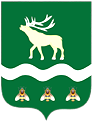 Российская Федерация Приморский крайДУМА ЯКОВЛЕВСКОГО МУНИЦИПАЛЬНОГО ОКРУГАПРИМОРСКОГО КРАЯРЕШЕНИЕ26 сентября 2023 года                  с. Яковлевка                               № 100 - НПАО внесении изменений в решение Думы Яковлевского  муниципального  района «О бюджете Яковлевского муниципального  района на 2023 год и плановый период 2024 и 2025 годов»Дума Яковлевского муниципального округа, рассмотрев представление Администрации Яковлевского муниципального округа от 22.09.2023 № 420 о внесении изменений в доходную и расходную части бюджета Яковлевского муниципального районаРЕШИЛА:1. Внести в решение Думы Яковлевского муниципального района от 27.12.2022 № 618-НПА «О бюджете Яковлевского муниципального района на 2023 год и плановый период 2024 и 2025 годов» следующие изменения: 1) пункты 1, 2, 3  части 1 статьи 1 изложить в следующей редакции:«1) общий объем доходов бюджета Яковлевского муниципального района – в сумме 746 009 112,95 рублей, в том числе за счет межбюджетных трансфертов, получаемых из других бюджетов бюджетной системы Российской Федерации, - в сумме 390 548 112,95 рублей;2) общий объем расходов бюджета Яковлевского муниципального района – в сумме 792 733 475,81 рублей;3) размер дефицита бюджета Яковлевского муниципального района – в сумме 46 724 362,86 рублей;»;2) в  пункте 8 статьи 6 цифры «14 500 000» заменить цифрами «65 604 669,76»;3)  приложение 1 к решению Думы Яковлевского района от 27.12.2022  № 618-НПА изложить в редакции приложения 1 к настоящему решению;4) приложение 2 к решению Думы Яковлевского района от 27.12.2022  № 618-НПА изложить в редакции приложения 2 к настоящему решению;5) приложение 3 к решению Думы Яковлевского района от 27.12.2022  № 618-НПА изложить в редакции приложения 3 к настоящему решению;6) приложение 4 к решению Думы Яковлевского района от 27.12.2022  № 618-НПА изложить в редакции приложения 4 к настоящему решению;7) приложение 5 к решению Думы Яковлевского района от 27.12.2022 № 618-НПА изложить в редакции приложения 5 к настоящему решению;8) приложение 6 к решению Думы Яковлевского района от 27.12.2022 № 618-НПА изложить в редакции приложения 6 к настоящему решению.2. Настоящее решение вступает в силу после его официального опубликования.Председатель Думы Яковлевскогомуниципального округа                                                             Е. А. ЖивотягинГлава Яковлевского  муниципального округа                                                                А.А. Коренчук  Приложение 1к решению Думы Яковлевского муниципального округа от 26 сентября 2023 года № 100-НПА«Приложение 1 к решению Думы Яковлевского муниципального района от 27 декабря 2022 года № 618-НПАПриложение 2к решению Думы Яковлевского муниципального округа от 26 сентября 2023 года № 100-НПА«Приложение 2 к решению Думы Яковлевского муниципального района от 27 декабря 2022 года № 618-НПАПриложение 3к решению Думы Яковлевского муниципального округа от 26 сентября 2023 года № 100-НПА«Приложение 3 к решению Думы Яковлевского муниципального района от 27 декабря 2022 года № 618-НПАПриложение 4к решению Думы Яковлевского муниципального округа от 26 сентября 2023 года № 100-НПА«Приложение 4к решению Думы Яковлевского муниципального района от 27 декабря 2022 года № 618-НПАПриложение 5к решению Думы Яковлевского муниципального округа от 26 сентября 2023 года № 100-НПА«Приложение 5к решению Думы Яковлевского муниципального района от 27 декабря 2022 года № 618-НПАПриложение 5к решению Думы Яковлевского муниципального округа от 26 сентября 2023 года № 100-НПА«Приложение 5к решению Думы Яковлевского муниципального района от 27 декабря 2022 года № 618-НПАПриложение 6к решению Думы Яковлевского муниципального округа от 26 сентября 2023 года № 100-НПА«Приложение 6к решению Думы Яковлевского муниципального района от 27 декабря 2022 года № 618-НПАИсточники внутреннего финансирования дефицита бюджета Яковлевского муниципального района на 2023 год и плановый период 2024 и 2025 годов Источники внутреннего финансирования дефицита бюджета Яковлевского муниципального района на 2023 год и плановый период 2024 и 2025 годов Источники внутреннего финансирования дефицита бюджета Яковлевского муниципального района на 2023 год и плановый период 2024 и 2025 годов Источники внутреннего финансирования дефицита бюджета Яковлевского муниципального района на 2023 год и плановый период 2024 и 2025 годов Источники внутреннего финансирования дефицита бюджета Яковлевского муниципального района на 2023 год и плановый период 2024 и 2025 годов (рублей)КодПеречень источников внутреннего финансирования дефицита бюджета муниципального района2023 год2024 год2025 год12345000 01 02 00 00 00 0000 000Кредиты кредитных организаций в валюте Российской Федерации2 000 000,001 000 000,002 000 000,00000 01 02 00 00 00 0000 700Получение кредитов от кредитных организаций в валюте Российской Федерации2 000 000,001 000 000,002 000 000,00000 01 02 00 00 05 0000 710Получение кредитов от кредитных организаций бюджетами муниципальных районов в валюте Российской Федерации2 000 000,001 000 000,002 000 000,00000 01 05 00 00 00 0000 000Изменение остатков средств на счетах по учету средств бюджета44 724 362,86362 303,00199 021,00000 01 05 02 01 05 0000 510Увеличение прочих остатков денежных средств бюджетов муниципальных районов-748 009 112,95-731 424 529,77-745 620 703,65000 01 05 02 01 05 0000 610Уменьшение прочих остаков денежных средств бюджетов муниципальных районов792 733 475,81731 786 832,77745 819 724,65Итого источников46 724 362,861 362 303,002 199 021,00ОБЪЕМЫ ДОХОДОВ БЮДЖЕТА  ЯКОВЛЕВСКОГО МУНИЦИПАЛЬНОГО РАЙОНА НА 2023 ГОД И ПЛАНОВЫЙ ПЕРИОД 2024 И 2025 ГОДОВОБЪЕМЫ ДОХОДОВ БЮДЖЕТА  ЯКОВЛЕВСКОГО МУНИЦИПАЛЬНОГО РАЙОНА НА 2023 ГОД И ПЛАНОВЫЙ ПЕРИОД 2024 И 2025 ГОДОВОБЪЕМЫ ДОХОДОВ БЮДЖЕТА  ЯКОВЛЕВСКОГО МУНИЦИПАЛЬНОГО РАЙОНА НА 2023 ГОД И ПЛАНОВЫЙ ПЕРИОД 2024 И 2025 ГОДОВОБЪЕМЫ ДОХОДОВ БЮДЖЕТА  ЯКОВЛЕВСКОГО МУНИЦИПАЛЬНОГО РАЙОНА НА 2023 ГОД И ПЛАНОВЫЙ ПЕРИОД 2024 И 2025 ГОДОВОБЪЕМЫ ДОХОДОВ БЮДЖЕТА  ЯКОВЛЕВСКОГО МУНИЦИПАЛЬНОГО РАЙОНА НА 2023 ГОД И ПЛАНОВЫЙ ПЕРИОД 2024 И 2025 ГОДОВОБЪЕМЫ ДОХОДОВ БЮДЖЕТА  ЯКОВЛЕВСКОГО МУНИЦИПАЛЬНОГО РАЙОНА НА 2023 ГОД И ПЛАНОВЫЙ ПЕРИОД 2024 И 2025 ГОДОВОБЪЕМЫ ДОХОДОВ БЮДЖЕТА  ЯКОВЛЕВСКОГО МУНИЦИПАЛЬНОГО РАЙОНА НА 2023 ГОД И ПЛАНОВЫЙ ПЕРИОД 2024 И 2025 ГОДОВОБЪЕМЫ ДОХОДОВ БЮДЖЕТА  ЯКОВЛЕВСКОГО МУНИЦИПАЛЬНОГО РАЙОНА НА 2023 ГОД И ПЛАНОВЫЙ ПЕРИОД 2024 И 2025 ГОДОВОБЪЕМЫ ДОХОДОВ БЮДЖЕТА  ЯКОВЛЕВСКОГО МУНИЦИПАЛЬНОГО РАЙОНА НА 2023 ГОД И ПЛАНОВЫЙ ПЕРИОД 2024 И 2025 ГОДОВОБЪЕМЫ ДОХОДОВ БЮДЖЕТА  ЯКОВЛЕВСКОГО МУНИЦИПАЛЬНОГО РАЙОНА НА 2023 ГОД И ПЛАНОВЫЙ ПЕРИОД 2024 И 2025 ГОДОВОБЪЕМЫ ДОХОДОВ БЮДЖЕТА  ЯКОВЛЕВСКОГО МУНИЦИПАЛЬНОГО РАЙОНА НА 2023 ГОД И ПЛАНОВЫЙ ПЕРИОД 2024 И 2025 ГОДОВОБЪЕМЫ ДОХОДОВ БЮДЖЕТА  ЯКОВЛЕВСКОГО МУНИЦИПАЛЬНОГО РАЙОНА НА 2023 ГОД И ПЛАНОВЫЙ ПЕРИОД 2024 И 2025 ГОДОВОБЪЕМЫ ДОХОДОВ БЮДЖЕТА  ЯКОВЛЕВСКОГО МУНИЦИПАЛЬНОГО РАЙОНА НА 2023 ГОД И ПЛАНОВЫЙ ПЕРИОД 2024 И 2025 ГОДОВОБЪЕМЫ ДОХОДОВ БЮДЖЕТА  ЯКОВЛЕВСКОГО МУНИЦИПАЛЬНОГО РАЙОНА НА 2023 ГОД И ПЛАНОВЫЙ ПЕРИОД 2024 И 2025 ГОДОВОБЪЕМЫ ДОХОДОВ БЮДЖЕТА  ЯКОВЛЕВСКОГО МУНИЦИПАЛЬНОГО РАЙОНА НА 2023 ГОД И ПЛАНОВЫЙ ПЕРИОД 2024 И 2025 ГОДОВОБЪЕМЫ ДОХОДОВ БЮДЖЕТА  ЯКОВЛЕВСКОГО МУНИЦИПАЛЬНОГО РАЙОНА НА 2023 ГОД И ПЛАНОВЫЙ ПЕРИОД 2024 И 2025 ГОДОВОБЪЕМЫ ДОХОДОВ БЮДЖЕТА  ЯКОВЛЕВСКОГО МУНИЦИПАЛЬНОГО РАЙОНА НА 2023 ГОД И ПЛАНОВЫЙ ПЕРИОД 2024 И 2025 ГОДОВОБЪЕМЫ ДОХОДОВ БЮДЖЕТА  ЯКОВЛЕВСКОГО МУНИЦИПАЛЬНОГО РАЙОНА НА 2023 ГОД И ПЛАНОВЫЙ ПЕРИОД 2024 И 2025 ГОДОВОБЪЕМЫ ДОХОДОВ БЮДЖЕТА  ЯКОВЛЕВСКОГО МУНИЦИПАЛЬНОГО РАЙОНА НА 2023 ГОД И ПЛАНОВЫЙ ПЕРИОД 2024 И 2025 ГОДОВОБЪЕМЫ ДОХОДОВ БЮДЖЕТА  ЯКОВЛЕВСКОГО МУНИЦИПАЛЬНОГО РАЙОНА НА 2023 ГОД И ПЛАНОВЫЙ ПЕРИОД 2024 И 2025 ГОДОВ(рублей)Код бюджетной классификации Российской ФедерацииКод бюджетной классификации Российской ФедерацииНаименованиеНаименованиеНаименованиеНаименованиеОбъемы доходовОбъемы доходовОбъемы доходовОбъемы доходовКод бюджетной классификации Российской ФедерацииКод бюджетной классификации Российской ФедерацииНаименованиеНаименованиеНаименованиеНаименование202320232024202511222233451 00 00000 00 0000 0001 00 00000 00 0000 000НАЛОГОВЫЕ И НЕНАЛОГОВЫЕ ДОХОДЫНАЛОГОВЫЕ И НЕНАЛОГОВЫЕ ДОХОДЫНАЛОГОВЫЕ И НЕНАЛОГОВЫЕ ДОХОДЫНАЛОГОВЫЕ И НЕНАЛОГОВЫЕ ДОХОДЫ355 461 000,00355 461 000,00350 597 500,00371 253 000,001 01 00000 00 0000 0001 01 00000 00 0000 000НАЛОГИ НА ПРИБЫЛЬ, ДОХОДЫНАЛОГИ НА ПРИБЫЛЬ, ДОХОДЫНАЛОГИ НА ПРИБЫЛЬ, ДОХОДЫНАЛОГИ НА ПРИБЫЛЬ, ДОХОДЫ326 074 000,00326 074 000,00322 550 000,00342 550 000,001 01 02000 01 0000 1101 01 02000 01 0000 110Налог на доходы физических лицНалог на доходы физических лицНалог на доходы физических лицНалог на доходы физических лиц326 074 000,00326 074 000,00322 550 000,00342 550 000,001 03 00000 00 0000 0001 03 00000 00 0000 000НАЛОГИ НА ТОВАРЫ (РАБОТЫ, УСЛУГИ), РЕАЛИЗУЕМЫЕ НА ТЕРРИТОРИИ РОССИЙСКОЙ ФЕДЕРАЦИИНАЛОГИ НА ТОВАРЫ (РАБОТЫ, УСЛУГИ), РЕАЛИЗУЕМЫЕ НА ТЕРРИТОРИИ РОССИЙСКОЙ ФЕДЕРАЦИИНАЛОГИ НА ТОВАРЫ (РАБОТЫ, УСЛУГИ), РЕАЛИЗУЕМЫЕ НА ТЕРРИТОРИИ РОССИЙСКОЙ ФЕДЕРАЦИИНАЛОГИ НА ТОВАРЫ (РАБОТЫ, УСЛУГИ), РЕАЛИЗУЕМЫЕ НА ТЕРРИТОРИИ РОССИЙСКОЙ ФЕДЕРАЦИИ14 500 000,0014 500 000,0015 000 000,0015 500 000,001 03 02000 01 0000 1101 03 02000 01 0000 110Акцизы по подакцизным товарам (продукции), производимым на территории Российской ФедерацииАкцизы по подакцизным товарам (продукции), производимым на территории Российской ФедерацииАкцизы по подакцизным товарам (продукции), производимым на территории Российской ФедерацииАкцизы по подакцизным товарам (продукции), производимым на территории Российской Федерации14 500 000,0014 500 000,0015 000 000,0015 500 000,001 05 00000 00 0000 0001 05 00000 00 0000 000НАЛОГИ НА СОВОКУПНЫЙ ДОХОДНАЛОГИ НА СОВОКУПНЫЙ ДОХОДНАЛОГИ НА СОВОКУПНЫЙ ДОХОДНАЛОГИ НА СОВОКУПНЫЙ ДОХОД2 700 000,002 700 000,002 810 000,002 915 000,001 05 01000 00 0000 1101 05 01000 00 0000 110Налог, взимаемый в связи с применением упрощенной системы налогообложенияНалог, взимаемый в связи с применением упрощенной системы налогообложенияНалог, взимаемый в связи с применением упрощенной системы налогообложенияНалог, взимаемый в связи с применением упрощенной системы налогообложения200 000,00200 000,00210 000,00215 000,001 05 03000 01 0000 1101 05 03000 01 0000 110Единый сельскохозяйственный налогЕдиный сельскохозяйственный налогЕдиный сельскохозяйственный налогЕдиный сельскохозяйственный налог300 000,00300 000,00300 000,00300 000,001 05 04020 02 0000 1101 05 04020 02 0000 110Налог, взимаемый в связи с применением патентной системы налогообложения, зачисляемый в бюджеты муниципальных районовНалог, взимаемый в связи с применением патентной системы налогообложения, зачисляемый в бюджеты муниципальных районовНалог, взимаемый в связи с применением патентной системы налогообложения, зачисляемый в бюджеты муниципальных районовНалог, взимаемый в связи с применением патентной системы налогообложения, зачисляемый в бюджеты муниципальных районов2 200 000,002 200 000,002 300 000,002 400 000,001 08 00000 00 0000 0001 08 00000 00 0000 000ГОСУДАРСТВЕННАЯ ПОШЛИНАГОСУДАРСТВЕННАЯ ПОШЛИНАГОСУДАРСТВЕННАЯ ПОШЛИНАГОСУДАРСТВЕННАЯ ПОШЛИНА2 100 000,002 100 000,002 150 000,002 200 000,001 08 03000 01 0000 1101 08 03000 01 0000 110Государственная пошлина по делам, рассматриваемым в судах общей юрисдикции, мировыми судьямиГосударственная пошлина по делам, рассматриваемым в судах общей юрисдикции, мировыми судьямиГосударственная пошлина по делам, рассматриваемым в судах общей юрисдикции, мировыми судьямиГосударственная пошлина по делам, рассматриваемым в судах общей юрисдикции, мировыми судьями2 100 000,002 100 000,002 150 000,002 200 000,001 11 00000 00 0000 0001 11 00000 00 0000 000ДОХОДЫ ОТ ИСПОЛЬЗОВАНИЯ ИМУЩЕСТВА, НАХОДЯЩЕГОСЯ В ГОСУДАРСТВЕННОЙ И МУНИЦИПАЛЬНОЙ СОБСТВЕННОСТИДОХОДЫ ОТ ИСПОЛЬЗОВАНИЯ ИМУЩЕСТВА, НАХОДЯЩЕГОСЯ В ГОСУДАРСТВЕННОЙ И МУНИЦИПАЛЬНОЙ СОБСТВЕННОСТИДОХОДЫ ОТ ИСПОЛЬЗОВАНИЯ ИМУЩЕСТВА, НАХОДЯЩЕГОСЯ В ГОСУДАРСТВЕННОЙ И МУНИЦИПАЛЬНОЙ СОБСТВЕННОСТИДОХОДЫ ОТ ИСПОЛЬЗОВАНИЯ ИМУЩЕСТВА, НАХОДЯЩЕГОСЯ В ГОСУДАРСТВЕННОЙ И МУНИЦИПАЛЬНОЙ СОБСТВЕННОСТИ5 750 000,005 750 000,005 750 000,005 750 000,001 11 05000 00 0000 1201 11 05000 00 0000 120Доходы, получаемые в виде арендной  либо иной платы за передачу в возмездное пользование государственного и муниципального имущества (за исключением имущества бюджетных и автономных учреждений, а также имущества государственных и муниципальных унитарных предприятий, в том числе казённых)Доходы, получаемые в виде арендной  либо иной платы за передачу в возмездное пользование государственного и муниципального имущества (за исключением имущества бюджетных и автономных учреждений, а также имущества государственных и муниципальных унитарных предприятий, в том числе казённых)Доходы, получаемые в виде арендной  либо иной платы за передачу в возмездное пользование государственного и муниципального имущества (за исключением имущества бюджетных и автономных учреждений, а также имущества государственных и муниципальных унитарных предприятий, в том числе казённых)Доходы, получаемые в виде арендной  либо иной платы за передачу в возмездное пользование государственного и муниципального имущества (за исключением имущества бюджетных и автономных учреждений, а также имущества государственных и муниципальных унитарных предприятий, в том числе казённых)5 100 000,005 100 000,005 100 000,005 100 000,001 11 09000 00 0000 1201 11 09000 00 0000 120Прочие доходы от использования имущества и прав, находящихся в госудасртвенной и муниципальной собственности (за исключением имущества бюджетных и автономных учреждений, а также имущества государственных и муниципальных унитарных предприятий, в том числе казенных)Прочие доходы от использования имущества и прав, находящихся в госудасртвенной и муниципальной собственности (за исключением имущества бюджетных и автономных учреждений, а также имущества государственных и муниципальных унитарных предприятий, в том числе казенных)Прочие доходы от использования имущества и прав, находящихся в госудасртвенной и муниципальной собственности (за исключением имущества бюджетных и автономных учреждений, а также имущества государственных и муниципальных унитарных предприятий, в том числе казенных)Прочие доходы от использования имущества и прав, находящихся в госудасртвенной и муниципальной собственности (за исключением имущества бюджетных и автономных учреждений, а также имущества государственных и муниципальных унитарных предприятий, в том числе казенных)650 000,00650 000,00650 000,00650 000,001 12 00000 00 0000 0001 12 00000 00 0000 000ПЛАТЕЖИ ПРИ ПОЛЬЗОВАНИИ ПРИРОДНЫМИ РЕСУРСАМИПЛАТЕЖИ ПРИ ПОЛЬЗОВАНИИ ПРИРОДНЫМИ РЕСУРСАМИПЛАТЕЖИ ПРИ ПОЛЬЗОВАНИИ ПРИРОДНЫМИ РЕСУРСАМИПЛАТЕЖИ ПРИ ПОЛЬЗОВАНИИ ПРИРОДНЫМИ РЕСУРСАМИ1 685 000,001 685 000,001 685 000,001 685 000,001 12 01000 01 0000 1201 12 01000 01 0000 120Плата за негативное воздействие на окружающую средуПлата за негативное воздействие на окружающую средуПлата за негативное воздействие на окружающую средуПлата за негативное воздействие на окружающую среду1 685 000,001 685 000,001 685 000,001 685 000,001 13 00000 00 0000 0001 13 00000 00 0000 000ДОХОДЫ ОТ ОКАЗАНИЯ ПЛАТНЫХ УСЛУГ (РАБОТ) И КОМПЕНСАЦИИ ЗАТРАТ ГОСУДАРСТВАДОХОДЫ ОТ ОКАЗАНИЯ ПЛАТНЫХ УСЛУГ (РАБОТ) И КОМПЕНСАЦИИ ЗАТРАТ ГОСУДАРСТВАДОХОДЫ ОТ ОКАЗАНИЯ ПЛАТНЫХ УСЛУГ (РАБОТ) И КОМПЕНСАЦИИ ЗАТРАТ ГОСУДАРСТВАДОХОДЫ ОТ ОКАЗАНИЯ ПЛАТНЫХ УСЛУГ (РАБОТ) И КОМПЕНСАЦИИ ЗАТРАТ ГОСУДАРСТВА15 000,0015 000,0015 000,0015 000,001 13 01000 00 0000 1301 13 01000 00 0000 130Доходы от оказания платных услуг (работ)Доходы от оказания платных услуг (работ)Доходы от оказания платных услуг (работ)Доходы от оказания платных услуг (работ)15 000,0015 000,0015 000,0015 000,001 14 00000 00 0000 0001 14 00000 00 0000 000ДОХОДЫ ОТ ПРОДАЖИ МАТЕРИАЛЬНЫХ И НЕМАТЕРИАЛЬНЫХ АКТИВОВДОХОДЫ ОТ ПРОДАЖИ МАТЕРИАЛЬНЫХ И НЕМАТЕРИАЛЬНЫХ АКТИВОВДОХОДЫ ОТ ПРОДАЖИ МАТЕРИАЛЬНЫХ И НЕМАТЕРИАЛЬНЫХ АКТИВОВДОХОДЫ ОТ ПРОДАЖИ МАТЕРИАЛЬНЫХ И НЕМАТЕРИАЛЬНЫХ АКТИВОВ2 200 000,002 200 000,00200 000,00200 000,001 14 02000 00 0000 0001 14 02000 00 0000 000Доходы от реализации имущества, находящегося в государственной и муниципальной собственности (за исключением движимого имущества бюджетных и автономных учреждений, а также имущества государственных и муниципальных унитарных предприятий, в том числе казенных)Доходы от реализации имущества, находящегося в государственной и муниципальной собственности (за исключением движимого имущества бюджетных и автономных учреждений, а также имущества государственных и муниципальных унитарных предприятий, в том числе казенных)Доходы от реализации имущества, находящегося в государственной и муниципальной собственности (за исключением движимого имущества бюджетных и автономных учреждений, а также имущества государственных и муниципальных унитарных предприятий, в том числе казенных)Доходы от реализации имущества, находящегося в государственной и муниципальной собственности (за исключением движимого имущества бюджетных и автономных учреждений, а также имущества государственных и муниципальных унитарных предприятий, в том числе казенных)2 000 000,002 000 000,00--1 14 06000 00 0000 4301 14 06000 00 0000 430Доходы от продажи земельных участков, находящихся в государственной и муниципальной собственностиДоходы от продажи земельных участков, находящихся в государственной и муниципальной собственностиДоходы от продажи земельных участков, находящихся в государственной и муниципальной собственностиДоходы от продажи земельных участков, находящихся в государственной и муниципальной собственности200 000,00200 000,00200 000,00200 000,001 16 00000 00 0000 0001 16 00000 00 0000 000ШТРАФЫ, САНКЦИИ, ВОЗМЕЩЕНИЕ УЩЕРБАШТРАФЫ, САНКЦИИ, ВОЗМЕЩЕНИЕ УЩЕРБАШТРАФЫ, САНКЦИИ, ВОЗМЕЩЕНИЕ УЩЕРБАШТРАФЫ, САНКЦИИ, ВОЗМЕЩЕНИЕ УЩЕРБА437 000,00437 000,00437 500,00438 000,001 16 01000 01 0000 1401 16 01000 01 0000 140Административные штрафы, установленные Кодексом Российской Федерации об административных правонарушенияхАдминистративные штрафы, установленные Кодексом Российской Федерации об административных правонарушенияхАдминистративные штрафы, установленные Кодексом Российской Федерации об административных правонарушенияхАдминистративные штрафы, установленные Кодексом Российской Федерации об административных правонарушениях105 000,00105 000,00200 500,00201 000,001 16 02000 02 0000 1401 16 02000 02 0000 140Административные штрафы, установленные законами субъектов Российской Федерации об административных правонарушенияхАдминистративные штрафы, установленные законами субъектов Российской Федерации об административных правонарушенияхАдминистративные штрафы, установленные законами субъектов Российской Федерации об административных правонарушенияхАдминистративные штрафы, установленные законами субъектов Российской Федерации об административных правонарушениях100 000,00100 000,005 000,005 000,001 16 07000 00 0000 0001 16 07000 00 0000 000Штрафы, неустойки, пени, уплаченные в соответствии с законом или договором в случае неисполнения или ненадлежащего исполнения обязательств перед государственным (муниципальным) органом, органом управления государственным внебюджетным фондом, казенным учреждением, Центральным банком Российской Федерации, иной организацией, действующей от имени Российской ФедерацииШтрафы, неустойки, пени, уплаченные в соответствии с законом или договором в случае неисполнения или ненадлежащего исполнения обязательств перед государственным (муниципальным) органом, органом управления государственным внебюджетным фондом, казенным учреждением, Центральным банком Российской Федерации, иной организацией, действующей от имени Российской ФедерацииШтрафы, неустойки, пени, уплаченные в соответствии с законом или договором в случае неисполнения или ненадлежащего исполнения обязательств перед государственным (муниципальным) органом, органом управления государственным внебюджетным фондом, казенным учреждением, Центральным банком Российской Федерации, иной организацией, действующей от имени Российской ФедерацииШтрафы, неустойки, пени, уплаченные в соответствии с законом или договором в случае неисполнения или ненадлежащего исполнения обязательств перед государственным (муниципальным) органом, органом управления государственным внебюджетным фондом, казенным учреждением, Центральным банком Российской Федерации, иной организацией, действующей от имени Российской Федерации200 000,00200 000,00200 000,00200 000,001 16 10000 00 0000 1401 16 10000 00 0000 140Платежи в целях возмещения причиненного ущерба (убытков)Платежи в целях возмещения причиненного ущерба (убытков)Платежи в целях возмещения причиненного ущерба (убытков)Платежи в целях возмещения причиненного ущерба (убытков)32 000,0032 000,0032 000,0032 000,002 00 00000 00 0000 0002 00 00000 00 0000 000БЕЗВОЗМЕЗДНЫЕ ПОСТУПЛЕНИЯБЕЗВОЗМЕЗДНЫЕ ПОСТУПЛЕНИЯБЕЗВОЗМЕЗДНЫЕ ПОСТУПЛЕНИЯБЕЗВОЗМЕЗДНЫЕ ПОСТУПЛЕНИЯ390 548 112,95390 548 112,95379 827 029,77372 367 703,652 02 00000 00 0000 0002 02 00000 00 0000 000Безвозмездные поступления от других бюджетов бюджетной системы Российской ФедерацииБезвозмездные поступления от других бюджетов бюджетной системы Российской ФедерацииБезвозмездные поступления от других бюджетов бюджетной системы Российской ФедерацииБезвозмездные поступления от других бюджетов бюджетной системы Российской Федерации390 548 112,95390 548 112,95379 827 029,77372 367 703,652 02 15002 05 0000 1502 02 15002 05 0000 150Дотации бюджетам муниципальных районов на поддержку мер по обеспечению сбалансированности бюджетовДотации бюджетам муниципальных районов на поддержку мер по обеспечению сбалансированности бюджетовДотации бюджетам муниципальных районов на поддержку мер по обеспечению сбалансированности бюджетовДотации бюджетам муниципальных районов на поддержку мер по обеспечению сбалансированности бюджетов14 545 394,6614 545 394,66--2 02 20000 00 0000 1502 02 20000 00 0000 150Субсидии бюджетам бюджетной системы Российской Федерации (межбюджетные субсидии)Субсидии бюджетам бюджетной системы Российской Федерации (межбюджетные субсидии)Субсидии бюджетам бюджетной системы Российской Федерации (межбюджетные субсидии)Субсидии бюджетам бюджетной системы Российской Федерации (межбюджетные субсидии)49 437 210,8049 437 210,8026 616 905,453 803 647,652 02 25243 05 0000 1502 02 25243 05 0000 150Субсидии бюджетам муниципальных районов на строительство и реконструкцию (модернизацию) объектов питьевого водоснабженияСубсидии бюджетам муниципальных районов на строительство и реконструкцию (модернизацию) объектов питьевого водоснабженияСубсидии бюджетам муниципальных районов на строительство и реконструкцию (модернизацию) объектов питьевого водоснабженияСубсидии бюджетам муниципальных районов на строительство и реконструкцию (модернизацию) объектов питьевого водоснабжения29 905 511,0029 905 511,00--2 02 25497 05 0000 1502 02 25497 05 0000 150Субсидии бюджетам муниципальных районов на реализацию мероприятий по обеспечению жильем молодых семейСубсидии бюджетам муниципальных районов на реализацию мероприятий по обеспечению жильем молодых семейСубсидии бюджетам муниципальных районов на реализацию мероприятий по обеспечению жильем молодых семейСубсидии бюджетам муниципальных районов на реализацию мероприятий по обеспечению жильем молодых семей1 418 350,001 418 350,001 493 341,70536 552,582 02 29999 05  0000 1502 02 29999 05  0000 150Прочие субсидии бюджетам муниципальных районовПрочие субсидии бюджетам муниципальных районовПрочие субсидии бюджетам муниципальных районовПрочие субсидии бюджетам муниципальных районов18 113 349,8018 113 349,8025 123 563,753 267 095,07комплектование книжных фондов и обеспечение информационно-техническим оборудованием библиотек комплектование книжных фондов и обеспечение информационно-техническим оборудованием библиотек комплектование книжных фондов и обеспечение информационно-техническим оборудованием библиотек комплектование книжных фондов и обеспечение информационно-техническим оборудованием библиотек 168 005,00168 005,00168 005,00168 005,00--обеспечение развития и укрепления материально-технической базы домов культуры и населения в населенных пунктах с числом жителей до 50 тысяч человекобеспечение развития и укрепления материально-технической базы домов культуры и населения в населенных пунктах с числом жителей до 50 тысяч человекобеспечение развития и укрепления материально-технической базы домов культуры и населения в населенных пунктах с числом жителей до 50 тысяч человекобеспечение развития и укрепления материально-технической базы домов культуры и населения в населенных пунктах с числом жителей до 50 тысяч человек--1 730 127,10-государственная поддержка отрасли культуры (модернизация библиотек в части комплектования книжных фондов библиотек муниципальных образований и государственных общедоступных библиотек)государственная поддержка отрасли культуры (модернизация библиотек в части комплектования книжных фондов библиотек муниципальных образований и государственных общедоступных библиотек)государственная поддержка отрасли культуры (модернизация библиотек в части комплектования книжных фондов библиотек муниципальных образований и государственных общедоступных библиотек)государственная поддержка отрасли культуры (модернизация библиотек в части комплектования книжных фондов библиотек муниципальных образований и государственных общедоступных библиотек)---1 828 902,44обеспечение комплексного развития сельских территорий (строительство и реконструкция (модернизация), капитальный ремонт объектов государственных или муниципальных организаций культурно-досугового типа)обеспечение комплексного развития сельских территорий (строительство и реконструкция (модернизация), капитальный ремонт объектов государственных или муниципальных организаций культурно-досугового типа)обеспечение комплексного развития сельских территорий (строительство и реконструкция (модернизация), капитальный ремонт объектов государственных или муниципальных организаций культурно-досугового типа)обеспечение комплексного развития сельских территорий (строительство и реконструкция (модернизация), капитальный ремонт объектов государственных или муниципальных организаций культурно-досугового типа)21 955 816,33реализация проектов инициативного бюджетирования по направлению "Твой проект"реализация проектов инициативного бюджетирования по направлению "Твой проект"реализация проектов инициативного бюджетирования по направлению "Твой проект"реализация проектов инициативного бюджетирования по направлению "Твой проект"6 000 000,006 000 000,00--капитальный ремонт и ремонт автомобильных дорог общего пользования населенных пунктов за счет дорожного фонда Приморского краякапитальный ремонт и ремонт автомобильных дорог общего пользования населенных пунктов за счет дорожного фонда Приморского краякапитальный ремонт и ремонт автомобильных дорог общего пользования населенных пунктов за счет дорожного фонда Приморского краякапитальный ремонт и ремонт автомобильных дорог общего пользования населенных пунктов за счет дорожного фонда Приморского края5 000 000,005 000 000,00--софинансирование муниципальных программ по поддержке социально ориентированных некоммерческих организаций по итогам конкурсного отборасофинансирование муниципальных программ по поддержке социально ориентированных некоммерческих организаций по итогам конкурсного отборасофинансирование муниципальных программ по поддержке социально ориентированных некоммерческих организаций по итогам конкурсного отборасофинансирование муниципальных программ по поддержке социально ориентированных некоммерческих организаций по итогам конкурсного отбора265 607,81265 607,81--обеспечение граждан твердым топливом обеспечение граждан твердым топливом обеспечение граждан твердым топливом обеспечение граждан твердым топливом 94 684,4994 684,49--капитальный ремонт зданий муниципальных общеобразовательных учрежденийкапитальный ремонт зданий муниципальных общеобразовательных учрежденийкапитальный ремонт зданий муниципальных общеобразовательных учрежденийкапитальный ремонт зданий муниципальных общеобразовательных учреждений2 863 966,602 863 966,60--приобретение музыкальных инструментов и художественного инвентаря для учреждений дополнительного образования детей в сфере культурыприобретение музыкальных инструментов и художественного инвентаря для учреждений дополнительного образования детей в сфере культурыприобретение музыкальных инструментов и художественного инвентаря для учреждений дополнительного образования детей в сфере культурыприобретение музыкальных инструментов и художественного инвентаря для учреждений дополнительного образования детей в сфере культуры1 000 000,001 000 000,001 000 000,001 000 000,00организация физкультурно-спортивной работы по месту жительстваорганизация физкультурно-спортивной работы по месту жительстваорганизация физкультурно-спортивной работы по месту жительстваорганизация физкультурно-спортивной работы по месту жительства114 910,90114 910,90269 615,32270 187,63приобретение и поставка спортивного инвентаря, спортивного оборудования и иного имущества для развития массового спортаприобретение и поставка спортивного инвентаря, спортивного оборудования и иного имущества для развития массового спортаприобретение и поставка спортивного инвентаря, спортивного оборудования и иного имущества для развития массового спортаприобретение и поставка спортивного инвентаря, спортивного оборудования и иного имущества для развития массового спорта2 606 175,002 606 175,00--2 02 30000 00 0000 1502 02 30000 00 0000 150Субвенции бюджетам субъектов Российской Федерации и муниципальных образованийСубвенции бюджетам субъектов Российской Федерации и муниципальных образованийСубвенции бюджетам субъектов Российской Федерации и муниципальных образованийСубвенции бюджетам субъектов Российской Федерации и муниципальных образований313 060 773,19313 060 773,19329 378 987,12344 732 918,802 02 30024 05 0000 1502 02 30024 05 0000 150Субвенции бюджетам муниципальных районов на выполнение передаваемых полномочий субъектов Российской Федерации Субвенции бюджетам муниципальных районов на выполнение передаваемых полномочий субъектов Российской Федерации Субвенции бюджетам муниципальных районов на выполнение передаваемых полномочий субъектов Российской Федерации Субвенции бюджетам муниципальных районов на выполнение передаваемых полномочий субъектов Российской Федерации 295 574 321,19295 574 321,19302 723 094,12317 658 357,30в том числе:в том числе:в том числе:в том числе:осуществление отдельных государственных полномочий по расчету и предоставлению дотаций на выравнивание бюджетной обеспеченности бюджетам поселений, входящих в их составосуществление отдельных государственных полномочий по расчету и предоставлению дотаций на выравнивание бюджетной обеспеченности бюджетам поселений, входящих в их составосуществление отдельных государственных полномочий по расчету и предоставлению дотаций на выравнивание бюджетной обеспеченности бюджетам поселений, входящих в их составосуществление отдельных государственных полномочий по расчету и предоставлению дотаций на выравнивание бюджетной обеспеченности бюджетам поселений, входящих в их состав11 203 000,0011 203 000,0011 203 000,0011 203 000,00обеспечение государственных гарантий реализации прав на получение общедоступного и бесплатного дошкольного, начального общего, основного общего, среднего общего, дополнительного образования детей в муниципальных образовательных организациях Приморского краяобеспечение государственных гарантий реализации прав на получение общедоступного и бесплатного дошкольного, начального общего, основного общего, среднего общего, дополнительного образования детей в муниципальных образовательных организациях Приморского краяобеспечение государственных гарантий реализации прав на получение общедоступного и бесплатного дошкольного, начального общего, основного общего, среднего общего, дополнительного образования детей в муниципальных образовательных организациях Приморского краяобеспечение государственных гарантий реализации прав на получение общедоступного и бесплатного дошкольного, начального общего, основного общего, среднего общего, дополнительного образования детей в муниципальных образовательных организациях Приморского края164 857 751,00164 857 751,00172 278 567,00183 102 089,00обеспечение государственных гарантий реализации прав на получение общедоступного и бесплатного дошкольного образования в муниципальных дошкольных образовательных организациях Приморского краяобеспечение государственных гарантий реализации прав на получение общедоступного и бесплатного дошкольного образования в муниципальных дошкольных образовательных организациях Приморского краяобеспечение государственных гарантий реализации прав на получение общедоступного и бесплатного дошкольного образования в муниципальных дошкольных образовательных организациях Приморского краяобеспечение государственных гарантий реализации прав на получение общедоступного и бесплатного дошкольного образования в муниципальных дошкольных образовательных организациях Приморского края42 218 678,0042 218 678,0043 676 040,0046 301 726,00обеспечение оздоровления и отдыха детей Приморского края (за исключением организации отдыха детей в каникулярное время)обеспечение оздоровления и отдыха детей Приморского края (за исключением организации отдыха детей в каникулярное время)обеспечение оздоровления и отдыха детей Приморского края (за исключением организации отдыха детей в каникулярное время)обеспечение оздоровления и отдыха детей Приморского края (за исключением организации отдыха детей в каникулярное время)1 743 770,351 743 770,351 477 840,001 477 840,00осуществление органами местного самоуправления отдельных государственных полномочий по государственному управлению охраной трудаосуществление органами местного самоуправления отдельных государственных полномочий по государственному управлению охраной трудаосуществление органами местного самоуправления отдельных государственных полномочий по государственному управлению охраной трудаосуществление органами местного самоуправления отдельных государственных полномочий по государственному управлению охраной труда875 179,00875 179,00905 390,00939 006,00осуществление государственных полномочий органов опеки и попечительства в отношении несовершеннолетнихосуществление государственных полномочий органов опеки и попечительства в отношении несовершеннолетнихосуществление государственных полномочий органов опеки и попечительства в отношении несовершеннолетнихосуществление государственных полномочий органов опеки и попечительства в отношении несовершеннолетних2 053 833,002 053 833,002 124 542,002 203 220,00регистрация и учет граждан, имеющих право на получение жилищных субсидий в связи с переселением из районов Крайнего Севера и приравненных к ним местностейрегистрация и учет граждан, имеющих право на получение жилищных субсидий в связи с переселением из районов Крайнего Севера и приравненных к ним местностейрегистрация и учет граждан, имеющих право на получение жилищных субсидий в связи с переселением из районов Крайнего Севера и приравненных к ним местностейрегистрация и учет граждан, имеющих право на получение жилищных субсидий в связи с переселением из районов Крайнего Севера и приравненных к ним местностей3 613,173 613,173 735,503 885,00реализация государственного полномочия в сфере транспортного обслуживания по муниципальным маршрутам в границах муниципальных образованийреализация государственного полномочия в сфере транспортного обслуживания по муниципальным маршрутам в границах муниципальных образованийреализация государственного полномочия в сфере транспортного обслуживания по муниципальным маршрутам в границах муниципальных образованийреализация государственного полномочия в сфере транспортного обслуживания по муниципальным маршрутам в границах муниципальных образований3 387,083 387,083 387,083 387,08обеспечение мер социальной поддержки педагогических работников муниципальных образовательных организаций Приморского краяобеспечение мер социальной поддержки педагогических работников муниципальных образовательных организаций Приморского краяобеспечение мер социальной поддержки педагогических работников муниципальных образовательных организаций Приморского краяобеспечение мер социальной поддержки педагогических работников муниципальных образовательных организаций Приморского края1 805 000,001 805 000,001 995 000,001 995 000,00предоставление жилых помещений детям-сиротам и детям, оставшимся без попечения родителей, лицам из их числа по договорам найма специализированных жилых помещений за счет средств краевого бюджетапредоставление жилых помещений детям-сиротам и детям, оставшимся без попечения родителей, лицам из их числа по договорам найма специализированных жилых помещений за счет средств краевого бюджетапредоставление жилых помещений детям-сиротам и детям, оставшимся без попечения родителей, лицам из их числа по договорам найма специализированных жилых помещений за счет средств краевого бюджетапредоставление жилых помещений детям-сиротам и детям, оставшимся без попечения родителей, лицам из их числа по договорам найма специализированных жилых помещений за счет средств краевого бюджета14 547 582,6714 547 582,6714 547 582,6714 547 582,67обеспечение бесплатным питанием детей, обучающихся в муниципальных образовательных организациях Приморского краяобеспечение бесплатным питанием детей, обучающихся в муниципальных образовательных организациях Приморского краяобеспечение бесплатным питанием детей, обучающихся в муниципальных образовательных организациях Приморского краяобеспечение бесплатным питанием детей, обучающихся в муниципальных образовательных организациях Приморского края5 573 450,005 573 450,005 573 450,005 573 450,00реализация государственных полномочий по организации мероприятий при осуществлении деятельности по обращению с животными без владельцевреализация государственных полномочий по организации мероприятий при осуществлении деятельности по обращению с животными без владельцевреализация государственных полномочий по организации мероприятий при осуществлении деятельности по обращению с животными без владельцевреализация государственных полномочий по организации мероприятий при осуществлении деятельности по обращению с животными без владельцев1 194 032,371 194 032,37715 218,07715 218,07социальная поддержка детей, оставшихся без попечения родителей, и лиц, принявших на воспитание в семью детей, оставшихся без попечения родителейсоциальная поддержка детей, оставшихся без попечения родителей, и лиц, принявших на воспитание в семью детей, оставшихся без попечения родителейсоциальная поддержка детей, оставшихся без попечения родителей, и лиц, принявших на воспитание в семью детей, оставшихся без попечения родителейсоциальная поддержка детей, оставшихся без попечения родителей, и лиц, принявших на воспитание в семью детей, оставшихся без попечения родителей49 495 044,5549 495 044,5548 219 341,8049 592 953,482 02 30029 05 0000 1502 02 30029 05 0000 150Субвенции бюджетам муниципальных районов на компенсацию части платы, взимаемой с родителей (законных предствавителей) за присмотр и уход за детьми, посещающими образовательные организации, реализующие образовательные программы дошкольного образованияСубвенции бюджетам муниципальных районов на компенсацию части платы, взимаемой с родителей (законных предствавителей) за присмотр и уход за детьми, посещающими образовательные организации, реализующие образовательные программы дошкольного образованияСубвенции бюджетам муниципальных районов на компенсацию части платы, взимаемой с родителей (законных предствавителей) за присмотр и уход за детьми, посещающими образовательные организации, реализующие образовательные программы дошкольного образованияСубвенции бюджетам муниципальных районов на компенсацию части платы, взимаемой с родителей (законных предствавителей) за присмотр и уход за детьми, посещающими образовательные организации, реализующие образовательные программы дошкольного образования3 577 887,003 577 887,003 721 097,003 869 001,002 02 35082 05 0000 1502 02 35082 05 0000 150Субвенции бюджетам муниципальных районов на предоставление жилых помещений детям-сиротам и детям, оставшимся без попечения родителей, лицам из их числа по договорам найма специализированных жилых помещенийСубвенции бюджетам муниципальных районов на предоставление жилых помещений детям-сиротам и детям, оставшимся без попечения родителей, лицам из их числа по договорам найма специализированных жилых помещенийСубвенции бюджетам муниципальных районов на предоставление жилых помещений детям-сиротам и детям, оставшимся без попечения родителей, лицам из их числа по договорам найма специализированных жилых помещенийСубвенции бюджетам муниципальных районов на предоставление жилых помещений детям-сиротам и детям, оставшимся без попечения родителей, лицам из их числа по договорам найма специализированных жилых помещений--8 944 320,008 944 320,002 02 35120 05 0000 1502 02 35120 05 0000 150Субвенции бюджетам муниципальных районов на осуществление полномочий по составлению (изменению) списков кандидатов в присяжные заседатели федеральных судов общей юрисдикции в Российской ФедерацииСубвенции бюджетам муниципальных районов на осуществление полномочий по составлению (изменению) списков кандидатов в присяжные заседатели федеральных судов общей юрисдикции в Российской ФедерацииСубвенции бюджетам муниципальных районов на осуществление полномочий по составлению (изменению) списков кандидатов в присяжные заседатели федеральных судов общей юрисдикции в Российской ФедерацииСубвенции бюджетам муниципальных районов на осуществление полномочий по составлению (изменению) списков кандидатов в присяжные заседатели федеральных судов общей юрисдикции в Российской Федерации2 499,002 499,002 623,002 336,002 02 35304 05 0000 1502 02 35304 05 0000 150Субвенции бюджетам муниципальных районов на организацию бесплатного горячего питания обучающихся, получающих начальное общее образование в государственных и муниципальных образовательных организацияхСубвенции бюджетам муниципальных районов на организацию бесплатного горячего питания обучающихся, получающих начальное общее образование в государственных и муниципальных образовательных организацияхСубвенции бюджетам муниципальных районов на организацию бесплатного горячего питания обучающихся, получающих начальное общее образование в государственных и муниципальных образовательных организацияхСубвенции бюджетам муниципальных районов на организацию бесплатного горячего питания обучающихся, получающих начальное общее образование в государственных и муниципальных образовательных организациях10 253 720,0010 253 720,0010 253 720,0010 430 732,502 02 35930 05 0000 1502 02 35930 05 0000 150Субвенции бюджетам муниципальных районов на государственную регистрацию актов гражданского состоянияСубвенции бюджетам муниципальных районов на государственную регистрацию актов гражданского состоянияСубвенции бюджетам муниципальных районов на государственную регистрацию актов гражданского состоянияСубвенции бюджетам муниципальных районов на государственную регистрацию актов гражданского состояния1 117 965,001 117 965,001 117 965,001 117 965,002 02 36900 05 0000 1502 02 36900 05 0000 150Единая субвенция бюджетам муниципальных районов из бюджета субъекта Российской ФедерацииЕдиная субвенция бюджетам муниципальных районов из бюджета субъекта Российской ФедерацииЕдиная субвенция бюджетам муниципальных районов из бюджета субъекта Российской ФедерацииЕдиная субвенция бюджетам муниципальных районов из бюджета субъекта Российской Федерации2 266 104,002 266 104,002 350 983,002 445 022,002 02 39999 05 0000 1502 02 39999 05 0000 150Прочие субвенции бюджетам муниципальных районовПрочие субвенции бюджетам муниципальных районовПрочие субвенции бюджетам муниципальных районовПрочие субвенции бюджетам муниципальных районов268 277,00268 277,00265 185,00265 185,002 02 04000 00 0000 1502 02 04000 00 0000 150Иные межбюджетные трансфертыИные межбюджетные трансфертыИные межбюджетные трансфертыИные межбюджетные трансферты13 504 734,3013 504 734,3023 831 137,2023 831 137,202 02 40014 05 0000 1502 02 40014 05 0000 150Межбюджетные трансферты, передаваемые бюджетам муниципальных районов из бюджетов поселений на осуществление части полномочий по решению вопросов местного значения в соответствии с заключенными соглашениямиМежбюджетные трансферты, передаваемые бюджетам муниципальных районов из бюджетов поселений на осуществление части полномочий по решению вопросов местного значения в соответствии с заключенными соглашениямиМежбюджетные трансферты, передаваемые бюджетам муниципальных районов из бюджетов поселений на осуществление части полномочий по решению вопросов местного значения в соответствии с заключенными соглашениямиМежбюджетные трансферты, передаваемые бюджетам муниципальных районов из бюджетов поселений на осуществление части полномочий по решению вопросов местного значения в соответствии с заключенными соглашениями146 700,00146 700,00--2 02 45179 05 0000 1502 02 45179 05 0000 150Межбюджетные трансферты, передаваемые бюджетам муниципальных районов на проведение мероприятий по обеспечению деятельности советников директороа по воспитанию и взаимодействию с детскими общественными объединениями в общеобразовательных организацияхМежбюджетные трансферты, передаваемые бюджетам муниципальных районов на проведение мероприятий по обеспечению деятельности советников директороа по воспитанию и взаимодействию с детскими общественными объединениями в общеобразовательных организацияхМежбюджетные трансферты, передаваемые бюджетам муниципальных районов на проведение мероприятий по обеспечению деятельности советников директороа по воспитанию и взаимодействию с детскими общественными объединениями в общеобразовательных организацияхМежбюджетные трансферты, передаваемые бюджетам муниципальных районов на проведение мероприятий по обеспечению деятельности советников директороа по воспитанию и взаимодействию с детскими общественными объединениями в общеобразовательных организациях371 034,30371 034,301 484 137,201 484 137,202 02 45303 05 0000 1502 02 45303 05 0000 150Межбюджетные трансферты, передаваемые бюджетам муниципальных районов на ежемесячное денежное вознаграждение за классное руководство педагогическим работникам государственных и муниципальных общеобразовательных организаций, реализующих образовательные программы начального общего образования, образовательные программы основного общего образования, образовательные программы среднего общего образованияМежбюджетные трансферты, передаваемые бюджетам муниципальных районов на ежемесячное денежное вознаграждение за классное руководство педагогическим работникам государственных и муниципальных общеобразовательных организаций, реализующих образовательные программы начального общего образования, образовательные программы основного общего образования, образовательные программы среднего общего образованияМежбюджетные трансферты, передаваемые бюджетам муниципальных районов на ежемесячное денежное вознаграждение за классное руководство педагогическим работникам государственных и муниципальных общеобразовательных организаций, реализующих образовательные программы начального общего образования, образовательные программы основного общего образования, образовательные программы среднего общего образованияМежбюджетные трансферты, передаваемые бюджетам муниципальных районов на ежемесячное денежное вознаграждение за классное руководство педагогическим работникам государственных и муниципальных общеобразовательных организаций, реализующих образовательные программы начального общего образования, образовательные программы основного общего образования, образовательные программы среднего общего образования12 987 000,0012 987 000,0022 347 000,0022 347 000,00ИТОГО ДОХОДОВ МУНИЦИПАЛЬНОГО РАЙОНАИТОГО ДОХОДОВ МУНИЦИПАЛЬНОГО РАЙОНАИТОГО ДОХОДОВ МУНИЦИПАЛЬНОГО РАЙОНАИТОГО ДОХОДОВ МУНИЦИПАЛЬНОГО РАЙОНА746 009 112,95746 009 112,95730 424 529,77743 620 703,65Распределение бюджетных ассигнований из бюджета Яковлевского муниципального района на 2023 год  и плановый период 2024 и 2025 годов по разделам и подразделам в соответствии с классификацией расходов бюджетов Распределение бюджетных ассигнований из бюджета Яковлевского муниципального района на 2023 год  и плановый период 2024 и 2025 годов по разделам и подразделам в соответствии с классификацией расходов бюджетов Распределение бюджетных ассигнований из бюджета Яковлевского муниципального района на 2023 год  и плановый период 2024 и 2025 годов по разделам и подразделам в соответствии с классификацией расходов бюджетов Распределение бюджетных ассигнований из бюджета Яковлевского муниципального района на 2023 год  и плановый период 2024 и 2025 годов по разделам и подразделам в соответствии с классификацией расходов бюджетов Распределение бюджетных ассигнований из бюджета Яковлевского муниципального района на 2023 год  и плановый период 2024 и 2025 годов по разделам и подразделам в соответствии с классификацией расходов бюджетов Распределение бюджетных ассигнований из бюджета Яковлевского муниципального района на 2023 год  и плановый период 2024 и 2025 годов по разделам и подразделам в соответствии с классификацией расходов бюджетов Распределение бюджетных ассигнований из бюджета Яковлевского муниципального района на 2023 год  и плановый период 2024 и 2025 годов по разделам и подразделам в соответствии с классификацией расходов бюджетов Распределение бюджетных ассигнований из бюджета Яковлевского муниципального района на 2023 год  и плановый период 2024 и 2025 годов по разделам и подразделам в соответствии с классификацией расходов бюджетов Распределение бюджетных ассигнований из бюджета Яковлевского муниципального района на 2023 год  и плановый период 2024 и 2025 годов по разделам и подразделам в соответствии с классификацией расходов бюджетов Распределение бюджетных ассигнований из бюджета Яковлевского муниципального района на 2023 год  и плановый период 2024 и 2025 годов по разделам и подразделам в соответствии с классификацией расходов бюджетов Распределение бюджетных ассигнований из бюджета Яковлевского муниципального района на 2023 год  и плановый период 2024 и 2025 годов по разделам и подразделам в соответствии с классификацией расходов бюджетов Распределение бюджетных ассигнований из бюджета Яковлевского муниципального района на 2023 год  и плановый период 2024 и 2025 годов по разделам и подразделам в соответствии с классификацией расходов бюджетов Распределение бюджетных ассигнований из бюджета Яковлевского муниципального района на 2023 год  и плановый период 2024 и 2025 годов по разделам и подразделам в соответствии с классификацией расходов бюджетов Распределение бюджетных ассигнований из бюджета Яковлевского муниципального района на 2023 год  и плановый период 2024 и 2025 годов по разделам и подразделам в соответствии с классификацией расходов бюджетов Распределение бюджетных ассигнований из бюджета Яковлевского муниципального района на 2023 год  и плановый период 2024 и 2025 годов по разделам и подразделам в соответствии с классификацией расходов бюджетов Распределение бюджетных ассигнований из бюджета Яковлевского муниципального района на 2023 год  и плановый период 2024 и 2025 годов по разделам и подразделам в соответствии с классификацией расходов бюджетов Распределение бюджетных ассигнований из бюджета Яковлевского муниципального района на 2023 год  и плановый период 2024 и 2025 годов по разделам и подразделам в соответствии с классификацией расходов бюджетов Распределение бюджетных ассигнований из бюджета Яковлевского муниципального района на 2023 год  и плановый период 2024 и 2025 годов по разделам и подразделам в соответствии с классификацией расходов бюджетов Распределение бюджетных ассигнований из бюджета Яковлевского муниципального района на 2023 год  и плановый период 2024 и 2025 годов по разделам и подразделам в соответствии с классификацией расходов бюджетов Распределение бюджетных ассигнований из бюджета Яковлевского муниципального района на 2023 год  и плановый период 2024 и 2025 годов по разделам и подразделам в соответствии с классификацией расходов бюджетов рублейСуммаСуммаСумма2023 год2024 год2025 год12222223450100Общегосударственные вопросыОбщегосударственные вопросыОбщегосударственные вопросыОбщегосударственные вопросыОбщегосударственные вопросыОбщегосударственные вопросы0102Функционирование высшего должностного лица субъекта Российской Федерации и муниципального образования  Функционирование высшего должностного лица субъекта Российской Федерации и муниципального образования  Функционирование высшего должностного лица субъекта Российской Федерации и муниципального образования  Функционирование высшего должностного лица субъекта Российской Федерации и муниципального образования  Функционирование высшего должностного лица субъекта Российской Федерации и муниципального образования  Функционирование высшего должностного лица субъекта Российской Федерации и муниципального образования  2 765 000,002 865 000,002 965 000,000103Функционирование законодательных (представительных) органов государственной власти и представительных органов муниципальных образований Функционирование законодательных (представительных) органов государственной власти и представительных органов муниципальных образований Функционирование законодательных (представительных) органов государственной власти и представительных органов муниципальных образований Функционирование законодательных (представительных) органов государственной власти и представительных органов муниципальных образований Функционирование законодательных (представительных) органов государственной власти и представительных органов муниципальных образований Функционирование законодательных (представительных) органов государственной власти и представительных органов муниципальных образований 4 337 000,004 433 000,004 627 000,000104Функционирование Правительства Российской Федерации, высших  исполнительных органов государственной власти субъектов Российской Федерации, местных администраций Функционирование Правительства Российской Федерации, высших  исполнительных органов государственной власти субъектов Российской Федерации, местных администраций Функционирование Правительства Российской Федерации, высших  исполнительных органов государственной власти субъектов Российской Федерации, местных администраций Функционирование Правительства Российской Федерации, высших  исполнительных органов государственной власти субъектов Российской Федерации, местных администраций Функционирование Правительства Российской Федерации, высших  исполнительных органов государственной власти субъектов Российской Федерации, местных администраций Функционирование Правительства Российской Федерации, высших  исполнительных органов государственной власти субъектов Российской Федерации, местных администраций 6 900 000,007 150 000,007 250 000,000105Судебная системаСудебная системаСудебная системаСудебная системаСудебная системаСудебная система2 499,002 623,002 336,000106Обеспечение деятельности финансовых, налоговых и таможенных органов и органов  финансового (финансово-бюджетного) надзораОбеспечение деятельности финансовых, налоговых и таможенных органов и органов  финансового (финансово-бюджетного) надзораОбеспечение деятельности финансовых, налоговых и таможенных органов и органов  финансового (финансово-бюджетного) надзораОбеспечение деятельности финансовых, налоговых и таможенных органов и органов  финансового (финансово-бюджетного) надзораОбеспечение деятельности финансовых, налоговых и таможенных органов и органов  финансового (финансово-бюджетного) надзораОбеспечение деятельности финансовых, налоговых и таможенных органов и органов  финансового (финансово-бюджетного) надзора13 373 700,0013 702 000,0013 982 000,000111Резервные фондыРезервные фондыРезервные фондыРезервные фондыРезервные фондыРезервные фонды10 234 865,0012 000 000,0012 000 000,000113Другие общегосударственные вопросыДругие общегосударственные вопросыДругие общегосударственные вопросыДругие общегосударственные вопросыДругие общегосударственные вопросыДругие общегосударственные вопросы56 387 142,0854 677 170,0856 620 795,08Итого расходов по общегосударственным вопросамИтого расходов по общегосударственным вопросамИтого расходов по общегосударственным вопросамИтого расходов по общегосударственным вопросамИтого расходов по общегосударственным вопросамИтого расходов по общегосударственным вопросам94 000 206,0894 829 793,0897 447 131,080200Национальная оборонаНациональная оборонаНациональная оборонаНациональная оборонаНациональная оборонаНациональная оборона0209Другие вопросы в области национальной обороныДругие вопросы в области национальной обороныДругие вопросы в области национальной обороныДругие вопросы в области национальной обороныДругие вопросы в области национальной обороныДругие вопросы в области национальной обороны256 385,00Итого расходов по национальной оборонеИтого расходов по национальной оборонеИтого расходов по национальной оборонеИтого расходов по национальной оборонеИтого расходов по национальной оборонеИтого расходов по национальной обороне256 385,000400Национальная экономикаНациональная экономикаНациональная экономикаНациональная экономикаНациональная экономикаНациональная экономика0405Сельское хозяйство и рыболовствоСельское хозяйство и рыболовствоСельское хозяйство и рыболовствоСельское хозяйство и рыболовствоСельское хозяйство и рыболовствоСельское хозяйство и рыболовство1 478 032,37745 218,07745 218,070408ТранспортТранспортТранспортТранспортТранспортТранспорт3 365 655,003 365 655,003 365 655,000409Дорожное хозяйство (дорожные фонды)Дорожное хозяйство (дорожные фонды)Дорожное хозяйство (дорожные фонды)Дорожное хозяйство (дорожные фонды)Дорожное хозяйство (дорожные фонды)Дорожное хозяйство (дорожные фонды)68 709 371,7015 000 000,0015 500 000,000412Другие вопросы в области национальной экономикиДругие вопросы в области национальной экономикиДругие вопросы в области национальной экономикиДругие вопросы в области национальной экономикиДругие вопросы в области национальной экономикиДругие вопросы в области национальной экономики370 000,00170 000,00170 000,00Итого расходов по национальной экономикеИтого расходов по национальной экономикеИтого расходов по национальной экономикеИтого расходов по национальной экономикеИтого расходов по национальной экономикеИтого расходов по национальной экономике73 923 059,0719 280 873,0719 780 873,070500Жилищно-коммунальное хозяйствоЖилищно-коммунальное хозяйствоЖилищно-коммунальное хозяйствоЖилищно-коммунальное хозяйствоЖилищно-коммунальное хозяйствоЖилищно-коммунальное хозяйство0501Жилищное хозяйствоЖилищное хозяйствоЖилищное хозяйствоЖилищное хозяйствоЖилищное хозяйствоЖилищное хозяйство4 748 211,703 250 000,003 300 000,000502Коммунальное хозяйствоКоммунальное хозяйствоКоммунальное хозяйствоКоммунальное хозяйствоКоммунальное хозяйствоКоммунальное хозяйство49 071 042,4913 018 600,0017 377 000,000503БлагоустройствоБлагоустройствоБлагоустройствоБлагоустройствоБлагоустройствоБлагоустройство1 797 000,00780 000,00830 000,000505Другие вопросы в области жилищно-коммунального хозяйстваДругие вопросы в области жилищно-коммунального хозяйстваДругие вопросы в области жилищно-коммунального хозяйстваДругие вопросы в области жилищно-коммунального хозяйстваДругие вопросы в области жилищно-коммунального хозяйстваДругие вопросы в области жилищно-коммунального хозяйства3 693 613,173 833 735,503 993 885,00Итого по жилищно-коммунальному хозяйствуИтого по жилищно-коммунальному хозяйствуИтого по жилищно-коммунальному хозяйствуИтого по жилищно-коммунальному хозяйствуИтого по жилищно-коммунальному хозяйствуИтого по жилищно-коммунальному хозяйству59 309 867,3620 882 335,5025 500 885,000700ОбразованиеОбразованиеОбразованиеОбразованиеОбразованиеОбразование0701Дошкольное образование Дошкольное образование Дошкольное образование Дошкольное образование Дошкольное образование Дошкольное образование 67 411 034,0067 585 150,0070 495 426,000702Общее образованиеОбщее образованиеОбщее образованиеОбщее образованиеОбщее образованиеОбщее образование271 347 951,90288 408 324,20304 145 628,700703Дополнительное образование детейДополнительное образование детейДополнительное образование детейДополнительное образование детейДополнительное образование детейДополнительное образование детей33 379 908,0032 800 083,0033 919 000,000707Молодежная политика Молодежная политика Молодежная политика Молодежная политика Молодежная политика Молодежная политика 1 930 000,001 770 000,001 670 000,000709Другие вопросы в области образованияДругие вопросы в области образованияДругие вопросы в области образованияДругие вопросы в области образованияДругие вопросы в области образованияДругие вопросы в области образования28 846 106,0330 260 382,0031 542 060,00Итого расходов по образованиюИтого расходов по образованиюИтого расходов по образованиюИтого расходов по образованиюИтого расходов по образованиюИтого расходов по образованию402 914 999,93420 823 939,20441 772 114,700800Культура, кинематографияКультура, кинематографияКультура, кинематографияКультура, кинематографияКультура, кинематографияКультура, кинематография0801КультураКультураКультураКультураКультураКультура38 115 504,0053 991 377,4332 015 907,440804Другие вопросы в области культуры, кинематографииДругие вопросы в области культуры, кинематографииДругие вопросы в области культуры, кинематографииДругие вопросы в области культуры, кинематографииДругие вопросы в области культуры, кинематографииДругие вопросы в области культуры, кинематографии6 352 000,006 060 000,006 000 000,00Итого расходов по культуре, кинематографииИтого расходов по культуре, кинематографииИтого расходов по культуре, кинематографииИтого расходов по культуре, кинематографииИтого расходов по культуре, кинематографииИтого расходов по культуре, кинематографии44 467 504,0060 051 377,4338 015 907,4409003дравоохранение3дравоохранение3дравоохранение3дравоохранение3дравоохранение3дравоохранение0909Другие вопросы в области здравоохраненияДругие вопросы в области здравоохраненияДругие вопросы в области здравоохраненияДругие вопросы в области здравоохраненияДругие вопросы в области здравоохраненияДругие вопросы в области здравоохранения543 000,00Итого расходов по здравоохранению Итого расходов по здравоохранению Итого расходов по здравоохранению Итого расходов по здравоохранению Итого расходов по здравоохранению Итого расходов по здравоохранению 543 000,001000Социальная политикаСоциальная политикаСоциальная политикаСоциальная политикаСоциальная политикаСоциальная политика1001Пенсионное обеспечение Пенсионное обеспечение Пенсионное обеспечение Пенсионное обеспечение Пенсионное обеспечение Пенсионное обеспечение 2 800 000,002 920 000,003 030 000,001003Социальное обеспечение населенияСоциальное обеспечение населенияСоциальное обеспечение населенияСоциальное обеспечение населенияСоциальное обеспечение населенияСоциальное обеспечение населения3 201 703,002 066 316,002 066 316,001004Охрана семьи и детстваОхрана семьи и детстваОхрана семьи и детстваОхрана семьи и детстваОхрана семьи и детстваОхрана семьи и детства69 063 461,5476 325 683,1776 890 409,731006Другие вопросы в области социальной политикиДругие вопросы в области социальной политикиДругие вопросы в области социальной политикиДругие вопросы в области социальной политикиДругие вопросы в области социальной политикиДругие вопросы в области социальной политики1 653 607,81830 000,00930 000,00Итого расходов по социальной политикеИтого расходов по социальной политикеИтого расходов по социальной политикеИтого расходов по социальной политикеИтого расходов по социальной политикеИтого расходов по социальной политике76 718 772,3582 141 999,1782 916 725,731100Физическая культура и спортФизическая культура и спортФизическая культура и спортФизическая культура и спортФизическая культура и спортФизическая культура и спорт1102Массовый спортМассовый спортМассовый спортМассовый спортМассовый спортМассовый спорт17 887 382,024 609 615,321 020 187,63Итого расходов по физической культуре и спортуИтого расходов по физической культуре и спортуИтого расходов по физической культуре и спортуИтого расходов по физической культуре и спортуИтого расходов по физической культуре и спортуИтого расходов по физической культуре и спорту17 887 382,024 609 615,321 020 187,631200Средства массовой информацииСредства массовой информацииСредства массовой информацииСредства массовой информацииСредства массовой информацииСредства массовой информации1202Периодическая печать и издательстваПериодическая печать и издательстваПериодическая печать и издательстваПериодическая печать и издательстваПериодическая печать и издательстваПериодическая печать и издательства5 200 000,004 400 000,004 600 000,00Итого расходов по средствам массовой информацииИтого расходов по средствам массовой информацииИтого расходов по средствам массовой информацииИтого расходов по средствам массовой информацииИтого расходов по средствам массовой информацииИтого расходов по средствам массовой информации5 200 000,004 400 000,004 600 000,001300Обслуживание государственного (муниципального) долгаОбслуживание государственного (муниципального) долгаОбслуживание государственного (муниципального) долгаОбслуживание государственного (муниципального) долгаОбслуживание государственного (муниципального) долгаОбслуживание государственного (муниципального) долга1301Обслуживание государственного (муниципального) внутреннего долгаОбслуживание государственного (муниципального) внутреннего долгаОбслуживание государственного (муниципального) внутреннего долгаОбслуживание государственного (муниципального) внутреннего долгаОбслуживание государственного (муниципального) внутреннего долгаОбслуживание государственного (муниципального) внутреннего долга100 000,00100 000,00100 000,00Итого расходов по обслуживанию государственного и муниципального долгаИтого расходов по обслуживанию государственного и муниципального долгаИтого расходов по обслуживанию государственного и муниципального долгаИтого расходов по обслуживанию государственного и муниципального долгаИтого расходов по обслуживанию государственного и муниципального долгаИтого расходов по обслуживанию государственного и муниципального долга100 000,00100 000,00100 000,001400Межбюджетные трансферты общего характера бюджетам бюджетной системы Российской ФедерацииМежбюджетные трансферты общего характера бюджетам бюджетной системы Российской ФедерацииМежбюджетные трансферты общего характера бюджетам бюджетной системы Российской ФедерацииМежбюджетные трансферты общего характера бюджетам бюджетной системы Российской ФедерацииМежбюджетные трансферты общего характера бюджетам бюджетной системы Российской ФедерацииМежбюджетные трансферты общего характера бюджетам бюджетной системы Российской Федерации1401Дотации на выравнивание бюджетной обеспеченности субъектов Российской Федерации и муниципальных образованийДотации на выравнивание бюджетной обеспеченности субъектов Российской Федерации и муниципальных образованийДотации на выравнивание бюджетной обеспеченности субъектов Российской Федерации и муниципальных образованийДотации на выравнивание бюджетной обеспеченности субъектов Российской Федерации и муниципальных образованийДотации на выравнивание бюджетной обеспеченности субъектов Российской Федерации и муниципальных образованийДотации на выравнивание бюджетной обеспеченности субъектов Российской Федерации и муниципальных образований16 199 550,0015 166 900,0015 165 900,001402Иные дотацииИные дотацииИные дотацииИные дотацииИные дотацииИные дотации1 212 750,00500 000,00500 000,00Итого по  межбюджетным трансфертам общего характера бюджетам бюджетной системы Российской Федерации Итого по  межбюджетным трансфертам общего характера бюджетам бюджетной системы Российской Федерации Итого по  межбюджетным трансфертам общего характера бюджетам бюджетной системы Российской Федерации Итого по  межбюджетным трансфертам общего характера бюджетам бюджетной системы Российской Федерации Итого по  межбюджетным трансфертам общего характера бюджетам бюджетной системы Российской Федерации Итого по  межбюджетным трансфертам общего характера бюджетам бюджетной системы Российской Федерации 17 412 300,0015 666 900,0015 665 900,00ВСЕГО РАСХОДОВВСЕГО РАСХОДОВВСЕГО РАСХОДОВВСЕГО РАСХОДОВВСЕГО РАСХОДОВВСЕГО РАСХОДОВ792 733 475,81722 786 832,77726 819 724,65Распределение бюджетных ассигнований из бюджета Яковлевского муниципального района на 2023 год и плановый период 2024 и 2025 годов по разделам, подразделам, целевым статьям (муниципальным программам Яковлевского муниципального района и непрограммным направлениям деятельности), группам (группам и подгруппам) видов расходов бюджетов классификации расходов бюджетовРаспределение бюджетных ассигнований из бюджета Яковлевского муниципального района на 2023 год и плановый период 2024 и 2025 годов по разделам, подразделам, целевым статьям (муниципальным программам Яковлевского муниципального района и непрограммным направлениям деятельности), группам (группам и подгруппам) видов расходов бюджетов классификации расходов бюджетовРаспределение бюджетных ассигнований из бюджета Яковлевского муниципального района на 2023 год и плановый период 2024 и 2025 годов по разделам, подразделам, целевым статьям (муниципальным программам Яковлевского муниципального района и непрограммным направлениям деятельности), группам (группам и подгруппам) видов расходов бюджетов классификации расходов бюджетовРаспределение бюджетных ассигнований из бюджета Яковлевского муниципального района на 2023 год и плановый период 2024 и 2025 годов по разделам, подразделам, целевым статьям (муниципальным программам Яковлевского муниципального района и непрограммным направлениям деятельности), группам (группам и подгруппам) видов расходов бюджетов классификации расходов бюджетовРаспределение бюджетных ассигнований из бюджета Яковлевского муниципального района на 2023 год и плановый период 2024 и 2025 годов по разделам, подразделам, целевым статьям (муниципальным программам Яковлевского муниципального района и непрограммным направлениям деятельности), группам (группам и подгруппам) видов расходов бюджетов классификации расходов бюджетовРаспределение бюджетных ассигнований из бюджета Яковлевского муниципального района на 2023 год и плановый период 2024 и 2025 годов по разделам, подразделам, целевым статьям (муниципальным программам Яковлевского муниципального района и непрограммным направлениям деятельности), группам (группам и подгруппам) видов расходов бюджетов классификации расходов бюджетовРаспределение бюджетных ассигнований из бюджета Яковлевского муниципального района на 2023 год и плановый период 2024 и 2025 годов по разделам, подразделам, целевым статьям (муниципальным программам Яковлевского муниципального района и непрограммным направлениям деятельности), группам (группам и подгруппам) видов расходов бюджетов классификации расходов бюджетовРаспределение бюджетных ассигнований из бюджета Яковлевского муниципального района на 2023 год и плановый период 2024 и 2025 годов по разделам, подразделам, целевым статьям (муниципальным программам Яковлевского муниципального района и непрограммным направлениям деятельности), группам (группам и подгруппам) видов расходов бюджетов классификации расходов бюджетовРаспределение бюджетных ассигнований из бюджета Яковлевского муниципального района на 2023 год и плановый период 2024 и 2025 годов по разделам, подразделам, целевым статьям (муниципальным программам Яковлевского муниципального района и непрограммным направлениям деятельности), группам (группам и подгруппам) видов расходов бюджетов классификации расходов бюджетовРаспределение бюджетных ассигнований из бюджета Яковлевского муниципального района на 2023 год и плановый период 2024 и 2025 годов по разделам, подразделам, целевым статьям (муниципальным программам Яковлевского муниципального района и непрограммным направлениям деятельности), группам (группам и подгруппам) видов расходов бюджетов классификации расходов бюджетовРаспределение бюджетных ассигнований из бюджета Яковлевского муниципального района на 2023 год и плановый период 2024 и 2025 годов по разделам, подразделам, целевым статьям (муниципальным программам Яковлевского муниципального района и непрограммным направлениям деятельности), группам (группам и подгруппам) видов расходов бюджетов классификации расходов бюджетовРаспределение бюджетных ассигнований из бюджета Яковлевского муниципального района на 2023 год и плановый период 2024 и 2025 годов по разделам, подразделам, целевым статьям (муниципальным программам Яковлевского муниципального района и непрограммным направлениям деятельности), группам (группам и подгруппам) видов расходов бюджетов классификации расходов бюджетовРаспределение бюджетных ассигнований из бюджета Яковлевского муниципального района на 2023 год и плановый период 2024 и 2025 годов по разделам, подразделам, целевым статьям (муниципальным программам Яковлевского муниципального района и непрограммным направлениям деятельности), группам (группам и подгруппам) видов расходов бюджетов классификации расходов бюджетовнаименованиенаименованиенаименованиеРаздел, подразделЦелевая статьяВид расходаСуммаСуммаСуммаСуммаСуммаСуммаСумманаименованиенаименованиенаименованиеРаздел, подразделЦелевая статьяВид расхода2023 год2023 год2024 год 2024 год 2025 год2025 год111234556677Общегосударственные вопросыОбщегосударственные вопросыОбщегосударственные вопросы010000 0 00 0000000094 000 206,0894 000 206,0894 000 206,0894 829 793,0894 829 793,0897 447 131,0897 447 131,08Общегосударственные вопросыОбщегосударственные вопросыОбщегосударственные вопросы010000 0 00 0000000094 000 206,0894 000 206,0894 000 206,0894 829 793,0894 829 793,0897 447 131,0897 447 131,08Функционирование высшего должностного лица субъекта Российской Федерации и муниципального образованияФункционирование высшего должностного лица субъекта Российской Федерации и муниципального образованияФункционирование высшего должностного лица субъекта Российской Федерации и муниципального образования010200 0 00 000000002 765 000,002 765 000,002 765 000,002 865 000,002 865 000,002 965 000,002 965 000,00Непрограммные направления деятельности органов местного самоуправленияНепрограммные направления деятельности органов местного самоуправленияНепрограммные направления деятельности органов местного самоуправления010299 0 00 000000002 765 000,002 765 000,002 765 000,002 865 000,002 865 000,002 965 000,002 965 000,00Мероприятия непрограммных направлений деятельности органов местного самоуправленияМероприятия непрограммных направлений деятельности органов местного самоуправленияМероприятия непрограммных направлений деятельности органов местного самоуправления010299 9 00 000000002 765 000,002 765 000,002 765 000,002 865 000,002 865 000,002 965 000,002 965 000,00Непрограммные мероприятияНепрограммные мероприятияНепрограммные мероприятия010299 9 99 000000002 765 000,002 765 000,002 765 000,002 865 000,002 865 000,002 965 000,002 965 000,00Глава Яковлевского муниципального районаГлава Яковлевского муниципального районаГлава Яковлевского муниципального района010299 9 99 100100002 136 665,432 136 665,432 136 665,43----Расходы на выплаты персоналу в целях обеспечения выполнения функций государственными (муниципальными) органами, казенными учреждениями, органами управления государственными внебюджетными фондамиРасходы на выплаты персоналу в целях обеспечения выполнения функций государственными (муниципальными) органами, казенными учреждениями, органами управления государственными внебюджетными фондамиРасходы на выплаты персоналу в целях обеспечения выполнения функций государственными (муниципальными) органами, казенными учреждениями, органами управления государственными внебюджетными фондами010299 9 99 100101002 136 665,432 136 665,432 136 665,43----Расходы на выплаты персоналу государственных (муниципальных) органовРасходы на выплаты персоналу государственных (муниципальных) органовРасходы на выплаты персоналу государственных (муниципальных) органов010299 9 99 100101202 136 665,432 136 665,432 136 665,43----Глава Яковлевского муниципального округаГлава Яковлевского муниципального округаГлава Яковлевского муниципального округа010299 9 99 10100000628 334,57628 334,57628 334,572 865 000,002 865 000,002 965 000,002 965 000,00Расходы на выплаты персоналу в целях обеспечения выполнения функций государственными (муниципальными) органами, казенными учреждениями, органами управления государственными внебюджетными фондамиРасходы на выплаты персоналу в целях обеспечения выполнения функций государственными (муниципальными) органами, казенными учреждениями, органами управления государственными внебюджетными фондамиРасходы на выплаты персоналу в целях обеспечения выполнения функций государственными (муниципальными) органами, казенными учреждениями, органами управления государственными внебюджетными фондами010299 9 99 10100100628 334,57628 334,57628 334,572 865 000,002 865 000,002 965 000,002 965 000,00Расходы на выплаты персоналу государственных (муниципальных) органовРасходы на выплаты персоналу государственных (муниципальных) органовРасходы на выплаты персоналу государственных (муниципальных) органов010299 9 99 10100120628 334,57628 334,57628 334,572 865 000,002 865 000,002 965 000,002 965 000,00Функционирование законодательных (представительных) органов государственной власти и представительных органов муниципальных образованийФункционирование законодательных (представительных) органов государственной власти и представительных органов муниципальных образованийФункционирование законодательных (представительных) органов государственной власти и представительных органов муниципальных образований010300 0 00 000000004 337 000,004 337 000,004 337 000,004 433 000,004 433 000,004 627 000,004 627 000,00Непрограммные направления деятельности органов местного самоуправленияНепрограммные направления деятельности органов местного самоуправленияНепрограммные направления деятельности органов местного самоуправления010399 0 00 000000004 337 000,004 337 000,004 337 000,004 433 000,004 433 000,004 627 000,004 627 000,00Мероприятия непрограммных направлений деятельности органов местного самоуправленияМероприятия непрограммных направлений деятельности органов местного самоуправленияМероприятия непрограммных направлений деятельности органов местного самоуправления010399 9 00 000000004 337 000,004 337 000,004 337 000,004 433 000,004 433 000,004 627 000,004 627 000,00Непрограммные мероприятияНепрограммные мероприятияНепрограммные мероприятия010399 9 99 000000004 337 000,004 337 000,004 337 000,004 433 000,004 433 000,004 627 000,004 627 000,00Руководство и управление в сфере установленных функций органов местного самоуправления Яковлевского муниципального района Руководство и управление в сфере установленных функций органов местного самоуправления Яковлевского муниципального района Руководство и управление в сфере установленных функций органов местного самоуправления Яковлевского муниципального района 010399 9 99 100300001 656 000,001 656 000,001 656 000,001 702 000,001 702 000,001 786 000,001 786 000,00Расходы на выплаты персоналу в целях обеспечения выполнения функций государственными (муниципальными) органами, казенными учреждениями, органами управления государственными внебюджетными фондамиРасходы на выплаты персоналу в целях обеспечения выполнения функций государственными (муниципальными) органами, казенными учреждениями, органами управления государственными внебюджетными фондамиРасходы на выплаты персоналу в целях обеспечения выполнения функций государственными (муниципальными) органами, казенными учреждениями, органами управления государственными внебюджетными фондами010399 9 99 100301001 655 937,501 655 937,501 655 937,501 702 000,001 702 000,001 786 000,001 786 000,00Расходы на выплату персоналу государственных (муниципальных) органовРасходы на выплату персоналу государственных (муниципальных) органовРасходы на выплату персоналу государственных (муниципальных) органов010399 9 99 100301201 655 937,501 655 937,501 655 937,501 702 000,001 702 000,001 786 000,001 786 000,00Иные бюджетные ассигнованияИные бюджетные ассигнованияИные бюджетные ассигнования010399 9 99 1003080062,5062,5062,50----Уплата налогов сборов и иных платежейУплата налогов сборов и иных платежейУплата налогов сборов и иных платежей010399 9 99 1003085062,5062,5062,50----Председатель представительного органа муниципального образованияПредседатель представительного органа муниципального образованияПредседатель представительного органа муниципального образования010399 9 99 100400002 521 000,002 521 000,002 521 000,002 571 000,002 571 000,002 681 000,002 681 000,00Расходы на выплаты персоналу в целях обеспечения выполнения функций государственными (муниципальными) органами, казенными учреждениями, органами управления государственными внебюджетными фондамиРасходы на выплаты персоналу в целях обеспечения выполнения функций государственными (муниципальными) органами, казенными учреждениями, органами управления государственными внебюджетными фондамиРасходы на выплаты персоналу в целях обеспечения выполнения функций государственными (муниципальными) органами, казенными учреждениями, органами управления государственными внебюджетными фондами010399 9 99 100401002 521 000,002 521 000,002 521 000,002 571 000,002 571 000,002 681 000,002 681 000,00Расходы на выплату персоналу государственных (муниципальных) органовРасходы на выплату персоналу государственных (муниципальных) органовРасходы на выплату персоналу государственных (муниципальных) органов010399 9 99 100401202 521 000,002 521 000,002 521 000,002 571 000,002 571 000,002 681 000,002 681 000,00Депутаты представительного органа муниципального образованияДепутаты представительного органа муниципального образованияДепутаты представительного органа муниципального образования010399 9 99 10050000160 000,00160 000,00160 000,00160 000,00160 000,00160 000,00160 000,00Расходы на выплату персоналу государственных (муниципальных) органовРасходы на выплату персоналу государственных (муниципальных) органовРасходы на выплату персоналу государственных (муниципальных) органов010399 9 99 10050120160 000,00160 000,00160 000,00160 000,00160 000,00160 000,00160 000,00Функционирование Правительства Российской Федерации, высших исполнительных органов государственной власти субъектов Российской Федерации, местных администрацийФункционирование Правительства Российской Федерации, высших исполнительных органов государственной власти субъектов Российской Федерации, местных администрацийФункционирование Правительства Российской Федерации, высших исполнительных органов государственной власти субъектов Российской Федерации, местных администраций010400 0 00 000000006 900 000,006 900 000,006 900 000,007 150 000,007 150 000,007 250 000,007 250 000,00Муниципальная программа "Экономическое развитие и инновационная экономика Яковлевского муниципального района" на 2019-2025 годыМуниципальная программа "Экономическое развитие и инновационная экономика Яковлевского муниципального района" на 2019-2025 годыМуниципальная программа "Экономическое развитие и инновационная экономика Яковлевского муниципального района" на 2019-2025 годы010415 0 00 000000006 900 000,006 900 000,006 900 000,007 150 000,007 150 000,007 250 000,007 250 000,00Подпрограмма "Повышение эффективности управления муниципальными финансами в Яковлевском муниципальном районе" на 2019 - 2025 годыПодпрограмма "Повышение эффективности управления муниципальными финансами в Яковлевском муниципальном районе" на 2019 - 2025 годыПодпрограмма "Повышение эффективности управления муниципальными финансами в Яковлевском муниципальном районе" на 2019 - 2025 годы010415 2 00 000000006 900 000,006 900 000,006 900 000,007 150 000,007 150 000,007 250 000,007 250 000,00Руководство и управление в сфере установленных функций органов местного самоуправления Яковлевского муниципального районаРуководство и управление в сфере установленных функций органов местного самоуправления Яковлевского муниципального районаРуководство и управление в сфере установленных функций органов местного самоуправления Яковлевского муниципального района010415 2 04 100300006 900 000,006 900 000,006 900 000,007 150 000,007 150 000,007 250 000,007 250 000,00Расходы на выплаты персоналу в целях обеспечения выполнения функций государственными (муниципальными) органами, казенными учреждениями, органами управления государственными внебюджетными фондамиРасходы на выплаты персоналу в целях обеспечения выполнения функций государственными (муниципальными) органами, казенными учреждениями, органами управления государственными внебюджетными фондамиРасходы на выплаты персоналу в целях обеспечения выполнения функций государственными (муниципальными) органами, казенными учреждениями, органами управления государственными внебюджетными фондами010415 2 04 100301006 600 000,006 600 000,006 600 000,006 850 000,006 850 000,006 950 000,006 950 000,00Расходы на выплату персоналу государственных (муниципальных) органовРасходы на выплату персоналу государственных (муниципальных) органовРасходы на выплату персоналу государственных (муниципальных) органов010415 2 04 100301206 600 000,006 600 000,006 600 000,006 850 000,006 850 000,006 950 000,006 950 000,00Иные бюджетные ассигнованияИные бюджетные ассигнованияИные бюджетные ассигнования010415 2 04 10030800300 000,00300 000,00300 000,00300 000,00300 000,00300 000,00300 000,00Уплата налогов сборов и иных платежейУплата налогов сборов и иных платежейУплата налогов сборов и иных платежей010415 2 04 10030850300 000,00300 000,00300 000,00300 000,00300 000,00300 000,00300 000,00Судебная системаСудебная системаСудебная система010500 0 00 000000002 499,002 499,002 499,002 623,002 623,002 336,002 336,00Осуществление полномочий по составлению (изменению) списков кандидатов в присяжные заседатели федеральных судов общей юрисдикции в Российской ФедерацииОсуществление полномочий по составлению (изменению) списков кандидатов в присяжные заседатели федеральных судов общей юрисдикции в Российской ФедерацииОсуществление полномочий по составлению (изменению) списков кандидатов в присяжные заседатели федеральных судов общей юрисдикции в Российской Федерации010599 9 99 512000002 499,002 499,002 499,002 623,002 623,002 336,002 336,00Закупка товаров, работ и услуг для обеспечения государственных (муниципальных нужд)Закупка товаров, работ и услуг для обеспечения государственных (муниципальных нужд)Закупка товаров, работ и услуг для обеспечения государственных (муниципальных нужд)010599 9 99 512002002 499,002 499,002 623,002 623,002 336,002 336,00Иные закупки товаров, работ и услуг для обеспечения государственных (муниципальных) нуждИные закупки товаров, работ и услуг для обеспечения государственных (муниципальных) нуждИные закупки товаров, работ и услуг для обеспечения государственных (муниципальных) нужд010599 9 99 512002402 499,002 499,002 499,002 623,002 623,002 336,002 336,00Обеспечение деятельности финансовых, налоговых и таможенных органов и органов  финансового (финансово-бюджетного) надзораОбеспечение деятельности финансовых, налоговых и таможенных органов и органов  финансового (финансово-бюджетного) надзораОбеспечение деятельности финансовых, налоговых и таможенных органов и органов  финансового (финансово-бюджетного) надзора010600 0 00 0000000013 373 700,0013 373 700,0013 373 700,0013 702 000,0013 702 000,0013 982 000,0013 982 000,00Муниципальная программа "Экономическое развитие и инновационная экономика Яковлевского муниципального района" на 2019-2025 годыМуниципальная программа "Экономическое развитие и инновационная экономика Яковлевского муниципального района" на 2019-2025 годыМуниципальная программа "Экономическое развитие и инновационная экономика Яковлевского муниципального района" на 2019-2025 годы010615 0 00 000000008 800 000,008 800 000,008 800 000,009 090 000,009 090 000,009 190 000,009 190 000,00Подпрограмма "Повышение эффективности управления муниципальными финансами в Яковлевском муниципальном районе" на 2019-2025 годыПодпрограмма "Повышение эффективности управления муниципальными финансами в Яковлевском муниципальном районе" на 2019-2025 годыПодпрограмма "Повышение эффективности управления муниципальными финансами в Яковлевском муниципальном районе" на 2019-2025 годы010615 2 00 000000008 800 000,008 800 000,008 800 000,009 090 000,009 090 000,009 190 000,009 190 000,00Руководство и управление в сфере установленных функций органов местного самоуправления Яковлевского муниципального районаРуководство и управление в сфере установленных функций органов местного самоуправления Яковлевского муниципального районаРуководство и управление в сфере установленных функций органов местного самоуправления Яковлевского муниципального района010615  2 04 100300008 800 000,008 800 000,008 800 000,009 090 000,009 090 000,009 190 000,009 190 000,00Расходы на выплаты персоналу в целях обеспечения выполнения функций государственными (муниципальными) органами, казенными учреждениями, органами управления государственными внебюджетными фондамиРасходы на выплаты персоналу в целях обеспечения выполнения функций государственными (муниципальными) органами, казенными учреждениями, органами управления государственными внебюджетными фондамиРасходы на выплаты персоналу в целях обеспечения выполнения функций государственными (муниципальными) органами, казенными учреждениями, органами управления государственными внебюджетными фондами010615  2 04 100301008 800 000,008 800 000,008 800 000,009 090 000,009 090 000,009 190 000,009 190 000,00Расходы на выплату персоналу государственных (муниципальных) органовРасходы на выплату персоналу государственных (муниципальных) органовРасходы на выплату персоналу государственных (муниципальных) органов010615  2 04 100301208 800 000,008 800 000,008 800 000,009 090 000,009 090 000,009 190 000,009 190 000,00Непрограммные направления деятельности органов местного самоуправленияНепрограммные направления деятельности органов местного самоуправленияНепрограммные направления деятельности органов местного самоуправления010699 0 00 000000004 573 700,004 573 700,004 573 700,004 612 000,004 612 000,004 792 000,004 792 000,00Мероприятия непрограммных направлений деятельности органов местного самоуправленияМероприятия непрограммных направлений деятельности органов местного самоуправленияМероприятия непрограммных направлений деятельности органов местного самоуправления010699 9 00 000000004 573 700,004 573 700,004 573 700,004 612 000,004 612 000,004 792 000,004 792 000,00Непрограммные мероприятияНепрограммные мероприятияНепрограммные мероприятия010699 9 99 000000004 573 700,004 573 700,004 573 700,004 612 000,004 612 000,004 792 000,004 792 000,00Руководство и управление в сфере установленных функций органов местного самоуправления Яковлевского муниципального районаРуководство и управление в сфере установленных функций органов местного самоуправления Яковлевского муниципального районаРуководство и управление в сфере установленных функций органов местного самоуправления Яковлевского муниципального района010699 9 99 100300002 056 000,002 056 000,002 056 000,002 141 000,002 141 000,002 226 000,002 226 000,00Расходы на выплаты персоналу в целях обеспечения выполнения функций государственными (муниципальными) органами, казенными учреждениями, органами управления государственными внебюджетными фондамиРасходы на выплаты персоналу в целях обеспечения выполнения функций государственными (муниципальными) органами, казенными учреждениями, органами управления государственными внебюджетными фондамиРасходы на выплаты персоналу в целях обеспечения выполнения функций государственными (муниципальными) органами, казенными учреждениями, органами управления государственными внебюджетными фондами010699 9 99 100301002 055 937,502 055 937,502 055 937,502 141 000,002 141 000,002 226 000,002 226 000,00Расходы на выплату персоналу государственных (муниципальных) органовРасходы на выплату персоналу государственных (муниципальных) органовРасходы на выплату персоналу государственных (муниципальных) органов010699 9 99 100301202 055 937,502 055 937,502 055 937,502 141 000,002 141 000,002 226 000,002 226 000,00Иные бюджетные ассигнованияИные бюджетные ассигнованияИные бюджетные ассигнования010699 9 99 1003080062,5062,5062,50----Уплата налогов сборов и иных платежейУплата налогов сборов и иных платежейУплата налогов сборов и иных платежей010699 9 99 1003085062,5062,5062,50----Межбюджетные трансферты бюджету Яковлевского муниципального района из бюджета Яблоновского сельского поселенияМежбюджетные трансферты бюджету Яковлевского муниципального района из бюджета Яблоновского сельского поселенияМежбюджетные трансферты бюджету Яковлевского муниципального района из бюджета Яблоновского сельского поселения010699 9 99 6001100014 700,0014 700,00----Расходы на выплату персоналу государственных (муниципальных) органовРасходы на выплату персоналу государственных (муниципальных) органовРасходы на выплату персоналу государственных (муниципальных) органов010699 9 99 6001112014 700,0014 700,00----Межбюджетные трансферты бюджету Яковлевского муниципального района из бюджета Покровского сельского поселенияМежбюджетные трансферты бюджету Яковлевского муниципального района из бюджета Покровского сельского поселенияМежбюджетные трансферты бюджету Яковлевского муниципального района из бюджета Покровского сельского поселения010699 9 99 600120008 800,008 800,00----Расходы на выплату персоналу государственных (муниципальных) органовРасходы на выплату персоналу государственных (муниципальных) органовРасходы на выплату персоналу государственных (муниципальных) органов010699 9 99 600121208 800,008 800,00----Межбюджетные трансферты бюджету Яковлевского муниципального района из бюджета Варфоломеевского сельского поселенияМежбюджетные трансферты бюджету Яковлевского муниципального района из бюджета Варфоломеевского сельского поселенияМежбюджетные трансферты бюджету Яковлевского муниципального района из бюджета Варфоломеевского сельского поселения010699 9 99 6001300030 800,0030 800,00----Расходы на выплату персоналу государственных (муниципальных) органовРасходы на выплату персоналу государственных (муниципальных) органовРасходы на выплату персоналу государственных (муниципальных) органов010699 9 99 6001312030 800,0030 800,00----Межбюджетные трансферты бюджету Яковлевского муниципального района из бюджета Новосысоевского сельского поселенияМежбюджетные трансферты бюджету Яковлевского муниципального района из бюджета Новосысоевского сельского поселенияМежбюджетные трансферты бюджету Яковлевского муниципального района из бюджета Новосысоевского сельского поселения010699 9 99 6001400048 400,0048 400,00----Расходы на выплату персоналу государственных (муниципальных) органовРасходы на выплату персоналу государственных (муниципальных) органовРасходы на выплату персоналу государственных (муниципальных) органов010699 9 99 6001412048 400,0048 400,00----Межбюджетные трансферты бюджету Яковлевского муниципального района из бюджета Яковлевского сельского поселенияМежбюджетные трансферты бюджету Яковлевского муниципального района из бюджета Яковлевского сельского поселенияМежбюджетные трансферты бюджету Яковлевского муниципального района из бюджета Яковлевского сельского поселения010699 9 99 6001500044 000,0044 000,00----Расходы на выплату персоналу государственных (муниципальных) органовРасходы на выплату персоналу государственных (муниципальных) органовРасходы на выплату персоналу государственных (муниципальных) органов010699 9 99 6001512044 000,0044 000,00----Председатель Контрольно-счетной палатыПредседатель Контрольно-счетной палатыПредседатель Контрольно-счетной палаты010699 9 99 000000002 371 000,002 371 000,002 371 000,002 471 000,002 471 000,002 566 000,002 566 000,00Расходы на выплаты персоналу в целях обеспечения выполнения функций государственными (муниципальными) органами, казенными учреждениями, органами управления государственными внебюджетными фондамиРасходы на выплаты персоналу в целях обеспечения выполнения функций государственными (муниципальными) органами, казенными учреждениями, органами управления государственными внебюджетными фондамиРасходы на выплаты персоналу в целях обеспечения выполнения функций государственными (муниципальными) органами, казенными учреждениями, органами управления государственными внебюджетными фондами010699 9 99 100601002 371 000,002 371 000,002 471 000,002 471 000,002 566 000,002 566 000,00Расходы на выплату персоналу государственных (муниципальных) органовРасходы на выплату персоналу государственных (муниципальных) органовРасходы на выплату персоналу государственных (муниципальных) органов010699 9 99 100601202 371 000,002 371 000,002 371 000,002 471 000,002 471 000,002 566 000,002 566 000,00Резервные фондыРезервные фондыРезервные фонды011100 0 00 0000000010 234 865,0010 234 865,0010 234 865,0012 000 000,0012 000 000,0012 000 000,0012 000 000,00Непрограммные направления деятельности органов местного самоуправленияНепрограммные направления деятельности органов местного самоуправленияНепрограммные направления деятельности органов местного самоуправления011199 0 00 0000000010 234 865,0010 234 865,0010 234 865,0012 000 000,0012 000 000,0012 000 000,0012 000 000,00Мероприятия непрограммных направлений деятельности органов местного самоуправленияМероприятия непрограммных направлений деятельности органов местного самоуправленияМероприятия непрограммных направлений деятельности органов местного самоуправления011199 9 00 0000000010 234 865,0010 234 865,0010 234 865,0012 000 000,0012 000 000,0012 000 000,0012 000 000,00Непрограммные мероприятияНепрограммные мероприятияНепрограммные мероприятия011199 9 99 0000000010 234 865,0010 234 865,0012 000 000,0012 000 000,0012 000 000,0012 000 000,00Резервный фонд администрации Яковлевского муниципального районаРезервный фонд администрации Яковлевского муниципального районаРезервный фонд администрации Яковлевского муниципального района011199 9 99 2031000010 234 865,0010 234 865,0010 234 865,0012 000 000,0012 000 000,0012 000 000,0012 000 000,00Иные бюджетные ассигнованияИные бюджетные ассигнованияИные бюджетные ассигнования011199 9 99 2031080010 234 865,0010 234 865,0012 000 000,0012 000 000,0012 000 000,0012 000 000,00Резервные средстваРезервные средстваРезервные средства011199 9 99 2031087010 234 865,0010 234 865,0010 234 865,0012 000 000,0012 000 000,0012 000 000,0012 000 000,00Другие общегосударственные вопросыДругие общегосударственные вопросыДругие общегосударственные вопросы011300 0 00 0000000056 387 142,0856 387 142,0856 387 142,0854 677 170,0854 677 170,0856 620 795,0856 620 795,08Муниципальная программа "Защита населения и территории от чрезвычайных ситуаций, обеспечение пожарной безопасности Яковлевского муниципального района" на 2019-2025 годыМуниципальная программа "Защита населения и территории от чрезвычайных ситуаций, обеспечение пожарной безопасности Яковлевского муниципального района" на 2019-2025 годыМуниципальная программа "Защита населения и территории от чрезвычайных ситуаций, обеспечение пожарной безопасности Яковлевского муниципального района" на 2019-2025 годы011306 0 00 000000001 810 000,001 810 000,001 810 000,001 812 000,001 812 000,001 812 000,001 812 000,00Обеспечение запасами материальных средствОбеспечение запасами материальных средствОбеспечение запасами материальных средств011306 0 01 20110000950 000,00950 000,00950 000,00950 000,00950 000,00950 000,00Закупка товаров, работ и услуг для обеспечения государственных (муниципальных) нуждЗакупка товаров, работ и услуг для обеспечения государственных (муниципальных) нуждЗакупка товаров, работ и услуг для обеспечения государственных (муниципальных) нужд011306 0 01 20110200950 000,00950 000,00950 000,00950 000,00950 000,00950 000,00Иные закупки товаров, работ и услуг для обеспечения государственных (муниципальных) нуждИные закупки товаров, работ и услуг для обеспечения государственных (муниципальных) нуждИные закупки товаров, работ и услуг для обеспечения государственных (муниципальных) нужд011306 0 01 20110240950 000,00950 000,00950 000,00950 000,00950 000,00950 000,00Подпрограмма "Пожарная безопасность" на 2019 - 2025 годыПодпрограмма "Пожарная безопасность" на 2019 - 2025 годыПодпрограмма "Пожарная безопасность" на 2019 - 2025 годы011306 1 00 00000000860 000,00860 000,00860 000,00862 000,00862 000,00862 000,00862 000,00Проведение мероприятий по обеспечению пожарной безопасности в населенных пунктахПроведение мероприятий по обеспечению пожарной безопасности в населенных пунктахПроведение мероприятий по обеспечению пожарной безопасности в населенных пунктах011306 1 01 21140000800 000,00800 000,00800 000,00800 000,00800 000,00800 000,00Закупка товаров, работ и услуг для обеспечения государственных (муниципальных) нуждЗакупка товаров, работ и услуг для обеспечения государственных (муниципальных) нуждЗакупка товаров, работ и услуг для обеспечения государственных (муниципальных) нужд011306 1 01 21140200800 000,00800 000,00800 000,00800 000,00800 000,00800 000,00Иные закупки товаров, работ и услуг для обеспечения государственных (муниципальных) нуждИные закупки товаров, работ и услуг для обеспечения государственных (муниципальных) нуждИные закупки товаров, работ и услуг для обеспечения государственных (муниципальных) нужд011306 1 01 21140240800 000,00800 000,00800 000,00800 000,00800 000,00800 000,00Организационные, технические и технологические мероприятия по пожарной безопасности учреждений, финансируемых из бюджета Яковлевского районаОрганизационные, технические и технологические мероприятия по пожарной безопасности учреждений, финансируемых из бюджета Яковлевского районаОрганизационные, технические и технологические мероприятия по пожарной безопасности учреждений, финансируемых из бюджета Яковлевского района011306 1 01 7004000060 000,0060 000,0060 000,0062 000,0062 000,0062 000,0062 000,00Закупка товаров, работ и услуг для обеспечения государственных (муниципальных) нуждЗакупка товаров, работ и услуг для обеспечения государственных (муниципальных) нуждЗакупка товаров, работ и услуг для обеспечения государственных (муниципальных) нужд011306 1 01 7004020060 000,0060 000,0060 000,0062 000,0062 000,0062 000,0062 000,00Иные закупки товаров, работ и услуг для обеспечения государственных (муниципальных) нуждИные закупки товаров, работ и услуг для обеспечения государственных (муниципальных) нуждИные закупки товаров, работ и услуг для обеспечения государственных (муниципальных) нужд011306 1 01 7004024060 000,0060 000,0060 000,0062 000,0062 000,0062 000,0062 000,00Муниципальная программа "Информационное обеспечение органов местного самоуправления Яковлевского муниципального района" на 2019-2025 годыМуниципальная программа "Информационное обеспечение органов местного самоуправления Яковлевского муниципального района" на 2019-2025 годыМуниципальная программа "Информационное обеспечение органов местного самоуправления Яковлевского муниципального района" на 2019-2025 годы011311 0 00 000000002 413 100,002 413 100,002 413 100,001 435 000,001 435 000,001 440 000,001 440 000,00Мероприятия по информационному обеспечению органов местного самоуправления Яковлевского районаМероприятия по информационному обеспечению органов местного самоуправления Яковлевского районаМероприятия по информационному обеспечению органов местного самоуправления Яковлевского района011311 0 01 100700001 753 100,001 753 100,001 753 100,001 235 000,001 235 000,001 240 000,001 240 000,00Закупка товаров, работ и услуг для обеспечения государственных (муниципальных) нуждЗакупка товаров, работ и услуг для обеспечения государственных (муниципальных) нуждЗакупка товаров, работ и услуг для обеспечения государственных (муниципальных) нужд011311 0 01 100702001 753 100,001 753 100,001 753 100,001 235 000,001 235 000,001 240 000,001 240 000,00Иные закупки товаров, работ и услуг для обеспечения государственных (муниципальных) нуждИные закупки товаров, работ и услуг для обеспечения государственных (муниципальных) нуждИные закупки товаров, работ и услуг для обеспечения государственных (муниципальных) нужд011311 0 01 100702401 753 100,001 753 100,001 753 100,001 235 000,001 235 000,001 240 000,001 240 000,00Обеспечение компьютерной и оргтехникойОбеспечение компьютерной и оргтехникойОбеспечение компьютерной и оргтехникой011311 0 04 20610000660 000,00660 000,00200 000,00200 000,00200 000,00200 000,00Закупка товаров, работ и услуг для обеспечения государственных (муниципальных) нуждЗакупка товаров, работ и услуг для обеспечения государственных (муниципальных) нуждЗакупка товаров, работ и услуг для обеспечения государственных (муниципальных) нужд011311 0 04 20610200660 000,00660 000,00200 000,00200 000,00200 000,00200 000,00Иные закупки товаров, работ и услуг для обеспечения государственных (муниципальных) нуждИные закупки товаров, работ и услуг для обеспечения государственных (муниципальных) нуждИные закупки товаров, работ и услуг для обеспечения государственных (муниципальных) нужд011311 0 04 20610240660 000,00660 000,00200 000,00200 000,00200 000,00200 000,00Муниципальная программа "Экономическое развитие и инновационная экономика Яковлевского муниципального района" на 2019-2025 годыМуниципальная программа "Экономическое развитие и инновационная экономика Яковлевского муниципального района" на 2019-2025 годыМуниципальная программа "Экономическое развитие и инновационная экономика Яковлевского муниципального района" на 2019-2025 годы011315 0 00 0000000046 947 030,0046 947 030,0046 947 030,0046 095 760,0046 095 760,0047 921 730,0047 921 730,00Расходы на обеспечение деятельности (оказание услуг, выполнение работ) муниципальных учрежденийРасходы на обеспечение деятельности (оказание услуг, выполнение работ) муниципальных учрежденийРасходы на обеспечение деятельности (оказание услуг, выполнение работ) муниципальных учреждений011315 0 01 7001000026 080 000,0026 080 000,0026 080 000,0024 350 000,0024 350 000,0025 700 000,0025 700 000,00Расходы на выплаты персоналу в целях обеспечения выполнения функций государственными (муниципальными) органами, казенными учреждениями, органами управления государственными внебюджетными фондамиРасходы на выплаты персоналу в целях обеспечения выполнения функций государственными (муниципальными) органами, казенными учреждениями, органами управления государственными внебюджетными фондамиРасходы на выплаты персоналу в целях обеспечения выполнения функций государственными (муниципальными) органами, казенными учреждениями, органами управления государственными внебюджетными фондами011315 0 01 7001010013 800 000,0013 800 000,0013 800 000,0014 000 000,0014 000 000,0014 900 000,0014 900 000,00Расходы на выплаты персоналу казенных учрежденийРасходы на выплаты персоналу казенных учрежденийРасходы на выплаты персоналу казенных учреждений011315 0 01 7001011010 000 000,0010 000 000,0010 050 000,0010 050 000,0010 700 000,0010 700 000,00Расходы на выплату персоналу государственных (муниципальных) органовРасходы на выплату персоналу государственных (муниципальных) органовРасходы на выплату персоналу государственных (муниципальных) органов011315 0 01 700101203 800 000,003 800 000,003 800 000,003 950 000,003 950 000,004 200 000,004 200 000,00Закупка товаров, работ и услуг для обеспечения государственных (муниципальных) нуждЗакупка товаров, работ и услуг для обеспечения государственных (муниципальных) нуждЗакупка товаров, работ и услуг для обеспечения государственных (муниципальных) нужд011315 0 01 7001020011 900 000,0011 900 000,0011 900 000,009 955 000,009 955 000,0010 389 000,0010 389 000,00Иные закупки товаров, работ и услуг для обеспечения государственных (муниципальных) нуждИные закупки товаров, работ и услуг для обеспечения государственных (муниципальных) нуждИные закупки товаров, работ и услуг для обеспечения государственных (муниципальных) нужд011315 0 01 7001024011 900 000,0011 900 000,0011 900 000,009 955 000,009 955 000,0010 389 000,0010 389 000,00Иные бюджетные ассигнованияИные бюджетные ассигнованияИные бюджетные ассигнования011315 0 01 70010800380 000,00380 000,00395 000,00395 000,00411 000,00411 000,00Уплата налогов, сборов и иных платежейУплата налогов, сборов и иных платежейУплата налогов, сборов и иных платежей011315 0 01 70010850380 000,00380 000,00380 000,00395 000,00395 000,00411 000,00411 000,00Мероприятия по оценке недвижимости, признании прав в отношении муниципального имуществаМероприятия по оценке недвижимости, признании прав в отношении муниципального имуществаМероприятия по оценке недвижимости, признании прав в отношении муниципального имущества011315 0 02 20260000900 000,00900 000,00900 000,001 250 000,001 250 000,001 250 000,001 250 000,00Закупка товаров, работ и услуг для обеспечения государственных (муниципальных) нуждЗакупка товаров, работ и услуг для обеспечения государственных (муниципальных) нуждЗакупка товаров, работ и услуг для обеспечения государственных (муниципальных) нужд011315 0 02 20260200700 000,00700 000,00700 000,001 000 000,001 000 000,001 000 000,001 000 000,00Иные закупки товаров, работ и услуг для обеспечения государственных (муниципальных) нуждИные закупки товаров, работ и услуг для обеспечения государственных (муниципальных) нуждИные закупки товаров, работ и услуг для обеспечения государственных (муниципальных) нужд011315 0 02 20260240700 000,00700 000,00700 000,001 000 000,001 000 000,001 000 000,001 000 000,00Иные бюджетные ассигнованияИные бюджетные ассигнованияИные бюджетные ассигнования011315 0 02 20260800200 000,00200 000,00250 000,00250 000,00250 000,00250 000,00Уплата налогов, сборов и иных платежейУплата налогов, сборов и иных платежейУплата налогов, сборов и иных платежей011315 0 02 20260850200 000,00200 000,00200 000,00250 000,00250 000,00250 000,00250 000,00Управление и распоряжение имуществом, находящимся в собственности и ведении Яковлевского муниципального районаУправление и распоряжение имуществом, находящимся в собственности и ведении Яковлевского муниципального районаУправление и распоряжение имуществом, находящимся в собственности и ведении Яковлевского муниципального района011315 0 02 21200000300 000,00300 000,00Закупка товаров, работ и услуг для обеспечения государственных (муниципальных) нуждЗакупка товаров, работ и услуг для обеспечения государственных (муниципальных) нуждЗакупка товаров, работ и услуг для обеспечения государственных (муниципальных) нужд011315 0 02 21200200300 000,00300 000,00Иные закупки товаров, работ и услуг для обеспечения государственных (муниципальных) нуждИные закупки товаров, работ и услуг для обеспечения государственных (муниципальных) нуждИные закупки товаров, работ и услуг для обеспечения государственных (муниципальных) нужд011315 0 02 21200240300 000,00300 000,00Подготовка проектов изменений документов территориального планирования и градостроительного зонирования поселенийПодготовка проектов изменений документов территориального планирования и градостроительного зонирования поселенийПодготовка проектов изменений документов территориального планирования и градостроительного зонирования поселений011315 0 03 20340000767 030,00767 030,001 000 000,001 000 000,001 000 000,001 000 000,00Закупка товаров, работ и услуг для обеспечения государственных (муниципальных) нуждЗакупка товаров, работ и услуг для обеспечения государственных (муниципальных) нуждЗакупка товаров, работ и услуг для обеспечения государственных (муниципальных) нужд011315 0 03 20340200767 030,00767 030,001 000 000,001 000 000,001 000 000,001 000 000,00Иные закупки товаров, работ и услуг для обеспечения государственных (муниципальных) нуждИные закупки товаров, работ и услуг для обеспечения государственных (муниципальных) нуждИные закупки товаров, работ и услуг для обеспечения государственных (муниципальных) нужд011315 0 03 20340240767 030,00767 030,001 000 000,001 000 000,001 000 000,001 000 000,00Внесение сведений о границах территориальных зони населенных пунктов в ЕГРНВнесение сведений о границах территориальных зони населенных пунктов в ЕГРНВнесение сведений о границах территориальных зони населенных пунктов в ЕГРН011315 0 03 20770000300 000,00300 000,00----Закупка товаров, работ и услуг для обеспечения государственных (муниципальных) нуждЗакупка товаров, работ и услуг для обеспечения государственных (муниципальных) нуждЗакупка товаров, работ и услуг для обеспечения государственных (муниципальных) нужд011315 0 03 20770200300 000,00300 000,00----Иные закупки товаров, работ и услуг для обеспечения государственных (муниципальных) нуждИные закупки товаров, работ и услуг для обеспечения государственных (муниципальных) нуждИные закупки товаров, работ и услуг для обеспечения государственных (муниципальных) нужд011315 0 03 20770240300 000,00300 000,00----Проведение комплексных кадастровых работПроведение комплексных кадастровых работПроведение комплексных кадастровых работ011315 0 04 21180000---145 760,00145 760,00171 730,00171 730,00Закупка товаров, работ и услуг для обеспечения государственных (муниципальных) нуждЗакупка товаров, работ и услуг для обеспечения государственных (муниципальных) нуждЗакупка товаров, работ и услуг для обеспечения государственных (муниципальных) нужд011315 0 04 21180200---145 760,00145 760,00171 730,00171 730,00Иные закупки товаров, работ и услуг для обеспечения государственных (муниципальных) нуждИные закупки товаров, работ и услуг для обеспечения государственных (муниципальных) нуждИные закупки товаров, работ и услуг для обеспечения государственных (муниципальных) нужд011315 0 04 21180240---145 760,00145 760,00171 730,00171 730,00Подпрограмма "Повышение эффективности управления муниципальными финансами в Яковлевском муниципальном районе" на 2019 - 2025 годыПодпрограмма "Повышение эффективности управления муниципальными финансами в Яковлевском муниципальном районе" на 2019 - 2025 годыПодпрограмма "Повышение эффективности управления муниципальными финансами в Яковлевском муниципальном районе" на 2019 - 2025 годы011315 2 00 0000000018 600 000,0018 600 000,0019 350 000,0019 350 000,0019 800 000,0019 800 000,00Руководство и управление в сфере установленных функций органов местного самоуправления Яковлевского муниципального районаРуководство и управление в сфере установленных функций органов местного самоуправления Яковлевского муниципального районаРуководство и управление в сфере установленных функций органов местного самоуправления Яковлевского муниципального района011315 2 04 1003000018 600 000,0018 600 000,0018 600 000,0019 350 000,0019 350 000,0019 800 000,0019 800 000,00Расходы на выплаты персоналу в целях обеспечения выполнения функций государственными (муниципальными) органами, казенными учреждениями, органами управления государственными внебюджетными фондамиРасходы на выплаты персоналу в целях обеспечения выполнения функций государственными (муниципальными) органами, казенными учреждениями, органами управления государственными внебюджетными фондамиРасходы на выплаты персоналу в целях обеспечения выполнения функций государственными (муниципальными) органами, казенными учреждениями, органами управления государственными внебюджетными фондами011315 2 04 1003010018 200 000,0018 200 000,0018 200 000,0018 950 000,0018 950 000,0019 400 000,0019 400 000,00Расходы на выплату персоналу государственных (муниципальных) органовРасходы на выплату персоналу государственных (муниципальных) органовРасходы на выплату персоналу государственных (муниципальных) органов011315 2 04 1003012018 200 000,0018 200 000,0018 200 000,0018 950 000,0018 950 000,0019 400 000,0019 400 000,00Закупка товаров, работ и услуг для обеспечения государственных (муниципальных) нуждЗакупка товаров, работ и услуг для обеспечения государственных (муниципальных) нуждЗакупка товаров, работ и услуг для обеспечения государственных (муниципальных) нужд011315 2 04 10030200400 000,00400 000,00400 000,00400 000,00400 000,00400 000,00400 000,00Иные закупки товаров, работ и услуг для обеспечения государственных (муниципальных) нуждИные закупки товаров, работ и услуг для обеспечения государственных (муниципальных) нуждИные закупки товаров, работ и услуг для обеспечения государственных (муниципальных) нужд011315 2 04 10030240400 000,00400 000,00400 000,00400 000,00400 000,00400 000,00400 000,00Муниципальная программа "Укрепление общественного здоровья населения Яковлевского муниципального района" на 2020 - 2024 годыМуниципальная программа "Укрепление общественного здоровья населения Яковлевского муниципального района" на 2020 - 2024 годыМуниципальная программа "Укрепление общественного здоровья населения Яковлевского муниципального района" на 2020 - 2024 годы011317 0 00 0000000015 000,0015 000,0015 000,0015 000,00--Мотивирование граждан к ведению здорового образа жизни посредством проведения информационно-коммуникационных кампаний, конкурсовМотивирование граждан к ведению здорового образа жизни посредством проведения информационно-коммуникационных кампаний, конкурсовМотивирование граждан к ведению здорового образа жизни посредством проведения информационно-коммуникационных кампаний, конкурсов011317 0 01 2074000010 000,0010 000,0010 000,0010 000,00--Закупка товаров, работ и услуг для обеспечения государственных (муниципальных) нуждЗакупка товаров, работ и услуг для обеспечения государственных (муниципальных) нуждЗакупка товаров, работ и услуг для обеспечения государственных (муниципальных) нужд011317 0 01 2074020010 000,0010 000,0010 000,0010 000,00--Иные закупки товаров, работ и услуг для обеспечения государственных (муниципальных) нуждИные закупки товаров, работ и услуг для обеспечения государственных (муниципальных) нуждИные закупки товаров, работ и услуг для обеспечения государственных (муниципальных) нужд011317 0 01 2074024010 000,0010 000,0010 000,0010 000,00--Проведение профилактических мероприятий по реализации Федерального закона от 23 февраля 2013 года № 15 "Об охране здоровья граждан от воздействия окружающего табачного дыма и последствий потребления табака", в том числе по выявлению и пресечению правонарушений, связанных с продажей табачной продукцииПроведение профилактических мероприятий по реализации Федерального закона от 23 февраля 2013 года № 15 "Об охране здоровья граждан от воздействия окружающего табачного дыма и последствий потребления табака", в том числе по выявлению и пресечению правонарушений, связанных с продажей табачной продукцииПроведение профилактических мероприятий по реализации Федерального закона от 23 февраля 2013 года № 15 "Об охране здоровья граждан от воздействия окружающего табачного дыма и последствий потребления табака", в том числе по выявлению и пресечению правонарушений, связанных с продажей табачной продукции011317 0 02 207500005 000,005 000,005 000,005 000,00--Закупка товаров, работ и услуг для обеспечения государственных (муниципальных) нуждЗакупка товаров, работ и услуг для обеспечения государственных (муниципальных) нуждЗакупка товаров, работ и услуг для обеспечения государственных (муниципальных) нужд011317 0 02 207502005 000,005 000,005 000,005 000,00--Иные закупки товаров, работ и услуг для обеспечения государственных (муниципальных) нуждИные закупки товаров, работ и услуг для обеспечения государственных (муниципальных) нуждИные закупки товаров, работ и услуг для обеспечения государственных (муниципальных) нужд011317 0 02 207502405 000,005 000,005 000,005 000,00--Муниципальная программа "Профилактика правонарушений на территории Яковлевского муниципального района" на 2021 - 2025 годыМуниципальная программа "Профилактика правонарушений на территории Яковлевского муниципального района" на 2021 - 2025 годыМуниципальная программа "Профилактика правонарушений на территории Яковлевского муниципального района" на 2021 - 2025 годы011318 0 00 0000000090 000,0090 000,00116 500,00116 500,00116 500,00116 500,00Изготовление (приобретение), распространение наглядно-агитационной продукции (листовки, буклеты, памятки и т.д.) по привлечению жителей Яковлевского муниципального района к охране общественного порядкаИзготовление (приобретение), распространение наглядно-агитационной продукции (листовки, буклеты, памятки и т.д.) по привлечению жителей Яковлевского муниципального района к охране общественного порядкаИзготовление (приобретение), распространение наглядно-агитационной продукции (листовки, буклеты, памятки и т.д.) по привлечению жителей Яковлевского муниципального района к охране общественного порядка011318 0 01 208200002 000,002 000,002 000,002 000,002 000,002 000,00Закупка товаров, работ и услуг для обеспечения государственных (муниципальных) нуждЗакупка товаров, работ и услуг для обеспечения государственных (муниципальных) нуждЗакупка товаров, работ и услуг для обеспечения государственных (муниципальных) нужд011318 0 01 208202002 000,002 000,002 000,002 000,002 000,002 000,00Иные закупки товаров, работ и услуг для обеспечения государственных (муниципальных) нуждИные закупки товаров, работ и услуг для обеспечения государственных (муниципальных) нуждИные закупки товаров, работ и услуг для обеспечения государственных (муниципальных) нужд011318 0 01 208202402 000,002 000,002 000,002 000,002 000,002 000,00Организация и проведения Всероссийского дня правовой помощи детямОрганизация и проведения Всероссийского дня правовой помощи детямОрганизация и проведения Всероссийского дня правовой помощи детям011318 0 01 20830000--500,00500,00500,00500,00Закупка товаров, работ и услуг для обеспечения государственных (муниципальных) нуждЗакупка товаров, работ и услуг для обеспечения государственных (муниципальных) нуждЗакупка товаров, работ и услуг для обеспечения государственных (муниципальных) нужд011318 0 01 20830200--500,00500,00500,00500,00Иные закупки товаров, работ и услуг для обеспечения государственных (муниципальных) нуждИные закупки товаров, работ и услуг для обеспечения государственных (муниципальных) нуждИные закупки товаров, работ и услуг для обеспечения государственных (муниципальных) нужд011318 0 01 20830240--500,00500,00500,00500,00Создание условий для межведомственного взаимодействия по повышению уровня обеспечения общественной безопасности и  безопасности граждан, в том числе охраны жизни, здоровья, личной безопасности и правопорядка на территории Яковлевского муниципального района с ОП № 12 (дислокация с. Яковлевка) МО МВД России "Арсеньевский"Создание условий для межведомственного взаимодействия по повышению уровня обеспечения общественной безопасности и  безопасности граждан, в том числе охраны жизни, здоровья, личной безопасности и правопорядка на территории Яковлевского муниципального района с ОП № 12 (дислокация с. Яковлевка) МО МВД России "Арсеньевский"Создание условий для межведомственного взаимодействия по повышению уровня обеспечения общественной безопасности и  безопасности граждан, в том числе охраны жизни, здоровья, личной безопасности и правопорядка на территории Яковлевского муниципального района с ОП № 12 (дислокация с. Яковлевка) МО МВД России "Арсеньевский"011318 0 01 2110000010 000,0010 000,0010 000,0010 000,0010 000,0010 000,00Закупка товаров, работ и услуг для обеспечения государственных (муниципальных) нуждЗакупка товаров, работ и услуг для обеспечения государственных (муниципальных) нуждЗакупка товаров, работ и услуг для обеспечения государственных (муниципальных) нужд011318 0 01 2110020010 000,0010 000,0010 000,0010 000,0010 000,0010 000,00Иные закупки товаров, работ и услуг для обеспечения государственных (муниципальных) нуждИные закупки товаров, работ и услуг для обеспечения государственных (муниципальных) нуждИные закупки товаров, работ и услуг для обеспечения государственных (муниципальных) нужд011318 0 01 2110024010 000,0010 000,0010 000,0010 000,0010 000,0010 000,00Изготовление (приобретение), рапространение наглядно-агитационной продукции по профилактике правонарушений среди несовершеннолетнихИзготовление (приобретение), рапространение наглядно-агитационной продукции по профилактике правонарушений среди несовершеннолетнихИзготовление (приобретение), рапространение наглядно-агитационной продукции по профилактике правонарушений среди несовершеннолетних011318 0 02 208700002 000,002 000,002 000,002 000,002 000,002 000,00Закупка товаров, работ и услуг для обеспечения государственных (муниципальных) нуждЗакупка товаров, работ и услуг для обеспечения государственных (муниципальных) нуждЗакупка товаров, работ и услуг для обеспечения государственных (муниципальных) нужд011318 0 02 208702002 000,002 000,002 000,002 000,002 000,002 000,00Иные закупки товаров, работ и услуг для обеспечения государственных (муниципальных) нуждИные закупки товаров, работ и услуг для обеспечения государственных (муниципальных) нуждИные закупки товаров, работ и услуг для обеспечения государственных (муниципальных) нужд011318 0 02 208702402 000,002 000,002 000,002 000,002 000,002 000,00Обеспечение проведения лекционных мероприятий по профилактике правонарушений среди несовершеннолетних для учащихся общеобразовательных организаций, их родителей, а также специалистов, работающих с несовершеннолетними с привлечением сотрудников МО МВД России "Арсеньевский"Обеспечение проведения лекционных мероприятий по профилактике правонарушений среди несовершеннолетних для учащихся общеобразовательных организаций, их родителей, а также специалистов, работающих с несовершеннолетними с привлечением сотрудников МО МВД России "Арсеньевский"Обеспечение проведения лекционных мероприятий по профилактике правонарушений среди несовершеннолетних для учащихся общеобразовательных организаций, их родителей, а также специалистов, работающих с несовершеннолетними с привлечением сотрудников МО МВД России "Арсеньевский"011318 0 02 20900000--24 000,0024 000,0024 000,0024 000,00Закупка товаров, работ и услуг для обеспечения государственных (муниципальных) нуждЗакупка товаров, работ и услуг для обеспечения государственных (муниципальных) нуждЗакупка товаров, работ и услуг для обеспечения государственных (муниципальных) нужд011318 0 02 20900200--24 000,0024 000,0024 000,0024 000,00Иные закупки товаров, работ и услуг для обеспечения государственных (муниципальных) нуждИные закупки товаров, работ и услуг для обеспечения государственных (муниципальных) нуждИные закупки товаров, работ и услуг для обеспечения государственных (муниципальных) нужд011318 0 02 20900240--24 000,0024 000,0024 000,0024 000,00Проведение межведомственных рейдовых мероприятий для осуществления профилактической работы с несовершеннолетними и семьями, состоящими на учете в комиссии по делам несовершеннолетних и защите их прав Яковлевского муниципального района, с подопечными и опекаемыми семьями, в том числе транспортные расходыПроведение межведомственных рейдовых мероприятий для осуществления профилактической работы с несовершеннолетними и семьями, состоящими на учете в комиссии по делам несовершеннолетних и защите их прав Яковлевского муниципального района, с подопечными и опекаемыми семьями, в том числе транспортные расходыПроведение межведомственных рейдовых мероприятий для осуществления профилактической работы с несовершеннолетними и семьями, состоящими на учете в комиссии по делам несовершеннолетних и защите их прав Яковлевского муниципального района, с подопечными и опекаемыми семьями, в том числе транспортные расходы011318 0 02 209100007 000,007 000,0012 000,0012 000,0012 000,0012 000,00Закупка товаров, работ и услуг для обеспечения государственных (муниципальных) нуждЗакупка товаров, работ и услуг для обеспечения государственных (муниципальных) нуждЗакупка товаров, работ и услуг для обеспечения государственных (муниципальных) нужд011318 0 02 209102007 000,007 000,0012 000,0012 000,0012 000,0012 000,00Иные закупки товаров, работ и услуг для обеспечения государственных (муниципальных) нуждИные закупки товаров, работ и услуг для обеспечения государственных (муниципальных) нуждИные закупки товаров, работ и услуг для обеспечения государственных (муниципальных) нужд011318 0 02 209102407 000,007 000,0012 000,0012 000,0012 000,0012 000,00Проведение межведомственных рейдовых мероприятий по местам концентрации несовершеннолетних и по месту их жительства  в вечернее и ночное время, в том числе транспортные расходыПроведение межведомственных рейдовых мероприятий по местам концентрации несовершеннолетних и по месту их жительства  в вечернее и ночное время, в том числе транспортные расходыПроведение межведомственных рейдовых мероприятий по местам концентрации несовершеннолетних и по месту их жительства  в вечернее и ночное время, в том числе транспортные расходы011318 0 02 2092000012 000,0012 000,0012 000,0012 000,0012 000,0012 000,00Закупка товаров, работ и услуг для обеспечения государственных (муниципальных) нуждЗакупка товаров, работ и услуг для обеспечения государственных (муниципальных) нуждЗакупка товаров, работ и услуг для обеспечения государственных (муниципальных) нужд011318 0 02 2092020012 000,0012 000,0012 000,0012 000,0012 000,0012 000,00Иные закупки товаров, работ и услуг для обеспечения государственных (муниципальных) нуждИные закупки товаров, работ и услуг для обеспечения государственных (муниципальных) нуждИные закупки товаров, работ и услуг для обеспечения государственных (муниципальных) нужд011318 0 02 2092024012 000,0012 000,0012 000,0012 000,0012 000,0012 000,00Изготовление (приобретение) наглядно-агитационной продукции по противодействию идеологии терроризма и экстремизмаИзготовление (приобретение) наглядно-агитационной продукции по противодействию идеологии терроризма и экстремизмаИзготовление (приобретение) наглядно-агитационной продукции по противодействию идеологии терроризма и экстремизма011318 0 03 209300002 000,002 000,002 000,002 000,002 000,002 000,00Закупка товаров, работ и услуг для обеспечения государственных (муниципальных) нуждЗакупка товаров, работ и услуг для обеспечения государственных (муниципальных) нуждЗакупка товаров, работ и услуг для обеспечения государственных (муниципальных) нужд011318 0 03 209302002 000,002 000,002 000,002 000,002 000,002 000,00Иные закупки товаров, работ и услуг для обеспечения государственных (муниципальных) нуждИные закупки товаров, работ и услуг для обеспечения государственных (муниципальных) нуждИные закупки товаров, работ и услуг для обеспечения государственных (муниципальных) нужд011318 0 03 209302402 000,002 000,002 000,002 000,002 000,002 000,00Изготовление (приобретение) экопировки народного дружинникаИзготовление (приобретение) экопировки народного дружинникаИзготовление (приобретение) экопировки народного дружинника011318 0 04 2097000040 000,0040 000,0040 000,0040 000,0040 000,0040 000,00Закупка товаров, работ и услуг для обеспечения государственных (муниципальных) нуждЗакупка товаров, работ и услуг для обеспечения государственных (муниципальных) нуждЗакупка товаров, работ и услуг для обеспечения государственных (муниципальных) нужд011318 0 04 2097020040 000,0040 000,0040 000,0040 000,0040 000,0040 000,00Иные закупки товаров, работ и услуг для обеспечения государственных (муниципальных) нуждИные закупки товаров, работ и услуг для обеспечения государственных (муниципальных) нуждИные закупки товаров, работ и услуг для обеспечения государственных (муниципальных) нужд011318 0 04 2097024040 000,0040 000,0040 000,0040 000,0040 000,0040 000,00Информирование жителей Яковлевского муниципального района о реализуемых мерах по противодействию распространения наркотиков среди населения Яковлевского муниципального районаИнформирование жителей Яковлевского муниципального района о реализуемых мерах по противодействию распространения наркотиков среди населения Яковлевского муниципального районаИнформирование жителей Яковлевского муниципального района о реализуемых мерах по противодействию распространения наркотиков среди населения Яковлевского муниципального района011318 0 05 20980000--2 000,002 000,002 000,002 000,00Закупка товаров, работ и услуг для обеспечения государственных (муниципальных) нуждЗакупка товаров, работ и услуг для обеспечения государственных (муниципальных) нуждЗакупка товаров, работ и услуг для обеспечения государственных (муниципальных) нужд011318 0 05 20980200--2 000,002 000,002 000,002 000,00Иные закупки товаров, работ и услуг для обеспечения государственных (муниципальных) нуждИные закупки товаров, работ и услуг для обеспечения государственных (муниципальных) нуждИные закупки товаров, работ и услуг для обеспечения государственных (муниципальных) нужд011318 0 05 20980240--2 000,002 000,002 000,002 000,00Организация и проведение межведомственных рейдовых мероприятий по обследованию и уничтожению наркосодержащих растений на территории Яковлевского муниципального района с участием сострудников МО МВД России "Арсеньевский"Организация и проведение межведомственных рейдовых мероприятий по обследованию и уничтожению наркосодержащих растений на территории Яковлевского муниципального района с участием сострудников МО МВД России "Арсеньевский"Организация и проведение межведомственных рейдовых мероприятий по обследованию и уничтожению наркосодержащих растений на территории Яковлевского муниципального района с участием сострудников МО МВД России "Арсеньевский"011318 0 05 2100000015 000,0015 000,0010 000,0010 000,0010 000,0010 000,00Закупка товаров, работ и услуг для обеспечения государственных (муниципальных) нуждЗакупка товаров, работ и услуг для обеспечения государственных (муниципальных) нуждЗакупка товаров, работ и услуг для обеспечения государственных (муниципальных) нужд011318 0 05 2100020015 000,0015 000,0010 000,0010 000,0010 000,0010 000,00Иные закупки товаров, работ и услуг для обеспечения государственных (муниципальных) нуждИные закупки товаров, работ и услуг для обеспечения государственных (муниципальных) нуждИные закупки товаров, работ и услуг для обеспечения государственных (муниципальных) нужд011318 0 05 2100024015 000,0015 000,0010 000,0010 000,0010 000,0010 000,00Муниципальная программа "Противодействие коррупции в Яковлевском муниципальном районе" на 2021 - 2025 годыМуниципальная программа "Противодействие коррупции в Яковлевском муниципальном районе" на 2021 - 2025 годыМуниципальная программа "Противодействие коррупции в Яковлевском муниципальном районе" на 2021 - 2025 годы011319 0 00 0000000060 000,0060 000,0060 000,0060 000,0060 000,0060 000,00Ежегодное повышение квалификации муниципальных служащих, в должностные обязанности которых входит участие в противодействии коррупцииЕжегодное повышение квалификации муниципальных служащих, в должностные обязанности которых входит участие в противодействии коррупцииЕжегодное повышение квалификации муниципальных служащих, в должностные обязанности которых входит участие в противодействии коррупции011319 0 01 2079000021 000,0021 000,0021 000,0021 000,0021 000,0021 000,00Закупка товаров, работ и услуг для обеспечения государственных (муниципальных) нуждЗакупка товаров, работ и услуг для обеспечения государственных (муниципальных) нуждЗакупка товаров, работ и услуг для обеспечения государственных (муниципальных) нужд011319 0 01 2079020021 000,0021 000,0021 000,0021 000,0021 000,0021 000,00Иные закупки товаров, работ и услуг для обеспечения государственных (муниципальных) нуждИные закупки товаров, работ и услуг для обеспечения государственных (муниципальных) нуждИные закупки товаров, работ и услуг для обеспечения государственных (муниципальных) нужд011319 0 01 2079024021 000,0021 000,0021 000,0021 000,0021 000,0021 000,00Обучение муниципальных служащих, впервые поступивших на муниципальную службу для замещения должнстей, включенных в перечни, установленные нормативными правовыми актами Российской Федерации, по образовательным программам в области противодействия коррупцииОбучение муниципальных служащих, впервые поступивших на муниципальную службу для замещения должнстей, включенных в перечни, установленные нормативными правовыми актами Российской Федерации, по образовательным программам в области противодействия коррупцииОбучение муниципальных служащих, впервые поступивших на муниципальную службу для замещения должнстей, включенных в перечни, установленные нормативными правовыми актами Российской Федерации, по образовательным программам в области противодействия коррупции011319 0 01 208000009 000,009 000,009 000,009 000,009 000,009 000,00Закупка товаров, работ и услуг для обеспечения государственных (муниципальных) нуждЗакупка товаров, работ и услуг для обеспечения государственных (муниципальных) нуждЗакупка товаров, работ и услуг для обеспечения государственных (муниципальных) нужд011319 0 01 208002009 000,009 000,009 000,009 000,009 000,009 000,00Иные закупки товаров, работ и услуг для обеспечения государственных (муниципальных) нуждИные закупки товаров, работ и услуг для обеспечения государственных (муниципальных) нуждИные закупки товаров, работ и услуг для обеспечения государственных (муниципальных) нужд011319 0 01 208002409 000,009 000,009 000,009 000,009 000,009 000,00Организация издания социальной рекламной продукции (памятки, листовки, буклеты, брошюры, рекламные щиты, рекламные пилоны, баннеры) в сфере противодействия коррупции. Размещение ее в официальных средствах массовой информации, а также в муниципальных организацияхОрганизация издания социальной рекламной продукции (памятки, листовки, буклеты, брошюры, рекламные щиты, рекламные пилоны, баннеры) в сфере противодействия коррупции. Размещение ее в официальных средствах массовой информации, а также в муниципальных организацияхОрганизация издания социальной рекламной продукции (памятки, листовки, буклеты, брошюры, рекламные щиты, рекламные пилоны, баннеры) в сфере противодействия коррупции. Размещение ее в официальных средствах массовой информации, а также в муниципальных организациях011319 0 02 2081000030 000,0030 000,0030 000,0030 000,0030 000,0030 000,00Закупка товаров, работ и услуг для обеспечения государственных (муниципальных) нуждЗакупка товаров, работ и услуг для обеспечения государственных (муниципальных) нуждЗакупка товаров, работ и услуг для обеспечения государственных (муниципальных) нужд011319 0 02 2081020030 000,0030 000,0030 000,0030 000,0030 000,0030 000,00Иные закупки товаров, работ и услуг для обеспечения государственных (муниципальных) нуждИные закупки товаров, работ и услуг для обеспечения государственных (муниципальных) нуждИные закупки товаров, работ и услуг для обеспечения государственных (муниципальных) нужд011319 0 02 2081024030 000,0030 000,0030 000,0030 000,0030 000,0030 000,00Непрограммные направления деятельности органов местного самоуправленияНепрограммные направления деятельности органов местного самоуправленияНепрограммные направления деятельности органов местного самоуправления011399 0 00 000000005 052 012,085 052 012,085 052 012,085 142 910,085 142 910,085 270 565,085 270 565,08Мероприятия непрограммных направлений деятельности органов местного самоуправленияМероприятия непрограммных направлений деятельности органов местного самоуправленияМероприятия непрограммных направлений деятельности органов местного самоуправления011399 9 00 000000005 052 012,085 052 012,085 052 012,085 142 910,085 142 910,085 270 565,085 270 565,08Непрограммные мероприятияНепрограммные мероприятияНепрограммные мероприятия011399 9 99 000000005 052 012,085 052 012,085 052 012,085 142 910,085 142 910,085 270 565,085 270 565,08Руководство и управление в сфере установленных функций органов местного самоуправления Яковлевского муниципального районаРуководство и управление в сфере установленных функций органов местного самоуправления Яковлевского муниципального районаРуководство и управление в сфере установленных функций органов местного самоуправления Яковлевского муниципального района011399 9 99 10030000500 000,00500 000,00500 000,00500 000,00500 000,00500 000,00500 000,00Закупка товаров, работ и услуг для обеспечения государственных (муниципальных) нуждЗакупка товаров, работ и услуг для обеспечения государственных (муниципальных) нуждЗакупка товаров, работ и услуг для обеспечения государственных (муниципальных) нужд011399 9 99 10030200100 000,00100 000,00100 000,00100 000,00100 000,00100 000,00100 000,00Иные закупки товаров, работ и услуг для обеспечения государственных (муниципальных) нуждИные закупки товаров, работ и услуг для обеспечения государственных (муниципальных) нуждИные закупки товаров, работ и услуг для обеспечения государственных (муниципальных) нужд011399 9 99 10030240100 000,00100 000,00100 000,00100 000,00100 000,00100 000,00100 000,00Иные бюджетные ассигнованияИные бюджетные ассигнованияИные бюджетные ассигнования011399 9 99 10030800400 000,00400 000,00400 000,00400 000,00400 000,00400 000,00Исполнение судебных актовИсполнение судебных актовИсполнение судебных актов011399 9 99 10030830300 000,00300 000,00300 000,00300 000,00300 000,00300 000,00Уплата налогов, сборов и иных платежейУплата налогов, сборов и иных платежейУплата налогов, сборов и иных платежей011399 9 99 10030850100 000,00100 000,00100 000,00100 000,00100 000,00100 000,00Резервный фонд администрации Яковлевского муниципального районаРезервный фонд администрации Яковлевского муниципального районаРезервный фонд администрации Яковлевского муниципального района011399 9 99 2031000021 100,0021 100,00Закупка товаров, работ и услуг для обеспечения государственных (муниципальных) нуждЗакупка товаров, работ и услуг для обеспечения государственных (муниципальных) нуждЗакупка товаров, работ и услуг для обеспечения государственных (муниципальных) нужд011399 9 99 2031020021 100,0021 100,00Иные закупки товаров, работ и услуг для обеспечения государственных (муниципальных) нуждИные закупки товаров, работ и услуг для обеспечения государственных (муниципальных) нуждИные закупки товаров, работ и услуг для обеспечения государственных (муниципальных) нужд011399 9 99 2031024021 100,0021 100,00Осуществление переданных полномочий Российской Федерации на государственную регистрацию актов гражданского состоянияОсуществление переданных полномочий Российской Федерации на государственную регистрацию актов гражданского состоянияОсуществление переданных полномочий Российской Федерации на государственную регистрацию актов гражданского состояния011399 9 99 593000001 117 965,001 117 965,001 117 965,001 117 965,001 117 965,001 117 965,001 117 965,00Расходы на выплаты персоналу в целях обеспечения выполнения функций государственными (муниципальными) органами, казенными учреждениями, органами управления государственными внебюджетными фондамиРасходы на выплаты персоналу в целях обеспечения выполнения функций государственными (муниципальными) органами, казенными учреждениями, органами управления государственными внебюджетными фондамиРасходы на выплаты персоналу в целях обеспечения выполнения функций государственными (муниципальными) органами, казенными учреждениями, органами управления государственными внебюджетными фондами011399 9 99 593001001 108 965,001 108 965,001 108 965,001 108 965,001 108 965,001 108 965,001 108 965,00Расходы на выплату персоналу государственных (муниципальных) органовРасходы на выплату персоналу государственных (муниципальных) органовРасходы на выплату персоналу государственных (муниципальных) органов011399 9 99 593001201 108 965,001 108 965,001 108 965,001 108 965,001 108 965,001 108 965,001 108 965,00Закупка товаров, работ и услуг для обеспечения государственных (муниципальных) нуждЗакупка товаров, работ и услуг для обеспечения государственных (муниципальных) нуждЗакупка товаров, работ и услуг для обеспечения государственных (муниципальных) нужд011399 9 99 593002009 000,009 000,009 000,009 000,009 000,009 000,009 000,00Иные закупки товаров, работ и услуг для обеспечения государственных (муниципальных) нуждИные закупки товаров, работ и услуг для обеспечения государственных (муниципальных) нуждИные закупки товаров, работ и услуг для обеспечения государственных (муниципальных) нужд011399 9 99 593002409 000,009 000,009 000,009 000,009 000,009 000,009 000,00Единая субвенция бюджетам муниципальных образований Приморского краяЕдиная субвенция бюджетам муниципальных образований Приморского краяЕдиная субвенция бюджетам муниципальных образований Приморского края011399 9 99 930000002 266 104,0002 266 104,0002 266 104,0002 350 983,002 350 983,002 445 022,002 445 022,00Расходы на выплаты персоналу в целях обеспечения выполнения функций государственными (муниципальными) органами, казенными учреждениями, органами управления государственными внебюджетными фондамиРасходы на выплаты персоналу в целях обеспечения выполнения функций государственными (муниципальными) органами, казенными учреждениями, органами управления государственными внебюджетными фондамиРасходы на выплаты персоналу в целях обеспечения выполнения функций государственными (муниципальными) органами, казенными учреждениями, органами управления государственными внебюджетными фондами011399 9 99 930001002 236 104,0002 236 104,0002 236 104,0002 327 983,002 327 983,002 421 022,002 421 022,00Расходы на выплату персоналу государственных (муниципальных) органовРасходы на выплату персоналу государственных (муниципальных) органовРасходы на выплату персоналу государственных (муниципальных) органов011399 9 99 930001202 236 104,0002 236 104,0002 236 104,0002 327 983,002 327 983,002 421 022,002 421 022,00Закупка товаров, работ и услуг для обеспечения государственных (муниципальных) нуждЗакупка товаров, работ и услуг для обеспечения государственных (муниципальных) нуждЗакупка товаров, работ и услуг для обеспечения государственных (муниципальных) нужд011399 9 99 9300020030 000,00030 000,00030 000,00023 000,0023 000,0024 000,0024 000,00Иные закупки товаров, работ и услуг для обеспечения государственных (муниципальных) нуждИные закупки товаров, работ и услуг для обеспечения государственных (муниципальных) нуждИные закупки товаров, работ и услуг для обеспечения государственных (муниципальных) нужд011399 9 99 9300024030 000,00030 000,00030 000,00023 000,0023 000,0024 000,0024 000,00Осуществление органами местного самоуправления отдельных государственных полномочий  по государственному управлению охраной труда Осуществление органами местного самоуправления отдельных государственных полномочий  по государственному управлению охраной труда Осуществление органами местного самоуправления отдельных государственных полномочий  по государственному управлению охраной труда 011399 9 99 93100000875 179,00875 179,00875 179,00905 390,00905 390,00939 006,00939 006,00Расходы на выплаты персоналу в целях обеспечения выполнения функций государственными (муниципальными) органами, казенными учреждениями, органами управления государственными внебюджетными фондамиРасходы на выплаты персоналу в целях обеспечения выполнения функций государственными (муниципальными) органами, казенными учреждениями, органами управления государственными внебюджетными фондамиРасходы на выплаты персоналу в целях обеспечения выполнения функций государственными (муниципальными) органами, казенными учреждениями, органами управления государственными внебюджетными фондами011399 9 99 93100100803 179,00803 179,00803 179,00832 390,00832 390,00865 006,00865 006,00Расходы на выплату персоналу государственных (муниципальных) органовРасходы на выплату персоналу государственных (муниципальных) органовРасходы на выплату персоналу государственных (муниципальных) органов011399 9 99 93100120803 179,00803 179,00803 179,00832 390,00832 390,00865 006,00865 006,00Закупка товаров, работ и услуг для обеспечения государственных (муниципальных) нуждЗакупка товаров, работ и услуг для обеспечения государственных (муниципальных) нуждЗакупка товаров, работ и услуг для обеспечения государственных (муниципальных) нужд011399 9 99 9310020072 000,0072 000,0072 000,0073 000,0073 000,0074 000,0074 000,00Иные закупки товаров, работ и услуг для обеспечения государственных (муниципальных) нуждИные закупки товаров, работ и услуг для обеспечения государственных (муниципальных) нуждИные закупки товаров, работ и услуг для обеспечения государственных (муниципальных) нужд011399 9 99 9310024072 000,0072 000,0072 000,0073 000,0073 000,0074 000,0074 000,00Реализация госуларственных полномочий в сфере транспортного обслуживания по муниципальным маршрутам в границах муниципальных образованийРеализация госуларственных полномочий в сфере транспортного обслуживания по муниципальным маршрутам в границах муниципальных образованийРеализация госуларственных полномочий в сфере транспортного обслуживания по муниципальным маршрутам в границах муниципальных образований011399 9 99 931300003 387,083 387,083 387,083 387,083 387,083 387,083 387,08Расходы на выплаты персоналу в целях обеспечения выполнения функций государственными (муниципальными) органами, казенными учреждениями, органами управления государственными внебюджетными фондамиРасходы на выплаты персоналу в целях обеспечения выполнения функций государственными (муниципальными) органами, казенными учреждениями, органами управления государственными внебюджетными фондамиРасходы на выплаты персоналу в целях обеспечения выполнения функций государственными (муниципальными) органами, казенными учреждениями, органами управления государственными внебюджетными фондами011399 9 99 931301003 000,003 000,003 000,003 000,003 000,003 000,003 000,00Расходы на выплату персоналу государственных (муниципальных) органовРасходы на выплату персоналу государственных (муниципальных) органовРасходы на выплату персоналу государственных (муниципальных) органов011399 9 99 931301203 000,003 000,003 000,003 000,003 000,003 000,003 000,00Закупка товаров, работ и услуг для обеспечения государственных (муниципальных) нуждЗакупка товаров, работ и услуг для обеспечения государственных (муниципальных) нуждЗакупка товаров, работ и услуг для обеспечения государственных (муниципальных) нужд011399 9 99 93130200387,08387,08387,08387,08387,08387,08387,08Иные закупки товаров, работ и услуг для обеспечения государственных (муниципальных) нуждИные закупки товаров, работ и услуг для обеспечения государственных (муниципальных) нуждИные закупки товаров, работ и услуг для обеспечения государственных (муниципальных) нужд011399 9 99 93130240387,08387,08387,08387,08387,08387,08387,08Осуществление органами местного самоуправления полномочий Российской Федерации на государственную регистрацию актов гражданского состояния за счет средств краевого бюджетаОсуществление органами местного самоуправления полномочий Российской Федерации на государственную регистрацию актов гражданского состояния за счет средств краевого бюджетаОсуществление органами местного самоуправления полномочий Российской Федерации на государственную регистрацию актов гражданского состояния за счет средств краевого бюджета011399 9 99 93180000268 277,00268 277,00265 185,00265 185,00265 185,00265 185,00Расходы на выплаты персоналу в целях обеспечения выполнения функций государственными (муниципальными) органами, казенными учреждениями, органами управления государственными внебюджетными фондамиРасходы на выплаты персоналу в целях обеспечения выполнения функций государственными (муниципальными) органами, казенными учреждениями, органами управления государственными внебюджетными фондамиРасходы на выплаты персоналу в целях обеспечения выполнения функций государственными (муниципальными) органами, казенными учреждениями, органами управления государственными внебюджетными фондами011399 9 99 93180100263 092,00263 092,00260 000,00260 000,00260 000,00260 000,00Расходы на выплату персоналу государственных (муниципальных) органовРасходы на выплату персоналу государственных (муниципальных) органовРасходы на выплату персоналу государственных (муниципальных) органов011399 9 99 93180120-263 092,00263 092,00260 000,00260 000,00260 000,00260 000,00Закупка товаров, работ и услуг для обеспечения государственных (муниципальных) нуждЗакупка товаров, работ и услуг для обеспечения государственных (муниципальных) нуждЗакупка товаров, работ и услуг для обеспечения государственных (муниципальных) нужд011399 9 99 931802005 185,005 185,005 185,005 185,005 185,005 185,00Иные закупки товаров, работ и услуг для обеспечения государственных (муниципальных) нуждИные закупки товаров, работ и услуг для обеспечения государственных (муниципальных) нуждИные закупки товаров, работ и услуг для обеспечения государственных (муниципальных) нужд011399 9 99 931802405 185,005 185,005 185,005 185,005 185,005 185,00Национальная оборонаНациональная оборонаНациональная оборона020000 0 00 00000000256 385,00256 385,00----Другие вопросы в области национальной обороныДругие вопросы в области национальной обороныДругие вопросы в области национальной обороны020900 0 00 00000000256 385,00256 385,00----Непрограммные направления деятельности органов местного самоуправленияНепрограммные направления деятельности органов местного самоуправленияНепрограммные направления деятельности органов местного самоуправления020999 0 00 00000000256 385,00256 385,00----Мероприятия непрограммных направлений деятельности органов местного самоуправленияМероприятия непрограммных направлений деятельности органов местного самоуправленияМероприятия непрограммных направлений деятельности органов местного самоуправления020999 9 00 00000000256 385,00256 385,00----Непрограммные мероприятияНепрограммные мероприятияНепрограммные мероприятия020999 9 99 00000000256 385,00256 385,00----Резервный фонд администрации Яковлевского муниципального районаРезервный фонд администрации Яковлевского муниципального районаРезервный фонд администрации Яковлевского муниципального района020999 9 99 20310000256 385,00256 385,00----Закупка товаров, работ и услуг для обеспечения государственных (муниципальных) нуждЗакупка товаров, работ и услуг для обеспечения государственных (муниципальных) нуждЗакупка товаров, работ и услуг для обеспечения государственных (муниципальных) нужд020999 9 99 20310200256 385,00256 385,00----Иные закупки товаров, работ и услуг для обеспечения государственных (муниципальных) нуждИные закупки товаров, работ и услуг для обеспечения государственных (муниципальных) нуждИные закупки товаров, работ и услуг для обеспечения государственных (муниципальных) нужд020999 9 99 20310240256 385,00256 385,00----Национальная экономикаНациональная экономикаНациональная экономика040000 0 00 0000000073 923 059,0773 923 059,0773 923 059,0719 280 873,0719 280 873,0719 780 873,0719 780 873,07Сельское хозяйство и рыболовствоСельское хозяйство и рыболовствоСельское хозяйство и рыболовство040500 0 00 000000001 478 032,371 478 032,371 478 032,37745 218,07745 218,07745 218,07745 218,07Муниципальная программа "Развитие сельского хозяйства в Яковлевском муниципальном районе" на 2019-2025 годыМуниципальная программа "Развитие сельского хозяйства в Яковлевском муниципальном районе" на 2019-2025 годыМуниципальная программа "Развитие сельского хозяйства в Яковлевском муниципальном районе" на 2019-2025 годы040513 0 00 0000000030 000,0030 000,0030 000,0030 000,0030 000,0030 000,0030 000,00Мероприятия по развитию сельского хозяйства в Яковлевском районеМероприятия по развитию сельского хозяйства в Яковлевском районеМероприятия по развитию сельского хозяйства в Яковлевском районе040513 0 01 2017000030 000,0030 000,0030 000,0030 000,0030 000,0030 000,0030 000,00Закупка товаров, работ и услуг для обеспечения государственных (муниципальных) нуждЗакупка товаров, работ и услуг для обеспечения государственных (муниципальных) нуждЗакупка товаров, работ и услуг для обеспечения государственных (муниципальных) нужд040513 0 01 2017020030 000,0030 000,0030 000,0030 000,0030 000,0030 000,0030 000,00Иные закупки товаров, работ и услуг для обеспечения государственных (муниципальных) нуждИные закупки товаров, работ и услуг для обеспечения государственных (муниципальных) нуждИные закупки товаров, работ и услуг для обеспечения государственных (муниципальных) нужд040513 0 01 2017024030 000,0030 000,0030 000,0030 000,0030 000,0030 000,0030 000,00Непрограммные направления деятельности органов местного самоуправленияНепрограммные направления деятельности органов местного самоуправленияНепрограммные направления деятельности органов местного самоуправления040599 0 00 000000001 448 032,371 448 032,37715 218,07715 218,07715 218,07715 218,07Мероприятия непрограммных направлений деятельности органов местного самоуправленияМероприятия непрограммных направлений деятельности органов местного самоуправленияМероприятия непрограммных направлений деятельности органов местного самоуправления040599 9 00 000000001 448 032,371 448 032,37715 218,07715 218,07715 218,07715 218,07Непрограммные мероприятияНепрограммные мероприятияНепрограммные мероприятия040599 9 99 000000001 448 032,371 448 032,37715 218,07715 218,07715 218,07715 218,07Обследование мест дислокации животных без владельцев на территории Яковлевского районаОбследование мест дислокации животных без владельцев на территории Яковлевского районаОбследование мест дислокации животных без владельцев на территории Яковлевского района040599 9 99 21110000254 000,00254 000,00Закупка товаров, работ и услуг для обеспечения государственных (муниципальных) нуждЗакупка товаров, работ и услуг для обеспечения государственных (муниципальных) нуждЗакупка товаров, работ и услуг для обеспечения государственных (муниципальных) нужд040599 9 99 21110200254 000,00254 000,00Иные закупки товаров, работ и услуг для обеспечения государственных (муниципальных) нуждИные закупки товаров, работ и услуг для обеспечения государственных (муниципальных) нуждИные закупки товаров, работ и услуг для обеспечения государственных (муниципальных) нужд040599 9 99 21110240254 000,00254 000,00Реализация государственных полномочий по организации мероприятий при осуществлении деятельности по обращению с животными без владельцевРеализация государственных полномочий по организации мероприятий при осуществлении деятельности по обращению с животными без владельцевРеализация государственных полномочий по организации мероприятий при осуществлении деятельности по обращению с животными без владельцев040599 9 99 930400001 194 032,371 194 032,371 194 032,37715 218,07715 218,07715 218,07715 218,07Закупка товаров, работ и услуг для обеспечения государственных (муниципальных) нуждЗакупка товаров, работ и услуг для обеспечения государственных (муниципальных) нуждЗакупка товаров, работ и услуг для обеспечения государственных (муниципальных) нужд040599 9 99 930402001 194 032,371 194 032,371 194 032,37715 218,07715 218,07715 218,07715 218,07Иные закупки товаров, работ и услуг для обеспечения государственных (муниципальных) нуждИные закупки товаров, работ и услуг для обеспечения государственных (муниципальных) нуждИные закупки товаров, работ и услуг для обеспечения государственных (муниципальных) нужд040599 9 99 930402401 194 032,371 194 032,371 194 032,37715 218,07715 218,07715 218,07715 218,07ТранспортТранспортТранспорт040800 0 00 000000003 365 655,003 365 655,003 365 655,003 365 655,003 365 655,003 365 655,00Муниципальная программа "Развитие транспортного комплекса Яковлевского муниципального района" на 2019-2025 годыМуниципальная программа "Развитие транспортного комплекса Яковлевского муниципального района" на 2019-2025 годыМуниципальная программа "Развитие транспортного комплекса Яковлевского муниципального района" на 2019-2025 годы040810 0 00 000000003 365 655,003 365 655,003 365 655,003 365 655,003 365 655,003 365 655,00Предоставление субсидий перевозчикам в целях возмещения части затрат на выполнение работ, связанных с осуществлением регулярных перевозок по регулируемым тарифам автомобильным транспортом по муниципальным маршрутам в границах Яковлевского муниципального районаПредоставление субсидий перевозчикам в целях возмещения части затрат на выполнение работ, связанных с осуществлением регулярных перевозок по регулируемым тарифам автомобильным транспортом по муниципальным маршрутам в границах Яковлевского муниципального районаПредоставление субсидий перевозчикам в целях возмещения части затрат на выполнение работ, связанных с осуществлением регулярных перевозок по регулируемым тарифам автомобильным транспортом по муниципальным маршрутам в границах Яковлевского муниципального района040810 0 06 211700003 365 655,003 365 655,003 365 655,003 365 655,003 365 655,003 365 655,00Закупка товаров, работ и услуг для обеспечения государственных (муниципальных) нуждЗакупка товаров, работ и услуг для обеспечения государственных (муниципальных) нуждЗакупка товаров, работ и услуг для обеспечения государственных (муниципальных) нужд040810 0 06 21170200132 100,00132 100,00Иные закупки товаров, работ и услуг для обеспечения государственных (муниципальных) нуждИные закупки товаров, работ и услуг для обеспечения государственных (муниципальных) нуждИные закупки товаров, работ и услуг для обеспечения государственных (муниципальных) нужд040810 0 06 21170240132 100,00132 100,00Иные бюджетные ассигнованияИные бюджетные ассигнованияИные бюджетные ассигнования040810 0 06 211708003 233 555,003 233 555,003 365 655,003 365 655,003 365 655,003 365 655,00Субсидии юридическим лицам (кроме некоммерческих организаций), индивидуальным предпринимателям, физическим лицам - производителям товаров, работ, услугСубсидии юридическим лицам (кроме некоммерческих организаций), индивидуальным предпринимателям, физическим лицам - производителям товаров, работ, услугСубсидии юридическим лицам (кроме некоммерческих организаций), индивидуальным предпринимателям, физическим лицам - производителям товаров, работ, услуг040810 0 06 211708103 233 555,003 233 555,003 365 655,003 365 655,003 365 655,003 365 655,00Дорожное хозяйство (дорожные фонды)Дорожное хозяйство (дорожные фонды)Дорожное хозяйство (дорожные фонды)040900 0 00 0000000068 709 371,7068 709 371,7068 709 371,7015 000 000,0015 000 000,0015 500 000,0015 500 000,00Муниципальная программа "Развитие транспортного комплекса Яковлевского муниципального района" на 2019-2025 годыМуниципальная программа "Развитие транспортного комплекса Яковлевского муниципального района" на 2019-2025 годыМуниципальная программа "Развитие транспортного комплекса Яковлевского муниципального района" на 2019-2025 годы040910 0 00 0000000068 709 371,7068 709 371,7068 709 371,7015 000 000,0015 000 000,0015 500 000,0015 500 000,00Содержание автомобильных дорогСодержание автомобильных дорогСодержание автомобильных дорог040910 0 01 203600006 900 000,006 900 000,006 900 000,007 400 000,007 400 000,007 900 000,007 900 000,00Закупка товаров, работ и услуг для обеспечения государственных (муниципальных) нуждЗакупка товаров, работ и услуг для обеспечения государственных (муниципальных) нуждЗакупка товаров, работ и услуг для обеспечения государственных (муниципальных) нужд040910 0 01 203602006 900 000,006 900 000,006 900 000,007 400 000,007 400 000,007 900 000,007 900 000,00Иные закупки товаров, работ и услуг для обеспечения государственных (муниципальных) нуждИные закупки товаров, работ и услуг для обеспечения государственных (муниципальных) нуждИные закупки товаров, работ и услуг для обеспечения государственных (муниципальных) нужд040910 0 01 203602406 900 000,006 900 000,006 900 000,007 400 000,007 400 000,007 900 000,007 900 000,00Расходы по обеспечению безопасности дорожного движенияРасходы по обеспечению безопасности дорожного движенияРасходы по обеспечению безопасности дорожного движения040910 0 02 203000004 604 701,944 604 701,944 604 701,941 500 000,001 500 000,001 500 000,001 500 000,00Закупка товаров, работ и услуг для обеспечения государственных (муниципальных) нуждЗакупка товаров, работ и услуг для обеспечения государственных (муниципальных) нуждЗакупка товаров, работ и услуг для обеспечения государственных (муниципальных) нужд040910 0 02 203002001 500 000,001 500 000,001 500 000,001 500 000,001 500 000,001 500 000,001 500 000,00Иные закупки товаров, работ и услуг для обеспечения государственных (муниципальных) нуждИные закупки товаров, работ и услуг для обеспечения государственных (муниципальных) нуждИные закупки товаров, работ и услуг для обеспечения государственных (муниципальных) нужд040910 0 02 203002401 500 000,001 500 000,001 500 000,001 500 000,001 500 000,001 500 000,001 500 000,00Реализация проектов инициативного бюджетирования по направлению "Твой проект"Реализация проектов инициативного бюджетирования по направлению "Твой проект"Реализация проектов инициативного бюджетирования по направлению "Твой проект"040910 0 02 923600003 000 000,003 000 000,00Закупка товаров, работ и услуг для обеспечения государственных (муниципальных) нуждЗакупка товаров, работ и услуг для обеспечения государственных (муниципальных) нуждЗакупка товаров, работ и услуг для обеспечения государственных (муниципальных) нужд040910 0 02 923602003 000 000,003 000 000,00Иные закупки товаров, работ и услуг для обеспечения государственных (муниципальных) нуждИные закупки товаров, работ и услуг для обеспечения государственных (муниципальных) нуждИные закупки товаров, работ и услуг для обеспечения государственных (муниципальных) нужд040910 0 02 923602403 000 000,003 000 000,00Реализация проектов инициативного бюджетирования по направлению "Твой проект"Реализация проектов инициативного бюджетирования по направлению "Твой проект"Реализация проектов инициативного бюджетирования по направлению "Твой проект"040910 0 02 S2360000104 701,94104 701,94Закупка товаров, работ и услуг для обеспечения государственных (муниципальных) нуждЗакупка товаров, работ и услуг для обеспечения государственных (муниципальных) нуждЗакупка товаров, работ и услуг для обеспечения государственных (муниципальных) нужд040910 0 02 S2360200104 701,94104 701,94Иные закупки товаров, работ и услуг для обеспечения государственных (муниципальных) нуждИные закупки товаров, работ и услуг для обеспечения государственных (муниципальных) нуждИные закупки товаров, работ и услуг для обеспечения государственных (муниципальных) нужд040910 0 02 S2360240104 701,94104 701,94Капитальный ремонт и ремонт автомобильных дорог общего пользования населенных пунктовКапитальный ремонт и ремонт автомобильных дорог общего пользования населенных пунктовКапитальный ремонт и ремонт автомобильных дорог общего пользования населенных пунктов040910 0 03 4005000014 000 000,0014 000 000,004 000 000,004 000 000,004 000 000,004 000 000,00Закупка товаров, работ и услуг для государственных (муниципальных) нуждЗакупка товаров, работ и услуг для государственных (муниципальных) нуждЗакупка товаров, работ и услуг для государственных (муниципальных) нужд040910 0 03 4005020014 000 000,0014 000 000,004 000 000,004 000 000,004 000 000,004 000 000,00Иные закупки товаров, работ и услуг для обеспечения государственных (муниципальных) нуждИные закупки товаров, работ и услуг для обеспечения государственных (муниципальных) нуждИные закупки товаров, работ и услуг для обеспечения государственных (муниципальных) нужд040910 0 03 4005024014 000 000,0014 000 000,004 000 000,004 000 000,004 000 000,004 000 000,00Капитальный ремонт и ремонт автомобильных дорог общего пользования населенных пунктов за счет дорожного фонда Приморского краяКапитальный ремонт и ремонт автомобильных дорог общего пользования населенных пунктов за счет дорожного фонда Приморского краяКапитальный ремонт и ремонт автомобильных дорог общего пользования населенных пунктов за счет дорожного фонда Приморского края040910 0 03 923900005 000 000,005 000 000,00----Закупка товаров, работ и услуг для государственных (муниципальных) нуждЗакупка товаров, работ и услуг для государственных (муниципальных) нуждЗакупка товаров, работ и услуг для государственных (муниципальных) нужд040910 0 03 923902005 000 000,005 000 000,00----Иные закупки товаров, работ и услуг для обеспечения государственных (муниципальных) нуждИные закупки товаров, работ и услуг для обеспечения государственных (муниципальных) нуждИные закупки товаров, работ и услуг для обеспечения государственных (муниципальных) нужд040910 0 03 923902405 000 000,005 000 000,00----Проектирование и строительство подъездных автомобильных дорог, подъездов к земельным участкам, предоставленным (предоставляемым) на бесплатной основе гражданам, имеющим трех и более детей, и гражданам, имеющим двух детей, а также молодым семьям Проектирование и строительство подъездных автомобильных дорог, подъездов к земельным участкам, предоставленным (предоставляемым) на бесплатной основе гражданам, имеющим трех и более детей, и гражданам, имеющим двух детей, а также молодым семьям Проектирование и строительство подъездных автомобильных дорог, подъездов к земельным участкам, предоставленным (предоставляемым) на бесплатной основе гражданам, имеющим трех и более детей, и гражданам, имеющим двух детей, а также молодым семьям 040910 0 04 20370000600 000,00600 000,00600 000,00600 000,00600 000,00600 000,00Закупка товаров, работ и услуг для государственных (муниципальных) нуждЗакупка товаров, работ и услуг для государственных (муниципальных) нуждЗакупка товаров, работ и услуг для государственных (муниципальных) нужд040910 0 04 20370200600 000,00600 000,00600 000,00600 000,00600 000,00600 000,00Иные закупки товаров, работ и услуг для обеспечения государственных (муниципальных) нуждИные закупки товаров, работ и услуг для обеспечения государственных (муниципальных) нуждИные закупки товаров, работ и услуг для обеспечения государственных (муниципальных) нужд040910 0 04 20370240600 000,00600 000,00600 000,00600 000,00600 000,00600 000,00Приобретение дорожной техники, оборудования (приборов и устройств) необходимых для выполнения нормативных предписаний по содержанию и ремонту автомобильных дорог и искусственных сооружений на них Приобретение дорожной техники, оборудования (приборов и устройств) необходимых для выполнения нормативных предписаний по содержанию и ремонту автомобильных дорог и искусственных сооружений на них Приобретение дорожной техники, оборудования (приборов и устройств) необходимых для выполнения нормативных предписаний по содержанию и ремонту автомобильных дорог и искусственных сооружений на них 040910 0 05 2038000037 604 669,7637 604 669,761 500 000,001 500 000,001 500 000,001 500 000,00Закупка товаров, работ и услуг для государственных (муниципальных) нуждЗакупка товаров, работ и услуг для государственных (муниципальных) нуждЗакупка товаров, работ и услуг для государственных (муниципальных) нужд040910 0 05 2038020037 604 669,7637 604 669,761 500 000,001 500 000,001 500 000,001 500 000,00Иные закупки товаров, работ и услуг для обеспечения государственных (муниципальных) нуждИные закупки товаров, работ и услуг для обеспечения государственных (муниципальных) нуждИные закупки товаров, работ и услуг для обеспечения государственных (муниципальных) нужд040910 0 05 2038024037 604 669,7637 604 669,7637 604 669,761 500 000,001 500 000,001 500 000,001 500 000,00Другие вопросы в области национальной экономикиДругие вопросы в области национальной экономикиДругие вопросы в области национальной экономики041200 0 00 00000 000370 000,00370 000,00170 000,00170 000,00170 000,00170 000,00Муниципальная программа "Экономическое развитие и инновационная экономика Яковлевского муниципального района" на 2019-2025 годыМуниципальная программа "Экономическое развитие и инновационная экономика Яковлевского муниципального района" на 2019-2025 годыМуниципальная программа "Экономическое развитие и инновационная экономика Яковлевского муниципального района" на 2019-2025 годы041215 0 00 00000000370 000,00370 000,00170 000,00170 000,00170 000,00170 000,00Финансовая поддержка субъектов малого и среднего предпринимательстваФинансовая поддержка субъектов малого и среднего предпринимательстваФинансовая поддержка субъектов малого и среднего предпринимательства041215 1 01 20190000300 000,00300 000,00300 000,00100 000,00100 000,00100 000,00100 000,00Иные бюджетные ассигнованияИные бюджетные ассигнованияИные бюджетные ассигнования041215 1 01 20190800300 000,00300 000,00300 000,00100 000,00100 000,00100 000,00100 000,00Субсидии юридическим лицам (кроме некоммерческих организаций), индивидуальным предпринимателям, физическим лицамСубсидии юридическим лицам (кроме некоммерческих организаций), индивидуальным предпринимателям, физическим лицамСубсидии юридическим лицам (кроме некоммерческих организаций), индивидуальным предпринимателям, физическим лицам041215 1 01 20190810300 000,00300 000,00300 000,00100 000,00100 000,00100 000,00100 000,00Организация и проведение ежегодного конкурса "Лучший предприниматель года"Организация и проведение ежегодного конкурса "Лучший предприниматель года"Организация и проведение ежегодного конкурса "Лучший предприниматель года"041215 1 02 2020000020 000,0020 000,0020 000,0020 000,0020 000,0020 000,0020 000,00Закупка товаров, работ и услуг для обеспечения государственных (муниципальных) нуждЗакупка товаров, работ и услуг для обеспечения государственных (муниципальных) нуждЗакупка товаров, работ и услуг для обеспечения государственных (муниципальных) нужд041215 1 02 2020020020 000,0020 000,0020 000,0020 000,0020 000,0020 000,0020 000,00Иные закупки товаров, работ и услуг для обеспечения государственных (муниципальных) нуждИные закупки товаров, работ и услуг для обеспечения государственных (муниципальных) нуждИные закупки товаров, работ и услуг для обеспечения государственных (муниципальных) нужд041215 1 02 2020024020 000,0020 000,0020 000,0020 000,0020 000,0020 000,0020 000,00Финансовая поддержка субъектам социального предпринимательстваФинансовая поддержка субъектам социального предпринимательстваФинансовая поддержка субъектам социального предпринимательства041215 1 04 2105000050 000,0050 000,0050 000,0050 000,0050 000,0050 000,00Субсидии юридическим лицам (кроме некоммерческих организаций), индивидуальным предпринимателям, физическим лицамСубсидии юридическим лицам (кроме некоммерческих организаций), индивидуальным предпринимателям, физическим лицамСубсидии юридическим лицам (кроме некоммерческих организаций), индивидуальным предпринимателям, физическим лицам041215 1 04 2105081050 000,0050 000,0050 000,0050 000,0050 000,0050 000,00Жилищно-коммунальное хозяйствоЖилищно-коммунальное хозяйствоЖилищно-коммунальное хозяйство050000 0 00 0000000059 309 867,3659 309 867,3659 309 867,3620 882 335,5020 882 335,5025 500 885,0025 500 885,00Жилищное хозяйствоЖилищное хозяйствоЖилищное хозяйство050100 0 00 000000004 748 211,704 748 211,704 748 211,703 250 000,003 250 000,003 300 000,003 300 000,00Муниципальная программа "Социальная поддержка населения Яковлевского муниципального района" на 2019-2025 годыМуниципальная программа "Социальная поддержка населения Яковлевского муниципального района" на 2019-2025 годыМуниципальная программа "Социальная поддержка населения Яковлевского муниципального района" на 2019-2025 годы050103 0 00 00000000200 000,00200 000,00100 000,00100 000,00100 000,00100 000,00Подпрограмма "Обеспечение жилыми помещениями детей-сирот, детей оставшихся без попечения родителей, лиц из числа детей-сирот и детей, оставшихся без попечения родителей в Яковлевском муниципальном районе" на 2020-2025 годыПодпрограмма "Обеспечение жилыми помещениями детей-сирот, детей оставшихся без попечения родителей, лиц из числа детей-сирот и детей, оставшихся без попечения родителей в Яковлевском муниципальном районе" на 2020-2025 годыПодпрограмма "Обеспечение жилыми помещениями детей-сирот, детей оставшихся без попечения родителей, лиц из числа детей-сирот и детей, оставшихся без попечения родителей в Яковлевском муниципальном районе" на 2020-2025 годы050103 4 00 00000000200 000,00200 000,00100 000,00100 000,00100 000,00100 000,00Обеспечение детей-сирот и детей, оставшихся без попечения родителей, лиц из числа детей-сирот и детей, оставшихся без попечения родителей, жилыми помещениямиОбеспечение детей-сирот и детей, оставшихся без попечения родителей, лиц из числа детей-сирот и детей, оставшихся без попечения родителей, жилыми помещениямиОбеспечение детей-сирот и детей, оставшихся без попечения родителей, лиц из числа детей-сирот и детей, оставшихся без попечения родителей, жилыми помещениями050103 4 01 M0820000200 000,00200 000,00100 000,00100 000,00100 000,00100 000,00Закупка товаров, работ и услуг для обеспечения государственных (муниципальных) нуждЗакупка товаров, работ и услуг для обеспечения государственных (муниципальных) нуждЗакупка товаров, работ и услуг для обеспечения государственных (муниципальных) нужд050103 4 01 M0820200200 000,00200 000,00100 000,00100 000,00100 000,00100 000,00Иные закупки товаров, работ и услуг для обеспечения государственных (муниципальных) нуждИные закупки товаров, работ и услуг для обеспечения государственных (муниципальных) нуждИные закупки товаров, работ и услуг для обеспечения государственных (муниципальных) нужд050103 4 01 M0820240200 000,00200 000,00100 000,00100 000,00100 000,00100 000,00Муниципальная программа "Обеспечение качественными услугами жилищно-коммунального хозяйства населения Яковлевского муниципального района" на 2019-2025 годыМуниципальная программа "Обеспечение качественными услугами жилищно-коммунального хозяйства населения Яковлевского муниципального района" на 2019-2025 годыМуниципальная программа "Обеспечение качественными услугами жилищно-коммунального хозяйства населения Яковлевского муниципального района" на 2019-2025 годы050105 0 00 000000001 220 000,001 220 000,001 220 000,001 150 000,001 150 000,001 200 000,001 200 000,00Содержание муниципального жилищного фондаСодержание муниципального жилищного фондаСодержание муниципального жилищного фонда050105 0 01 202700001 220 000,001 220 000,001 220 000,001 150 000,001 150 000,001 200 000,001 200 000,00Закупка товаров, работ и услуг для обеспечения государственных (муниципальных) нуждЗакупка товаров, работ и услуг для обеспечения государственных (муниципальных) нуждЗакупка товаров, работ и услуг для обеспечения государственных (муниципальных) нужд050105 0 01 202702001 220 000,001 220 000,001 220 000,001 150 000,001 150 000,001 200 000,001 200 000,00Иные закупки товаров, работ и услуг для обеспечения государственных (муниципальных) нуждИные закупки товаров, работ и услуг для обеспечения государственных (муниципальных) нуждИные закупки товаров, работ и услуг для обеспечения государственных (муниципальных) нужд050105 0 01 202702401 220 000,001 220 000,001 220 000,001 150 000,001 150 000,001 200 000,001 200 000,00Муниципальная программа "Переселение граждан из аварийного жилищного фонда на территории Яковлевского муниципального района" на 2019 - 2025 годыМуниципальная программа "Переселение граждан из аварийного жилищного фонда на территории Яковлевского муниципального района" на 2019 - 2025 годыМуниципальная программа "Переселение граждан из аварийного жилищного фонда на территории Яковлевского муниципального района" на 2019 - 2025 годы050116 0 00 000000003 328 211,703 328 211,702 000 000,002 000 000,002 000 000,002 000 000,00Мероприятия по переселению граждан из аварийного жилищного фондаМероприятия по переселению граждан из аварийного жилищного фондаМероприятия по переселению граждан из аварийного жилищного фонда050116 0 04 207800003 328 211,703 328 211,702 000 000,002 000 000,002 000 000,002 000 000,00Капитальные вложения в объектя государственной (муниципальной) собственностиКапитальные вложения в объектя государственной (муниципальной) собственностиКапитальные вложения в объектя государственной (муниципальной) собственности050116 0 04 207804003 328 211,703 328 211,702 000 000,002 000 000,002 000 000,002 000 000,00Бюджетные инвестицииБюджетные инвестицииБюджетные инвестиции050116 0 04 207804103 328 211,703 328 211,702 000 000,002 000 000,002 000 000,002 000 000,00Коммунальное хозяйствоКоммунальное хозяйствоКоммунальное хозяйство050200 0 00 0000000049 071 042,4949 071 042,4949 071 042,4913 020 700,0013 020 700,0017 377 000,0017 377 000,00Муниципальная программа "Обеспечение качественными услугами жилищно-коммунального хозяйства населения Яковлевского муниципального района" на 2019-2025 годыМуниципальная программа "Обеспечение качественными услугами жилищно-коммунального хозяйства населения Яковлевского муниципального района" на 2019-2025 годыМуниципальная программа "Обеспечение качественными услугами жилищно-коммунального хозяйства населения Яковлевского муниципального района" на 2019-2025 годы050205 0 00 0000000045 976 945,4945 976 945,4945 976 945,4910 720 700,0010 720 700,0015 077 000,0015 077 000,00Содержание и модернизация коммунальной инфраструктурыСодержание и модернизация коммунальной инфраструктурыСодержание и модернизация коммунальной инфраструктуры050205 0 03 2029000015 970 750,0015 970 750,0015 970 750,008 715 600,008 715 600,0014 074 000,0014 074 000,00Закупка товаров, работ и услуг для обеспечения государственных (муниципальных) нуждЗакупка товаров, работ и услуг для обеспечения государственных (муниципальных) нуждЗакупка товаров, работ и услуг для обеспечения государственных (муниципальных) нужд050205 0 03 2029020011 645 019,7311 645 019,7311 645 019,738 715 600,008 715 600,0014 074 000,0014 074 000,00Иные закупки товаров, работ и услуг для обеспечения государственных (муниципальных) нуждИные закупки товаров, работ и услуг для обеспечения государственных (муниципальных) нуждИные закупки товаров, работ и услуг для обеспечения государственных (муниципальных) нужд050205 0 03 2029024011 645 019,7311 645 019,7311 645 019,738 715 600,008 715 600,0014 074 000,0014 074 000,00Капитальные вложения в объектя государственной (муниципальной) собственностиКапитальные вложения в объектя государственной (муниципальной) собственностиКапитальные вложения в объектя государственной (муниципальной) собственности050205 0 03 202904004 325 730,274 325 730,27Бюджетные инвестицииБюджетные инвестицииБюджетные инвестиции050205 0 03 202904104 325 730,274 325 730,27Обеспечение земельных участков, предоставленных на бесплатной основе гражданам, имеющим трех и более детей под столительство индивидуальных жилых домов, инженерной инфраструктуройОбеспечение земельных участков, предоставленных на бесплатной основе гражданам, имеющим трех и более детей под столительство индивидуальных жилых домов, инженерной инфраструктуройОбеспечение земельных участков, предоставленных на бесплатной основе гражданам, имеющим трех и более детей под столительство индивидуальных жилых домов, инженерной инфраструктурой050205 0 06 20510000--2 000 000,002 000 000,001 000 000,001 000 000,00Закупка товаров, работ и услуг для обеспечения государственных (муниципальных) нуждЗакупка товаров, работ и услуг для обеспечения государственных (муниципальных) нуждЗакупка товаров, работ и услуг для обеспечения государственных (муниципальных) нужд050205 0 06 20510200--2 000 000,002 000 000,001 000 000,001 000 000,00Иные закупки товаров, работ и услуг для обеспечения государственных (муниципальных) нуждИные закупки товаров, работ и услуг для обеспечения государственных (муниципальных) нуждИные закупки товаров, работ и услуг для обеспечения государственных (муниципальных) нужд050205 0 06 20510240--2 000 000,002 000 000,001 000 000,001 000 000,00Обеспечение граждан твердым топливом Обеспечение граждан твердым топливом Обеспечение граждан твердым топливом 050205 0 07 9262000094 684,4994 684,49----Иные бюджетные ассигнованияИные бюджетные ассигнованияИные бюджетные ассигнования050205 0 07 9262080094 684,4994 684,49----Субсидии юридическим лицам (кроме некоммерческих организаций), индивидуальным предпринимателям, физическим лицам - производителям товаров, работ, услугСубсидии юридическим лицам (кроме некоммерческих организаций), индивидуальным предпринимателям, физическим лицам - производителям товаров, работ, услугСубсидии юридическим лицам (кроме некоммерческих организаций), индивидуальным предпринимателям, физическим лицам - производителям товаров, работ, услуг050205 0 07 9262081094 684,4994 684,49----Обеспечение граждан твердым топливом Обеспечение граждан твердым топливом Обеспечение граждан твердым топливом 050205 0 07 S26200006 000,006 000,005 100,005 100,003 000,003 000,00Иные бюджетные ассигнованияИные бюджетные ассигнованияИные бюджетные ассигнования050205 0 07 S26208006 000,006 000,005 100,005 100,003 000,003 000,00Субсидии юридическим лицам (кроме некоммерческих организаций), индивидуальным предпринимателям, физическим лицам - производителям товаров, работ, услугСубсидии юридическим лицам (кроме некоммерческих организаций), индивидуальным предпринимателям, физическим лицам - производителям товаров, работ, услугСубсидии юридическим лицам (кроме некоммерческих организаций), индивидуальным предпринимателям, физическим лицам - производителям товаров, работ, услуг050205 0 07 S26208106 000,006 000,005 100,005 100,003 000,003 000,00Строительство и реконструкция (модернизация) объектов питьевого водоснабжения (объекты муниципальной собственности)Строительство и реконструкция (модернизация) объектов питьевого водоснабжения (объекты муниципальной собственности)Строительство и реконструкция (модернизация) объектов питьевого водоснабжения (объекты муниципальной собственности)050205 0 F5 5243200029 905 511,0029 905 511,00Капитальные вложения в объектя государственной (муниципальной) собственностиКапитальные вложения в объектя государственной (муниципальной) собственностиКапитальные вложения в объектя государственной (муниципальной) собственности050205 0 F5 5243240029 905 511,0029 905 511,00Бюджетные инвестицииБюджетные инвестицииБюджетные инвестиции050205 0 F5 5243241029 905 511,0029 905 511,00Муниципальная программа "Охрана окружающей среды в Яковлевском муниципальном районе" на 2019-2025 годыМуниципальная программа "Охрана окружающей среды в Яковлевском муниципальном районе" на 2019-2025 годыМуниципальная программа "Охрана окружающей среды в Яковлевском муниципальном районе" на 2019-2025 годы050207 0 00 000000003 094 097,003 094 097,003 094 097,002 300 000,002 300 000,002 300 000,002 300 000,00Мероприятия по очистке действующей свалкиМероприятия по очистке действующей свалкиМероприятия по очистке действующей свалки050207 0 01 20570000300 000,00300 000,00300 000,00300 000,00300 000,00300 000,00300 000,00Закупка товаров, работ и услуг для обеспечения государственных (муниципальных) нуждЗакупка товаров, работ и услуг для обеспечения государственных (муниципальных) нуждЗакупка товаров, работ и услуг для обеспечения государственных (муниципальных) нужд050207 0 01 20570200300 000,00300 000,00300 000,00300 000,00300 000,00300 000,00300 000,00Иные закупки товаров, работ и услуг для обеспечения государственных (муниципальных) нуждИные закупки товаров, работ и услуг для обеспечения государственных (муниципальных) нуждИные закупки товаров, работ и услуг для обеспечения государственных (муниципальных) нужд050207 0 01 20570240300 000,00300 000,00300 000,00300 000,00300 000,00300 000,00300 000,00Мероприятия по строительству площадок (мест) накопления твердых коммунальных отходовМероприятия по строительству площадок (мест) накопления твердых коммунальных отходовМероприятия по строительству площадок (мест) накопления твердых коммунальных отходов050207 0 04 204800002 394 097,002 394 097,001 500 000,001 500 000,001 500 000,001 500 000,00Закупка товаров, работ и услуг для государственных (муниципальных нужд)Закупка товаров, работ и услуг для государственных (муниципальных нужд)Закупка товаров, работ и услуг для государственных (муниципальных нужд)050207 0 04 204802002 394 097,002 394 097,001 500 000,001 500 000,001 500 000,001 500 000,00Иные закупки товаров, работ и услуг для обеспечения государственных (муниципальных) нуждИные закупки товаров, работ и услуг для обеспечения государственных (муниципальных) нуждИные закупки товаров, работ и услуг для обеспечения государственных (муниципальных) нужд050207 0 04 204802402 394 097,002 394 097,001 500 000,001 500 000,001 500 000,001 500 000,00Мероприятия по содержанию площадок (мест) накопления твердых коммунальных отходовМероприятия по содержанию площадок (мест) накопления твердых коммунальных отходовМероприятия по содержанию площадок (мест) накопления твердых коммунальных отходов050207 0 05 20490000400 000,00400 000,00500 000,00500 000,00500 000,00500 000,00Закупка товаров, работ и услуг для государственных (муниципальных нужд)Закупка товаров, работ и услуг для государственных (муниципальных нужд)Закупка товаров, работ и услуг для государственных (муниципальных нужд)050207 0 05 20490200400 000,00400 000,00500 000,00500 000,00500 000,00500 000,00Иные закупки товаров, работ и услуг для обеспечения государственных (муниципальных) нуждИные закупки товаров, работ и услуг для обеспечения государственных (муниципальных) нуждИные закупки товаров, работ и услуг для обеспечения государственных (муниципальных) нужд050207 0 05 20490240400 000,00400 000,00500 000,00500 000,00500 000,00500 000,00БлагоустройствоБлагоустройствоБлагоустройство050300 0 00 000000001 797 000,001 797 000,001 797 000,00777 900,00777 900,00830 000,00830 000,00Муниципальная программа "Обеспечение качественными услугами жилищно-коммунального хозяйства населения Яковлевского муниципального района" на 2019-2025 годыМуниципальная программа "Обеспечение качественными услугами жилищно-коммунального хозяйства населения Яковлевского муниципального района" на 2019-2025 годыМуниципальная программа "Обеспечение качественными услугами жилищно-коммунального хозяйства населения Яковлевского муниципального района" на 2019-2025 годы050305 0 00 000000001 797 000,001 797 000,001 797 000,00777 900,00777 900,00830 000,00830 000,00Содержание территории Яковлевского муниципального районаСодержание территории Яковлевского муниципального районаСодержание территории Яковлевского муниципального района050305 0 02 202800001 797 000,001 797 000,001 797 000,00777 900,00777 900,00830 000,00830 000,00Закупка товаров, работ и услуг для обеспечения государственных (муниципальных) нуждЗакупка товаров, работ и услуг для обеспечения государственных (муниципальных) нуждЗакупка товаров, работ и услуг для обеспечения государственных (муниципальных) нужд050305 0 02 202802001 797 000,001 797 000,001 797 000,00777 900,00777 900,00830 000,00830 000,00Иные закупки товаров, работ и услуг для обеспечения государственных (муниципальных) нуждИные закупки товаров, работ и услуг для обеспечения государственных (муниципальных) нуждИные закупки товаров, работ и услуг для обеспечения государственных (муниципальных) нужд050305 0 02 202802401 797 000,001 797 000,001 797 000,00777 900,00777 900,00830 000,00830 000,00Другие вопросы в области жилищно-коммунального хозяйстваДругие вопросы в области жилищно-коммунального хозяйстваДругие вопросы в области жилищно-коммунального хозяйства050500 0 00 000000003 693 613,173 693 613,173 693 613,173 833 735,503 833 735,503 993 885,003 993 885,00Муниципальная программа "Экономическое развитие и инновационная экономика Яковлевского муниципального района" на 2019-2025 годыМуниципальная программа "Экономическое развитие и инновационная экономика Яковлевского муниципального района" на 2019-2025 годыМуниципальная программа "Экономическое развитие и инновационная экономика Яковлевского муниципального района" на 2019-2025 годы050515 0 00 000000003 690 000,003 690 000,003 830 000,003 830 000,003 990 000,003 990 000,00Подпрограмма "Повышение эффективности управления муниципальными финансами в Яковлевском муниципальном районе" на 2019 - 2025 годыПодпрограмма "Повышение эффективности управления муниципальными финансами в Яковлевском муниципальном районе" на 2019 - 2025 годыПодпрограмма "Повышение эффективности управления муниципальными финансами в Яковлевском муниципальном районе" на 2019 - 2025 годы050515 2 00 000000003 690 000,003 690 000,003 830 000,003 830 000,003 990 000,003 990 000,00Руководство и управление в сфере установленных функций органов местного самоуправления Яковлевского муниципального районаРуководство и управление в сфере установленных функций органов местного самоуправления Яковлевского муниципального районаРуководство и управление в сфере установленных функций органов местного самоуправления Яковлевского муниципального района050515 2 04 100300003 690 000,003 690 000,003 690 000,003 830 000,003 830 000,003 990 000,003 990 000,00Расходы на выплаты персоналу в целях обеспечения выполнения функций государственными (муниципальными) органами, казенными учреждениями, органами управления государственными внебюджетными фондамиРасходы на выплаты персоналу в целях обеспечения выполнения функций государственными (муниципальными) органами, казенными учреждениями, органами управления государственными внебюджетными фондамиРасходы на выплаты персоналу в целях обеспечения выполнения функций государственными (муниципальными) органами, казенными учреждениями, органами управления государственными внебюджетными фондами050515 2 04 100301003 650 000,003 650 000,003 650 000,003 790 000,003 790 000,003 950 000,003 950 000,00Расходы на выплату персоналу государственных (муниципальных) органовРасходы на выплату персоналу государственных (муниципальных) органовРасходы на выплату персоналу государственных (муниципальных) органов050515 2 04 100301203 650 000,003 650 000,003 650 000,003 790 000,003 790 000,003 950 000,003 950 000,00Закупка товаров, работ и услуг для обеспечения государственных (муниципальных) нуждЗакупка товаров, работ и услуг для обеспечения государственных (муниципальных) нуждЗакупка товаров, работ и услуг для обеспечения государственных (муниципальных) нужд050515 2 04 1003020040 000,0040 000,0040 000,0040 000,0040 000,0040 000,0040 000,00Иные закупки товаров, работ и услуг для обеспечения государственных (муниципальных) нуждИные закупки товаров, работ и услуг для обеспечения государственных (муниципальных) нуждИные закупки товаров, работ и услуг для обеспечения государственных (муниципальных) нужд050515 2 04 1003024040 000,0040 000,0040 000,0040 000,0040 000,0040 000,0040 000,00Непрограммные направления деятельности органов местного самоуправленияНепрограммные направления деятельности органов местного самоуправленияНепрограммные направления деятельности органов местного самоуправления050599 0 00 000000003 613,173 613,173 613,173 735,503 735,503 885,003 885,00Мероприятия непрограммных направлений деятельности органов местного самоуправленияМероприятия непрограммных направлений деятельности органов местного самоуправленияМероприятия непрограммных направлений деятельности органов местного самоуправления050599 9 00 000000003 613,173 613,173 613,173 735,503 735,503 885,003 885,00Непрограммные мероприятияНепрограммные мероприятияНепрограммные мероприятия050599 9 99 000000003 613,173 613,173 613,173 735,503 735,503 885,003 885,00Регистрация и учет граждан, имеющих право на получение жилищных субсидий в связи с переселением из районов Крайнего Севера и приравненных к ним местностейРегистрация и учет граждан, имеющих право на получение жилищных субсидий в связи с переселением из районов Крайнего Севера и приравненных к ним местностейРегистрация и учет граждан, имеющих право на получение жилищных субсидий в связи с переселением из районов Крайнего Севера и приравненных к ним местностей050599 9 99 931200003 613,173 613,173 613,173 735,503 735,503 885,003 885,00Расходы на выплаты персоналу в целях обеспечения выполнения функций государственными (муниципальными) органами, казенными учреждениями, органами управления государственными внебюджетными фондамиРасходы на выплаты персоналу в целях обеспечения выполнения функций государственными (муниципальными) органами, казенными учреждениями, органами управления государственными внебюджетными фондамиРасходы на выплаты персоналу в целях обеспечения выполнения функций государственными (муниципальными) органами, казенными учреждениями, органами управления государственными внебюджетными фондами050599 9 99 931201003 359,273 359,273 359,273 400,003 400,003 550,003 550,00Расходы на выплату персоналу государственных (муниципальных) органовРасходы на выплату персоналу государственных (муниципальных) органовРасходы на выплату персоналу государственных (муниципальных) органов050599 9 99 931201203 359,273 359,273 359,273 400,003 400,003 550,003 550,00Закупка товаров, работ и услуг для обеспечения государственных (муниципальных) нуждЗакупка товаров, работ и услуг для обеспечения государственных (муниципальных) нуждЗакупка товаров, работ и услуг для обеспечения государственных (муниципальных) нужд050599 9 99 93120200253,90253,90253,90335,50335,50335,00335,00Иные закупки товаров, работ и услуг для обеспечения государственных (муниципальных) нуждИные закупки товаров, работ и услуг для обеспечения государственных (муниципальных) нуждИные закупки товаров, работ и услуг для обеспечения государственных (муниципальных) нужд050599 9 99 93120240253,90253,90253,90335,50335,50335,00335,00ОбразованиеОбразованиеОбразование070000 0 00 00000000402 914 999,93402 914 999,93402 914 999,93420 823 939,20420 823 939,20441 772 114,70441 772 114,70Дошкольное образованиеДошкольное образованиеДошкольное образование070100 0 00 0000000067 411 034,0067 411 034,0067 411 034,0067 585 150,0067 585 150,0070 495 426,0070 495 426,00Муниципальная программа "Развитие образования Яковлевского муниципального района" на 2019-2025 годыМуниципальная программа "Развитие образования Яковлевского муниципального района" на 2019-2025 годыМуниципальная программа "Развитие образования Яковлевского муниципального района" на 2019-2025 годы070102 0 00 0000000065 015 678,0065 015 678,0065 015 678,0065 894 040,0065 894 040,0069 629 726,0069 629 726,00Подпрограмма "Развитие системы дошкольного образования" на 2019-2025 годыПодпрограмма "Развитие системы дошкольного образования" на 2019-2025 годыПодпрограмма "Развитие системы дошкольного образования" на 2019-2025 годы070102 1 00 0000000065 015 678,0065 015 678,0065 015 678,0065 894 040,0065 894 040,0069 629 726,0069 629 726,00Обеспечение бесплатным питанием детей, осваивающих обязательные программы дошкольного образования: детей-сирот и детей, оставшихся без попечения родителей; детей-инвалидов; детей с туберкулезной интоксикацией; детей из семей, имеющих трех и более несовершеннолетних детей, а также детей, в возрасте до двадцати лет, обучающихся по очной форме обучения в образовательных организацияхОбеспечение бесплатным питанием детей, осваивающих обязательные программы дошкольного образования: детей-сирот и детей, оставшихся без попечения родителей; детей-инвалидов; детей с туберкулезной интоксикацией; детей из семей, имеющих трех и более несовершеннолетних детей, а также детей, в возрасте до двадцати лет, обучающихся по очной форме обучения в образовательных организацияхОбеспечение бесплатным питанием детей, осваивающих обязательные программы дошкольного образования: детей-сирот и детей, оставшихся без попечения родителей; детей-инвалидов; детей с туберкулезной интоксикацией; детей из семей, имеющих трех и более несовершеннолетних детей, а также детей, в возрасте до двадцати лет, обучающихся по очной форме обучения в образовательных организациях070102 1 01 21240000380 000,00380 000,00Предоставление субсидий бюджетным, автономным учреждениям и иным некоммерческим организациямПредоставление субсидий бюджетным, автономным учреждениям и иным некоммерческим организациямПредоставление субсидий бюджетным, автономным учреждениям и иным некоммерческим организациям070102 1 01 21240600380 000,00380 000,00Субсидии бюджетным учреждениям Субсидии бюджетным учреждениям Субсидии бюджетным учреждениям 070102 1 01 21240610380 000,00380 000,00Расходы на обеспечение деятельности (оказание услуг, выполнение работ) муниципальных учрежденийРасходы на обеспечение деятельности (оказание услуг, выполнение работ) муниципальных учрежденийРасходы на обеспечение деятельности (оказание услуг, выполнение работ) муниципальных учреждений070102 1 01 7001000022 417 000,0022 417 000,0022 417 000,0022 218 000,0022 218 000,0023 328 000,0023 328 000,00Предоставление субсидий бюджетным, автономным учреждениям и иным некоммерческим организациямПредоставление субсидий бюджетным, автономным учреждениям и иным некоммерческим организациямПредоставление субсидий бюджетным, автономным учреждениям и иным некоммерческим организациям070102 1 01 7001060022 417 000,0022 417 000,0022 218 000,0022 218 000,0023 328 000,0023 328 000,00Субсидии бюджетным учреждениям Субсидии бюджетным учреждениям Субсидии бюджетным учреждениям 070102 1 01 7001061022 417 000,0022 417 000,0022 417 000,0022 218 000,0022 218 000,0023 328 000,0023 328 000,00Обеспечение государственных гарантий реализации прав на получение общедоступного и бесплатного дошкольного образования в муниципальных дошкольных образовательнгых организациях Приморского краяОбеспечение государственных гарантий реализации прав на получение общедоступного и бесплатного дошкольного образования в муниципальных дошкольных образовательнгых организациях Приморского краяОбеспечение государственных гарантий реализации прав на получение общедоступного и бесплатного дошкольного образования в муниципальных дошкольных образовательнгых организациях Приморского края070102 1 01 9307000042 218 678,0042 218 678,0042 218 678,0043 676 040,0043 676 040,0046 301 726,0046 301 726,00Предоставление субсидий бюджетным, автономным учреждениям и иным некоммерческим организациямПредоставление субсидий бюджетным, автономным учреждениям и иным некоммерческим организациямПредоставление субсидий бюджетным, автономным учреждениям и иным некоммерческим организациям070102 1 01 9307061042 218 678,0042 218 678,0043 676 040,0043 676 040,0046 301 726,0046 301 726,00Субсидии бюджетным учреждениям Субсидии бюджетным учреждениям Субсидии бюджетным учреждениям 070102 1 01 9307061042 218 678,0042 218 678,0042 218 678,0043 676 040,0043 676 040,0046 301 726,0046 301 726,00Муниципальная программа "Защита населения и территории от чрезвычайных ситуаций, обеспечение пожарной безопасности Яковлевского муниципального района" на 2019-2025 годыМуниципальная программа "Защита населения и территории от чрезвычайных ситуаций, обеспечение пожарной безопасности Яковлевского муниципального района" на 2019-2025 годыМуниципальная программа "Защита населения и территории от чрезвычайных ситуаций, обеспечение пожарной безопасности Яковлевского муниципального района" на 2019-2025 годы070106 0 00 000000002 026 536,002 026 536,002 026 536,00355 850,00355 850,00364 000,00364 000,00Подпрограмма "Пожарная безопасность" на 2019 - 2025 годыПодпрограмма "Пожарная безопасность" на 2019 - 2025 годыПодпрограмма "Пожарная безопасность" на 2019 - 2025 годы070106 1 00 000000002 026 536,002 026 536,002 026 536,00355 850,00355 850,00364 000,00364 000,00Организационные, технические и технологические мероприятия по пожарной безопасности учреждений, финансируемых из бюджета Яковлевского районаОрганизационные, технические и технологические мероприятия по пожарной безопасности учреждений, финансируемых из бюджета Яковлевского районаОрганизационные, технические и технологические мероприятия по пожарной безопасности учреждений, финансируемых из бюджета Яковлевского района070106 1 01 700400002 026 536,002 026 536,002 026 536,00355 850,00355 850,00364 000,00364 000,00Предоставление субсидий бюджетным, автономным учреждениям и иным некоммерческим организациямПредоставление субсидий бюджетным, автономным учреждениям и иным некоммерческим организациямПредоставление субсидий бюджетным, автономным учреждениям и иным некоммерческим организациям070106 1 01 700406002 026 536,002 026 536,00355 850,00355 850,00364 000,00364 000,00Субсидии бюджетным учреждениям Субсидии бюджетным учреждениям Субсидии бюджетным учреждениям 070106 1 01 700406102 026 536,002 026 536,002 026 536,00355 850,00355 850,00364 000,00364 000,00Муниципальная программа "Профилактика правонарушений на территории Яковлевского муниципального района" на 2021 - 2025 годыМуниципальная программа "Профилактика правонарушений на территории Яковлевского муниципального района" на 2021 - 2025 годыМуниципальная программа "Профилактика правонарушений на территории Яковлевского муниципального района" на 2021 - 2025 годы070118 0 00 00000000368 820,00368 820,001 335 260,001 335 260,00501 700,00501 700,00Мероприятия по укреплению общественной безопасности в учреждениях дошкольного образованияМероприятия по укреплению общественной безопасности в учреждениях дошкольного образованияМероприятия по укреплению общественной безопасности в учреждениях дошкольного образования070118 0 01 20850000189 000,00189 000,00136 000,00136 000,00142 000,00142 000,00Предоставление субсидий бюджетным, автономным учреждениям и иным некоммерческим организациямПредоставление субсидий бюджетным, автономным учреждениям и иным некоммерческим организациямПредоставление субсидий бюджетным, автономным учреждениям и иным некоммерческим организациям070118 0 01 20850600189 000,00189 000,00136 000,00136 000,00142 000,00142 000,00Субсидии бюджетным учреждениям Субсидии бюджетным учреждениям Субсидии бюджетным учреждениям 070118 0 01 20850610189 000,00189 000,00136 000,00136 000,00142 000,00142 000,00Мероприятия по профилактике экстремизма и терроризма в учреждениях дошкольного образованияМероприятия по профилактике экстремизма и терроризма в учреждениях дошкольного образованияМероприятия по профилактике экстремизма и терроризма в учреждениях дошкольного образования070118 0 03 21120000179 820,00179 820,001 199 260,001 199 260,00359 700,00359 700,00Предоставление субсидий бюджетным, автономным учреждениям и иным некоммерческим организациямПредоставление субсидий бюджетным, автономным учреждениям и иным некоммерческим организациямПредоставление субсидий бюджетным, автономным учреждениям и иным некоммерческим организациям070118 0 03 21120600179 820,00179 820,001 199 260,001 199 260,00359 700,00359 700,00Субсидии бюджетным учреждениям Субсидии бюджетным учреждениям Субсидии бюджетным учреждениям 070118 0 03 21120610179 820,00179 820,001 199 260,001 199 260,00359 700,00359 700,00Общее образованиеОбщее образованиеОбщее образование070200 0 00 00000000271 347 951,90271 347 951,90271 347 951,90288 408 324,20288 408 324,20304 145 628,70304 145 628,70Муниципальная программа "Развитие образования Яковлевского муниципального района" на 2019-2025 годыМуниципальная программа "Развитие образования Яковлевского муниципального района" на 2019-2025 годыМуниципальная программа "Развитие образования Яковлевского муниципального района" на 2019-2025 годы070202 0 00 00000000262 211 021,90262 211 021,90262 211 021,90278 533 874,20278 533 874,20292 789 408,70292 789 408,70Подпрограмма "Развитие системы общего образования" на 2019-2025 годыПодпрограмма "Развитие системы общего образования" на 2019-2025 годыПодпрограмма "Развитие системы общего образования" на 2019-2025 годы070202 2 00 00000000262 211 021,90262 211 021,90262 211 021,90278 533 874,20278 533 874,20292 789 408,70292 789 408,70Обеспечение дополнительным бесплатным питанием детей из семей граждан, призванных на военную службу по мобилизации в Вооруженные Силы Российской Федерации, обучающихся в общеобразовательных организациях в период учебного процессаОбеспечение дополнительным бесплатным питанием детей из семей граждан, призванных на военную службу по мобилизации в Вооруженные Силы Российской Федерации, обучающихся в общеобразовательных организациях в период учебного процессаОбеспечение дополнительным бесплатным питанием детей из семей граждан, призванных на военную службу по мобилизации в Вооруженные Силы Российской Федерации, обучающихся в общеобразовательных организациях в период учебного процесса070202 2 01 21230000360 000,00360 000,00360 000,00--Предоставление субсидий бюджетным, автономным учреждениям ииным некоммерческим организациямПредоставление субсидий бюджетным, автономным учреждениям ииным некоммерческим организациямПредоставление субсидий бюджетным, автономным учреждениям ииным некоммерческим организациям070202 2 01 21230600360 000,00360 000,00--Субсидии бюджетным учреждениям Субсидии бюджетным учреждениям Субсидии бюджетным учреждениям 070202 2 01 21230610360 000,00360 000,00360 000,00--Проведение мероприятий по обеспечению деятельности советников директора по воспитанию и взаимодействию с детскими общественными объединениями в общеобразовательных организацияхПроведение мероприятий по обеспечению деятельности советников директора по воспитанию и взаимодействию с детскими общественными объединениями в общеобразовательных организацияхПроведение мероприятий по обеспечению деятельности советников директора по воспитанию и взаимодействию с детскими общественными объединениями в общеобразовательных организациях070202 2 ЕВ 51790000371 034,30371 034,30371 034,301 484 137,201 484 137,201 484 137,201 484 137,20Предоставление субсидий бюджетным, автономным учреждениям ииным некоммерческим организациямПредоставление субсидий бюджетным, автономным учреждениям ииным некоммерческим организациямПредоставление субсидий бюджетным, автономным учреждениям ииным некоммерческим организациям070202 2 ЕВ 51790600371 034,30371 034,301 484 137,201 484 137,201 484 137,201 484 137,20Субсидии бюджетным учреждениям Субсидии бюджетным учреждениям Субсидии бюджетным учреждениям 070202 2 ЕВ 51790610371 034,30371 034,30371 034,301 484 137,201 484 137,201 484 137,201 484 137,20Ежемесячное денежное вознаграждение за классное руководство педагогическим работникам государственных и муниципальных общеобразовательных организацийЕжемесячное денежное вознаграждение за классное руководство педагогическим работникам государственных и муниципальных общеобразовательных организацийЕжемесячное денежное вознаграждение за классное руководство педагогическим работникам государственных и муниципальных общеобразовательных организаций070202 2 01 5303000012 987 000,0012 987 000,0022 347 000,0022 347 000,0022 347 000,0022 347 000,00Предоставление субсидий бюджетным, автономным учреждениям и иным некоммерческим организациямПредоставление субсидий бюджетным, автономным учреждениям и иным некоммерческим организациямПредоставление субсидий бюджетным, автономным учреждениям и иным некоммерческим организациям070202 2 01 5303060012 987 000,0012 987 000,0022 347 000,0022 347 000,0022 347 000,0022 347 000,00Субсидии бюджетным учреждениям Субсидии бюджетным учреждениям Субсидии бюджетным учреждениям 070202 2 01 5303061012 987 000,0012 987 000,0022 347 000,0022 347 000,0022 347 000,0022 347 000,00Расходы на обеспечение деятельности (оказание услуг, выполнение работ) муниципальных учрежденийРасходы на обеспечение деятельности (оказание услуг, выполнение работ) муниципальных учрежденийРасходы на обеспечение деятельности (оказание услуг, выполнение работ) муниципальных учреждений070202 2 01 7001000064 918 000,0064 918 000,0064 918 000,0066 597 000,0066 597 000,0069 852 000,0069 852 000,00Предоставление субсидий бюджетным, автономным учреждениям и иным некоммерческим организациямПредоставление субсидий бюджетным, автономным учреждениям и иным некоммерческим организациямПредоставление субсидий бюджетным, автономным учреждениям и иным некоммерческим организациям070202 2 01 7001060064 918 000,0064 918 000,0066 597 000,0066 597 000,0069 852 000,0069 852 000,00Субсидии бюджетным учреждениям Субсидии бюджетным учреждениям Субсидии бюджетным учреждениям 070202 2 01 7001061064 918 000,0064 918 000,0064 918 000,0066 597 000,0066 597 000,0069 852 000,0069 852 000,00Капитальный  ремонт зданий муниципальных общеобразовательных учрежденийКапитальный  ремонт зданий муниципальных общеобразовательных учрежденийКапитальный  ремонт зданий муниципальных общеобразовательных учреждений070202 2 01 923400002 863 966,602 863 966,60----Предоставление субсидий бюджетным, автономным учреждениям и иным некоммерческим организациямПредоставление субсидий бюджетным, автономным учреждениям и иным некоммерческим организациямПредоставление субсидий бюджетным, автономным учреждениям и иным некоммерческим организациям070202 2 01 923406002 863 966,602 863 966,60----Субсидии бюджетным учреждениям Субсидии бюджетным учреждениям Субсидии бюджетным учреждениям 070202 2 01 923406102 863 966,602 863 966,60----Расходы на капитальный ремонт зданий муниципальных общеобразовательных учрежденийРасходы на капитальный ремонт зданий муниципальных общеобразовательных учрежденийРасходы на капитальный ремонт зданий муниципальных общеобразовательных учреждений070202 2 01 S234000026 100,0026 100,00----Предоставление субсидий бюджетным, автономным учреждениям и иным некоммерческим организациямПредоставление субсидий бюджетным, автономным учреждениям и иным некоммерческим организациямПредоставление субсидий бюджетным, автономным учреждениям и иным некоммерческим организациям070202 2 01 S234060026 100,0026 100,00----Субсидии бюджетным учреждениям Субсидии бюджетным учреждениям Субсидии бюджетным учреждениям 070202 2 01 S234061026 100,0026 100,00----Обеспечение государственных гарантий реализации прав на получение общедоступного и бесплатного дошкольного, начального общего, основного общего, среднего общего, дополнительного образования детей в муниципальных образовательных организациях Приморского краяОбеспечение государственных гарантий реализации прав на получение общедоступного и бесплатного дошкольного, начального общего, основного общего, среднего общего, дополнительного образования детей в муниципальных образовательных организациях Приморского краяОбеспечение государственных гарантий реализации прав на получение общедоступного и бесплатного дошкольного, начального общего, основного общего, среднего общего, дополнительного образования детей в муниципальных образовательных организациях Приморского края070202 2 01 93060000164 857 751,00164 857 751,00164 857 751,00172 278 567,00172 278 567,00183 102 089,00183 102 089,00Предоставление субсидий бюджетным, автономным учреждениям и иным некоммерческим организациямПредоставление субсидий бюджетным, автономным учреждениям и иным некоммерческим организациямПредоставление субсидий бюджетным, автономным учреждениям и иным некоммерческим организациям070202 2 01 93060600164 857 751,00164 857 751,00172 278 567,00172 278 567,00183 102 089,00183 102 089,00Субсидии бюджетным учреждениям Субсидии бюджетным учреждениям Субсидии бюджетным учреждениям 070202 2 01 93060610164 857 751,00164 857 751,00164 857 751,00172 278 567,00172 278 567,00183 102 089,00183 102 089,00Организация бесплатного горячего питания обучающихся, получающих начальное общее образование в государственных и муниципальных образовательных организацияхОрганизация бесплатного горячего питания обучающихся, получающих начальное общее образование в государственных и муниципальных образовательных организацияхОрганизация бесплатного горячего питания обучающихся, получающих начальное общее образование в государственных и муниципальных образовательных организациях070202 2 01 R304000010 253 720,0010 253 720,0010 253 720,0010 253 720,0010 430 732,5010 430 732,50Предоставление субсидий бюджетным, автономным учреждениям и иным некоммерческим организациямПредоставление субсидий бюджетным, автономным учреждениям и иным некоммерческим организациямПредоставление субсидий бюджетным, автономным учреждениям и иным некоммерческим организациям070202 2 01 R304060010 253 720,0010 253 720,0010 253 720,0010 253 720,0010 430 732,5010 430 732,50Субсидии бюджетным учреждениям Субсидии бюджетным учреждениям Субсидии бюджетным учреждениям 070202 2 01 R304061010 253 720,0010 253 720,0010 253 720,0010 253 720,0010 430 732,5010 430 732,50Обеспечение бесплатным питанием детей, обучающихся в муниципальных образовательных организациях Приморского краяОбеспечение бесплатным питанием детей, обучающихся в муниципальных образовательных организациях Приморского краяОбеспечение бесплатным питанием детей, обучающихся в муниципальных образовательных организациях Приморского края070202 2 01 931500005 573 450,005 573 450,005 573 450,005 573 450,005 573 450,005 573 450,00Предоставление субсидий бюджетным, автономным учреждениям и иным некоммерческим организациямПредоставление субсидий бюджетным, автономным учреждениям и иным некоммерческим организациямПредоставление субсидий бюджетным, автономным учреждениям и иным некоммерческим организациям070202 2 01 931506005 573 450,005 573 450,005 573 450,005 573 450,005 573 450,005 573 450,00Субсидии бюджетным учреждениям Субсидии бюджетным учреждениям Субсидии бюджетным учреждениям 070202 2 01 931506105 573 450,005 573 450,005 573 450,005 573 450,005 573 450,005 573 450,00Муниципальная программа "Защита населения и территории от чрезвычайных ситуаций, обеспечение пожарной безопасности Яковлевского муниципального района" на 2019-2025 годыМуниципальная программа "Защита населения и территории от чрезвычайных ситуаций, обеспечение пожарной безопасности Яковлевского муниципального района" на 2019-2025 годыМуниципальная программа "Защита населения и территории от чрезвычайных ситуаций, обеспечение пожарной безопасности Яковлевского муниципального района" на 2019-2025 годы070206 0 00 000000002 293 000,002 293 000,002 293 000,002 411 950,002 411 950,002 911 220,002 911 220,00Подпрограмма "Пожарная безопасность" на 2019 - 2025 годыПодпрограмма "Пожарная безопасность" на 2019 - 2025 годыПодпрограмма "Пожарная безопасность" на 2019 - 2025 годы070206 1 00 000000002 293 000,002 293 000,002 293 000,002 411 950,002 411 950,002 911 220,002 911 220,00Организационные, технические и технологические мероприятия по пожарной безопасности учреждений, финансируемых из бюджета Яковлевского районаОрганизационные, технические и технологические мероприятия по пожарной безопасности учреждений, финансируемых из бюджета Яковлевского районаОрганизационные, технические и технологические мероприятия по пожарной безопасности учреждений, финансируемых из бюджета Яковлевского района070206 1 01 700400002 293 000,002 293 000,002 293 000,002 411 950,002 411 950,002 911 220,002 911 220,00Предоставление субсидий бюджетным, автономным учреждениям и иным некоммерческим организациямПредоставление субсидий бюджетным, автономным учреждениям и иным некоммерческим организациямПредоставление субсидий бюджетным, автономным учреждениям и иным некоммерческим организациям070206 1 01 700406002 293 000,002 293 000,002 411 950,002 411 950,002 911 220,002 911 220,00Субсидии бюджетным учреждениям Субсидии бюджетным учреждениям Субсидии бюджетным учреждениям 070206 1 01 700406102 293 000,002 293 000,002 293 000,002 411 950,002 411 950,002 911 220,002 911 220,00Муниципальная программа "Профилактика правонарушений на территории Яковлевского муниципального района" на 2021 - 2025 годыМуниципальная программа "Профилактика правонарушений на территории Яковлевского муниципального района" на 2021 - 2025 годыМуниципальная программа "Профилактика правонарушений на территории Яковлевского муниципального района" на 2021 - 2025 годы070218 0 00 000000006 843 930,006 843 930,007 462 500,007 462 500,008 445 000,008 445 000,00Мероприятия по укреплению общественной безопасностив учреждениях начального общего, основного общего и среднего  образованияМероприятия по укреплению общественной безопасностив учреждениях начального общего, основного общего и среднего  образованияМероприятия по укреплению общественной безопасностив учреждениях начального общего, основного общего и среднего  образования070218 0 01 20860000770 000,00770 000,00300 000,00300 000,00350 000,00350 000,00Предоставление субсидий бюджетным, автономным учреждениям и иным некоммерческим организациямПредоставление субсидий бюджетным, автономным учреждениям и иным некоммерческим организациямПредоставление субсидий бюджетным, автономным учреждениям и иным некоммерческим организациям070218 0 01 20860600770 000,00770 000,00300 000,00300 000,00350 000,00350 000,00Субсидии бюджетным учреждениям Субсидии бюджетным учреждениям Субсидии бюджетным учреждениям 070218 0 01 20860610770 000,00770 000,00300 000,00300 000,00350 000,00350 000,00Мероприятия по профилактике экстремизма и терроризма в учреждениях начального общего, основного общего и среднего образованияМероприятия по профилактике экстремизма и терроризма в учреждениях начального общего, основного общего и среднего образованияМероприятия по профилактике экстремизма и терроризма в учреждениях начального общего, основного общего и среднего образования070218 0 03 211300006 073 930,006 073 930,007 162 500,007 162 500,008 095 000,008 095 000,00Предоставление субсидий бюджетным, автономным учреждениям и иным некоммерческим организациямПредоставление субсидий бюджетным, автономным учреждениям и иным некоммерческим организациямПредоставление субсидий бюджетным, автономным учреждениям и иным некоммерческим организациям070218 0 03 211306006 073 930,006 073 930,007 162 500,007 162 500,008 095 000,008 095 000,00Субсидии бюджетным учреждениям Субсидии бюджетным учреждениям Субсидии бюджетным учреждениям 070218 0 03 211306106 073 930,006 073 930,007 162 500,007 162 500,008 095 000,008 095 000,00Дополнительное образование детейДополнительное образование детейДополнительное образование детей070300 0 00 0000000033 379 908,0033 379 908,0033 379 908,0032 800 083,0032 800 083,0033 919 000,0033 919 000,00Подпрограмма "Развитие системы дополнительного образования, отдыха, оздоровления и занятости детей и подростков" на 2019-2025 годыПодпрограмма "Развитие системы дополнительного образования, отдыха, оздоровления и занятости детей и подростков" на 2019-2025 годыПодпрограмма "Развитие системы дополнительного образования, отдыха, оздоровления и занятости детей и подростков" на 2019-2025 годы070302 3 00 0000000021 160 000,0021 160 000,0021 160 000,0021 673 000,0021 673 000,0022 760 000,0022 760 000,00Расходы на обеспечение деятельности (оказание услуг, выполнение работ) муниципальных учрежденийРасходы на обеспечение деятельности (оказание услуг, выполнение работ) муниципальных учрежденийРасходы на обеспечение деятельности (оказание услуг, выполнение работ) муниципальных учреждений070302 3 01 7001000020 084 446,0020 084 446,0020 084 446,0019 323 340,0019 323 340,0020 383 340,0020 383 340,00Предоставление субсидий бюджетным, автономным учреждениям и иным некоммерческим организациямПредоставление субсидий бюджетным, автономным учреждениям и иным некоммерческим организациямПредоставление субсидий бюджетным, автономным учреждениям и иным некоммерческим организациям070302 3 01 7001060020 084 446,0020 084 446,0019 323 340,0019 323 340,0020 383 340,0020 383 340,00Субсидии бюджетным учреждениям Субсидии бюджетным учреждениям Субсидии бюджетным учреждениям 070302 3 01 7001061020 084 446,0020 084 446,0020 084 446,0019 323 340,0019 323 340,0020 383 340,0020 383 340,00Обеспечение персонифицированного финансированияОбеспечение персонифицированного финансированияОбеспечение персонифицированного финансирования070302 3 01 21160000450 000,00450 000,00473 000,00473 000,00500 000,00500 000,00Предоставление субсидий бюджетным, автономным учреждениям и иным некоммерческим организациямПредоставление субсидий бюджетным, автономным учреждениям и иным некоммерческим организациямПредоставление субсидий бюджетным, автономным учреждениям и иным некоммерческим организациям070302 3 01 21160600450 000,00450 000,00473 000,00473 000,00500 000,00500 000,00Субсидии бюджетным учреждениям Субсидии бюджетным учреждениям Субсидии бюджетным учреждениям 070302 3 01 21160610450 000,00450 000,00473 000,00473 000,00500 000,00500 000,00Финансовое обеспечение муниципального задания в рамках исполнения муниципального социального заказаФинансовое обеспечение муниципального задания в рамках исполнения муниципального социального заказаФинансовое обеспечение муниципального задания в рамках исполнения муниципального социального заказа070302 3 01 21260000625 554,00625 554,001 876 660,001 876 660,001 876 660,001 876 660,00Предоставление субсидий бюджетным, автономным учреждениям и иным некоммерческим организациямПредоставление субсидий бюджетным, автономным учреждениям и иным некоммерческим организациямПредоставление субсидий бюджетным, автономным учреждениям и иным некоммерческим организациям070302 3 01 21260600625 554,00625 554,001 876 660,001 876 660,001 876 660,001 876 660,00Субсидии бюджетным учреждениям Субсидии бюджетным учреждениям Субсидии бюджетным учреждениям 070302 3 01 21260610625 554,00625 554,001 876 660,001 876 660,001 876 660,001 876 660,00Муниципальная программа "Развитие культуры в Яковлевском муниципальном районе" на 2019-2025 годыМуниципальная программа "Развитие культуры в Яковлевском муниципальном районе" на 2019-2025 годыМуниципальная программа "Развитие культуры в Яковлевском муниципальном районе" на 2019-2025 годы070304 0 00 0000000012 041 408,0012 041 408,0012 041 408,0011 041 408,0011 041 408,0011 021 000,0011 021 000,00Подпрограмма "Сохранение и развитие культуры в Яковлевском муниципальном районе" на 2019-2025 годыПодпрограмма "Сохранение и развитие культуры в Яковлевском муниципальном районе" на 2019-2025 годыПодпрограмма "Сохранение и развитие культуры в Яковлевском муниципальном районе" на 2019-2025 годы070304 1 00 0000000012 041 408,0012 041 408,0012 041 408,0011 041 408,0011 041 408,0011 021 000,0011 021 000,00Расходы на обеспечение деятельности (оказание услуг, выполнение работ) муниципальных учрежденийРасходы на обеспечение деятельности (оказание услуг, выполнение работ) муниципальных учрежденийРасходы на обеспечение деятельности (оказание услуг, выполнение работ) муниципальных учреждений070304 1 01 7001000011 031 307,0011 031 307,0011 031 307,0010 031 307,0010 031 307,0010 010 899,0010 010 899,00Предоставление субсидий бюджетным, автономным учреждениям и иным некоммерческим организациямПредоставление субсидий бюджетным, автономным учреждениям и иным некоммерческим организациямПредоставление субсидий бюджетным, автономным учреждениям и иным некоммерческим организациям070304 1 01 7001060011 031 307,0011 031 307,0010 031 307,0010 031 307,0010 010 899,0010 010 899,00Субсидии бюджетным учреждениям Субсидии бюджетным учреждениям Субсидии бюджетным учреждениям 070304 1 01 7001061011 031 307,0011 031 307,0011 031 307,0010 031 307,0010 031 307,0010 010 899,0010 010 899,00Приобретение музыкальных инструментов и художественного инвентаря для учреждений дополнительного образования детей в сфере культурыПриобретение музыкальных инструментов и художественного инвентаря для учреждений дополнительного образования детей в сфере культурыПриобретение музыкальных инструментов и художественного инвентаря для учреждений дополнительного образования детей в сфере культуры070304 1 01 924800001 000 000,001 000 000,001 000 000,001 000 000,001 000 000,001 000 000,00Предоставление субсидий бюджетным, автономным учреждениям и иным некоммерческим организациямПредоставление субсидий бюджетным, автономным учреждениям и иным некоммерческим организациямПредоставление субсидий бюджетным, автономным учреждениям и иным некоммерческим организациям070304 1 01 924806001 000 000,001 000 000,001 000 000,001 000 000,001 000 000,001 000 000,00Субсидии бюджетным учреждениям Субсидии бюджетным учреждениям Субсидии бюджетным учреждениям 070304 1 01 924806101 000 000,001 000 000,001 000 000,001 000 000,001 000 000,001 000 000,00Расходы на приобретение музыкальных инструментов и художественного инвентаря для учреждений дополнительного образования в сфере культурыРасходы на приобретение музыкальных инструментов и художественного инвентаря для учреждений дополнительного образования в сфере культурыРасходы на приобретение музыкальных инструментов и художественного инвентаря для учреждений дополнительного образования в сфере культуры070304 1 01 S248000010 101,0010 101,0010 101,0010 101,0010 101,0010 101,00Предоставление субсидий бюджетным, автономным учреждениям и иным некоммерческим организациямПредоставление субсидий бюджетным, автономным учреждениям и иным некоммерческим организациямПредоставление субсидий бюджетным, автономным учреждениям и иным некоммерческим организациям070304 1 01 S248060010 101,0010 101,0010 101,0010 101,0010 101,0010 101,00Субсидии бюджетным учреждениям Субсидии бюджетным учреждениям Субсидии бюджетным учреждениям 070304 1 01 S248061010 101,0010 101,0010 101,0010 101,0010 101,0010 101,00Муниципальная программа "Защита населения и территории от чрезвычайных ситуаций, обеспечение пожарной безопасности Яковлевского муниципального района" на 2019-2025 годыМуниципальная программа "Защита населения и территории от чрезвычайных ситуаций, обеспечение пожарной безопасности Яковлевского муниципального района" на 2019-2025 годыМуниципальная программа "Защита населения и территории от чрезвычайных ситуаций, обеспечение пожарной безопасности Яковлевского муниципального района" на 2019-2025 годы070306 0 00 00000000178 500,00178 500,00178 500,0085 675,0085 675,00138 000,00138 000,00Подпрограмма "Пожарная безопасность" на 2019 - 2025 годыПодпрограмма "Пожарная безопасность" на 2019 - 2025 годыПодпрограмма "Пожарная безопасность" на 2019 - 2025 годы070306 1 00 00000000178 500,00178 500,00178 500,0085 675,0085 675,00138 000,00138 000,00Организационные, технические и технологические мероприятия по пожарной безопасности учреждений, финансируемых из бюджета Яковлевского районаОрганизационные, технические и технологические мероприятия по пожарной безопасности учреждений, финансируемых из бюджета Яковлевского районаОрганизационные, технические и технологические мероприятия по пожарной безопасности учреждений, финансируемых из бюджета Яковлевского района070306 1 01 70040000178 500,00178 500,00178 500,0085 675,0085 675,00138 000,00138 000,00Предоставление субсидий бюджетным, автономным учреждениям ииным некоммерческим организациямПредоставление субсидий бюджетным, автономным учреждениям ииным некоммерческим организациямПредоставление субсидий бюджетным, автономным учреждениям ииным некоммерческим организациям070306 1 01 70040600178 500,00178 500,0085 675,0085 675,00138 000,00138 000,00Субсидии бюджетным учреждениям Субсидии бюджетным учреждениям Субсидии бюджетным учреждениям 070306 1 01 70040610178 500,00178 500,00178 500,0085 675,0085 675,00138 000,00138 000,00Молодежная политикаМолодежная политикаМолодежная политика070700 0 00 000000001 930 000,001 930 000,001 930 000,001 770 000,001 770 000,001 670 000,001 670 000,00Муниципальная программа "Молодежь - Яковлевскому муниципальному району на 2019-2025 годы"Муниципальная программа "Молодежь - Яковлевскому муниципальному району на 2019-2025 годы"Муниципальная программа "Молодежь - Яковлевскому муниципальному району на 2019-2025 годы"070714 0 00 00000000650 000,00650 000,00650 000,00450 000,00450 000,00250 000,00250 000,00Проведение мероприятий для детей и молодежиПроведение мероприятий для детей и молодежиПроведение мероприятий для детей и молодежи070714 0 01 20180000550 000,00550 000,00550 000,00350 000,00350 000,00230 000,00230 000,00Закупка товаров, работ и услуг для обеспечения государственных (муниципальных) нуждЗакупка товаров, работ и услуг для обеспечения государственных (муниципальных) нуждЗакупка товаров, работ и услуг для обеспечения государственных (муниципальных) нужд070714 0 01 20180200360 000,00360 000,00360 000,00260 000,00260 000,00200 000,00200 000,00Иные закупки товаров, работ и услуг для обеспечения государственных (муниципальных) нуждИные закупки товаров, работ и услуг для обеспечения государственных (муниципальных) нуждИные закупки товаров, работ и услуг для обеспечения государственных (муниципальных) нужд070714 0 01 20180240360 000,00360 000,00360 000,00260 000,00260 000,00200 000,00200 000,00Социальное обеспечение и иные выплаты населениюСоциальное обеспечение и иные выплаты населениюСоциальное обеспечение и иные выплаты населению070714 0 01 20180300190 000,00190 000,0090 000,0090 000,0030 000,0030 000,00Премии и грантыПремии и грантыПремии и гранты070714 0 01 20180350190 000,00190 000,0090 000,0090 000,0030 000,0030 000,00Развитие юнармейского движенияРазвитие юнармейского движенияРазвитие юнармейского движения070714 0 02 20530000100 000,00100 000,00100 000,00100 000,0020 000,0020 000,00Закупка товаров, работ и услуг для обеспечения государственных (муниципальных) нуждЗакупка товаров, работ и услуг для обеспечения государственных (муниципальных) нуждЗакупка товаров, работ и услуг для обеспечения государственных (муниципальных) нужд070714 0 02 20530200100 000,00100 000,00100 000,00100 000,0020 000,0020 000,00Иные закупки товаров, работ и услуг для обеспечения государственных (муниципальных) нуждИные закупки товаров, работ и услуг для обеспечения государственных (муниципальных) нуждИные закупки товаров, работ и услуг для обеспечения государственных (муниципальных) нужд070714 0 02 20530240100 000,00100 000,00100 000,00100 000,0020 000,0020 000,00Муниципальная программа "Экономическое развитие и инновационная экономика Яковлевского муниципального района" на 2019-2025 годыМуниципальная программа "Экономическое развитие и инновационная экономика Яковлевского муниципального района" на 2019-2025 годыМуниципальная программа "Экономическое развитие и инновационная экономика Яковлевского муниципального района" на 2019-2025 годы070715 0 00 000000001 250 000,001 250 000,001 290 000,001 290 000,001 390 000,001 390 000,00Подпрограмма "Повышение эффективности управления муниципальными финансами в Яковлевском муниципальном районе" на 2019 - 2025 годыПодпрограмма "Повышение эффективности управления муниципальными финансами в Яковлевском муниципальном районе" на 2019 - 2025 годыПодпрограмма "Повышение эффективности управления муниципальными финансами в Яковлевском муниципальном районе" на 2019 - 2025 годы070715 2 00 000000001 250 000,001 250 000,001 290 000,001 290 000,001 390 000,001 390 000,00Руководство и управление в сфере установленных функций органов местного самоуправления Яковлевского муниципального районаРуководство и управление в сфере установленных функций органов местного самоуправления Яковлевского муниципального районаРуководство и управление в сфере установленных функций органов местного самоуправления Яковлевского муниципального района070715 2 04 100300001 250 000,001 250 000,001 290 000,001 290 000,001 390 000,001 390 000,00Расходы на выплаты персоналу в целях обеспечения выполнения функций государственными (муниципальными) органами, казенными учреждениями, органами управления государственными внебюджетными фондамиРасходы на выплаты персоналу в целях обеспечения выполнения функций государственными (муниципальными) органами, казенными учреждениями, органами управления государственными внебюджетными фондамиРасходы на выплаты персоналу в целях обеспечения выполнения функций государственными (муниципальными) органами, казенными учреждениями, органами управления государственными внебюджетными фондами070715 2 04 100301001 250 000,001 250 000,001 290 000,001 290 000,001 390 000,001 390 000,00Расходы на выплату персоналу государственных (муниципальных) органовРасходы на выплату персоналу государственных (муниципальных) органовРасходы на выплату персоналу государственных (муниципальных) органов070715 2 04 100301201 250 000,001 250 000,001 290 000,001 290 000,001 390 000,001 390 000,00Муниципальная программа "Профилактика правонарушений на территории Яковлевского муниципального района" на 2021 - 2025 годыМуниципальная программа "Профилактика правонарушений на территории Яковлевского муниципального района" на 2021 - 2025 годыМуниципальная программа "Профилактика правонарушений на территории Яковлевского муниципального района" на 2021 - 2025 годы070718 0 00 0000000030 000,0030 000,0030 000,0030 000,0030 000,0030 000,00Мероприятия по профилактике правонарушений и борьба с преступностью в молодежной средеМероприятия по профилактике правонарушений и борьба с преступностью в молодежной средеМероприятия по профилактике правонарушений и борьба с преступностью в молодежной среде070718 0 01 2084000010 000,0010 000,0010 000,0010 000,0010 000,0010 000,00Закупка товаров, работ и услуг для обеспечения государственных (муниципальных) нуждЗакупка товаров, работ и услуг для обеспечения государственных (муниципальных) нуждЗакупка товаров, работ и услуг для обеспечения государственных (муниципальных) нужд070718 0 01 2084020010 000,0010 000,0010 000,0010 000,0010 000,0010 000,00Иные закупки товаров, работ и услуг для обеспечения государственных (муниципальных) нуждИные закупки товаров, работ и услуг для обеспечения государственных (муниципальных) нуждИные закупки товаров, работ и услуг для обеспечения государственных (муниципальных) нужд070718 0 01 2084024010 000,0010 000,0010 000,0010 000,0010 000,0010 000,00Мероприятия по профилактике экстремизма и терроризма в молодежной средеМероприятия по профилактике экстремизма и терроризма в молодежной средеМероприятия по профилактике экстремизма и терроризма в молодежной среде070718 0 03 2094000010 000,0010 000,0010 000,0010 000,0010 000,0010 000,00Закупка товаров, работ и услуг для обеспечения государственных (муниципальных) нуждЗакупка товаров, работ и услуг для обеспечения государственных (муниципальных) нуждЗакупка товаров, работ и услуг для обеспечения государственных (муниципальных) нужд070718 0 03 2094020010 000,0010 000,0010 000,0010 000,0010 000,0010 000,00Иные закупки товаров, работ и услуг для обеспечения государственных (муниципальных) нуждИные закупки товаров, работ и услуг для обеспечения государственных (муниципальных) нуждИные закупки товаров, работ и услуг для обеспечения государственных (муниципальных) нужд070718 0 03 2094024010 000,0010 000,0010 000,0010 000,0010 000,0010 000,00Мероприятия по противодействию распространения наркотиков в молодежной средеМероприятия по противодействию распространения наркотиков в молодежной средеМероприятия по противодействию распространения наркотиков в молодежной среде070718 0 05 2099000010 000,0010 000,0010 000,0010 000,0010 000,0010 000,00Закупка товаров, работ и услуг для обеспечения государственных (муниципальных) нуждЗакупка товаров, работ и услуг для обеспечения государственных (муниципальных) нуждЗакупка товаров, работ и услуг для обеспечения государственных (муниципальных) нужд070718 0 05 2099020010 000,0010 000,0010 000,0010 000,0010 000,0010 000,00Иные закупки товаров, работ и услуг для обеспечения государственных (муниципальных) нуждИные закупки товаров, работ и услуг для обеспечения государственных (муниципальных) нуждИные закупки товаров, работ и услуг для обеспечения государственных (муниципальных) нужд070718 0 05 2099024010 000,0010 000,0010 000,0010 000,0010 000,0010 000,00Другие вопросы в области образованияДругие вопросы в области образованияДругие вопросы в области образования070900 0 00 0000000028 846 106,0328 846 106,0328 846 106,0330 260 382,0030 260 382,0031 542 060,0031 542 060,00Муниципальная программа "Развитие образования Яковлевского муниципального района" на 2019-2025 годыМуниципальная программа "Развитие образования Яковлевского муниципального района" на 2019-2025 годыМуниципальная программа "Развитие образования Яковлевского муниципального района" на 2019-2025 годы070902 0 00 0000000021 798 770,3521 798 770,3521 798 770,3522 609 840,0022 609 840,0023 562 840,0023 562 840,00Расходы на обеспечение деятельности (оказание услуг, выполнение работ) муниципальных учрежденийРасходы на обеспечение деятельности (оказание услуг, выполнение работ) муниципальных учрежденийРасходы на обеспечение деятельности (оказание услуг, выполнение работ) муниципальных учреждений070902 0 01 7001000018 154 000,0018 154 000,0018 154 000,0019 062 000,0019 062 000,0020 015 000,0020 015 000,00Расходы на выплаты персоналу в целях обеспечения выполнения функций государственными (муниципальными) органами, казенными учреждениями, органами управления государственными внебюджетными фондамиРасходы на выплаты персоналу в целях обеспечения выполнения функций государственными (муниципальными) органами, казенными учреждениями, органами управления государственными внебюджетными фондамиРасходы на выплаты персоналу в целях обеспечения выполнения функций государственными (муниципальными) органами, казенными учреждениями, органами управления государственными внебюджетными фондами070902 0 01 7001010016 100 000,0016 100 000,0016 100 000,0016 652 000,0016 652 000,0017 400 000,0017 400 000,00Расходы на выплаты персоналу казенных учрежденийРасходы на выплаты персоналу казенных учрежденийРасходы на выплаты персоналу казенных учреждений070902 0 01 7001011016 100 000,0016 100 000,0016 100 000,0016 652 000,0016 652 000,0017 400 000,0017 400 000,00Закупка товаров, работ и услуг для обеспечения государственных (муниципальных) нуждЗакупка товаров, работ и услуг для обеспечения государственных (муниципальных) нуждЗакупка товаров, работ и услуг для обеспечения государственных (муниципальных) нужд070902 0 01 700102002 000 000,002 000 000,002 000 000,002 200 000,002 200 000,002 400 000,002 400 000,00Иные закупки товаров, работ и услуг для обеспечения государственных (муниципальных) нуждИные закупки товаров, работ и услуг для обеспечения государственных (муниципальных) нуждИные закупки товаров, работ и услуг для обеспечения государственных (муниципальных) нужд070902 0 01 700102402 000 000,002 000 000,002 000 000,002 200 000,002 200 000,002 400 000,002 400 000,00Иные бюджетные ассигнованияИные бюджетные ассигнованияИные бюджетные ассигнования070902 0 01 7001080054 000,0054 000,00210 000,00210 000,00215 000,00215 000,00Уплата налогов, сборов и иных платежейУплата налогов, сборов и иных платежейУплата налогов, сборов и иных платежей070902 0 01 7001085054 000,0054 000,0054 000,00210 000,00210 000,00215 000,00215 000,00Подпрограмма "Развитие системы дополнительного образования, отдыха, оздоровления и занятости детей и подростков" 2019-2025 годыПодпрограмма "Развитие системы дополнительного образования, отдыха, оздоровления и занятости детей и подростков" 2019-2025 годыПодпрограмма "Развитие системы дополнительного образования, отдыха, оздоровления и занятости детей и подростков" 2019-2025 годы070902 3 00 000000003 644 770,353 644 770,353 644 770,353 547 840,003 547 840,003 547 840,003 547 840,00Создание условий для отдыха, оздоровления, занятости детей и подростковСоздание условий для отдыха, оздоровления, занятости детей и подростковСоздание условий для отдыха, оздоровления, занятости детей и подростков070902 3 02 200700001 901 000,001 901 000,001 901 000,002 070 000,002 070 000,002 070 000,002 070 000,00Предоставление субсидий бюджетным, автономным учреждениям и иным некоммерческим организациямПредоставление субсидий бюджетным, автономным учреждениям и иным некоммерческим организациямПредоставление субсидий бюджетным, автономным учреждениям и иным некоммерческим организациям070902 3 02 200706001 901 000,001 901 000,002 070 000,002 070 000,002 070 000,002 070 000,00Субсидии бюджетным учреждениям Субсидии бюджетным учреждениям Субсидии бюджетным учреждениям 070902 3 02 200706101 901 000,001 901 000,001 901 000,002 070 000,002 070 000,002 070 000,002 070 000,00Обеспечение оздоровления и отдыха детей Приморского края (за исключением организации отдыха детей в каникулярное время)Обеспечение оздоровления и отдыха детей Приморского края (за исключением организации отдыха детей в каникулярное время)Обеспечение оздоровления и отдыха детей Приморского края (за исключением организации отдыха детей в каникулярное время)070902 3 02 930800001 743 770,351 743 770,351 743 770,351 477 840,001 477 840,001 477 840,001 477 840,00Социальное обеспечение и иные выплаты населениюСоциальное обеспечение и иные выплаты населениюСоциальное обеспечение и иные выплаты населению070902 3 02 93080300143 770,35143 770,3577 840,0077 840,0077 840,0077 840,00Социальные выплаты гражданам, кроме публичных нормативных социальных выплатСоциальные выплаты гражданам, кроме публичных нормативных социальных выплатСоциальные выплаты гражданам, кроме публичных нормативных социальных выплат070902 3 02 93080320143 770,35143 770,35143 770,3577 840,0077 840,0077 840,0077 840,00Предоставление субсидий бюджетным, автономным учреждениям ииным некоммерческим организациямПредоставление субсидий бюджетным, автономным учреждениям ииным некоммерческим организациямПредоставление субсидий бюджетным, автономным учреждениям ииным некоммерческим организациям070902 3 02 930806001 600 000,001 600 000,001 400 000,001 400 000,001 400 000,001 400 000,00Субсидии бюджетным учреждениям Субсидии бюджетным учреждениям Субсидии бюджетным учреждениям 070902 3 02 930806101 600 000,001 600 000,001 600 000,001 400 000,001 400 000,001 400 000,001 400 000,00Муниципальная программа "Социальная поддержка населения Яковлевского муниципального района" на 2019-2025 годыМуниципальная программа "Социальная поддержка населения Яковлевского муниципального района" на 2019-2025 годыМуниципальная программа "Социальная поддержка населения Яковлевского муниципального района" на 2019-2025 годы070903 0 00 00000000577 502,68577 502,681 000 000,001 000 000,001 000 000,001 000 000,00Подпрограмма "Обеспечение жилыми помещениями детей-сирот, детей оставшихся без попечения родителей, лиц из числа детей-сирот и детей, оставшихся без попечения родителей в Яковлевском муниципальном районе" на 2020-2025 годыПодпрограмма "Обеспечение жилыми помещениями детей-сирот, детей оставшихся без попечения родителей, лиц из числа детей-сирот и детей, оставшихся без попечения родителей в Яковлевском муниципальном районе" на 2020-2025 годыПодпрограмма "Обеспечение жилыми помещениями детей-сирот, детей оставшихся без попечения родителей, лиц из числа детей-сирот и детей, оставшихся без попечения родителей в Яковлевском муниципальном районе" на 2020-2025 годы070903 4 00 00000000577 502,68577 502,681 000 000,001 000 000,001 000 000,001 000 000,00Предоставление жилых помещений детям-сиротам и детям, оставшимся без попечения родителей, лицам из их числа по договорам найма специализированных жилых помещений за счет средств краевого бюджетаПредоставление жилых помещений детям-сиротам и детям, оставшимся без попечения родителей, лицам из их числа по договорам найма специализированных жилых помещений за счет средств краевого бюджетаПредоставление жилых помещений детям-сиротам и детям, оставшимся без попечения родителей, лицам из их числа по договорам найма специализированных жилых помещений за счет средств краевого бюджета070903 4 01 M0820000577 502,68577 502,681 000 000,001 000 000,001 000 000,001 000 000,00Расходы на выплаты персоналу в целях обеспечения выполнения функций государственными (муниципальными) органами, казенными учреждениями, органами управления государственными внебюджетными фондамиРасходы на выплаты персоналу в целях обеспечения выполнения функций государственными (муниципальными) органами, казенными учреждениями, органами управления государственными внебюджетными фондамиРасходы на выплаты персоналу в целях обеспечения выполнения функций государственными (муниципальными) органами, казенными учреждениями, органами управления государственными внебюджетными фондами070903 4 01 M0820100562 502,68562 502,68900 000,00900 000,00900 000,00900 000,00Расходы на выплату персоналу государственных (муниципальных) органовРасходы на выплату персоналу государственных (муниципальных) органовРасходы на выплату персоналу государственных (муниципальных) органов070903 4 01 M0820120562 502,68562 502,68900 000,00900 000,00900 000,00900 000,00Закупка товаров, работ и услуг для обеспечения государственных (муниципальных) нуждЗакупка товаров, работ и услуг для обеспечения государственных (муниципальных) нуждЗакупка товаров, работ и услуг для обеспечения государственных (муниципальных) нужд070903 4 01 M082020015 000,0015 000,00100 000,00100 000,00100 000,00100 000,00Иные закупки товаров, работ и услуг для обеспечения государственных (муниципальных) нуждИные закупки товаров, работ и услуг для обеспечения государственных (муниципальных) нуждИные закупки товаров, работ и услуг для обеспечения государственных (муниципальных) нужд070903 4 01 M082024015 000,0015 000,00100 000,00100 000,00100 000,00100 000,00Муниципальная программа "Экономическое развитие и инновационная экономика Яковлевского муниципального района" на 2019-2025 годыМуниципальная программа "Экономическое развитие и инновационная экономика Яковлевского муниципального района" на 2019-2025 годыМуниципальная программа "Экономическое развитие и инновационная экономика Яковлевского муниципального района" на 2019-2025 годы070915 0 00 000000004 350 000,004 350 000,004 500 000,004 500 000,004 750 000,004 750 000,00Подпрограмма "Повышение эффективности управления муниципальными финансами в Яковлевском муниципальном районе" на 2019 - 2025 годыПодпрограмма "Повышение эффективности управления муниципальными финансами в Яковлевском муниципальном районе" на 2019 - 2025 годыПодпрограмма "Повышение эффективности управления муниципальными финансами в Яковлевском муниципальном районе" на 2019 - 2025 годы070915 2 00 000000004 350 000,004 350 000,004 500 000,004 500 000,004 750 000,004 750 000,00Руководство и управление в сфере установленных функций органов местного самоуправления Яковлевского муниципального районаРуководство и управление в сфере установленных функций органов местного самоуправления Яковлевского муниципального районаРуководство и управление в сфере установленных функций органов местного самоуправления Яковлевского муниципального района070915 2 04 100300004 350 000,004 350 000,004 500 000,004 500 000,004 750 000,004 750 000,00Расходы на выплаты персоналу в целях обеспечения выполнения функций государственными (муниципальными) органами, казенными учреждениями, органами управления государственными внебюджетными фондамиРасходы на выплаты персоналу в целях обеспечения выполнения функций государственными (муниципальными) органами, казенными учреждениями, органами управления государственными внебюджетными фондамиРасходы на выплаты персоналу в целях обеспечения выполнения функций государственными (муниципальными) органами, казенными учреждениями, органами управления государственными внебюджетными фондами070915 2 04 100301004 350 000,004 350 000,004 500 000,004 500 000,004 750 000,004 750 000,00Расходы на выплату персоналу государственных (муниципальных) органовРасходы на выплату персоналу государственных (муниципальных) органовРасходы на выплату персоналу государственных (муниципальных) органов070915 2 04 100301204 350 000,004 350 000,004 500 000,004 500 000,004 750 000,004 750 000,00Муниципальная программа "Профилактика правонарушений на территории Яковлевского муниципального района" на 2021 - 2025 годыМуниципальная программа "Профилактика правонарушений на территории Яковлевского муниципального района" на 2021 - 2025 годыМуниципальная программа "Профилактика правонарушений на территории Яковлевского муниципального района" на 2021 - 2025 годы070918 0 00 0000000066 000,0066 000,0026 000,0026 000,0026 000,0026 000,00Организация и проведение ежегодных районных: фестивалей, месячников, детских и юношеских конкурсов рисунков, плакатов, видеороликовОрганизация и проведение ежегодных районных: фестивалей, месячников, детских и юношеских конкурсов рисунков, плакатов, видеороликовОрганизация и проведение ежегодных районных: фестивалей, месячников, детских и юношеских конкурсов рисунков, плакатов, видеороликов070918 0 02 2088000066 000,0066 000,0026 000,0026 000,0026 000,0026 000,00Закупка товаров, работ и услуг для обеспечения государственных (муниципальных) нуждЗакупка товаров, работ и услуг для обеспечения государственных (муниципальных) нуждЗакупка товаров, работ и услуг для обеспечения государственных (муниципальных) нужд070918 0 02 2088020033 500,0033 500,0026 000,0026 000,0026 000,0026 000,00Иные закупки товаров, работ и услуг для обеспечения государственных (муниципальных) нуждИные закупки товаров, работ и услуг для обеспечения государственных (муниципальных) нуждИные закупки товаров, работ и услуг для обеспечения государственных (муниципальных) нужд070918 0 02 2088024033 500,0033 500,0026 000,0026 000,0026 000,0026 000,00Социальное обеспечение и иные выплаты населениюСоциальное обеспечение и иные выплаты населениюСоциальное обеспечение и иные выплаты населению070918 0 02 2088030032 500,0032 500,00----Премии и грантыПремии и грантыПремии и гранты070918 0 02 2088035032 500,0032 500,00----Непрограммные направления деятельности органов местного самоуправленияНепрограммные направления деятельности органов местного самоуправленияНепрограммные направления деятельности органов местного самоуправления070999 0 00 000000002 053 833,002 053 833,002 124 542,002 124 542,002 203 220,002 203 220,00Мероприятия непрограммных направлений деятельности органов местного самоуправленияМероприятия непрограммных направлений деятельности органов местного самоуправленияМероприятия непрограммных направлений деятельности органов местного самоуправления070999 9 00 000000002 053 833,002 053 833,002 124 542,002 124 542,002 203 220,002 203 220,00Осуществление государственных полномочий органов опеки и попечительства в отношении несовершеннолетнихОсуществление государственных полномочий органов опеки и попечительства в отношении несовершеннолетнихОсуществление государственных полномочий органов опеки и попечительства в отношении несовершеннолетних070999 9 99 931600002 053 833,002 053 833,002 124 542,002 124 542,002 203 220,002 203 220,00Расходы на выплаты персоналу в целях обеспечения выполнения функций государственными (муниципальными) органами, казенными учреждениями, органами управления государственными внебюджетными фондамиРасходы на выплаты персоналу в целях обеспечения выполнения функций государственными (муниципальными) органами, казенными учреждениями, органами управления государственными внебюджетными фондамиРасходы на выплаты персоналу в целях обеспечения выполнения функций государственными (муниципальными) органами, казенными учреждениями, органами управления государственными внебюджетными фондами070999 9 99 931601001 923 833,001 923 833,001 984 542,001 984 542,002 048 220,002 048 220,00Расходы на выплату персоналу государственных (муниципальных) органовРасходы на выплату персоналу государственных (муниципальных) органовРасходы на выплату персоналу государственных (муниципальных) органов070999 9 99 931601201 923 833,001 923 833,001 984 542,001 984 542,002 048 220,002 048 220,00Закупка товаров, работ и услуг для обеспечения государственных (муниципальных) нуждЗакупка товаров, работ и услуг для обеспечения государственных (муниципальных) нуждЗакупка товаров, работ и услуг для обеспечения государственных (муниципальных) нужд070999 9 99 93160200130 000,00130 000,00140 000,00140 000,00155 000,00155 000,00Иные закупки товаров, работ и услуг для обеспечения государственных (муниципальных) нуждИные закупки товаров, работ и услуг для обеспечения государственных (муниципальных) нуждИные закупки товаров, работ и услуг для обеспечения государственных (муниципальных) нужд070999 9 99 93160240130 000,00130 000,00140 000,00140 000,00155 000,00155 000,00Культура, кинематографияКультура, кинематографияКультура, кинематография080000 0 00 0000000044 467 504,0044 467 504,0044 467 504,0060 051 377,4360 051 377,4338 015 907,4438 015 907,44КультураКультураКультура080100 0 00 0000000038 115 504,0038 115 504,0038 115 504,0053 991 377,4353 991 377,4332 015 907,4432 015 907,44Муниципальная программа "Развитие культуры в Яковлевском муниципальном районе" на 2019-2025 годыМуниципальная программа "Развитие культуры в Яковлевском муниципальном районе" на 2019-2025 годыМуниципальная программа "Развитие культуры в Яковлевском муниципальном районе" на 2019-2025 годы080104 0 00 0000000037 546 434,0037 546 434,0037 546 434,0053 532 377,4353 532 377,4331 671 907,4431 671 907,44Подпрограмма "Сохранение и развитие культуры в Яковлевском муниципальном районе" на 2019-2025 годыПодпрограмма "Сохранение и развитие культуры в Яковлевском муниципальном районе" на 2019-2025 годыПодпрограмма "Сохранение и развитие культуры в Яковлевском муниципальном районе" на 2019-2025 годы080104 1 00 0000000019 625 000,0019 625 000,0019 625 000,0042 610 943,4342 610 943,4318 925 000,0018 925 000,00Организация и проведение социально-значимых культурно-массовых мероприятийОрганизация и проведение социально-значимых культурно-массовых мероприятийОрганизация и проведение социально-значимых культурно-массовых мероприятий080104 1 01 200900001 200 000,001 200 000,001 200 000,00700 000,00700 000,00700 000,00700 000,00Предоставление субсидий бюджетным, автономным учреждениям и иным некоммерческим организациямПредоставление субсидий бюджетным, автономным учреждениям и иным некоммерческим организациямПредоставление субсидий бюджетным, автономным учреждениям и иным некоммерческим организациям080104 1 01 200906001 200 000,001 200 000,00700 000,00700 000,00700 000,00700 000,00Субсидии бюджетным учреждениямСубсидии бюджетным учреждениямСубсидии бюджетным учреждениям080104 1 01 200906101 200 000,001 200 000,001 200 000,00700 000,00700 000,00700 000,00700 000,00Поощрение полонтеров (добровольцев) в сфере культуры за активную деятельностьПоощрение полонтеров (добровольцев) в сфере культуры за активную деятельностьПоощрение полонтеров (добровольцев) в сфере культуры за активную деятельность080104 1 01 2072000025 000,0025 000,0025 000,0025 000,0025 000,0025 000,00Предоставление субсидий бюджетным, автономным учреждениям и иным некоммерческим организациямПредоставление субсидий бюджетным, автономным учреждениям и иным некоммерческим организациямПредоставление субсидий бюджетным, автономным учреждениям и иным некоммерческим организациям080104 1 01 2072060025 000,0025 000,0025 000,0025 000,0025 000,0025 000,00Субсидии бюджетным учреждениямСубсидии бюджетным учреждениямСубсидии бюджетным учреждениям080104 1 01 2072061025 000,0025 000,0025 000,0025 000,0025 000,0025 000,00Поддержка социально ориентированых некоммерческих организаций на частичное возмещение расходов по реализации общественно значимых программ (проектов) по направлениям деятельностиПоддержка социально ориентированых некоммерческих организаций на частичное возмещение расходов по реализации общественно значимых программ (проектов) по направлениям деятельностиПоддержка социально ориентированых некоммерческих организаций на частичное возмещение расходов по реализации общественно значимых программ (проектов) по направлениям деятельности080104 1 01 21210000--100 000,00100 000,00100 000,00100 000,00Предоставление субсидий бюджетным, автономным учреждениям и иным некоммерческим организациямПредоставление субсидий бюджетным, автономным учреждениям и иным некоммерческим организациямПредоставление субсидий бюджетным, автономным учреждениям и иным некоммерческим организациям080104 1 01 21210600--100 000,00100 000,00100 000,00100 000,00Субсидии некоммерческим организациям (за исключением государственных (муниципальных) учреждений, государственных корпораций (компаний), публично-правовых компаний)Субсидии некоммерческим организациям (за исключением государственных (муниципальных) учреждений, государственных корпораций (компаний), публично-правовых компаний)Субсидии некоммерческим организациям (за исключением государственных (муниципальных) учреждений, государственных корпораций (компаний), публично-правовых компаний)080104 1 01 21210630--100 000,00100 000,00100 000,00100 000,00Капитальный ремонт муниципальных учрежденийКапитальный ремонт муниципальных учрежденийКапитальный ремонт муниципальных учреждений080104 1 01 40080000400 000,00400 000,00Предоставление субсидий бюджетным, автономным учреждениям и иным некоммерческим организациямПредоставление субсидий бюджетным, автономным учреждениям и иным некоммерческим организациямПредоставление субсидий бюджетным, автономным учреждениям и иным некоммерческим организациям080104 1 01 40080600400 000,00400 000,00Субсидии некоммерческим организациям (за исключением государственных (муниципальных) учреждений, государственных корпораций (компаний), публично-правовых компаний)Субсидии некоммерческим организациям (за исключением государственных (муниципальных) учреждений, государственных корпораций (компаний), публично-правовых компаний)Субсидии некоммерческим организациям (за исключением государственных (муниципальных) учреждений, государственных корпораций (компаний), публично-правовых компаний)080104 1 01 40080610400 000,00400 000,00Расходы на обеспечение деятельности (оказание услуг, выполнение работ) муниципальных учрежденийРасходы на обеспечение деятельности (оказание услуг, выполнение работ) муниципальных учрежденийРасходы на обеспечение деятельности (оказание услуг, выполнение работ) муниципальных учреждений080104 1 01 7001000018 000 000,0018 000 000,0018 000 000,0018 081 810,4618 081 810,4618 100 000,0018 100 000,00Предоставление субсидий бюджетным, автономным учреждениям и иным некоммерческим организациямПредоставление субсидий бюджетным, автономным учреждениям и иным некоммерческим организациямПредоставление субсидий бюджетным, автономным учреждениям и иным некоммерческим организациям080104 1 01 7001060018 000 000,0018 000 000,0018 081 810,4618 081 810,4618 100 000,0018 100 000,00Субсидии бюджетным учреждениямСубсидии бюджетным учреждениямСубсидии бюджетным учреждениям080104 1 01 7001061018 000 000,0018 000 000,0018 000 000,0018 081 810,4618 081 810,4618 100 000,0018 100 000,00Обеспечение развития и укрепления материально-технической базы домов культуры в населенных пунктах с числом жителей до 50 тысяч человекОбеспечение развития и укрепления материально-технической базы домов культуры в населенных пунктах с числом жителей до 50 тысяч человекОбеспечение развития и укрепления материально-технической базы домов культуры в населенных пунктах с числом жителей до 50 тысяч человек080104 1 01 R4670000---1 730 127,101 730 127,10--Предоставление субсидий бюджетным, автономным учреждениям и иным некоммерческим организациямПредоставление субсидий бюджетным, автономным учреждениям и иным некоммерческим организациямПредоставление субсидий бюджетным, автономным учреждениям и иным некоммерческим организациям080104 1 01 R4670600---1 730 127,101 730 127,10--Субсидии бюджетным учреждениямСубсидии бюджетным учреждениямСубсидии бюджетным учреждениям080104 1 01 R46706101 730 127,101 730 127,10Обеспечение развития и укрепления материально-технической базы домов культуры Обеспечение развития и укрепления материально-технической базы домов культуры Обеспечение развития и укрепления материально-технической базы домов культуры 080104 1 01 S467000018 189,5418 189,54Предоставление субсидий бюджетным, автономным учреждениям и иным некоммерческим организациямПредоставление субсидий бюджетным, автономным учреждениям и иным некоммерческим организациямПредоставление субсидий бюджетным, автономным учреждениям и иным некоммерческим организациям080104 1 01 S467060018 189,5418 189,54Субсидии бюджетным учреждениямСубсидии бюджетным учреждениямСубсидии бюджетным учреждениям080104 1 01 S467061018 189,5418 189,54Обеспечение комплексного развития сельских территорий (строительство и реконструкция (модернизация), капиталный ремонт объектов государственных или муниципальных организаций культурно-досугового типа)Обеспечение комплексного развития сельских территорий (строительство и реконструкция (модернизация), капиталный ремонт объектов государственных или муниципальных организаций культурно-досугового типа)Обеспечение комплексного развития сельских территорий (строительство и реконструкция (модернизация), капиталный ремонт объектов государственных или муниципальных организаций культурно-досугового типа)080104 1 01 R5763000--21 955 816,3321 955 816,33Предоставление субсидий бюджетным, автономным учреждениям и иным некоммерческим организациямПредоставление субсидий бюджетным, автономным учреждениям и иным некоммерческим организациямПредоставление субсидий бюджетным, автономным учреждениям и иным некоммерческим организациям080104 1 01 R5763600--21 955 816,3321 955 816,33Субсидии бюджетным учреждениямСубсидии бюджетным учреждениямСубсидии бюджетным учреждениям080104 1 01 R5763610--21 955 816,3321 955 816,33Подпрограмма "Сохранение и развитие библиотечно-информационного дела в Яковлевском муниципальном районе" на 2019-2025 годыПодпрограмма "Сохранение и развитие библиотечно-информационного дела в Яковлевском муниципальном районе" на 2019-2025 годыПодпрограмма "Сохранение и развитие библиотечно-информационного дела в Яковлевском муниципальном районе" на 2019-2025 годы080104 2 00  0000000017 921 434,0017 921 434,0017 921 434,0010 921 434,0010 921 434,0012 746 907,4412 746 907,44Организация и проведение мероприятий по развитию библиотечного дела, популяризации чтенияОрганизация и проведение мероприятий по развитию библиотечного дела, популяризации чтенияОрганизация и проведение мероприятий по развитию библиотечного дела, популяризации чтения080104 2 01 20230000150 000,00150 000,00150 000,00150 000,00150 000,00150 000,00150 000,00Закупка товаров, работ и услуг для обеспечения государственных (муниципальных) нуждЗакупка товаров, работ и услуг для обеспечения государственных (муниципальных) нуждЗакупка товаров, работ и услуг для обеспечения государственных (муниципальных) нужд080104 2 01 20230200150 000,00150 000,00150 000,00150 000,00150 000,00150 000,00150 000,00Иные закупки товаров, работ и услуг для обеспечения государственных (муниципальных) нуждИные закупки товаров, работ и услуг для обеспечения государственных (муниципальных) нуждИные закупки товаров, работ и услуг для обеспечения государственных (муниципальных) нужд080104 2 01 20230240150 000,00150 000,00150 000,00150 000,00150 000,00150 000,00150 000,00Капиттальное строительство здания библиотеки с. Достоевка муниципалного казенного учреждения "Межпоселенческая библиотека" Яковлевского муниципального района, включая проектно-сметную документациюКапиттальное строительство здания библиотеки с. Достоевка муниципалного казенного учреждения "Межпоселенческая библиотека" Яковлевского муниципального района, включая проектно-сметную документациюКапиттальное строительство здания библиотеки с. Достоевка муниципалного казенного учреждения "Межпоселенческая библиотека" Яковлевского муниципального района, включая проектно-сметную документацию080104 2 02 401300006 500 000,006 500 000,00Капитальные вложения в объекты государственной (муниципальной) собственностиКапитальные вложения в объекты государственной (муниципальной) собственностиКапитальные вложения в объекты государственной (муниципальной) собственности080104 2 02 401304006 500 000,006 500 000,00Бюджетные инвестицииБюджетные инвестицииБюджетные инвестиции080104 2 02 401304106 500 000,006 500 000,00----Расходы на обеспечение деятельности (оказание услуг, выполнение работ) муниципальных учрежденийРасходы на обеспечение деятельности (оказание услуг, выполнение работ) муниципальных учрежденийРасходы на обеспечение деятельности (оказание услуг, выполнение работ) муниципальных учреждений080104 2 01 7001000011 101 731,9811 101 731,9811 101 731,9810 601 731,9810 601 731,9810 577 714,4710 577 714,47Расходы на выплаты персоналу в целях обеспечения выполнения функций государственными (муниципальными) органами, казенными учреждениями, органами управления государственными внебюджетными фондамиРасходы на выплаты персоналу в целях обеспечения выполнения функций государственными (муниципальными) органами, казенными учреждениями, органами управления государственными внебюджетными фондамиРасходы на выплаты персоналу в целях обеспечения выполнения функций государственными (муниципальными) органами, казенными учреждениями, органами управления государственными внебюджетными фондами080104 2 01 700101007 090 000,007 090 000,007 090 000,007 890 000,007 890 000,007 890 000,007 890 000,00Расходы на выплаты персоналу казенных учрежденийРасходы на выплаты персоналу казенных учрежденийРасходы на выплаты персоналу казенных учреждений080104 2 01 700101107 090 000,007 090 000,007 090 000,007 890 000,007 890 000,007 890 000,007 890 000,00Закупка товаров, работ и услуг для обеспечения государственных (муниципальных) нуждЗакупка товаров, работ и услуг для обеспечения государственных (муниципальных) нуждЗакупка товаров, работ и услуг для обеспечения государственных (муниципальных) нужд080104 2 01 700102004 000 000,004 000 000,004 000 000,002 700 000,002 700 000,002 677 714,472 677 714,47Иные закупки товаров, работ и услуг для обеспечения государственных (муниципальных) нуждИные закупки товаров, работ и услуг для обеспечения государственных (муниципальных) нуждИные закупки товаров, работ и услуг для обеспечения государственных (муниципальных) нужд080104 2 01 700102404 000 000,004 000 000,004 000 000,002 700 000,002 700 000,002 677 714,472 677 714,47Социальные выплаты гражданам, кроме публичных нормативных социальных выплатСоциальные выплаты гражданам, кроме публичных нормативных социальных выплатСоциальные выплаты гражданам, кроме публичных нормативных социальных выплат080104 2 01 70010320---Иные бюджетные ассигнованияИные бюджетные ассигнованияИные бюджетные ассигнования080104 2 01 7001080011 731,9811 731,9811 731,9811 731,9810 000,0010 000,00Исполнение судебных актовИсполнение судебных актовИсполнение судебных актов080104 2 01 7001083020,001 000,001 000,001 000,001 000,001 000,001 000,00Уплата налогов, сборов и иных платежейУплата налогов, сборов и иных платежейУплата налогов, сборов и иных платежей080104 2 01 7001085010 731,9810 731,9810 731,9810 731,9810 731,989 000,009 000,00Комплектование книжных фондов и обеспечение информационно-техническим оборудованием библиотекКомплектование книжных фондов и обеспечение информационно-техническим оборудованием библиотекКомплектование книжных фондов и обеспечение информационно-техническим оборудованием библиотек080104 2 01 92540000168 005,00168 005,00168 005,00168 005,00168 005,00168 005,00168 005,00Закупка товаров, работ и услуг для государственных (муниципальных нужд)Закупка товаров, работ и услуг для государственных (муниципальных нужд)Закупка товаров, работ и услуг для государственных (муниципальных нужд)080104 2 01 92540200168 005,00168 005,00168 005,00168 005,00168 005,00168 005,00168 005,00Иные закупки товаров, работ и услуг для обеспечения государственных (муниципальных) нуждИные закупки товаров, работ и услуг для обеспечения государственных (муниципальных) нуждИные закупки товаров, работ и услуг для обеспечения государственных (муниципальных) нужд080104 2 01 92540240168 005,00168 005,00168 005,00168 005,00168 005,00168 005,00168 005,00Расходы на комплектвание книжных фондов и обеспечение информационно-техническим оборудованием библиотекРасходы на комплектвание книжных фондов и обеспечение информационно-техническим оборудованием библиотекРасходы на комплектвание книжных фондов и обеспечение информационно-техническим оборудованием библиотек080104 2 01 S25400001 697,021 697,021 697,021 697,021 697,021 697,02Закупка товаров, работ и услуг для государственных (муниципальных нужд)Закупка товаров, работ и услуг для государственных (муниципальных нужд)Закупка товаров, работ и услуг для государственных (муниципальных нужд)080104 2 01 S25402001 697,021 697,021 697,021 697,021 697,021 697,02Иные закупки товаров, работ и услуг для обеспечения государственных (муниципальных) нуждИные закупки товаров, работ и услуг для обеспечения государственных (муниципальных) нуждИные закупки товаров, работ и услуг для обеспечения государственных (муниципальных) нужд080104 2 01 S2540240-1 697,021 697,021 697,021 697,021 697,021 697,02Государственная поддержка отрасли культуры (модернизация библиотек в части коплектования книжных фондов библиотек муниципальных образований и государственных общедоступных библиотек)Государственная поддержка отрасли культуры (модернизация библиотек в части коплектования книжных фондов библиотек муниципальных образований и государственных общедоступных библиотек)Государственная поддержка отрасли культуры (модернизация библиотек в части коплектования книжных фондов библиотек муниципальных образований и государственных общедоступных библиотек)080104 2 01 R5190000-----1 828 902,441 828 902,44Закупка товаров, работ и услуг для государственных (муниципальных нужд)Закупка товаров, работ и услуг для государственных (муниципальных нужд)Закупка товаров, работ и услуг для государственных (муниципальных нужд)080104 2 01 R5190200-----1 828 902,441 828 902,44Иные закупки товаров, работ и услуг для обеспечения государственных (муниципальных) нуждИные закупки товаров, работ и услуг для обеспечения государственных (муниципальных) нуждИные закупки товаров, работ и услуг для обеспечения государственных (муниципальных) нужд080104 2 01 R5190240-----1 828 902,441 828 902,44Модернизация библиотек в части комплектования книжных фондов библиотек муниципальных образованийМодернизация библиотек в части комплектования книжных фондов библиотек муниципальных образованийМодернизация библиотек в части комплектования книжных фондов библиотек муниципальных образований080104 2 01 S5190000-----20 588,5120 588,51Закупка товаров, работ и услуг для государственных (муниципальных нужд)Закупка товаров, работ и услуг для государственных (муниципальных нужд)Закупка товаров, работ и услуг для государственных (муниципальных нужд)080104 2 01 S5190200-----20 588,5120 588,51Иные закупки товаров, работ и услуг для обеспечения государственных (муниципальных) нуждИные закупки товаров, работ и услуг для обеспечения государственных (муниципальных) нуждИные закупки товаров, работ и услуг для обеспечения государственных (муниципальных) нужд080104 2 01 S5190240-----20 588,5120 588,51Муниципальная программа "Защита населения и территории от чрезвычайных ситуаций, обеспечение пожарной безопасности Яковлевского муниципального района" на 2019-2025 годыМуниципальная программа "Защита населения и территории от чрезвычайных ситуаций, обеспечение пожарной безопасности Яковлевского муниципального района" на 2019-2025 годыМуниципальная программа "Защита населения и территории от чрезвычайных ситуаций, обеспечение пожарной безопасности Яковлевского муниципального района" на 2019-2025 годы080106 0 00 00000000304 000,00304 000,00304 000,00304 000,00304 000,00304 000,00304 000,00Подпрограмма "Пожарная безопасность" на 2019 - 2025 годыПодпрограмма "Пожарная безопасность" на 2019 - 2025 годыПодпрограмма "Пожарная безопасность" на 2019 - 2025 годы080106 2 00 00000000304 000,00304 000,00304 000,00304 000,00304 000,00304 000,00304 000,00Организационные, технические и технологические мероприятия по пожарной безопасности учреждений, финансируемых из бюджета Яковлевского районаОрганизационные, технические и технологические мероприятия по пожарной безопасности учреждений, финансируемых из бюджета Яковлевского районаОрганизационные, технические и технологические мероприятия по пожарной безопасности учреждений, финансируемых из бюджета Яковлевского района080106 2 01 70040000200 000,00200 000,00200 000,00200 000,00200 000,00200 000,00200 000,00Закупка товаров, работ и услуг для обеспечения государственных (муниципальных) нуждЗакупка товаров, работ и услуг для обеспечения государственных (муниципальных) нуждЗакупка товаров, работ и услуг для обеспечения государственных (муниципальных) нужд080106 2 01 70040200200 000,00200 000,00200 000,00200 000,00200 000,00200 000,00200 000,00Иные закупки товаров, работ и услуг для обеспечения государственных (муниципальных) нуждИные закупки товаров, работ и услуг для обеспечения государственных (муниципальных) нуждИные закупки товаров, работ и услуг для обеспечения государственных (муниципальных) нужд080106 2 01 70040240200 000,00200 000,00200 000,00200 000,00200 000,00200 000,00200 000,00Предоставление субсидий бюджетным, автономным учреждениям ииным некоммерческим организациямПредоставление субсидий бюджетным, автономным учреждениям ииным некоммерческим организациямПредоставление субсидий бюджетным, автономным учреждениям ииным некоммерческим организациям080106 2 01 70040600104 000,00104 000,00104 000,00104 000,00104 000,00104 000,00Субсидии бюджетным учреждениямСубсидии бюджетным учреждениямСубсидии бюджетным учреждениям080106 2 01 70040610104 000,00104 000,00104 000,00104 000,00104 000,00104 000,00104 000,00Муниципальная программа "Развитие сельского хозяйства в Яковлевском муниципальном районе" на 2019 - 2025 годыМуниципальная программа "Развитие сельского хозяйства в Яковлевском муниципальном районе" на 2019 - 2025 годыМуниципальная программа "Развитие сельского хозяйства в Яковлевском муниципальном районе" на 2019 - 2025 годы080113 0 00 00000000-------Капитальный ремонт помещения зрительного зала МБУ "Межпоселенческого районного Дома культуры" с. Яковлевка, пер. Почтовый, 1Капитальный ремонт помещения зрительного зала МБУ "Межпоселенческого районного Дома культуры" с. Яковлевка, пер. Почтовый, 1Капитальный ремонт помещения зрительного зала МБУ "Межпоселенческого районного Дома культуры" с. Яковлевка, пер. Почтовый, 1080113 2 03 40140000-------Предоставление субсидий бюджетным, автономным учреждениям и иным некоммерческим организациямПредоставление субсидий бюджетным, автономным учреждениям и иным некоммерческим организациямПредоставление субсидий бюджетным, автономным учреждениям и иным некоммерческим организациям080113 2 03 40140600-------Субсидии бюджетным учреждениям Субсидии бюджетным учреждениям Субсидии бюджетным учреждениям 080113 2 03 40140610-------Муниципальная программа "Укрепление общественного здоровья населения Яковлевского муниципального района" на 2020 - 2024 годыМуниципальная программа "Укрепление общественного здоровья населения Яковлевского муниципального района" на 2020 - 2024 годыМуниципальная программа "Укрепление общественного здоровья населения Яковлевского муниципального района" на 2020 - 2024 годы080117 0 00 0000000020 000,0020 000,0020 000,0020 000,00--Организация и проведение тематических циклов семинаров-совещаний для работников учреждений образования, культуры, молодежных организаций, учреждений соцальной защиты по вопросам формирования здорового образа жизни, профилактики алкоголизации и наркотизации населения, погубного табакокуренияОрганизация и проведение тематических циклов семинаров-совещаний для работников учреждений образования, культуры, молодежных организаций, учреждений соцальной защиты по вопросам формирования здорового образа жизни, профилактики алкоголизации и наркотизации населения, погубного табакокуренияОрганизация и проведение тематических циклов семинаров-совещаний для работников учреждений образования, культуры, молодежных организаций, учреждений соцальной защиты по вопросам формирования здорового образа жизни, профилактики алкоголизации и наркотизации населения, погубного табакокурения080117 0 03 2076000020 000,0020 000,0020 000,0020 000,00--Закупка товаров, работ и услуг для обеспечения государственных (муниципальных) нуждЗакупка товаров, работ и услуг для обеспечения государственных (муниципальных) нуждЗакупка товаров, работ и услуг для обеспечения государственных (муниципальных) нужд080117 0 03 2076020020 000,0020 000,0020 000,0020 000,00--Иные закупки товаров, работ и услуг для обеспечения государственных (муниципальных) нуждИные закупки товаров, работ и услуг для обеспечения государственных (муниципальных) нуждИные закупки товаров, работ и услуг для обеспечения государственных (муниципальных) нужд080117 0 03 2076024020 000,0020 000,0020 000,0020 000,00--Муниципальная программа "Профилактика правонарушений на территории Яковлевского муниципального района" на 2021 - 2025 годыМуниципальная программа "Профилактика правонарушений на территории Яковлевского муниципального района" на 2021 - 2025 годыМуниципальная программа "Профилактика правонарушений на территории Яковлевского муниципального района" на 2021 - 2025 годы080118 0 00 00000000245 070,00245 070,00135 000,00135 000,0040 000,0040 000,00Организация и проведение выставок, конкурсов,  акций и викторин, направленных на профилактику правонарушений на территории Яковлевского муниципального районаОрганизация и проведение выставок, конкурсов,  акций и викторин, направленных на профилактику правонарушений на территории Яковлевского муниципального районаОрганизация и проведение выставок, конкурсов,  акций и викторин, направленных на профилактику правонарушений на территории Яковлевского муниципального района080118 0 02 2089000030 000,0030 000,0035 000,0035 000,0040 000,0040 000,00Закупка товаров, работ и услуг для обеспечения государственных (муниципальных) нуждЗакупка товаров, работ и услуг для обеспечения государственных (муниципальных) нуждЗакупка товаров, работ и услуг для обеспечения государственных (муниципальных) нужд080118 0 02 2089020030 000,0030 000,0035 000,0035 000,0040 000,0040 000,00Иные закупки товаров, работ и услуг для обеспечения государственных (муниципальных) нуждИные закупки товаров, работ и услуг для обеспечения государственных (муниципальных) нуждИные закупки товаров, работ и услуг для обеспечения государственных (муниципальных) нужд080118 0 02 2089024030 000,0030 000,0035 000,0035 000,0040 000,0040 000,00Установка наружного и внутреннего видеонаблюдения (камеры видеонаблюдения и приобретение оборудования для подключения)Установка наружного и внутреннего видеонаблюдения (камеры видеонаблюдения и приобретение оборудования для подключения)Установка наружного и внутреннего видеонаблюдения (камеры видеонаблюдения и приобретение оборудования для подключения)080118 0 03 20950000215 070,00215 070,00100 000,00100 000,00--Предоставление субсидий бюджетным, автономным учреждениям ииным некоммерческим организациямПредоставление субсидий бюджетным, автономным учреждениям ииным некоммерческим организациямПредоставление субсидий бюджетным, автономным учреждениям ииным некоммерческим организациям080118 0 03 20950600215 070,00215 070,00100 000,00100 000,00--Субсидии бюджетным учреждениям Субсидии бюджетным учреждениям Субсидии бюджетным учреждениям 080118 0 03 20950610215 070,00215 070,00100 000,00100 000,00--Другие вопросы в области культуры, кинематографииДругие вопросы в области культуры, кинематографииДругие вопросы в области культуры, кинематографии080400 0 00 000000006 352 000,006 352 000,006 352 000,006 060 000,006 060 000,006 000 000,006 000 000,00Муниципальная программа "Развитие культуры в Яковлевском муниципальном районе" на 2019-2025 годыМуниципальная программа "Развитие культуры в Яковлевском муниципальном районе" на 2019-2025 годыМуниципальная программа "Развитие культуры в Яковлевском муниципальном районе" на 2019-2025 годы080404 0 00 000000006 250 000,006 250 000,006 250 000,006 000 000,006 000 000,006 000 000,006 000 000,00Подпрограмма "Патриотическое воспитание граждан Российской Федерации в Яковлевском муниципальном районе" на 2019-2025 годыПодпрограмма "Патриотическое воспитание граждан Российской Федерации в Яковлевском муниципальном районе" на 2019-2025 годыПодпрограмма "Патриотическое воспитание граждан Российской Федерации в Яковлевском муниципальном районе" на 2019-2025 годы080404 3 00 000000001 250 000,001 250 000,001 250 000,00500 000,00500 000,00500 000,00500 000,00Мероприятия по патриотическому воспитанию граждан Яковлевского районаМероприятия по патриотическому воспитанию граждан Яковлевского районаМероприятия по патриотическому воспитанию граждан Яковлевского района080404 3 01 20100000450 000,00450 000,00450 000,00150 000,00150 000,00150 000,00150 000,00Закупка товаров, работ и услуг для обеспечения государственных (муниципальных) нуждЗакупка товаров, работ и услуг для обеспечения государственных (муниципальных) нуждЗакупка товаров, работ и услуг для обеспечения государственных (муниципальных) нужд080404 3 01 20100200450 000,00450 000,00450 000,00150 000,00150 000,00150 000,00150 000,00Иные закупки товаров, работ и услуг для обеспечения государственных (муниципальных) нуждИные закупки товаров, работ и услуг для обеспечения государственных (муниципальных) нуждИные закупки товаров, работ и услуг для обеспечения государственных (муниципальных) нужд080404 3 01 20100240450 000,00450 000,00450 000,00150 000,00150 000,00150 000,00150 000,00Содержание и ремонт памятников и объектов культурного наследияСодержание и ремонт памятников и объектов культурного наследияСодержание и ремонт памятников и объектов культурного наследия080404 3 02 20320000800 000,00800 000,00800 000,00350 000,00350 000,00350 000,00350 000,00Закупка товаров, работ и услуг для обеспечения государственных (муниципальных) нуждЗакупка товаров, работ и услуг для обеспечения государственных (муниципальных) нуждЗакупка товаров, работ и услуг для обеспечения государственных (муниципальных) нужд080404 3 02 20320200800 000,00800 000,00800 000,00350 000,00350 000,00350 000,00350 000,00Иные закупки товаров, работ и услуг для обеспечения государственных (муниципальных) нуждИные закупки товаров, работ и услуг для обеспечения государственных (муниципальных) нуждИные закупки товаров, работ и услуг для обеспечения государственных (муниципальных) нужд080404 3 02 20320240800 000,00800 000,00800 000,00350 000,00350 000,00350 000,00350 000,00Расходы на обеспечение деятельности (оказание услуг, выполнение работ) муниципальных учрежденийРасходы на обеспечение деятельности (оказание услуг, выполнение работ) муниципальных учрежденийРасходы на обеспечение деятельности (оказание услуг, выполнение работ) муниципальных учреждений080404 0 01 700100005 000 000,005 000 000,005 000 000,005 500 000,005 500 000,005 500 000,005 500 000,00Расходы на выплаты персоналу в целях обеспечения выполнения функций государственными (муниципальными) органами, казенными учреждениями, органами управления государственными внебюджетными фондамиРасходы на выплаты персоналу в целях обеспечения выполнения функций государственными (муниципальными) органами, казенными учреждениями, органами управления государственными внебюджетными фондамиРасходы на выплаты персоналу в целях обеспечения выполнения функций государственными (муниципальными) органами, казенными учреждениями, органами управления государственными внебюджетными фондами080404 0 01 700101004 480 000,004 480 000,004 480 000,004 980 000,004 980 000,004 980 000,004 980 000,00Расходы на выплаты персоналу казенных учрежденийРасходы на выплаты персоналу казенных учрежденийРасходы на выплаты персоналу казенных учреждений080404 0 01 700101104 480 000,004 480 000,004 480 000,004 980 000,004 980 000,004 980 000,004 980 000,00Закупка товаров, работ и услуг для обеспечения государственных (муниципальных) нуждЗакупка товаров, работ и услуг для обеспечения государственных (муниципальных) нуждЗакупка товаров, работ и услуг для обеспечения государственных (муниципальных) нужд080404 0 01 70010200500 000,00500 000,00500 000,00500 000,00500 000,00500 000,00500 000,00Иные закупки товаров, работ и услуг для обеспечения государственных (муниципальных) нуждИные закупки товаров, работ и услуг для обеспечения государственных (муниципальных) нуждИные закупки товаров, работ и услуг для обеспечения государственных (муниципальных) нужд080404 0 01 70010240500 000,00500 000,00500 000,00500 000,00500 000,00500 000,00500 000,00Социальные выплаты гражданам, кроме публичных нормативных социальных выплатСоциальные выплаты гражданам, кроме публичных нормативных социальных выплатСоциальные выплаты гражданам, кроме публичных нормативных социальных выплат080404 0 01 70010320---Иные бюджетные ассигнованияИные бюджетные ассигнованияИные бюджетные ассигнования080404 0 01 7001080004 4 00 7001020 000,0020 000,0020 000,0020 000,0020 000,0020 000,00Уплата налогов, сборов и иных платежейУплата налогов, сборов и иных платежейУплата налогов, сборов и иных платежей080404 0 01 7001085020 000,0020 000,0020 000,0020 000,0020 000,0020 000,0020 000,00Муниципальная программа "Укрепление общественного здоровья населения Яковлевского муниципального района" на 2020 - 2024 годыМуниципальная программа "Укрепление общественного здоровья населения Яковлевского муниципального района" на 2020 - 2024 годыМуниципальная программа "Укрепление общественного здоровья населения Яковлевского муниципального района" на 2020 - 2024 годы080417 0 00 00000000102 000,00102 000,0060 000,0060 000,00--Организация работы "Поезда здоровья" на территории Яковлевского муниципального районаОрганизация работы "Поезда здоровья" на территории Яковлевского муниципального районаОрганизация работы "Поезда здоровья" на территории Яковлевского муниципального района080417 0 04 21010000102 000,00102 000,0060 000,0060 000,00--Закупка товаров, работ и услуг для обеспечения государственных (муниципальных) нуждЗакупка товаров, работ и услуг для обеспечения государственных (муниципальных) нуждЗакупка товаров, работ и услуг для обеспечения государственных (муниципальных) нужд080417 0 04 21010200102 000,00102 000,0060 000,0060 000,00--Иные закупки товаров, работ и услуг для обеспечения государственных (муниципальных) нуждИные закупки товаров, работ и услуг для обеспечения государственных (муниципальных) нуждИные закупки товаров, работ и услуг для обеспечения государственных (муниципальных) нужд080417 0 04 21010240102 000,00102 000,0060 000,0060 000,00--ЗдравоохранениеЗдравоохранениеЗдравоохранение090000 0 00 00000000543 000,00543 000,00543 000,00Другие вопросы в области здравоохраненияДругие вопросы в области здравоохраненияДругие вопросы в области здравоохранения090900 0 00 00000000543 000,00543 000,00543 000,00Муниципальная программа "Укрепление общественного здоровья населения Яковлевского муниципального района" на 2020 - 2024 годыМуниципальная программа "Укрепление общественного здоровья населения Яковлевского муниципального района" на 2020 - 2024 годыМуниципальная программа "Укрепление общественного здоровья населения Яковлевского муниципального района" на 2020 - 2024 годы090917 0 00 00000000543 000,00543 000,00543 000,00Расходы по обеспечению деятельности фельдшерско-акушерских пунктов, расположенных на территории Яковлевского муниципального районаРасходы по обеспечению деятельности фельдшерско-акушерских пунктов, расположенных на территории Яковлевского муниципального районаРасходы по обеспечению деятельности фельдшерско-акушерских пунктов, расположенных на территории Яковлевского муниципального района090917 0 05 21270000543 000,00543 000,00543 000,00Закупка товаров, работ и услуг для обеспечения государственных (муниципальных) нуждЗакупка товаров, работ и услуг для обеспечения государственных (муниципальных) нуждЗакупка товаров, работ и услуг для обеспечения государственных (муниципальных) нужд090917 0 05 21270200543 000,00543 000,00543 000,00Иные закупки товаров, работ и услуг для обеспечения государственных (муниципальных) нуждИные закупки товаров, работ и услуг для обеспечения государственных (муниципальных) нуждИные закупки товаров, работ и услуг для обеспечения государственных (муниципальных) нужд090917 0 05 21270240543 000,00543 000,00543 000,00Социальная политикаСоциальная политикаСоциальная политика100000 0 00 0000000076 718 772,3576 718 772,3576 718 772,3582 141 999,1782 141 999,1782 916 725,7382 916 725,73Пенсионное обеспечениеПенсионное обеспечениеПенсионное обеспечение100100 0 00 000000002 800 000,002 800 000,002 800 000,002 920 000,002 920 000,003 030 000,003 030 000,00Муниципальная программа "Социальная поддержка населения Яковлевского муниципального района" на 2019-2025 годыМуниципальная программа "Социальная поддержка населения Яковлевского муниципального района" на 2019-2025 годыМуниципальная программа "Социальная поддержка населения Яковлевского муниципального района" на 2019-2025 годы100103 0 00 000000002 800 000,002 800 000,002 800 000,002 920 000,002 920 000,003 030 000,003 030 000,00Подпрограмма "Социальная поддержка пенсионеров в Яковлевском муниципальном районе" на 2019-2025 годыПодпрограмма "Социальная поддержка пенсионеров в Яковлевском муниципальном районе" на 2019-2025 годыПодпрограмма "Социальная поддержка пенсионеров в Яковлевском муниципальном районе" на 2019-2025 годы100103 2 00 000000002 800 000,002 800 000,002 800 000,002 920 000,002 920 000,003 030 000,003 030 000,00Пенсии за выслугу лет муниципальным служащим Яковлевского районаПенсии за выслугу лет муниципальным служащим Яковлевского районаПенсии за выслугу лет муниципальным служащим Яковлевского района100103 2 01 800200002 800 000,002 800 000,002 800 000,002 920 000,002 920 000,003 030 000,003 030 000,00Социальное обеспечение и иные выплаты населениюСоциальное обеспечение и иные выплаты населениюСоциальное обеспечение и иные выплаты населению100103 2 01 800203002 800 000,002 800 000,002 800 000,002 920 000,002 920 000,003 030 000,003 030 000,00Публичные нормативные социальные выплатиы гражданамПубличные нормативные социальные выплатиы гражданамПубличные нормативные социальные выплатиы гражданам100103 2 01 800203102 800 000,002 800 000,002 800 000,002 920 000,002 920 000,003 030 000,003 030 000,00Социальное обеспечение населенияСоциальное обеспечение населенияСоциальное обеспечение населения100300 0 00 000000003 201 703,003 201 703,003 201 703,002 066 316,002 066 316,002 066 316,002 066 316,00Муниципальная программа "Развитие образования Яковлевского муниципального района" на 2019-2025 годыМуниципальная программа "Развитие образования Яковлевского муниципального района" на 2019-2025 годыМуниципальная программа "Развитие образования Яковлевского муниципального района" на 2019-2025 годы100302 0 00 000000001 275 000,001 275 000,001 995 000,001 995 000,001 995 000,001 995 000,00Меры социальной поддержки педагогических работников муниципальных образовательных организаций Приморского краяМеры социальной поддержки педагогических работников муниципальных образовательных организаций Приморского краяМеры социальной поддержки педагогических работников муниципальных образовательных организаций Приморского края100302 0 Е1 931400001 275 000,001 275 000,001 995 000,001 995 000,001 995 000,001 995 000,00Предоставление субсидий бюджетным, автономным учреждениям и иным некоммерческим организациямПредоставление субсидий бюджетным, автономным учреждениям и иным некоммерческим организациямПредоставление субсидий бюджетным, автономным учреждениям и иным некоммерческим организациям100302 0 Е1 931406001 275 000,001 275 000,001 995 000,001 995 000,001 995 000,001 995 000,00Субсидии бюджетным учреждениямСубсидии бюджетным учреждениямСубсидии бюджетным учреждениям100302 0 Е1 931406101 275 000,001 275 000,001 995 000,001 995 000,001 995 000,001 995 000,00Муниципальная программа "Социальная поддержка населения Яковлевского муниципального района" на 2019-2025 годыМуниципальная программа "Социальная поддержка населения Яковлевского муниципального района" на 2019-2025 годыМуниципальная программа "Социальная поддержка населения Яковлевского муниципального района" на 2019-2025 годы100303 0 00 00000000300 000,00300 000,00Предоставление льготного (бесплатного) проезда на автомобильном транспорте льготным каегориям гражданПредоставление льготного (бесплатного) проезда на автомобильном транспорте льготным каегориям гражданПредоставление льготного (бесплатного) проезда на автомобильном транспорте льготным каегориям граждан100303 5 02 21250000300 000,00300 000,00Иные бюджетные ассигнованияИные бюджетные ассигнованияИные бюджетные ассигнования100303 5 02 21250800300 000,00300 000,00Субсидии юридическим лицам (кроме некоммерческих организаций), индивидуальным предпринимателям, физическим лицам - производителям товаров, работ, услугСубсидии юридическим лицам (кроме некоммерческих организаций), индивидуальным предпринимателям, физическим лицам - производителям товаров, работ, услугСубсидии юридическим лицам (кроме некоммерческих организаций), индивидуальным предпринимателям, физическим лицам - производителям товаров, работ, услуг100303 5 02 21250810300 000,00300 000,00Муниципальная программа "Развитие культуры в Яковлевском муниципальном районе" на 2019-2025 годыМуниципальная программа "Развитие культуры в Яковлевском муниципальном районе" на 2019-2025 годыМуниципальная программа "Развитие культуры в Яковлевском муниципальном районе" на 2019-2025 годы100304 0 00 00000000530 000,00530 000,00530 000,00Меры социальной поддержки педагогических работников муниципальных образовательных организаций Приморского краяМеры социальной поддержки педагогических работников муниципальных образовательных организаций Приморского краяМеры социальной поддержки педагогических работников муниципальных образовательных организаций Приморского края100304 0 Е1 93140000530 000,00530 000,00530 000,00Предоставление субсидий бюджетным, автономным учреждениям и иным некоммерческим организациямПредоставление субсидий бюджетным, автономным учреждениям и иным некоммерческим организациямПредоставление субсидий бюджетным, автономным учреждениям и иным некоммерческим организациям100304 0 Е1 93140600530 000,00530 000,00530 000,00Субсидии бюджетным учреждениямСубсидии бюджетным учреждениямСубсидии бюджетным учреждениям100304 0 Е1 93140610530 000,00530 000,00530 000,00Муниципальная программа "Развитие сельского хозяйства в Яковлевском муниципальном районе" на 2019-2025 годыМуниципальная программа "Развитие сельского хозяйства в Яковлевском муниципальном районе" на 2019-2025 годыМуниципальная программа "Развитие сельского хозяйства в Яковлевском муниципальном районе" на 2019-2025 годы1003 13 0 00 00000000109 053,00109 053,00109 053,0071 316,0071 316,0071 316,0071 316,00Подпрограмма "Комплексное развитие сельских территорий в Яковлевском муниципальном районе" на 2020 - 2025 годыПодпрограмма "Комплексное развитие сельских территорий в Яковлевском муниципальном районе" на 2020 - 2025 годыПодпрограмма "Комплексное развитие сельских территорий в Яковлевском муниципальном районе" на 2020 - 2025 годы100313 2 00 00000000109 053,00109 053,00109 053,0071 316,0071 316,0071 316,0071 316,00Социальные выплаты на обеспечение жильем граждан Российской Федерации, проживающих в сельской местностиСоциальные выплаты на обеспечение жильем граждан Российской Федерации, проживающих в сельской местностиСоциальные выплаты на обеспечение жильем граждан Российской Федерации, проживающих в сельской местности100313 2 01 80090000109 053,00109 053,00109 053,0071 316,0071 316,0071 316,0071 316,00Социальное обеспечение и иные выплаты населениюСоциальное обеспечение и иные выплаты населениюСоциальное обеспечение и иные выплаты населению100313 2 01 80090300109 053,00109 053,0071 316,0071 316,0071 316,0071 316,00Субсидии гражданам на приобретение жильяСубсидии гражданам на приобретение жильяСубсидии гражданам на приобретение жилья100313 2 01 80090322109 053,00109 053,00109 053,0071 316,0071 316,0071 316,0071 316,00Резервный фонд Администрации Яковлевского муниципального районаРезервный фонд Администрации Яковлевского муниципального районаРезервный фонд Администрации Яковлевского муниципального района100399 9 99 20310000987 650,00987 650,00Социальное обеспечение и иные выплаты населениюСоциальное обеспечение и иные выплаты населениюСоциальное обеспечение и иные выплаты населению100399 9 99 20310300987 650,00987 650,00Социальные выплаты гражданам, кроме публичных нормативных социальных выплатСоциальные выплаты гражданам, кроме публичных нормативных социальных выплатСоциальные выплаты гражданам, кроме публичных нормативных социальных выплат100399 9 99 20310320987 650,00987 650,00Охрана семьи и детстваОхрана семьи и детстваОхрана семьи и детства100400 0 00 0000000069 063 461,5469 063 461,5476 325 683,1776 325 683,1776 890 409,7376 890 409,73Муниципальная программа "Социальная поддержка населения Яковлевского муниципального района" на 2019-2025 годыМуниципальная программа "Социальная поддержка населения Яковлевского муниципального района" на 2019-2025 годыМуниципальная программа "Социальная поддержка населения Яковлевского муниципального района" на 2019-2025 годы100403 0 00 0000000067 145 111,5467 145 111,5467 145 111,5474 332 341,4774 332 341,4775 853 857,1575 853 857,15Компенсация части платы, взимаемой с родителей (законных представителей) за присмотр и уход за детьми, осваивающими образоватеьные программы дошкольного образования из семей граждан, участников СВО, а также лиц, призванных на военную службу по мобилизацииКомпенсация части платы, взимаемой с родителей (законных представителей) за присмотр и уход за детьми, осваивающими образоватеьные программы дошкольного образования из семей граждан, участников СВО, а также лиц, призванных на военную службу по мобилизацииКомпенсация части платы, взимаемой с родителей (законных представителей) за присмотр и уход за детьми, осваивающими образоватеьные программы дошкольного образования из семей граждан, участников СВО, а также лиц, призванных на военную службу по мобилизации100403 0 01 80100000302 100,00302 100,00Социальное обеспечение и иные выплаты населениюСоциальное обеспечение и иные выплаты населениюСоциальное обеспечение и иные выплаты населению100403 0 01 80100300300 000,00300 000,00Публичные нормативные социальные выплатиы гражданамПубличные нормативные социальные выплатиы гражданамПубличные нормативные социальные выплатиы гражданам100403 0 01 80100310300 000,00300 000,00Закупка товаров, работ и услуг для обеспечения государственных (муниципальных) нуждЗакупка товаров, работ и услуг для обеспечения государственных (муниципальных) нуждЗакупка товаров, работ и услуг для обеспечения государственных (муниципальных) нужд100403 0 01 801002002 100,002 100,00Иные закупки товаров, работ и услуг для обеспечения государственных (муниципальных) нуждИные закупки товаров, работ и услуг для обеспечения государственных (муниципальных) нуждИные закупки товаров, работ и услуг для обеспечения государственных (муниципальных) нужд100403 0 01 801002402 100,002 100,00Выплата компенсации части платы, взимаемой с родителей (законных представителей) за присмотр и уход за детьми. осваивающими образовательные программы дошкольного образований в организациях, осуществляющих образовательную деятельностьВыплата компенсации части платы, взимаемой с родителей (законных представителей) за присмотр и уход за детьми. осваивающими образовательные программы дошкольного образований в организациях, осуществляющих образовательную деятельностьВыплата компенсации части платы, взимаемой с родителей (законных представителей) за присмотр и уход за детьми. осваивающими образовательные программы дошкольного образований в организациях, осуществляющих образовательную деятельность100403 0 01 930900003 577 887,003 577 887,003 577 887,003 721 097,003 721 097,003 869 001,003 869 001,00Закупка товаров, работ и услуг для обеспечения государственных (муниципальных) нуждЗакупка товаров, работ и услуг для обеспечения государственных (муниципальных) нуждЗакупка товаров, работ и услуг для обеспечения государственных (муниципальных) нужд100403 0 01 9309020020 000,0020 000,0020 000,0020 000,0020 000,0020 000,0020 000,00Иные закупки товаров, работ и услуг для обеспечения государственных (муниципальных) нуждИные закупки товаров, работ и услуг для обеспечения государственных (муниципальных) нуждИные закупки товаров, работ и услуг для обеспечения государственных (муниципальных) нужд100403 0 01 9309024020 000,0020 000,0020 000,0020 000,0020 000,0020 000,0020 000,00Социальное обеспечение и иные выплаты населениюСоциальное обеспечение и иные выплаты населениюСоциальное обеспечение и иные выплаты населению100403 0 01 930903003 557 887,003 557 887,003 557 887,003 701 097,003 701 097,003 849 001,003 849 001,00Публичные нормативные социальные выплатиы гражданамПубличные нормативные социальные выплатиы гражданамПубличные нормативные социальные выплатиы гражданам100403 0 01 930903103 557 887,003 557 887,003 557 887,003 701 097,003 701 097,003 849 001,003 849 001,00Предоставление жилых помещений детям-сиротам и детям, оставшимся без попечения родителей, лицам из их числа по договорам найма специалицированных жилых помещенийПредоставление жилых помещений детям-сиротам и детям, оставшимся без попечения родителей, лицам из их числа по договорам найма специалицированных жилых помещенийПредоставление жилых помещений детям-сиротам и детям, оставшимся без попечения родителей, лицам из их числа по договорам найма специалицированных жилых помещений100403 4 01 R0820000--8 944 320,008 944 320,008 944 320,008 944 320,00Капитальные вложения в объектя государственной (муниципальной) собственностиКапитальные вложения в объектя государственной (муниципальной) собственностиКапитальные вложения в объектя государственной (муниципальной) собственности100403 4 01 R0820400--8 944 320,008 944 320,008 944 320,008 944 320,00Бюджетные инвестицииБюджетные инвестицииБюджетные инвестиции100403 4 01 R0820410--8 944 320,008 944 320,008 944 320,008 944 320,00Обеспечение детей-сирот и детей, оставшихся без попечения родителей, лиц из числа детей-сирот и детей, оставшихся без попечения родителей, жилыми помещениями за счет средств краевого бюджетаОбеспечение детей-сирот и детей, оставшихся без попечения родителей, лиц из числа детей-сирот и детей, оставшихся без попечения родителей, жилыми помещениями за счет средств краевого бюджетаОбеспечение детей-сирот и детей, оставшихся без попечения родителей, лиц из числа детей-сирот и детей, оставшихся без попечения родителей, жилыми помещениями за счет средств краевого бюджета100403 4 01 М082000013 770 079,9913 770 079,9913 447 582,6713 447 582,6713 447 582,6713 447 582,67Капитальные вложения в объектя государственной (муниципальной) собственностиКапитальные вложения в объектя государственной (муниципальной) собственностиКапитальные вложения в объектя государственной (муниципальной) собственности100403 4 01 М082040013 770 079,9913 770 079,9913 447 582,6713 447 582,6713 447 582,6713 447 582,67Бюджетные инвестицииБюджетные инвестицииБюджетные инвестиции100403 4 01 М082041013 770 079,9913 770 079,9913 447 582,6713 447 582,6713 447 582,6713 447 582,67Социальная поддержка детей, оставшихся без попечения родителей, и лиц, принявших на воспитание в семью детей, оставшихся без попечения родителейСоциальная поддержка детей, оставшихся без попечения родителей, и лиц, принявших на воспитание в семью детей, оставшихся без попечения родителейСоциальная поддержка детей, оставшихся без попечения родителей, и лиц, принявших на воспитание в семью детей, оставшихся без попечения родителей100403 5 01 9305000049 495 044,5549 495 044,5548 219 341,8048 219 341,8049 592 953,4849 592 953,48Закупка товаров, работ и услуг для обеспечения государственных (муниципальных) нуждЗакупка товаров, работ и услуг для обеспечения государственных (муниципальных) нуждЗакупка товаров, работ и услуг для обеспечения государственных (муниципальных) нужд100403 5 01 93050200700 000,00700 000,00700 000,00700 000,00700 000,00700 000,00Иные закупки товаров, работ и услуг для обеспечения государственных (муниципальных) нуждИные закупки товаров, работ и услуг для обеспечения государственных (муниципальных) нуждИные закупки товаров, работ и услуг для обеспечения государственных (муниципальных) нужд100403 5 01 93050240700 000,00700 000,00700 000,00700 000,00700 000,00700 000,00Социальное обеспечение и иные выплаты населениюСоциальное обеспечение и иные выплаты населениюСоциальное обеспечение и иные выплаты населению100403 5 01 9305030048 795 044,5548 795 044,5547 519 341,8047 519 341,8048 892 953,4848 892 953,48Публичные нормативные социальные выплатиы гражданамПубличные нормативные социальные выплатиы гражданамПубличные нормативные социальные выплатиы гражданам100403 5 01 9305031032 795 044,5532 795 044,5531 019 341,8031 019 341,8031 892 953,4831 892 953,48Социальные выплаты гражданам, кроме публичных нормативных социальных выплатСоциальные выплаты гражданам, кроме публичных нормативных социальных выплатСоциальные выплаты гражданам, кроме публичных нормативных социальных выплат100403 5 01 9305032016 000 000,0016 000 000,0016 500 000,0016 500 000,0017 000 000,0017 000 000,00Муниципальная программа "Молодежь - Яковлевскому муниципальному району на 2019-2025 годы"Муниципальная программа "Молодежь - Яковлевскому муниципальному району на 2019-2025 годы"Муниципальная программа "Молодежь - Яковлевскому муниципальному району на 2019-2025 годы"100414 0 00 000000001 918 350,001 918 350,001 918 350,001 993 341,701 993 341,701 036 552,581 036 552,58Подпрограмма "Обеспечение жильем молодых семей Яковлевского муниципального района" на 2019-2025 годыПодпрограмма "Обеспечение жильем молодых семей Яковлевского муниципального района" на 2019-2025 годыПодпрограмма "Обеспечение жильем молодых семей Яковлевского муниципального района" на 2019-2025 годы100414 1 00 000000001 918 350,001 918 350,001 918 350,001 993 341,701 993 341,701 036 552,581 036 552,58Реализация мероприятий по обеспечению жильем молодых семейРеализация мероприятий по обеспечению жильем молодых семейРеализация мероприятий по обеспечению жильем молодых семей100414 1 01 L49700001 918 350,001 918 350,001 918 350,001 993 341,701 993 341,701 036 552,581 036 552,58Субсидии гражданам на приобретение жильяСубсидии гражданам на приобретение жильяСубсидии гражданам на приобретение жилья100414 1 01 L49703221 918 350,001 918 350,001 918 350,001 993 341,701 993 341,701 036 552,581 036 552,58Другие вопросы в области социальной политикиДругие вопросы в области социальной политикиДругие вопросы в области социальной политики100600 0 00 000000001 653 607,811 653 607,811 653 607,81830 000,00830 000,00930 000,00930 000,00Муниципальная программа "Социальная поддержка населения Яковлевского муниципального района" на 2019-2025 годыМуниципальная программа "Социальная поддержка населения Яковлевского муниципального района" на 2019-2025 годыМуниципальная программа "Социальная поддержка населения Яковлевского муниципального района" на 2019-2025 годы100603 0 00 000000001 188 000,001 188 000,001 188 000,00730 000,00730 000,00830 000,00830 000,00Подпрограмма "Доступная среда" на 2019-2025 годыПодпрограмма "Доступная среда" на 2019-2025 годыПодпрограмма "Доступная среда" на 2019-2025 годы100603 1 00 000000001 058 000,001 058 000,001 058 000,00600 000,00600 000,00700 000,00700 000,00Обеспечение беспрепятственного доступа инвалидов к объектам социальной инфраструктуры и информацииОбеспечение беспрепятственного доступа инвалидов к объектам социальной инфраструктуры и информацииОбеспечение беспрепятственного доступа инвалидов к объектам социальной инфраструктуры и информации100603 1 01 200800001 058 000,001 058 000,001 058 000,00600 000,00600 000,00700 000,00700 000,00Предоставление субсидий бюджетным, автономным учреждениям ииным некоммерческим организациямПредоставление субсидий бюджетным, автономным учреждениям ииным некоммерческим организациямПредоставление субсидий бюджетным, автономным учреждениям ииным некоммерческим организациям100603 1 01 200806001 058 000,001 058 000,00600 000,00600 000,00700 000,00700 000,00Субсидии бюджетным учреждениямСубсидии бюджетным учреждениямСубсидии бюджетным учреждениям100603 1 01 200806101 058 000,001 058 000,001 058 000,00600 000,00600 000,00700 000,00700 000,00Подпрограмма "Социальная поддержка пенсионеров в Яковлевском муниципальном районе на 2019-2025 годы"Подпрограмма "Социальная поддержка пенсионеров в Яковлевском муниципальном районе на 2019-2025 годы"Подпрограмма "Социальная поддержка пенсионеров в Яковлевском муниципальном районе на 2019-2025 годы"100603 2 00 00000000130 000,00130 000,00130 000,00130 000,00130 000,00130 000,00130 000,00Мероприятия по социализации пожилых людей в обществеМероприятия по социализации пожилых людей в обществеМероприятия по социализации пожилых людей в обществе100603 2 02 80050000130 000,00130 000,00130 000,00130 000,00130 000,00130 000,00130 000,00Предоставление субсидий бюджетным, автономным учреждениям ииным некоммерческим организациямПредоставление субсидий бюджетным, автономным учреждениям ииным некоммерческим организациямПредоставление субсидий бюджетным, автономным учреждениям ииным некоммерческим организациям100603 2 02 80050600130 000,00130 000,00130 000,00130 000,00130 000,00130 000,00130 000,00Субсидии бюджетным учреждениямСубсидии бюджетным учреждениямСубсидии бюджетным учреждениям100603 2 02 80050610130 000,00130 000,00130 000,00130 000,00130 000,00130 000,00130 000,00Муниципальная программа "Развитие культуры в Яковлевском муниципальном районе" на 2019-2025 годыМуниципальная программа "Развитие культуры в Яковлевском муниципальном районе" на 2019-2025 годыМуниципальная программа "Развитие культуры в Яковлевском муниципальном районе" на 2019-2025 годы100604 0 00 00000000365 607,81365 607,81Софинансирование муниципальных программ по поддержке социально ориентированных некоммерческих организаций по итогам конкурсного отбораСофинансирование муниципальных программ по поддержке социально ориентированных некоммерческих организаций по итогам конкурсного отбораСофинансирование муниципальных программ по поддержке социально ориентированных некоммерческих организаций по итогам конкурсного отбора100604 0 03 92640000265 607,81265 607,81Субсидии некоммерческим организациям (за исключением государственных (муниципальных) учреждений, государственных корпораций (компаний), публично-правовых компаний)Субсидии некоммерческим организациям (за исключением государственных (муниципальных) учреждений, государственных корпораций (компаний), публично-правовых компаний)Субсидии некоммерческим организациям (за исключением государственных (муниципальных) учреждений, государственных корпораций (компаний), публично-правовых компаний)100604 0 03 92640630265 607,81265 607,81Софинансирование муниципальных программ по поддержке социально ориентированных некоммерческих организаций по итогам конкурсного отбораСофинансирование муниципальных программ по поддержке социально ориентированных некоммерческих организаций по итогам конкурсного отбораСофинансирование муниципальных программ по поддержке социально ориентированных некоммерческих организаций по итогам конкурсного отбора100604 0 03 S2640000100 000,00100 000,00Субсидии некоммерческим организациям (за исключением государственных (муниципальных) учреждений, государственных корпораций (компаний), публично-правовых компаний)Субсидии некоммерческим организациям (за исключением государственных (муниципальных) учреждений, государственных корпораций (компаний), публично-правовых компаний)Субсидии некоммерческим организациям (за исключением государственных (муниципальных) учреждений, государственных корпораций (компаний), публично-правовых компаний)100604 0 03 S2640630100 000,00100 000,00Непрограммные направления деятельности органов местного самоуправленияНепрограммные направления деятельности органов местного самоуправленияНепрограммные направления деятельности органов местного самоуправления100699 0 00 00000000100 000,00100 000,00100 000,00100 000,00100 000,00100 000,00Мероприятия непрограммных направлений деятельности органов местного самоуправленияМероприятия непрограммных направлений деятельности органов местного самоуправленияМероприятия непрограммных направлений деятельности органов местного самоуправления100699 9 00 00000000100 000,00100 000,00100 000,00100 000,00100 000,00100 000,00Организация обеспечения услуг по погребению граждан в соответствии с Федеральным законом № 8-ФЗ "О погребении и похоронном деле"Организация обеспечения услуг по погребению граждан в соответствии с Федеральным законом № 8-ФЗ "О погребении и похоронном деле"Организация обеспечения услуг по погребению граждан в соответствии с Федеральным законом № 8-ФЗ "О погребении и похоронном деле"100699 9 99 20590000100 000,00100 000,00100 000,00100 000,00100 000,00100 000,00Закупка товаров, работ и услуг для обеспечения государственных (муниципальных) нуждЗакупка товаров, работ и услуг для обеспечения государственных (муниципальных) нуждЗакупка товаров, работ и услуг для обеспечения государственных (муниципальных) нужд100699 9 99 20590200100 000,00100 000,00100 000,00100 000,00100 000,00100 000,00Иные закупки товаров, работ и услуг для обеспечения государственных (муниципальных) нуждИные закупки товаров, работ и услуг для обеспечения государственных (муниципальных) нуждИные закупки товаров, работ и услуг для обеспечения государственных (муниципальных) нужд100699 9 99 20590240100 000,00100 000,00100 000,00100 000,00100 000,00100 000,00Физическая культура и спортФизическая культура и спортФизическая культура и спорт110000 0 00 0000000017 887 382,0217 887 382,0217 887 382,024 609 615,324 609 615,321 020 187,631 020 187,63Массовый спортМассовый спортМассовый спорт110200 0 00 0000000017 887 382,0217 887 382,0217 887 382,024 609 615,324 609 615,321 020 187,631 020 187,63Муниципальная программа "Развитие физической культуры и спорта в Яковлевском муниципальном районе на 2019-2025 годы"Муниципальная программа "Развитие физической культуры и спорта в Яковлевском муниципальном районе на 2019-2025 годы"Муниципальная программа "Развитие физической культуры и спорта в Яковлевском муниципальном районе на 2019-2025 годы"110208 0 00 0000000017 887 382,0217 887 382,0217 887 382,024 609 615,324 609 615,321 020 187,631 020 187,63Организация, проведение и участие в спортивных мероприятияхОрганизация, проведение и участие в спортивных мероприятияхОрганизация, проведение и участие в спортивных мероприятиях110208 0 01 201500001 780 000,001 780 000,001 780 000,001 080 000,001 080 000,00550 000,00550 000,00Закупка товаров, работ и услуг для обеспечения государственных (муниципальных) нуждЗакупка товаров, работ и услуг для обеспечения государственных (муниципальных) нуждЗакупка товаров, работ и услуг для обеспечения государственных (муниципальных) нужд110208 0 01 201502001 290 000,001 290 000,001 290 000,00660 000,00660 000,00400 000,00400 000,00Иные закупки товаров, работ и услуг для обеспечения государственных (муниципальных) нуждИные закупки товаров, работ и услуг для обеспечения государственных (муниципальных) нуждИные закупки товаров, работ и услуг для обеспечения государственных (муниципальных) нужд110208 0 01 201502401 290 000,001 290 000,001 290 000,00660 000,00660 000,00400 000,00400 000,00Социальное обеспечение и иные выплаты населениюСоциальное обеспечение и иные выплаты населениюСоциальное обеспечение и иные выплаты населению110208 0 01 20150300240 000,00240 000,00270 000,00270 000,0050 000,0050 000,00Премии и грантыПремии и грантыПремии и гранты110208 0 01 20150350240 000,00240 000,00270 000,00270 000,0050 000,0050 000,00Предоставление субсидий бюджетным, автономным учреждениям ииным некоммерческим организациямПредоставление субсидий бюджетным, автономным учреждениям ииным некоммерческим организациямПредоставление субсидий бюджетным, автономным учреждениям ииным некоммерческим организациям110208 0 01 20150600250 000,00250 000,00150 000,00150 000,00100 000,00100 000,00Субсидии бюджетным учреждениямСубсидии бюджетным учреждениямСубсидии бюджетным учреждениям110208 0 01 20150610250 000,00250 000,00250 000,00150 000,00150 000,00100 000,00100 000,00Строительство физкультурно-спортивного комплекса в с. Новосысоевка, в том числе закупка, монтаж спортивно-технологического оборудования, разработка проектно-сметной документацииСтроительство физкультурно-спортивного комплекса в с. Новосысоевка, в том числе закупка, монтаж спортивно-технологического оборудования, разработка проектно-сметной документацииСтроительство физкультурно-спортивного комплекса в с. Новосысоевка, в том числе закупка, монтаж спортивно-технологического оборудования, разработка проектно-сметной документации110208 0 01 20640000--840 000,00840 000,00--Предоставление субсидий бюджетным, автономным учреждениям ииным некоммерческим организациямПредоставление субсидий бюджетным, автономным учреждениям ииным некоммерческим организациямПредоставление субсидий бюджетным, автономным учреждениям ииным некоммерческим организациям110208 0 01 20640600--840 000,00840 000,00--Субсидии бюджетным учреждениямСубсидии бюджетным учреждениямСубсидии бюджетным учреждениям110208 0 01 20640610--840 000,00840 000,00--Строительство малоформатного футбольного поля в с. Яковлевка, в том числе закупка, монтаж спортивно-технологического оборудования, разработка проектно-сметной документацииСтроительство малоформатного футбольного поля в с. Яковлевка, в том числе закупка, монтаж спортивно-технологического оборудования, разработка проектно-сметной документацииСтроительство малоформатного футбольного поля в с. Яковлевка, в том числе закупка, монтаж спортивно-технологического оборудования, разработка проектно-сметной документации110208 0 01 20650000100 000,00100 000,00200 000,00200 000,00--Предоставление субсидий бюджетным, автономным учреждениям и иным некоммерческим организациямПредоставление субсидий бюджетным, автономным учреждениям и иным некоммерческим организациямПредоставление субсидий бюджетным, автономным учреждениям и иным некоммерческим организациям110208 0 01 20650600100 000,00100 000,00200 000,00200 000,00--Субсидии бюджетным учреждениямСубсидии бюджетным учреждениямСубсидии бюджетным учреждениям110208 0 01 20650610100 000,00100 000,00200 000,00200 000,00--Установка плоскостного спортивного сооружения. Крытая спортивная площадка (атлетический павильон) для гимнастических упражнений с. Варфоломеевка, в том числе закупка, монтаж спортивно-технологического оборудования, разработка проектно-сметной документацииУстановка плоскостного спортивного сооружения. Крытая спортивная площадка (атлетический павильон) для гимнастических упражнений с. Варфоломеевка, в том числе закупка, монтаж спортивно-технологического оборудования, разработка проектно-сметной документацииУстановка плоскостного спортивного сооружения. Крытая спортивная площадка (атлетический павильон) для гимнастических упражнений с. Варфоломеевка, в том числе закупка, монтаж спортивно-технологического оборудования, разработка проектно-сметной документации110208 0 01 20660000140 000,00140 000,00----Предоставление субсидий бюджетным, автономным учреждениям и иным некоммерческим организациямПредоставление субсидий бюджетным, автономным учреждениям и иным некоммерческим организациямПредоставление субсидий бюджетным, автономным учреждениям и иным некоммерческим организациям110208 0 01 20660600140 000,00140 000,00----Субсидии бюджетным учреждениямСубсидии бюджетным учреждениямСубсидии бюджетным учреждениям110208 0 01 20660610140 000,00140 000,00----Капитальный ремонт лыжной базы с. ЯковлевкаКапитальный ремонт лыжной базы с. ЯковлевкаКапитальный ремонт лыжной базы с. Яковлевка110208 0 01 20690000184 910,90184 910,90300 000,00300 000,0060 000,0060 000,00Предоставление субсидий бюджетным, автономным учреждениям и иным некоммерческим организациямПредоставление субсидий бюджетным, автономным учреждениям и иным некоммерческим организациямПредоставление субсидий бюджетным, автономным учреждениям и иным некоммерческим организациям110208 0 01 20690600184 910,90184 910,90300 000,00300 000,0060 000,0060 000,00Субсидии бюджетным учреждениямСубсидии бюджетным учреждениямСубсидии бюджетным учреждениям110208 0 01 20690610184 910,90184 910,90300 000,00300 000,0060 000,0060 000,00Приобретение спортивного инвентаря в образовательных учреждениях Яковлевского муниципального районаПриобретение спортивного инвентаря в образовательных учреждениях Яковлевского муниципального районаПриобретение спортивного инвентаря в образовательных учреждениях Яковлевского муниципального района110208 0 01 20700000286 040,00286 040,00400 000,00400 000,0070 000,0070 000,00Предоставление субсидий бюджетным, автономным учреждениям и иным некоммерческим организациямПредоставление субсидий бюджетным, автономным учреждениям и иным некоммерческим организациямПредоставление субсидий бюджетным, автономным учреждениям и иным некоммерческим организациям110208 0 01 20700600286 040,00286 040,00400 000,00400 000,0070 000,0070 000,00Субсидии бюджетным учреждениямСубсидии бюджетным учреждениямСубсидии бюджетным учреждениям110208 0 01 20700610286 040,00286 040,00400 000,00400 000,0070 000,0070 000,00Плоскостное спортивное сооружение. Комбинированный спортивный комплекс (для игровых видов спрта и тренажерный сектор) с. Варфоломеевка, в том числе закупка, монтаж спортивно-технологического оборудования, разработка проектно-сметной документацииПлоскостное спортивное сооружение. Комбинированный спортивный комплекс (для игровых видов спрта и тренажерный сектор) с. Варфоломеевка, в том числе закупка, монтаж спортивно-технологического оборудования, разработка проектно-сметной документацииПлоскостное спортивное сооружение. Комбинированный спортивный комплекс (для игровых видов спрта и тренажерный сектор) с. Варфоломеевка, в том числе закупка, монтаж спортивно-технологического оборудования, разработка проектно-сметной документации110208 0 01 20710000578 003,10578 003,10----Предоставление субсидий бюджетным, автономным учреждениям и иным некоммерческим организациямПредоставление субсидий бюджетным, автономным учреждениям и иным некоммерческим организациямПредоставление субсидий бюджетным, автономным учреждениям и иным некоммерческим организациям110208 0 01 20710600578 003,10578 003,10----Субсидии бюджетным учреждениямСубсидии бюджетным учреждениямСубсидии бюджетным учреждениям110208 0 01 20710610578 003,10578 003,10578 003,10----Плоскостное спортивное сооружение. Комбинированный спортивный комплекс (для игровых видов спорта и тренажерный сектор) с. Новосысоевка (МБОУ СОШ №1), в том числе закупка, монтаж спортивно-технологического оборудования, разработка проектно-сметной документацииПлоскостное спортивное сооружение. Комбинированный спортивный комплекс (для игровых видов спорта и тренажерный сектор) с. Новосысоевка (МБОУ СОШ №1), в том числе закупка, монтаж спортивно-технологического оборудования, разработка проектно-сметной документацииПлоскостное спортивное сооружение. Комбинированный спортивный комплекс (для игровых видов спорта и тренажерный сектор) с. Новосысоевка (МБОУ СОШ №1), в том числе закупка, монтаж спортивно-технологического оборудования, разработка проектно-сметной документации110208 0 01 2106000075 000,0075 000,0070 000,0070 000,00--Предоставление субсидий бюджетным, автономным учреждениям и иным некоммерческим организациямПредоставление субсидий бюджетным, автономным учреждениям и иным некоммерческим организациямПредоставление субсидий бюджетным, автономным учреждениям и иным некоммерческим организациям110208 0 01 2106060075 000,0075 000,0070 000,0070 000,00Субсидии бюджетным учреждениямСубсидии бюджетным учреждениямСубсидии бюджетным учреждениям110208 0 01 2106061075 000,0075 000,0070 000,0070 000,00--Плоскостное спортивное сооружение. Комбинированный спортивный комплекс (для игровых видов спорта и тренажерный сектор) с. Яблоновка, в том числе закупка, монтаж спортивно-технологического оборудования, разработка проектно-сметной документацииПлоскостное спортивное сооружение. Комбинированный спортивный комплекс (для игровых видов спорта и тренажерный сектор) с. Яблоновка, в том числе закупка, монтаж спортивно-технологического оборудования, разработка проектно-сметной документацииПлоскостное спортивное сооружение. Комбинированный спортивный комплекс (для игровых видов спорта и тренажерный сектор) с. Яблоновка, в том числе закупка, монтаж спортивно-технологического оборудования, разработка проектно-сметной документации110208 0 01 21070000140 000,00140 000,00----Субсидии бюджетным учреждениямСубсидии бюджетным учреждениямСубсидии бюджетным учреждениям110208 0 01 21070610140 000,00140 000,00----Расходы на проектирование (включая государственную экспертизу), строительство спортивной площадки при МБОУ СОШ № 2 с.НовосысоевкаРасходы на проектирование (включая государственную экспертизу), строительство спортивной площадки при МБОУ СОШ № 2 с.НовосысоевкаРасходы на проектирование (включая государственную экспертизу), строительство спортивной площадки при МБОУ СОШ № 2 с.Новосысоевка110208 0 01 211500006 200 000,006 200 000,00Предоставление субсидий бюджетным, автономным учреждениям и иным некоммерческим организациямПредоставление субсидий бюджетным, автономным учреждениям и иным некоммерческим организациямПредоставление субсидий бюджетным, автономным учреждениям и иным некоммерческим организациям110208 0 01 211506006 200 000,006 200 000,00Субсидии бюджетным учреждениямСубсидии бюджетным учреждениямСубсидии бюджетным учреждениям110208 0 01 211506106 200 000,006 200 000,00Благоустройство хоккейных коробок, спортивных площадокБлагоустройство хоккейных коробок, спортивных площадокБлагоустройство хоккейных коробок, спортивных площадок110208 0 01 21190000370 000,00370 000,00200 000,00200 000,00Предоставление субсидий бюджетным, автономным учреждениям и иным некоммерческим организациямПредоставление субсидий бюджетным, автономным учреждениям и иным некоммерческим организациямПредоставление субсидий бюджетным, автономным учреждениям и иным некоммерческим организациям110208 0 01 21190600370 000,00370 000,00200 000,00200 000,00Субсидии бюджетным учреждениямСубсидии бюджетным учреждениямСубсидии бюджетным учреждениям110208 0 01 21190610370 000,00370 000,00200 000,00200 000,00Плоскостное спртивное сооружение. Спортивный комплекс (тренажерный сектор) с. Покровка, в том числе: закупка, монтаж спортивно-технологическог оборудования, разработка проектно-сметной документацииПлоскостное спртивное сооружение. Спортивный комплекс (тренажерный сектор) с. Покровка, в том числе: закупка, монтаж спортивно-технологическог оборудования, разработка проектно-сметной документацииПлоскостное спртивное сооружение. Спортивный комплекс (тренажерный сектор) с. Покровка, в том числе: закупка, монтаж спортивно-технологическог оборудования, разработка проектно-сметной документации110208 0 01 21220000663 960,00663 960,00663 960,00Предоставление субсидий бюджетным, автономным учреждениям и иным некоммерческим организациямПредоставление субсидий бюджетным, автономным учреждениям и иным некоммерческим организациямПредоставление субсидий бюджетным, автономным учреждениям и иным некоммерческим организациям110208 0 01 21220600663 960,00663 960,00663 960,00Субсидии бюджетным учреждениямСубсидии бюджетным учреждениямСубсидии бюджетным учреждениям110208 0 01 21220610663 960,00663 960,00663 960,00Строительство (ремонт, реконструкция) спортивных сооруженийСтроительство (ремонт, реконструкция) спортивных сооруженийСтроительство (ремонт, реконструкция) спортивных сооружений110208 0 01 4012000050 000,0050 000,0050 000,0050 000,00--Предоставление субсидий бюджетным, автономным учреждениям и иным некоммерческим организациямПредоставление субсидий бюджетным, автономным учреждениям и иным некоммерческим организациямПредоставление субсидий бюджетным, автономным учреждениям и иным некоммерческим организациям110208 0 01 4012060050 000,0050 000,0050 000,0050 000,00Субсидии бюджетным учреждениямСубсидии бюджетным учреждениямСубсидии бюджетным учреждениям110208 0 01 4012061050 000,0050 000,0050 000,0050 000,00--Ремонт, реконструкция спортивных заловРемонт, реконструкция спортивных заловРемонт, реконструкция спортивных залов110208 0 01 40130000196 996,90196 996,901 130 000,001 130 000,00Предоставление субсидий бюджетным, автономным учреждениям и иным некоммерческим организациямПредоставление субсидий бюджетным, автономным учреждениям и иным некоммерческим организациямПредоставление субсидий бюджетным, автономным учреждениям и иным некоммерческим организациям110208 0 01 40130600196 996,90196 996,901 130 000,001 130 000,00Субсидии бюджетным учреждениямСубсидии бюджетным учреждениямСубсидии бюджетным учреждениям110208 0 01 40130610196 996,90196 996,90196 996,901 130 000,001 130 000,00--Организация физкультурно-спортивной работы по месту жительстваОрганизация физкультурно-спортивной работы по месту жительстваОрганизация физкультурно-спортивной работы по месту жительства110208 0 01 92190000114 910,90114 910,90114 910,90269 615,32269 615,32270 187,63270 187,63Предоставление субсидий бюджетным, автономным учреждениям и иным некоммерческим организациямПредоставление субсидий бюджетным, автономным учреждениям и иным некоммерческим организациямПредоставление субсидий бюджетным, автономным учреждениям и иным некоммерческим организациям110208 0 01 92190600114 910,90114 910,90114 910,90269 615,32269 615,32270 187,63270 187,63Субсидии бюджетным учреждениямСубсидии бюджетным учреждениямСубсидии бюджетным учреждениям110208 0 01 92190610114 910,90114 910,90114 910,90269 615,32269 615,32270 187,63270 187,63Организация физкультурно-спортивной работы по месту жительстваОрганизация физкультурно-спортивной работы по месту жительстваОрганизация физкультурно-спортивной работы по месту жительства110208 0 01 S219000065 089,1065 089,1070 000,0070 000,0070 000,0070 000,00Предоставление субсидий бюджетным, автономным учреждениям и иным некоммерческим организациямПредоставление субсидий бюджетным, автономным учреждениям и иным некоммерческим организациямПредоставление субсидий бюджетным, автономным учреждениям и иным некоммерческим организациям110208 0 01 S219060065 089,1065 089,1070 000,0070 000,0070 000,0070 000,00Субсидии бюджетным учреждениямСубсидии бюджетным учреждениямСубсидии бюджетным учреждениям110208 0 01 S219061065 089,1065 089,1070 000,0070 000,0070 000,0070 000,00Приобретение и поставка спортивного инвентаря, спортивного оборудования и иного имущества для развития массового спортаПриобретение и поставка спортивного инвентаря, спортивного оборудования и иного имущества для развития массового спортаПриобретение и поставка спортивного инвентаря, спортивного оборудования и иного имущества для развития массового спорта110208 0 Р5 922300002 606 175,002 606 175,00Субсидии бюджетным учреждениямСубсидии бюджетным учреждениямСубсидии бюджетным учреждениям110208 0 Р5 922306102 606 175,002 606 175,00Приобретение и поставка спортивного инвентаря, спортивного оборудования и иного имущества для развития массового спортаПриобретение и поставка спортивного инвентаря, спортивного оборудования и иного имущества для развития массового спортаПриобретение и поставка спортивного инвентаря, спортивного оборудования и иного имущества для развития массового спорта110208 0 Р5 S2230000500 000,00500 000,00Субсидии бюджетным учреждениямСубсидии бюджетным учреждениямСубсидии бюджетным учреждениям110208 0 Р5 S2230610500 000,00500 000,00Реализация проектов инициативного бюджетирования по направлению "Твой проект"Реализация проектов инициативного бюджетирования по направлению "Твой проект"Реализация проектов инициативного бюджетирования по направлению "Твой проект"110208 0 01 923600003 000 000,003 000 000,00Закупка товаров, работ и услуг для обеспечения государственных (муниципальных) нуждЗакупка товаров, работ и услуг для обеспечения государственных (муниципальных) нуждЗакупка товаров, работ и услуг для обеспечения государственных (муниципальных) нужд110208 0 01 923602003 000 000,003 000 000,00Иные закупки товаров, работ и услуг для обеспечения государственных (муниципальных) нуждИные закупки товаров, работ и услуг для обеспечения государственных (муниципальных) нуждИные закупки товаров, работ и услуг для обеспечения государственных (муниципальных) нужд110208 0 01 923602403 000 000,003 000 000,00Реализация проектов инициативного бюджетирования по направлению "Твой проект"Реализация проектов инициативного бюджетирования по направлению "Твой проект"Реализация проектов инициативного бюджетирования по направлению "Твой проект"110208 0 01 S2360000836 296,12836 296,12Закупка товаров, работ и услуг для обеспечения государственных (муниципальных) нуждЗакупка товаров, работ и услуг для обеспечения государственных (муниципальных) нуждЗакупка товаров, работ и услуг для обеспечения государственных (муниципальных) нужд110208 0 01 S2360200836 296,12836 296,12Иные закупки товаров, работ и услуг для обеспечения государственных (муниципальных) нуждИные закупки товаров, работ и услуг для обеспечения государственных (муниципальных) нуждИные закупки товаров, работ и услуг для обеспечения государственных (муниципальных) нужд110208 0 01 S2360240836 296,12836 296,12Средства массовой информацииСредства массовой информацииСредства массовой информации120000 0 00 000000005 200 000,005 200 000,005 200 000,004 400 000,004 400 000,004 600 000,004 600 000,00Периодическая печать и издательстваПериодическая печать и издательстваПериодическая печать и издательства120200 0 00 000000005 200 000,005 200 000,005 200 000,004 400 000,004 400 000,004 600 000,004 600 000,00Муниципальная программа "Информационное обеспечение органов местного самоуправления Яковлевского муниципального района" на 2019-2025 годыМуниципальная программа "Информационное обеспечение органов местного самоуправления Яковлевского муниципального района" на 2019-2025 годыМуниципальная программа "Информационное обеспечение органов местного самоуправления Яковлевского муниципального района" на 2019-2025 годы120211 0 00 000000005 200 000,005 200 000,005 200 000,004 400 000,004 400 000,004 600 000,004 600 000,00Расходы на обеспечение деятельности (оказание услуг, выполнение работ) муниципальных учрежденийРасходы на обеспечение деятельности (оказание услуг, выполнение работ) муниципальных учрежденийРасходы на обеспечение деятельности (оказание услуг, выполнение работ) муниципальных учреждений120211 0 02 700100005 200 000,005 200 000,005 200 000,004 400 000,004 400 000,004 600 000,004 600 000,00Предоставление субсидий бюджетным, автономным учреждениям и иным некоммерческим организациямПредоставление субсидий бюджетным, автономным учреждениям и иным некоммерческим организациямПредоставление субсидий бюджетным, автономным учреждениям и иным некоммерческим организациям120211 0 02 700106005 200 000,005 200 000,004 400 000,004 400 000,004 600 000,004 600 000,00Субсидии бюджетным учреждениямСубсидии бюджетным учреждениямСубсидии бюджетным учреждениям120211 0 02 700106105 200 000,005 200 000,005 200 000,004 400 000,004 400 000,004 600 000,004 600 000,00Обслуживание государственного (муниципального) долгаОбслуживание государственного (муниципального) долгаОбслуживание государственного (муниципального) долга130000 0 00 00000000100 000,00100 000,00100 000,00100 000,00100 000,00100 000,00100 000,00Обслуживание государственного (муниципального) внутреннего долгаОбслуживание государственного (муниципального) внутреннего долгаОбслуживание государственного (муниципального) внутреннего долга130100 0 00 00000000100 000,00100 000,00100 000,00100 000,00100 000,00100 000,00100 000,00Муниципальная программа "Экономическое развитие и инновационная экономика Яковлевского муниципального района" на 2019-2025 годыМуниципальная программа "Экономическое развитие и инновационная экономика Яковлевского муниципального района" на 2019-2025 годыМуниципальная программа "Экономическое развитие и инновационная экономика Яковлевского муниципального района" на 2019-2025 годы130115 0 00 00000000100 000,00100 000,00100 000,00100 000,00100 000,00100 000,00100 000,00Подпрограмма "Повышение эффективности управления муниципальными финансами в Яковлевском муниципальном районе" на 2019-2025 годыПодпрограмма "Повышение эффективности управления муниципальными финансами в Яковлевском муниципальном районе" на 2019-2025 годыПодпрограмма "Повышение эффективности управления муниципальными финансами в Яковлевском муниципальном районе" на 2019-2025 годы130115 2 00 00000000100 000,00100 000,00100 000,00100 000,00100 000,00100 000,00Процентные платежи по муниципальному долгуПроцентные платежи по муниципальному долгуПроцентные платежи по муниципальному долгу130115 2 03 10090000100 000,00100 000,00100 000,00100 000,00100 000,00100 000,00Обслуживание государственного (муниципального) долгаОбслуживание государственного (муниципального) долгаОбслуживание государственного (муниципального) долга130115 2 03 10090700100 000,00100 000,00100 000,00100 000,00100 000,00100 000,00Обслуживание муниципального долгаОбслуживание муниципального долгаОбслуживание муниципального долга130115 2 03 10090730100 000,00100 000,00100 000,00100 000,00100 000,00100 000,00Межбюджетные трансферты общего характера бюджетам бюджетной системы Российской ФедерацииМежбюджетные трансферты общего характера бюджетам бюджетной системы Российской ФедерацииМежбюджетные трансферты общего характера бюджетам бюджетной системы Российской Федерации140000 0 00 0000000017 412 300,0017 412 300,0017 412 300,0015 666 900,0015 666 900,0015 665 900,0015 665 900,00Дотации на выравнивание бюджетной обеспеченности субъектов Российской Федерации и муниципальных образованийДотации на выравнивание бюджетной обеспеченности субъектов Российской Федерации и муниципальных образованийДотации на выравнивание бюджетной обеспеченности субъектов Российской Федерации и муниципальных образований140100 0 00 0000000016 199 550,0016 199 550,0016 199 550,0015 166 900,0015 166 900,0015 165 900,0015 165 900,00Муниципальная программа "Экономическое развитие и инновационная экономика Яковлевского муниципального района" на 2019-2025 годыМуниципальная программа "Экономическое развитие и инновационная экономика Яковлевского муниципального района" на 2019-2025 годыМуниципальная программа "Экономическое развитие и инновационная экономика Яковлевского муниципального района" на 2019-2025 годы140115 0 00 0000000016 199 550,0016 199 550,0016 199 550,0015 166 900,0015 166 900,0015 165 900,0015 165 900,00Подпрограмма "Повышение эффективности управления муниципальными финансами в Яковлевском муниципальном районе" на 2019-2025 годыПодпрограмма "Повышение эффективности управления муниципальными финансами в Яковлевском муниципальном районе" на 2019-2025 годыПодпрограмма "Повышение эффективности управления муниципальными финансами в Яковлевском муниципальном районе" на 2019-2025 годы140115 2 00 0000000016 199 550,0016 199 550,0016 199 550,0015 166 900,0015 166 900,0015 165 900,0015 165 900,00Выравнивание бюджетной обеспеченности поселений из районного фонда финансовой поддержки за счет средств местного бюджетаВыравнивание бюджетной обеспеченности поселений из районного фонда финансовой поддержки за счет средств местного бюджетаВыравнивание бюджетной обеспеченности поселений из районного фонда финансовой поддержки за счет средств местного бюджета140115 2 02 600300004 996 550,004 996 550,004 996 550,003 963 900,003 963 900,003 962 900,003 962 900,00Межбюджетные трансфертыМежбюджетные трансфертыМежбюджетные трансферты140115 2 02 600305004 996 550,004 996 550,004 996 550,003 963 900,003 963 900,003 962 900,003 962 900,00ДотацииДотацииДотации140115 2 02 600305104 996 550,004 996 550,004 996 550,003 963 900,003 963 900,003 962 900,003 962 900,00Осуществление отдельных государственных полномочий по расчету и предоставлению дотаций на выравнивание бюджетной обеспеченности бюджетам поселений, входящих в их составОсуществление отдельных государственных полномочий по расчету и предоставлению дотаций на выравнивание бюджетной обеспеченности бюджетам поселений, входящих в их составОсуществление отдельных государственных полномочий по расчету и предоставлению дотаций на выравнивание бюджетной обеспеченности бюджетам поселений, входящих в их состав140115 2 02 9311000011 203 000,0011 203 000,0011 203 000,0011 203 000,0011 203 000,0011 203 000,0011 203 000,00Межбюджетные трансфертыМежбюджетные трансфертыМежбюджетные трансферты140115 2 02 9311050011 203 000,0011 203 000,0011 203 000,0011 203 000,0011 203 000,0011 203 000,0011 203 000,00ДотацииДотацииДотации140115 2 02 9311051011 203 000,0011 203 000,0011 203 000,0011 203 000,0011 203 000,0011 203 000,0011 203 000,00Иные дотацииИные дотацииИные дотации140200 0 00 000000001 212 750,001 212 750,001 212 750,00500 000,00500 000,00500 000,00500 000,00Муниципальная программа "Экономическое развитие и инновационная экономика Яковлевского муниципального района на 2019-2025 годы"Муниципальная программа "Экономическое развитие и инновационная экономика Яковлевского муниципального района на 2019-2025 годы"Муниципальная программа "Экономическое развитие и инновационная экономика Яковлевского муниципального района на 2019-2025 годы"140215 0 00 000000001 212 750,001 212 750,001 212 750,00500 000,00500 000,00500 000,00500 000,00Подпрограмма "Повышение эффективности управления муниципальными финансами в Яковлевском муниципальном районе" на 2019-2025 годыПодпрограмма "Повышение эффективности управления муниципальными финансами в Яковлевском муниципальном районе" на 2019-2025 годыПодпрограмма "Повышение эффективности управления муниципальными финансами в Яковлевском муниципальном районе" на 2019-2025 годы140212 2 00 000000001 212 750,001 212 750,001 212 750,00500 000,00500 000,00500 000,00500 000,00Дотации на поддержку мер по обеспечению сбалансированности бюджетов поселенийДотации на поддержку мер по обеспечению сбалансированности бюджетов поселенийДотации на поддержку мер по обеспечению сбалансированности бюджетов поселений140215 2 02 600400001 212 750,001 212 750,001 212 750,00500 000,00500 000,00500 000,00500 000,00Межбюджетные трансфертыМежбюджетные трансфертыМежбюджетные трансферты140215 2 02 600405001 212 750,001 212 750,001 212 750,00500 000,00500 000,00500 000,00500 000,00ДотацииДотацииДотации140215 2 02 600405101 212 750,001 212 750,001 212 750,00500 000,00500 000,00500 000,00500 000,00ИТОГО РАСХОДОВИТОГО РАСХОДОВИТОГО РАСХОДОВ792 733 475,81792 733 475,81792 733 475,81722 786 832,77722 786 832,77726 819 724,65726 819 724,65Распределение бюджетных ассигнований из бюджета Яковлевского муниципального района на 2023 год и плановый период 2024 и 2025 годов в ведомственной структуре расходов бюджетаРаспределение бюджетных ассигнований из бюджета Яковлевского муниципального района на 2023 год и плановый период 2024 и 2025 годов в ведомственной структуре расходов бюджетаРаспределение бюджетных ассигнований из бюджета Яковлевского муниципального района на 2023 год и плановый период 2024 и 2025 годов в ведомственной структуре расходов бюджетаРаспределение бюджетных ассигнований из бюджета Яковлевского муниципального района на 2023 год и плановый период 2024 и 2025 годов в ведомственной структуре расходов бюджетаРаспределение бюджетных ассигнований из бюджета Яковлевского муниципального района на 2023 год и плановый период 2024 и 2025 годов в ведомственной структуре расходов бюджетаРаспределение бюджетных ассигнований из бюджета Яковлевского муниципального района на 2023 год и плановый период 2024 и 2025 годов в ведомственной структуре расходов бюджетаРаспределение бюджетных ассигнований из бюджета Яковлевского муниципального района на 2023 год и плановый период 2024 и 2025 годов в ведомственной структуре расходов бюджетаРаспределение бюджетных ассигнований из бюджета Яковлевского муниципального района на 2023 год и плановый период 2024 и 2025 годов в ведомственной структуре расходов бюджетаРаспределение бюджетных ассигнований из бюджета Яковлевского муниципального района на 2023 год и плановый период 2024 и 2025 годов в ведомственной структуре расходов бюджетаРаспределение бюджетных ассигнований из бюджета Яковлевского муниципального района на 2023 год и плановый период 2024 и 2025 годов в ведомственной структуре расходов бюджетаРаспределение бюджетных ассигнований из бюджета Яковлевского муниципального района на 2023 год и плановый период 2024 и 2025 годов в ведомственной структуре расходов бюджетарублейнаименованиенаименованиенаименованиекод получателяРаздел, подразделЦелевая статьяВид расходаСуммаСуммаСуммаСумманаименованиенаименованиенаименованиекод получателяРаздел, подразделЦелевая статьяВид расхода2023 год2023 год2024 год2025 год11123456678Учреждение: Финансовое управление администрации Яковлевского муниципального районаУчреждение: Финансовое управление администрации Яковлевского муниципального районаУчреждение: Финансовое управление администрации Яковлевского муниципального района9710000000000000000025 685 400,0025 685 400,0024 116 900,0024 115 900,00Общегосударственные вопросыОбщегосударственные вопросыОбщегосударственные вопросы971010000000000000008 173 100,008 173 100,008 350 000,008 350 000,00Обеспечение деятельности финансовых, налоговых и таможенных органов и органов  финансового (финансово-бюджетного) надзораОбеспечение деятельности финансовых, налоговых и таможенных органов и органов  финансового (финансово-бюджетного) надзораОбеспечение деятельности финансовых, налоговых и таможенных органов и органов  финансового (финансово-бюджетного) надзора971010600000000000007 550 000,007 550 000,007 800 000,007 800 000,00Муниципальная программа "Экономическое развитие и инновационная экономика Яковлевского муниципального района" на 2019-2025 годыМуниципальная программа "Экономическое развитие и инновационная экономика Яковлевского муниципального района" на 2019-2025 годыМуниципальная программа "Экономическое развитие и инновационная экономика Яковлевского муниципального района" на 2019-2025 годы971010615 0 00 000000007 550 000,007 550 000,007 800 000,007 800 000,00Подпрограмма "Повышение эффективности управления муниципальными финансами в Яковлевском муниципальном районе" на 2019-2025 годыПодпрограмма "Повышение эффективности управления муниципальными финансами в Яковлевском муниципальном районе" на 2019-2025 годыПодпрограмма "Повышение эффективности управления муниципальными финансами в Яковлевском муниципальном районе" на 2019-2025 годы971010615 2 00 000000007 550 000,007 550 000,007 800 000,007 800 000,00Руководство и управление в сфере установленных функций органов местного самоуправления Яковлевского муниципального районаРуководство и управление в сфере установленных функций органов местного самоуправления Яковлевского муниципального районаРуководство и управление в сфере установленных функций органов местного самоуправления Яковлевского муниципального района971010615 2 04 100300007 550 000,007 550 000,007 800 000,007 800 000,00Расходы на выплаты персоналу в целях обеспечения выполнения функций государственными (муниципальными) органами, казенными учреждениями, органами управления государственными внебюджетными фондамиРасходы на выплаты персоналу в целях обеспечения выполнения функций государственными (муниципальными) органами, казенными учреждениями, органами управления государственными внебюджетными фондамиРасходы на выплаты персоналу в целях обеспечения выполнения функций государственными (муниципальными) органами, казенными учреждениями, органами управления государственными внебюджетными фондами971010615 2 04 100301007 550 000,007 550 000,007 800 000,007 800 000,00Расходы на выплату персоналу государственных (муниципальных) органовРасходы на выплату персоналу государственных (муниципальных) органовРасходы на выплату персоналу государственных (муниципальных) органов971010615 2 04 100301207 550 000,007 550 000,007 800 000,007 800 000,00Другие общегосударственные вопросыДругие общегосударственные вопросыДругие общегосударственные вопросы971011300 0 00 00000000623 100,00623 100,00550 000,00550 000,00Муниципальная программа "Информационное обеспечение органов местного самоуправления Яковлевского муниципального района" на 2019-2025 годыМуниципальная программа "Информационное обеспечение органов местного самоуправления Яковлевского муниципального района" на 2019-2025 годыМуниципальная программа "Информационное обеспечение органов местного самоуправления Яковлевского муниципального района" на 2019-2025 годы971011311 0 00 00000000623 100,00623 100,00550 000,00550 000,00Мероприятия по информационному обеспечению органов местного самоуправления Яковлевского районаМероприятия по информационному обеспечению органов местного самоуправления Яковлевского районаМероприятия по информационному обеспечению органов местного самоуправления Яковлевского района971011311 0 01 10070000623 100,00623 100,00550 000,00550 000,00Закупка товаров, работ и услуг для государственных (муниципальных нужд)Закупка товаров, работ и услуг для государственных (муниципальных нужд)Закупка товаров, работ и услуг для государственных (муниципальных нужд)971011311 0 01 10070200623 100,00623 100,00550 000,00550 000,00Иные закупки товаров, работ и услуг для обеспечения государственных (муниципальных) нуждИные закупки товаров, работ и услуг для обеспечения государственных (муниципальных) нуждИные закупки товаров, работ и услуг для обеспечения государственных (муниципальных) нужд971011311 0 01 10070240623 100,00623 100,00550 000,00550 000,00Обслуживание государственного (муниципального) долгаОбслуживание государственного (муниципального) долгаОбслуживание государственного (муниципального) долга971130000 0 00 00000000100 000,00100 000,00100 000,00100 000,00Обслуживание государственного (муниципального) внутреннего долгаОбслуживание государственного (муниципального) внутреннего долгаОбслуживание государственного (муниципального) внутреннего долга971130100 0 00 00000000100 000,00100 000,00100 000,00100 000,00Муниципальная программа "Экономическое развитие и инновационная экономика Яковлевского муниципального района" на 2019-2025 годыМуниципальная программа "Экономическое развитие и инновационная экономика Яковлевского муниципального района" на 2019-2025 годыМуниципальная программа "Экономическое развитие и инновационная экономика Яковлевского муниципального района" на 2019-2025 годы971130115 0 00 00000000100 000,00100 000,00100 000,00100 000,00Подпрограмма "Повышение эффективности управления муниципальными финансами в Яковлевском муниципальном районе" на 2019-2025 годыПодпрограмма "Повышение эффективности управления муниципальными финансами в Яковлевском муниципальном районе" на 2019-2025 годыПодпрограмма "Повышение эффективности управления муниципальными финансами в Яковлевском муниципальном районе" на 2019-2025 годы971130115 2 00 00000000100 000,00100 000,00100 000,00100 000,00Процентные платежи по муниципальному долгуПроцентные платежи по муниципальному долгуПроцентные платежи по муниципальному долгу971130115 2 03 10090000100 000,00100 000,00100 000,00100 000,00Обслуживание государственного (муниципального) долгаОбслуживание государственного (муниципального) долгаОбслуживание государственного (муниципального) долга971130115 2 03 10090700100 000,00100 000,00100 000,00100 000,00Обслуживание муниципального долгаОбслуживание муниципального долгаОбслуживание муниципального долга971130115 2 03 10090730100 000,00100 000,00100 000,00100 000,00Межбюджетные трансферты общего характера бюджетам бюджетной системы Российской ФедерацииМежбюджетные трансферты общего характера бюджетам бюджетной системы Российской ФедерацииМежбюджетные трансферты общего характера бюджетам бюджетной системы Российской Федерации971140000 0 00 0000000017 412 300,0017 412 300,0015 666 900,0015 665 900,00Дотации на выравнивание бюджетной обеспеченности субъектов Российской Федерации и муниципальных образованийДотации на выравнивание бюджетной обеспеченности субъектов Российской Федерации и муниципальных образованийДотации на выравнивание бюджетной обеспеченности субъектов Российской Федерации и муниципальных образований971140100 0 00 0000000016 199 550,0016 199 550,0015 166 900,0015 165 900,00Муниципальная программа "Экономическое развитие и инновационная экономика Яковлевского муниципального района" на 2019-2025 годыМуниципальная программа "Экономическое развитие и инновационная экономика Яковлевского муниципального района" на 2019-2025 годыМуниципальная программа "Экономическое развитие и инновационная экономика Яковлевского муниципального района" на 2019-2025 годы971140115 0 00 0000000016 199 550,0016 199 550,0015 166 900,0015 165 900,00Подпрограмма "Повышение эффективности управления муниципальными финансами в Яковлевском муниципальном районе" на 2019-2025 годыПодпрограмма "Повышение эффективности управления муниципальными финансами в Яковлевском муниципальном районе" на 2019-2025 годыПодпрограмма "Повышение эффективности управления муниципальными финансами в Яковлевском муниципальном районе" на 2019-2025 годы971140115 2 00 0000000016 199 550,0016 199 550,0015 166 900,0015 165 900,00Выравнивание бюджетной обеспеченности поселений из районного фонда финансовой поддержки за счет средств местного бюджетаВыравнивание бюджетной обеспеченности поселений из районного фонда финансовой поддержки за счет средств местного бюджетаВыравнивание бюджетной обеспеченности поселений из районного фонда финансовой поддержки за счет средств местного бюджета971140115 2 02 600300004 996 550,004 996 550,003 963 900,003 962 900,00Межбюджетные трансфертыМежбюджетные трансфертыМежбюджетные трансферты971140115 2 02 600305004 996 550,004 996 550,003 963 900,003 962 900,00ДотацииДотацииДотации971140115 2 02 600305104 996 550,004 996 550,003 963 900,003 962 900,00Осуществление отдельных государственных полномочий по расчету и предоставлению дотаций на выравнивание бюджетной обеспеченности бюджетам поселений, входящих в их составОсуществление отдельных государственных полномочий по расчету и предоставлению дотаций на выравнивание бюджетной обеспеченности бюджетам поселений, входящих в их составОсуществление отдельных государственных полномочий по расчету и предоставлению дотаций на выравнивание бюджетной обеспеченности бюджетам поселений, входящих в их состав971140115 2 02 9311000011 203 000,0011 203 000,0011 203 000,0011 203 000,00Межбюджетные трансфертыМежбюджетные трансфертыМежбюджетные трансферты971140115 2 02 9311050011 203 000,0011 203 000,0011 203 000,0011 203 000,00ДотацииДотацииДотации971140115 2 02 9311051011 203 000,0011 203 000,0011 203 000,0011 203 000,00Иные дотацииИные дотацииИные дотации971140200 0 00 000000001 212 750,001 212 750,00500 000,00500 000,00Муниципальная программа "Экономическое развитие и инновационная экономика Яковлевского муниципального района на 2019-2025 годы"Муниципальная программа "Экономическое развитие и инновационная экономика Яковлевского муниципального района на 2019-2025 годы"Муниципальная программа "Экономическое развитие и инновационная экономика Яковлевского муниципального района на 2019-2025 годы"971140215 0 00 000000001 212 750,001 212 750,00500 000,00500 000,00Подпрограмма "Повышение эффективности управления муниципальными финансами в Яковлевском муниципальном районе" на 2019-2025 годыПодпрограмма "Повышение эффективности управления муниципальными финансами в Яковлевском муниципальном районе" на 2019-2025 годыПодпрограмма "Повышение эффективности управления муниципальными финансами в Яковлевском муниципальном районе" на 2019-2025 годы971140215 2 00 000000001 212 750,001 212 750,00500 000,00500 000,00Дотации на поддержку мер по обеспечению сбалансированности бюджетов поселенийДотации на поддержку мер по обеспечению сбалансированности бюджетов поселенийДотации на поддержку мер по обеспечению сбалансированности бюджетов поселений971140215 2 02 600400001 212 750,001 212 750,00500 000,00500 000,00Межбюджетные трансфертыМежбюджетные трансфертыМежбюджетные трансферты971140215 2 02 600405001 212 750,001 212 750,00500 000,00500 000,00ДотацииДотацииДотации971140215 2 02 600405101 212 750,001 212 750,00500 000,00500 000,00Учреждение: Администрация Яковлевского муниципального районаУчреждение: Администрация Яковлевского муниципального районаУчреждение: Администрация Яковлевского муниципального района977000000 0 00 00000000272 100 192,28272 100 192,28181 972 445,82188 604 833,88Администрация Яковлевского муниципального районаАдминистрация Яковлевского муниципального районаАдминистрация Яковлевского муниципального района977000000 0 00 00000000272 100 192,28272 100 192,28181 972 445,82188 604 833,88Общегосударственные вопросыОбщегосударственные вопросыОбщегосударственные вопросы977010000 0 00 0000000049 144 071,5149 144 071,5151 462 793,0852 501 131,08Функционирование высшего должностного лица субъекта Российской Федерации и муниципального образованияФункционирование высшего должностного лица субъекта Российской Федерации и муниципального образованияФункционирование высшего должностного лица субъекта Российской Федерации и муниципального образования977010200 0 00 000000002 136 665,432 136 665,43--Непрограммные направления деятельности органов местного самоуправленияНепрограммные направления деятельности органов местного самоуправленияНепрограммные направления деятельности органов местного самоуправления977010299 0 00 000000002 136 665,432 136 665,43--Мероприятия непрограммных направлений деятельности органов местного самоуправленияМероприятия непрограммных направлений деятельности органов местного самоуправленияМероприятия непрограммных направлений деятельности органов местного самоуправления977010299 9 00 000000002 136 665,432 136 665,43--Непрограммные меропориятияНепрограммные меропориятияНепрограммные меропориятия977010299 9 99 000000002 136 665,432 136 665,43--Глава Яковлевского муниципального районаГлава Яковлевского муниципального районаГлава Яковлевского муниципального района977010299 9 99 100100002 136 665,432 136 665,43--Расходы на выплаты персоналу в целях обеспечения выполнения функций государственными (муниципальными) органами, казенными учреждениями, органами управления государственными внебюджетными фондамиРасходы на выплаты персоналу в целях обеспечения выполнения функций государственными (муниципальными) органами, казенными учреждениями, органами управления государственными внебюджетными фондамиРасходы на выплаты персоналу в целях обеспечения выполнения функций государственными (муниципальными) органами, казенными учреждениями, органами управления государственными внебюджетными фондами977010299 9 99 100101002 136 665,432 136 665,43--Расходы на выплаты персоналу государственных (муниципальных) органовРасходы на выплаты персоналу государственных (муниципальных) органовРасходы на выплаты персоналу государственных (муниципальных) органов977010299 9 99 100101202 136 665,432 136 665,43--Функционирование Правительства Российской Федерации, высших исполнительных органов государственной власти субъектов Российской Федерации, местных администрацийФункционирование Правительства Российской Федерации, высших исполнительных органов государственной власти субъектов Российской Федерации, местных администрацийФункционирование Правительства Российской Федерации, высших исполнительных органов государственной власти субъектов Российской Федерации, местных администраций977010400 0 00 000000006 900 000,006 900 000,007 150 000,007 250 000,00Муниципальная программа "Экономическое развитие и инновационная экономика Яковлевского муниципального района" на 2019-2025 годыМуниципальная программа "Экономическое развитие и инновационная экономика Яковлевского муниципального района" на 2019-2025 годыМуниципальная программа "Экономическое развитие и инновационная экономика Яковлевского муниципального района" на 2019-2025 годы977010415 0 00 000000006 900 000,006 900 000,007 150 000,007 250 000,00Подпрограмма "Повышение эффективности управления муниципальными финансами в Яковлевском муниципальном районе" на 2019 - 2025 годыПодпрограмма "Повышение эффективности управления муниципальными финансами в Яковлевском муниципальном районе" на 2019 - 2025 годыПодпрограмма "Повышение эффективности управления муниципальными финансами в Яковлевском муниципальном районе" на 2019 - 2025 годы977010415 2 00 000000006 900 000,006 900 000,007 150 000,007 250 000,00Руководство и управление в сфере установленных функций органов местного самоуправления Яковлевского муниципального районаРуководство и управление в сфере установленных функций органов местного самоуправления Яковлевского муниципального районаРуководство и управление в сфере установленных функций органов местного самоуправления Яковлевского муниципального района977010415 2 04 100300006 900 000,006 900 000,007 150 000,007 250 000,00Расходы на выплаты персоналу в целях обеспечения выполнения функций государственными (муниципальными) органами, казенными учреждениями, органами управления государственными внебюджетными фондамиРасходы на выплаты персоналу в целях обеспечения выполнения функций государственными (муниципальными) органами, казенными учреждениями, органами управления государственными внебюджетными фондамиРасходы на выплаты персоналу в целях обеспечения выполнения функций государственными (муниципальными) органами, казенными учреждениями, органами управления государственными внебюджетными фондами977010415 2 04 100301006 600 000,006 600 000,006 850 000,006 950 000,00Расходы на выплату персоналу государственных (муниципальных) органовРасходы на выплату персоналу государственных (муниципальных) органовРасходы на выплату персоналу государственных (муниципальных) органов977010415 2 04 100301206 600 000,006 600 000,006 850 000,006 950 000,00Иные бюджетные ассигнованияИные бюджетные ассигнованияИные бюджетные ассигнования977010415 2 04 10030800300 000,00300 000,00300 000,00300 000,00Уплата налогов сборов и иных платежейУплата налогов сборов и иных платежейУплата налогов сборов и иных платежей977010415 2 04 10030850300 000,00300 000,00300 000,00300 000,00Судебная системаСудебная системаСудебная система977010500 0 00 000000002 499,002 499,002 623,002 336,00Осуществление полномочий по составлению (изменению) списков кандидатов в присяжные заседатели судов общей юрисдикции в Российской ФедерацииОсуществление полномочий по составлению (изменению) списков кандидатов в присяжные заседатели судов общей юрисдикции в Российской ФедерацииОсуществление полномочий по составлению (изменению) списков кандидатов в присяжные заседатели судов общей юрисдикции в Российской Федерации977010599 9 99 512000002 499,002 499,002 623,002 336,00Иные закупки товаров, работ и услуг для обеспечения государственных (муниципальных) нуждИные закупки товаров, работ и услуг для обеспечения государственных (муниципальных) нуждИные закупки товаров, работ и услуг для обеспечения государственных (муниципальных) нужд977010599 9 99 512002402 499,002 499,002 623,002 336,00Муниципальная программа "Экономическое развитие и инновационная экономика Яковлевского муниципального района" на 2019-2025 годыМуниципальная программа "Экономическое развитие и инновационная экономика Яковлевского муниципального района" на 2019-2025 годыМуниципальная программа "Экономическое развитие и инновационная экономика Яковлевского муниципального района" на 2019-2025 годы977010615 0 00 000000001 250 000,001 250 000,001 290 000,001 390 000,00Муниципальная программа "Повышение эффективности управления муниципальными финансами в Яковлевском муниципальном районе" на 2019-2025 годыМуниципальная программа "Повышение эффективности управления муниципальными финансами в Яковлевском муниципальном районе" на 2019-2025 годыМуниципальная программа "Повышение эффективности управления муниципальными финансами в Яковлевском муниципальном районе" на 2019-2025 годы977010615 2 00 000000001 250 000,001 250 000,001 290 000,001 390 000,00Руководство и управление в сфере установленных функций органов местного самоуправления Яковлевского муниципального районаРуководство и управление в сфере установленных функций органов местного самоуправления Яковлевского муниципального районаРуководство и управление в сфере установленных функций органов местного самоуправления Яковлевского муниципального района977010615 2 04 100300001 250 000,001 250 000,001 290 000,001 390 000,00Расходы на выплаты персоналу в целях обеспечения выполнения функций государственными (муниципальными) органами, казенными учреждениями, органами управления государственными внебюджетными фондамиРасходы на выплаты персоналу в целях обеспечения выполнения функций государственными (муниципальными) органами, казенными учреждениями, органами управления государственными внебюджетными фондамиРасходы на выплаты персоналу в целях обеспечения выполнения функций государственными (муниципальными) органами, казенными учреждениями, органами управления государственными внебюджетными фондами977010615 2 04 100301001 250 000,001 250 000,001 290 000,001 390 000,00Расходы на выплату персоналу государственных (муниципальных) органовРасходы на выплату персоналу государственных (муниципальных) органовРасходы на выплату персоналу государственных (муниципальных) органов977010615 2 04 100301201 250 000,001 250 000,001 290 000,001 390 000,00Резервные фондыРезервные фондыРезервные фонды977011100 0 00 0000000010 234 865,0010 234 865,0012 000 000,0012 000 000,00Непрограммные направления деятельности органов местного самоуправленияНепрограммные направления деятельности органов местного самоуправленияНепрограммные направления деятельности органов местного самоуправления977011199 0 00 0000000010 234 865,0010 234 865,0012 000 000,0012 000 000,00Мероприятия непрограммных направлений деятельности органов местного самоуправленияМероприятия непрограммных направлений деятельности органов местного самоуправленияМероприятия непрограммных направлений деятельности органов местного самоуправления977011199 9 00 0000000010 234 865,0010 234 865,0012 000 000,0012 000 000,00Непрограммные мероприятияНепрограммные мероприятияНепрограммные мероприятия977011199 9 99 0000000010 234 865,0010 234 865,0012 000 000,0012 000 000,00Резервный фонд администрации Яковлевского муниципального районаРезервный фонд администрации Яковлевского муниципального районаРезервный фонд администрации Яковлевского муниципального района977011199 9 99 2031000010 234 865,0010 234 865,0012 000 000,0012 000 000,00Резервные средстваРезервные средстваРезервные средства977011199 9 99 2031087010 234 865,0010 234 865,0012 000 000,0012 000 000,00Другие общегосударственные вопросыДругие общегосударственные вопросыДругие общегосударственные вопросы977011300 0 00 0000000028 620 042,0828 620 042,0831 020 170,0831 858 795,08Муниципальная программа "Экономическое развитие и инновационная экономика Яковлевского муниципального района" на 2019-2025 годыМуниципальная программа "Экономическое развитие и инновационная экономика Яковлевского муниципального района" на 2019-2025 годыМуниципальная программа "Экономическое развитие и инновационная экономика Яковлевского муниципального района" на 2019-2025 годы977011315 0 00 0000000023 418 030,0023 418 030,0025 695 760,0026 421 730,00Расходы на обеспечение деятельности (оказание услуг, выполнение работ) муниципальных учрежденийРасходы на обеспечение деятельности (оказание услуг, выполнение работ) муниципальных учрежденийРасходы на обеспечение деятельности (оказание услуг, выполнение работ) муниципальных учреждений977011315 0 01 700100003 800 000,003 800 000,003 950 000,004 200 000,00Расходы на выплаты персоналу в целях обеспечения выполнения функций государственными (муниципальными) органами, казенными учреждениями, органами управления государственными внебюджетными фондамиРасходы на выплаты персоналу в целях обеспечения выполнения функций государственными (муниципальными) органами, казенными учреждениями, органами управления государственными внебюджетными фондамиРасходы на выплаты персоналу в целях обеспечения выполнения функций государственными (муниципальными) органами, казенными учреждениями, органами управления государственными внебюджетными фондами977011315 0 01 700101003 800 000,003 800 000,003 950 000,004 200 000,00Расходы на выплату персоналу государственных (муниципальных) органовРасходы на выплату персоналу государственных (муниципальных) органовРасходы на выплату персоналу государственных (муниципальных) органов977011315 0 01 700101203 800 000,003 800 000,003 950 000,004 200 000,00Мероприятия по оценке недвижимости, признании прав в отношении муниципального имуществаМероприятия по оценке недвижимости, признании прав в отношении муниципального имуществаМероприятия по оценке недвижимости, признании прав в отношении муниципального имущества977011315 0 02 20260000900 000,00900 000,001 250 000,001 250 000,00Закупка товаров, работ и услуг для государственных (муниципальных нужд)Закупка товаров, работ и услуг для государственных (муниципальных нужд)Закупка товаров, работ и услуг для государственных (муниципальных нужд)977011315 0 02 20260200700 000,00700 000,001 000 000,001 000 000,00Иные закупки товаров, работ и услуг для обеспечения государственных (муниципальных) нуждИные закупки товаров, работ и услуг для обеспечения государственных (муниципальных) нуждИные закупки товаров, работ и услуг для обеспечения государственных (муниципальных) нужд977011315 0 02 20260240700 000,00700 000,001 000 000,001 000 000,00Уплата налогов сборов и иных платежейУплата налогов сборов и иных платежейУплата налогов сборов и иных платежей977011315 0 02 20260850200 000,00200 000,00250 000,00250 000,00Управление и распоряжение имуществом, находящимся в собственности и ведении Яковлевского муниципального районаУправление и распоряжение имуществом, находящимся в собственности и ведении Яковлевского муниципального районаУправление и распоряжение имуществом, находящимся в собственности и ведении Яковлевского муниципального района977011315 0 02 21200000300 000,00300 000,00Закупка товаров, работ и услуг для государственных (муниципальных нужд)Закупка товаров, работ и услуг для государственных (муниципальных нужд)Закупка товаров, работ и услуг для государственных (муниципальных нужд)977011315 0 02 21200200300 000,00300 000,00Иные закупки товаров, работ и услуг для обеспечения государственных (муниципальных) нуждИные закупки товаров, работ и услуг для обеспечения государственных (муниципальных) нуждИные закупки товаров, работ и услуг для обеспечения государственных (муниципальных) нужд977011315 0 02 21200240300 000,00300 000,00Подготовка проектов изменений документов территориального планирования и градостроительного зонирования поселенийПодготовка проектов изменений документов территориального планирования и градостроительного зонирования поселенийПодготовка проектов изменений документов территориального планирования и градостроительного зонирования поселений977011315 0 03 20340000767 030,00767 030,001 000 000,001 000 000,00Закупка товаров, работ и услуг для обеспечения государственных (муниципальных) нуждЗакупка товаров, работ и услуг для обеспечения государственных (муниципальных) нуждЗакупка товаров, работ и услуг для обеспечения государственных (муниципальных) нужд977011315 0 03 20340200767 030,00767 030,001 000 000,001 000 000,00Иные закупки товаров, работ и услуг для обеспечения государственных (муниципальных) нуждИные закупки товаров, работ и услуг для обеспечения государственных (муниципальных) нуждИные закупки товаров, работ и услуг для обеспечения государственных (муниципальных) нужд977011315 0 03 20340240767 030,00767 030,001 000 000,001 000 000,00Внесение сведений о границах территориальных зон и населенных пунктов в ЕГРНВнесение сведений о границах территориальных зон и населенных пунктов в ЕГРНВнесение сведений о границах территориальных зон и населенных пунктов в ЕГРН977011315 0 03 20770000300 000,00300 000,00--Закупка товаров, работ и услуг для обеспечения государственных (муниципальных) нуждЗакупка товаров, работ и услуг для обеспечения государственных (муниципальных) нуждЗакупка товаров, работ и услуг для обеспечения государственных (муниципальных) нужд977011315 0 03 20770200300 000,00300 000,00--Иные закупки товаров, работ и услуг для обеспечения государственных (муниципальных) нуждИные закупки товаров, работ и услуг для обеспечения государственных (муниципальных) нуждИные закупки товаров, работ и услуг для обеспечения государственных (муниципальных) нужд977011315 0 03 20770240300 000,00300 000,00--Проведение комплексных кадастровых работПроведение комплексных кадастровых работПроведение комплексных кадастровых работ977011315 0 04 21180000--145 760,00171 730,00Закупка товаров, работ и услуг для обеспечения государственных (муниципальных) нуждЗакупка товаров, работ и услуг для обеспечения государственных (муниципальных) нуждЗакупка товаров, работ и услуг для обеспечения государственных (муниципальных) нужд977011315 0 04 21180200--145 760,00171 730,00Иные закупки товаров, работ и услуг для обеспечения государственных (муниципальных) нуждИные закупки товаров, работ и услуг для обеспечения государственных (муниципальных) нуждИные закупки товаров, работ и услуг для обеспечения государственных (муниципальных) нужд977011315 0 04 21180240--145 760,00171 730,00Подпрограмма "Повышение эффективности управления муниципальными финансами в Яковлевском муниципальном районе" на 2019 - 2025 годыПодпрограмма "Повышение эффективности управления муниципальными финансами в Яковлевском муниципальном районе" на 2019 - 2025 годыПодпрограмма "Повышение эффективности управления муниципальными финансами в Яковлевском муниципальном районе" на 2019 - 2025 годы977011315 2 00 0000000017 351 000,0017 351 000,0019 350 000,0019 800 000,00Руководство и управление в сфере установленных функций органов местного самоуправления Яковлевского муниципального районаРуководство и управление в сфере установленных функций органов местного самоуправления Яковлевского муниципального районаРуководство и управление в сфере установленных функций органов местного самоуправления Яковлевского муниципального района977011315 2 04 1003000017 351 000,0017 351 000,0019 350 000,0019 800 000,00Расходы на выплаты персоналу в целях обеспечения выполнения функций государственными (муниципальными) органами, казенными учреждениями, органами управления государственными внебюджетными фондамиРасходы на выплаты персоналу в целях обеспечения выполнения функций государственными (муниципальными) органами, казенными учреждениями, органами управления государственными внебюджетными фондамиРасходы на выплаты персоналу в целях обеспечения выполнения функций государственными (муниципальными) органами, казенными учреждениями, органами управления государственными внебюджетными фондами977011315 2 04 1003010016 951 000,0016 951 000,0018 950 000,0019 400 000,00Расходы на выплату персоналу государственных (муниципальных) органовРасходы на выплату персоналу государственных (муниципальных) органовРасходы на выплату персоналу государственных (муниципальных) органов977011315 2 04 1003012016 951 000,0016 951 000,0018 950 000,0019 400 000,00Закупка товаров, работ и услуг для обеспечения государственных (муниципальных) нуждЗакупка товаров, работ и услуг для обеспечения государственных (муниципальных) нуждЗакупка товаров, работ и услуг для обеспечения государственных (муниципальных) нужд977011315 2 04 10030200400 000,00400 000,00400 000,00400 000,00Иные закупки товаров, работ и услуг для обеспечения государственных (муниципальных) нуждИные закупки товаров, работ и услуг для обеспечения государственных (муниципальных) нуждИные закупки товаров, работ и услуг для обеспечения государственных (муниципальных) нужд977011315 2 04 10030240400 000,00400 000,00400 000,00400 000,00Муниципальная программа "Укрепление общественного здоровья населения Яковлевского муниципального района" на 2020 - 2024 годыМуниципальная программа "Укрепление общественного здоровья населения Яковлевского муниципального района" на 2020 - 2024 годыМуниципальная программа "Укрепление общественного здоровья населения Яковлевского муниципального района" на 2020 - 2024 годы977011317 0 00 0000000015 000,0015 000,0015 000,00-Мотивирование граждан к ведению здорового образа жизни посредством проведения информационно-коммуникационных кампаний, конкурсовМотивирование граждан к ведению здорового образа жизни посредством проведения информационно-коммуникационных кампаний, конкурсовМотивирование граждан к ведению здорового образа жизни посредством проведения информационно-коммуникационных кампаний, конкурсов977011317 0 01 2074000010 000,0010 000,0010 000,00-Закупка товаров, работ и услуг для обеспечения государственных (муниципальных) нуждЗакупка товаров, работ и услуг для обеспечения государственных (муниципальных) нуждЗакупка товаров, работ и услуг для обеспечения государственных (муниципальных) нужд977011317 0 01 2074020010 000,0010 000,0010 000,00-Иные закупки товаров, работ и услуг для обеспечения государственных (муниципальных) нуждИные закупки товаров, работ и услуг для обеспечения государственных (муниципальных) нуждИные закупки товаров, работ и услуг для обеспечения государственных (муниципальных) нужд977011317 0 01 2074024010 000,0010 000,005 000,00-Проведение профилактических мероприятий по реализации Федерального закона от 23 февраля 2013 года № 15 "Об охране здоровья граждан от воздействия окружающего табачного дыма и последствий потребления табака", в том числе по выявлению и пресечению правонарушений, связанных с продажей табачной продукцииПроведение профилактических мероприятий по реализации Федерального закона от 23 февраля 2013 года № 15 "Об охране здоровья граждан от воздействия окружающего табачного дыма и последствий потребления табака", в том числе по выявлению и пресечению правонарушений, связанных с продажей табачной продукцииПроведение профилактических мероприятий по реализации Федерального закона от 23 февраля 2013 года № 15 "Об охране здоровья граждан от воздействия окружающего табачного дыма и последствий потребления табака", в том числе по выявлению и пресечению правонарушений, связанных с продажей табачной продукции977011317 0 02 207500005 000,005 000,005 000,00-Закупка товаров, работ и услуг для обеспечения государственных (муниципальных) нуждЗакупка товаров, работ и услуг для обеспечения государственных (муниципальных) нуждЗакупка товаров, работ и услуг для обеспечения государственных (муниципальных) нужд977011317 0 02 207502005 000,005 000,005 000,00-Иные закупки товаров, работ и услуг для обеспечения государственных (муниципальных) нуждИные закупки товаров, работ и услуг для обеспечения государственных (муниципальных) нуждИные закупки товаров, работ и услуг для обеспечения государственных (муниципальных) нужд977011317 0 02 207502405 000,005 000,005 000,00-Муниципальная программа "Профилактика правонарушений на территории Яковлевского муниципального района" на 2021 - 2025 годыМуниципальная программа "Профилактика правонарушений на территории Яковлевского муниципального района" на 2021 - 2025 годыМуниципальная программа "Профилактика правонарушений на территории Яковлевского муниципального района" на 2021 - 2025 годы977011318 0 00 0000000075 000,0075 000,00106 500,00106 500,00Изготовление (приобретение), распространение наглядно-агитационной продукции (листовки, буклеты, памятки и т.д.) по привлечению жителей Яковлевского муниципального района к охране общественного порядкаИзготовление (приобретение), распространение наглядно-агитационной продукции (листовки, буклеты, памятки и т.д.) по привлечению жителей Яковлевского муниципального района к охране общественного порядкаИзготовление (приобретение), распространение наглядно-агитационной продукции (листовки, буклеты, памятки и т.д.) по привлечению жителей Яковлевского муниципального района к охране общественного порядка977011318 0 01 208200002 000,002 000,002 000,002 000,00Закупка товаров, работ и услуг для обеспечения государственных (муниципальных) нуждЗакупка товаров, работ и услуг для обеспечения государственных (муниципальных) нуждЗакупка товаров, работ и услуг для обеспечения государственных (муниципальных) нужд977011318 0 01 208202002 000,002 000,002 000,002 000,00Иные закупки товаров, работ и услуг для обеспечения государственных (муниципальных) нуждИные закупки товаров, работ и услуг для обеспечения государственных (муниципальных) нуждИные закупки товаров, работ и услуг для обеспечения государственных (муниципальных) нужд977011318 0 01 208202402 000,002 000,002 000,002 000,00Организация и проведения Всероссийского дня правовой помощи детямОрганизация и проведения Всероссийского дня правовой помощи детямОрганизация и проведения Всероссийского дня правовой помощи детям977011318 0 01 20830000--500,00500,00Закупка товаров, работ и услуг для обеспечения государственных (муниципальных) нуждЗакупка товаров, работ и услуг для обеспечения государственных (муниципальных) нуждЗакупка товаров, работ и услуг для обеспечения государственных (муниципальных) нужд977011318 0 01 20830200--500,00500,00Иные закупки товаров, работ и услуг для обеспечения государственных (муниципальных) нуждИные закупки товаров, работ и услуг для обеспечения государственных (муниципальных) нуждИные закупки товаров, работ и услуг для обеспечения государственных (муниципальных) нужд977011318 0 01 20830240--500,00500,00Создание условий для межведомственного взаимодействия по повышению уровня обеспечения общественной безопасности и  безопасности граждан, в том числе охраны жизни, здоровья, личной безопасности и правопорядка на территории Яковлевского муниципального района с ОП № 12 (дислокация с. Яковлевка) МО МВД России "Арсеньевский"Создание условий для межведомственного взаимодействия по повышению уровня обеспечения общественной безопасности и  безопасности граждан, в том числе охраны жизни, здоровья, личной безопасности и правопорядка на территории Яковлевского муниципального района с ОП № 12 (дислокация с. Яковлевка) МО МВД России "Арсеньевский"Создание условий для межведомственного взаимодействия по повышению уровня обеспечения общественной безопасности и  безопасности граждан, в том числе охраны жизни, здоровья, личной безопасности и правопорядка на территории Яковлевского муниципального района с ОП № 12 (дислокация с. Яковлевка) МО МВД России "Арсеньевский"977011318 0 01 2110000010 000,0010 000,0010 000,0010 000,00Закупка товаров, работ и услуг для обеспечения государственных (муниципальных) нуждЗакупка товаров, работ и услуг для обеспечения государственных (муниципальных) нуждЗакупка товаров, работ и услуг для обеспечения государственных (муниципальных) нужд977011318 0 01 2110020010 000,0010 000,0010 000,0010 000,00Иные закупки товаров, работ и услуг для обеспечения государственных (муниципальных) нуждИные закупки товаров, работ и услуг для обеспечения государственных (муниципальных) нуждИные закупки товаров, работ и услуг для обеспечения государственных (муниципальных) нужд977011318 0 01 2110024010 000,0010 000,0010 000,0010 000,00Изготовление (приобретение), рапространение наглядно-агитационной продукции по профилактике правонарушений среди несовершеннолетнихИзготовление (приобретение), рапространение наглядно-агитационной продукции по профилактике правонарушений среди несовершеннолетнихИзготовление (приобретение), рапространение наглядно-агитационной продукции по профилактике правонарушений среди несовершеннолетних977011318 0 02 208700002 000,002 000,002 000,002 000,00Закупка товаров, работ и услуг для обеспечения государственных (муниципальных) нуждЗакупка товаров, работ и услуг для обеспечения государственных (муниципальных) нуждЗакупка товаров, работ и услуг для обеспечения государственных (муниципальных) нужд977011318 0 02 208702002 000,002 000,002 000,002 000,00Иные закупки товаров, работ и услуг для обеспечения государственных (муниципальных) нуждИные закупки товаров, работ и услуг для обеспечения государственных (муниципальных) нуждИные закупки товаров, работ и услуг для обеспечения государственных (муниципальных) нужд977011318 0 02 208702402 000,002 000,002 000,002 000,00Обеспечение проведения лекционных мероприятий по профилактике правонарушений среди несовершеннолетних для учащихся общеобразовательных организаций, их родителей, а также специалистов, работающих с несовершеннолетними с привлечением сотрудников МО МВД России "Арсеньевский"Обеспечение проведения лекционных мероприятий по профилактике правонарушений среди несовершеннолетних для учащихся общеобразовательных организаций, их родителей, а также специалистов, работающих с несовершеннолетними с привлечением сотрудников МО МВД России "Арсеньевский"Обеспечение проведения лекционных мероприятий по профилактике правонарушений среди несовершеннолетних для учащихся общеобразовательных организаций, их родителей, а также специалистов, работающих с несовершеннолетними с привлечением сотрудников МО МВД России "Арсеньевский"977011318 0 02 20900000--24 000,0024 000,00Закупка товаров, работ и услуг для обеспечения государственных (муниципальных) нуждЗакупка товаров, работ и услуг для обеспечения государственных (муниципальных) нуждЗакупка товаров, работ и услуг для обеспечения государственных (муниципальных) нужд977011318 0 02 20900200--24 000,0024 000,00Иные закупки товаров, работ и услуг для обеспечения государственных (муниципальных) нуждИные закупки товаров, работ и услуг для обеспечения государственных (муниципальных) нуждИные закупки товаров, работ и услуг для обеспечения государственных (муниципальных) нужд977011318 0 02 20900240--24 000,0024 000,00Проведение межведомственных рейдовых мероприятий для осуществления профилактической работы с несовершеннолетними и семьями, состоящими на учете в комиссии по делам несовершеннолетних и защите их прав Яковлевского муниципального района, с подопечными и опекаемыми семьями, в том числе транспортные расходыПроведение межведомственных рейдовых мероприятий для осуществления профилактической работы с несовершеннолетними и семьями, состоящими на учете в комиссии по делам несовершеннолетних и защите их прав Яковлевского муниципального района, с подопечными и опекаемыми семьями, в том числе транспортные расходыПроведение межведомственных рейдовых мероприятий для осуществления профилактической работы с несовершеннолетними и семьями, состоящими на учете в комиссии по делам несовершеннолетних и защите их прав Яковлевского муниципального района, с подопечными и опекаемыми семьями, в том числе транспортные расходы977011318 0 02 209100007 000,007 000,0012 000,0012 000,00Закупка товаров, работ и услуг для обеспечения государственных (муниципальных) нуждЗакупка товаров, работ и услуг для обеспечения государственных (муниципальных) нуждЗакупка товаров, работ и услуг для обеспечения государственных (муниципальных) нужд977011318 0 02 209102007 000,007 000,0012 000,0012 000,00Иные закупки товаров, работ и услуг для обеспечения государственных (муниципальных) нуждИные закупки товаров, работ и услуг для обеспечения государственных (муниципальных) нуждИные закупки товаров, работ и услуг для обеспечения государственных (муниципальных) нужд977011318 0 02 209102407 000,007 000,0012 000,0012 000,00Проведение межведомственных рейдовых мероприятий по местам концентрации несовершеннолетних и по месту их жительства  в вечернее и ночное время, в том числе транспортные расходыПроведение межведомственных рейдовых мероприятий по местам концентрации несовершеннолетних и по месту их жительства  в вечернее и ночное время, в том числе транспортные расходыПроведение межведомственных рейдовых мероприятий по местам концентрации несовершеннолетних и по месту их жительства  в вечернее и ночное время, в том числе транспортные расходы977011318 0 02 2092000012 000,0012 000,0012 000,0012 000,00Закупка товаров, работ и услуг для обеспечения государственных (муниципальных) нуждЗакупка товаров, работ и услуг для обеспечения государственных (муниципальных) нуждЗакупка товаров, работ и услуг для обеспечения государственных (муниципальных) нужд977011318 0 02 2092020012 000,0012 000,0012 000,0012 000,00Иные закупки товаров, работ и услуг для обеспечения государственных (муниципальных) нуждИные закупки товаров, работ и услуг для обеспечения государственных (муниципальных) нуждИные закупки товаров, работ и услуг для обеспечения государственных (муниципальных) нужд977011318 0 02 2092024012 000,0012 000,0012 000,0012 000,00Изготовление (приобретение) наглядно-агитационной продукции по противодействию идеологии терроризма и экстремизмаИзготовление (приобретение) наглядно-агитационной продукции по противодействию идеологии терроризма и экстремизмаИзготовление (приобретение) наглядно-агитационной продукции по противодействию идеологии терроризма и экстремизма977011318 0 03 209300002 000,002 000,002 000,002 000,00Закупка товаров, работ и услуг для обеспечения государственных (муниципальных) нуждЗакупка товаров, работ и услуг для обеспечения государственных (муниципальных) нуждЗакупка товаров, работ и услуг для обеспечения государственных (муниципальных) нужд977011318 0 03 209302002 000,002 000,002 000,002 000,00Иные закупки товаров, работ и услуг для обеспечения государственных (муниципальных) нуждИные закупки товаров, работ и услуг для обеспечения государственных (муниципальных) нуждИные закупки товаров, работ и услуг для обеспечения государственных (муниципальных) нужд977011318 0 03 209302402 000,002 000,002 000,002 000,00Изготовление (приобретение) экопировки народного дружинникаИзготовление (приобретение) экопировки народного дружинникаИзготовление (приобретение) экопировки народного дружинника977011318 0 04 2097000040 000,0040 000,0040 000,0040 000,00Закупка товаров, работ и услуг для обеспечения государственных (муниципальных) нуждЗакупка товаров, работ и услуг для обеспечения государственных (муниципальных) нуждЗакупка товаров, работ и услуг для обеспечения государственных (муниципальных) нужд977011318 0 04 2097020040 000,0040 000,0040 000,0040 000,00Иные закупки товаров, работ и услуг для обеспечения государственных (муниципальных) нуждИные закупки товаров, работ и услуг для обеспечения государственных (муниципальных) нуждИные закупки товаров, работ и услуг для обеспечения государственных (муниципальных) нужд977011318 0 04 2097024040 000,0040 000,0040 000,0040 000,00Информирование жителей Яковлевского муниципального района о реализуемых мерах по противодействию распространения наркотиков среди населения Яковлевского муниципального районаИнформирование жителей Яковлевского муниципального района о реализуемых мерах по противодействию распространения наркотиков среди населения Яковлевского муниципального районаИнформирование жителей Яковлевского муниципального района о реализуемых мерах по противодействию распространения наркотиков среди населения Яковлевского муниципального района977011318 0 05 20980000--2 000,002 000,00Закупка товаров, работ и услуг для обеспечения государственных (муниципальных) нуждЗакупка товаров, работ и услуг для обеспечения государственных (муниципальных) нуждЗакупка товаров, работ и услуг для обеспечения государственных (муниципальных) нужд977011318 0 05 20980200--2 000,002 000,00Иные закупки товаров, работ и услуг для обеспечения государственных (муниципальных) нуждИные закупки товаров, работ и услуг для обеспечения государственных (муниципальных) нуждИные закупки товаров, работ и услуг для обеспечения государственных (муниципальных) нужд977011318 0 05 20980240-2 000,002 000,00Муниципальная программа "Противодействие коррупции в Яковлевском муниципальном районе" на 2021 - 2025 годыМуниципальная программа "Противодействие коррупции в Яковлевском муниципальном районе" на 2021 - 2025 годыМуниципальная программа "Противодействие коррупции в Яковлевском муниципальном районе" на 2021 - 2025 годы977011319 0 00 0000000060 000,0060 000,0060 000,0060 000,00Ежегодное повышение квалификации муниципальных служащих, в длжностные обязанности которых входит участие в противодействии коррупцииЕжегодное повышение квалификации муниципальных служащих, в длжностные обязанности которых входит участие в противодействии коррупцииЕжегодное повышение квалификации муниципальных служащих, в длжностные обязанности которых входит участие в противодействии коррупции977011319 0 01 2079000021 000,0021 000,0021 000,0021 000,00Закупка товаров, работ и услуг для обеспечения государственных (муниципальных) нуждЗакупка товаров, работ и услуг для обеспечения государственных (муниципальных) нуждЗакупка товаров, работ и услуг для обеспечения государственных (муниципальных) нужд977011319 0 01 2079020021 000,0021 000,0021 000,0021 000,00Иные закупки товаров, работ и услуг для обеспечения государственных (муниципальных) нуждИные закупки товаров, работ и услуг для обеспечения государственных (муниципальных) нуждИные закупки товаров, работ и услуг для обеспечения государственных (муниципальных) нужд977011319 0 01 2079024021 000,0021 000,0021 000,0021 000,00Обучение муниципальных служащих, впервые поступивших на муниципальную службу для замещения должнстей, включенных в перечни, установленные нормативными правовыми актами Российской Федерации, по образовательным программам в области противодействия коррупцииОбучение муниципальных служащих, впервые поступивших на муниципальную службу для замещения должнстей, включенных в перечни, установленные нормативными правовыми актами Российской Федерации, по образовательным программам в области противодействия коррупцииОбучение муниципальных служащих, впервые поступивших на муниципальную службу для замещения должнстей, включенных в перечни, установленные нормативными правовыми актами Российской Федерации, по образовательным программам в области противодействия коррупции977011319 0 01 208000009 000,009 000,009 000,009 000,00Закупка товаров, работ и услуг для обеспечения государственных (муниципальных) нуждЗакупка товаров, работ и услуг для обеспечения государственных (муниципальных) нуждЗакупка товаров, работ и услуг для обеспечения государственных (муниципальных) нужд977011319 0 01 208002009 000,009 000,009 000,009 000,00Иные закупки товаров, работ и услуг для обеспечения государственных (муниципальных) нуждИные закупки товаров, работ и услуг для обеспечения государственных (муниципальных) нуждИные закупки товаров, работ и услуг для обеспечения государственных (муниципальных) нужд977011319 0 01 208002409 000,009 000,009 000,009 000,00Организация издания социальной рекламной продукции (памятки, листовки, буклеты, брошюры, рекламные щиты, рекламные пилоны, баннеры) в сфере противодействия коррупции. Размещение ее в официальных средствах массовой информации, а также в муниципальных организацияхОрганизация издания социальной рекламной продукции (памятки, листовки, буклеты, брошюры, рекламные щиты, рекламные пилоны, баннеры) в сфере противодействия коррупции. Размещение ее в официальных средствах массовой информации, а также в муниципальных организацияхОрганизация издания социальной рекламной продукции (памятки, листовки, буклеты, брошюры, рекламные щиты, рекламные пилоны, баннеры) в сфере противодействия коррупции. Размещение ее в официальных средствах массовой информации, а также в муниципальных организациях977011319 0 02 2081000030 000,0030 000,0030 000,0030 000,00Закупка товаров, работ и услуг для обеспечения государственных (муниципальных) нуждЗакупка товаров, работ и услуг для обеспечения государственных (муниципальных) нуждЗакупка товаров, работ и услуг для обеспечения государственных (муниципальных) нужд977011319 0 02 2081020030 000,0030 000,0030 000,0030 000,00Иные закупки товаров, работ и услуг для обеспечения государственных (муниципальных) нуждИные закупки товаров, работ и услуг для обеспечения государственных (муниципальных) нуждИные закупки товаров, работ и услуг для обеспечения государственных (муниципальных) нужд977011319 0 02 2081024030 000,0030 000,0030 000,0030 000,00Непрограммные направления деятельности органов местного самоуправленияНепрограммные направления деятельности органов местного самоуправленияНепрограммные направления деятельности органов местного самоуправления977011399 0 00 000000005 052 012,085 052 012,085 142 910,085 270 565,08Мероприятия непрограммных направлений деятельности органов местного самоуправленияМероприятия непрограммных направлений деятельности органов местного самоуправленияМероприятия непрограммных направлений деятельности органов местного самоуправления977011399 9 00 000000005 052 012,085 052 012,085 142 910,085 270 565,08Непрограммные мероприятияНепрограммные мероприятияНепрограммные мероприятия977011399 9 99 000000005 052 012,085 052 012,085 142 910,085 270 565,08Руководство и управление в сфере установленных функций органов местного самоуправления Яковлевского муниципального районаРуководство и управление в сфере установленных функций органов местного самоуправления Яковлевского муниципального районаРуководство и управление в сфере установленных функций органов местного самоуправления Яковлевского муниципального района977011399 9 99 10030000500 000,00500 000,00500 000,00500 000,00Закупка товаров, работ и услуг для государственных (муниципальных нужд)Закупка товаров, работ и услуг для государственных (муниципальных нужд)Закупка товаров, работ и услуг для государственных (муниципальных нужд)977011399 9 99 10030200100 000,00100 000,00100 000,00100 000,00Иные закупки товаров, работ и услуг для обеспечения государственных (муниципальных) нуждИные закупки товаров, работ и услуг для обеспечения государственных (муниципальных) нуждИные закупки товаров, работ и услуг для обеспечения государственных (муниципальных) нужд977011399 9 99 10030240100 000,00100 000,00100 000,00100 000,00Иные бюджетные ассигнованияИные бюджетные ассигнованияИные бюджетные ассигнования977011399 9 99 10030800400 000,00400 000,00400 000,00400 000,00Исполнение судебных актовИсполнение судебных актовИсполнение судебных актов977011399 9 99 10030830300 000,00300 000,00300 000,00300 000,00Уплата налогов, сборов и иных платежейУплата налогов, сборов и иных платежейУплата налогов, сборов и иных платежей977011399 9 99 10030850100 000,00100 000,00100 000,00100 000,00Резервный фонд администрации Яковлевского муниципального районаРезервный фонд администрации Яковлевского муниципального районаРезервный фонд администрации Яковлевского муниципального района977011399 9 99 2031000021 100,0021 100,00Закупка товаров, работ и услуг для обеспечения государственных (муниципальных) нуждЗакупка товаров, работ и услуг для обеспечения государственных (муниципальных) нуждЗакупка товаров, работ и услуг для обеспечения государственных (муниципальных) нужд977011399 9 99 2031020021 100,0021 100,00Иные закупки товаров, работ и услуг для обеспечения государственных (муниципальных) нуждИные закупки товаров, работ и услуг для обеспечения государственных (муниципальных) нуждИные закупки товаров, работ и услуг для обеспечения государственных (муниципальных) нужд977011399 9 99 2031024021 100,0021 100,00Осуществление переданных полномочий Российской Федерации на государственную регистрацию актов гражданского состоянияОсуществление переданных полномочий Российской Федерации на государственную регистрацию актов гражданского состоянияОсуществление переданных полномочий Российской Федерации на государственную регистрацию актов гражданского состояния977011399 9 99 593000001 117 965,001 117 965,001 117 965,001 117 965,00Расходы на выплаты персоналу в целях обеспечения выполнения функций государственными (муниципальными) органами, казенными учреждениями, органами управления государственными внебюджетными фондамиРасходы на выплаты персоналу в целях обеспечения выполнения функций государственными (муниципальными) органами, казенными учреждениями, органами управления государственными внебюджетными фондамиРасходы на выплаты персоналу в целях обеспечения выполнения функций государственными (муниципальными) органами, казенными учреждениями, органами управления государственными внебюджетными фондами977011399 9 99 593001001 108 965,001 108 965,001 108 965,001 108 965,00Расходы на выплату персоналу государственных (муниципальных) органовРасходы на выплату персоналу государственных (муниципальных) органовРасходы на выплату персоналу государственных (муниципальных) органов977011399 9 99 593001201 108 965,001 108 965,001 108 965,001 108 965,00Закупка товаров, работ и услуг для государственных (муниципальных нужд)Закупка товаров, работ и услуг для государственных (муниципальных нужд)Закупка товаров, работ и услуг для государственных (муниципальных нужд)977011399 9 99 593002009 000,009 000,009 000,009 000,00Иные закупки товаров, работ и услуг для обеспечения государственных (муниципальных) нуждИные закупки товаров, работ и услуг для обеспечения государственных (муниципальных) нуждИные закупки товаров, работ и услуг для обеспечения государственных (муниципальных) нужд977011399 9 99 593002409 000,009 000,009 000,009 000,00Единая субвенция бюджетам муниципальных образований Приморского краяЕдиная субвенция бюджетам муниципальных образований Приморского краяЕдиная субвенция бюджетам муниципальных образований Приморского края977011399 9 99 930000002 266 104,002 266 104,002 350 983,002 445 022,00Расходы на выплаты персоналу в целях обеспечения выполнения функций государственными (муниципальными) органами, казенными учреждениями, органами управления государственными внебюджетными фондамиРасходы на выплаты персоналу в целях обеспечения выполнения функций государственными (муниципальными) органами, казенными учреждениями, органами управления государственными внебюджетными фондамиРасходы на выплаты персоналу в целях обеспечения выполнения функций государственными (муниципальными) органами, казенными учреждениями, органами управления государственными внебюджетными фондами977011399 9 99 930001002 236 104,002 236 104,002 327 983,002 421 022,00Расходы на выплату персоналу государственных (муниципальных) органовРасходы на выплату персоналу государственных (муниципальных) органовРасходы на выплату персоналу государственных (муниципальных) органов977011399 9 99 930001202 236 104,002 236 104,002 327 983,002 421 022,00Закупка товаров, работ и услуг для государственных (муниципальных нужд)Закупка товаров, работ и услуг для государственных (муниципальных нужд)Закупка товаров, работ и услуг для государственных (муниципальных нужд)977011399 9 99 9300020030 000,0030 000,0023 000,0024 000,00Иные закупки товаров, работ и услуг для обеспечения государственных (муниципальных) нуждИные закупки товаров, работ и услуг для обеспечения государственных (муниципальных) нуждИные закупки товаров, работ и услуг для обеспечения государственных (муниципальных) нужд977011399 9 99 9300024030 000,0030 000,0023 000,0024 000,00Осуществление органами местного самоуправления отдельных государственных полномочий  по государственному управлению охраной трудаОсуществление органами местного самоуправления отдельных государственных полномочий  по государственному управлению охраной трудаОсуществление органами местного самоуправления отдельных государственных полномочий  по государственному управлению охраной труда977011399 9 99 93100000875 179,00875 179,00905 390,00939 006,00Расходы на выплаты персоналу в целях обеспечения выполнения функций государственными (муниципальными) органами, казенными учреждениями, органами управления государственными внебюджетными фондамиРасходы на выплаты персоналу в целях обеспечения выполнения функций государственными (муниципальными) органами, казенными учреждениями, органами управления государственными внебюджетными фондамиРасходы на выплаты персоналу в целях обеспечения выполнения функций государственными (муниципальными) органами, казенными учреждениями, органами управления государственными внебюджетными фондами977011399 9 99 93100100803 179,00803 179,00832 390,00865 006,00Расходы на выплату персоналу государственных (муниципальных) органовРасходы на выплату персоналу государственных (муниципальных) органовРасходы на выплату персоналу государственных (муниципальных) органов977011399 9 99 93100120803 179,00803 179,00832 390,00865 006,00Закупка товаров, работ и услуг для государственных (муниципальных нужд)Закупка товаров, работ и услуг для государственных (муниципальных нужд)Закупка товаров, работ и услуг для государственных (муниципальных нужд)977011399 9 99 9310020072 000,0072 000,0073 000,0074 000,00Иные закупки товаров, работ и услуг для обеспечения государственных (муниципальных) нуждИные закупки товаров, работ и услуг для обеспечения государственных (муниципальных) нуждИные закупки товаров, работ и услуг для обеспечения государственных (муниципальных) нужд977011399 9 99 9310024072 000,0072 000,0073 000,0074 000,00Реализация государственных полномочий в сфере транспортного обслуживания по муниципальным маршрутам в границах муниципальных образованийРеализация государственных полномочий в сфере транспортного обслуживания по муниципальным маршрутам в границах муниципальных образованийРеализация государственных полномочий в сфере транспортного обслуживания по муниципальным маршрутам в границах муниципальных образований977011399 9 99 931300003 387,083 387,083 387,083 387,08Расходы на выплаты персоналу в целях обеспечения выполнения функций государственными (муниципальными) органами, казенными учреждениями, органами управления государственными внебюджетными фондамиРасходы на выплаты персоналу в целях обеспечения выполнения функций государственными (муниципальными) органами, казенными учреждениями, органами управления государственными внебюджетными фондамиРасходы на выплаты персоналу в целях обеспечения выполнения функций государственными (муниципальными) органами, казенными учреждениями, органами управления государственными внебюджетными фондами977011399 9 99 931301003 000,003 000,003 000,003 000,00Расходы на выплату персоналу государственных (муниципальных) органовРасходы на выплату персоналу государственных (муниципальных) органовРасходы на выплату персоналу государственных (муниципальных) органов977011399 9 99 931301203 000,003 000,003 000,003 000,00Закупка товаров, работ и услуг для обеспечения государственных (муниципальных) нуждЗакупка товаров, работ и услуг для обеспечения государственных (муниципальных) нуждЗакупка товаров, работ и услуг для обеспечения государственных (муниципальных) нужд977011399 9 99 93130200387,08387,08387,08387,08Иные закупки товаров, работ и услуг для обеспечения государственных (муниципальных) нуждИные закупки товаров, работ и услуг для обеспечения государственных (муниципальных) нуждИные закупки товаров, работ и услуг для обеспечения государственных (муниципальных) нужд977011399 9 99 93130240387,08387,08387,08387,08Осуществление органами местного самоуправления полномочий Российской Федерации на государственную регистрацию актов гражданского состояния за счет средств краевого бюджетаОсуществление органами местного самоуправления полномочий Российской Федерации на государственную регистрацию актов гражданского состояния за счет средств краевого бюджетаОсуществление органами местного самоуправления полномочий Российской Федерации на государственную регистрацию актов гражданского состояния за счет средств краевого бюджета977011399 9 99 93180000268 277,00268 277,00265 185,00265 185,00Расходы на выплаты персоналу в целях обеспечения выполнения функций государственными (муниципальными) органами, казенными учреждениями, органами управления государственными внебюджетными фондамиРасходы на выплаты персоналу в целях обеспечения выполнения функций государственными (муниципальными) органами, казенными учреждениями, органами управления государственными внебюджетными фондамиРасходы на выплаты персоналу в целях обеспечения выполнения функций государственными (муниципальными) органами, казенными учреждениями, органами управления государственными внебюджетными фондами977011399 9 99 93180100263 092,00263 092,00260 000,00260 000,00Расходы на выплату персоналу государственных (муниципальных) органовРасходы на выплату персоналу государственных (муниципальных) органовРасходы на выплату персоналу государственных (муниципальных) органов977011399 9 99 93180120263 092,00263 092,00260 000,00260 000,00Закупка товаров, работ и услуг для обеспечения государственных (муниципальных) нуждЗакупка товаров, работ и услуг для обеспечения государственных (муниципальных) нуждЗакупка товаров, работ и услуг для обеспечения государственных (муниципальных) нужд977011399 9 99 931802005 185,005 185,005 185,005 185,00Иные закупки товаров, работ и услуг для обеспечения государственных (муниципальных) нуждИные закупки товаров, работ и услуг для обеспечения государственных (муниципальных) нуждИные закупки товаров, работ и услуг для обеспечения государственных (муниципальных) нужд977011399 9 99 931802405 185,005 185,005 185,005 185,00Национальная оборонаНациональная оборонаНациональная оборона977020000 0 00 00000000256 385,00256 385,00Другие вопросы в области национальной обороныДругие вопросы в области национальной обороныДругие вопросы в области национальной обороны977020900 0 00 00000000256 385,00256 385,00Непрограммные направления деятельности органов местного самоуправленияНепрограммные направления деятельности органов местного самоуправленияНепрограммные направления деятельности органов местного самоуправления977020999 0 00 00000000256 385,00256 385,00Мероприятия непрограммных направлений деятельности органов местного самоуправленияМероприятия непрограммных направлений деятельности органов местного самоуправленияМероприятия непрограммных направлений деятельности органов местного самоуправления977020999 9 00 00000000256 385,00256 385,00Непрограммные мероприятияНепрограммные мероприятияНепрограммные мероприятия977020999 9 99 00000000256 385,00256 385,00Резервный фонд администрации Яковлевского муниципального районаРезервный фонд администрации Яковлевского муниципального районаРезервный фонд администрации Яковлевского муниципального района977020999 9 99 20310000256 385,00256 385,00Иные закупки товаров, работ и услуг для обеспечения государственных (муниципальных) нуждИные закупки товаров, работ и услуг для обеспечения государственных (муниципальных) нуждИные закупки товаров, работ и услуг для обеспечения государственных (муниципальных) нужд977020999 9 99 20310240256 385,00256 385,00Национальная экономикаНациональная экономикаНациональная экономика977040000 0 00 0000000073 923 059,0773 923 059,0719 280 873,0719 780 873,07Сельское хозяйство и рыболовствоСельское хозяйство и рыболовствоСельское хозяйство и рыболовство977040500 0 00 000000001 478 032,371 478 032,37745 218,07745 218,07Муниципальная программа "Развитие сельского хозяйства в Яковлевском муниципальном районе" на 2019-2025 годыМуниципальная программа "Развитие сельского хозяйства в Яковлевском муниципальном районе" на 2019-2025 годыМуниципальная программа "Развитие сельского хозяйства в Яковлевском муниципальном районе" на 2019-2025 годы977040513 0 00 0000000030 000,0030 000,0030 000,0030 000,00Мероприятия по развитию сельского хозяйства в Яковлевском районеМероприятия по развитию сельского хозяйства в Яковлевском районеМероприятия по развитию сельского хозяйства в Яковлевском районе977040513 0 01 2017000030 000,0030 000,0030 000,0030 000,00Закупка товаров, работ и услуг для государственных (муниципальных нужд)Закупка товаров, работ и услуг для государственных (муниципальных нужд)Закупка товаров, работ и услуг для государственных (муниципальных нужд)977040513 0 01 2017020030 000,0030 000,0030 000,0030 000,00Иные закупки товаров, работ и услуг для обеспечения государственных (муниципальных) нуждИные закупки товаров, работ и услуг для обеспечения государственных (муниципальных) нуждИные закупки товаров, работ и услуг для обеспечения государственных (муниципальных) нужд977040513 0 01 2017024030 000,0030 000,0030 000,0030 000,00Непрограммные направления деятельности органов местного самоуправленияНепрограммные направления деятельности органов местного самоуправленияНепрограммные направления деятельности органов местного самоуправления977040599 0 00 000000001 448 032,371 448 032,37715 218,07715 218,07Мероприятия непрограммных направлений деятельности органов местного самоуправленияМероприятия непрограммных направлений деятельности органов местного самоуправленияМероприятия непрограммных направлений деятельности органов местного самоуправления977040599 9 00 000000001 448 032,371 448 032,37715 218,07715 218,07Непрограммные мероприятияНепрограммные мероприятияНепрограммные мероприятия977040599 9 99 000000001 448 032,371 448 032,37715 218,07715 218,07Обследование мест дислокации животных без владельцев на территории Яковлевского районаОбследование мест дислокации животных без владельцев на территории Яковлевского районаОбследование мест дислокации животных без владельцев на территории Яковлевского района977040599 9 99 21110000254 000,00254 000,00Закупка товаров, работ и услуг для обеспечения государственных (муниципальных) нуждЗакупка товаров, работ и услуг для обеспечения государственных (муниципальных) нуждЗакупка товаров, работ и услуг для обеспечения государственных (муниципальных) нужд977040599 9 99 21110200254 000,00254 000,00Иные закупки товаров, работ и услуг для обеспечения государственных (муниципальных) нуждИные закупки товаров, работ и услуг для обеспечения государственных (муниципальных) нуждИные закупки товаров, работ и услуг для обеспечения государственных (муниципальных) нужд977040599 9 99 21110240254 000,00254 000,00Реализация государственных полномочий по организации мероприятий при осуществлении деятельности по обращениию с животными без владельцевРеализация государственных полномочий по организации мероприятий при осуществлении деятельности по обращениию с животными без владельцевРеализация государственных полномочий по организации мероприятий при осуществлении деятельности по обращениию с животными без владельцев977040599 9 99 930400001 194 032,371 194 032,37715 218,07715 218,07Закупка товаров, работ и услуг для государственных (муниципальных нужд)Закупка товаров, работ и услуг для государственных (муниципальных нужд)Закупка товаров, работ и услуг для государственных (муниципальных нужд)977040599 9 99 930402001 194 032,371 194 032,37715 218,07715 218,07Иные закупки товаров, работ и услуг для обеспечения государственных (муниципальных) нуждИные закупки товаров, работ и услуг для обеспечения государственных (муниципальных) нуждИные закупки товаров, работ и услуг для обеспечения государственных (муниципальных) нужд977040599 9 99 930402401 194 032,371 194 032,37715 218,07715 218,07ТранспортТранспортТранспорт977040800 0 00 000000003 365 655,003 365 655,003 365 655,003 365 655,00Муниципальная программа "Развитие транспортного комплекса Яковлевского муниципального района" на 2019-2025 годыМуниципальная программа "Развитие транспортного комплекса Яковлевского муниципального района" на 2019-2025 годыМуниципальная программа "Развитие транспортного комплекса Яковлевского муниципального района" на 2019-2025 годы977040810 0 00 000000003 365 655,003 365 655,003 365 655,003 365 655,00Предоставление субсидий перевозчикам в целях возмещения части затрат на выполнение работ, связанных с осуществлением регулярных перевозок по регулируемым тарифам автомобильным транспортом по муниципальным маршрутам в границах Яковлевского муниципального районаПредоставление субсидий перевозчикам в целях возмещения части затрат на выполнение работ, связанных с осуществлением регулярных перевозок по регулируемым тарифам автомобильным транспортом по муниципальным маршрутам в границах Яковлевского муниципального районаПредоставление субсидий перевозчикам в целях возмещения части затрат на выполнение работ, связанных с осуществлением регулярных перевозок по регулируемым тарифам автомобильным транспортом по муниципальным маршрутам в границах Яковлевского муниципального района977040810 0 06 211700003 365 655,003 365 655,003 365 655,003 365 655,00Закупка товаров, работ и услуг для государственных (муниципальных нужд)Закупка товаров, работ и услуг для государственных (муниципальных нужд)Закупка товаров, работ и услуг для государственных (муниципальных нужд)977040810 0 06 21170200132 100,00132 100,00Иные закупки товаров, работ и услуг для обеспечения государственных (муниципальных) нуждИные закупки товаров, работ и услуг для обеспечения государственных (муниципальных) нуждИные закупки товаров, работ и услуг для обеспечения государственных (муниципальных) нужд977040810 0 06 21170240132 100,00132 100,00Иные бюджетные ассигнованияИные бюджетные ассигнованияИные бюджетные ассигнования977040810 0 06 211708003 233 555,003 233 555,003 365 655,003 365 655,00Субсидии юридическим лицам (кроме некоммерческих организаций), индивидуальным предпринимателям, физическим лицам - производителям товаров, работ, услугСубсидии юридическим лицам (кроме некоммерческих организаций), индивидуальным предпринимателям, физическим лицам - производителям товаров, работ, услугСубсидии юридическим лицам (кроме некоммерческих организаций), индивидуальным предпринимателям, физическим лицам - производителям товаров, работ, услуг977040810 0 06 211708103 233 555,003 233 555,003 365 655,003 365 655,00Дорожное хозяйство (дорожные фонды)Дорожное хозяйство (дорожные фонды)Дорожное хозяйство (дорожные фонды)977040900 0 00 0000000068 709 371,7068 709 371,7015 000 000,0015 500 000,00Муниципальная программа "Развитие транспортного комплекса Яковлевского муниципального района" на 2019-2025 годыМуниципальная программа "Развитие транспортного комплекса Яковлевского муниципального района" на 2019-2025 годыМуниципальная программа "Развитие транспортного комплекса Яковлевского муниципального района" на 2019-2025 годы977040910 0 00 0000000068 709 371,7068 709 371,7015 000 000,0015 500 000,00Содержание автомобильных дорог Содержание автомобильных дорог Содержание автомобильных дорог 977040910 0 01 203600006 900 000,006 900 000,007 400 000,007 900 000,00Закупка товаров, работ и услуг для государственных (муниципальных нужд)Закупка товаров, работ и услуг для государственных (муниципальных нужд)Закупка товаров, работ и услуг для государственных (муниципальных нужд)977040910 0 01 203602006 900 000,006 900 000,007 400 000,007 900 000,00Иные закупки товаров, работ и услуг для обеспечения государственных (муниципальных) нуждИные закупки товаров, работ и услуг для обеспечения государственных (муниципальных) нуждИные закупки товаров, работ и услуг для обеспечения государственных (муниципальных) нужд977040910 0 01 203602406 900 000,006 900 000,007 400 000,007 900 000,00Расходы по обеспечению безопасности дорожного движенияРасходы по обеспечению безопасности дорожного движенияРасходы по обеспечению безопасности дорожного движения977040910 0 02 203000004 604 701,944 604 701,941 500 000,001 500 000,00Закупка товаров, работ и услуг для государственных (муниципальных нужд)Закупка товаров, работ и услуг для государственных (муниципальных нужд)Закупка товаров, работ и услуг для государственных (муниципальных нужд)977040910 0 02 203002001 500 000,001 500 000,001 500 000,001 500 000,00Иные закупки товаров, работ и услуг для обеспечения государственных (муниципальных) нуждИные закупки товаров, работ и услуг для обеспечения государственных (муниципальных) нуждИные закупки товаров, работ и услуг для обеспечения государственных (муниципальных) нужд977040910 0 02 203002401 500 000,001 500 000,001 500 000,001 500 000,00Капитальный ремонт и ремонт автомобильных дорог общего пользования населенных пунктов за счет дорожного фонда Приморского краяКапитальный ремонт и ремонт автомобильных дорог общего пользования населенных пунктов за счет дорожного фонда Приморского краяКапитальный ремонт и ремонт автомобильных дорог общего пользования населенных пунктов за счет дорожного фонда Приморского края977040910 0 03 923900005 000 000,005 000 000,00--Закупка товаров, работ и услуг для государственных (муниципальных) нуждЗакупка товаров, работ и услуг для государственных (муниципальных) нуждЗакупка товаров, работ и услуг для государственных (муниципальных) нужд977040910 0 03 923902005 000 000,005 000 000,00--Иные закупки товаров, работ и услуг для обеспечения государственных (муниципальных) нуждИные закупки товаров, работ и услуг для обеспечения государственных (муниципальных) нуждИные закупки товаров, работ и услуг для обеспечения государственных (муниципальных) нужд977040910 0 03 923902405 000 000,005 000 000,00--Реализация проектов инициативного бюджетирования по направлению "Твой проект"Реализация проектов инициативного бюджетирования по направлению "Твой проект"Реализация проектов инициативного бюджетирования по направлению "Твой проект"977040910 0 02 923600003 000 000,003 000 000,00Закупка товаров, работ и услуг для обеспечения государственных (муниципальных) нуждЗакупка товаров, работ и услуг для обеспечения государственных (муниципальных) нуждЗакупка товаров, работ и услуг для обеспечения государственных (муниципальных) нужд977040910 0 02 923602003 000 000,003 000 000,00Иные закупки товаров, работ и услуг для обеспечения государственных (муниципальных) нуждИные закупки товаров, работ и услуг для обеспечения государственных (муниципальных) нуждИные закупки товаров, работ и услуг для обеспечения государственных (муниципальных) нужд977040910 0 02 923602403 000 000,003 000 000,00Реализация проектов инициативного бюджетирования по направлению "Твой проект"Реализация проектов инициативного бюджетирования по направлению "Твой проект"Реализация проектов инициативного бюджетирования по направлению "Твой проект"977040910 0 02 S2360000104 701,94104 701,94Закупка товаров, работ и услуг для обеспечения государственных (муниципальных) нуждЗакупка товаров, работ и услуг для обеспечения государственных (муниципальных) нуждЗакупка товаров, работ и услуг для обеспечения государственных (муниципальных) нужд977040910 0 02 S2360200104 701,94104 701,94Иные закупки товаров, работ и услуг для обеспечения государственных (муниципальных) нуждИные закупки товаров, работ и услуг для обеспечения государственных (муниципальных) нуждИные закупки товаров, работ и услуг для обеспечения государственных (муниципальных) нужд977040910 0 02 S2360240104 701,94104 701,94Капитальный ремонт и ремонт автомобильных дорог общего пользования населенных пунктов Капитальный ремонт и ремонт автомобильных дорог общего пользования населенных пунктов Капитальный ремонт и ремонт автомобильных дорог общего пользования населенных пунктов 977040910 0 03 4005000014 000 000,0014 000 000,004 000 000,004 000 000,00Закупка товаров, работ и услуг для государственных (муниципальных) нуждЗакупка товаров, работ и услуг для государственных (муниципальных) нуждЗакупка товаров, работ и услуг для государственных (муниципальных) нужд977040910 0 03 4005020014 000 000,0014 000 000,004 000 000,004 000 000,00Иные закупки товаров, работ и услуг для обеспечения государственных (муниципальных) нуждИные закупки товаров, работ и услуг для обеспечения государственных (муниципальных) нуждИные закупки товаров, работ и услуг для обеспечения государственных (муниципальных) нужд977040910 0 03 4005024014 000 000,0014 000 000,004 000 000,004 000 000,00Проектирование и строительство подъездных автомобильных дорог, подъездов к земельным участкам, предоставленным (предоставляемым) на бесплатной основе гражданам, имеющим трех и более детей, и гражданам, имеющим двух детей, а также молодым семьям Проектирование и строительство подъездных автомобильных дорог, подъездов к земельным участкам, предоставленным (предоставляемым) на бесплатной основе гражданам, имеющим трех и более детей, и гражданам, имеющим двух детей, а также молодым семьям Проектирование и строительство подъездных автомобильных дорог, подъездов к земельным участкам, предоставленным (предоставляемым) на бесплатной основе гражданам, имеющим трех и более детей, и гражданам, имеющим двух детей, а также молодым семьям 977040910 0 04 20370000600 000,00600 000,00600 000,00600 000,00Закупка товаров, работ и услуг для государственных (муниципальных) нуждЗакупка товаров, работ и услуг для государственных (муниципальных) нуждЗакупка товаров, работ и услуг для государственных (муниципальных) нужд977040910 0 04 20370200600 000,00600 000,00600 000,00600 000,00Иные закупки товаров, работ и услуг для обеспечения государственных (муниципальных) нуждИные закупки товаров, работ и услуг для обеспечения государственных (муниципальных) нуждИные закупки товаров, работ и услуг для обеспечения государственных (муниципальных) нужд977040910 0 04 20370240600 000,00600 000,00600 000,00600 000,00Приобретение дорожной техники, оборудования (приборов и устройств) необходимых для выполнения нормативных предписаний по содержанию и ремонту автомобильных дорог и искусственных сооружений на них Приобретение дорожной техники, оборудования (приборов и устройств) необходимых для выполнения нормативных предписаний по содержанию и ремонту автомобильных дорог и искусственных сооружений на них Приобретение дорожной техники, оборудования (приборов и устройств) необходимых для выполнения нормативных предписаний по содержанию и ремонту автомобильных дорог и искусственных сооружений на них 977040910 0 05 2038000037 604 669,7637 604 669,761 500 000,001 500 000,00Закупка товаров, работ и услуг для государственных (муниципальных) нуждЗакупка товаров, работ и услуг для государственных (муниципальных) нуждЗакупка товаров, работ и услуг для государственных (муниципальных) нужд977040910 0 05 2038020037 604 669,7637 604 669,761 500 000,001 500 000,00Иные закупки товаров, работ и услуг для обеспечения государственных (муниципальных) нуждИные закупки товаров, работ и услуг для обеспечения государственных (муниципальных) нуждИные закупки товаров, работ и услуг для обеспечения государственных (муниципальных) нужд977040910 0 05 2038024037 604 669,7637 604 669,761 500 000,001 500 000,00Другие вопросы в области национальной экономикиДругие вопросы в области национальной экономикиДругие вопросы в области национальной экономики977041200 0 00 00000000370 000,00370 000,00170 000,00170 000,00Муниципальная программа "Экономическое развитие и инновационная экономика Яковлевского муниципального района" на 2019-2025 годыМуниципальная программа "Экономическое развитие и инновационная экономика Яковлевского муниципального района" на 2019-2025 годыМуниципальная программа "Экономическое развитие и инновационная экономика Яковлевского муниципального района" на 2019-2025 годы977041215 0 00 00000000370 000,00370 000,00170 000,00170 000,00Подпрограмма "Развитие малого и среднего предпринимательства в Яковлевском муниципальном районе" на 2019-2025 годыПодпрограмма "Развитие малого и среднего предпринимательства в Яковлевском муниципальном районе" на 2019-2025 годыПодпрограмма "Развитие малого и среднего предпринимательства в Яковлевском муниципальном районе" на 2019-2025 годы977041215 1 00 00000000370 000,00370 000,00170 000,00170 000,00Финансовая поддержка субъектов малого и среднего предпринимательстваФинансовая поддержка субъектов малого и среднего предпринимательстваФинансовая поддержка субъектов малого и среднего предпринимательства977041215 1 00 20190000300 000,00300 000,00100 000,00100 000,00Иные бюджетные ассигнованияИные бюджетные ассигнованияИные бюджетные ассигнования977041215 1 01 20190800300 000,00300 000,00100 000,00100 000,00Субсидии юридическим лицам (кроме некоммерческих организаций), индивидуальным предпринимателям, физическим лицамСубсидии юридическим лицам (кроме некоммерческих организаций), индивидуальным предпринимателям, физическим лицамСубсидии юридическим лицам (кроме некоммерческих организаций), индивидуальным предпринимателям, физическим лицам977041215 1 01 20190810300 000,00300 000,00100 000,00100 000,00Организация и проведение ежегодного конкурса "Лучший предприниматель года"Организация и проведение ежегодного конкурса "Лучший предприниматель года"Организация и проведение ежегодного конкурса "Лучший предприниматель года"977041215 1 02 2020000020 000,0020 000,0020 000,0020 000,00Закупка товаров, работ и услуг для государственных (муниципальных нужд)Закупка товаров, работ и услуг для государственных (муниципальных нужд)Закупка товаров, работ и услуг для государственных (муниципальных нужд)977041215 1 02 2020020020 000,0020 000,0020 000,0020 000,00Иные закупки товаров, работ и услуг для обеспечения государственных (муниципальных) нуждИные закупки товаров, работ и услуг для обеспечения государственных (муниципальных) нуждИные закупки товаров, работ и услуг для обеспечения государственных (муниципальных) нужд977041215 1 02 2020024020 000,0020 000,0020 000,0020 000,00Финансовая поддержка субъектам социального предпринимательстваФинансовая поддержка субъектам социального предпринимательстваФинансовая поддержка субъектам социального предпринимательства977041215 1 04 2105000050 000,0050 000,0050 000,0050 000,00Субсидии юридическим лицам (кроме некоммерческих организаций), индивидуальным предпринимателям, физическим лицамСубсидии юридическим лицам (кроме некоммерческих организаций), индивидуальным предпринимателям, физическим лицамСубсидии юридическим лицам (кроме некоммерческих организаций), индивидуальным предпринимателям, физическим лицам977041215 1 04 2105081050 000,0050 000,0050 000,0050 000,00Жилищно-коммунальное хозяйствоЖилищно-коммунальное хозяйствоЖилищно-коммунальное хозяйство977050000 0 00 0000000059 309 867,3659 309 867,3620 882 335,5025 500 885,00Жилищное хозяйствоЖилищное хозяйствоЖилищное хозяйство977050100 0 00 000000004 748 211,704 748 211,703 250 000,003 300 000,00Муниципальная программа "Социальная поддержка населения Яковлевского муниципального района" на 2019-2025 годыМуниципальная программа "Социальная поддержка населения Яковлевского муниципального района" на 2019-2025 годыМуниципальная программа "Социальная поддержка населения Яковлевского муниципального района" на 2019-2025 годы977050103 0 00 00000000200 000,00200 000,00100 000,00100 000,00Подпрограмма "Обеспечение жилыми помещениями детей-сирот, детей оставшихся без попечения родителей, лиц из числа детей-сирот и детей, оставшихся без попечения родителей в Яковлевском муниципальном районе" на 2020-2025 годыПодпрограмма "Обеспечение жилыми помещениями детей-сирот, детей оставшихся без попечения родителей, лиц из числа детей-сирот и детей, оставшихся без попечения родителей в Яковлевском муниципальном районе" на 2020-2025 годыПодпрограмма "Обеспечение жилыми помещениями детей-сирот, детей оставшихся без попечения родителей, лиц из числа детей-сирот и детей, оставшихся без попечения родителей в Яковлевском муниципальном районе" на 2020-2025 годы977050103 4 00 00000000200 000,00200 000,00100 000,00100 000,00Обеспечение детей-сирот и детей, оставшихся без попечения родителей, лиц из числа детей-сирот и детей, оставшихся без попечения родителей, жилыми помещениямиОбеспечение детей-сирот и детей, оставшихся без попечения родителей, лиц из числа детей-сирот и детей, оставшихся без попечения родителей, жилыми помещениямиОбеспечение детей-сирот и детей, оставшихся без попечения родителей, лиц из числа детей-сирот и детей, оставшихся без попечения родителей, жилыми помещениями977050103 4 01 M0820000200 000,00200 000,00100 000,00100 000,00Закупка товаров, работ и услуг для государственных (муниципальных нужд)Закупка товаров, работ и услуг для государственных (муниципальных нужд)Закупка товаров, работ и услуг для государственных (муниципальных нужд)977050103 4 01 M0820200200 000,00200 000,00100 000,00100 000,00Иные закупки товаров, работ и услуг для обеспечения государственных (муниципальных) нуждИные закупки товаров, работ и услуг для обеспечения государственных (муниципальных) нуждИные закупки товаров, работ и услуг для обеспечения государственных (муниципальных) нужд977050103 4 01 M0820240200 000,00200 000,00100 000,00100 000,00Муниципальная программа "Обеспечение качественными услугами жилищно-коммунального хозяйства населения Яковлевского муниципального района" на 2019-2025 годыМуниципальная программа "Обеспечение качественными услугами жилищно-коммунального хозяйства населения Яковлевского муниципального района" на 2019-2025 годыМуниципальная программа "Обеспечение качественными услугами жилищно-коммунального хозяйства населения Яковлевского муниципального района" на 2019-2025 годы977050105 0 00 000000001 220 000,001 220 000,001 150 000,001 200 000,00Содержание муниципального жилищного фондаСодержание муниципального жилищного фондаСодержание муниципального жилищного фонда977050105 0 01 202700001 220 000,001 220 000,001 150 000,001 200 000,00Закупка товаров, работ и услуг для государственных (муниципальных нужд)Закупка товаров, работ и услуг для государственных (муниципальных нужд)Закупка товаров, работ и услуг для государственных (муниципальных нужд)977050105 0 01 202702001 220 000,001 220 000,001 150 000,001 200 000,00Иные закупки товаров, работ и услуг для обеспечения государственных (муниципальных) нуждИные закупки товаров, работ и услуг для обеспечения государственных (муниципальных) нуждИные закупки товаров, работ и услуг для обеспечения государственных (муниципальных) нужд977050105 0 01 202702401 220 000,001 220 000,001 150 000,001 200 000,00Муниципальная программа "Переселение граждан из аварийного жилищного фонда на территории Яковлевского муниципального района" на 2019 - 2025 годыМуниципальная программа "Переселение граждан из аварийного жилищного фонда на территории Яковлевского муниципального района" на 2019 - 2025 годыМуниципальная программа "Переселение граждан из аварийного жилищного фонда на территории Яковлевского муниципального района" на 2019 - 2025 годы977050116 0 00 000000003 328 211,703 328 211,702 000 000,002 000 000,00Мероприятия по переселению граждан из аварийного жилижного фонлаМероприятия по переселению граждан из аварийного жилижного фонлаМероприятия по переселению граждан из аварийного жилижного фонла977050116 0 04 207800003 328 211,703 328 211,702 000 000,002 000 000,00Капитальные вложения в объекты государственной (муниципальной) собственностиКапитальные вложения в объекты государственной (муниципальной) собственностиКапитальные вложения в объекты государственной (муниципальной) собственности977050116 0 04 207804003 328 211,703 328 211,702 000 000,002 000 000,00Бюджетные инвестицииБюджетные инвестицииБюджетные инвестиции977050116 0 04 207804103 328 211,703 328 211,702 000 000,002 000 000,00Коммунальное хозяйствоКоммунальное хозяйствоКоммунальное хозяйство977050200 0 00 0000000049 071 042,4949 071 042,4913 020 700,0017 377 000,00Муниципальная программа "Обеспечение качественными услугами жилищно-коммунального хозяйства населения Яковлевского муниципального района" на 2019-2025 годыМуниципальная программа "Обеспечение качественными услугами жилищно-коммунального хозяйства населения Яковлевского муниципального района" на 2019-2025 годыМуниципальная программа "Обеспечение качественными услугами жилищно-коммунального хозяйства населения Яковлевского муниципального района" на 2019-2025 годы977050205 0 00 0000000045 976 945,4945 976 945,4910 720 700,0015 077 000,00Содержание и модернизация коммунальной инфраструктурыСодержание и модернизация коммунальной инфраструктурыСодержание и модернизация коммунальной инфраструктуры977050205 0 03 2029000015 970 750,0015 970 750,008 715 600,0014 074 000,00Закупка товаров, работ и услуг для государственных (муниципальных нужд)Закупка товаров, работ и услуг для государственных (муниципальных нужд)Закупка товаров, работ и услуг для государственных (муниципальных нужд)977050205 0 03 2029020011 645 019,7311 645 019,738 715 600,0014 074 000,00Иные закупки товаров, работ и услуг для обеспечения государственных (муниципальных) нуждИные закупки товаров, работ и услуг для обеспечения государственных (муниципальных) нуждИные закупки товаров, работ и услуг для обеспечения государственных (муниципальных) нужд977050205 0 03 2029024011 645 019,7311 645 019,738 715 600,0014 074 000,00Капитальные вложения в объекты государственной (муниципальной) собственностиКапитальные вложения в объекты государственной (муниципальной) собственностиКапитальные вложения в объекты государственной (муниципальной) собственности977050205 0 03 202904004 325 730,274 325 730,27Бюджетные инвестицииБюджетные инвестицииБюджетные инвестиции977050205 0 03 202904104 325 730,274 325 730,27Обеспечение земельных участков, предоставленных на бесплатной основе гражданам, имеющим трех и более детей под строительство индивидуальных жилых домов, инженерной инфраструктуройОбеспечение земельных участков, предоставленных на бесплатной основе гражданам, имеющим трех и более детей под строительство индивидуальных жилых домов, инженерной инфраструктуройОбеспечение земельных участков, предоставленных на бесплатной основе гражданам, имеющим трех и более детей под строительство индивидуальных жилых домов, инженерной инфраструктурой977050205 0 06 20510000--2 000 000,001 000 000,00Закупка товаров, работ и услуг для обеспечения государственных (муниципальных) нуждЗакупка товаров, работ и услуг для обеспечения государственных (муниципальных) нуждЗакупка товаров, работ и услуг для обеспечения государственных (муниципальных) нужд977050205 0 06 20510200--2 000 000,001 000 000,00Иные закупки товаров, работ и услуг для обеспечения государственных (муниципальных) нуждИные закупки товаров, работ и услуг для обеспечения государственных (муниципальных) нуждИные закупки товаров, работ и услуг для обеспечения государственных (муниципальных) нужд977050205 0 06 20510240--2 000 000,001 000 000,00Обеспечение граждан твердым топливом Обеспечение граждан твердым топливом Обеспечение граждан твердым топливом 977050205 0 07 9262000094 684,4994 684,49--Иные бюджетные ассигнованияИные бюджетные ассигнованияИные бюджетные ассигнования977050205 0 07 9262080094 684,4994 684,49--Субсидии ридическим лица (кроме некоммерческих орагнизаций), индивидуальным предпринимателям, физическим лицам - производителям товаров, работ, услугСубсидии ридическим лица (кроме некоммерческих орагнизаций), индивидуальным предпринимателям, физическим лицам - производителям товаров, работ, услугСубсидии ридическим лица (кроме некоммерческих орагнизаций), индивидуальным предпринимателям, физическим лицам - производителям товаров, работ, услуг977050205 0 07 9262081094 684,4994 684,49--Обеспечение граждан твердым топливом Обеспечение граждан твердым топливом Обеспечение граждан твердым топливом 977050205 0 07 S26200006 000,006 000,005 100,003 000,00Иные бюджетные ассигнованияИные бюджетные ассигнованияИные бюджетные ассигнования977050205 0 07 S26208006 000,006 000,005 100,003 000,00Субсидии ридическим лица (кроме некоммерческих орагнизаций), индивидуальным предпринимателям, физическим лицам - производителям товаров, работ, услугСубсидии ридическим лица (кроме некоммерческих орагнизаций), индивидуальным предпринимателям, физическим лицам - производителям товаров, работ, услугСубсидии ридическим лица (кроме некоммерческих орагнизаций), индивидуальным предпринимателям, физическим лицам - производителям товаров, работ, услуг977050205 0 07 S26208106 000,006 000,005 100,003 000,00Строительство и реконструкция (модернизация) объектов питьевого водоснабжения (объекты муниципальной собственности)Строительство и реконструкция (модернизация) объектов питьевого водоснабжения (объекты муниципальной собственности)Строительство и реконструкция (модернизация) объектов питьевого водоснабжения (объекты муниципальной собственности)977050205 0 F5 5243200029 905 511,0029 905 511,00Капитальные вложения в объектя государственной (муниципальной) собственностиКапитальные вложения в объектя государственной (муниципальной) собственностиКапитальные вложения в объектя государственной (муниципальной) собственности977050205 0 F5 5243240029 905 511,0029 905 511,00Бюджетные инвестицииБюджетные инвестицииБюджетные инвестиции977050205 0 F5 5243241029 905 511,0029 905 511,00Муниципальная программа "Охрана окружающей среды в Яковлевском муниципальном районе" на 2019-2025 годыМуниципальная программа "Охрана окружающей среды в Яковлевском муниципальном районе" на 2019-2025 годыМуниципальная программа "Охрана окружающей среды в Яковлевском муниципальном районе" на 2019-2025 годы977050207 0 00 000000003 094 097,003 094 097,002 300 000,002 300 000,00Мероприятия по очистке действующей свалкиМероприятия по очистке действующей свалкиМероприятия по очистке действующей свалки977050207 0 01 20570000300 000,00300 000,00300 000,00300 000,00Закупка товаров, работ и услуг для государственных (муниципальных нужд)Закупка товаров, работ и услуг для государственных (муниципальных нужд)Закупка товаров, работ и услуг для государственных (муниципальных нужд)977050207 0 01 20570200300 000,00300 000,00300 000,00300 000,00Иные закупки товаров, работ и услуг для обеспечения государственных (муниципальных) нуждИные закупки товаров, работ и услуг для обеспечения государственных (муниципальных) нуждИные закупки товаров, работ и услуг для обеспечения государственных (муниципальных) нужд977050207 0 01 20570240300 000,00300 000,00300 000,00300 000,00Мероприятия по строительству площадок (мест) накопления твердых коммунальных отходовМероприятия по строительству площадок (мест) накопления твердых коммунальных отходовМероприятия по строительству площадок (мест) накопления твердых коммунальных отходов977050207 0 04 204800002 394 097,002 394 097,001 500 000,001 500 000,00Закупка товаров, работ и услуг для государственных (муниципальных нужд)Закупка товаров, работ и услуг для государственных (муниципальных нужд)Закупка товаров, работ и услуг для государственных (муниципальных нужд)977050207 0 04 204802002 394 097,002 394 097,001 500 000,001 500 000,00Иные закупки товаров, работ и услуг для обеспечения государственных (муниципальных) нуждИные закупки товаров, работ и услуг для обеспечения государственных (муниципальных) нуждИные закупки товаров, работ и услуг для обеспечения государственных (муниципальных) нужд977050207 0 04 204802402 394 097,002 394 097,001 500 000,001 500 000,00Мероприятия по содержанию площадок (мест) накопления твердых коммунальных отходовМероприятия по содержанию площадок (мест) накопления твердых коммунальных отходовМероприятия по содержанию площадок (мест) накопления твердых коммунальных отходов977050207 0 05 20490000400 000,00400 000,00500 000,00500 000,00Закупка товаров, работ и услуг для государственных (муниципальных нужд)Закупка товаров, работ и услуг для государственных (муниципальных нужд)Закупка товаров, работ и услуг для государственных (муниципальных нужд)977050207 0 05 20490200400 000,00400 000,00500 000,00500 000,00Иные закупки товаров, работ и услуг для обеспечения государственных (муниципальных) нуждИные закупки товаров, работ и услуг для обеспечения государственных (муниципальных) нуждИные закупки товаров, работ и услуг для обеспечения государственных (муниципальных) нужд977050207 0 05 20490240400 000,00400 000,00500 000,00500 000,00Мероприятия по получению положительных экспертных заключений о санитарно-эпидемиологической экспертизе на места размещения площадо (мест) накопления твердых коммунальных отходовМероприятия по получению положительных экспертных заключений о санитарно-эпидемиологической экспертизе на места размещения площадо (мест) накопления твердых коммунальных отходовМероприятия по получению положительных экспертных заключений о санитарно-эпидемиологической экспертизе на места размещения площадо (мест) накопления твердых коммунальных отходов977050207 0 06 20500000-БлагоустройствоБлагоустройствоБлагоустройство977050300 0 00 000000001 797 000,001 797 000,00777 900,00830 000,00Муниципальная программа "Обеспечение качественными услугами жилищно-коммунального хозяйства населения Яковлевского муниципального района" на 2019-2025 годыМуниципальная программа "Обеспечение качественными услугами жилищно-коммунального хозяйства населения Яковлевского муниципального района" на 2019-2025 годыМуниципальная программа "Обеспечение качественными услугами жилищно-коммунального хозяйства населения Яковлевского муниципального района" на 2019-2025 годы977050305 0 00 000000001 797 000,001 797 000,00777 900,00830 000,00Содержание территории Яковлевского муниципального районаСодержание территории Яковлевского муниципального районаСодержание территории Яковлевского муниципального района977050305 0 02 202800001 797 000,001 797 000,00777 900,00830 000,00Закупка товаров, работ и услуг для государственных (муниципальных нужд)Закупка товаров, работ и услуг для государственных (муниципальных нужд)Закупка товаров, работ и услуг для государственных (муниципальных нужд)977050305 0 02 202802001 797 000,001 797 000,00777 900,00830 000,00Иные закупки товаров, работ и услуг для обеспечения государственных (муниципальных) нуждИные закупки товаров, работ и услуг для обеспечения государственных (муниципальных) нуждИные закупки товаров, работ и услуг для обеспечения государственных (муниципальных) нужд977050305 0 02 202802401 797 000,001 797 000,00777 900,00830 000,00Другие вопросы в области жилищно-коммунального хозяйстваДругие вопросы в области жилищно-коммунального хозяйстваДругие вопросы в области жилищно-коммунального хозяйства977050500 0 00 000000003 693 613,173 693 613,173 833 735,503 993 885,00Муниципальная программа "Экономическое развитие и инновационная экономика Яковлевского муниципального района" на 2019-2025 годыМуниципальная программа "Экономическое развитие и инновационная экономика Яковлевского муниципального района" на 2019-2025 годыМуниципальная программа "Экономическое развитие и инновационная экономика Яковлевского муниципального района" на 2019-2025 годы977050515 0 00 000000003 690 000,003 690 000,003 830 000,003 990 000,00Подпрограмма "Повышение эффективности управления муниципальными финансами в Яковлевском муниципальном районе" на 2019 - 2025 годыПодпрограмма "Повышение эффективности управления муниципальными финансами в Яковлевском муниципальном районе" на 2019 - 2025 годыПодпрограмма "Повышение эффективности управления муниципальными финансами в Яковлевском муниципальном районе" на 2019 - 2025 годы977050515 2 00 000000003 690 000,003 690 000,003 830 000,003 990 000,00Руководство и управление в сфере установленных функций органов местного самоуправления Яковлевского муниципального районаРуководство и управление в сфере установленных функций органов местного самоуправления Яковлевского муниципального районаРуководство и управление в сфере установленных функций органов местного самоуправления Яковлевского муниципального района977050515 2 04 100300003 690 000,003 690 000,003 830 000,003 990 000,00Расходы на выплаты персоналу в целях обеспечения выполнения функций государственными (муниципальными) органами, казенными учреждениями, органами управления государственными внебюджетными фондамиРасходы на выплаты персоналу в целях обеспечения выполнения функций государственными (муниципальными) органами, казенными учреждениями, органами управления государственными внебюджетными фондамиРасходы на выплаты персоналу в целях обеспечения выполнения функций государственными (муниципальными) органами, казенными учреждениями, органами управления государственными внебюджетными фондами977050515 2 04 100301003 650 000,003 650 000,003 790 000,003 950 000,00Расходы на выплату персоналу государственных (муниципальных) органовРасходы на выплату персоналу государственных (муниципальных) органовРасходы на выплату персоналу государственных (муниципальных) органов977050515 2 04 100301203 650 000,003 650 000,003 790 000,003 950 000,00Закупка товаров, работ и услуг для обеспечения государственных (муниципальных) нуждЗакупка товаров, работ и услуг для обеспечения государственных (муниципальных) нуждЗакупка товаров, работ и услуг для обеспечения государственных (муниципальных) нужд977050515 2 04 1003020040 000,0040 000,0040 000,0040 000,00Иные закупки товаров, работ и услуг для обеспечения государственных (муниципальных) нуждИные закупки товаров, работ и услуг для обеспечения государственных (муниципальных) нуждИные закупки товаров, работ и услуг для обеспечения государственных (муниципальных) нужд977050515 2 04 1003024040 000,0040 000,0040 000,0040 000,00Непрограммные направления деятельности органов местного самоуправленияНепрограммные направления деятельности органов местного самоуправленияНепрограммные направления деятельности органов местного самоуправления977050599 0 00 000000003 613,173 613,173 735,503 885,00Мероприятия непрограммных направлений деятельности органов местного самоуправленияМероприятия непрограммных направлений деятельности органов местного самоуправленияМероприятия непрограммных направлений деятельности органов местного самоуправления977050599 9 00 000000003 613,173 613,173 735,503 885,00Непрограммные мероприятияНепрограммные мероприятияНепрограммные мероприятия977050599 9 99 000000003 613,173 613,173 735,503 885,00Регистрация и учет граждан, имеющих право на получение жилищных субсидий в связи с переселением из районов Крайнего Севера и приравненных к ним местностейРегистрация и учет граждан, имеющих право на получение жилищных субсидий в связи с переселением из районов Крайнего Севера и приравненных к ним местностейРегистрация и учет граждан, имеющих право на получение жилищных субсидий в связи с переселением из районов Крайнего Севера и приравненных к ним местностей977050599 9 99 931200003 613,173 613,173 735,503 885,00Расходы на выплаты персоналу в целях обеспечения выполнения функций государственными (муниципальными) органами, казенными учреждениями, органами управления государственными внебюджетными фондамиРасходы на выплаты персоналу в целях обеспечения выполнения функций государственными (муниципальными) органами, казенными учреждениями, органами управления государственными внебюджетными фондамиРасходы на выплаты персоналу в целях обеспечения выполнения функций государственными (муниципальными) органами, казенными учреждениями, органами управления государственными внебюджетными фондами977050599 9 99 931201003 359,273 359,273 400,003 550,00Расходы на выплату персоналу государственных (муниципальных) органовРасходы на выплату персоналу государственных (муниципальных) органовРасходы на выплату персоналу государственных (муниципальных) органов977050599 9 99 931201203 359,273 359,273 400,003 550,00Закупка товаров, работ и услуг для государственных (муниципальных нужд)Закупка товаров, работ и услуг для государственных (муниципальных нужд)Закупка товаров, работ и услуг для государственных (муниципальных нужд)977050599 9 99 93120200253,90253,90335,50335,00Иные закупки товаров, работ и услуг для обеспечения государственных (муниципальных) нуждИные закупки товаров, работ и услуг для обеспечения государственных (муниципальных) нуждИные закупки товаров, работ и услуг для обеспечения государственных (муниципальных) нужд977050599 9 99 93120240253,90253,90335,50335,00ОбразованиеОбразованиеОбразование977070000 0 00 000000008 977 335,688 977 335,689 420 542,009 649 220,00Молодежная политикаМолодежная политикаМолодежная политика977070700 0 00 000000001 930 000,001 930 000,001 770 000,001 670 000,00Муниципальная программа "Молодежь - Яковлевскому муниципальному району на 2019-2025 годы"Муниципальная программа "Молодежь - Яковлевскому муниципальному району на 2019-2025 годы"Муниципальная программа "Молодежь - Яковлевскому муниципальному району на 2019-2025 годы"977070714 0 00 00000000650 000,00650 000,00450 000,00250 000,00Проведение мероприятий для детей и молодежиПроведение мероприятий для детей и молодежиПроведение мероприятий для детей и молодежи977070714 0 01 20180000550 000,00550 000,00350 000,00230 000,00Закупка товаров, работ и услуг для государственных (муниципальных) нуждЗакупка товаров, работ и услуг для государственных (муниципальных) нуждЗакупка товаров, работ и услуг для государственных (муниципальных) нужд977070714 0 01 20180200360 000,00360 000,00260 000,00200 000,00Иные закупки товаров, работ и услуг для обеспечения государственных (муниципальных) нуждИные закупки товаров, работ и услуг для обеспечения государственных (муниципальных) нуждИные закупки товаров, работ и услуг для обеспечения государственных (муниципальных) нужд977070714 0 01 20180240360 000,00360 000,00260 000,00200 000,00Социальное обеспечение и  иные выплаты населениюСоциальное обеспечение и  иные выплаты населениюСоциальное обеспечение и  иные выплаты населению977070714 0 01 20180300190 000,00190 000,0090 000,0030 000,00Премии и грантыПремии и грантыПремии и гранты977070714 0 01 20180350190 000,00190 000,0090 000,0030 000,00Развитие юнармейского движенияРазвитие юнармейского движенияРазвитие юнармейского движения977070714 0 02 20530000100 000,00100 000,00100 000,0020 000,00Закупка товаров, работ и услуг для государственных (муниципальных) нуждЗакупка товаров, работ и услуг для государственных (муниципальных) нуждЗакупка товаров, работ и услуг для государственных (муниципальных) нужд977070714 0 02 20530200100 000,00100 000,00100 000,0020 000,00Иные закупки товаров, работ и услуг для обеспечения государственных (муниципальных) нуждИные закупки товаров, работ и услуг для обеспечения государственных (муниципальных) нуждИные закупки товаров, работ и услуг для обеспечения государственных (муниципальных) нужд977070714 0 02 20530240100 000,00100 000,00100 000,0020 000,00Муниципальная программа "Экономическое развитие и инновационная экономика Яковлевского муниципального района" на 2019-2025 годыМуниципальная программа "Экономическое развитие и инновационная экономика Яковлевского муниципального района" на 2019-2025 годыМуниципальная программа "Экономическое развитие и инновационная экономика Яковлевского муниципального района" на 2019-2025 годы977070715 0 00 000000001 250 000,001 250 000,001 290 000,001 390 000,00Подпрограмма "Повышение эффективности управления муниципальными финансами в Яковлевском муниципальном районе" на 2019 - 2025 годыПодпрограмма "Повышение эффективности управления муниципальными финансами в Яковлевском муниципальном районе" на 2019 - 2025 годыПодпрограмма "Повышение эффективности управления муниципальными финансами в Яковлевском муниципальном районе" на 2019 - 2025 годы977070715 2 00 000000001 250 000,001 250 000,001 290 000,001 390 000,00Руководство и управление в сфере установленных функций органов местного самоуправления Яковлевского муниципального районаРуководство и управление в сфере установленных функций органов местного самоуправления Яковлевского муниципального районаРуководство и управление в сфере установленных функций органов местного самоуправления Яковлевского муниципального района977070715 2 04 100300001 250 000,001 250 000,001 290 000,001 390 000,00Расходы на выплаты персоналу в целях обеспечения выполнения функций государственными (муниципальными) органами, казенными учреждениями, органами управления государственными внебюджетными фондамиРасходы на выплаты персоналу в целях обеспечения выполнения функций государственными (муниципальными) органами, казенными учреждениями, органами управления государственными внебюджетными фондамиРасходы на выплаты персоналу в целях обеспечения выполнения функций государственными (муниципальными) органами, казенными учреждениями, органами управления государственными внебюджетными фондами977070715 2 04 100301001 250 000,001 250 000,001 290 000,001 390 000,00Расходы на выплату персоналу государственных (муниципальных) органовРасходы на выплату персоналу государственных (муниципальных) органовРасходы на выплату персоналу государственных (муниципальных) органов977070715 2 04 100301201 250 000,001 250 000,001 290 000,001 390 000,00Муниципальная программа "Профилактика правонарушений на территории Яковлевского муниципального района" на 2021 - 2025 годыМуниципальная программа "Профилактика правонарушений на территории Яковлевского муниципального района" на 2021 - 2025 годыМуниципальная программа "Профилактика правонарушений на территории Яковлевского муниципального района" на 2021 - 2025 годы977070718 0 00 0000000030 000,0030 000,0030 000,0030 000,00Мероприятия по профилактике правонарушений и борьба с преступностью в молодежной средеМероприятия по профилактике правонарушений и борьба с преступностью в молодежной средеМероприятия по профилактике правонарушений и борьба с преступностью в молодежной среде977070718 0 01 2084000010 000,0010 000,0010 000,0010 000,00Закупка товаров, работ и услуг для обеспечения государственных (муниципальных) нуждЗакупка товаров, работ и услуг для обеспечения государственных (муниципальных) нуждЗакупка товаров, работ и услуг для обеспечения государственных (муниципальных) нужд977070718 0 01 2084020010 000,0010 000,0010 000,0010 000,00Иные закупки товаров, работ и услуг для обеспечения государственных (муниципальных) нуждИные закупки товаров, работ и услуг для обеспечения государственных (муниципальных) нуждИные закупки товаров, работ и услуг для обеспечения государственных (муниципальных) нужд977070718 0 01 2084024010 000,0010 000,0010 000,0010 000,00Мероприятия по профилактике экстремизма и терроризма в молодежной средеМероприятия по профилактике экстремизма и терроризма в молодежной средеМероприятия по профилактике экстремизма и терроризма в молодежной среде977070718 0 03 2094000010 000,0010 000,0010 000,0010 000,00Закупка товаров, работ и услуг для обеспечения государственных (муниципальных) нуждЗакупка товаров, работ и услуг для обеспечения государственных (муниципальных) нуждЗакупка товаров, работ и услуг для обеспечения государственных (муниципальных) нужд977070718 0 03 2094020010 000,0010 000,0010 000,0010 000,00Иные закупки товаров, работ и услуг для обеспечения государственных (муниципальных) нуждИные закупки товаров, работ и услуг для обеспечения государственных (муниципальных) нуждИные закупки товаров, работ и услуг для обеспечения государственных (муниципальных) нужд977070718 0 03 2094024010 000,0010 000,0010 000,0010 000,00Мероприятия по противодействию распространения наркотиков в молодежной средеМероприятия по противодействию распространения наркотиков в молодежной средеМероприятия по противодействию распространения наркотиков в молодежной среде977070718 0 05 2099000010 000,0010 000,0010 000,0010 000,00Закупка товаров, работ и услуг для обеспечения государственных (муниципальных) нуждЗакупка товаров, работ и услуг для обеспечения государственных (муниципальных) нуждЗакупка товаров, работ и услуг для обеспечения государственных (муниципальных) нужд977070718 0 05 2099020010 000,0010 000,0010 000,0010 000,00Иные закупки товаров, работ и услуг для обеспечения государственных (муниципальных) нуждИные закупки товаров, работ и услуг для обеспечения государственных (муниципальных) нуждИные закупки товаров, работ и услуг для обеспечения государственных (муниципальных) нужд977070718 0 05 2099024010 000,0010 000,0010 000,0010 000,00Другие вопросы в области образованияДругие вопросы в области образованияДругие вопросы в области образования977070900 0 00 000000007 047 335,687 047 335,687 650 542,007 979 220,00Муниципальная программа "Социальная поддержка населения Яковлевского муниципального района" на 2019-2025 годыМуниципальная программа "Социальная поддержка населения Яковлевского муниципального района" на 2019-2025 годыМуниципальная программа "Социальная поддержка населения Яковлевского муниципального района" на 2019-2025 годы977070903 0 00 00000000577 502,68577 502,681 000 000,001 000 000,00Подпрограмма "Обеспечение жилыми помещениями детей-сирот, детей оставшихся без попечения родителей, лиц из числа детей-сирот и детей, оставшихся без попечения родителей в Яковлевском муниципальном районе" на 2020-2025 годыПодпрограмма "Обеспечение жилыми помещениями детей-сирот, детей оставшихся без попечения родителей, лиц из числа детей-сирот и детей, оставшихся без попечения родителей в Яковлевском муниципальном районе" на 2020-2025 годыПодпрограмма "Обеспечение жилыми помещениями детей-сирот, детей оставшихся без попечения родителей, лиц из числа детей-сирот и детей, оставшихся без попечения родителей в Яковлевском муниципальном районе" на 2020-2025 годы977070903 4 00 00000000577 502,68577 502,681 000 000,001 000 000,00Предоставление жилых помещений детям-сиротам и детям, оставшимся без попечения родителей, лицам из их числа по договорам найма специализированных жилых помещений за счет средств краевого бюджетаПредоставление жилых помещений детям-сиротам и детям, оставшимся без попечения родителей, лицам из их числа по договорам найма специализированных жилых помещений за счет средств краевого бюджетаПредоставление жилых помещений детям-сиротам и детям, оставшимся без попечения родителей, лицам из их числа по договорам найма специализированных жилых помещений за счет средств краевого бюджета977070903 4 01 M0820000577 502,68577 502,681 000 000,001 000 000,00Расходы на выплаты персоналу в целях обеспечения выполнения функций государственными (муниципальными) органами, казенными учреждениями, органами управления государственными внебюджетными фондамиРасходы на выплаты персоналу в целях обеспечения выполнения функций государственными (муниципальными) органами, казенными учреждениями, органами управления государственными внебюджетными фондамиРасходы на выплаты персоналу в целях обеспечения выполнения функций государственными (муниципальными) органами, казенными учреждениями, органами управления государственными внебюджетными фондами977070903 4 01 M0820100562 502,68562 502,68900 000,00900 000,00Расходы на выплату персоналу государственных (муниципальных) органовРасходы на выплату персоналу государственных (муниципальных) органовРасходы на выплату персоналу государственных (муниципальных) органов977070903 4 01 M0820120562 502,68562 502,68900 000,00900 000,00Закупка товаров, работ и услуг для обеспечения государственных (муниципальных) нуждЗакупка товаров, работ и услуг для обеспечения государственных (муниципальных) нуждЗакупка товаров, работ и услуг для обеспечения государственных (муниципальных) нужд977070903 4 01 M082020015 000,0015 000,00100 000,00100 000,00Иные закупки товаров, работ и услуг для обеспечения государственных (муниципальных) нуждИные закупки товаров, работ и услуг для обеспечения государственных (муниципальных) нуждИные закупки товаров, работ и услуг для обеспечения государственных (муниципальных) нужд977070903 4 01 M082024015 000,0015 000,00100 000,00100 000,00Муниципальная программа "Экономическое развитие и инновационная экономика Яковлевского муниципального района" на 2019-2025 годыМуниципальная программа "Экономическое развитие и инновационная экономика Яковлевского муниципального района" на 2019-2025 годыМуниципальная программа "Экономическое развитие и инновационная экономика Яковлевского муниципального района" на 2019-2025 годы977070915 0 00 000000004 350 000,004 350 000,004 500 000,004 750 000,00Подпрограмма "Повышение эффективности управления муниципальными финансами в Яковлевском муниципальном районе" на 2019 - 2025 годыПодпрограмма "Повышение эффективности управления муниципальными финансами в Яковлевском муниципальном районе" на 2019 - 2025 годыПодпрограмма "Повышение эффективности управления муниципальными финансами в Яковлевском муниципальном районе" на 2019 - 2025 годы977070915 2 00 000000004 350 000,004 350 000,004 500 000,004 750 000,00Руководство и управление в сфере установленных функций органов местного самоуправления Яковлевского муниципального районаРуководство и управление в сфере установленных функций органов местного самоуправления Яковлевского муниципального районаРуководство и управление в сфере установленных функций органов местного самоуправления Яковлевского муниципального района977070915 2 04 100300004 350 000,004 350 000,004 500 000,004 750 000,00Расходы на выплаты персоналу в целях обеспечения выполнения функций государственными (муниципальными) органами, казенными учреждениями, органами управления государственными внебюджетными фондамиРасходы на выплаты персоналу в целях обеспечения выполнения функций государственными (муниципальными) органами, казенными учреждениями, органами управления государственными внебюджетными фондамиРасходы на выплаты персоналу в целях обеспечения выполнения функций государственными (муниципальными) органами, казенными учреждениями, органами управления государственными внебюджетными фондами977070915 2 04 100301004 350 000,004 350 000,004 500 000,004 750 000,00Расходы на выплату персоналу государственных (муниципальных) органовРасходы на выплату персоналу государственных (муниципальных) органовРасходы на выплату персоналу государственных (муниципальных) органов977070915 2 04 100301204 350 000,004 350 000,004 500 000,004 750 000,00Муниципальная программа "Профилактика правонарушений на территории Яковлевского муниципального района" на 2021 - 2025 годыМуниципальная программа "Профилактика правонарушений на территории Яковлевского муниципального района" на 2021 - 2025 годыМуниципальная программа "Профилактика правонарушений на территории Яковлевского муниципального района" на 2021 - 2025 годы977070918 0 00 0000000066 000,0066 000,0026 000,0026 000,00Организация и проведение ежегодных районных: фестивалей, месячников, детских и юношеских конкурсов рисунков, плакатов, видеороликовОрганизация и проведение ежегодных районных: фестивалей, месячников, детских и юношеских конкурсов рисунков, плакатов, видеороликовОрганизация и проведение ежегодных районных: фестивалей, месячников, детских и юношеских конкурсов рисунков, плакатов, видеороликов977070918 0 02 2088000066 000,0066 000,0026 000,0026 000,00Закупка товаров, работ и услуг для обеспечения государственных (муниципальных) нуждЗакупка товаров, работ и услуг для обеспечения государственных (муниципальных) нуждЗакупка товаров, работ и услуг для обеспечения государственных (муниципальных) нужд977070918 0 02 2088020033 500,0033 500,0026 000,0026 000,00Иные закупки товаров, работ и услуг для обеспечения государственных (муниципальных) нуждИные закупки товаров, работ и услуг для обеспечения государственных (муниципальных) нуждИные закупки товаров, работ и услуг для обеспечения государственных (муниципальных) нужд977070918 0 02 2088024033 500,0033 500,0026 000,0026 000,00Социальное обеспечение и иные выплаты населениюСоциальное обеспечение и иные выплаты населениюСоциальное обеспечение и иные выплаты населению977070918 0 02 2088030032 500,0032 500,00Премии и грантыПремии и грантыПремии и гранты977070918 0 02 2088035032 500,0032 500,00Непрограммные направления деятельности органов местного самоуправленияНепрограммные направления деятельности органов местного самоуправленияНепрограммные направления деятельности органов местного самоуправления977070999 0 00 000000002 053 833,002 053 833,002 124 542,002 203 220,00Мероприятия непрограммных направлений деятельности органов местного самоуправленияМероприятия непрограммных направлений деятельности органов местного самоуправленияМероприятия непрограммных направлений деятельности органов местного самоуправления977070999 9 00 000000002 053 833,002 053 833,002 124 542,002 203 220,00Непрограммные мероприятияНепрограммные мероприятияНепрограммные мероприятия977070999 9 99 000000002 053 833,002 053 833,002 124 542,002 203 220,00Осуществление государственных полномочий органов опеки и попечительства в отношении несовершеннолетнихОсуществление государственных полномочий органов опеки и попечительства в отношении несовершеннолетнихОсуществление государственных полномочий органов опеки и попечительства в отношении несовершеннолетних977070999 9 99 931600002 053 833,002 053 833,002 124 542,002 203 220,00Расходы на выплаты персоналу в целях обеспечения выполнения функций государственными (муниципальными) органами, казенными учреждениями, органами управления государственными внебюджетными фондамиРасходы на выплаты персоналу в целях обеспечения выполнения функций государственными (муниципальными) органами, казенными учреждениями, органами управления государственными внебюджетными фондамиРасходы на выплаты персоналу в целях обеспечения выполнения функций государственными (муниципальными) органами, казенными учреждениями, органами управления государственными внебюджетными фондами977070999 9 99 931601001 923 833,001 923 833,001 984 542,002 048 220,00Расходы на выплату персоналу государственных (муниципальных) органовРасходы на выплату персоналу государственных (муниципальных) органовРасходы на выплату персоналу государственных (муниципальных) органов977070999 9 99 931601201 923 833,001 923 833,001 984 542,002 048 220,00Закупка товаров, работ и услуг для обеспечения государственных (муниципальных) нуждЗакупка товаров, работ и услуг для обеспечения государственных (муниципальных) нуждЗакупка товаров, работ и услуг для обеспечения государственных (муниципальных) нужд977070999 9 99 93160200130 000,00130 000,00140 000,00155 000,00Иные закупки товаров, работ и услуг для обеспечения государственных (муниципальных) нуждИные закупки товаров, работ и услуг для обеспечения государственных (муниципальных) нуждИные закупки товаров, работ и услуг для обеспечения государственных (муниципальных) нужд977070999 9 99 93160240130 000,00130 000,00140 000,00155 000,00ЗдравоохранениеЗдравоохранениеЗдравоохранение977090000 0 00 00000000543 000,00543 000,00Другие вопросы в области здравоохраненияДругие вопросы в области здравоохраненияДругие вопросы в области здравоохранения977090900 0 00 00000000543 000,00543 000,00Муниципальная программа "Укрепление общественного здоровья населения Яковлевского муниципального района" на 2020 - 2024 годыМуниципальная программа "Укрепление общественного здоровья населения Яковлевского муниципального района" на 2020 - 2024 годыМуниципальная программа "Укрепление общественного здоровья населения Яковлевского муниципального района" на 2020 - 2024 годы977090917 0 00 00000000543 000,00543 000,00Расходы по обеспечению деятельности фельдшерско-акушерских пунктов, расположенных на территории Яковлевского муниципального районаРасходы по обеспечению деятельности фельдшерско-акушерских пунктов, расположенных на территории Яковлевского муниципального районаРасходы по обеспечению деятельности фельдшерско-акушерских пунктов, расположенных на территории Яковлевского муниципального района977090917 0 05 21270000543 000,00543 000,00Закупка товаров, работ и услуг для обеспечения государственных (муниципальных) нуждЗакупка товаров, работ и услуг для обеспечения государственных (муниципальных) нуждЗакупка товаров, работ и услуг для обеспечения государственных (муниципальных) нужд977090917 0 05 21270200543 000,00543 000,00Иные закупки товаров, работ и услуг для обеспечения государственных (муниципальных) нуждИные закупки товаров, работ и услуг для обеспечения государственных (муниципальных) нуждИные закупки товаров, работ и услуг для обеспечения государственных (муниципальных) нужд977090917 0 05 21270240543 000,00543 000,00Социальная политикаСоциальная политикаСоциальная политика977100000 0 00 0000000069 380 177,5469 380 177,5475 595 902,1776 122 724,73Пенсионное обеспечениеПенсионное обеспечениеПенсионное обеспечение977100100 0 00 000000002 800 000,002 800 000,002 920 000,003 030 000,00Муниципальная программа "Социальная поддержка населения Яковлевского муниципального района" на 2019-2025 годыМуниципальная программа "Социальная поддержка населения Яковлевского муниципального района" на 2019-2025 годыМуниципальная программа "Социальная поддержка населения Яковлевского муниципального района" на 2019-2025 годы977100103 0 00 000000002 800 000,002 800 000,002 920 000,003 030 000,00Подпрограмма "Социальная поддержка пенсионеров в Яковлевском муниципальном районе" на 2019-2025 годыПодпрограмма "Социальная поддержка пенсионеров в Яковлевском муниципальном районе" на 2019-2025 годыПодпрограмма "Социальная поддержка пенсионеров в Яковлевском муниципальном районе" на 2019-2025 годы977100103 2 01 000000002 800 000,002 800 000,002 920 000,003 030 000,00Пенсии за выслугу лет муниципальным служащим Яковлевского районаПенсии за выслугу лет муниципальным служащим Яковлевского районаПенсии за выслугу лет муниципальным служащим Яковлевского района977100103 2 01 800200002 800 000,002 800 000,002 920 000,003 030 000,00Социальное обеспечение и иные выплаты населениюСоциальное обеспечение и иные выплаты населениюСоциальное обеспечение и иные выплаты населению977100103 2 01 800203002 800 000,002 800 000,002 920 000,003 030 000,00Публичные нормативные социальные выплаты гражданамПубличные нормативные социальные выплаты гражданамПубличные нормативные социальные выплаты гражданам977100103 2 01 800203102 800 000,002 800 000,002 920 000,003 030 000,00Социальное обеспечение населениеСоциальное обеспечение населениеСоциальное обеспечение население977100300 0 00 000000001 396 703,001 396 703,0071 316,0071 316,00Муниципальная программа "Развитие сельского хозяйства в Яковлевском муниципальном районе" на 2019-2025 годыМуниципальная программа "Развитие сельского хозяйства в Яковлевском муниципальном районе" на 2019-2025 годыМуниципальная программа "Развитие сельского хозяйства в Яковлевском муниципальном районе" на 2019-2025 годы9771003 13 0 00 00000000109 053,00109 053,0071 316,0071 316,00Подпрограмма "Комплексное развитие сельских территорий в Яковлевском муниципальном районе" на 2020 - 2025 годыПодпрограмма "Комплексное развитие сельских территорий в Яковлевском муниципальном районе" на 2020 - 2025 годыПодпрограмма "Комплексное развитие сельских территорий в Яковлевском муниципальном районе" на 2020 - 2025 годы977100313 2 00 00000000109 053,00109 053,0071 316,0071 316,00Социальные выплаты на обеспечение жильем граждан, проживающих в сельской местностиСоциальные выплаты на обеспечение жильем граждан, проживающих в сельской местностиСоциальные выплаты на обеспечение жильем граждан, проживающих в сельской местности977100313 2 01 80090000109 053,00109 053,0071 316,0071 316,00Субсидии гражданам на приобретение жильяСубсидии гражданам на приобретение жильяСубсидии гражданам на приобретение жилья977100313 2 01 80090322109 053,00109 053,0071 316,0071 316,00Резервный фонд Администрации Яковлевского муниципального районаРезервный фонд Администрации Яковлевского муниципального районаРезервный фонд Администрации Яковлевского муниципального района977100399 9 99 20310000987 650,00987 650,00Социальное обеспечение и иные выплаты населениюСоциальное обеспечение и иные выплаты населениюСоциальное обеспечение и иные выплаты населению977100399 9 99 20310300987 650,00987 650,00Социальные выплаты гражданам, кроме публичных нормативных социальных выплатСоциальные выплаты гражданам, кроме публичных нормативных социальных выплатСоциальные выплаты гражданам, кроме публичных нормативных социальных выплат977100399 9 99 20310320987 650,00987 650,00Предоставление льготного (бесплатного) проезда на автомобильном транспорте льготным каегориям гражданПредоставление льготного (бесплатного) проезда на автомобильном транспорте льготным каегориям гражданПредоставление льготного (бесплатного) проезда на автомобильном транспорте льготным каегориям граждан977100303 5 02 21250000300 000,00300 000,00Иные бюджетные ассигнованияИные бюджетные ассигнованияИные бюджетные ассигнования977100303 5 02 21250800300 000,00300 000,00Субсидии юридическим лицам (кроме некоммерческих организаций), индивидуальным предпринимателям, физическим лицам - производителям товаров, работ, услугСубсидии юридическим лицам (кроме некоммерческих организаций), индивидуальным предпринимателям, физическим лицам - производителям товаров, работ, услугСубсидии юридическим лицам (кроме некоммерческих организаций), индивидуальным предпринимателям, физическим лицам - производителям товаров, работ, услуг977100303 5 02 21250810300 000,00300 000,00Охрана семьи и детстваОхрана семьи и детстваОхрана семьи и детства977100400 0 00 0000000065 183 474,5465 183 474,5472 604 586,1773 021 408,73Муниципальная программа "Социальная поддержка населения Яковлевского муниципального района" на 2019-2025 годыМуниципальная программа "Социальная поддержка населения Яковлевского муниципального района" на 2019-2025 годыМуниципальная программа "Социальная поддержка населения Яковлевского муниципального района" на 2019-2025 годы977100403 0 00 0000000063 265 124,5463 265 124,5470 611 244,4771 984 856,15Предоставление жилых помещений детям-сиротам и детям, оставшимся без попечения родителей, лицам из их числа по договорам найма специалицированных жилых помещенийПредоставление жилых помещений детям-сиротам и детям, оставшимся без попечения родителей, лицам из их числа по договорам найма специалицированных жилых помещенийПредоставление жилых помещений детям-сиротам и детям, оставшимся без попечения родителей, лицам из их числа по договорам найма специалицированных жилых помещений977100403 4 01 R0820000--8 944 320,008 944 320,00Капитальные вложения в объекты государственной (муниципальной) собственностиКапитальные вложения в объекты государственной (муниципальной) собственностиКапитальные вложения в объекты государственной (муниципальной) собственности977100403 4 01 R0820400--8 944 320,008 944 320,00Бюджетные инвестицииБюджетные инвестицииБюджетные инвестиции977100403 4 01 R0820410--8 944 320,008 944 320,00Обеспечение детей-сирот и детей, оставшихся без попечения родителей, лиц из числа детей-сирот и детей, оставшихся без попечения родителей, жилыми помещениями за счет средств из краевого бюджетаОбеспечение детей-сирот и детей, оставшихся без попечения родителей, лиц из числа детей-сирот и детей, оставшихся без попечения родителей, жилыми помещениями за счет средств из краевого бюджетаОбеспечение детей-сирот и детей, оставшихся без попечения родителей, лиц из числа детей-сирот и детей, оставшихся без попечения родителей, жилыми помещениями за счет средств из краевого бюджета977100403 4 01 M082000013 770 079,9913 770 079,9913 447 582,6713 447 582,67Капитальные вложения в объекты государственной (муниципальной) собственностиКапитальные вложения в объекты государственной (муниципальной) собственностиКапитальные вложения в объекты государственной (муниципальной) собственности977100403 4 01 M082040013 770 079,9913 770 079,9913 447 582,6713 447 582,67Бюджетные инвестицииБюджетные инвестицииБюджетные инвестиции977100403 4 01 M082041013 770 079,9913 770 079,9913 447 582,6713 447 582,67Социальная поддержка детей, оставшихся без попечения родителей, и лиц, принявших на воспитание в семью детей, оставшихся без попечения родителейСоциальная поддержка детей, оставшихся без попечения родителей, и лиц, принявших на воспитание в семью детей, оставшихся без попечения родителейСоциальная поддержка детей, оставшихся без попечения родителей, и лиц, принявших на воспитание в семью детей, оставшихся без попечения родителей977100403 5 01 9305000049 495 044,5549 495 044,5548 219 341,8049 592 953,48Закупка товаров, работ и услуг для обеспечения государственных (муниципальных) нуждЗакупка товаров, работ и услуг для обеспечения государственных (муниципальных) нуждЗакупка товаров, работ и услуг для обеспечения государственных (муниципальных) нужд977100403 5 01 93050200700 000,00700 000,00700 000,00700 000,00Иные закупки товаров, работ и услуг для обеспечения государственных (муниципальных) нуждИные закупки товаров, работ и услуг для обеспечения государственных (муниципальных) нуждИные закупки товаров, работ и услуг для обеспечения государственных (муниципальных) нужд977100403 5 01 93050240700 000,00700 000,00700 000,00700 000,00Социальное обеспечение и иные выплаты населениюСоциальное обеспечение и иные выплаты населениюСоциальное обеспечение и иные выплаты населению977100403 5 01 9305030048 795 044,5548 795 044,5547 519 341,8048 892 953,48Публичные нормативные социальные выплатиы гражданамПубличные нормативные социальные выплатиы гражданамПубличные нормативные социальные выплатиы гражданам977100403 5 01 9305031032 795 044,5532 795 044,5531 019 341,8031 892 953,48Социальные выплаты гражданам, кроме публичных нормативных социальных выплатСоциальные выплаты гражданам, кроме публичных нормативных социальных выплатСоциальные выплаты гражданам, кроме публичных нормативных социальных выплат977100403 5 01 9305032016 000 000,0016 000 000,0016 500 000,0017 000 000,00Муниципальная программа "Молодежь - Яковлевскому муниципальному району на 2019 - 2025 годы"Муниципальная программа "Молодежь - Яковлевскому муниципальному району на 2019 - 2025 годы"Муниципальная программа "Молодежь - Яковлевскому муниципальному району на 2019 - 2025 годы"977100414 0 00 000000001 918 350,001 918 350,001 993 341,701 036 552,58Подпрограмма "Обеспечение жильем молодых семей Яковлевского муниципального района" на 2019-2025 годыПодпрограмма "Обеспечение жильем молодых семей Яковлевского муниципального района" на 2019-2025 годыПодпрограмма "Обеспечение жильем молодых семей Яковлевского муниципального района" на 2019-2025 годы977100414 1 00 000000001 918 350,001 918 350,001 993 341,701 036 552,58Реализация мероприятий по обеспечению жильем молодых семейРеализация мероприятий по обеспечению жильем молодых семейРеализация мероприятий по обеспечению жильем молодых семей977100414 1 01 L49700001 918 350,001 918 350,001 993 341,701 036 552,58Субсидии гражданам на приобретение жильяСубсидии гражданам на приобретение жильяСубсидии гражданам на приобретение жилья977100414 1 01 L49703221 918 350,001 918 350,001 993 341,701 036 552,58Физическая культура и спортФизическая культура и спортФизическая культура и спорт977110000 0 00 000000005 366 296,125 366 296,12930 000,00450 000,00Массовый спортМассовый спортМассовый спорт977110200 0 00 000000005 366 296,125 366 296,12930 000,00450 000,00Муниципальная программа "Развитие физической культуры и спорта в Яковлевском муниципальном районе на 2019-2025 годы"Муниципальная программа "Развитие физической культуры и спорта в Яковлевском муниципальном районе на 2019-2025 годы"Муниципальная программа "Развитие физической культуры и спорта в Яковлевском муниципальном районе на 2019-2025 годы"977110208 0 00 000000005 366 296,125 366 296,12930 000,00450 000,00Организация, проведение и участие в спортивных мероприятияхОрганизация, проведение и участие в спортивных мероприятияхОрганизация, проведение и участие в спортивных мероприятиях977110208 0 01 201500001 530 000,001 530 000,00930 000,00450 000,00Закупка товаров, работ и услуг для государственных (муниципальных) нуждЗакупка товаров, работ и услуг для государственных (муниципальных) нуждЗакупка товаров, работ и услуг для государственных (муниципальных) нужд977110208 0 01 201502001 290 000,001 290 000,00660 000,00400 000,00Иные закупки товаров, работ и услуг для обеспечения государственных (муниципальных) нуждИные закупки товаров, работ и услуг для обеспечения государственных (муниципальных) нуждИные закупки товаров, работ и услуг для обеспечения государственных (муниципальных) нужд977110208 0 01 201502401 290 000,001 290 000,00660 000,00400 000,00Социальное обеспечение и  иные выплаты населениюСоциальное обеспечение и  иные выплаты населениюСоциальное обеспечение и  иные выплаты населению977110208 0 01 20150300240 000,00240 000,00270 000,0050 000,00Премии и грантыПремии и грантыПремии и гранты977110208 0 01 20150350240 000,00240 000,00270 000,0050 000,00Реализация проектов инициативного бюджетирования по направлению "Твой проект"Реализация проектов инициативного бюджетирования по направлению "Твой проект"Реализация проектов инициативного бюджетирования по направлению "Твой проект"977110208 0 01 923600003 000 000,003 000 000,00Закупка товаров, работ и услуг для обеспечения государственных (муниципальных) нуждЗакупка товаров, работ и услуг для обеспечения государственных (муниципальных) нуждЗакупка товаров, работ и услуг для обеспечения государственных (муниципальных) нужд977110208 0 01 923602003 000 000,003 000 000,00Иные закупки товаров, работ и услуг для обеспечения государственных (муниципальных) нуждИные закупки товаров, работ и услуг для обеспечения государственных (муниципальных) нуждИные закупки товаров, работ и услуг для обеспечения государственных (муниципальных) нужд977110208 0 01 923602403 000 000,003 000 000,00Реализация проектов инициативного бюджетирования по направлению "Твой проект"Реализация проектов инициативного бюджетирования по направлению "Твой проект"Реализация проектов инициативного бюджетирования по направлению "Твой проект"977110208 0 01 S2360000836 296,12836 296,12Закупка товаров, работ и услуг для обеспечения государственных (муниципальных) нуждЗакупка товаров, работ и услуг для обеспечения государственных (муниципальных) нуждЗакупка товаров, работ и услуг для обеспечения государственных (муниципальных) нужд977110208 0 01 S2360200836 296,12836 296,12Иные закупки товаров, работ и услуг для обеспечения государственных (муниципальных) нуждИные закупки товаров, работ и услуг для обеспечения государственных (муниципальных) нуждИные закупки товаров, работ и услуг для обеспечения государственных (муниципальных) нужд977110208 0 01 S2360240836 296,12836 296,12Средства массовой информацииСредства массовой информацииСредства массовой информации977120000 0 00 000000005 200 000,005 200 000,004 400 000,004 600 000,00Периодическая печать и издательстваПериодическая печать и издательстваПериодическая печать и издательства977120200 0 00 000000005 200 000,005 200 000,004 400 000,004 600 000,00Муниципальная программа "Информационное обеспечение органов местного самоуправления Яковлевского муниципального района" на 2019-2025 годыМуниципальная программа "Информационное обеспечение органов местного самоуправления Яковлевского муниципального района" на 2019-2025 годыМуниципальная программа "Информационное обеспечение органов местного самоуправления Яковлевского муниципального района" на 2019-2025 годы977120211 0 00 000000005 200 000,005 200 000,004 400 000,004 600 000,00Расходы на обеспечение деятельности (оказание услуг, выполнение работ) муниципальных учрежденийРасходы на обеспечение деятельности (оказание услуг, выполнение работ) муниципальных учрежденийРасходы на обеспечение деятельности (оказание услуг, выполнение работ) муниципальных учреждений977120211 0 02 700100005 200 000,005 200 000,004 400 000,004 600 000,00Субсидии бюджетным учреждениямСубсидии бюджетным учреждениямСубсидии бюджетным учреждениям977120211 0 02 700106105 200 000,005 200 000,004 400 000,004 600 000,00Учреждение: Администрация Яковлевского муниципального округаУчреждение: Администрация Яковлевского муниципального округаУчреждение: Администрация Яковлевского муниципального округа977000000 0 00 00000  0001 877 334,571 877 334,572 865 000,002 965 000,00Общегосударственные вопросыОбщегосударственные вопросыОбщегосударственные вопросы977010000 0 00 000000001 877 334,571 877 334,572 865 000,002 965 000,00Функционирование высшего должностного лица субъекта Российской Федерации и муниципального образованияФункционирование высшего должностного лица субъекта Российской Федерации и муниципального образованияФункционирование высшего должностного лица субъекта Российской Федерации и муниципального образования977010200 0 00 00000000628 334,57628 334,572 865 000,002 965 000,00Непрограммные направления деятельности органов местного самоуправленияНепрограммные направления деятельности органов местного самоуправленияНепрограммные направления деятельности органов местного самоуправления977010299 0 00 00000000628 334,57628 334,572 865 000,002 965 000,00Мероприятия непрограммных направлений деятельности органов местного самоуправленияМероприятия непрограммных направлений деятельности органов местного самоуправленияМероприятия непрограммных направлений деятельности органов местного самоуправления977010299 9 00 00000000628 334,57628 334,572 865 000,002 965 000,00Непрограммные меропориятияНепрограммные меропориятияНепрограммные меропориятия977010299 9 99 00000000628 334,57628 334,572 865 000,002 965 000,00Глава Яковлевского муниципального округаГлава Яковлевского муниципального округаГлава Яковлевского муниципального округа977010299 9 99 10100000628 334,57628 334,572 865 000,002 965 000,00Расходы на выплаты персоналу в целях обеспечения выполнения функций государственными (муниципальными) органами, казенными учреждениями, органами управления государственными внебюджетными фондамиРасходы на выплаты персоналу в целях обеспечения выполнения функций государственными (муниципальными) органами, казенными учреждениями, органами управления государственными внебюджетными фондамиРасходы на выплаты персоналу в целях обеспечения выполнения функций государственными (муниципальными) органами, казенными учреждениями, органами управления государственными внебюджетными фондами977010299 9 99 10100100628 334,57628 334,572 865 000,002 965 000,00Расходы на выплаты персоналу государственных (муниципальных) органовРасходы на выплаты персоналу государственных (муниципальных) органовРасходы на выплаты персоналу государственных (муниципальных) органов977010299 9 99 10100120628 334,57628 334,572 865 000,002 965 000,00Другие общегосударственные вопросыДругие общегосударственные вопросыДругие общегосударственные вопросы977011300 0 00 000000001 249 000,001 249 000,00Муниципальная программа "Экономическое развитие и инновационная экономика Яковлевского муниципального района" на 2019-2025 годыМуниципальная программа "Экономическое развитие и инновационная экономика Яковлевского муниципального района" на 2019-2025 годыМуниципальная программа "Экономическое развитие и инновационная экономика Яковлевского муниципального района" на 2019-2025 годы977011315 0 00 000000001 249 000,001 249 000,00Подпрограмма "Повышение эффективности управления муниципальными финансами в Яковлевском муниципальном районе" на 2019 - 2025 годыПодпрограмма "Повышение эффективности управления муниципальными финансами в Яковлевском муниципальном районе" на 2019 - 2025 годыПодпрограмма "Повышение эффективности управления муниципальными финансами в Яковлевском муниципальном районе" на 2019 - 2025 годы977011315 2 00 000000001 249 000,001 249 000,00Руководство и управление в сфере установленных функций органов местного самоуправления Яковлевского муниципального районаРуководство и управление в сфере установленных функций органов местного самоуправления Яковлевского муниципального районаРуководство и управление в сфере установленных функций органов местного самоуправления Яковлевского муниципального района977011315 2 04 100300001 249 000,001 249 000,00Расходы на выплаты персоналу в целях обеспечения выполнения функций государственными (муниципальными) органами, казенными учреждениями, органами управления государственными внебюджетными фондамиРасходы на выплаты персоналу в целях обеспечения выполнения функций государственными (муниципальными) органами, казенными учреждениями, органами управления государственными внебюджетными фондамиРасходы на выплаты персоналу в целях обеспечения выполнения функций государственными (муниципальными) органами, казенными учреждениями, органами управления государственными внебюджетными фондами977011315 2 04 100301001 249 000,001 249 000,00Учреждение: Дума Яковлевского муниципального районаУчреждение: Дума Яковлевского муниципального районаУчреждение: Дума Яковлевского муниципального района978000000 0 00 000000001 198 463,531 198 463,531 702 000,001 786 000,00Функционирование законодательных (представительных) органов государственной власти и представительных органов муниципальных образованийФункционирование законодательных (представительных) органов государственной власти и представительных органов муниципальных образованийФункционирование законодательных (представительных) органов государственной власти и представительных органов муниципальных образований978010300 0 00 000000001 198 463,531 198 463,531 702 000,001 786 000,00Непрограммные направления деятельности органов местного самоуправленияНепрограммные направления деятельности органов местного самоуправленияНепрограммные направления деятельности органов местного самоуправления978010399 0 00 000000001 198 463,531 198 463,531 702 000,001 786 000,00Мероприятия непрограммных направлений деятельности органов местного самоуправленияМероприятия непрограммных направлений деятельности органов местного самоуправленияМероприятия непрограммных направлений деятельности органов местного самоуправления978010399 9 00 000000001 198 463,531 198 463,531 702 000,001 786 000,00Непрограммные мероприятияНепрограммные мероприятияНепрограммные мероприятия978010399 9 99 000000001 198 463,531 198 463,531 702 000,001 786 000,00Руководство и управление в сфере установленных функций органов местного самоуправления Руководство и управление в сфере установленных функций органов местного самоуправления Руководство и управление в сфере установленных функций органов местного самоуправления 978010399 9 99 10030000987 407,36987 407,361 702 000,001 786 000,00Расходы на выплаты персоналу в целях обеспечения выполнения функций государственными (муниципальными) органами, казенными учреждениями, органами управления государственными внебюджетными фондамиРасходы на выплаты персоналу в целях обеспечения выполнения функций государственными (муниципальными) органами, казенными учреждениями, органами управления государственными внебюджетными фондамиРасходы на выплаты персоналу в целях обеспечения выполнения функций государственными (муниципальными) органами, казенными учреждениями, органами управления государственными внебюджетными фондами978010399 9 99 10030100987 344,86987 344,861 702 000,001 786 000,00Расходы на выплату персоналу государственных (муниципальных) органовРасходы на выплату персоналу государственных (муниципальных) органовРасходы на выплату персоналу государственных (муниципальных) органов978010399 9 99 10030120987 344,86987 344,861 702 000,001 786 000,00Иные межбюджетные ассигнованияИные межбюджетные ассигнованияИные межбюджетные ассигнования978010399 9 99 1003080062,5062,50--Уплата налогов сборов и иных платежейУплата налогов сборов и иных платежейУплата налогов сборов и иных платежей978010399 9 99 1003085062,5062,50--Председатель представительного органа муниципального образованияПредседатель представительного органа муниципального образованияПредседатель представительного органа муниципального образования978010399 9 99 10040000153 056,17153 056,17--Расходы на выплаты персоналу в целях обеспечения выполнения функций государственными (муниципальными) органами, казенными учреждениями, органами управления государственными внебюджетными фондамиРасходы на выплаты персоналу в целях обеспечения выполнения функций государственными (муниципальными) органами, казенными учреждениями, органами управления государственными внебюджетными фондамиРасходы на выплаты персоналу в целях обеспечения выполнения функций государственными (муниципальными) органами, казенными учреждениями, органами управления государственными внебюджетными фондами978010399 9 99 10040100153 056,17153 056,17--Расходы на выплату персоналу государственных (муниципальных) органовРасходы на выплату персоналу государственных (муниципальных) органовРасходы на выплату персоналу государственных (муниципальных) органов978010399 9 99 10040120153 056,17153 056,17--Депутаты представительного органа муниципального образованияДепутаты представительного органа муниципального образованияДепутаты представительного органа муниципального образования978010399 9 99 1005000058 000,0058 000,00--Расходы на выплату персоналу государственных (муниципальных) органовРасходы на выплату персоналу государственных (муниципальных) органовРасходы на выплату персоналу государственных (муниципальных) органов978010399 9 99 1005012058 000,0058 000,00--Учреждение: Дума Яковлевского муниципального округаУчреждение: Дума Яковлевского муниципального округаУчреждение: Дума Яковлевского муниципального округа978000000 0 00 000000003 138 536,473 138 536,472 731 000,002 841 000,00Дума Яковлевского муниципального округаДума Яковлевского муниципального округаДума Яковлевского муниципального округа978000000 0 00 000000003 138 536,473 138 536,472 731 000,002 841 000,00Функционирование законодательных (представительных) органов государственной власти и представительных органов муниципальных образованийФункционирование законодательных (представительных) органов государственной власти и представительных органов муниципальных образованийФункционирование законодательных (представительных) органов государственной власти и представительных органов муниципальных образований978010300 0 00 000000003 138 536,473 138 536,472 731 000,002 841 000,00Непрограммные направления деятельности органов местного самоуправленияНепрограммные направления деятельности органов местного самоуправленияНепрограммные направления деятельности органов местного самоуправления978010399 0 00 000000003 138 536,473 138 536,472 731 000,002 841 000,00Мероприятия непрограммных направлений деятельности органов местного самоуправленияМероприятия непрограммных направлений деятельности органов местного самоуправленияМероприятия непрограммных направлений деятельности органов местного самоуправления978010399 9 00 000000003 138 536,473 138 536,472 731 000,002 841 000,00Непрограммные мероприятияНепрограммные мероприятияНепрограммные мероприятия978010399 9 99 000000003 138 536,473 138 536,472 731 000,002 841 000,00Руководство и управление в сфере установленных функций органов местного самоуправления Руководство и управление в сфере установленных функций органов местного самоуправления Руководство и управление в сфере установленных функций органов местного самоуправления 978010399 9 99 10030000668 592,64668 592,64Расходы на выплаты персоналу в целях обеспечения выполнения функций государственными (муниципальными) органами, казенными учреждениями, органами управления государственными внебюджетными фондамиРасходы на выплаты персоналу в целях обеспечения выполнения функций государственными (муниципальными) органами, казенными учреждениями, органами управления государственными внебюджетными фондамиРасходы на выплаты персоналу в целях обеспечения выполнения функций государственными (муниципальными) органами, казенными учреждениями, органами управления государственными внебюджетными фондами978010399 9 99 10030100668 592,64668 592,64Расходы на выплату персоналу государственных (муниципальных) органовРасходы на выплату персоналу государственных (муниципальных) органовРасходы на выплату персоналу государственных (муниципальных) органов978010399 9 99 10030120668 592,64668 592,64Председатель представительного органа муниципального образованияПредседатель представительного органа муниципального образованияПредседатель представительного органа муниципального образования978010399 9 99 100400002 367 943,832 367 943,832 571 000,002 681 000,00Расходы на выплаты персоналу в целях обеспечения выполнения функций государственными (муниципальными) органами, казенными учреждениями, органами управления государственными внебюджетными фондамиРасходы на выплаты персоналу в целях обеспечения выполнения функций государственными (муниципальными) органами, казенными учреждениями, органами управления государственными внебюджетными фондамиРасходы на выплаты персоналу в целях обеспечения выполнения функций государственными (муниципальными) органами, казенными учреждениями, органами управления государственными внебюджетными фондами978010399 9 99 100401002 367 943,832 367 943,832 571 000,002 681 000,00Расходы на выплату персоналу государственных (муниципальных) органовРасходы на выплату персоналу государственных (муниципальных) органовРасходы на выплату персоналу государственных (муниципальных) органов978010399 9 99 100401202 367 943,832 367 943,832 571 000,002 681 000,00Депутаты представительного органа муниципального образованияДепутаты представительного органа муниципального образованияДепутаты представительного органа муниципального образования978010399 9 99 10050000102 000,00102 000,00160 000,00160 000,00Расходы на выплату персоналу государственных (муниципальных) органовРасходы на выплату персоналу государственных (муниципальных) органовРасходы на выплату персоналу государственных (муниципальных) органов978010399 9 99 10050120102 000,00102 000,00160 000,00160 000,00Учреждение: Контрольно-счетная палата Яковлевского муниципального районаУчреждение: Контрольно-счетная палата Яковлевского муниципального районаУчреждение: Контрольно-счетная палата Яковлевского муниципального района979000000 0 00 000000002 787 983,492 787 983,494 612 000,004 792 000,00Контрольно-счетная палата Яковлевского муниципального районаКонтрольно-счетная палата Яковлевского муниципального районаКонтрольно-счетная палата Яковлевского муниципального района979000000 0 00 000000002 787 983,492 787 983,494 612 000,004 792 000,00Общегосударственные вопросыОбщегосударственные вопросыОбщегосударственные вопросы979010000 0 00 000000002 787 983,492 787 983,494 612 000,004 792 000,00Обеспечение деятельности финансовых, налоговых и таможенных органов и органов  финансового (финансово-бюджетного) надзораОбеспечение деятельности финансовых, налоговых и таможенных органов и органов  финансового (финансово-бюджетного) надзораОбеспечение деятельности финансовых, налоговых и таможенных органов и органов  финансового (финансово-бюджетного) надзора979010600 0 00 000000002 787 983,492 787 983,494 612 000,004 792 000,00Непрограммные направления деятельности органов местного самоуправленияНепрограммные направления деятельности органов местного самоуправленияНепрограммные направления деятельности органов местного самоуправления979010699 0 00 000000002 787 983,492 787 983,494 612 000,004 792 000,00Мероприятия непрограммных направлений деятельности органов местного самоуправленияМероприятия непрограммных направлений деятельности органов местного самоуправленияМероприятия непрограммных направлений деятельности органов местного самоуправления979010699 9 00 000000002 787 983,492 787 983,494 612 000,004 792 000,00Непрограммные мероприятияНепрограммные мероприятияНепрограммные мероприятия979010699 9 99 000000002 787 983,492 787 983,494 612 000,004 792 000,00Руководство и управление в сфере установленных функций органов местного самоуправления Яковлевского муниципального районаРуководство и управление в сфере установленных функций органов местного самоуправления Яковлевского муниципального районаРуководство и управление в сфере установленных функций органов местного самоуправления Яковлевского муниципального района979010699 9 99 000000002 787 983,492 787 983,494 612 000,004 792 000,00Расходы на выплаты персоналу в целях обеспечения выполнения функций государственными (муниципальными) органами, казенными учреждениями, органами управления государственными внебюджетными фондамиРасходы на выплаты персоналу в целях обеспечения выполнения функций государственными (муниципальными) органами, казенными учреждениями, органами управления государственными внебюджетными фондамиРасходы на выплаты персоналу в целях обеспечения выполнения функций государственными (муниципальными) органами, казенными учреждениями, органами управления государственными внебюджетными фондами979010699 9 99 100301001 268 059,361 268 059,362 141 000,002 226 000,00Расходы на выплату персоналу государственных (муниципальных) органовРасходы на выплату персоналу государственных (муниципальных) органовРасходы на выплату персоналу государственных (муниципальных) органов979010699 9 99 100301201 268 059,361 268 059,362 141 000,002 226 000,00Иные межбюджетные ассигнованияИные межбюджетные ассигнованияИные межбюджетные ассигнования979010699 9 99 1003080062,5062,50--Уплата налогов сборов и иных платежейУплата налогов сборов и иных платежейУплата налогов сборов и иных платежей979010699 9 99 1003085062,5062,50--Межбюджетные трансферты бюджету Яковлевского муниципального района из бюджета Яблоновского сельского поселенияМежбюджетные трансферты бюджету Яковлевского муниципального района из бюджета Яблоновского сельского поселенияМежбюджетные трансферты бюджету Яковлевского муниципального района из бюджета Яблоновского сельского поселения979010699 9 99 6001100014 700,0014 700,00--Расходы на выплату персоналу государственных (муниципальных) органовРасходы на выплату персоналу государственных (муниципальных) органовРасходы на выплату персоналу государственных (муниципальных) органов979010699 9 99 6001112014 700,0014 700,00--Межбюджетные трансферты бюджету Яковлевского муниципального района из бюджета Покровского сельского поселенияМежбюджетные трансферты бюджету Яковлевского муниципального района из бюджета Покровского сельского поселенияМежбюджетные трансферты бюджету Яковлевского муниципального района из бюджета Покровского сельского поселения979010699 9 99 600120008 800,008 800,00--Расходы на выплату персоналу государственных (муниципальных) органовРасходы на выплату персоналу государственных (муниципальных) органовРасходы на выплату персоналу государственных (муниципальных) органов979010699 9 99 600121208 800,008 800,00--Межбюджетные трансферты бюджету Яковлевского муниципального района из бюджета Варфоломеевского сельского поселенияМежбюджетные трансферты бюджету Яковлевского муниципального района из бюджета Варфоломеевского сельского поселенияМежбюджетные трансферты бюджету Яковлевского муниципального района из бюджета Варфоломеевского сельского поселения979010699 9 99 6001300030 800,0030 800,00--Расходы на выплату персоналу государственных (муниципальных) органовРасходы на выплату персоналу государственных (муниципальных) органовРасходы на выплату персоналу государственных (муниципальных) органов979010699 9 99 6001312030 800,0030 800,00--Межбюджетные трансферты бюджету Яковлевского муниципального района из бюджета Новосысоевского сельского поселенияМежбюджетные трансферты бюджету Яковлевского муниципального района из бюджета Новосысоевского сельского поселенияМежбюджетные трансферты бюджету Яковлевского муниципального района из бюджета Новосысоевского сельского поселения979010699 9 99 6001400048 400,0048 400,00--Расходы на выплату персоналу государственных (муниципальных) органовРасходы на выплату персоналу государственных (муниципальных) органовРасходы на выплату персоналу государственных (муниципальных) органов979010699 9 99 6001412048 400,0048 400,00--Межбюджетные трансферты бюджету Яковлевского муниципального района из бюджета Яковлевского сельского поселенияМежбюджетные трансферты бюджету Яковлевского муниципального района из бюджета Яковлевского сельского поселенияМежбюджетные трансферты бюджету Яковлевского муниципального района из бюджета Яковлевского сельского поселения979010699 9 99 6001500044 000,0044 000,00--Расходы на выплату персоналу государственных (муниципальных) органовРасходы на выплату персоналу государственных (муниципальных) органовРасходы на выплату персоналу государственных (муниципальных) органов979010699 9 99 6001512044 000,0044 000,00--Председатель Контрольно-счетной палатыПредседатель Контрольно-счетной палатыПредседатель Контрольно-счетной палаты979010699 9 99 100600001 373 224,131 373 224,132 471 000,002 566 000,00Расходы на выплату персоналу государственных (муниципальных) органовРасходы на выплату персоналу государственных (муниципальных) органовРасходы на выплату персоналу государственных (муниципальных) органов979010699 9 99 100601201 373 224,131 373 224,132 471 000,002 566 000,00Учреждение: Контрольно-счетная палата Яковлевского муниципального округаУчреждение: Контрольно-счетная палата Яковлевского муниципального округаУчреждение: Контрольно-счетная палата Яковлевского муниципального округа979000000 0 00 000000001 785 654,011 785 654,01Контрольно-счетная палата Яковлевского муниципального округаКонтрольно-счетная палата Яковлевского муниципального округаКонтрольно-счетная палата Яковлевского муниципального округа979000000 0 00 000000001 785 654,011 785 654,01Общегосударственные вопросыОбщегосударственные вопросыОбщегосударственные вопросы979010000 0 00 000000001 785 654,011 785 654,01Обеспечение деятельности финансовых, налоговых и таможенных органов и органов  финансового (финансово-бюджетного) надзораОбеспечение деятельности финансовых, налоговых и таможенных органов и органов  финансового (финансово-бюджетного) надзораОбеспечение деятельности финансовых, налоговых и таможенных органов и органов  финансового (финансово-бюджетного) надзора979010600 0 00 000000001 785 654,011 785 654,01Непрограммные направления деятельности органов местного самоуправленияНепрограммные направления деятельности органов местного самоуправленияНепрограммные направления деятельности органов местного самоуправления979010699 0 00 000000001 785 654,011 785 654,01Мероприятия непрограммных направлений деятельности органов местного самоуправленияМероприятия непрограммных направлений деятельности органов местного самоуправленияМероприятия непрограммных направлений деятельности органов местного самоуправления979010699 9 00 000000001 785 654,011 785 654,01Непрограммные мероприятияНепрограммные мероприятияНепрограммные мероприятия979010699 9 99 000000001 785 654,011 785 654,01Руководство и управление в сфере установленных функций органов местного самоуправления Яковлевского муниципального районаРуководство и управление в сфере установленных функций органов местного самоуправления Яковлевского муниципального районаРуководство и управление в сфере установленных функций органов местного самоуправления Яковлевского муниципального района979010699 9 99 000000001 785 654,011 785 654,01Расходы на выплаты персоналу в целях обеспечения выполнения функций государственными (муниципальными) органами, казенными учреждениями, органами управления государственными внебюджетными фондамиРасходы на выплаты персоналу в целях обеспечения выполнения функций государственными (муниципальными) органами, казенными учреждениями, органами управления государственными внебюджетными фондамиРасходы на выплаты персоналу в целях обеспечения выполнения функций государственными (муниципальными) органами, казенными учреждениями, органами управления государственными внебюджетными фондами979010699 9 99 10030100787 878,14787 878,14Расходы на выплату персоналу государственных (муниципальных) органовРасходы на выплату персоналу государственных (муниципальных) органовРасходы на выплату персоналу государственных (муниципальных) органов979010699 9 99 10030120787 878,14787 878,14Председатель Контрольно-счетной палатыПредседатель Контрольно-счетной палатыПредседатель Контрольно-счетной палаты979010699 9 99 10060000997 775,87997 775,87Расходы на выплату персоналу государственных (муниципальных) органовРасходы на выплату персоналу государственных (муниципальных) органовРасходы на выплату персоналу государственных (муниципальных) органов979010699 9 99 10060120997 775,87997 775,87Учреждение: Муниципальное казённое учреждение "Центр обеспечения и сопровождения образования" Яковлевского муниципального районаУчреждение: Муниципальное казённое учреждение "Центр обеспечения и сопровождения образования" Яковлевского муниципального районаУчреждение: Муниципальное казённое учреждение "Центр обеспечения и сопровождения образования" Яковлевского муниципального района980000000 0 00 00000000400 235 329,15400 235 329,15410 207 701,52428 136 083,33ОбразованиеОбразованиеОбразование980070000 0 00 00000000381 896 256,25381 896 256,25400 361 989,20421 101 894,70Дошкольное образованиеДошкольное образованиеДошкольное образование980070100 0 00 0000000067 411 034,0067 411 034,0067 585 150,0070 495 426,00Муниципальная программа "Развитие образования Яковлевского муниципального района" на 2019-2025 годыМуниципальная программа "Развитие образования Яковлевского муниципального района" на 2019-2025 годыМуниципальная программа "Развитие образования Яковлевского муниципального района" на 2019-2025 годы980070102 0 00 0000000065 015 678,0065 015 678,0065 894 040,0069 629 726,00Подпрограмма "Развитие системы дошкольного образования" на 2019-2025 годыПодпрограмма "Развитие системы дошкольного образования" на 2019-2025 годыПодпрограмма "Развитие системы дошкольного образования" на 2019-2025 годы980070102 1 00 0000000065 015 678,0065 015 678,0065 894 040,0069 629 726,00Обеспечение бесплатным питанием детей, осваивающих обязательные программы дошкольного образования: детей-сирот и детей, оставшихся без попечения родителей; детей-инвалидов; детей с туберкулезной интоксикацией; детей из семей, имеющих трех и более несовершеннолетних детей, а также детей, в возрасте до двадцати лет, обучающихся по очной форме обучения в образовательных организацияхОбеспечение бесплатным питанием детей, осваивающих обязательные программы дошкольного образования: детей-сирот и детей, оставшихся без попечения родителей; детей-инвалидов; детей с туберкулезной интоксикацией; детей из семей, имеющих трех и более несовершеннолетних детей, а также детей, в возрасте до двадцати лет, обучающихся по очной форме обучения в образовательных организацияхОбеспечение бесплатным питанием детей, осваивающих обязательные программы дошкольного образования: детей-сирот и детей, оставшихся без попечения родителей; детей-инвалидов; детей с туберкулезной интоксикацией; детей из семей, имеющих трех и более несовершеннолетних детей, а также детей, в возрасте до двадцати лет, обучающихся по очной форме обучения в образовательных организациях980070102 1 01 21240000380 000,00380 000,00Субсидии бюджетным учреждениям Субсидии бюджетным учреждениям Субсидии бюджетным учреждениям 980070102 1 01 21240610380 000,00380 000,00Расходы на обеспечение деятельности (оказание услуг, выполнение работ) муниципальных учрежденийРасходы на обеспечение деятельности (оказание услуг, выполнение работ) муниципальных учрежденийРасходы на обеспечение деятельности (оказание услуг, выполнение работ) муниципальных учреждений980070102 1 01 7001000022 417 000,0022 417 000,0022 218 000,0023 328 000,00Субсидии бюджетным учреждениям Субсидии бюджетным учреждениям Субсидии бюджетным учреждениям 980070102 1 01 7001061022 417 000,0022 417 000,0022 218 000,0023 328 000,00Обеспечение государственных гарантий реализации прав на получение общедоступного и бесплатного дошкольного образования в муниципальных дошкольных образовательных организациях Приморского краяОбеспечение государственных гарантий реализации прав на получение общедоступного и бесплатного дошкольного образования в муниципальных дошкольных образовательных организациях Приморского краяОбеспечение государственных гарантий реализации прав на получение общедоступного и бесплатного дошкольного образования в муниципальных дошкольных образовательных организациях Приморского края980070102 1 01 9307000042 218 678,0042 218 678,0043 676 040,0046 301 726,00Субсидии бюджетным учреждениям Субсидии бюджетным учреждениям Субсидии бюджетным учреждениям 980070102 1 01 9307061042 218 678,0042 218 678,0043 676 040,0046 301 726,00Муниципальная программа "Защита населения и территории от чрезвычайных ситуаций, обеспечение пожарной безопасности Яковлевского муниципального района" на 2019-2025 годыМуниципальная программа "Защита населения и территории от чрезвычайных ситуаций, обеспечение пожарной безопасности Яковлевского муниципального района" на 2019-2025 годыМуниципальная программа "Защита населения и территории от чрезвычайных ситуаций, обеспечение пожарной безопасности Яковлевского муниципального района" на 2019-2025 годы980070106 0 00 000000002 026 536,002 026 536,00355 850,00364 000,00Подпрограмма "Пожарная безопасность" на 2019 - 2025 годыПодпрограмма "Пожарная безопасность" на 2019 - 2025 годыПодпрограмма "Пожарная безопасность" на 2019 - 2025 годы980070106 1 00 000000002 026 536,002 026 536,00355 850,00364 000,00Организационные, технические и технологические мероприятия по пожарной безопасности учреждений, финансируемых из бюджета Яковлевского районаОрганизационные, технические и технологические мероприятия по пожарной безопасности учреждений, финансируемых из бюджета Яковлевского районаОрганизационные, технические и технологические мероприятия по пожарной безопасности учреждений, финансируемых из бюджета Яковлевского района980070106 1 01 700400002 026 536,002 026 536,00355 850,00364 000,00Субсидии бюджетным учреждениям Субсидии бюджетным учреждениям Субсидии бюджетным учреждениям 980070106 1 01 700406102 026 536,002 026 536,00355 850,00364 000,00Муниципальная программа "Профилактика правонарушений на территории Яковлевского муниципального района" на 2021 - 2025 годыМуниципальная программа "Профилактика правонарушений на территории Яковлевского муниципального района" на 2021 - 2025 годыМуниципальная программа "Профилактика правонарушений на территории Яковлевского муниципального района" на 2021 - 2025 годы980070118 0 00 00000000368 820,00368 820,001 335 260,00501 700,00Мероприятия по укреплению общественной безопасности в учреждениях дошкольного образованияМероприятия по укреплению общественной безопасности в учреждениях дошкольного образованияМероприятия по укреплению общественной безопасности в учреждениях дошкольного образования980070118 0 01 20850000189 000,00189 000,00136 000,00142 000,00Предоставление субсидий бюджетным, автономным учреждениям и иным некоммерческим организациямПредоставление субсидий бюджетным, автономным учреждениям и иным некоммерческим организациямПредоставление субсидий бюджетным, автономным учреждениям и иным некоммерческим организациям980070118 0 01 20850600189 000,00189 000,00136 000,00142 000,00Субсидии бюджетным учреждениям Субсидии бюджетным учреждениям Субсидии бюджетным учреждениям 980070118 0 01 20850610189 000,00189 000,00136 000,00142 000,00Мероприятия по профилактике экстремизма и терроризма в учреждениях дошкольного образованияМероприятия по профилактике экстремизма и терроризма в учреждениях дошкольного образованияМероприятия по профилактике экстремизма и терроризма в учреждениях дошкольного образования980070118 0 03 21120000179 820,00179 820,001 199 260,00359 700,00Предоставление субсидий бюджетным, автономным учреждениям и иным некоммерческим организациямПредоставление субсидий бюджетным, автономным учреждениям и иным некоммерческим организациямПредоставление субсидий бюджетным, автономным учреждениям и иным некоммерческим организациям980070118 0 03 21120600179 820,00179 820,001 199 260,00359 700,00Субсидии бюджетным учреждениям Субсидии бюджетным учреждениям Субсидии бюджетным учреждениям 980070118 0 03 21120610179 820,00179 820,001 199 260,00359 700,00Общее образованиеОбщее образованиеОбщее образование980070200 0 00 00000000271 347 951,90271 347 951,90288 408 324,20304 145 628,70Муниципальная программа "Развитие образования Яковлевского муниципального района" на 2019-2025 годыМуниципальная программа "Развитие образования Яковлевского муниципального района" на 2019-2025 годыМуниципальная программа "Развитие образования Яковлевского муниципального района" на 2019-2025 годы980070202 0 00 00000000262 211 021,90262 211 021,90278 533 874,20292 789 408,70Подпрограмма "Развитие системы общего образования" на 2019-2025 годыПодпрограмма "Развитие системы общего образования" на 2019-2025 годыПодпрограмма "Развитие системы общего образования" на 2019-2025 годы980070202 2 00 00000000262 211 021,90262 211 021,90278 533 874,20292 789 408,70Обеспечение дополнительным бесплатным питанием детей из семей граждан, призванных на военную службу по мобилизации в Вооруженные Силы Российской Федерации, обучающихся в общеобразовательных организациях в период учебного процессаОбеспечение дополнительным бесплатным питанием детей из семей граждан, призванных на военную службу по мобилизации в Вооруженные Силы Российской Федерации, обучающихся в общеобразовательных организациях в период учебного процессаОбеспечение дополнительным бесплатным питанием детей из семей граждан, призванных на военную службу по мобилизации в Вооруженные Силы Российской Федерации, обучающихся в общеобразовательных организациях в период учебного процесса980070202 2 01 21230000360 000,00360 000,00Предоставление субсидий бюджетным, автономным учреждениям ииным некоммерческим организациямПредоставление субсидий бюджетным, автономным учреждениям ииным некоммерческим организациямПредоставление субсидий бюджетным, автономным учреждениям ииным некоммерческим организациям980070202 2 01 21230600360 000,00360 000,00Субсидии бюджетным учреждениям Субсидии бюджетным учреждениям Субсидии бюджетным учреждениям 980070202 2 01 21230610360 000,00360 000,00Проведение мероприятий по обеспечению деятельности советников директора по воспитанию и взаимодействию с детскими общественными объединениями в общеобразовательных организацияхПроведение мероприятий по обеспечению деятельности советников директора по воспитанию и взаимодействию с детскими общественными объединениями в общеобразовательных организацияхПроведение мероприятий по обеспечению деятельности советников директора по воспитанию и взаимодействию с детскими общественными объединениями в общеобразовательных организациях980070202 2 ЕВ 51790000371 034,30371 034,301 484 137,201 484 137,20Субсидии бюджетным учреждениям Субсидии бюджетным учреждениям Субсидии бюджетным учреждениям 980070202 2 ЕВ 51790610371 034,30371 034,301 484 137,201 484 137,20Организация бесплатного горячего питания обучающихся, получающих начальное общее образование в государственных и муниципальных образовательных организацияхОрганизация бесплатного горячего питания обучающихся, получающих начальное общее образование в государственных и муниципальных образовательных организацияхОрганизация бесплатного горячего питания обучающихся, получающих начальное общее образование в государственных и муниципальных образовательных организациях980070202 2 01 R304000010 253 720,0010 253 720,0010 253 720,0010 430 732,50Предоставление субсидий бюджетным, автономным учреждениям и иным некоммерческим организациямПредоставление субсидий бюджетным, автономным учреждениям и иным некоммерческим организациямПредоставление субсидий бюджетным, автономным учреждениям и иным некоммерческим организациям980070202 2 01 R304060010 253 720,0010 253 720,0010 253 720,0010 430 732,50Ежемесячное денежное вознаграждение за классное руководство педагогическим работникам государственных и муниципальных общеобразовательных организацийЕжемесячное денежное вознаграждение за классное руководство педагогическим работникам государственных и муниципальных общеобразовательных организацийЕжемесячное денежное вознаграждение за классное руководство педагогическим работникам государственных и муниципальных общеобразовательных организаций980070202 2 01 5303000012 987 000,0012 987 000,0022 347 000,0022 347 000,00Предоставление субсидий бюджетным, автономным учреждениям и иным некоммерческим организациямПредоставление субсидий бюджетным, автономным учреждениям и иным некоммерческим организациямПредоставление субсидий бюджетным, автономным учреждениям и иным некоммерческим организациям980070202 2 01 5303060012 987 000,0012 987 000,0022 347 000,0022 347 000,00Субсидии бюджетным учреждениям Субсидии бюджетным учреждениям Субсидии бюджетным учреждениям 980070202 2 01 5303061012 987 000,0012 987 000,0022 347 000,0022 347 000,00Расходы на обеспечение деятельности (оказание услуг, выполнение работ) муниципальных учрежденийРасходы на обеспечение деятельности (оказание услуг, выполнение работ) муниципальных учрежденийРасходы на обеспечение деятельности (оказание услуг, выполнение работ) муниципальных учреждений980070202 2 01 7001000064 918 000,0064 918 000,0066 597 000,0069 852 000,00Субсидии бюджетным учреждениям Субсидии бюджетным учреждениям Субсидии бюджетным учреждениям 980070202 2 01 7001061064 918 000,0064 918 000,0066 597 000,0069 852 000,00Расходы на капитальный ремонт зданий муниципальных общеобразовательных учрежденийРасходы на капитальный ремонт зданий муниципальных общеобразовательных учрежденийРасходы на капитальный ремонт зданий муниципальных общеобразовательных учреждений980070202 2 01 S234000026 100,0026 100,00--Субсидии бюджетным учреждениям Субсидии бюджетным учреждениям Субсидии бюджетным учреждениям 980070202 2 01 S234061026 100,0026 100,00--Капитальный ремонт зданий муниципальных общеобразовательных учрежденийКапитальный ремонт зданий муниципальных общеобразовательных учрежденийКапитальный ремонт зданий муниципальных общеобразовательных учреждений980070202 2 01 923400002 863 966,602 863 966,60--Субсидии бюджетным учреждениям Субсидии бюджетным учреждениям Субсидии бюджетным учреждениям 980070202 2 01 923406102 863 966,602 863 966,60--Обеспечение бесплатным питанием детей, обучающихся в муниципальных образовательных организациях Приморского краяОбеспечение бесплатным питанием детей, обучающихся в муниципальных образовательных организациях Приморского краяОбеспечение бесплатным питанием детей, обучающихся в муниципальных образовательных организациях Приморского края980070202 2 01 931500005 573 450,005 573 450,005 573 450,005 573 450,00Субсидии бюджетным учреждениям Субсидии бюджетным учреждениям Субсидии бюджетным учреждениям 980070202 2 01 931506105 573 450,005 573 450,005 573 450,005 573 450,00Обеспечение государственных гарантий реализации прав на получение общедоступного и бесплатного дошкольного, начального общего, основного общего, среднего общего, дополнительного образования детей в муниципальных образовательных организациях Приморского краяОбеспечение государственных гарантий реализации прав на получение общедоступного и бесплатного дошкольного, начального общего, основного общего, среднего общего, дополнительного образования детей в муниципальных образовательных организациях Приморского краяОбеспечение государственных гарантий реализации прав на получение общедоступного и бесплатного дошкольного, начального общего, основного общего, среднего общего, дополнительного образования детей в муниципальных образовательных организациях Приморского края980070202 2 01 93060000164 857 751,00164 857 751,00172 278 567,00183 102 089,00Субсидии бюджетным учреждениям Субсидии бюджетным учреждениям Субсидии бюджетным учреждениям 980070202 2 01 93060610164 857 751,00164 857 751,00172 278 567,00183 102 089,00Муниципальная программа "Защита населения и территории от чрезвычайных ситуаций, обеспечение пожарной безопасности Яковлевского муниципального района" на 2019-2025 годыМуниципальная программа "Защита населения и территории от чрезвычайных ситуаций, обеспечение пожарной безопасности Яковлевского муниципального района" на 2019-2025 годыМуниципальная программа "Защита населения и территории от чрезвычайных ситуаций, обеспечение пожарной безопасности Яковлевского муниципального района" на 2019-2025 годы980070206 0 00 000000002 293 000,002 293 000,002 411 950,002 911 220,00Подпрограмма "Пожарная безопасность" на 2019 - 2025 годыПодпрограмма "Пожарная безопасность" на 2019 - 2025 годыПодпрограмма "Пожарная безопасность" на 2019 - 2025 годы980070206 1 00 000000002 293 000,002 293 000,002 411 950,002 911 220,00Организационные, технические и технологические мероприятия по пожарной безопасности учреждений, финансируемых из бюджета Яковлевского районаОрганизационные, технические и технологические мероприятия по пожарной безопасности учреждений, финансируемых из бюджета Яковлевского районаОрганизационные, технические и технологические мероприятия по пожарной безопасности учреждений, финансируемых из бюджета Яковлевского района980070206 1 01 700400002 293 000,002 293 000,002 411 950,002 911 220,00Субсидии бюджетным учреждениям Субсидии бюджетным учреждениям Субсидии бюджетным учреждениям 980070206 1 01 700406102 293 000,002 293 000,002 411 950,002 911 220,00Муниципальная программа "Профилактика правонарушений на территории Яковлевского муниципального района" на 2021 - 2025 годыМуниципальная программа "Профилактика правонарушений на территории Яковлевского муниципального района" на 2021 - 2025 годыМуниципальная программа "Профилактика правонарушений на территории Яковлевского муниципального района" на 2021 - 2025 годы980070218 0 00 000000006 843 930,006 843 930,007 462 500,008 445 000,00Мероприятия по укреплению общественной безопасностив учреждениях начального общего, основного общего и среднего  образованияМероприятия по укреплению общественной безопасностив учреждениях начального общего, основного общего и среднего  образованияМероприятия по укреплению общественной безопасностив учреждениях начального общего, основного общего и среднего  образования980070218 0 01 20860000770 000,00770 000,00300 000,00350 000,00Предоставление субсидий бюджетным, автономным учреждениям и иным некоммерческим организациямПредоставление субсидий бюджетным, автономным учреждениям и иным некоммерческим организациямПредоставление субсидий бюджетным, автономным учреждениям и иным некоммерческим организациям980070218 0 01 20860600770 000,00770 000,00300 000,00350 000,00Субсидии бюджетным учреждениям Субсидии бюджетным учреждениям Субсидии бюджетным учреждениям 980070218 0 01 20860610770 000,00770 000,00300 000,00350 000,00Мероприятия по профилактике экстремизма и терроризма в учреждениях начального общего, основного общего и среднего образованияМероприятия по профилактике экстремизма и терроризма в учреждениях начального общего, основного общего и среднего образованияМероприятия по профилактике экстремизма и терроризма в учреждениях начального общего, основного общего и среднего образования980070218 0 03 211300006 073 930,006 073 930,007 162 500,008 095 000,00Предоставление субсидий бюджетным, автономным учреждениям и иным некоммерческим организациямПредоставление субсидий бюджетным, автономным учреждениям и иным некоммерческим организациямПредоставление субсидий бюджетным, автономным учреждениям и иным некоммерческим организациям980070218 0 03 211306006 073 930,006 073 930,007 162 500,008 095 000,00Субсидии бюджетным учреждениям Субсидии бюджетным учреждениям Субсидии бюджетным учреждениям 980070218 0 03 211306106 073 930,006 073 930,007 162 500,008 095 000,00Дополнительное образование детейДополнительное образование детейДополнительное образование детей980070300 0 00 0000000021 338 500,0021 338 500,0021 758 675,0022 898 000,00Подпрограмма "Развитие системы дополнительного образования, отдыха, оздровления и занятости детей и подростков" на 2019-2025 годыПодпрограмма "Развитие системы дополнительного образования, отдыха, оздровления и занятости детей и подростков" на 2019-2025 годыПодпрограмма "Развитие системы дополнительного образования, отдыха, оздровления и занятости детей и подростков" на 2019-2025 годы980070302 3 00 0000000021 160 000,0021 160 000,0021 673 000,0022 760 000,00Расходы на обеспечение деятельности (оказание услуг, выполнение работ) муниципальных учрежденийРасходы на обеспечение деятельности (оказание услуг, выполнение работ) муниципальных учрежденийРасходы на обеспечение деятельности (оказание услуг, выполнение работ) муниципальных учреждений980070302 3 01 7001000020 084 446,0020 084 446,0019 323 340,0020 383 340,00Субсидии бюджетным учреждениям Субсидии бюджетным учреждениям Субсидии бюджетным учреждениям 980070302 3 01 7001061020 084 446,0020 084 446,0019 323 340,0020 383 340,00Обеспечение персонифицированного финансированияОбеспечение персонифицированного финансированияОбеспечение персонифицированного финансирования980070302 3 01 21160000450 000,00450 000,00473 000,00500 000,00Предоставление субсидий бюджетным, автономным учреждениям и иным некоммерческим организациямПредоставление субсидий бюджетным, автономным учреждениям и иным некоммерческим организациямПредоставление субсидий бюджетным, автономным учреждениям и иным некоммерческим организациям980070302 3 01 21160600450 000,00450 000,00473 000,00500 000,00Субсидии бюджетным учреждениямСубсидии бюджетным учреждениямСубсидии бюджетным учреждениям980070302 3 01 21160610450 000,00450 000,00473 000,00500 000,00Финансовое обеспечение муниципального задания в рамках исполнения муниципального социального заказаФинансовое обеспечение муниципального задания в рамках исполнения муниципального социального заказаФинансовое обеспечение муниципального задания в рамках исполнения муниципального социального заказа980070302 3 01 21260000625 554,00625 554,001 876 660,001 876 660,00Предоставление субсидий бюджетным, автономным учреждениям и иным некоммерческим организациямПредоставление субсидий бюджетным, автономным учреждениям и иным некоммерческим организациямПредоставление субсидий бюджетным, автономным учреждениям и иным некоммерческим организациям980070302 3 01 21260600625 554,00625 554,001 876 660,001 876 660,00Субсидии бюджетным учреждениям Субсидии бюджетным учреждениям Субсидии бюджетным учреждениям 980070302 3 01 21260610625 554,00625 554,001 876 660,001 876 660,00Муниципальная программа "Защита населения и территории от чрезвычайных ситуаций, обеспечение пожарной безопасности Яковлевского муниципального района" на 2019-2025 годыМуниципальная программа "Защита населения и территории от чрезвычайных ситуаций, обеспечение пожарной безопасности Яковлевского муниципального района" на 2019-2025 годыМуниципальная программа "Защита населения и территории от чрезвычайных ситуаций, обеспечение пожарной безопасности Яковлевского муниципального района" на 2019-2025 годы980070306 0 00 00000000178 500,00178 500,0085 675,00138 000,00Подпрограмма "Пожарная безопасность" на 2019 - 2025 годыПодпрограмма "Пожарная безопасность" на 2019 - 2025 годыПодпрограмма "Пожарная безопасность" на 2019 - 2025 годы980070306 1 00 00000000178 500,00178 500,0085 675,00138 000,00Организационные, технические и технологические мероприятия по пожарной безопасности учреждений, финансируемых из бюджета Яковлевского районаОрганизационные, технические и технологические мероприятия по пожарной безопасности учреждений, финансируемых из бюджета Яковлевского районаОрганизационные, технические и технологические мероприятия по пожарной безопасности учреждений, финансируемых из бюджета Яковлевского района980070306 1 01 70040000178 500,00178 500,0085 675,00138 000,00Субсидии бюджетным учреждениям Субсидии бюджетным учреждениям Субсидии бюджетным учреждениям 980070306 1 01 70040610178 500,00178 500,0085 675,00138 000,00Другие вопросы в области образованияДругие вопросы в области образованияДругие вопросы в области образования980070900 0 00 0000000021 798 770,3521 798 770,3522 609 840,0023 562 840,00Муниципальная программа "Развитие образования Яковлевского муниципального района" на 2019-2025 годыМуниципальная программа "Развитие образования Яковлевского муниципального района" на 2019-2025 годыМуниципальная программа "Развитие образования Яковлевского муниципального района" на 2019-2025 годы980070902 0 00 0000000021 798 770,3521 798 770,3522 609 840,0023 562 840,00Расходы на обеспечение деятельности (оказание услуг, выполнение работ) муниципальных учрежденийРасходы на обеспечение деятельности (оказание услуг, выполнение работ) муниципальных учрежденийРасходы на обеспечение деятельности (оказание услуг, выполнение работ) муниципальных учреждений980070902 0 01 7001000018 154 000,0018 154 000,0019 062 000,0020 015 000,00Расходы на выплаты персоналу в целях обеспечения выполнения функций государственными (муниципальными) органами, казенными учреждениями, органами управления государственными внебюджетными фондамиРасходы на выплаты персоналу в целях обеспечения выполнения функций государственными (муниципальными) органами, казенными учреждениями, органами управления государственными внебюджетными фондамиРасходы на выплаты персоналу в целях обеспечения выполнения функций государственными (муниципальными) органами, казенными учреждениями, органами управления государственными внебюджетными фондами980070902 0 01 7001010016 100 000,0016 100 000,0016 652 000,0017 400 000,00Расходы на выплаты персоналу казенных учрежденийРасходы на выплаты персоналу казенных учрежденийРасходы на выплаты персоналу казенных учреждений980070902 0 01 7001011016 100 000,0016 100 000,0016 652 000,0017 400 000,00Закупка товаров, работ и услуг для государственных (муниципальных) нуждЗакупка товаров, работ и услуг для государственных (муниципальных) нуждЗакупка товаров, работ и услуг для государственных (муниципальных) нужд980070902 0 01 700102002 000 000,002 000 000,002 200 000,002 400 000,00Иные закупки товаров, работ и услуг для обеспечения государственных (муниципальных) нуждИные закупки товаров, работ и услуг для обеспечения государственных (муниципальных) нуждИные закупки товаров, работ и услуг для обеспечения государственных (муниципальных) нужд980070902 0 01 700102402 000 000,002 000 000,002 200 000,002 400 000,00Уплата налогов, сборов и иных платежейУплата налогов, сборов и иных платежейУплата налогов, сборов и иных платежей980070902 0 01 7001085054 000,0054 000,00210 000,00215 000,00Подпрограмма "Развитие системы дополнительного образования, отдыха, оздровления и занятости детей и подростков" на 2019-2025 годыПодпрограмма "Развитие системы дополнительного образования, отдыха, оздровления и занятости детей и подростков" на 2019-2025 годыПодпрограмма "Развитие системы дополнительного образования, отдыха, оздровления и занятости детей и подростков" на 2019-2025 годы980070902 3 00 000000003 644 770,353 644 770,353 547 840,003 547 840,00Создание условий для отдыха, оздоровления, занятости детей и подростковСоздание условий для отдыха, оздоровления, занятости детей и подростковСоздание условий для отдыха, оздоровления, занятости детей и подростков980070902 3 02 200700001 901 000,001 901 000,002 070 000,002 070 000,00Субсидии бюджетным учреждениям Субсидии бюджетным учреждениям Субсидии бюджетным учреждениям 980070902 3 02 200706101 901 000,001 901 000,002 070 000,002 070 000,00Обеспечение оздоровления и отдыха детей Приморского края (за исключением организации отдыха детей в каникулярное время)Обеспечение оздоровления и отдыха детей Приморского края (за исключением организации отдыха детей в каникулярное время)Обеспечение оздоровления и отдыха детей Приморского края (за исключением организации отдыха детей в каникулярное время)980070902 3 02 930800001 743 770,351 743 770,351 477 840,001 477 840,00Социальные выплаты гражданам, кроме публичных нормативных социальных обязательствСоциальные выплаты гражданам, кроме публичных нормативных социальных обязательствСоциальные выплаты гражданам, кроме публичных нормативных социальных обязательств980070902 3 02 93080320143 770,35143 770,3577 840,0077 840,00Субсидии бюджетным учреждениям Субсидии бюджетным учреждениям Субсидии бюджетным учреждениям 980070902 3 02 930806101 600 000,001 600 000,001 400 000,001 400 000,00Социальная политикаСоциальная политикаСоциальная политика980100000 0 00 000000005 867 987,005 867 987,006 216 097,006 464 001,00Социальное обеспечение населенияСоциальное обеспечение населенияСоциальное обеспечение населения980100300 0 00 000000001 275 000,001 275 000,001 995 000,001 995 000,00Муниципальная программа "Развитие образования Яковлевского муниципального района" на 2019-2025 годыМуниципальная программа "Развитие образования Яковлевского муниципального района" на 2019-2025 годыМуниципальная программа "Развитие образования Яковлевского муниципального района" на 2019-2025 годы980100302 0 00 000000001 275 000,001 275 000,001 995 000,001 995 000,00Меры социальной поддержки педагогических работников муниципальных образовательных организаций Приморского краяМеры социальной поддержки педагогических работников муниципальных образовательных организаций Приморского краяМеры социальной поддержки педагогических работников муниципальных образовательных организаций Приморского края980100302 0 Е1 931400001 275 000,001 275 000,001 995 000,001 995 000,00Предоставление субсидий бюджетным, автономным учреждениям и иным некоммерческим организациямПредоставление субсидий бюджетным, автономным учреждениям и иным некоммерческим организациямПредоставление субсидий бюджетным, автономным учреждениям и иным некоммерческим организациям980100302 0 Е1 931406001 275 000,001 275 000,001 995 000,001 995 000,00Субсидии бюджетным учреждениямСубсидии бюджетным учреждениямСубсидии бюджетным учреждениям980100302 0 Е1 931406101 275 000,001 275 000,001 995 000,001 995 000,00Охрана семьи и детстваОхрана семьи и детстваОхрана семьи и детства980100400 0 00 000000003 879 987,003 879 987,003 721 097,003 869 001,00Муниципальная программа "Социальная поддержка населения Яковлевского муниципального района" на 2019-2025 годыМуниципальная программа "Социальная поддержка населения Яковлевского муниципального района" на 2019-2025 годыМуниципальная программа "Социальная поддержка населения Яковлевского муниципального района" на 2019-2025 годы980100403 0 00 000000003 879 987,003 879 987,003 721 097,003 869 001,00Компенсация части платы, взимаемой с родителей (законных представителей) за присмотр и уход за детьми, осваивающими образоватеьные программы дошкольного образования из семей граждан, участников СВО, а также лиц, призванных на военную службу по мобилизацииКомпенсация части платы, взимаемой с родителей (законных представителей) за присмотр и уход за детьми, осваивающими образоватеьные программы дошкольного образования из семей граждан, участников СВО, а также лиц, призванных на военную службу по мобилизацииКомпенсация части платы, взимаемой с родителей (законных представителей) за присмотр и уход за детьми, осваивающими образоватеьные программы дошкольного образования из семей граждан, участников СВО, а также лиц, призванных на военную службу по мобилизации980100403 0 01 80100000302 100,00302 100,00Социальное обеспечение и иные выплаты населениюСоциальное обеспечение и иные выплаты населениюСоциальное обеспечение и иные выплаты населению980100403 0 01 80100300300 000,00300 000,00Публичные нормативные социальные выплатиы гражданамПубличные нормативные социальные выплатиы гражданамПубличные нормативные социальные выплатиы гражданам980100403 0 01 80100310300 000,00300 000,00Закупка товаров, работ и услуг для обеспечения государственных (муниципальных) нуждЗакупка товаров, работ и услуг для обеспечения государственных (муниципальных) нуждЗакупка товаров, работ и услуг для обеспечения государственных (муниципальных) нужд980100403 0 01 801002002 100,002 100,00Иные закупки товаров, работ и услуг для обеспечения государственных (муниципальных) нуждИные закупки товаров, работ и услуг для обеспечения государственных (муниципальных) нуждИные закупки товаров, работ и услуг для обеспечения государственных (муниципальных) нужд980100403 0 01 801002402 100,002 100,00Закупка товаров, работ и услуг для государственных (муниципальных) нуждЗакупка товаров, работ и услуг для государственных (муниципальных) нуждЗакупка товаров, работ и услуг для государственных (муниципальных) нужд980100403 0 01 9309020020 000,0020 000,0020 000,0020 000,00Иные закупки товаров, работ и услуг для обеспечения государственных (муниципальных) нуждИные закупки товаров, работ и услуг для обеспечения государственных (муниципальных) нуждИные закупки товаров, работ и услуг для обеспечения государственных (муниципальных) нужд980100403 0 01 9309024020 000,0020 000,0020 000,0020 000,00Выплата компенсации части платы, взимаемой с родителей (законных представителей) за присмотр и уход за детьми. осваивающими образовательные программы дошкольного образований в организациях, осуществляющих образовательную деятельностьВыплата компенсации части платы, взимаемой с родителей (законных представителей) за присмотр и уход за детьми. осваивающими образовательные программы дошкольного образований в организациях, осуществляющих образовательную деятельностьВыплата компенсации части платы, взимаемой с родителей (законных представителей) за присмотр и уход за детьми. осваивающими образовательные программы дошкольного образований в организациях, осуществляющих образовательную деятельность980100403 0 01 930900003 557 887,003 557 887,003 701 097,003 849 001,00Социальное обеспечение и иные выплаты населениюСоциальное обеспечение и иные выплаты населениюСоциальное обеспечение и иные выплаты населению980100403 0 01 930903003 557 887,003 557 887,003 701 097,003 849 001,00Публичные нормативные социальные выплаты гражданамПубличные нормативные социальные выплаты гражданамПубличные нормативные социальные выплаты гражданам980100403 0 01 930903103 557 887,003 557 887,003 701 097,003 849 001,00Другие вопросы в области социальной политикиДругие вопросы в области социальной политикиДругие вопросы в области социальной политики980100600 0 00 00000000713 000,00713 000,00500 000,00600 000,00Муниципальная программа "Социальная поддержка населения Яковлевского муниципального района" на 2019-2025 годыМуниципальная программа "Социальная поддержка населения Яковлевского муниципального района" на 2019-2025 годыМуниципальная программа "Социальная поддержка населения Яковлевского муниципального района" на 2019-2025 годы980100603 0 00 00000000713 000,00713 000,00500 000,00600 000,00Подпрограмма "Доступная среда" на 2019-2025 годыПодпрограмма "Доступная среда" на 2019-2025 годыПодпрограмма "Доступная среда" на 2019-2025 годы980100603 1 00 00000000713 000,00713 000,00500 000,00600 000,00Обеспечение беспрепятственного доступа инвалидов к объектам социальной инфраструктуры и информацииОбеспечение беспрепятственного доступа инвалидов к объектам социальной инфраструктуры и информацииОбеспечение беспрепятственного доступа инвалидов к объектам социальной инфраструктуры и информации980100603 1 01 20080000713 000,00713 000,00500 000,00600 000,00Субсидии бюджетным учреждениямСубсидии бюджетным учреждениямСубсидии бюджетным учреждениям980100603 1 01 20080610713 000,00713 000,00500 000,00600 000,00Физическая культура и спортФизическая культура и спортФизическая культура и спорт980110000 0 00 0000000012 471 085,9012 471 085,903 629 615,32570 187,63Массовый спортМассовый спортМассовый спорт980110200 0 00 0000000012 471 085,9012 471 085,903 629 615,32570 187,63Муниципальная программа "Развитие физической культуры и спорта в Яковлевском муниципальном районе на 2019-2025 годы"Муниципальная программа "Развитие физической культуры и спорта в Яковлевском муниципальном районе на 2019-2025 годы"Муниципальная программа "Развитие физической культуры и спорта в Яковлевском муниципальном районе на 2019-2025 годы"980110208 0 00 0000000012 471 085,9012 471 085,903 629 615,32570 187,63Организация, проведение и участие в спортивных мероприятияхОрганизация, проведение и участие в спортивных мероприятияхОрганизация, проведение и участие в спортивных мероприятиях980110208 0 01 20150000250 000,00250 000,00150 000,00100 000,00Субсидии бюджетным учреждениям Субсидии бюджетным учреждениям Субсидии бюджетным учреждениям 980110208 0 01 20150610250 000,00250 000,00150 000,00100 000,00Строительство физкультурно-спортивного комплекса в с. Новосысоевка, в том числе закупка, монтаж спортивно-технологического оборудования, разработка проектно-сметной документацииСтроительство физкультурно-спортивного комплекса в с. Новосысоевка, в том числе закупка, монтаж спортивно-технологического оборудования, разработка проектно-сметной документацииСтроительство физкультурно-спортивного комплекса в с. Новосысоевка, в том числе закупка, монтаж спортивно-технологического оборудования, разработка проектно-сметной документации980110208 0 01 20640000--840 000,00-Предоставление субсидий бюджетным, автономным учреждениям ииным некоммерческим организациямПредоставление субсидий бюджетным, автономным учреждениям ииным некоммерческим организациямПредоставление субсидий бюджетным, автономным учреждениям ииным некоммерческим организациям980110208 0 01 20640600--840 000,00-Субсидии бюджетным учреждениямСубсидии бюджетным учреждениямСубсидии бюджетным учреждениям980110208 0 01 20640610--840 000,00-Строительство малоформатного футбольного поля в с. Яковлевка, в том числе закупка, монтаж спортивно-технологического оборудования, разработка проектно-сметной документацииСтроительство малоформатного футбольного поля в с. Яковлевка, в том числе закупка, монтаж спортивно-технологического оборудования, разработка проектно-сметной документацииСтроительство малоформатного футбольного поля в с. Яковлевка, в том числе закупка, монтаж спортивно-технологического оборудования, разработка проектно-сметной документации980110208 0 01 20650000100 000,00100 000,00200 000,00-Предоставление субсидий бюджетным, автономным учреждениям и иным некоммерческим организациямПредоставление субсидий бюджетным, автономным учреждениям и иным некоммерческим организациямПредоставление субсидий бюджетным, автономным учреждениям и иным некоммерческим организациям980110208 0 01 20650600100 000,00100 000,00200 000,00-Субсидии бюджетным учреждениямСубсидии бюджетным учреждениямСубсидии бюджетным учреждениям980110208 0 01 20650610100 000,00100 000,00200 000,00-Установка плоскостного спортивного сооружения. Крытая спортивная площадка (атлетический павильон) для гимнастических упражнений с. Варфоломеевка, в том числе закупка, монтаж спортивно-технологического оборудования, разработка проектно-сметной документацииУстановка плоскостного спортивного сооружения. Крытая спортивная площадка (атлетический павильон) для гимнастических упражнений с. Варфоломеевка, в том числе закупка, монтаж спортивно-технологического оборудования, разработка проектно-сметной документацииУстановка плоскостного спортивного сооружения. Крытая спортивная площадка (атлетический павильон) для гимнастических упражнений с. Варфоломеевка, в том числе закупка, монтаж спортивно-технологического оборудования, разработка проектно-сметной документации980110208 0 01 20660000140 000,00140 000,00--Предоставление субсидий бюджетным, автономным учреждениям и иным некоммерческим организациямПредоставление субсидий бюджетным, автономным учреждениям и иным некоммерческим организациямПредоставление субсидий бюджетным, автономным учреждениям и иным некоммерческим организациям980110208 0 01 20660600140 000,00140 000,00--Субсидии бюджетным учреждениямСубсидии бюджетным учреждениямСубсидии бюджетным учреждениям980110208 0 01 20660610140 000,00140 000,00--Капитальный ремонт лыжной базы с. ЯковлевкаКапитальный ремонт лыжной базы с. ЯковлевкаКапитальный ремонт лыжной базы с. Яковлевка980110208 0 01 20690000184 910,90184 910,90300 000,0060 000,00Предоставление субсидий бюджетным, автономным учреждениям и иным некоммерческим организациямПредоставление субсидий бюджетным, автономным учреждениям и иным некоммерческим организациямПредоставление субсидий бюджетным, автономным учреждениям и иным некоммерческим организациям980110208 0 01 20690600184 910,90184 910,90300 000,0060 000,00Субсидии бюджетным учреждениямСубсидии бюджетным учреждениямСубсидии бюджетным учреждениям980110208 0 01 20690610184 910,90184 910,90300 000,0060 000,00Приобретение спортивного инвентаря в образовательных учреждениях Яковлевского муниципального районаПриобретение спортивного инвентаря в образовательных учреждениях Яковлевского муниципального районаПриобретение спортивного инвентаря в образовательных учреждениях Яковлевского муниципального района980110208 0 01 20700000286 040,00286 040,00400 000,0070 000,00Предоставление субсидий бюджетным, автономным учреждениям и иным некоммерческим организациямПредоставление субсидий бюджетным, автономным учреждениям и иным некоммерческим организациямПредоставление субсидий бюджетным, автономным учреждениям и иным некоммерческим организациям980110208 0 01 20700600286 040,00286 040,00400 000,0070 000,00Субсидии бюджетным учреждениямСубсидии бюджетным учреждениямСубсидии бюджетным учреждениям980110208 0 01 20700610286 040,00286 040,00400 000,0070 000,00Плоскостное спортивное сооружение. Комбинированный спортивный комплекс (для игровых видов спрта и тренажерный сектор) с. Варфоломеевка, в том числе закупка, монтаж спортивно-технологического оборудования, разработка проектно-сметной документацииПлоскостное спортивное сооружение. Комбинированный спортивный комплекс (для игровых видов спрта и тренажерный сектор) с. Варфоломеевка, в том числе закупка, монтаж спортивно-технологического оборудования, разработка проектно-сметной документацииПлоскостное спортивное сооружение. Комбинированный спортивный комплекс (для игровых видов спрта и тренажерный сектор) с. Варфоломеевка, в том числе закупка, монтаж спортивно-технологического оборудования, разработка проектно-сметной документации980110208 0 01 20710000578 003,10578 003,10--Предоставление субсидий бюджетным, автономным учреждениям и иным некоммерческим организациямПредоставление субсидий бюджетным, автономным учреждениям и иным некоммерческим организациямПредоставление субсидий бюджетным, автономным учреждениям и иным некоммерческим организациям980110208 0 01 20710600578 003,10578 003,10--Субсидии бюджетным учреждениямСубсидии бюджетным учреждениямСубсидии бюджетным учреждениям980110208 0 01 20710610578 003,10578 003,10--Плоскостное спортивное сооружение. Комбинированный спортивный комплекс (для игровых видов спорта и тренажерный сектор) с. Новосысоевка (МБОУ СОШ №1), в том числе закупка, монтаж спортивно-технологического оборудования, разработка проектно-сметной документацииПлоскостное спортивное сооружение. Комбинированный спортивный комплекс (для игровых видов спорта и тренажерный сектор) с. Новосысоевка (МБОУ СОШ №1), в том числе закупка, монтаж спортивно-технологического оборудования, разработка проектно-сметной документацииПлоскостное спортивное сооружение. Комбинированный спортивный комплекс (для игровых видов спорта и тренажерный сектор) с. Новосысоевка (МБОУ СОШ №1), в том числе закупка, монтаж спортивно-технологического оборудования, разработка проектно-сметной документации980110208 0 01 2106000075 000,0075 000,0070 000,00-Субсидии бюджетным учреждениямСубсидии бюджетным учреждениямСубсидии бюджетным учреждениям980110208 0 01 2106061075 000,0075 000,0070 000,00-Плоскостное спортивное сооружение. Комбинированный спортивный комплекс (для игровых видов спорта и тренажерный сектор) с. Яблоновка, в том числе закупка, монтаж спортивно-технологического оборудования, разработка проектно-сметной документацииПлоскостное спортивное сооружение. Комбинированный спортивный комплекс (для игровых видов спорта и тренажерный сектор) с. Яблоновка, в том числе закупка, монтаж спортивно-технологического оборудования, разработка проектно-сметной документацииПлоскостное спортивное сооружение. Комбинированный спортивный комплекс (для игровых видов спорта и тренажерный сектор) с. Яблоновка, в том числе закупка, монтаж спортивно-технологического оборудования, разработка проектно-сметной документации980110208 0 01 21070000140 000,00140 000,00--Субсидии бюджетным учреждениямСубсидии бюджетным учреждениямСубсидии бюджетным учреждениям980110208 0 01 21070610140 000,00140 000,00--Расходы на проектирование (включая государственную экспертизу), строительство спортивной площадки при МБОУ СОШ №2 с. НовосысоевкаРасходы на проектирование (включая государственную экспертизу), строительство спортивной площадки при МБОУ СОШ №2 с. НовосысоевкаРасходы на проектирование (включая государственную экспертизу), строительство спортивной площадки при МБОУ СОШ №2 с. Новосысоевка980110208 0 01 211500006 200 000,006 200 000,00Предоставление субсидий бюджетным, автономным учреждениям и иным некоммерческим организациямПредоставление субсидий бюджетным, автономным учреждениям и иным некоммерческим организациямПредоставление субсидий бюджетным, автономным учреждениям и иным некоммерческим организациям980110208 0 01 211506006 200 000,006 200 000,00Субсидии бюджетным учреждениямСубсидии бюджетным учреждениямСубсидии бюджетным учреждениям980110208 0 01 211506106 200 000,006 200 000,00--Благоустройство хоккейных коробок, спортивных площадокБлагоустройство хоккейных коробок, спортивных площадокБлагоустройство хоккейных коробок, спортивных площадок980110208 0 01 21190000370 000,00370 000,00200 000,00Предоставление субсидий бюджетным, автономным учреждениям и иным некоммерческим организациямПредоставление субсидий бюджетным, автономным учреждениям и иным некоммерческим организациямПредоставление субсидий бюджетным, автономным учреждениям и иным некоммерческим организациям980110208 0 01 21190600370 000,00370 000,00200 000,00Субсидии бюджетным учреждениямСубсидии бюджетным учреждениямСубсидии бюджетным учреждениям980110208 0 01 21190610370 000,00370 000,00200 000,00Плоскостное спртивное сооружение. Спортивный комплекс (тренажерный сектор) с. Покровка, в том числе: закупка, монтаж спортивно-технологическог оборудования, разработка проектно-сметной документацииПлоскостное спртивное сооружение. Спортивный комплекс (тренажерный сектор) с. Покровка, в том числе: закупка, монтаж спортивно-технологическог оборудования, разработка проектно-сметной документацииПлоскостное спртивное сооружение. Спортивный комплекс (тренажерный сектор) с. Покровка, в том числе: закупка, монтаж спортивно-технологическог оборудования, разработка проектно-сметной документации980110208 0 01 21220000663 960,00663 960,00Предоставление субсидий бюджетным, автономным учреждениям и иным некоммерческим организациямПредоставление субсидий бюджетным, автономным учреждениям и иным некоммерческим организациямПредоставление субсидий бюджетным, автономным учреждениям и иным некоммерческим организациям980110208 0 01 21220600663 960,00663 960,00Субсидии бюджетным учреждениямСубсидии бюджетным учреждениямСубсидии бюджетным учреждениям980110208 0 01 21220610663 960,00663 960,00Ремонт, реконструкция спортивных заловРемонт, реконструкция спортивных заловРемонт, реконструкция спортивных залов980110208 0 01 40130000196 996,90196 996,901 130 000,00Предоставление субсидий бюджетным, автономным учреждениям и иным некоммерческим организациямПредоставление субсидий бюджетным, автономным учреждениям и иным некоммерческим организациямПредоставление субсидий бюджетным, автономным учреждениям и иным некоммерческим организациям980110208 0 01 40130600196 996,90196 996,901 130 000,00Субсидии бюджетным учреждениямСубсидии бюджетным учреждениямСубсидии бюджетным учреждениям980110208 0 01 40130610196 996,90196 996,901 130 000,00-Организация физкультурно-спортивной работы по месту жительстваОрганизация физкультурно-спортивной работы по месту жительстваОрганизация физкультурно-спортивной работы по месту жительства980110208 0 01 92190000114 910,90114 910,90269 615,32270 187,63Предоставление субсидий бюджетным, автономным учреждениям и иным некоммерческим организациямПредоставление субсидий бюджетным, автономным учреждениям и иным некоммерческим организациямПредоставление субсидий бюджетным, автономным учреждениям и иным некоммерческим организациям980110208 0 01 92190600114 910,90114 910,90269 615,32270 187,63Субсидии бюджетным учреждениямСубсидии бюджетным учреждениямСубсидии бюджетным учреждениям980110208 0 01 92190610114 910,90114 910,90269 615,32270 187,63Организация физкультурно-спортивной работы по месту жительстваОрганизация физкультурно-спортивной работы по месту жительстваОрганизация физкультурно-спортивной работы по месту жительства980110208 0 01 S219000065 089,1065 089,1070 000,0070 000,00Предоставление субсидий бюджетным, автономным учреждениям и иным некоммерческим организациямПредоставление субсидий бюджетным, автономным учреждениям и иным некоммерческим организациямПредоставление субсидий бюджетным, автономным учреждениям и иным некоммерческим организациям980110208 0 01 S219060065 089,1065 089,1070 000,0070 000,00Субсидии бюджетным учреждениямСубсидии бюджетным учреждениямСубсидии бюджетным учреждениям980110208 0 01 S219061065 089,1065 089,1070 000,0070 000,00Приобретение и поставка спортивного инвентаря, спортивного оборудования и иного имущества для развития массового спортаПриобретение и поставка спортивного инвентаря, спортивного оборудования и иного имущества для развития массового спортаПриобретение и поставка спортивного инвентаря, спортивного оборудования и иного имущества для развития массового спорта980110208 0 Р5 922300002 606 175,002 606 175,00Предоставление субсидий бюджетным, автономным учреждениям и иным некоммерческим организациямПредоставление субсидий бюджетным, автономным учреждениям и иным некоммерческим организациямПредоставление субсидий бюджетным, автономным учреждениям и иным некоммерческим организациям980110208 0 Р5 922306002 606 175,002 606 175,00Субсидии бюджетным учреждениямСубсидии бюджетным учреждениямСубсидии бюджетным учреждениям980110208 0 Р5 922306102 606 175,002 606 175,00Приобретение и поставка спортивного инвентаря, спортивного оборудования и иного имущества для развития массового спортаПриобретение и поставка спортивного инвентаря, спортивного оборудования и иного имущества для развития массового спортаПриобретение и поставка спортивного инвентаря, спортивного оборудования и иного имущества для развития массового спорта980110208 0 Р5 S2230000500 000,00500 000,00--Предоставление субсидий бюджетным, автономным учреждениям и иным некоммерческим организациямПредоставление субсидий бюджетным, автономным учреждениям и иным некоммерческим организациямПредоставление субсидий бюджетным, автономным учреждениям и иным некоммерческим организациям980110208 0 Р5 S2230600500 000,00500 000,00Субсидии бюджетным учреждениямСубсидии бюджетным учреждениямСубсидии бюджетным учреждениям980110208 0 Р5 S2230610500 000,00500 000,00Учреждение: Муниципальное казенное учреждение  "Управление культуры" Яковлевлевского муниципального районаУчреждение: Муниципальное казенное учреждение  "Управление культуры" Яковлевлевского муниципального районаУчреждение: Муниципальное казенное учреждение  "Управление культуры" Яковлевлевского муниципального района982000000 0 00 0000000057 929 519,8157 929 519,8171 372 785,4349 266 907,44Муниципальное казенное учреждение "Управление культуры" Яковлевского муниципального районаМуниципальное казенное учреждение "Управление культуры" Яковлевского муниципального районаМуниципальное казенное учреждение "Управление культуры" Яковлевского муниципального района982000000 0 00 0000000057 929 519,8157 929 519,8171 372 785,4349 266 907,44ОбразованиеОбразованиеОбразование982070000 0 00 0000000012 041 408,0012 041 408,0011 041 408,0011 021 000,00Дополнительное образование детейДополнительное образование детейДополнительное образование детей982070300 0 00 0000000012 041 408,0012 041 408,0011 041 408,0011 021 000,00Муниципальная программа "Развитие культуры в Яковлевском муниципальном районе" на 2019-2025 годыМуниципальная программа "Развитие культуры в Яковлевском муниципальном районе" на 2019-2025 годыМуниципальная программа "Развитие культуры в Яковлевском муниципальном районе" на 2019-2025 годы982070304 0 00 0000000012 041 408,0012 041 408,0011 041 408,0011 021 000,00Подпрограмма "Сохранение и развитие культуры в Яковлевском муниципальном районе" на 2019-2025 годыПодпрограмма "Сохранение и развитие культуры в Яковлевском муниципальном районе" на 2019-2025 годыПодпрограмма "Сохранение и развитие культуры в Яковлевском муниципальном районе" на 2019-2025 годы982070304 1 00 0000000012 041 408,0012 041 408,0011 041 408,0011 021 000,00Расходы на обеспечение деятельности (оказание услуг, выполнение работ) муниципальных учрежденийРасходы на обеспечение деятельности (оказание услуг, выполнение работ) муниципальных учрежденийРасходы на обеспечение деятельности (оказание услуг, выполнение работ) муниципальных учреждений982070304 1 01 7001000011 031 307,0011 031 307,0010 031 307,0010 010 899,00Субсидии бюджетным учреждениям Субсидии бюджетным учреждениям Субсидии бюджетным учреждениям 982070304 1 01 7001061011 031 307,0011 031 307,0010 031 307,0010 010 899,00Приобретение музыкальных инструментов и художественного инвентаря для учреждений дополнительного образования в сфере культурыПриобретение музыкальных инструментов и художественного инвентаря для учреждений дополнительного образования в сфере культурыПриобретение музыкальных инструментов и художественного инвентаря для учреждений дополнительного образования в сфере культуры982070304 1 01 924800001 000 000,001 000 000,001 000 000,001 000 000,00Предоставление субсидий бюджетным, автономным учреждениям и иным некоммерческим организациямПредоставление субсидий бюджетным, автономным учреждениям и иным некоммерческим организациямПредоставление субсидий бюджетным, автономным учреждениям и иным некоммерческим организациям982070304 1 01 924806001 000 000,001 000 000,001 000 000,001 000 000,00Субсидии бюджетным учреждениямСубсидии бюджетным учреждениямСубсидии бюджетным учреждениям982070304 1 01 924806101 000 000,001 000 000,001 000 000,001 000 000,00Приобретение музыкальных инструментов и художественного инвентаря для учреждений дополнительного образования в сфере культурыПриобретение музыкальных инструментов и художественного инвентаря для учреждений дополнительного образования в сфере культурыПриобретение музыкальных инструментов и художественного инвентаря для учреждений дополнительного образования в сфере культуры982070304 1 01 S248000010 101,0010 101,0010 101,0010 101,00Предоставление субсидий бюджетным, автономным учреждениям и иным некоммерческим организациямПредоставление субсидий бюджетным, автономным учреждениям и иным некоммерческим организациямПредоставление субсидий бюджетным, автономным учреждениям и иным некоммерческим организациям982070304 1 01 S248060010 101,0010 101,0010 101,0010 101,00Субсидии бюджетным учреждениямСубсидии бюджетным учреждениямСубсидии бюджетным учреждениям982070304 1 01 S248061010 101,0010 101,0010 101,0010 101,00Культура,   кинематография Культура,   кинематография Культура,   кинематография 982080000 0 00 0000000044 467 504,0044 467 504,0060 051 377,4338 015 907,44КультураКультураКультура982080100 0 00 0000000038 115 504,0038 115 504,0053 991 377,4332 015 907,44Муниципальная программа "Развитие культуры в Яковлевском муниципальном районе" на 2019-2025 годыМуниципальная программа "Развитие культуры в Яковлевском муниципальном районе" на 2019-2025 годыМуниципальная программа "Развитие культуры в Яковлевском муниципальном районе" на 2019-2025 годы982080104 0 00 0000000037 546 434,0037 546 434,0053 532 377,4331 671 907,44Подпрограмма "Сохранение и развитие культуры в Яковлевском муниципальном районе" на 2019-2025 годыПодпрограмма "Сохранение и развитие культуры в Яковлевском муниципальном районе" на 2019-2025 годыПодпрограмма "Сохранение и развитие культуры в Яковлевском муниципальном районе" на 2019-2025 годы982080104 1 00 0000000019 625 000,0019 625 000,0042 610 943,4318 925 000,00Организация и проведение социально-значимых культурно-массовых мероприятийОрганизация и проведение социально-значимых культурно-массовых мероприятийОрганизация и проведение социально-значимых культурно-массовых мероприятий982080104 1 01 200900001 200 000,001 200 000,00700 000,00700 000,00Субсидии бюджетным учреждениямСубсидии бюджетным учреждениямСубсидии бюджетным учреждениям982080104 1 01 200906101 200 000,001 200 000,00700 000,00700 000,00Поощрение полонтеров (добровольцев) в сфере культуры за активную деятельностьПоощрение полонтеров (добровольцев) в сфере культуры за активную деятельностьПоощрение полонтеров (добровольцев) в сфере культуры за активную деятельность982080104 1 01 2072000025 000,0025 000,0025 000,0025 000,00Предоставление субсидий бюджетным, автономным учреждениям и иным некоммерческим организациямПредоставление субсидий бюджетным, автономным учреждениям и иным некоммерческим организациямПредоставление субсидий бюджетным, автономным учреждениям и иным некоммерческим организациям982080104 1 01 2072060025 000,0025 000,0025 000,0025 000,00Субсидии бюджетным учреждениямСубсидии бюджетным учреждениямСубсидии бюджетным учреждениям982080104 1 01 2072061025 000,0025 000,0025 000,0025 000,00Поддержка социально ориентированных некоммерческих организаций на частичное возмещение расходов по реализации общественно значимых программ (проектов) по направлениям деятельностиПоддержка социально ориентированных некоммерческих организаций на частичное возмещение расходов по реализации общественно значимых программ (проектов) по направлениям деятельностиПоддержка социально ориентированных некоммерческих организаций на частичное возмещение расходов по реализации общественно значимых программ (проектов) по направлениям деятельности982080104 1 01 21210000--100 000,00100 000,00Предоставление субсидий бюджетным, автономным учреждениям и иным некоммерческим организациямПредоставление субсидий бюджетным, автономным учреждениям и иным некоммерческим организациямПредоставление субсидий бюджетным, автономным учреждениям и иным некоммерческим организациям982080104 1 01 21210600--100 000,00100 000,00Субсидии некоммерческим организациям (за исключением государственных (муниципальных) учреждений, государственных корпораций (компаний), публично-правовых компаний)Субсидии некоммерческим организациям (за исключением государственных (муниципальных) учреждений, государственных корпораций (компаний), публично-правовых компаний)Субсидии некоммерческим организациям (за исключением государственных (муниципальных) учреждений, государственных корпораций (компаний), публично-правовых компаний)982080104 1 01 21210630--100 000,00100 000,00Капитальный ремонт муниципальных учрежденийКапитальный ремонт муниципальных учрежденийКапитальный ремонт муниципальных учреждений982080104 1 01 40080000400 000,00400 000,00Предоставление субсидий бюджетным, автономным учреждениям и иным некоммерческим организациямПредоставление субсидий бюджетным, автономным учреждениям и иным некоммерческим организациямПредоставление субсидий бюджетным, автономным учреждениям и иным некоммерческим организациям982080104 1 01 40080600400 000,00Субсидии некоммерческим организациям (за исключением государственных (муниципальных) учреждений, государственных корпораций (компаний), публично-правовых компаний)Субсидии некоммерческим организациям (за исключением государственных (муниципальных) учреждений, государственных корпораций (компаний), публично-правовых компаний)Субсидии некоммерческим организациям (за исключением государственных (муниципальных) учреждений, государственных корпораций (компаний), публично-правовых компаний)982080104 1 01 40080610400 000,00Расходы на обеспечение деятельности (оказание услуг, выполнение работ) муниципальных учрежденийРасходы на обеспечение деятельности (оказание услуг, выполнение работ) муниципальных учрежденийРасходы на обеспечение деятельности (оказание услуг, выполнение работ) муниципальных учреждений982080104 1 01 7001000018 000 000,0018 000 000,0018 081 810,4618 100 000,00Субсидии бюджетным учреждениямСубсидии бюджетным учреждениямСубсидии бюджетным учреждениям982080104 1 01 7001061018 000 000,0018 000 000,0018 081 810,4618 100 000,00Обеспечение разаития и укрепления материально-технической базы домов культуры в населенных пунктах с числом жителей до 50 тысяч человекОбеспечение разаития и укрепления материально-технической базы домов культуры в населенных пунктах с числом жителей до 50 тысяч человекОбеспечение разаития и укрепления материально-технической базы домов культуры в населенных пунктах с числом жителей до 50 тысяч человек982080104 1 01 R4670000--1 730 127,10-Предоставление субсидий бюджетным, автономным учреждениям и иным некоммерческим организациямПредоставление субсидий бюджетным, автономным учреждениям и иным некоммерческим организациямПредоставление субсидий бюджетным, автономным учреждениям и иным некоммерческим организациям982080104 1 01 R4670600--1 730 127,10-Субсидии бюджетным учреждениямСубсидии бюджетным учреждениямСубсидии бюджетным учреждениям982080104 1 01 R46706101 730 127,10Обеспечение разавития и укрепления материально-технической базы домов культурыОбеспечение разавития и укрепления материально-технической базы домов культурыОбеспечение разавития и укрепления материально-технической базы домов культуры982080104 1 01 S4670000--18 189,54-Предоставление субсидий бюджетным, автономным учреждениям и иным некоммерческим организациямПредоставление субсидий бюджетным, автономным учреждениям и иным некоммерческим организациямПредоставление субсидий бюджетным, автономным учреждениям и иным некоммерческим организациям982080104 1 01 S4670600--18 189,54-Субсидии бюджетным учреждениямСубсидии бюджетным учреждениямСубсидии бюджетным учреждениям982080104 1 01 S4670610--18 189,54-Обеспечение комплексного развития сельских территорий (строительство и реконструкция (модернизация), капиталный ремонт объектов государственных или муниципальных организаций культурно-досугового типа)Обеспечение комплексного развития сельских территорий (строительство и реконструкция (модернизация), капиталный ремонт объектов государственных или муниципальных организаций культурно-досугового типа)Обеспечение комплексного развития сельских территорий (строительство и реконструкция (модернизация), капиталный ремонт объектов государственных или муниципальных организаций культурно-досугового типа)982080104 1 01 R5763000-21 955 816,33Предоставление субсидий бюджетным, автономным учреждениям и иным некоммерческим организациямПредоставление субсидий бюджетным, автономным учреждениям и иным некоммерческим организациямПредоставление субсидий бюджетным, автономным учреждениям и иным некоммерческим организациям982080104 1 01 R5763600-21 955 816,33Субсидии бюджетным учреждениямСубсидии бюджетным учреждениямСубсидии бюджетным учреждениям982080104 1 01 R5763610-21 955 816,33Подпрограмма "Сохранение и развитие библиотечно-информационного дела в Яковлевском муниципальном районе" на 2019-2025 годыПодпрограмма "Сохранение и развитие библиотечно-информационного дела в Яковлевском муниципальном районе" на 2019-2025 годыПодпрограмма "Сохранение и развитие библиотечно-информационного дела в Яковлевском муниципальном районе" на 2019-2025 годы982080104 2 00 0000000017 921 434,0017 921 434,0010 921 434,0012 746 907,44Организация и проведение мероприятий по развитию библиотечного дела, популяризации чтенияОрганизация и проведение мероприятий по развитию библиотечного дела, популяризации чтенияОрганизация и проведение мероприятий по развитию библиотечного дела, популяризации чтения982080104 2 01 20230000150 000,00150 000,00150 000,00150 000,00Закупка товаров, работ и услуг для государственных (муниципальных) нуждЗакупка товаров, работ и услуг для государственных (муниципальных) нуждЗакупка товаров, работ и услуг для государственных (муниципальных) нужд982080104 2 01 20230200150 000,00150 000,00150 000,00150 000,00Иные закупки товаров, работ и услуг для обеспечения государственных (муниципальных) нуждИные закупки товаров, работ и услуг для обеспечения государственных (муниципальных) нуждИные закупки товаров, работ и услуг для обеспечения государственных (муниципальных) нужд982080104 2 01 20230240150 000,00150 000,00150 000,00150 000,00Капиттальное строительство здания библиотеки с. Достоевка муниципалного казенного учреждения "Межпоселенческая библиотека" Яковлевского муниципального района, включая проектно-сметную документациюКапиттальное строительство здания библиотеки с. Достоевка муниципалного казенного учреждения "Межпоселенческая библиотека" Яковлевского муниципального района, включая проектно-сметную документациюКапиттальное строительство здания библиотеки с. Достоевка муниципалного казенного учреждения "Межпоселенческая библиотека" Яковлевского муниципального района, включая проектно-сметную документацию982080104 2 02 401300006 500 000,006 500 000,00--Капитальные вложения в объекты государственной (муниципальной) собственностиКапитальные вложения в объекты государственной (муниципальной) собственностиКапитальные вложения в объекты государственной (муниципальной) собственности982080104 2 02 401304006 500 000,006 500 000,00--Бюджетные инвестицииБюджетные инвестицииБюджетные инвестиции982080104 2 02 401304106 500 000,006 500 000,00--Расходы на обеспечение деятельности (оказание услуг, выполнение работ) муниципальных учрежденийРасходы на обеспечение деятельности (оказание услуг, выполнение работ) муниципальных учрежденийРасходы на обеспечение деятельности (оказание услуг, выполнение работ) муниципальных учреждений982080104 2 01 7001000011 101 731,9811 101 731,9810 601 731,9810 577 714,47Расходы на выплаты персоналу в целях обеспечения выполнения функций государственными (муниципальными) органами, казенными учреждениями, органами управления государственными внебюджетными фондамиРасходы на выплаты персоналу в целях обеспечения выполнения функций государственными (муниципальными) органами, казенными учреждениями, органами управления государственными внебюджетными фондамиРасходы на выплаты персоналу в целях обеспечения выполнения функций государственными (муниципальными) органами, казенными учреждениями, органами управления государственными внебюджетными фондами982080104 2 01 700101007 090 000,007 090 000,007 890 000,007 890 000,00Расходы на выплаты персоналу казенных учрежденийРасходы на выплаты персоналу казенных учрежденийРасходы на выплаты персоналу казенных учреждений982080104 2 01 700101107 090 000,007 090 000,007 890 000,007 890 000,00Закупка товаров, работ и услуг для государственных (муниципальных) нуждЗакупка товаров, работ и услуг для государственных (муниципальных) нуждЗакупка товаров, работ и услуг для государственных (муниципальных) нужд982080104 2 01 700102004 000 000,004 000 000,002 700 000,002 677 714,47Иные закупки товаров, работ и услуг для обеспечения государственных (муниципальных) нуждИные закупки товаров, работ и услуг для обеспечения государственных (муниципальных) нуждИные закупки товаров, работ и услуг для обеспечения государственных (муниципальных) нужд982080104 2 01 700102404 000 000,004 000 000,002 700 000,002 677 714,47Иные бюджетные ассигнованияИные бюджетные ассигнованияИные бюджетные ассигнования982080104 2 01 7001080011 731,9811 731,9811 731,9810 000,00Исполнение судебных актовИсполнение судебных актовИсполнение судебных актов982080104 2 01 700108301 000,001 000,001 000,001 000,00Уплата налогов, сборов и иных платежейУплата налогов, сборов и иных платежейУплата налогов, сборов и иных платежей982080104 2 01 7001085010 731,9810 731,9810 731,989 000,00Комплектование книжных фондов и обеспечение информационно-техническим оборудованием библиотекКомплектование книжных фондов и обеспечение информационно-техническим оборудованием библиотекКомплектование книжных фондов и обеспечение информационно-техническим оборудованием библиотек982080104 2 01 92540000168 005,00168 005,00168 005,00168 005,00Закупка товаров, работ и услуг для государственных (муниципальных нужд)Закупка товаров, работ и услуг для государственных (муниципальных нужд)Закупка товаров, работ и услуг для государственных (муниципальных нужд)982080104 2 01 92540200168 005,00168 005,00168 005,00168 005,00Иные закупки товаров, работ и услуг для обеспечения государственных (муниципальных) нуждИные закупки товаров, работ и услуг для обеспечения государственных (муниципальных) нуждИные закупки товаров, работ и услуг для обеспечения государственных (муниципальных) нужд982080104 2 01 92540240168 005,00168 005,00168 005,00168 005,00Расходы на комплектование книжных фондов и обеспечение информационно-техническим оборудованием библиотекРасходы на комплектование книжных фондов и обеспечение информационно-техническим оборудованием библиотекРасходы на комплектование книжных фондов и обеспечение информационно-техническим оборудованием библиотек982080104 2 01 S25400001 697,021 697,021 697,021 697,02Закупка товаров, работ и услуг для государственных (муниципальных нужд)Закупка товаров, работ и услуг для государственных (муниципальных нужд)Закупка товаров, работ и услуг для государственных (муниципальных нужд)982080104 2 01 S25402001 697,021 697,021 697,021 697,02Иные закупки товаров, работ и услуг для обеспечения государственных (муниципальных) нуждИные закупки товаров, работ и услуг для обеспечения государственных (муниципальных) нуждИные закупки товаров, работ и услуг для обеспечения государственных (муниципальных) нужд982080104 2 01 S25402401 697,021 697,021 697,021 697,02Государственная поддержка отрасли культуры (модернизация библиотек в части клмплектования книжных фондов библиотек муниципальных образований и государственных общедоступных библиотек)Государственная поддержка отрасли культуры (модернизация библиотек в части клмплектования книжных фондов библиотек муниципальных образований и государственных общедоступных библиотек)Государственная поддержка отрасли культуры (модернизация библиотек в части клмплектования книжных фондов библиотек муниципальных образований и государственных общедоступных библиотек)982080104 2 01 R5190000---1 828 902,44Закупка товаров, работ и услуг для государственных (муниципальных нужд)Закупка товаров, работ и услуг для государственных (муниципальных нужд)Закупка товаров, работ и услуг для государственных (муниципальных нужд)982080104 2 01 R5190200---1 828 902,44Иные закупки товаров, работ и услуг для обеспечения государственных (муниципальных) нуждИные закупки товаров, работ и услуг для обеспечения государственных (муниципальных) нуждИные закупки товаров, работ и услуг для обеспечения государственных (муниципальных) нужд982080104 2 01 R5190240---1 828 902,44Модернизация библиотек в части комплектования книжных фондов библиотек муниципальных образованийМодернизация библиотек в части комплектования книжных фондов библиотек муниципальных образованийМодернизация библиотек в части комплектования книжных фондов библиотек муниципальных образований982080104 2 01 S5190000---20 588,51Закупка товаров, работ и услуг для государственных (муниципальных нужд)Закупка товаров, работ и услуг для государственных (муниципальных нужд)Закупка товаров, работ и услуг для государственных (муниципальных нужд)982080104 2 01 S5190200---20 588,51Иные закупки товаров, работ и услуг для обеспечения государственных (муниципальных) нуждИные закупки товаров, работ и услуг для обеспечения государственных (муниципальных) нуждИные закупки товаров, работ и услуг для обеспечения государственных (муниципальных) нужд982080104 2 01 S5190240--20 588,51Муниципальная программа "Защита населения и территории от чрезвычайных ситуаций, обеспечение пожарной безопасности Яковлевского муниципального района" на 2019-2025 годыМуниципальная программа "Защита населения и территории от чрезвычайных ситуаций, обеспечение пожарной безопасности Яковлевского муниципального района" на 2019-2025 годыМуниципальная программа "Защита населения и территории от чрезвычайных ситуаций, обеспечение пожарной безопасности Яковлевского муниципального района" на 2019-2025 годы982080106 0 00 00000000304 000,00304 000,00304 000,00304 000,00Подпрограмма "Пожарная безопасность" на 2019 - 2025 годыПодпрограмма "Пожарная безопасность" на 2019 - 2025 годыПодпрограмма "Пожарная безопасность" на 2019 - 2025 годы982080106 1 00 00000000304 000,00304 000,00304 000,00304 000,00Организационные, технические и технологические мероприятия по пожарной безопасности учреждений, финансируемых из бюджета Яковлевского районаОрганизационные, технические и технологические мероприятия по пожарной безопасности учреждений, финансируемых из бюджета Яковлевского районаОрганизационные, технические и технологические мероприятия по пожарной безопасности учреждений, финансируемых из бюджета Яковлевского района982080106 1 01 70040000304 000,00304 000,00304 000,00304 000,00Закупка товаров, работ и услуг для государственных (муниципальных) нуждЗакупка товаров, работ и услуг для государственных (муниципальных) нуждЗакупка товаров, работ и услуг для государственных (муниципальных) нужд982080106 1 01 70040200200 000,00200 000,00200 000,00200 000,00Иные закупки товаров, работ и услуг для обеспечения государственных (муниципальных) нуждИные закупки товаров, работ и услуг для обеспечения государственных (муниципальных) нуждИные закупки товаров, работ и услуг для обеспечения государственных (муниципальных) нужд982080106 1 01 70040240200 000,00200 000,00200 000,00200 000,00Субсидии бюджетным учреждениямСубсидии бюджетным учреждениямСубсидии бюджетным учреждениям982080106 1 01 70040610104 000,00104 000,00104 000,00104 000,00Муниципальная программа "Укрепление общественного здоровья населения Яковлевского муниципального района" на 2020 - 2024 годыМуниципальная программа "Укрепление общественного здоровья населения Яковлевского муниципального района" на 2020 - 2024 годыМуниципальная программа "Укрепление общественного здоровья населения Яковлевского муниципального района" на 2020 - 2024 годы982080117 0 00 0000000020 000,0020 000,0020 000,00-Организация и проведение тематических циклов семинаров-совещаний для работников учреждений образования, культуры, молодежных организаций, учреждений соцальной защиты по вопросам формирования здорового образа жизни, профилактики алкоголизации и наркотизации населения, погубного табакокуренияОрганизация и проведение тематических циклов семинаров-совещаний для работников учреждений образования, культуры, молодежных организаций, учреждений соцальной защиты по вопросам формирования здорового образа жизни, профилактики алкоголизации и наркотизации населения, погубного табакокуренияОрганизация и проведение тематических циклов семинаров-совещаний для работников учреждений образования, культуры, молодежных организаций, учреждений соцальной защиты по вопросам формирования здорового образа жизни, профилактики алкоголизации и наркотизации населения, погубного табакокурения982080117 0 03 2076000020 000,0020 000,0020 000,00-Закупка товаров, работ и услуг для обеспечения государственных (муниципальных) нуждЗакупка товаров, работ и услуг для обеспечения государственных (муниципальных) нуждЗакупка товаров, работ и услуг для обеспечения государственных (муниципальных) нужд982080117 0 03 2076020020 000,0020 000,0020 000,00-Иные закупки товаров, работ и услуг для обеспечения государственных (муниципальных) нуждИные закупки товаров, работ и услуг для обеспечения государственных (муниципальных) нуждИные закупки товаров, работ и услуг для обеспечения государственных (муниципальных) нужд982080117 0 03 2076024020 000,0020 000,0020 000,00-Муниципальная программа "Профилактика правонарушений на территории Яковлевского муниципального района" на 2021 - 2025 годыМуниципальная программа "Профилактика правонарушений на территории Яковлевского муниципального района" на 2021 - 2025 годыМуниципальная программа "Профилактика правонарушений на территории Яковлевского муниципального района" на 2021 - 2025 годы982080118 0 00 00000000245 070,00245 070,00135 000,0040 000,00Организация и проведение выставок, конкурсов,  акций и викторин, направленных на профилактику правонарушений на территории Яковлевского муниципального районаОрганизация и проведение выставок, конкурсов,  акций и викторин, направленных на профилактику правонарушений на территории Яковлевского муниципального районаОрганизация и проведение выставок, конкурсов,  акций и викторин, направленных на профилактику правонарушений на территории Яковлевского муниципального района982080118 0 02 2089000030 000,0030 000,0035 000,0040 000,00Закупка товаров, работ и услуг для обеспечения государственных (муниципальных) нуждЗакупка товаров, работ и услуг для обеспечения государственных (муниципальных) нуждЗакупка товаров, работ и услуг для обеспечения государственных (муниципальных) нужд982080118 0 02 2089020030 000,0030 000,0035 000,0040 000,00Иные закупки товаров, работ и услуг для обеспечения государственных (муниципальных) нуждИные закупки товаров, работ и услуг для обеспечения государственных (муниципальных) нуждИные закупки товаров, работ и услуг для обеспечения государственных (муниципальных) нужд982080118 0 02 2089024030 000,0030 000,0035 000,0040 000,00Установка наружного и внутреннего видеонаблюдения (камеры видеонаблюдения и приобретение оборудования для подключения)Установка наружного и внутреннего видеонаблюдения (камеры видеонаблюдения и приобретение оборудования для подключения)Установка наружного и внутреннего видеонаблюдения (камеры видеонаблюдения и приобретение оборудования для подключения)982080118 0 03 20950000215 070,00215 070,00100 000,00-Предоставление субсидий бюджетным, автономным учреждениям ииным некоммерческим организациямПредоставление субсидий бюджетным, автономным учреждениям ииным некоммерческим организациямПредоставление субсидий бюджетным, автономным учреждениям ииным некоммерческим организациям982080118 0 03 20950600215 070,00215 070,00100 000,00-Субсидии бюджетным учреждениям Субсидии бюджетным учреждениям Субсидии бюджетным учреждениям 982080118 0 03 20950610215 070,00215 070,00100 000,00-Другие вопросы в области культуры, кинематографииДругие вопросы в области культуры, кинематографииДругие вопросы в области культуры, кинематографии982080400 0 00 000000006 352 000,006 352 000,006 060 000,006 000 000,00Муниципальная программа "Развитие культуры в Яковлевском муниципальном районе" на 2019-2025 годыМуниципальная программа "Развитие культуры в Яковлевском муниципальном районе" на 2019-2025 годыМуниципальная программа "Развитие культуры в Яковлевском муниципальном районе" на 2019-2025 годы982080404 0 00 000000006 250 000,006 250 000,006 000 000,006 000 000,00Подпрограмма "Патриотическое воспитание граждан Российской Федерации в Яковлевском муниципальном районе" на 2019-2025 годыПодпрограмма "Патриотическое воспитание граждан Российской Федерации в Яковлевском муниципальном районе" на 2019-2025 годыПодпрограмма "Патриотическое воспитание граждан Российской Федерации в Яковлевском муниципальном районе" на 2019-2025 годы982080404 3 00 000000001 250 000,001 250 000,00500 000,00500 000,00Мероприятия по патриотическому воспитанию граждан Яковлевского районаМероприятия по патриотическому воспитанию граждан Яковлевского районаМероприятия по патриотическому воспитанию граждан Яковлевского района982080404 3 01 20100000450 000,00450 000,00150 000,00150 000,00Закупка товаров, работ и услуг для государственных (муниципальных) нуждЗакупка товаров, работ и услуг для государственных (муниципальных) нуждЗакупка товаров, работ и услуг для государственных (муниципальных) нужд982080404 3 01 20100200450 000,00450 000,00150 000,00150 000,00Иные закупки товаров, работ и услуг для обеспечения государственных (муниципальных) нуждИные закупки товаров, работ и услуг для обеспечения государственных (муниципальных) нуждИные закупки товаров, работ и услуг для обеспечения государственных (муниципальных) нужд982080404 3 01 20100240450 000,00450 000,00150 000,00150 000,00Содержание и ремонт памятников и объектов культурного наследияСодержание и ремонт памятников и объектов культурного наследияСодержание и ремонт памятников и объектов культурного наследия982080404 3 02 20320000800 000,00800 000,00350 000,00350 000,00Закупка товаров, работ и услуг для государственных (муниципальных) нуждЗакупка товаров, работ и услуг для государственных (муниципальных) нуждЗакупка товаров, работ и услуг для государственных (муниципальных) нужд982080404 3 02 20320200800 000,00800 000,00350 000,00350 000,00Иные закупки товаров, работ и услуг для обеспечения государственных (муниципальных) нуждИные закупки товаров, работ и услуг для обеспечения государственных (муниципальных) нуждИные закупки товаров, работ и услуг для обеспечения государственных (муниципальных) нужд982080404 3 02 20320240800 000,00800 000,00350 000,00350 000,00Расходы на обеспечение деятельности (оказание услуг, выполнение работ) муниципальных учрежденийРасходы на обеспечение деятельности (оказание услуг, выполнение работ) муниципальных учрежденийРасходы на обеспечение деятельности (оказание услуг, выполнение работ) муниципальных учреждений982080404 0 01 700100005 000 000,005 000 000,005 500 000,005 500 000,00Расходы на выплаты персоналу в целях обеспечения выполнения функций государственными (муниципальными) органами, казенными учреждениями, органами управления государственными внебюджетными фондамиРасходы на выплаты персоналу в целях обеспечения выполнения функций государственными (муниципальными) органами, казенными учреждениями, органами управления государственными внебюджетными фондамиРасходы на выплаты персоналу в целях обеспечения выполнения функций государственными (муниципальными) органами, казенными учреждениями, органами управления государственными внебюджетными фондами982080404 0 01 700101004 480 000,004 480 000,004 980 000,004 980 000,00Расходы на выплаты персоналу казенных учрежденийРасходы на выплаты персоналу казенных учрежденийРасходы на выплаты персоналу казенных учреждений982080404 0 01 700101104 480 000,004 480 000,004 980 000,004 980 000,00Закупка товаров, работ и услуг для государственных (муниципальных) нуждЗакупка товаров, работ и услуг для государственных (муниципальных) нуждЗакупка товаров, работ и услуг для государственных (муниципальных) нужд982080404 0 01 70010200500 000,00500 000,00500 000,00500 000,00Иные закупки товаров, работ и услуг для обеспечения государственных (муниципальных) нуждИные закупки товаров, работ и услуг для обеспечения государственных (муниципальных) нуждИные закупки товаров, работ и услуг для обеспечения государственных (муниципальных) нужд982080404 0 01 70010240500 000,00500 000,00500 000,00500 000,00Уплата налогов, сборов и иных платежейУплата налогов, сборов и иных платежейУплата налогов, сборов и иных платежей982080404 0 01 7001085020 000,0020 000,0020 000,0020 000,00Муниципальная программа "Укрепление общественного здоровья населения Яковлевского муниципального района" на 2020 - 2024 годыМуниципальная программа "Укрепление общественного здоровья населения Яковлевского муниципального района" на 2020 - 2024 годыМуниципальная программа "Укрепление общественного здоровья населения Яковлевского муниципального района" на 2020 - 2024 годы982080417 0 00 00000000102 000,00102 000,0060 000,00-Организация работы "Поезда здоровья" на территории Яковлевского муниципального районаОрганизация работы "Поезда здоровья" на территории Яковлевского муниципального районаОрганизация работы "Поезда здоровья" на территории Яковлевского муниципального района982080417 0 04 21010000102 000,00102 000,0060 000,00-Закупка товаров, работ и услуг для обеспечения государственных (муниципальных) нуждЗакупка товаров, работ и услуг для обеспечения государственных (муниципальных) нуждЗакупка товаров, работ и услуг для обеспечения государственных (муниципальных) нужд982080417 0 04 21010200102 000,00102 000,0060 000,00-Иные закупки товаров, работ и услуг для обеспечения государственных (муниципальных) нуждИные закупки товаров, работ и услуг для обеспечения государственных (муниципальных) нуждИные закупки товаров, работ и услуг для обеспечения государственных (муниципальных) нужд982080417 0 04 21010240102 000,00102 000,0060 000,00-Социальная политикаСоциальная политикаСоциальная политика982100000 0 00 000000001 370 607,811 370 607,81230 000,00230 000,00Социальное обеспечение населенияСоциальное обеспечение населенияСоциальное обеспечение населения982100300 0 00 00000000530 000,00530 000,00Муниципальная программа "Развитие культуры в Яковлевском муниципальном районе" на 2019-2025 годыМуниципальная программа "Развитие культуры в Яковлевском муниципальном районе" на 2019-2025 годыМуниципальная программа "Развитие культуры в Яковлевском муниципальном районе" на 2019-2025 годы982100304 0 00 00000000530 000,00530 000,00Меры социальной поддержки педагогических работников муниципальных образовательных организаций Приморского краяМеры социальной поддержки педагогических работников муниципальных образовательных организаций Приморского краяМеры социальной поддержки педагогических работников муниципальных образовательных организаций Приморского края982100304 0 Е1 93140000530 000,00530 000,00Предоставление субсидий бюджетным, автономным учреждениям и иным некоммерческим организациямПредоставление субсидий бюджетным, автономным учреждениям и иным некоммерческим организациямПредоставление субсидий бюджетным, автономным учреждениям и иным некоммерческим организациям982100304 0 Е1 93140600530 000,00530 000,00Субсидии бюджетным учреждениямСубсидии бюджетным учреждениямСубсидии бюджетным учреждениям982100304 0 Е1 93140610530 000,00530 000,00Другие вопросы в области социальной политикиДругие вопросы в области социальной политикиДругие вопросы в области социальной политики982100600 0 00 00000000840 607,81840 607,81230 000,00230 000,00Муниципальная программа "Социальная поддержка населения Яковлевского муниципального района" на 2019-2025 годыМуниципальная программа "Социальная поддержка населения Яковлевского муниципального района" на 2019-2025 годыМуниципальная программа "Социальная поддержка населения Яковлевского муниципального района" на 2019-2025 годы982100603 0 00 00000000475 000,00475 000,00230 000,00230 000,00Подпрограмма "Доступная среда" на 2019-2025 годыПодпрограмма "Доступная среда" на 2019-2025 годыПодпрограмма "Доступная среда" на 2019-2025 годы982100603 1 00 00000000345 000,00345 000,00100 000,00100 000,00Обеспечение беспрепятственного доступа инвалидов к объектам социальной инфраструктуры и информацииОбеспечение беспрепятственного доступа инвалидов к объектам социальной инфраструктуры и информацииОбеспечение беспрепятственного доступа инвалидов к объектам социальной инфраструктуры и информации982100603 1 01 20080000345 000,00345 000,00100 000,00100 000,00Субсидии бюджетным учреждениямСубсидии бюджетным учреждениямСубсидии бюджетным учреждениям982100603 1 01 20080610345 000,00345 000,00100 000,00100 000,00Подпрограмма "Социальная поддержка пенсионеров в Яковлевском муниципальном районе на 2019-2025 годы"Подпрограмма "Социальная поддержка пенсионеров в Яковлевском муниципальном районе на 2019-2025 годы"Подпрограмма "Социальная поддержка пенсионеров в Яковлевском муниципальном районе на 2019-2025 годы"982100603 2 00 00000000130 000,00130 000,00130 000,00130 000,00Мероприятия по социализации пожилых людей в обществеМероприятия по социализации пожилых людей в обществеМероприятия по социализации пожилых людей в обществе982100603 2 02 80050000130 000,00130 000,00130 000,00130 000,00Субсидии бюджетным учреждениям Субсидии бюджетным учреждениям Субсидии бюджетным учреждениям 982100603 2 02 80050610130 000,00130 000,00130 000,00130 000,00Муниципальная программа "Развитие культуры в Яковлевском муниципальном районе" на 2019-2025 годыМуниципальная программа "Развитие культуры в Яковлевском муниципальном районе" на 2019-2025 годыМуниципальная программа "Развитие культуры в Яковлевском муниципальном районе" на 2019-2025 годы982100604 0 00 00000000365 607,81365 607,81Софинансирование муниципальных программ по поддержке социально ориентированных некоммерческих организаций по итогам конкурсного отбораСофинансирование муниципальных программ по поддержке социально ориентированных некоммерческих организаций по итогам конкурсного отбораСофинансирование муниципальных программ по поддержке социально ориентированных некоммерческих организаций по итогам конкурсного отбора982100604 0 03 92640000265 607,81265 607,81Субсидии некоммерческим организациям (за исключением государственных (муниципальных) учреждений, государственных корпораций (компаний), публично-правовых компаний)Субсидии некоммерческим организациям (за исключением государственных (муниципальных) учреждений, государственных корпораций (компаний), публично-правовых компаний)Субсидии некоммерческим организациям (за исключением государственных (муниципальных) учреждений, государственных корпораций (компаний), публично-правовых компаний)982100604 0 03 92640630265 607,81265 607,81Софинансирование муниципальных программ по поддержке социально ориентированных некоммерческих организаций по итогам конкурсного отбораСофинансирование муниципальных программ по поддержке социально ориентированных некоммерческих организаций по итогам конкурсного отбораСофинансирование муниципальных программ по поддержке социально ориентированных некоммерческих организаций по итогам конкурсного отбора982100604 0 03 S2640000100 000,00100 000,00Субсидии некоммерческим организациям (за исключением государственных (муниципальных) учреждений, государственных корпораций (компаний), публично-правовых компаний)Субсидии некоммерческим организациям (за исключением государственных (муниципальных) учреждений, государственных корпораций (компаний), публично-правовых компаний)Субсидии некоммерческим организациям (за исключением государственных (муниципальных) учреждений, государственных корпораций (компаний), публично-правовых компаний)982100604 0 03 S2640630100 000,00100 000,00Физическая культура и спортФизическая культура и спортФизическая культура и спорт982110000 0 00 0000000050 000,0050 000,0050 000,00-Массовый спортМассовый спортМассовый спорт982110200 0 00 0000000050 000,0050 000,0050 000,00-Муниципальная программа "Развитие физической культуры и спорта в Яковлевском муниципальном районе на 2019-2025 годы"Муниципальная программа "Развитие физической культуры и спорта в Яковлевском муниципальном районе на 2019-2025 годы"Муниципальная программа "Развитие физической культуры и спорта в Яковлевском муниципальном районе на 2019-2025 годы"982110208 0 00 0000000050 000,0050 000,0050 000,00-Строительство (ремонт, реконструкция) спортивных сооруженийСтроительство (ремонт, реконструкция) спортивных сооруженийСтроительство (ремонт, реконструкция) спортивных сооружений982110208 0 01 4012000050 000,0050 000,0050 000,00-Предоставление субсидий бюджетным, автономным учреждениям и иным некоммерческим организациямПредоставление субсидий бюджетным, автономным учреждениям и иным некоммерческим организациямПредоставление субсидий бюджетным, автономным учреждениям и иным некоммерческим организациям982110208 0 01 4012060050 000,0050 000,0050 000,00-Субсидии бюджетным учреждениям Субсидии бюджетным учреждениям Субсидии бюджетным учреждениям 982110208 0 01 4012061050 000,0050 000,0050 000,00-Учреждение : Муниципальное казенное учреждение "Хозяйственное управление по обслуживанию муниципальных учреждений Яковлевского муниципального района"Учреждение : Муниципальное казенное учреждение "Хозяйственное управление по обслуживанию муниципальных учреждений Яковлевского муниципального района"Учреждение : Муниципальное казенное учреждение "Хозяйственное управление по обслуживанию муниципальных учреждений Яковлевского муниципального района"985000000 0 00 0000000025 995 000,0025 995 000,0023 207 000,0024 312 000,00Общегосударственные вопросыОбщегосударственные вопросыОбщегосударственные вопросы985010000 0 00 0000000025 895 000,0025 895 000,0023 107 000,0024 212 000,00Муниципальная программа "Защита населения и территории от чрезвычайных ситуаций, обеспечение пожарной безопасности Яковлевского муниципального района" на 2019-2025 годыМуниципальная программа "Защита населения и территории от чрезвычайных ситуаций, обеспечение пожарной безопасности Яковлевского муниципального района" на 2019-2025 годыМуниципальная программа "Защита населения и территории от чрезвычайных ситуаций, обеспечение пожарной безопасности Яковлевского муниципального района" на 2019-2025 годы985011306 0 00 000000001 810 000,001 810 000,001 812 000,001 812 000,00Обеспечение запасами материальных средствОбеспечение запасами материальных средствОбеспечение запасами материальных средств985011306 0 01 20110000950 000,00950 000,00950 000,00950 000,00Закупка товаров, работ и услуг для государственных (муниципальных) нуждЗакупка товаров, работ и услуг для государственных (муниципальных) нуждЗакупка товаров, работ и услуг для государственных (муниципальных) нужд985011306 0 01 20110200950 000,00950 000,00950 000,00950 000,00Иные закупки товаров, работ и услуг для обеспечения государственных (муниципальных) нуждИные закупки товаров, работ и услуг для обеспечения государственных (муниципальных) нуждИные закупки товаров, работ и услуг для обеспечения государственных (муниципальных) нужд985011306 0 01 20110240950 000,00950 000,00950 000,00950 000,00Подпрограмма "Пожарная безопасность" на 2019 - 2025 годыПодпрограмма "Пожарная безопасность" на 2019 - 2025 годыПодпрограмма "Пожарная безопасность" на 2019 - 2025 годы985011306 1 00 00000000860 000,00860 000,00862 000,00862 000,00Проведение мероприятий по обеспечению пожарной безопасности в населенных пунктахПроведение мероприятий по обеспечению пожарной безопасности в населенных пунктахПроведение мероприятий по обеспечению пожарной безопасности в населенных пунктах985011306 1 01 21140000800 000,00800 000,00800 000,00800 000,00Закупка товаров, работ и услуг для государственных (муниципальных) нуждЗакупка товаров, работ и услуг для государственных (муниципальных) нуждЗакупка товаров, работ и услуг для государственных (муниципальных) нужд985011306 1 01 21140200800 000,00800 000,00800 000,00800 000,00Иные закупки товаров, работ и услуг для обеспечения государственных (муниципальных) нуждИные закупки товаров, работ и услуг для обеспечения государственных (муниципальных) нуждИные закупки товаров, работ и услуг для обеспечения государственных (муниципальных) нужд985011306 1 01 21140240800 000,00800 000,00800 000,00800 000,00Организационные, технические и технологические мероприятия по пожарной безопасности учреждений, финансируемых из бюджета Яковлевского районаОрганизационные, технические и технологические мероприятия по пожарной безопасности учреждений, финансируемых из бюджета Яковлевского районаОрганизационные, технические и технологические мероприятия по пожарной безопасности учреждений, финансируемых из бюджета Яковлевского района985011306 1 01 7004000060 000,0060 000,0062 000,0062 000,00Закупка товаров, работ и услуг для государственных (муниципальных) нуждЗакупка товаров, работ и услуг для государственных (муниципальных) нуждЗакупка товаров, работ и услуг для государственных (муниципальных) нужд985011306 1 01 7004020060 000,0060 000,0062 000,0062 000,00Иные закупки товаров, работ и услуг для обеспечения государственных (муниципальных) нуждИные закупки товаров, работ и услуг для обеспечения государственных (муниципальных) нуждИные закупки товаров, работ и услуг для обеспечения государственных (муниципальных) нужд985011306 1 01 7004024060 000,0060 000,0062 000,0062 000,00Муниципальная программа "Информационное обеспечение органов местного самоуправления Яковлевского муниципального района" на 2019-2025 годыМуниципальная программа "Информационное обеспечение органов местного самоуправления Яковлевского муниципального района" на 2019-2025 годыМуниципальная программа "Информационное обеспечение органов местного самоуправления Яковлевского муниципального района" на 2019-2025 годы985011311 0 01 000000001 790 000,001 790 000,00885 000,00890 000,00Мероприятия по информационному обеспечению органов местного самоуправления Яковлевского районаМероприятия по информационному обеспечению органов местного самоуправления Яковлевского районаМероприятия по информационному обеспечению органов местного самоуправления Яковлевского района985011311 0 01 100700001 130 000,001 130 000,00685 000,00690 000,00Закупка товаров, работ и услуг для государственных (муниципальных) нуждЗакупка товаров, работ и услуг для государственных (муниципальных) нуждЗакупка товаров, работ и услуг для государственных (муниципальных) нужд985011311 0 01 100702001 130 000,001 130 000,00685 000,00690 000,00Иные закупки товаров, работ и услуг для обеспечения государственных (муниципальных) нуждИные закупки товаров, работ и услуг для обеспечения государственных (муниципальных) нуждИные закупки товаров, работ и услуг для обеспечения государственных (муниципальных) нужд985011311 0 01 100702401 130 000,001 130 000,00685 000,00690 000,00Обеспечение компьютерной и оргтехникойОбеспечение компьютерной и оргтехникойОбеспечение компьютерной и оргтехникой985011311 0 04 20610000660 000,00660 000,00200 000,00200 000,00Закупка товаров, работ и услуг для обеспечения государственных (муниципальных) нуждЗакупка товаров, работ и услуг для обеспечения государственных (муниципальных) нуждЗакупка товаров, работ и услуг для обеспечения государственных (муниципальных) нужд985011311 0 04 20610200660 000,00660 000,00200 000,00200 000,00Иные закупки товаров, работ и услуг для обеспечения государственных (муниципальных) нуждИные закупки товаров, работ и услуг для обеспечения государственных (муниципальных) нуждИные закупки товаров, работ и услуг для обеспечения государственных (муниципальных) нужд985011311 0 04 20610240660 000,00660 000,00200 000,00200 000,00Муниципальная программа "Экономическое развитие и инновационная экономика Яковлевского муниципального района" на 2019-2025 годыМуниципальная программа "Экономическое развитие и инновационная экономика Яковлевского муниципального района" на 2019-2025 годыМуниципальная программа "Экономическое развитие и инновационная экономика Яковлевского муниципального района" на 2019-2025 годы985011315 0 00 0000000022 280 000,0022 280 000,0020 400 000,0021 500 000,00Расходы на обеспечение деятельности (оказание услуг, выполнение работ) муниципальных учрежденийРасходы на обеспечение деятельности (оказание услуг, выполнение работ) муниципальных учрежденийРасходы на обеспечение деятельности (оказание услуг, выполнение работ) муниципальных учреждений985011315 0 01 7001000022 280 000,0022 280 000,0020 400 000,0021 500 000,00Расходы на выплаты персоналу в целях обеспечения выполнения функций государственными (муниципальными) органами, казенными учреждениями, органами управления государственными внебюджетными фондамиРасходы на выплаты персоналу в целях обеспечения выполнения функций государственными (муниципальными) органами, казенными учреждениями, органами управления государственными внебюджетными фондамиРасходы на выплаты персоналу в целях обеспечения выполнения функций государственными (муниципальными) органами, казенными учреждениями, органами управления государственными внебюджетными фондами985011315 0 01 7001010010 000 000,0010 000 000,0010 050 000,0010 700 000,00Расходы на выплаты персоналу казенных учрежденийРасходы на выплаты персоналу казенных учрежденийРасходы на выплаты персоналу казенных учреждений985011315 0 01 7001011010 000 000,0010 000 000,0010 050 000,0010 700 000,00Закупка товаров, работ и услуг для государственных (муниципальных) нуждЗакупка товаров, работ и услуг для государственных (муниципальных) нуждЗакупка товаров, работ и услуг для государственных (муниципальных) нужд985011315 0 01 7001020011 900 000,0011 900 000,009 955 000,0010 389 000,00Иные закупки товаров, работ и услуг для обеспечения государственных (муниципальных) нуждИные закупки товаров, работ и услуг для обеспечения государственных (муниципальных) нуждИные закупки товаров, работ и услуг для обеспечения государственных (муниципальных) нужд985011315 0 01 7001024011 900 000,0011 900 000,009 955 000,0010 389 000,00Уплата налогов, сборов и иных платежейУплата налогов, сборов и иных платежейУплата налогов, сборов и иных платежей985011315 0 01 70010850380 000,00380 000,00395 000,00411 000,00Муниципальная программа "Профилактика правонарушений на территории Яковлевского муниципального района" на 2021 - 2025 годыМуниципальная программа "Профилактика правонарушений на территории Яковлевского муниципального района" на 2021 - 2025 годыМуниципальная программа "Профилактика правонарушений на территории Яковлевского муниципального района" на 2021 - 2025 годы985011318 0 00 0000000015 000,0015 000,0010 000,0010 000,00Организация и проведение межведомственных рейдовых мероприятий по обследованию и уничтожению наркосодержащих растений на территории Яковлевского муниципального района с участием сострудников МО МВД России "Арсеньевский"Организация и проведение межведомственных рейдовых мероприятий по обследованию и уничтожению наркосодержащих растений на территории Яковлевского муниципального района с участием сострудников МО МВД России "Арсеньевский"Организация и проведение межведомственных рейдовых мероприятий по обследованию и уничтожению наркосодержащих растений на территории Яковлевского муниципального района с участием сострудников МО МВД России "Арсеньевский"985011318 0 05 2100000015 000,0015 000,0010 000,0010 000,00Закупка товаров, работ и услуг для обеспечения государственных (муниципальных) нуждЗакупка товаров, работ и услуг для обеспечения государственных (муниципальных) нуждЗакупка товаров, работ и услуг для обеспечения государственных (муниципальных) нужд985011318 0 05 2100020015 000,0015 000,0010 000,0010 000,00Иные закупки товаров, работ и услуг для обеспечения государственных (муниципальных) нуждИные закупки товаров, работ и услуг для обеспечения государственных (муниципальных) нуждИные закупки товаров, работ и услуг для обеспечения государственных (муниципальных) нужд985011318 0 05 2100024015 000,0015 000,0010 000,0010 000,00Непрограммные направления деятельности органов местного самоуправленияНепрограммные направления деятельности органов местного самоуправленияНепрограммные направления деятельности органов местного самоуправления985100699 0 00 00000000100 000,00100 000,00100 000,00100 000,00Мероприятия непрограммных направлений деятельности органов местного самоуправленияМероприятия непрограммных направлений деятельности органов местного самоуправленияМероприятия непрограммных направлений деятельности органов местного самоуправления985100699 9 00 00000000100 000,00100 000,00100 000,00100 000,00Организация обеспечения услуг по погребению граждан в соответствии с Федеральным законом № 8-ФЗ "О погребении и похоронном деле"Организация обеспечения услуг по погребению граждан в соответствии с Федеральным законом № 8-ФЗ "О погребении и похоронном деле"Организация обеспечения услуг по погребению граждан в соответствии с Федеральным законом № 8-ФЗ "О погребении и похоронном деле"985100699 9 99 20590000100 000,00100 000,00100 000,00100 000,00Закупка товаров, работ и услуг для обеспечения государственных (муниципальных) нуждЗакупка товаров, работ и услуг для обеспечения государственных (муниципальных) нуждЗакупка товаров, работ и услуг для обеспечения государственных (муниципальных) нужд985100699 9 99 20590200100 000,00100 000,00100 000,00100 000,00Иные закупки товаров, работ и услуг для обеспечения государственных (муниципальных) нуждИные закупки товаров, работ и услуг для обеспечения государственных (муниципальных) нуждИные закупки товаров, работ и услуг для обеспечения государственных (муниципальных) нужд985100699 9 99 20590240100 000,00100 000,00100 000,00100 000,00ИТОГО РАСХОДОВИТОГО РАСХОДОВИТОГО РАСХОДОВ792 733 413,31792 733 413,31722 786 832,77726 819 724,65Распределение бюджетных ассигнований из бюджета Яковлевского муниципального района на 2023 год и плановый период 2024 и 2025 годов в ведомственной структуре расходов бюджетаРаспределение бюджетных ассигнований из бюджета Яковлевского муниципального района на 2023 год и плановый период 2024 и 2025 годов в ведомственной структуре расходов бюджетаРаспределение бюджетных ассигнований из бюджета Яковлевского муниципального района на 2023 год и плановый период 2024 и 2025 годов в ведомственной структуре расходов бюджетаРаспределение бюджетных ассигнований из бюджета Яковлевского муниципального района на 2023 год и плановый период 2024 и 2025 годов в ведомственной структуре расходов бюджетаРаспределение бюджетных ассигнований из бюджета Яковлевского муниципального района на 2023 год и плановый период 2024 и 2025 годов в ведомственной структуре расходов бюджетаРаспределение бюджетных ассигнований из бюджета Яковлевского муниципального района на 2023 год и плановый период 2024 и 2025 годов в ведомственной структуре расходов бюджетаРаспределение бюджетных ассигнований из бюджета Яковлевского муниципального района на 2023 год и плановый период 2024 и 2025 годов в ведомственной структуре расходов бюджетаРаспределение бюджетных ассигнований из бюджета Яковлевского муниципального района на 2023 год и плановый период 2024 и 2025 годов в ведомственной структуре расходов бюджетаРаспределение бюджетных ассигнований из бюджета Яковлевского муниципального района на 2023 год и плановый период 2024 и 2025 годов в ведомственной структуре расходов бюджетаРаспределение бюджетных ассигнований из бюджета Яковлевского муниципального района на 2023 год и плановый период 2024 и 2025 годов в ведомственной структуре расходов бюджетаРаспределение бюджетных ассигнований из бюджета Яковлевского муниципального района на 2023 год и плановый период 2024 и 2025 годов в ведомственной структуре расходов бюджетарублейнаименованиенаименованиенаименованиекод получателяРаздел, подразделЦелевая статьяВид расходаСуммаСуммаСуммаСумманаименованиенаименованиенаименованиекод получателяРаздел, подразделЦелевая статьяВид расхода2023 год2023 год2024 год2025 год11123456678Учреждение: Финансовое управление администрации Яковлевского муниципального районаУчреждение: Финансовое управление администрации Яковлевского муниципального районаУчреждение: Финансовое управление администрации Яковлевского муниципального района9710000000000000000025 685 400,0025 685 400,0024 116 900,0024 115 900,00Общегосударственные вопросыОбщегосударственные вопросыОбщегосударственные вопросы971010000000000000008 173 100,008 173 100,008 350 000,008 350 000,00Обеспечение деятельности финансовых, налоговых и таможенных органов и органов  финансового (финансово-бюджетного) надзораОбеспечение деятельности финансовых, налоговых и таможенных органов и органов  финансового (финансово-бюджетного) надзораОбеспечение деятельности финансовых, налоговых и таможенных органов и органов  финансового (финансово-бюджетного) надзора971010600000000000007 550 000,007 550 000,007 800 000,007 800 000,00Муниципальная программа "Экономическое развитие и инновационная экономика Яковлевского муниципального района" на 2019-2025 годыМуниципальная программа "Экономическое развитие и инновационная экономика Яковлевского муниципального района" на 2019-2025 годыМуниципальная программа "Экономическое развитие и инновационная экономика Яковлевского муниципального района" на 2019-2025 годы971010615 0 00 000000007 550 000,007 550 000,007 800 000,007 800 000,00Подпрограмма "Повышение эффективности управления муниципальными финансами в Яковлевском муниципальном районе" на 2019-2025 годыПодпрограмма "Повышение эффективности управления муниципальными финансами в Яковлевском муниципальном районе" на 2019-2025 годыПодпрограмма "Повышение эффективности управления муниципальными финансами в Яковлевском муниципальном районе" на 2019-2025 годы971010615 2 00 000000007 550 000,007 550 000,007 800 000,007 800 000,00Руководство и управление в сфере установленных функций органов местного самоуправления Яковлевского муниципального районаРуководство и управление в сфере установленных функций органов местного самоуправления Яковлевского муниципального районаРуководство и управление в сфере установленных функций органов местного самоуправления Яковлевского муниципального района971010615 2 04 100300007 550 000,007 550 000,007 800 000,007 800 000,00Расходы на выплаты персоналу в целях обеспечения выполнения функций государственными (муниципальными) органами, казенными учреждениями, органами управления государственными внебюджетными фондамиРасходы на выплаты персоналу в целях обеспечения выполнения функций государственными (муниципальными) органами, казенными учреждениями, органами управления государственными внебюджетными фондамиРасходы на выплаты персоналу в целях обеспечения выполнения функций государственными (муниципальными) органами, казенными учреждениями, органами управления государственными внебюджетными фондами971010615 2 04 100301007 550 000,007 550 000,007 800 000,007 800 000,00Расходы на выплату персоналу государственных (муниципальных) органовРасходы на выплату персоналу государственных (муниципальных) органовРасходы на выплату персоналу государственных (муниципальных) органов971010615 2 04 100301207 550 000,007 550 000,007 800 000,007 800 000,00Другие общегосударственные вопросыДругие общегосударственные вопросыДругие общегосударственные вопросы971011300 0 00 00000000623 100,00623 100,00550 000,00550 000,00Муниципальная программа "Информационное обеспечение органов местного самоуправления Яковлевского муниципального района" на 2019-2025 годыМуниципальная программа "Информационное обеспечение органов местного самоуправления Яковлевского муниципального района" на 2019-2025 годыМуниципальная программа "Информационное обеспечение органов местного самоуправления Яковлевского муниципального района" на 2019-2025 годы971011311 0 00 00000000623 100,00623 100,00550 000,00550 000,00Мероприятия по информационному обеспечению органов местного самоуправления Яковлевского районаМероприятия по информационному обеспечению органов местного самоуправления Яковлевского районаМероприятия по информационному обеспечению органов местного самоуправления Яковлевского района971011311 0 01 10070000623 100,00623 100,00550 000,00550 000,00Закупка товаров, работ и услуг для государственных (муниципальных нужд)Закупка товаров, работ и услуг для государственных (муниципальных нужд)Закупка товаров, работ и услуг для государственных (муниципальных нужд)971011311 0 01 10070200623 100,00623 100,00550 000,00550 000,00Иные закупки товаров, работ и услуг для обеспечения государственных (муниципальных) нуждИные закупки товаров, работ и услуг для обеспечения государственных (муниципальных) нуждИные закупки товаров, работ и услуг для обеспечения государственных (муниципальных) нужд971011311 0 01 10070240623 100,00623 100,00550 000,00550 000,00Обслуживание государственного (муниципального) долгаОбслуживание государственного (муниципального) долгаОбслуживание государственного (муниципального) долга971130000 0 00 00000000100 000,00100 000,00100 000,00100 000,00Обслуживание государственного (муниципального) внутреннего долгаОбслуживание государственного (муниципального) внутреннего долгаОбслуживание государственного (муниципального) внутреннего долга971130100 0 00 00000000100 000,00100 000,00100 000,00100 000,00Муниципальная программа "Экономическое развитие и инновационная экономика Яковлевского муниципального района" на 2019-2025 годыМуниципальная программа "Экономическое развитие и инновационная экономика Яковлевского муниципального района" на 2019-2025 годыМуниципальная программа "Экономическое развитие и инновационная экономика Яковлевского муниципального района" на 2019-2025 годы971130115 0 00 00000000100 000,00100 000,00100 000,00100 000,00Подпрограмма "Повышение эффективности управления муниципальными финансами в Яковлевском муниципальном районе" на 2019-2025 годыПодпрограмма "Повышение эффективности управления муниципальными финансами в Яковлевском муниципальном районе" на 2019-2025 годыПодпрограмма "Повышение эффективности управления муниципальными финансами в Яковлевском муниципальном районе" на 2019-2025 годы971130115 2 00 00000000100 000,00100 000,00100 000,00100 000,00Процентные платежи по муниципальному долгуПроцентные платежи по муниципальному долгуПроцентные платежи по муниципальному долгу971130115 2 03 10090000100 000,00100 000,00100 000,00100 000,00Обслуживание государственного (муниципального) долгаОбслуживание государственного (муниципального) долгаОбслуживание государственного (муниципального) долга971130115 2 03 10090700100 000,00100 000,00100 000,00100 000,00Обслуживание муниципального долгаОбслуживание муниципального долгаОбслуживание муниципального долга971130115 2 03 10090730100 000,00100 000,00100 000,00100 000,00Межбюджетные трансферты общего характера бюджетам бюджетной системы Российской ФедерацииМежбюджетные трансферты общего характера бюджетам бюджетной системы Российской ФедерацииМежбюджетные трансферты общего характера бюджетам бюджетной системы Российской Федерации971140000 0 00 0000000017 412 300,0017 412 300,0015 666 900,0015 665 900,00Дотации на выравнивание бюджетной обеспеченности субъектов Российской Федерации и муниципальных образованийДотации на выравнивание бюджетной обеспеченности субъектов Российской Федерации и муниципальных образованийДотации на выравнивание бюджетной обеспеченности субъектов Российской Федерации и муниципальных образований971140100 0 00 0000000016 199 550,0016 199 550,0015 166 900,0015 165 900,00Муниципальная программа "Экономическое развитие и инновационная экономика Яковлевского муниципального района" на 2019-2025 годыМуниципальная программа "Экономическое развитие и инновационная экономика Яковлевского муниципального района" на 2019-2025 годыМуниципальная программа "Экономическое развитие и инновационная экономика Яковлевского муниципального района" на 2019-2025 годы971140115 0 00 0000000016 199 550,0016 199 550,0015 166 900,0015 165 900,00Подпрограмма "Повышение эффективности управления муниципальными финансами в Яковлевском муниципальном районе" на 2019-2025 годыПодпрограмма "Повышение эффективности управления муниципальными финансами в Яковлевском муниципальном районе" на 2019-2025 годыПодпрограмма "Повышение эффективности управления муниципальными финансами в Яковлевском муниципальном районе" на 2019-2025 годы971140115 2 00 0000000016 199 550,0016 199 550,0015 166 900,0015 165 900,00Выравнивание бюджетной обеспеченности поселений из районного фонда финансовой поддержки за счет средств местного бюджетаВыравнивание бюджетной обеспеченности поселений из районного фонда финансовой поддержки за счет средств местного бюджетаВыравнивание бюджетной обеспеченности поселений из районного фонда финансовой поддержки за счет средств местного бюджета971140115 2 02 600300004 996 550,004 996 550,003 963 900,003 962 900,00Межбюджетные трансфертыМежбюджетные трансфертыМежбюджетные трансферты971140115 2 02 600305004 996 550,004 996 550,003 963 900,003 962 900,00ДотацииДотацииДотации971140115 2 02 600305104 996 550,004 996 550,003 963 900,003 962 900,00Осуществление отдельных государственных полномочий по расчету и предоставлению дотаций на выравнивание бюджетной обеспеченности бюджетам поселений, входящих в их составОсуществление отдельных государственных полномочий по расчету и предоставлению дотаций на выравнивание бюджетной обеспеченности бюджетам поселений, входящих в их составОсуществление отдельных государственных полномочий по расчету и предоставлению дотаций на выравнивание бюджетной обеспеченности бюджетам поселений, входящих в их состав971140115 2 02 9311000011 203 000,0011 203 000,0011 203 000,0011 203 000,00Межбюджетные трансфертыМежбюджетные трансфертыМежбюджетные трансферты971140115 2 02 9311050011 203 000,0011 203 000,0011 203 000,0011 203 000,00ДотацииДотацииДотации971140115 2 02 9311051011 203 000,0011 203 000,0011 203 000,0011 203 000,00Иные дотацииИные дотацииИные дотации971140200 0 00 000000001 212 750,001 212 750,00500 000,00500 000,00Муниципальная программа "Экономическое развитие и инновационная экономика Яковлевского муниципального района на 2019-2025 годы"Муниципальная программа "Экономическое развитие и инновационная экономика Яковлевского муниципального района на 2019-2025 годы"Муниципальная программа "Экономическое развитие и инновационная экономика Яковлевского муниципального района на 2019-2025 годы"971140215 0 00 000000001 212 750,001 212 750,00500 000,00500 000,00Подпрограмма "Повышение эффективности управления муниципальными финансами в Яковлевском муниципальном районе" на 2019-2025 годыПодпрограмма "Повышение эффективности управления муниципальными финансами в Яковлевском муниципальном районе" на 2019-2025 годыПодпрограмма "Повышение эффективности управления муниципальными финансами в Яковлевском муниципальном районе" на 2019-2025 годы971140215 2 00 000000001 212 750,001 212 750,00500 000,00500 000,00Дотации на поддержку мер по обеспечению сбалансированности бюджетов поселенийДотации на поддержку мер по обеспечению сбалансированности бюджетов поселенийДотации на поддержку мер по обеспечению сбалансированности бюджетов поселений971140215 2 02 600400001 212 750,001 212 750,00500 000,00500 000,00Межбюджетные трансфертыМежбюджетные трансфертыМежбюджетные трансферты971140215 2 02 600405001 212 750,001 212 750,00500 000,00500 000,00ДотацииДотацииДотации971140215 2 02 600405101 212 750,001 212 750,00500 000,00500 000,00Учреждение: Администрация Яковлевского муниципального районаУчреждение: Администрация Яковлевского муниципального районаУчреждение: Администрация Яковлевского муниципального района977000000 0 00 00000000272 100 192,28272 100 192,28181 972 445,82188 604 833,88Администрация Яковлевского муниципального районаАдминистрация Яковлевского муниципального районаАдминистрация Яковлевского муниципального района977000000 0 00 00000000272 100 192,28272 100 192,28181 972 445,82188 604 833,88Общегосударственные вопросыОбщегосударственные вопросыОбщегосударственные вопросы977010000 0 00 0000000049 144 071,5149 144 071,5151 462 793,0852 501 131,08Функционирование высшего должностного лица субъекта Российской Федерации и муниципального образованияФункционирование высшего должностного лица субъекта Российской Федерации и муниципального образованияФункционирование высшего должностного лица субъекта Российской Федерации и муниципального образования977010200 0 00 000000002 136 665,432 136 665,43--Непрограммные направления деятельности органов местного самоуправленияНепрограммные направления деятельности органов местного самоуправленияНепрограммные направления деятельности органов местного самоуправления977010299 0 00 000000002 136 665,432 136 665,43--Мероприятия непрограммных направлений деятельности органов местного самоуправленияМероприятия непрограммных направлений деятельности органов местного самоуправленияМероприятия непрограммных направлений деятельности органов местного самоуправления977010299 9 00 000000002 136 665,432 136 665,43--Непрограммные меропориятияНепрограммные меропориятияНепрограммные меропориятия977010299 9 99 000000002 136 665,432 136 665,43--Глава Яковлевского муниципального районаГлава Яковлевского муниципального районаГлава Яковлевского муниципального района977010299 9 99 100100002 136 665,432 136 665,43--Расходы на выплаты персоналу в целях обеспечения выполнения функций государственными (муниципальными) органами, казенными учреждениями, органами управления государственными внебюджетными фондамиРасходы на выплаты персоналу в целях обеспечения выполнения функций государственными (муниципальными) органами, казенными учреждениями, органами управления государственными внебюджетными фондамиРасходы на выплаты персоналу в целях обеспечения выполнения функций государственными (муниципальными) органами, казенными учреждениями, органами управления государственными внебюджетными фондами977010299 9 99 100101002 136 665,432 136 665,43--Расходы на выплаты персоналу государственных (муниципальных) органовРасходы на выплаты персоналу государственных (муниципальных) органовРасходы на выплаты персоналу государственных (муниципальных) органов977010299 9 99 100101202 136 665,432 136 665,43--Функционирование Правительства Российской Федерации, высших исполнительных органов государственной власти субъектов Российской Федерации, местных администрацийФункционирование Правительства Российской Федерации, высших исполнительных органов государственной власти субъектов Российской Федерации, местных администрацийФункционирование Правительства Российской Федерации, высших исполнительных органов государственной власти субъектов Российской Федерации, местных администраций977010400 0 00 000000006 900 000,006 900 000,007 150 000,007 250 000,00Муниципальная программа "Экономическое развитие и инновационная экономика Яковлевского муниципального района" на 2019-2025 годыМуниципальная программа "Экономическое развитие и инновационная экономика Яковлевского муниципального района" на 2019-2025 годыМуниципальная программа "Экономическое развитие и инновационная экономика Яковлевского муниципального района" на 2019-2025 годы977010415 0 00 000000006 900 000,006 900 000,007 150 000,007 250 000,00Подпрограмма "Повышение эффективности управления муниципальными финансами в Яковлевском муниципальном районе" на 2019 - 2025 годыПодпрограмма "Повышение эффективности управления муниципальными финансами в Яковлевском муниципальном районе" на 2019 - 2025 годыПодпрограмма "Повышение эффективности управления муниципальными финансами в Яковлевском муниципальном районе" на 2019 - 2025 годы977010415 2 00 000000006 900 000,006 900 000,007 150 000,007 250 000,00Руководство и управление в сфере установленных функций органов местного самоуправления Яковлевского муниципального районаРуководство и управление в сфере установленных функций органов местного самоуправления Яковлевского муниципального районаРуководство и управление в сфере установленных функций органов местного самоуправления Яковлевского муниципального района977010415 2 04 100300006 900 000,006 900 000,007 150 000,007 250 000,00Расходы на выплаты персоналу в целях обеспечения выполнения функций государственными (муниципальными) органами, казенными учреждениями, органами управления государственными внебюджетными фондамиРасходы на выплаты персоналу в целях обеспечения выполнения функций государственными (муниципальными) органами, казенными учреждениями, органами управления государственными внебюджетными фондамиРасходы на выплаты персоналу в целях обеспечения выполнения функций государственными (муниципальными) органами, казенными учреждениями, органами управления государственными внебюджетными фондами977010415 2 04 100301006 600 000,006 600 000,006 850 000,006 950 000,00Расходы на выплату персоналу государственных (муниципальных) органовРасходы на выплату персоналу государственных (муниципальных) органовРасходы на выплату персоналу государственных (муниципальных) органов977010415 2 04 100301206 600 000,006 600 000,006 850 000,006 950 000,00Иные бюджетные ассигнованияИные бюджетные ассигнованияИные бюджетные ассигнования977010415 2 04 10030800300 000,00300 000,00300 000,00300 000,00Уплата налогов сборов и иных платежейУплата налогов сборов и иных платежейУплата налогов сборов и иных платежей977010415 2 04 10030850300 000,00300 000,00300 000,00300 000,00Судебная системаСудебная системаСудебная система977010500 0 00 000000002 499,002 499,002 623,002 336,00Осуществление полномочий по составлению (изменению) списков кандидатов в присяжные заседатели судов общей юрисдикции в Российской ФедерацииОсуществление полномочий по составлению (изменению) списков кандидатов в присяжные заседатели судов общей юрисдикции в Российской ФедерацииОсуществление полномочий по составлению (изменению) списков кандидатов в присяжные заседатели судов общей юрисдикции в Российской Федерации977010599 9 99 512000002 499,002 499,002 623,002 336,00Иные закупки товаров, работ и услуг для обеспечения государственных (муниципальных) нуждИные закупки товаров, работ и услуг для обеспечения государственных (муниципальных) нуждИные закупки товаров, работ и услуг для обеспечения государственных (муниципальных) нужд977010599 9 99 512002402 499,002 499,002 623,002 336,00Муниципальная программа "Экономическое развитие и инновационная экономика Яковлевского муниципального района" на 2019-2025 годыМуниципальная программа "Экономическое развитие и инновационная экономика Яковлевского муниципального района" на 2019-2025 годыМуниципальная программа "Экономическое развитие и инновационная экономика Яковлевского муниципального района" на 2019-2025 годы977010615 0 00 000000001 250 000,001 250 000,001 290 000,001 390 000,00Муниципальная программа "Повышение эффективности управления муниципальными финансами в Яковлевском муниципальном районе" на 2019-2025 годыМуниципальная программа "Повышение эффективности управления муниципальными финансами в Яковлевском муниципальном районе" на 2019-2025 годыМуниципальная программа "Повышение эффективности управления муниципальными финансами в Яковлевском муниципальном районе" на 2019-2025 годы977010615 2 00 000000001 250 000,001 250 000,001 290 000,001 390 000,00Руководство и управление в сфере установленных функций органов местного самоуправления Яковлевского муниципального районаРуководство и управление в сфере установленных функций органов местного самоуправления Яковлевского муниципального районаРуководство и управление в сфере установленных функций органов местного самоуправления Яковлевского муниципального района977010615 2 04 100300001 250 000,001 250 000,001 290 000,001 390 000,00Расходы на выплаты персоналу в целях обеспечения выполнения функций государственными (муниципальными) органами, казенными учреждениями, органами управления государственными внебюджетными фондамиРасходы на выплаты персоналу в целях обеспечения выполнения функций государственными (муниципальными) органами, казенными учреждениями, органами управления государственными внебюджетными фондамиРасходы на выплаты персоналу в целях обеспечения выполнения функций государственными (муниципальными) органами, казенными учреждениями, органами управления государственными внебюджетными фондами977010615 2 04 100301001 250 000,001 250 000,001 290 000,001 390 000,00Расходы на выплату персоналу государственных (муниципальных) органовРасходы на выплату персоналу государственных (муниципальных) органовРасходы на выплату персоналу государственных (муниципальных) органов977010615 2 04 100301201 250 000,001 250 000,001 290 000,001 390 000,00Резервные фондыРезервные фондыРезервные фонды977011100 0 00 0000000010 234 865,0010 234 865,0012 000 000,0012 000 000,00Непрограммные направления деятельности органов местного самоуправленияНепрограммные направления деятельности органов местного самоуправленияНепрограммные направления деятельности органов местного самоуправления977011199 0 00 0000000010 234 865,0010 234 865,0012 000 000,0012 000 000,00Мероприятия непрограммных направлений деятельности органов местного самоуправленияМероприятия непрограммных направлений деятельности органов местного самоуправленияМероприятия непрограммных направлений деятельности органов местного самоуправления977011199 9 00 0000000010 234 865,0010 234 865,0012 000 000,0012 000 000,00Непрограммные мероприятияНепрограммные мероприятияНепрограммные мероприятия977011199 9 99 0000000010 234 865,0010 234 865,0012 000 000,0012 000 000,00Резервный фонд администрации Яковлевского муниципального районаРезервный фонд администрации Яковлевского муниципального районаРезервный фонд администрации Яковлевского муниципального района977011199 9 99 2031000010 234 865,0010 234 865,0012 000 000,0012 000 000,00Резервные средстваРезервные средстваРезервные средства977011199 9 99 2031087010 234 865,0010 234 865,0012 000 000,0012 000 000,00Другие общегосударственные вопросыДругие общегосударственные вопросыДругие общегосударственные вопросы977011300 0 00 0000000028 620 042,0828 620 042,0831 020 170,0831 858 795,08Муниципальная программа "Экономическое развитие и инновационная экономика Яковлевского муниципального района" на 2019-2025 годыМуниципальная программа "Экономическое развитие и инновационная экономика Яковлевского муниципального района" на 2019-2025 годыМуниципальная программа "Экономическое развитие и инновационная экономика Яковлевского муниципального района" на 2019-2025 годы977011315 0 00 0000000023 418 030,0023 418 030,0025 695 760,0026 421 730,00Расходы на обеспечение деятельности (оказание услуг, выполнение работ) муниципальных учрежденийРасходы на обеспечение деятельности (оказание услуг, выполнение работ) муниципальных учрежденийРасходы на обеспечение деятельности (оказание услуг, выполнение работ) муниципальных учреждений977011315 0 01 700100003 800 000,003 800 000,003 950 000,004 200 000,00Расходы на выплаты персоналу в целях обеспечения выполнения функций государственными (муниципальными) органами, казенными учреждениями, органами управления государственными внебюджетными фондамиРасходы на выплаты персоналу в целях обеспечения выполнения функций государственными (муниципальными) органами, казенными учреждениями, органами управления государственными внебюджетными фондамиРасходы на выплаты персоналу в целях обеспечения выполнения функций государственными (муниципальными) органами, казенными учреждениями, органами управления государственными внебюджетными фондами977011315 0 01 700101003 800 000,003 800 000,003 950 000,004 200 000,00Расходы на выплату персоналу государственных (муниципальных) органовРасходы на выплату персоналу государственных (муниципальных) органовРасходы на выплату персоналу государственных (муниципальных) органов977011315 0 01 700101203 800 000,003 800 000,003 950 000,004 200 000,00Мероприятия по оценке недвижимости, признании прав в отношении муниципального имуществаМероприятия по оценке недвижимости, признании прав в отношении муниципального имуществаМероприятия по оценке недвижимости, признании прав в отношении муниципального имущества977011315 0 02 20260000900 000,00900 000,001 250 000,001 250 000,00Закупка товаров, работ и услуг для государственных (муниципальных нужд)Закупка товаров, работ и услуг для государственных (муниципальных нужд)Закупка товаров, работ и услуг для государственных (муниципальных нужд)977011315 0 02 20260200700 000,00700 000,001 000 000,001 000 000,00Иные закупки товаров, работ и услуг для обеспечения государственных (муниципальных) нуждИные закупки товаров, работ и услуг для обеспечения государственных (муниципальных) нуждИные закупки товаров, работ и услуг для обеспечения государственных (муниципальных) нужд977011315 0 02 20260240700 000,00700 000,001 000 000,001 000 000,00Уплата налогов сборов и иных платежейУплата налогов сборов и иных платежейУплата налогов сборов и иных платежей977011315 0 02 20260850200 000,00200 000,00250 000,00250 000,00Управление и распоряжение имуществом, находящимся в собственности и ведении Яковлевского муниципального районаУправление и распоряжение имуществом, находящимся в собственности и ведении Яковлевского муниципального районаУправление и распоряжение имуществом, находящимся в собственности и ведении Яковлевского муниципального района977011315 0 02 21200000300 000,00300 000,00Закупка товаров, работ и услуг для государственных (муниципальных нужд)Закупка товаров, работ и услуг для государственных (муниципальных нужд)Закупка товаров, работ и услуг для государственных (муниципальных нужд)977011315 0 02 21200200300 000,00300 000,00Иные закупки товаров, работ и услуг для обеспечения государственных (муниципальных) нуждИные закупки товаров, работ и услуг для обеспечения государственных (муниципальных) нуждИные закупки товаров, работ и услуг для обеспечения государственных (муниципальных) нужд977011315 0 02 21200240300 000,00300 000,00Подготовка проектов изменений документов территориального планирования и градостроительного зонирования поселенийПодготовка проектов изменений документов территориального планирования и градостроительного зонирования поселенийПодготовка проектов изменений документов территориального планирования и градостроительного зонирования поселений977011315 0 03 20340000767 030,00767 030,001 000 000,001 000 000,00Закупка товаров, работ и услуг для обеспечения государственных (муниципальных) нуждЗакупка товаров, работ и услуг для обеспечения государственных (муниципальных) нуждЗакупка товаров, работ и услуг для обеспечения государственных (муниципальных) нужд977011315 0 03 20340200767 030,00767 030,001 000 000,001 000 000,00Иные закупки товаров, работ и услуг для обеспечения государственных (муниципальных) нуждИные закупки товаров, работ и услуг для обеспечения государственных (муниципальных) нуждИные закупки товаров, работ и услуг для обеспечения государственных (муниципальных) нужд977011315 0 03 20340240767 030,00767 030,001 000 000,001 000 000,00Внесение сведений о границах территориальных зон и населенных пунктов в ЕГРНВнесение сведений о границах территориальных зон и населенных пунктов в ЕГРНВнесение сведений о границах территориальных зон и населенных пунктов в ЕГРН977011315 0 03 20770000300 000,00300 000,00--Закупка товаров, работ и услуг для обеспечения государственных (муниципальных) нуждЗакупка товаров, работ и услуг для обеспечения государственных (муниципальных) нуждЗакупка товаров, работ и услуг для обеспечения государственных (муниципальных) нужд977011315 0 03 20770200300 000,00300 000,00--Иные закупки товаров, работ и услуг для обеспечения государственных (муниципальных) нуждИные закупки товаров, работ и услуг для обеспечения государственных (муниципальных) нуждИные закупки товаров, работ и услуг для обеспечения государственных (муниципальных) нужд977011315 0 03 20770240300 000,00300 000,00--Проведение комплексных кадастровых работПроведение комплексных кадастровых работПроведение комплексных кадастровых работ977011315 0 04 21180000--145 760,00171 730,00Закупка товаров, работ и услуг для обеспечения государственных (муниципальных) нуждЗакупка товаров, работ и услуг для обеспечения государственных (муниципальных) нуждЗакупка товаров, работ и услуг для обеспечения государственных (муниципальных) нужд977011315 0 04 21180200--145 760,00171 730,00Иные закупки товаров, работ и услуг для обеспечения государственных (муниципальных) нуждИные закупки товаров, работ и услуг для обеспечения государственных (муниципальных) нуждИные закупки товаров, работ и услуг для обеспечения государственных (муниципальных) нужд977011315 0 04 21180240--145 760,00171 730,00Подпрограмма "Повышение эффективности управления муниципальными финансами в Яковлевском муниципальном районе" на 2019 - 2025 годыПодпрограмма "Повышение эффективности управления муниципальными финансами в Яковлевском муниципальном районе" на 2019 - 2025 годыПодпрограмма "Повышение эффективности управления муниципальными финансами в Яковлевском муниципальном районе" на 2019 - 2025 годы977011315 2 00 0000000017 351 000,0017 351 000,0019 350 000,0019 800 000,00Руководство и управление в сфере установленных функций органов местного самоуправления Яковлевского муниципального районаРуководство и управление в сфере установленных функций органов местного самоуправления Яковлевского муниципального районаРуководство и управление в сфере установленных функций органов местного самоуправления Яковлевского муниципального района977011315 2 04 1003000017 351 000,0017 351 000,0019 350 000,0019 800 000,00Расходы на выплаты персоналу в целях обеспечения выполнения функций государственными (муниципальными) органами, казенными учреждениями, органами управления государственными внебюджетными фондамиРасходы на выплаты персоналу в целях обеспечения выполнения функций государственными (муниципальными) органами, казенными учреждениями, органами управления государственными внебюджетными фондамиРасходы на выплаты персоналу в целях обеспечения выполнения функций государственными (муниципальными) органами, казенными учреждениями, органами управления государственными внебюджетными фондами977011315 2 04 1003010016 951 000,0016 951 000,0018 950 000,0019 400 000,00Расходы на выплату персоналу государственных (муниципальных) органовРасходы на выплату персоналу государственных (муниципальных) органовРасходы на выплату персоналу государственных (муниципальных) органов977011315 2 04 1003012016 951 000,0016 951 000,0018 950 000,0019 400 000,00Закупка товаров, работ и услуг для обеспечения государственных (муниципальных) нуждЗакупка товаров, работ и услуг для обеспечения государственных (муниципальных) нуждЗакупка товаров, работ и услуг для обеспечения государственных (муниципальных) нужд977011315 2 04 10030200400 000,00400 000,00400 000,00400 000,00Иные закупки товаров, работ и услуг для обеспечения государственных (муниципальных) нуждИные закупки товаров, работ и услуг для обеспечения государственных (муниципальных) нуждИные закупки товаров, работ и услуг для обеспечения государственных (муниципальных) нужд977011315 2 04 10030240400 000,00400 000,00400 000,00400 000,00Муниципальная программа "Укрепление общественного здоровья населения Яковлевского муниципального района" на 2020 - 2024 годыМуниципальная программа "Укрепление общественного здоровья населения Яковлевского муниципального района" на 2020 - 2024 годыМуниципальная программа "Укрепление общественного здоровья населения Яковлевского муниципального района" на 2020 - 2024 годы977011317 0 00 0000000015 000,0015 000,0015 000,00-Мотивирование граждан к ведению здорового образа жизни посредством проведения информационно-коммуникационных кампаний, конкурсовМотивирование граждан к ведению здорового образа жизни посредством проведения информационно-коммуникационных кампаний, конкурсовМотивирование граждан к ведению здорового образа жизни посредством проведения информационно-коммуникационных кампаний, конкурсов977011317 0 01 2074000010 000,0010 000,0010 000,00-Закупка товаров, работ и услуг для обеспечения государственных (муниципальных) нуждЗакупка товаров, работ и услуг для обеспечения государственных (муниципальных) нуждЗакупка товаров, работ и услуг для обеспечения государственных (муниципальных) нужд977011317 0 01 2074020010 000,0010 000,0010 000,00-Иные закупки товаров, работ и услуг для обеспечения государственных (муниципальных) нуждИные закупки товаров, работ и услуг для обеспечения государственных (муниципальных) нуждИные закупки товаров, работ и услуг для обеспечения государственных (муниципальных) нужд977011317 0 01 2074024010 000,0010 000,005 000,00-Проведение профилактических мероприятий по реализации Федерального закона от 23 февраля 2013 года № 15 "Об охране здоровья граждан от воздействия окружающего табачного дыма и последствий потребления табака", в том числе по выявлению и пресечению правонарушений, связанных с продажей табачной продукцииПроведение профилактических мероприятий по реализации Федерального закона от 23 февраля 2013 года № 15 "Об охране здоровья граждан от воздействия окружающего табачного дыма и последствий потребления табака", в том числе по выявлению и пресечению правонарушений, связанных с продажей табачной продукцииПроведение профилактических мероприятий по реализации Федерального закона от 23 февраля 2013 года № 15 "Об охране здоровья граждан от воздействия окружающего табачного дыма и последствий потребления табака", в том числе по выявлению и пресечению правонарушений, связанных с продажей табачной продукции977011317 0 02 207500005 000,005 000,005 000,00-Закупка товаров, работ и услуг для обеспечения государственных (муниципальных) нуждЗакупка товаров, работ и услуг для обеспечения государственных (муниципальных) нуждЗакупка товаров, работ и услуг для обеспечения государственных (муниципальных) нужд977011317 0 02 207502005 000,005 000,005 000,00-Иные закупки товаров, работ и услуг для обеспечения государственных (муниципальных) нуждИные закупки товаров, работ и услуг для обеспечения государственных (муниципальных) нуждИные закупки товаров, работ и услуг для обеспечения государственных (муниципальных) нужд977011317 0 02 207502405 000,005 000,005 000,00-Муниципальная программа "Профилактика правонарушений на территории Яковлевского муниципального района" на 2021 - 2025 годыМуниципальная программа "Профилактика правонарушений на территории Яковлевского муниципального района" на 2021 - 2025 годыМуниципальная программа "Профилактика правонарушений на территории Яковлевского муниципального района" на 2021 - 2025 годы977011318 0 00 0000000075 000,0075 000,00106 500,00106 500,00Изготовление (приобретение), распространение наглядно-агитационной продукции (листовки, буклеты, памятки и т.д.) по привлечению жителей Яковлевского муниципального района к охране общественного порядкаИзготовление (приобретение), распространение наглядно-агитационной продукции (листовки, буклеты, памятки и т.д.) по привлечению жителей Яковлевского муниципального района к охране общественного порядкаИзготовление (приобретение), распространение наглядно-агитационной продукции (листовки, буклеты, памятки и т.д.) по привлечению жителей Яковлевского муниципального района к охране общественного порядка977011318 0 01 208200002 000,002 000,002 000,002 000,00Закупка товаров, работ и услуг для обеспечения государственных (муниципальных) нуждЗакупка товаров, работ и услуг для обеспечения государственных (муниципальных) нуждЗакупка товаров, работ и услуг для обеспечения государственных (муниципальных) нужд977011318 0 01 208202002 000,002 000,002 000,002 000,00Иные закупки товаров, работ и услуг для обеспечения государственных (муниципальных) нуждИные закупки товаров, работ и услуг для обеспечения государственных (муниципальных) нуждИные закупки товаров, работ и услуг для обеспечения государственных (муниципальных) нужд977011318 0 01 208202402 000,002 000,002 000,002 000,00Организация и проведения Всероссийского дня правовой помощи детямОрганизация и проведения Всероссийского дня правовой помощи детямОрганизация и проведения Всероссийского дня правовой помощи детям977011318 0 01 20830000--500,00500,00Закупка товаров, работ и услуг для обеспечения государственных (муниципальных) нуждЗакупка товаров, работ и услуг для обеспечения государственных (муниципальных) нуждЗакупка товаров, работ и услуг для обеспечения государственных (муниципальных) нужд977011318 0 01 20830200--500,00500,00Иные закупки товаров, работ и услуг для обеспечения государственных (муниципальных) нуждИные закупки товаров, работ и услуг для обеспечения государственных (муниципальных) нуждИные закупки товаров, работ и услуг для обеспечения государственных (муниципальных) нужд977011318 0 01 20830240--500,00500,00Создание условий для межведомственного взаимодействия по повышению уровня обеспечения общественной безопасности и  безопасности граждан, в том числе охраны жизни, здоровья, личной безопасности и правопорядка на территории Яковлевского муниципального района с ОП № 12 (дислокация с. Яковлевка) МО МВД России "Арсеньевский"Создание условий для межведомственного взаимодействия по повышению уровня обеспечения общественной безопасности и  безопасности граждан, в том числе охраны жизни, здоровья, личной безопасности и правопорядка на территории Яковлевского муниципального района с ОП № 12 (дислокация с. Яковлевка) МО МВД России "Арсеньевский"Создание условий для межведомственного взаимодействия по повышению уровня обеспечения общественной безопасности и  безопасности граждан, в том числе охраны жизни, здоровья, личной безопасности и правопорядка на территории Яковлевского муниципального района с ОП № 12 (дислокация с. Яковлевка) МО МВД России "Арсеньевский"977011318 0 01 2110000010 000,0010 000,0010 000,0010 000,00Закупка товаров, работ и услуг для обеспечения государственных (муниципальных) нуждЗакупка товаров, работ и услуг для обеспечения государственных (муниципальных) нуждЗакупка товаров, работ и услуг для обеспечения государственных (муниципальных) нужд977011318 0 01 2110020010 000,0010 000,0010 000,0010 000,00Иные закупки товаров, работ и услуг для обеспечения государственных (муниципальных) нуждИные закупки товаров, работ и услуг для обеспечения государственных (муниципальных) нуждИные закупки товаров, работ и услуг для обеспечения государственных (муниципальных) нужд977011318 0 01 2110024010 000,0010 000,0010 000,0010 000,00Изготовление (приобретение), рапространение наглядно-агитационной продукции по профилактике правонарушений среди несовершеннолетнихИзготовление (приобретение), рапространение наглядно-агитационной продукции по профилактике правонарушений среди несовершеннолетнихИзготовление (приобретение), рапространение наглядно-агитационной продукции по профилактике правонарушений среди несовершеннолетних977011318 0 02 208700002 000,002 000,002 000,002 000,00Закупка товаров, работ и услуг для обеспечения государственных (муниципальных) нуждЗакупка товаров, работ и услуг для обеспечения государственных (муниципальных) нуждЗакупка товаров, работ и услуг для обеспечения государственных (муниципальных) нужд977011318 0 02 208702002 000,002 000,002 000,002 000,00Иные закупки товаров, работ и услуг для обеспечения государственных (муниципальных) нуждИные закупки товаров, работ и услуг для обеспечения государственных (муниципальных) нуждИные закупки товаров, работ и услуг для обеспечения государственных (муниципальных) нужд977011318 0 02 208702402 000,002 000,002 000,002 000,00Обеспечение проведения лекционных мероприятий по профилактике правонарушений среди несовершеннолетних для учащихся общеобразовательных организаций, их родителей, а также специалистов, работающих с несовершеннолетними с привлечением сотрудников МО МВД России "Арсеньевский"Обеспечение проведения лекционных мероприятий по профилактике правонарушений среди несовершеннолетних для учащихся общеобразовательных организаций, их родителей, а также специалистов, работающих с несовершеннолетними с привлечением сотрудников МО МВД России "Арсеньевский"Обеспечение проведения лекционных мероприятий по профилактике правонарушений среди несовершеннолетних для учащихся общеобразовательных организаций, их родителей, а также специалистов, работающих с несовершеннолетними с привлечением сотрудников МО МВД России "Арсеньевский"977011318 0 02 20900000--24 000,0024 000,00Закупка товаров, работ и услуг для обеспечения государственных (муниципальных) нуждЗакупка товаров, работ и услуг для обеспечения государственных (муниципальных) нуждЗакупка товаров, работ и услуг для обеспечения государственных (муниципальных) нужд977011318 0 02 20900200--24 000,0024 000,00Иные закупки товаров, работ и услуг для обеспечения государственных (муниципальных) нуждИные закупки товаров, работ и услуг для обеспечения государственных (муниципальных) нуждИные закупки товаров, работ и услуг для обеспечения государственных (муниципальных) нужд977011318 0 02 20900240--24 000,0024 000,00Проведение межведомственных рейдовых мероприятий для осуществления профилактической работы с несовершеннолетними и семьями, состоящими на учете в комиссии по делам несовершеннолетних и защите их прав Яковлевского муниципального района, с подопечными и опекаемыми семьями, в том числе транспортные расходыПроведение межведомственных рейдовых мероприятий для осуществления профилактической работы с несовершеннолетними и семьями, состоящими на учете в комиссии по делам несовершеннолетних и защите их прав Яковлевского муниципального района, с подопечными и опекаемыми семьями, в том числе транспортные расходыПроведение межведомственных рейдовых мероприятий для осуществления профилактической работы с несовершеннолетними и семьями, состоящими на учете в комиссии по делам несовершеннолетних и защите их прав Яковлевского муниципального района, с подопечными и опекаемыми семьями, в том числе транспортные расходы977011318 0 02 209100007 000,007 000,0012 000,0012 000,00Закупка товаров, работ и услуг для обеспечения государственных (муниципальных) нуждЗакупка товаров, работ и услуг для обеспечения государственных (муниципальных) нуждЗакупка товаров, работ и услуг для обеспечения государственных (муниципальных) нужд977011318 0 02 209102007 000,007 000,0012 000,0012 000,00Иные закупки товаров, работ и услуг для обеспечения государственных (муниципальных) нуждИные закупки товаров, работ и услуг для обеспечения государственных (муниципальных) нуждИные закупки товаров, работ и услуг для обеспечения государственных (муниципальных) нужд977011318 0 02 209102407 000,007 000,0012 000,0012 000,00Проведение межведомственных рейдовых мероприятий по местам концентрации несовершеннолетних и по месту их жительства  в вечернее и ночное время, в том числе транспортные расходыПроведение межведомственных рейдовых мероприятий по местам концентрации несовершеннолетних и по месту их жительства  в вечернее и ночное время, в том числе транспортные расходыПроведение межведомственных рейдовых мероприятий по местам концентрации несовершеннолетних и по месту их жительства  в вечернее и ночное время, в том числе транспортные расходы977011318 0 02 2092000012 000,0012 000,0012 000,0012 000,00Закупка товаров, работ и услуг для обеспечения государственных (муниципальных) нуждЗакупка товаров, работ и услуг для обеспечения государственных (муниципальных) нуждЗакупка товаров, работ и услуг для обеспечения государственных (муниципальных) нужд977011318 0 02 2092020012 000,0012 000,0012 000,0012 000,00Иные закупки товаров, работ и услуг для обеспечения государственных (муниципальных) нуждИные закупки товаров, работ и услуг для обеспечения государственных (муниципальных) нуждИные закупки товаров, работ и услуг для обеспечения государственных (муниципальных) нужд977011318 0 02 2092024012 000,0012 000,0012 000,0012 000,00Изготовление (приобретение) наглядно-агитационной продукции по противодействию идеологии терроризма и экстремизмаИзготовление (приобретение) наглядно-агитационной продукции по противодействию идеологии терроризма и экстремизмаИзготовление (приобретение) наглядно-агитационной продукции по противодействию идеологии терроризма и экстремизма977011318 0 03 209300002 000,002 000,002 000,002 000,00Закупка товаров, работ и услуг для обеспечения государственных (муниципальных) нуждЗакупка товаров, работ и услуг для обеспечения государственных (муниципальных) нуждЗакупка товаров, работ и услуг для обеспечения государственных (муниципальных) нужд977011318 0 03 209302002 000,002 000,002 000,002 000,00Иные закупки товаров, работ и услуг для обеспечения государственных (муниципальных) нуждИные закупки товаров, работ и услуг для обеспечения государственных (муниципальных) нуждИные закупки товаров, работ и услуг для обеспечения государственных (муниципальных) нужд977011318 0 03 209302402 000,002 000,002 000,002 000,00Изготовление (приобретение) экопировки народного дружинникаИзготовление (приобретение) экопировки народного дружинникаИзготовление (приобретение) экопировки народного дружинника977011318 0 04 2097000040 000,0040 000,0040 000,0040 000,00Закупка товаров, работ и услуг для обеспечения государственных (муниципальных) нуждЗакупка товаров, работ и услуг для обеспечения государственных (муниципальных) нуждЗакупка товаров, работ и услуг для обеспечения государственных (муниципальных) нужд977011318 0 04 2097020040 000,0040 000,0040 000,0040 000,00Иные закупки товаров, работ и услуг для обеспечения государственных (муниципальных) нуждИные закупки товаров, работ и услуг для обеспечения государственных (муниципальных) нуждИные закупки товаров, работ и услуг для обеспечения государственных (муниципальных) нужд977011318 0 04 2097024040 000,0040 000,0040 000,0040 000,00Информирование жителей Яковлевского муниципального района о реализуемых мерах по противодействию распространения наркотиков среди населения Яковлевского муниципального районаИнформирование жителей Яковлевского муниципального района о реализуемых мерах по противодействию распространения наркотиков среди населения Яковлевского муниципального районаИнформирование жителей Яковлевского муниципального района о реализуемых мерах по противодействию распространения наркотиков среди населения Яковлевского муниципального района977011318 0 05 20980000--2 000,002 000,00Закупка товаров, работ и услуг для обеспечения государственных (муниципальных) нуждЗакупка товаров, работ и услуг для обеспечения государственных (муниципальных) нуждЗакупка товаров, работ и услуг для обеспечения государственных (муниципальных) нужд977011318 0 05 20980200--2 000,002 000,00Иные закупки товаров, работ и услуг для обеспечения государственных (муниципальных) нуждИные закупки товаров, работ и услуг для обеспечения государственных (муниципальных) нуждИные закупки товаров, работ и услуг для обеспечения государственных (муниципальных) нужд977011318 0 05 20980240-2 000,002 000,00Муниципальная программа "Противодействие коррупции в Яковлевском муниципальном районе" на 2021 - 2025 годыМуниципальная программа "Противодействие коррупции в Яковлевском муниципальном районе" на 2021 - 2025 годыМуниципальная программа "Противодействие коррупции в Яковлевском муниципальном районе" на 2021 - 2025 годы977011319 0 00 0000000060 000,0060 000,0060 000,0060 000,00Ежегодное повышение квалификации муниципальных служащих, в длжностные обязанности которых входит участие в противодействии коррупцииЕжегодное повышение квалификации муниципальных служащих, в длжностные обязанности которых входит участие в противодействии коррупцииЕжегодное повышение квалификации муниципальных служащих, в длжностные обязанности которых входит участие в противодействии коррупции977011319 0 01 2079000021 000,0021 000,0021 000,0021 000,00Закупка товаров, работ и услуг для обеспечения государственных (муниципальных) нуждЗакупка товаров, работ и услуг для обеспечения государственных (муниципальных) нуждЗакупка товаров, работ и услуг для обеспечения государственных (муниципальных) нужд977011319 0 01 2079020021 000,0021 000,0021 000,0021 000,00Иные закупки товаров, работ и услуг для обеспечения государственных (муниципальных) нуждИные закупки товаров, работ и услуг для обеспечения государственных (муниципальных) нуждИные закупки товаров, работ и услуг для обеспечения государственных (муниципальных) нужд977011319 0 01 2079024021 000,0021 000,0021 000,0021 000,00Обучение муниципальных служащих, впервые поступивших на муниципальную службу для замещения должнстей, включенных в перечни, установленные нормативными правовыми актами Российской Федерации, по образовательным программам в области противодействия коррупцииОбучение муниципальных служащих, впервые поступивших на муниципальную службу для замещения должнстей, включенных в перечни, установленные нормативными правовыми актами Российской Федерации, по образовательным программам в области противодействия коррупцииОбучение муниципальных служащих, впервые поступивших на муниципальную службу для замещения должнстей, включенных в перечни, установленные нормативными правовыми актами Российской Федерации, по образовательным программам в области противодействия коррупции977011319 0 01 208000009 000,009 000,009 000,009 000,00Закупка товаров, работ и услуг для обеспечения государственных (муниципальных) нуждЗакупка товаров, работ и услуг для обеспечения государственных (муниципальных) нуждЗакупка товаров, работ и услуг для обеспечения государственных (муниципальных) нужд977011319 0 01 208002009 000,009 000,009 000,009 000,00Иные закупки товаров, работ и услуг для обеспечения государственных (муниципальных) нуждИные закупки товаров, работ и услуг для обеспечения государственных (муниципальных) нуждИные закупки товаров, работ и услуг для обеспечения государственных (муниципальных) нужд977011319 0 01 208002409 000,009 000,009 000,009 000,00Организация издания социальной рекламной продукции (памятки, листовки, буклеты, брошюры, рекламные щиты, рекламные пилоны, баннеры) в сфере противодействия коррупции. Размещение ее в официальных средствах массовой информации, а также в муниципальных организацияхОрганизация издания социальной рекламной продукции (памятки, листовки, буклеты, брошюры, рекламные щиты, рекламные пилоны, баннеры) в сфере противодействия коррупции. Размещение ее в официальных средствах массовой информации, а также в муниципальных организацияхОрганизация издания социальной рекламной продукции (памятки, листовки, буклеты, брошюры, рекламные щиты, рекламные пилоны, баннеры) в сфере противодействия коррупции. Размещение ее в официальных средствах массовой информации, а также в муниципальных организациях977011319 0 02 2081000030 000,0030 000,0030 000,0030 000,00Закупка товаров, работ и услуг для обеспечения государственных (муниципальных) нуждЗакупка товаров, работ и услуг для обеспечения государственных (муниципальных) нуждЗакупка товаров, работ и услуг для обеспечения государственных (муниципальных) нужд977011319 0 02 2081020030 000,0030 000,0030 000,0030 000,00Иные закупки товаров, работ и услуг для обеспечения государственных (муниципальных) нуждИные закупки товаров, работ и услуг для обеспечения государственных (муниципальных) нуждИные закупки товаров, работ и услуг для обеспечения государственных (муниципальных) нужд977011319 0 02 2081024030 000,0030 000,0030 000,0030 000,00Непрограммные направления деятельности органов местного самоуправленияНепрограммные направления деятельности органов местного самоуправленияНепрограммные направления деятельности органов местного самоуправления977011399 0 00 000000005 052 012,085 052 012,085 142 910,085 270 565,08Мероприятия непрограммных направлений деятельности органов местного самоуправленияМероприятия непрограммных направлений деятельности органов местного самоуправленияМероприятия непрограммных направлений деятельности органов местного самоуправления977011399 9 00 000000005 052 012,085 052 012,085 142 910,085 270 565,08Непрограммные мероприятияНепрограммные мероприятияНепрограммные мероприятия977011399 9 99 000000005 052 012,085 052 012,085 142 910,085 270 565,08Руководство и управление в сфере установленных функций органов местного самоуправления Яковлевского муниципального районаРуководство и управление в сфере установленных функций органов местного самоуправления Яковлевского муниципального районаРуководство и управление в сфере установленных функций органов местного самоуправления Яковлевского муниципального района977011399 9 99 10030000500 000,00500 000,00500 000,00500 000,00Закупка товаров, работ и услуг для государственных (муниципальных нужд)Закупка товаров, работ и услуг для государственных (муниципальных нужд)Закупка товаров, работ и услуг для государственных (муниципальных нужд)977011399 9 99 10030200100 000,00100 000,00100 000,00100 000,00Иные закупки товаров, работ и услуг для обеспечения государственных (муниципальных) нуждИные закупки товаров, работ и услуг для обеспечения государственных (муниципальных) нуждИные закупки товаров, работ и услуг для обеспечения государственных (муниципальных) нужд977011399 9 99 10030240100 000,00100 000,00100 000,00100 000,00Иные бюджетные ассигнованияИные бюджетные ассигнованияИные бюджетные ассигнования977011399 9 99 10030800400 000,00400 000,00400 000,00400 000,00Исполнение судебных актовИсполнение судебных актовИсполнение судебных актов977011399 9 99 10030830300 000,00300 000,00300 000,00300 000,00Уплата налогов, сборов и иных платежейУплата налогов, сборов и иных платежейУплата налогов, сборов и иных платежей977011399 9 99 10030850100 000,00100 000,00100 000,00100 000,00Резервный фонд администрации Яковлевского муниципального районаРезервный фонд администрации Яковлевского муниципального районаРезервный фонд администрации Яковлевского муниципального района977011399 9 99 2031000021 100,0021 100,00Закупка товаров, работ и услуг для обеспечения государственных (муниципальных) нуждЗакупка товаров, работ и услуг для обеспечения государственных (муниципальных) нуждЗакупка товаров, работ и услуг для обеспечения государственных (муниципальных) нужд977011399 9 99 2031020021 100,0021 100,00Иные закупки товаров, работ и услуг для обеспечения государственных (муниципальных) нуждИные закупки товаров, работ и услуг для обеспечения государственных (муниципальных) нуждИные закупки товаров, работ и услуг для обеспечения государственных (муниципальных) нужд977011399 9 99 2031024021 100,0021 100,00Осуществление переданных полномочий Российской Федерации на государственную регистрацию актов гражданского состоянияОсуществление переданных полномочий Российской Федерации на государственную регистрацию актов гражданского состоянияОсуществление переданных полномочий Российской Федерации на государственную регистрацию актов гражданского состояния977011399 9 99 593000001 117 965,001 117 965,001 117 965,001 117 965,00Расходы на выплаты персоналу в целях обеспечения выполнения функций государственными (муниципальными) органами, казенными учреждениями, органами управления государственными внебюджетными фондамиРасходы на выплаты персоналу в целях обеспечения выполнения функций государственными (муниципальными) органами, казенными учреждениями, органами управления государственными внебюджетными фондамиРасходы на выплаты персоналу в целях обеспечения выполнения функций государственными (муниципальными) органами, казенными учреждениями, органами управления государственными внебюджетными фондами977011399 9 99 593001001 108 965,001 108 965,001 108 965,001 108 965,00Расходы на выплату персоналу государственных (муниципальных) органовРасходы на выплату персоналу государственных (муниципальных) органовРасходы на выплату персоналу государственных (муниципальных) органов977011399 9 99 593001201 108 965,001 108 965,001 108 965,001 108 965,00Закупка товаров, работ и услуг для государственных (муниципальных нужд)Закупка товаров, работ и услуг для государственных (муниципальных нужд)Закупка товаров, работ и услуг для государственных (муниципальных нужд)977011399 9 99 593002009 000,009 000,009 000,009 000,00Иные закупки товаров, работ и услуг для обеспечения государственных (муниципальных) нуждИные закупки товаров, работ и услуг для обеспечения государственных (муниципальных) нуждИные закупки товаров, работ и услуг для обеспечения государственных (муниципальных) нужд977011399 9 99 593002409 000,009 000,009 000,009 000,00Единая субвенция бюджетам муниципальных образований Приморского краяЕдиная субвенция бюджетам муниципальных образований Приморского краяЕдиная субвенция бюджетам муниципальных образований Приморского края977011399 9 99 930000002 266 104,002 266 104,002 350 983,002 445 022,00Расходы на выплаты персоналу в целях обеспечения выполнения функций государственными (муниципальными) органами, казенными учреждениями, органами управления государственными внебюджетными фондамиРасходы на выплаты персоналу в целях обеспечения выполнения функций государственными (муниципальными) органами, казенными учреждениями, органами управления государственными внебюджетными фондамиРасходы на выплаты персоналу в целях обеспечения выполнения функций государственными (муниципальными) органами, казенными учреждениями, органами управления государственными внебюджетными фондами977011399 9 99 930001002 236 104,002 236 104,002 327 983,002 421 022,00Расходы на выплату персоналу государственных (муниципальных) органовРасходы на выплату персоналу государственных (муниципальных) органовРасходы на выплату персоналу государственных (муниципальных) органов977011399 9 99 930001202 236 104,002 236 104,002 327 983,002 421 022,00Закупка товаров, работ и услуг для государственных (муниципальных нужд)Закупка товаров, работ и услуг для государственных (муниципальных нужд)Закупка товаров, работ и услуг для государственных (муниципальных нужд)977011399 9 99 9300020030 000,0030 000,0023 000,0024 000,00Иные закупки товаров, работ и услуг для обеспечения государственных (муниципальных) нуждИные закупки товаров, работ и услуг для обеспечения государственных (муниципальных) нуждИные закупки товаров, работ и услуг для обеспечения государственных (муниципальных) нужд977011399 9 99 9300024030 000,0030 000,0023 000,0024 000,00Осуществление органами местного самоуправления отдельных государственных полномочий  по государственному управлению охраной трудаОсуществление органами местного самоуправления отдельных государственных полномочий  по государственному управлению охраной трудаОсуществление органами местного самоуправления отдельных государственных полномочий  по государственному управлению охраной труда977011399 9 99 93100000875 179,00875 179,00905 390,00939 006,00Расходы на выплаты персоналу в целях обеспечения выполнения функций государственными (муниципальными) органами, казенными учреждениями, органами управления государственными внебюджетными фондамиРасходы на выплаты персоналу в целях обеспечения выполнения функций государственными (муниципальными) органами, казенными учреждениями, органами управления государственными внебюджетными фондамиРасходы на выплаты персоналу в целях обеспечения выполнения функций государственными (муниципальными) органами, казенными учреждениями, органами управления государственными внебюджетными фондами977011399 9 99 93100100803 179,00803 179,00832 390,00865 006,00Расходы на выплату персоналу государственных (муниципальных) органовРасходы на выплату персоналу государственных (муниципальных) органовРасходы на выплату персоналу государственных (муниципальных) органов977011399 9 99 93100120803 179,00803 179,00832 390,00865 006,00Закупка товаров, работ и услуг для государственных (муниципальных нужд)Закупка товаров, работ и услуг для государственных (муниципальных нужд)Закупка товаров, работ и услуг для государственных (муниципальных нужд)977011399 9 99 9310020072 000,0072 000,0073 000,0074 000,00Иные закупки товаров, работ и услуг для обеспечения государственных (муниципальных) нуждИные закупки товаров, работ и услуг для обеспечения государственных (муниципальных) нуждИные закупки товаров, работ и услуг для обеспечения государственных (муниципальных) нужд977011399 9 99 9310024072 000,0072 000,0073 000,0074 000,00Реализация государственных полномочий в сфере транспортного обслуживания по муниципальным маршрутам в границах муниципальных образованийРеализация государственных полномочий в сфере транспортного обслуживания по муниципальным маршрутам в границах муниципальных образованийРеализация государственных полномочий в сфере транспортного обслуживания по муниципальным маршрутам в границах муниципальных образований977011399 9 99 931300003 387,083 387,083 387,083 387,08Расходы на выплаты персоналу в целях обеспечения выполнения функций государственными (муниципальными) органами, казенными учреждениями, органами управления государственными внебюджетными фондамиРасходы на выплаты персоналу в целях обеспечения выполнения функций государственными (муниципальными) органами, казенными учреждениями, органами управления государственными внебюджетными фондамиРасходы на выплаты персоналу в целях обеспечения выполнения функций государственными (муниципальными) органами, казенными учреждениями, органами управления государственными внебюджетными фондами977011399 9 99 931301003 000,003 000,003 000,003 000,00Расходы на выплату персоналу государственных (муниципальных) органовРасходы на выплату персоналу государственных (муниципальных) органовРасходы на выплату персоналу государственных (муниципальных) органов977011399 9 99 931301203 000,003 000,003 000,003 000,00Закупка товаров, работ и услуг для обеспечения государственных (муниципальных) нуждЗакупка товаров, работ и услуг для обеспечения государственных (муниципальных) нуждЗакупка товаров, работ и услуг для обеспечения государственных (муниципальных) нужд977011399 9 99 93130200387,08387,08387,08387,08Иные закупки товаров, работ и услуг для обеспечения государственных (муниципальных) нуждИные закупки товаров, работ и услуг для обеспечения государственных (муниципальных) нуждИные закупки товаров, работ и услуг для обеспечения государственных (муниципальных) нужд977011399 9 99 93130240387,08387,08387,08387,08Осуществление органами местного самоуправления полномочий Российской Федерации на государственную регистрацию актов гражданского состояния за счет средств краевого бюджетаОсуществление органами местного самоуправления полномочий Российской Федерации на государственную регистрацию актов гражданского состояния за счет средств краевого бюджетаОсуществление органами местного самоуправления полномочий Российской Федерации на государственную регистрацию актов гражданского состояния за счет средств краевого бюджета977011399 9 99 93180000268 277,00268 277,00265 185,00265 185,00Расходы на выплаты персоналу в целях обеспечения выполнения функций государственными (муниципальными) органами, казенными учреждениями, органами управления государственными внебюджетными фондамиРасходы на выплаты персоналу в целях обеспечения выполнения функций государственными (муниципальными) органами, казенными учреждениями, органами управления государственными внебюджетными фондамиРасходы на выплаты персоналу в целях обеспечения выполнения функций государственными (муниципальными) органами, казенными учреждениями, органами управления государственными внебюджетными фондами977011399 9 99 93180100263 092,00263 092,00260 000,00260 000,00Расходы на выплату персоналу государственных (муниципальных) органовРасходы на выплату персоналу государственных (муниципальных) органовРасходы на выплату персоналу государственных (муниципальных) органов977011399 9 99 93180120263 092,00263 092,00260 000,00260 000,00Закупка товаров, работ и услуг для обеспечения государственных (муниципальных) нуждЗакупка товаров, работ и услуг для обеспечения государственных (муниципальных) нуждЗакупка товаров, работ и услуг для обеспечения государственных (муниципальных) нужд977011399 9 99 931802005 185,005 185,005 185,005 185,00Иные закупки товаров, работ и услуг для обеспечения государственных (муниципальных) нуждИные закупки товаров, работ и услуг для обеспечения государственных (муниципальных) нуждИные закупки товаров, работ и услуг для обеспечения государственных (муниципальных) нужд977011399 9 99 931802405 185,005 185,005 185,005 185,00Национальная оборонаНациональная оборонаНациональная оборона977020000 0 00 00000000256 385,00256 385,00Другие вопросы в области национальной обороныДругие вопросы в области национальной обороныДругие вопросы в области национальной обороны977020900 0 00 00000000256 385,00256 385,00Непрограммные направления деятельности органов местного самоуправленияНепрограммные направления деятельности органов местного самоуправленияНепрограммные направления деятельности органов местного самоуправления977020999 0 00 00000000256 385,00256 385,00Мероприятия непрограммных направлений деятельности органов местного самоуправленияМероприятия непрограммных направлений деятельности органов местного самоуправленияМероприятия непрограммных направлений деятельности органов местного самоуправления977020999 9 00 00000000256 385,00256 385,00Непрограммные мероприятияНепрограммные мероприятияНепрограммные мероприятия977020999 9 99 00000000256 385,00256 385,00Резервный фонд администрации Яковлевского муниципального районаРезервный фонд администрации Яковлевского муниципального районаРезервный фонд администрации Яковлевского муниципального района977020999 9 99 20310000256 385,00256 385,00Иные закупки товаров, работ и услуг для обеспечения государственных (муниципальных) нуждИные закупки товаров, работ и услуг для обеспечения государственных (муниципальных) нуждИные закупки товаров, работ и услуг для обеспечения государственных (муниципальных) нужд977020999 9 99 20310240256 385,00256 385,00Национальная экономикаНациональная экономикаНациональная экономика977040000 0 00 0000000073 923 059,0773 923 059,0719 280 873,0719 780 873,07Сельское хозяйство и рыболовствоСельское хозяйство и рыболовствоСельское хозяйство и рыболовство977040500 0 00 000000001 478 032,371 478 032,37745 218,07745 218,07Муниципальная программа "Развитие сельского хозяйства в Яковлевском муниципальном районе" на 2019-2025 годыМуниципальная программа "Развитие сельского хозяйства в Яковлевском муниципальном районе" на 2019-2025 годыМуниципальная программа "Развитие сельского хозяйства в Яковлевском муниципальном районе" на 2019-2025 годы977040513 0 00 0000000030 000,0030 000,0030 000,0030 000,00Мероприятия по развитию сельского хозяйства в Яковлевском районеМероприятия по развитию сельского хозяйства в Яковлевском районеМероприятия по развитию сельского хозяйства в Яковлевском районе977040513 0 01 2017000030 000,0030 000,0030 000,0030 000,00Закупка товаров, работ и услуг для государственных (муниципальных нужд)Закупка товаров, работ и услуг для государственных (муниципальных нужд)Закупка товаров, работ и услуг для государственных (муниципальных нужд)977040513 0 01 2017020030 000,0030 000,0030 000,0030 000,00Иные закупки товаров, работ и услуг для обеспечения государственных (муниципальных) нуждИные закупки товаров, работ и услуг для обеспечения государственных (муниципальных) нуждИные закупки товаров, работ и услуг для обеспечения государственных (муниципальных) нужд977040513 0 01 2017024030 000,0030 000,0030 000,0030 000,00Непрограммные направления деятельности органов местного самоуправленияНепрограммные направления деятельности органов местного самоуправленияНепрограммные направления деятельности органов местного самоуправления977040599 0 00 000000001 448 032,371 448 032,37715 218,07715 218,07Мероприятия непрограммных направлений деятельности органов местного самоуправленияМероприятия непрограммных направлений деятельности органов местного самоуправленияМероприятия непрограммных направлений деятельности органов местного самоуправления977040599 9 00 000000001 448 032,371 448 032,37715 218,07715 218,07Непрограммные мероприятияНепрограммные мероприятияНепрограммные мероприятия977040599 9 99 000000001 448 032,371 448 032,37715 218,07715 218,07Обследование мест дислокации животных без владельцев на территории Яковлевского районаОбследование мест дислокации животных без владельцев на территории Яковлевского районаОбследование мест дислокации животных без владельцев на территории Яковлевского района977040599 9 99 21110000254 000,00254 000,00Закупка товаров, работ и услуг для обеспечения государственных (муниципальных) нуждЗакупка товаров, работ и услуг для обеспечения государственных (муниципальных) нуждЗакупка товаров, работ и услуг для обеспечения государственных (муниципальных) нужд977040599 9 99 21110200254 000,00254 000,00Иные закупки товаров, работ и услуг для обеспечения государственных (муниципальных) нуждИные закупки товаров, работ и услуг для обеспечения государственных (муниципальных) нуждИные закупки товаров, работ и услуг для обеспечения государственных (муниципальных) нужд977040599 9 99 21110240254 000,00254 000,00Реализация государственных полномочий по организации мероприятий при осуществлении деятельности по обращениию с животными без владельцевРеализация государственных полномочий по организации мероприятий при осуществлении деятельности по обращениию с животными без владельцевРеализация государственных полномочий по организации мероприятий при осуществлении деятельности по обращениию с животными без владельцев977040599 9 99 930400001 194 032,371 194 032,37715 218,07715 218,07Закупка товаров, работ и услуг для государственных (муниципальных нужд)Закупка товаров, работ и услуг для государственных (муниципальных нужд)Закупка товаров, работ и услуг для государственных (муниципальных нужд)977040599 9 99 930402001 194 032,371 194 032,37715 218,07715 218,07Иные закупки товаров, работ и услуг для обеспечения государственных (муниципальных) нуждИные закупки товаров, работ и услуг для обеспечения государственных (муниципальных) нуждИные закупки товаров, работ и услуг для обеспечения государственных (муниципальных) нужд977040599 9 99 930402401 194 032,371 194 032,37715 218,07715 218,07ТранспортТранспортТранспорт977040800 0 00 000000003 365 655,003 365 655,003 365 655,003 365 655,00Муниципальная программа "Развитие транспортного комплекса Яковлевского муниципального района" на 2019-2025 годыМуниципальная программа "Развитие транспортного комплекса Яковлевского муниципального района" на 2019-2025 годыМуниципальная программа "Развитие транспортного комплекса Яковлевского муниципального района" на 2019-2025 годы977040810 0 00 000000003 365 655,003 365 655,003 365 655,003 365 655,00Предоставление субсидий перевозчикам в целях возмещения части затрат на выполнение работ, связанных с осуществлением регулярных перевозок по регулируемым тарифам автомобильным транспортом по муниципальным маршрутам в границах Яковлевского муниципального районаПредоставление субсидий перевозчикам в целях возмещения части затрат на выполнение работ, связанных с осуществлением регулярных перевозок по регулируемым тарифам автомобильным транспортом по муниципальным маршрутам в границах Яковлевского муниципального районаПредоставление субсидий перевозчикам в целях возмещения части затрат на выполнение работ, связанных с осуществлением регулярных перевозок по регулируемым тарифам автомобильным транспортом по муниципальным маршрутам в границах Яковлевского муниципального района977040810 0 06 211700003 365 655,003 365 655,003 365 655,003 365 655,00Закупка товаров, работ и услуг для государственных (муниципальных нужд)Закупка товаров, работ и услуг для государственных (муниципальных нужд)Закупка товаров, работ и услуг для государственных (муниципальных нужд)977040810 0 06 21170200132 100,00132 100,00Иные закупки товаров, работ и услуг для обеспечения государственных (муниципальных) нуждИные закупки товаров, работ и услуг для обеспечения государственных (муниципальных) нуждИные закупки товаров, работ и услуг для обеспечения государственных (муниципальных) нужд977040810 0 06 21170240132 100,00132 100,00Иные бюджетные ассигнованияИные бюджетные ассигнованияИные бюджетные ассигнования977040810 0 06 211708003 233 555,003 233 555,003 365 655,003 365 655,00Субсидии юридическим лицам (кроме некоммерческих организаций), индивидуальным предпринимателям, физическим лицам - производителям товаров, работ, услугСубсидии юридическим лицам (кроме некоммерческих организаций), индивидуальным предпринимателям, физическим лицам - производителям товаров, работ, услугСубсидии юридическим лицам (кроме некоммерческих организаций), индивидуальным предпринимателям, физическим лицам - производителям товаров, работ, услуг977040810 0 06 211708103 233 555,003 233 555,003 365 655,003 365 655,00Дорожное хозяйство (дорожные фонды)Дорожное хозяйство (дорожные фонды)Дорожное хозяйство (дорожные фонды)977040900 0 00 0000000068 709 371,7068 709 371,7015 000 000,0015 500 000,00Муниципальная программа "Развитие транспортного комплекса Яковлевского муниципального района" на 2019-2025 годыМуниципальная программа "Развитие транспортного комплекса Яковлевского муниципального района" на 2019-2025 годыМуниципальная программа "Развитие транспортного комплекса Яковлевского муниципального района" на 2019-2025 годы977040910 0 00 0000000068 709 371,7068 709 371,7015 000 000,0015 500 000,00Содержание автомобильных дорог Содержание автомобильных дорог Содержание автомобильных дорог 977040910 0 01 203600006 900 000,006 900 000,007 400 000,007 900 000,00Закупка товаров, работ и услуг для государственных (муниципальных нужд)Закупка товаров, работ и услуг для государственных (муниципальных нужд)Закупка товаров, работ и услуг для государственных (муниципальных нужд)977040910 0 01 203602006 900 000,006 900 000,007 400 000,007 900 000,00Иные закупки товаров, работ и услуг для обеспечения государственных (муниципальных) нуждИные закупки товаров, работ и услуг для обеспечения государственных (муниципальных) нуждИные закупки товаров, работ и услуг для обеспечения государственных (муниципальных) нужд977040910 0 01 203602406 900 000,006 900 000,007 400 000,007 900 000,00Расходы по обеспечению безопасности дорожного движенияРасходы по обеспечению безопасности дорожного движенияРасходы по обеспечению безопасности дорожного движения977040910 0 02 203000004 604 701,944 604 701,941 500 000,001 500 000,00Закупка товаров, работ и услуг для государственных (муниципальных нужд)Закупка товаров, работ и услуг для государственных (муниципальных нужд)Закупка товаров, работ и услуг для государственных (муниципальных нужд)977040910 0 02 203002001 500 000,001 500 000,001 500 000,001 500 000,00Иные закупки товаров, работ и услуг для обеспечения государственных (муниципальных) нуждИные закупки товаров, работ и услуг для обеспечения государственных (муниципальных) нуждИные закупки товаров, работ и услуг для обеспечения государственных (муниципальных) нужд977040910 0 02 203002401 500 000,001 500 000,001 500 000,001 500 000,00Капитальный ремонт и ремонт автомобильных дорог общего пользования населенных пунктов за счет дорожного фонда Приморского краяКапитальный ремонт и ремонт автомобильных дорог общего пользования населенных пунктов за счет дорожного фонда Приморского краяКапитальный ремонт и ремонт автомобильных дорог общего пользования населенных пунктов за счет дорожного фонда Приморского края977040910 0 03 923900005 000 000,005 000 000,00--Закупка товаров, работ и услуг для государственных (муниципальных) нуждЗакупка товаров, работ и услуг для государственных (муниципальных) нуждЗакупка товаров, работ и услуг для государственных (муниципальных) нужд977040910 0 03 923902005 000 000,005 000 000,00--Иные закупки товаров, работ и услуг для обеспечения государственных (муниципальных) нуждИные закупки товаров, работ и услуг для обеспечения государственных (муниципальных) нуждИные закупки товаров, работ и услуг для обеспечения государственных (муниципальных) нужд977040910 0 03 923902405 000 000,005 000 000,00--Реализация проектов инициативного бюджетирования по направлению "Твой проект"Реализация проектов инициативного бюджетирования по направлению "Твой проект"Реализация проектов инициативного бюджетирования по направлению "Твой проект"977040910 0 02 923600003 000 000,003 000 000,00Закупка товаров, работ и услуг для обеспечения государственных (муниципальных) нуждЗакупка товаров, работ и услуг для обеспечения государственных (муниципальных) нуждЗакупка товаров, работ и услуг для обеспечения государственных (муниципальных) нужд977040910 0 02 923602003 000 000,003 000 000,00Иные закупки товаров, работ и услуг для обеспечения государственных (муниципальных) нуждИные закупки товаров, работ и услуг для обеспечения государственных (муниципальных) нуждИные закупки товаров, работ и услуг для обеспечения государственных (муниципальных) нужд977040910 0 02 923602403 000 000,003 000 000,00Реализация проектов инициативного бюджетирования по направлению "Твой проект"Реализация проектов инициативного бюджетирования по направлению "Твой проект"Реализация проектов инициативного бюджетирования по направлению "Твой проект"977040910 0 02 S2360000104 701,94104 701,94Закупка товаров, работ и услуг для обеспечения государственных (муниципальных) нуждЗакупка товаров, работ и услуг для обеспечения государственных (муниципальных) нуждЗакупка товаров, работ и услуг для обеспечения государственных (муниципальных) нужд977040910 0 02 S2360200104 701,94104 701,94Иные закупки товаров, работ и услуг для обеспечения государственных (муниципальных) нуждИные закупки товаров, работ и услуг для обеспечения государственных (муниципальных) нуждИные закупки товаров, работ и услуг для обеспечения государственных (муниципальных) нужд977040910 0 02 S2360240104 701,94104 701,94Капитальный ремонт и ремонт автомобильных дорог общего пользования населенных пунктов Капитальный ремонт и ремонт автомобильных дорог общего пользования населенных пунктов Капитальный ремонт и ремонт автомобильных дорог общего пользования населенных пунктов 977040910 0 03 4005000014 000 000,0014 000 000,004 000 000,004 000 000,00Закупка товаров, работ и услуг для государственных (муниципальных) нуждЗакупка товаров, работ и услуг для государственных (муниципальных) нуждЗакупка товаров, работ и услуг для государственных (муниципальных) нужд977040910 0 03 4005020014 000 000,0014 000 000,004 000 000,004 000 000,00Иные закупки товаров, работ и услуг для обеспечения государственных (муниципальных) нуждИные закупки товаров, работ и услуг для обеспечения государственных (муниципальных) нуждИные закупки товаров, работ и услуг для обеспечения государственных (муниципальных) нужд977040910 0 03 4005024014 000 000,0014 000 000,004 000 000,004 000 000,00Проектирование и строительство подъездных автомобильных дорог, подъездов к земельным участкам, предоставленным (предоставляемым) на бесплатной основе гражданам, имеющим трех и более детей, и гражданам, имеющим двух детей, а также молодым семьям Проектирование и строительство подъездных автомобильных дорог, подъездов к земельным участкам, предоставленным (предоставляемым) на бесплатной основе гражданам, имеющим трех и более детей, и гражданам, имеющим двух детей, а также молодым семьям Проектирование и строительство подъездных автомобильных дорог, подъездов к земельным участкам, предоставленным (предоставляемым) на бесплатной основе гражданам, имеющим трех и более детей, и гражданам, имеющим двух детей, а также молодым семьям 977040910 0 04 20370000600 000,00600 000,00600 000,00600 000,00Закупка товаров, работ и услуг для государственных (муниципальных) нуждЗакупка товаров, работ и услуг для государственных (муниципальных) нуждЗакупка товаров, работ и услуг для государственных (муниципальных) нужд977040910 0 04 20370200600 000,00600 000,00600 000,00600 000,00Иные закупки товаров, работ и услуг для обеспечения государственных (муниципальных) нуждИные закупки товаров, работ и услуг для обеспечения государственных (муниципальных) нуждИные закупки товаров, работ и услуг для обеспечения государственных (муниципальных) нужд977040910 0 04 20370240600 000,00600 000,00600 000,00600 000,00Приобретение дорожной техники, оборудования (приборов и устройств) необходимых для выполнения нормативных предписаний по содержанию и ремонту автомобильных дорог и искусственных сооружений на них Приобретение дорожной техники, оборудования (приборов и устройств) необходимых для выполнения нормативных предписаний по содержанию и ремонту автомобильных дорог и искусственных сооружений на них Приобретение дорожной техники, оборудования (приборов и устройств) необходимых для выполнения нормативных предписаний по содержанию и ремонту автомобильных дорог и искусственных сооружений на них 977040910 0 05 2038000037 604 669,7637 604 669,761 500 000,001 500 000,00Закупка товаров, работ и услуг для государственных (муниципальных) нуждЗакупка товаров, работ и услуг для государственных (муниципальных) нуждЗакупка товаров, работ и услуг для государственных (муниципальных) нужд977040910 0 05 2038020037 604 669,7637 604 669,761 500 000,001 500 000,00Иные закупки товаров, работ и услуг для обеспечения государственных (муниципальных) нуждИные закупки товаров, работ и услуг для обеспечения государственных (муниципальных) нуждИные закупки товаров, работ и услуг для обеспечения государственных (муниципальных) нужд977040910 0 05 2038024037 604 669,7637 604 669,761 500 000,001 500 000,00Другие вопросы в области национальной экономикиДругие вопросы в области национальной экономикиДругие вопросы в области национальной экономики977041200 0 00 00000000370 000,00370 000,00170 000,00170 000,00Муниципальная программа "Экономическое развитие и инновационная экономика Яковлевского муниципального района" на 2019-2025 годыМуниципальная программа "Экономическое развитие и инновационная экономика Яковлевского муниципального района" на 2019-2025 годыМуниципальная программа "Экономическое развитие и инновационная экономика Яковлевского муниципального района" на 2019-2025 годы977041215 0 00 00000000370 000,00370 000,00170 000,00170 000,00Подпрограмма "Развитие малого и среднего предпринимательства в Яковлевском муниципальном районе" на 2019-2025 годыПодпрограмма "Развитие малого и среднего предпринимательства в Яковлевском муниципальном районе" на 2019-2025 годыПодпрограмма "Развитие малого и среднего предпринимательства в Яковлевском муниципальном районе" на 2019-2025 годы977041215 1 00 00000000370 000,00370 000,00170 000,00170 000,00Финансовая поддержка субъектов малого и среднего предпринимательстваФинансовая поддержка субъектов малого и среднего предпринимательстваФинансовая поддержка субъектов малого и среднего предпринимательства977041215 1 00 20190000300 000,00300 000,00100 000,00100 000,00Иные бюджетные ассигнованияИные бюджетные ассигнованияИные бюджетные ассигнования977041215 1 01 20190800300 000,00300 000,00100 000,00100 000,00Субсидии юридическим лицам (кроме некоммерческих организаций), индивидуальным предпринимателям, физическим лицамСубсидии юридическим лицам (кроме некоммерческих организаций), индивидуальным предпринимателям, физическим лицамСубсидии юридическим лицам (кроме некоммерческих организаций), индивидуальным предпринимателям, физическим лицам977041215 1 01 20190810300 000,00300 000,00100 000,00100 000,00Организация и проведение ежегодного конкурса "Лучший предприниматель года"Организация и проведение ежегодного конкурса "Лучший предприниматель года"Организация и проведение ежегодного конкурса "Лучший предприниматель года"977041215 1 02 2020000020 000,0020 000,0020 000,0020 000,00Закупка товаров, работ и услуг для государственных (муниципальных нужд)Закупка товаров, работ и услуг для государственных (муниципальных нужд)Закупка товаров, работ и услуг для государственных (муниципальных нужд)977041215 1 02 2020020020 000,0020 000,0020 000,0020 000,00Иные закупки товаров, работ и услуг для обеспечения государственных (муниципальных) нуждИные закупки товаров, работ и услуг для обеспечения государственных (муниципальных) нуждИные закупки товаров, работ и услуг для обеспечения государственных (муниципальных) нужд977041215 1 02 2020024020 000,0020 000,0020 000,0020 000,00Финансовая поддержка субъектам социального предпринимательстваФинансовая поддержка субъектам социального предпринимательстваФинансовая поддержка субъектам социального предпринимательства977041215 1 04 2105000050 000,0050 000,0050 000,0050 000,00Субсидии юридическим лицам (кроме некоммерческих организаций), индивидуальным предпринимателям, физическим лицамСубсидии юридическим лицам (кроме некоммерческих организаций), индивидуальным предпринимателям, физическим лицамСубсидии юридическим лицам (кроме некоммерческих организаций), индивидуальным предпринимателям, физическим лицам977041215 1 04 2105081050 000,0050 000,0050 000,0050 000,00Жилищно-коммунальное хозяйствоЖилищно-коммунальное хозяйствоЖилищно-коммунальное хозяйство977050000 0 00 0000000059 309 867,3659 309 867,3620 882 335,5025 500 885,00Жилищное хозяйствоЖилищное хозяйствоЖилищное хозяйство977050100 0 00 000000004 748 211,704 748 211,703 250 000,003 300 000,00Муниципальная программа "Социальная поддержка населения Яковлевского муниципального района" на 2019-2025 годыМуниципальная программа "Социальная поддержка населения Яковлевского муниципального района" на 2019-2025 годыМуниципальная программа "Социальная поддержка населения Яковлевского муниципального района" на 2019-2025 годы977050103 0 00 00000000200 000,00200 000,00100 000,00100 000,00Подпрограмма "Обеспечение жилыми помещениями детей-сирот, детей оставшихся без попечения родителей, лиц из числа детей-сирот и детей, оставшихся без попечения родителей в Яковлевском муниципальном районе" на 2020-2025 годыПодпрограмма "Обеспечение жилыми помещениями детей-сирот, детей оставшихся без попечения родителей, лиц из числа детей-сирот и детей, оставшихся без попечения родителей в Яковлевском муниципальном районе" на 2020-2025 годыПодпрограмма "Обеспечение жилыми помещениями детей-сирот, детей оставшихся без попечения родителей, лиц из числа детей-сирот и детей, оставшихся без попечения родителей в Яковлевском муниципальном районе" на 2020-2025 годы977050103 4 00 00000000200 000,00200 000,00100 000,00100 000,00Обеспечение детей-сирот и детей, оставшихся без попечения родителей, лиц из числа детей-сирот и детей, оставшихся без попечения родителей, жилыми помещениямиОбеспечение детей-сирот и детей, оставшихся без попечения родителей, лиц из числа детей-сирот и детей, оставшихся без попечения родителей, жилыми помещениямиОбеспечение детей-сирот и детей, оставшихся без попечения родителей, лиц из числа детей-сирот и детей, оставшихся без попечения родителей, жилыми помещениями977050103 4 01 M0820000200 000,00200 000,00100 000,00100 000,00Закупка товаров, работ и услуг для государственных (муниципальных нужд)Закупка товаров, работ и услуг для государственных (муниципальных нужд)Закупка товаров, работ и услуг для государственных (муниципальных нужд)977050103 4 01 M0820200200 000,00200 000,00100 000,00100 000,00Иные закупки товаров, работ и услуг для обеспечения государственных (муниципальных) нуждИные закупки товаров, работ и услуг для обеспечения государственных (муниципальных) нуждИные закупки товаров, работ и услуг для обеспечения государственных (муниципальных) нужд977050103 4 01 M0820240200 000,00200 000,00100 000,00100 000,00Муниципальная программа "Обеспечение качественными услугами жилищно-коммунального хозяйства населения Яковлевского муниципального района" на 2019-2025 годыМуниципальная программа "Обеспечение качественными услугами жилищно-коммунального хозяйства населения Яковлевского муниципального района" на 2019-2025 годыМуниципальная программа "Обеспечение качественными услугами жилищно-коммунального хозяйства населения Яковлевского муниципального района" на 2019-2025 годы977050105 0 00 000000001 220 000,001 220 000,001 150 000,001 200 000,00Содержание муниципального жилищного фондаСодержание муниципального жилищного фондаСодержание муниципального жилищного фонда977050105 0 01 202700001 220 000,001 220 000,001 150 000,001 200 000,00Закупка товаров, работ и услуг для государственных (муниципальных нужд)Закупка товаров, работ и услуг для государственных (муниципальных нужд)Закупка товаров, работ и услуг для государственных (муниципальных нужд)977050105 0 01 202702001 220 000,001 220 000,001 150 000,001 200 000,00Иные закупки товаров, работ и услуг для обеспечения государственных (муниципальных) нуждИные закупки товаров, работ и услуг для обеспечения государственных (муниципальных) нуждИные закупки товаров, работ и услуг для обеспечения государственных (муниципальных) нужд977050105 0 01 202702401 220 000,001 220 000,001 150 000,001 200 000,00Муниципальная программа "Переселение граждан из аварийного жилищного фонда на территории Яковлевского муниципального района" на 2019 - 2025 годыМуниципальная программа "Переселение граждан из аварийного жилищного фонда на территории Яковлевского муниципального района" на 2019 - 2025 годыМуниципальная программа "Переселение граждан из аварийного жилищного фонда на территории Яковлевского муниципального района" на 2019 - 2025 годы977050116 0 00 000000003 328 211,703 328 211,702 000 000,002 000 000,00Мероприятия по переселению граждан из аварийного жилижного фонлаМероприятия по переселению граждан из аварийного жилижного фонлаМероприятия по переселению граждан из аварийного жилижного фонла977050116 0 04 207800003 328 211,703 328 211,702 000 000,002 000 000,00Капитальные вложения в объекты государственной (муниципальной) собственностиКапитальные вложения в объекты государственной (муниципальной) собственностиКапитальные вложения в объекты государственной (муниципальной) собственности977050116 0 04 207804003 328 211,703 328 211,702 000 000,002 000 000,00Бюджетные инвестицииБюджетные инвестицииБюджетные инвестиции977050116 0 04 207804103 328 211,703 328 211,702 000 000,002 000 000,00Коммунальное хозяйствоКоммунальное хозяйствоКоммунальное хозяйство977050200 0 00 0000000049 071 042,4949 071 042,4913 020 700,0017 377 000,00Муниципальная программа "Обеспечение качественными услугами жилищно-коммунального хозяйства населения Яковлевского муниципального района" на 2019-2025 годыМуниципальная программа "Обеспечение качественными услугами жилищно-коммунального хозяйства населения Яковлевского муниципального района" на 2019-2025 годыМуниципальная программа "Обеспечение качественными услугами жилищно-коммунального хозяйства населения Яковлевского муниципального района" на 2019-2025 годы977050205 0 00 0000000045 976 945,4945 976 945,4910 720 700,0015 077 000,00Содержание и модернизация коммунальной инфраструктурыСодержание и модернизация коммунальной инфраструктурыСодержание и модернизация коммунальной инфраструктуры977050205 0 03 2029000015 970 750,0015 970 750,008 715 600,0014 074 000,00Закупка товаров, работ и услуг для государственных (муниципальных нужд)Закупка товаров, работ и услуг для государственных (муниципальных нужд)Закупка товаров, работ и услуг для государственных (муниципальных нужд)977050205 0 03 2029020011 645 019,7311 645 019,738 715 600,0014 074 000,00Иные закупки товаров, работ и услуг для обеспечения государственных (муниципальных) нуждИные закупки товаров, работ и услуг для обеспечения государственных (муниципальных) нуждИные закупки товаров, работ и услуг для обеспечения государственных (муниципальных) нужд977050205 0 03 2029024011 645 019,7311 645 019,738 715 600,0014 074 000,00Капитальные вложения в объекты государственной (муниципальной) собственностиКапитальные вложения в объекты государственной (муниципальной) собственностиКапитальные вложения в объекты государственной (муниципальной) собственности977050205 0 03 202904004 325 730,274 325 730,27Бюджетные инвестицииБюджетные инвестицииБюджетные инвестиции977050205 0 03 202904104 325 730,274 325 730,27Обеспечение земельных участков, предоставленных на бесплатной основе гражданам, имеющим трех и более детей под строительство индивидуальных жилых домов, инженерной инфраструктуройОбеспечение земельных участков, предоставленных на бесплатной основе гражданам, имеющим трех и более детей под строительство индивидуальных жилых домов, инженерной инфраструктуройОбеспечение земельных участков, предоставленных на бесплатной основе гражданам, имеющим трех и более детей под строительство индивидуальных жилых домов, инженерной инфраструктурой977050205 0 06 20510000--2 000 000,001 000 000,00Закупка товаров, работ и услуг для обеспечения государственных (муниципальных) нуждЗакупка товаров, работ и услуг для обеспечения государственных (муниципальных) нуждЗакупка товаров, работ и услуг для обеспечения государственных (муниципальных) нужд977050205 0 06 20510200--2 000 000,001 000 000,00Иные закупки товаров, работ и услуг для обеспечения государственных (муниципальных) нуждИные закупки товаров, работ и услуг для обеспечения государственных (муниципальных) нуждИные закупки товаров, работ и услуг для обеспечения государственных (муниципальных) нужд977050205 0 06 20510240--2 000 000,001 000 000,00Обеспечение граждан твердым топливом Обеспечение граждан твердым топливом Обеспечение граждан твердым топливом 977050205 0 07 9262000094 684,4994 684,49--Иные бюджетные ассигнованияИные бюджетные ассигнованияИные бюджетные ассигнования977050205 0 07 9262080094 684,4994 684,49--Субсидии ридическим лица (кроме некоммерческих орагнизаций), индивидуальным предпринимателям, физическим лицам - производителям товаров, работ, услугСубсидии ридическим лица (кроме некоммерческих орагнизаций), индивидуальным предпринимателям, физическим лицам - производителям товаров, работ, услугСубсидии ридическим лица (кроме некоммерческих орагнизаций), индивидуальным предпринимателям, физическим лицам - производителям товаров, работ, услуг977050205 0 07 9262081094 684,4994 684,49--Обеспечение граждан твердым топливом Обеспечение граждан твердым топливом Обеспечение граждан твердым топливом 977050205 0 07 S26200006 000,006 000,005 100,003 000,00Иные бюджетные ассигнованияИные бюджетные ассигнованияИные бюджетные ассигнования977050205 0 07 S26208006 000,006 000,005 100,003 000,00Субсидии ридическим лица (кроме некоммерческих орагнизаций), индивидуальным предпринимателям, физическим лицам - производителям товаров, работ, услугСубсидии ридическим лица (кроме некоммерческих орагнизаций), индивидуальным предпринимателям, физическим лицам - производителям товаров, работ, услугСубсидии ридическим лица (кроме некоммерческих орагнизаций), индивидуальным предпринимателям, физическим лицам - производителям товаров, работ, услуг977050205 0 07 S26208106 000,006 000,005 100,003 000,00Строительство и реконструкция (модернизация) объектов питьевого водоснабжения (объекты муниципальной собственности)Строительство и реконструкция (модернизация) объектов питьевого водоснабжения (объекты муниципальной собственности)Строительство и реконструкция (модернизация) объектов питьевого водоснабжения (объекты муниципальной собственности)977050205 0 F5 5243200029 905 511,0029 905 511,00Капитальные вложения в объектя государственной (муниципальной) собственностиКапитальные вложения в объектя государственной (муниципальной) собственностиКапитальные вложения в объектя государственной (муниципальной) собственности977050205 0 F5 5243240029 905 511,0029 905 511,00Бюджетные инвестицииБюджетные инвестицииБюджетные инвестиции977050205 0 F5 5243241029 905 511,0029 905 511,00Муниципальная программа "Охрана окружающей среды в Яковлевском муниципальном районе" на 2019-2025 годыМуниципальная программа "Охрана окружающей среды в Яковлевском муниципальном районе" на 2019-2025 годыМуниципальная программа "Охрана окружающей среды в Яковлевском муниципальном районе" на 2019-2025 годы977050207 0 00 000000003 094 097,003 094 097,002 300 000,002 300 000,00Мероприятия по очистке действующей свалкиМероприятия по очистке действующей свалкиМероприятия по очистке действующей свалки977050207 0 01 20570000300 000,00300 000,00300 000,00300 000,00Закупка товаров, работ и услуг для государственных (муниципальных нужд)Закупка товаров, работ и услуг для государственных (муниципальных нужд)Закупка товаров, работ и услуг для государственных (муниципальных нужд)977050207 0 01 20570200300 000,00300 000,00300 000,00300 000,00Иные закупки товаров, работ и услуг для обеспечения государственных (муниципальных) нуждИные закупки товаров, работ и услуг для обеспечения государственных (муниципальных) нуждИные закупки товаров, работ и услуг для обеспечения государственных (муниципальных) нужд977050207 0 01 20570240300 000,00300 000,00300 000,00300 000,00Мероприятия по строительству площадок (мест) накопления твердых коммунальных отходовМероприятия по строительству площадок (мест) накопления твердых коммунальных отходовМероприятия по строительству площадок (мест) накопления твердых коммунальных отходов977050207 0 04 204800002 394 097,002 394 097,001 500 000,001 500 000,00Закупка товаров, работ и услуг для государственных (муниципальных нужд)Закупка товаров, работ и услуг для государственных (муниципальных нужд)Закупка товаров, работ и услуг для государственных (муниципальных нужд)977050207 0 04 204802002 394 097,002 394 097,001 500 000,001 500 000,00Иные закупки товаров, работ и услуг для обеспечения государственных (муниципальных) нуждИные закупки товаров, работ и услуг для обеспечения государственных (муниципальных) нуждИные закупки товаров, работ и услуг для обеспечения государственных (муниципальных) нужд977050207 0 04 204802402 394 097,002 394 097,001 500 000,001 500 000,00Мероприятия по содержанию площадок (мест) накопления твердых коммунальных отходовМероприятия по содержанию площадок (мест) накопления твердых коммунальных отходовМероприятия по содержанию площадок (мест) накопления твердых коммунальных отходов977050207 0 05 20490000400 000,00400 000,00500 000,00500 000,00Закупка товаров, работ и услуг для государственных (муниципальных нужд)Закупка товаров, работ и услуг для государственных (муниципальных нужд)Закупка товаров, работ и услуг для государственных (муниципальных нужд)977050207 0 05 20490200400 000,00400 000,00500 000,00500 000,00Иные закупки товаров, работ и услуг для обеспечения государственных (муниципальных) нуждИные закупки товаров, работ и услуг для обеспечения государственных (муниципальных) нуждИные закупки товаров, работ и услуг для обеспечения государственных (муниципальных) нужд977050207 0 05 20490240400 000,00400 000,00500 000,00500 000,00Мероприятия по получению положительных экспертных заключений о санитарно-эпидемиологической экспертизе на места размещения площадо (мест) накопления твердых коммунальных отходовМероприятия по получению положительных экспертных заключений о санитарно-эпидемиологической экспертизе на места размещения площадо (мест) накопления твердых коммунальных отходовМероприятия по получению положительных экспертных заключений о санитарно-эпидемиологической экспертизе на места размещения площадо (мест) накопления твердых коммунальных отходов977050207 0 06 20500000-БлагоустройствоБлагоустройствоБлагоустройство977050300 0 00 000000001 797 000,001 797 000,00777 900,00830 000,00Муниципальная программа "Обеспечение качественными услугами жилищно-коммунального хозяйства населения Яковлевского муниципального района" на 2019-2025 годыМуниципальная программа "Обеспечение качественными услугами жилищно-коммунального хозяйства населения Яковлевского муниципального района" на 2019-2025 годыМуниципальная программа "Обеспечение качественными услугами жилищно-коммунального хозяйства населения Яковлевского муниципального района" на 2019-2025 годы977050305 0 00 000000001 797 000,001 797 000,00777 900,00830 000,00Содержание территории Яковлевского муниципального районаСодержание территории Яковлевского муниципального районаСодержание территории Яковлевского муниципального района977050305 0 02 202800001 797 000,001 797 000,00777 900,00830 000,00Закупка товаров, работ и услуг для государственных (муниципальных нужд)Закупка товаров, работ и услуг для государственных (муниципальных нужд)Закупка товаров, работ и услуг для государственных (муниципальных нужд)977050305 0 02 202802001 797 000,001 797 000,00777 900,00830 000,00Иные закупки товаров, работ и услуг для обеспечения государственных (муниципальных) нуждИные закупки товаров, работ и услуг для обеспечения государственных (муниципальных) нуждИные закупки товаров, работ и услуг для обеспечения государственных (муниципальных) нужд977050305 0 02 202802401 797 000,001 797 000,00777 900,00830 000,00Другие вопросы в области жилищно-коммунального хозяйстваДругие вопросы в области жилищно-коммунального хозяйстваДругие вопросы в области жилищно-коммунального хозяйства977050500 0 00 000000003 693 613,173 693 613,173 833 735,503 993 885,00Муниципальная программа "Экономическое развитие и инновационная экономика Яковлевского муниципального района" на 2019-2025 годыМуниципальная программа "Экономическое развитие и инновационная экономика Яковлевского муниципального района" на 2019-2025 годыМуниципальная программа "Экономическое развитие и инновационная экономика Яковлевского муниципального района" на 2019-2025 годы977050515 0 00 000000003 690 000,003 690 000,003 830 000,003 990 000,00Подпрограмма "Повышение эффективности управления муниципальными финансами в Яковлевском муниципальном районе" на 2019 - 2025 годыПодпрограмма "Повышение эффективности управления муниципальными финансами в Яковлевском муниципальном районе" на 2019 - 2025 годыПодпрограмма "Повышение эффективности управления муниципальными финансами в Яковлевском муниципальном районе" на 2019 - 2025 годы977050515 2 00 000000003 690 000,003 690 000,003 830 000,003 990 000,00Руководство и управление в сфере установленных функций органов местного самоуправления Яковлевского муниципального районаРуководство и управление в сфере установленных функций органов местного самоуправления Яковлевского муниципального районаРуководство и управление в сфере установленных функций органов местного самоуправления Яковлевского муниципального района977050515 2 04 100300003 690 000,003 690 000,003 830 000,003 990 000,00Расходы на выплаты персоналу в целях обеспечения выполнения функций государственными (муниципальными) органами, казенными учреждениями, органами управления государственными внебюджетными фондамиРасходы на выплаты персоналу в целях обеспечения выполнения функций государственными (муниципальными) органами, казенными учреждениями, органами управления государственными внебюджетными фондамиРасходы на выплаты персоналу в целях обеспечения выполнения функций государственными (муниципальными) органами, казенными учреждениями, органами управления государственными внебюджетными фондами977050515 2 04 100301003 650 000,003 650 000,003 790 000,003 950 000,00Расходы на выплату персоналу государственных (муниципальных) органовРасходы на выплату персоналу государственных (муниципальных) органовРасходы на выплату персоналу государственных (муниципальных) органов977050515 2 04 100301203 650 000,003 650 000,003 790 000,003 950 000,00Закупка товаров, работ и услуг для обеспечения государственных (муниципальных) нуждЗакупка товаров, работ и услуг для обеспечения государственных (муниципальных) нуждЗакупка товаров, работ и услуг для обеспечения государственных (муниципальных) нужд977050515 2 04 1003020040 000,0040 000,0040 000,0040 000,00Иные закупки товаров, работ и услуг для обеспечения государственных (муниципальных) нуждИные закупки товаров, работ и услуг для обеспечения государственных (муниципальных) нуждИные закупки товаров, работ и услуг для обеспечения государственных (муниципальных) нужд977050515 2 04 1003024040 000,0040 000,0040 000,0040 000,00Непрограммные направления деятельности органов местного самоуправленияНепрограммные направления деятельности органов местного самоуправленияНепрограммные направления деятельности органов местного самоуправления977050599 0 00 000000003 613,173 613,173 735,503 885,00Мероприятия непрограммных направлений деятельности органов местного самоуправленияМероприятия непрограммных направлений деятельности органов местного самоуправленияМероприятия непрограммных направлений деятельности органов местного самоуправления977050599 9 00 000000003 613,173 613,173 735,503 885,00Непрограммные мероприятияНепрограммные мероприятияНепрограммные мероприятия977050599 9 99 000000003 613,173 613,173 735,503 885,00Регистрация и учет граждан, имеющих право на получение жилищных субсидий в связи с переселением из районов Крайнего Севера и приравненных к ним местностейРегистрация и учет граждан, имеющих право на получение жилищных субсидий в связи с переселением из районов Крайнего Севера и приравненных к ним местностейРегистрация и учет граждан, имеющих право на получение жилищных субсидий в связи с переселением из районов Крайнего Севера и приравненных к ним местностей977050599 9 99 931200003 613,173 613,173 735,503 885,00Расходы на выплаты персоналу в целях обеспечения выполнения функций государственными (муниципальными) органами, казенными учреждениями, органами управления государственными внебюджетными фондамиРасходы на выплаты персоналу в целях обеспечения выполнения функций государственными (муниципальными) органами, казенными учреждениями, органами управления государственными внебюджетными фондамиРасходы на выплаты персоналу в целях обеспечения выполнения функций государственными (муниципальными) органами, казенными учреждениями, органами управления государственными внебюджетными фондами977050599 9 99 931201003 359,273 359,273 400,003 550,00Расходы на выплату персоналу государственных (муниципальных) органовРасходы на выплату персоналу государственных (муниципальных) органовРасходы на выплату персоналу государственных (муниципальных) органов977050599 9 99 931201203 359,273 359,273 400,003 550,00Закупка товаров, работ и услуг для государственных (муниципальных нужд)Закупка товаров, работ и услуг для государственных (муниципальных нужд)Закупка товаров, работ и услуг для государственных (муниципальных нужд)977050599 9 99 93120200253,90253,90335,50335,00Иные закупки товаров, работ и услуг для обеспечения государственных (муниципальных) нуждИные закупки товаров, работ и услуг для обеспечения государственных (муниципальных) нуждИные закупки товаров, работ и услуг для обеспечения государственных (муниципальных) нужд977050599 9 99 93120240253,90253,90335,50335,00ОбразованиеОбразованиеОбразование977070000 0 00 000000008 977 335,688 977 335,689 420 542,009 649 220,00Молодежная политикаМолодежная политикаМолодежная политика977070700 0 00 000000001 930 000,001 930 000,001 770 000,001 670 000,00Муниципальная программа "Молодежь - Яковлевскому муниципальному району на 2019-2025 годы"Муниципальная программа "Молодежь - Яковлевскому муниципальному району на 2019-2025 годы"Муниципальная программа "Молодежь - Яковлевскому муниципальному району на 2019-2025 годы"977070714 0 00 00000000650 000,00650 000,00450 000,00250 000,00Проведение мероприятий для детей и молодежиПроведение мероприятий для детей и молодежиПроведение мероприятий для детей и молодежи977070714 0 01 20180000550 000,00550 000,00350 000,00230 000,00Закупка товаров, работ и услуг для государственных (муниципальных) нуждЗакупка товаров, работ и услуг для государственных (муниципальных) нуждЗакупка товаров, работ и услуг для государственных (муниципальных) нужд977070714 0 01 20180200360 000,00360 000,00260 000,00200 000,00Иные закупки товаров, работ и услуг для обеспечения государственных (муниципальных) нуждИные закупки товаров, работ и услуг для обеспечения государственных (муниципальных) нуждИные закупки товаров, работ и услуг для обеспечения государственных (муниципальных) нужд977070714 0 01 20180240360 000,00360 000,00260 000,00200 000,00Социальное обеспечение и  иные выплаты населениюСоциальное обеспечение и  иные выплаты населениюСоциальное обеспечение и  иные выплаты населению977070714 0 01 20180300190 000,00190 000,0090 000,0030 000,00Премии и грантыПремии и грантыПремии и гранты977070714 0 01 20180350190 000,00190 000,0090 000,0030 000,00Развитие юнармейского движенияРазвитие юнармейского движенияРазвитие юнармейского движения977070714 0 02 20530000100 000,00100 000,00100 000,0020 000,00Закупка товаров, работ и услуг для государственных (муниципальных) нуждЗакупка товаров, работ и услуг для государственных (муниципальных) нуждЗакупка товаров, работ и услуг для государственных (муниципальных) нужд977070714 0 02 20530200100 000,00100 000,00100 000,0020 000,00Иные закупки товаров, работ и услуг для обеспечения государственных (муниципальных) нуждИные закупки товаров, работ и услуг для обеспечения государственных (муниципальных) нуждИные закупки товаров, работ и услуг для обеспечения государственных (муниципальных) нужд977070714 0 02 20530240100 000,00100 000,00100 000,0020 000,00Муниципальная программа "Экономическое развитие и инновационная экономика Яковлевского муниципального района" на 2019-2025 годыМуниципальная программа "Экономическое развитие и инновационная экономика Яковлевского муниципального района" на 2019-2025 годыМуниципальная программа "Экономическое развитие и инновационная экономика Яковлевского муниципального района" на 2019-2025 годы977070715 0 00 000000001 250 000,001 250 000,001 290 000,001 390 000,00Подпрограмма "Повышение эффективности управления муниципальными финансами в Яковлевском муниципальном районе" на 2019 - 2025 годыПодпрограмма "Повышение эффективности управления муниципальными финансами в Яковлевском муниципальном районе" на 2019 - 2025 годыПодпрограмма "Повышение эффективности управления муниципальными финансами в Яковлевском муниципальном районе" на 2019 - 2025 годы977070715 2 00 000000001 250 000,001 250 000,001 290 000,001 390 000,00Руководство и управление в сфере установленных функций органов местного самоуправления Яковлевского муниципального районаРуководство и управление в сфере установленных функций органов местного самоуправления Яковлевского муниципального районаРуководство и управление в сфере установленных функций органов местного самоуправления Яковлевского муниципального района977070715 2 04 100300001 250 000,001 250 000,001 290 000,001 390 000,00Расходы на выплаты персоналу в целях обеспечения выполнения функций государственными (муниципальными) органами, казенными учреждениями, органами управления государственными внебюджетными фондамиРасходы на выплаты персоналу в целях обеспечения выполнения функций государственными (муниципальными) органами, казенными учреждениями, органами управления государственными внебюджетными фондамиРасходы на выплаты персоналу в целях обеспечения выполнения функций государственными (муниципальными) органами, казенными учреждениями, органами управления государственными внебюджетными фондами977070715 2 04 100301001 250 000,001 250 000,001 290 000,001 390 000,00Расходы на выплату персоналу государственных (муниципальных) органовРасходы на выплату персоналу государственных (муниципальных) органовРасходы на выплату персоналу государственных (муниципальных) органов977070715 2 04 100301201 250 000,001 250 000,001 290 000,001 390 000,00Муниципальная программа "Профилактика правонарушений на территории Яковлевского муниципального района" на 2021 - 2025 годыМуниципальная программа "Профилактика правонарушений на территории Яковлевского муниципального района" на 2021 - 2025 годыМуниципальная программа "Профилактика правонарушений на территории Яковлевского муниципального района" на 2021 - 2025 годы977070718 0 00 0000000030 000,0030 000,0030 000,0030 000,00Мероприятия по профилактике правонарушений и борьба с преступностью в молодежной средеМероприятия по профилактике правонарушений и борьба с преступностью в молодежной средеМероприятия по профилактике правонарушений и борьба с преступностью в молодежной среде977070718 0 01 2084000010 000,0010 000,0010 000,0010 000,00Закупка товаров, работ и услуг для обеспечения государственных (муниципальных) нуждЗакупка товаров, работ и услуг для обеспечения государственных (муниципальных) нуждЗакупка товаров, работ и услуг для обеспечения государственных (муниципальных) нужд977070718 0 01 2084020010 000,0010 000,0010 000,0010 000,00Иные закупки товаров, работ и услуг для обеспечения государственных (муниципальных) нуждИные закупки товаров, работ и услуг для обеспечения государственных (муниципальных) нуждИные закупки товаров, работ и услуг для обеспечения государственных (муниципальных) нужд977070718 0 01 2084024010 000,0010 000,0010 000,0010 000,00Мероприятия по профилактике экстремизма и терроризма в молодежной средеМероприятия по профилактике экстремизма и терроризма в молодежной средеМероприятия по профилактике экстремизма и терроризма в молодежной среде977070718 0 03 2094000010 000,0010 000,0010 000,0010 000,00Закупка товаров, работ и услуг для обеспечения государственных (муниципальных) нуждЗакупка товаров, работ и услуг для обеспечения государственных (муниципальных) нуждЗакупка товаров, работ и услуг для обеспечения государственных (муниципальных) нужд977070718 0 03 2094020010 000,0010 000,0010 000,0010 000,00Иные закупки товаров, работ и услуг для обеспечения государственных (муниципальных) нуждИные закупки товаров, работ и услуг для обеспечения государственных (муниципальных) нуждИные закупки товаров, работ и услуг для обеспечения государственных (муниципальных) нужд977070718 0 03 2094024010 000,0010 000,0010 000,0010 000,00Мероприятия по противодействию распространения наркотиков в молодежной средеМероприятия по противодействию распространения наркотиков в молодежной средеМероприятия по противодействию распространения наркотиков в молодежной среде977070718 0 05 2099000010 000,0010 000,0010 000,0010 000,00Закупка товаров, работ и услуг для обеспечения государственных (муниципальных) нуждЗакупка товаров, работ и услуг для обеспечения государственных (муниципальных) нуждЗакупка товаров, работ и услуг для обеспечения государственных (муниципальных) нужд977070718 0 05 2099020010 000,0010 000,0010 000,0010 000,00Иные закупки товаров, работ и услуг для обеспечения государственных (муниципальных) нуждИные закупки товаров, работ и услуг для обеспечения государственных (муниципальных) нуждИные закупки товаров, работ и услуг для обеспечения государственных (муниципальных) нужд977070718 0 05 2099024010 000,0010 000,0010 000,0010 000,00Другие вопросы в области образованияДругие вопросы в области образованияДругие вопросы в области образования977070900 0 00 000000007 047 335,687 047 335,687 650 542,007 979 220,00Муниципальная программа "Социальная поддержка населения Яковлевского муниципального района" на 2019-2025 годыМуниципальная программа "Социальная поддержка населения Яковлевского муниципального района" на 2019-2025 годыМуниципальная программа "Социальная поддержка населения Яковлевского муниципального района" на 2019-2025 годы977070903 0 00 00000000577 502,68577 502,681 000 000,001 000 000,00Подпрограмма "Обеспечение жилыми помещениями детей-сирот, детей оставшихся без попечения родителей, лиц из числа детей-сирот и детей, оставшихся без попечения родителей в Яковлевском муниципальном районе" на 2020-2025 годыПодпрограмма "Обеспечение жилыми помещениями детей-сирот, детей оставшихся без попечения родителей, лиц из числа детей-сирот и детей, оставшихся без попечения родителей в Яковлевском муниципальном районе" на 2020-2025 годыПодпрограмма "Обеспечение жилыми помещениями детей-сирот, детей оставшихся без попечения родителей, лиц из числа детей-сирот и детей, оставшихся без попечения родителей в Яковлевском муниципальном районе" на 2020-2025 годы977070903 4 00 00000000577 502,68577 502,681 000 000,001 000 000,00Предоставление жилых помещений детям-сиротам и детям, оставшимся без попечения родителей, лицам из их числа по договорам найма специализированных жилых помещений за счет средств краевого бюджетаПредоставление жилых помещений детям-сиротам и детям, оставшимся без попечения родителей, лицам из их числа по договорам найма специализированных жилых помещений за счет средств краевого бюджетаПредоставление жилых помещений детям-сиротам и детям, оставшимся без попечения родителей, лицам из их числа по договорам найма специализированных жилых помещений за счет средств краевого бюджета977070903 4 01 M0820000577 502,68577 502,681 000 000,001 000 000,00Расходы на выплаты персоналу в целях обеспечения выполнения функций государственными (муниципальными) органами, казенными учреждениями, органами управления государственными внебюджетными фондамиРасходы на выплаты персоналу в целях обеспечения выполнения функций государственными (муниципальными) органами, казенными учреждениями, органами управления государственными внебюджетными фондамиРасходы на выплаты персоналу в целях обеспечения выполнения функций государственными (муниципальными) органами, казенными учреждениями, органами управления государственными внебюджетными фондами977070903 4 01 M0820100562 502,68562 502,68900 000,00900 000,00Расходы на выплату персоналу государственных (муниципальных) органовРасходы на выплату персоналу государственных (муниципальных) органовРасходы на выплату персоналу государственных (муниципальных) органов977070903 4 01 M0820120562 502,68562 502,68900 000,00900 000,00Закупка товаров, работ и услуг для обеспечения государственных (муниципальных) нуждЗакупка товаров, работ и услуг для обеспечения государственных (муниципальных) нуждЗакупка товаров, работ и услуг для обеспечения государственных (муниципальных) нужд977070903 4 01 M082020015 000,0015 000,00100 000,00100 000,00Иные закупки товаров, работ и услуг для обеспечения государственных (муниципальных) нуждИные закупки товаров, работ и услуг для обеспечения государственных (муниципальных) нуждИные закупки товаров, работ и услуг для обеспечения государственных (муниципальных) нужд977070903 4 01 M082024015 000,0015 000,00100 000,00100 000,00Муниципальная программа "Экономическое развитие и инновационная экономика Яковлевского муниципального района" на 2019-2025 годыМуниципальная программа "Экономическое развитие и инновационная экономика Яковлевского муниципального района" на 2019-2025 годыМуниципальная программа "Экономическое развитие и инновационная экономика Яковлевского муниципального района" на 2019-2025 годы977070915 0 00 000000004 350 000,004 350 000,004 500 000,004 750 000,00Подпрограмма "Повышение эффективности управления муниципальными финансами в Яковлевском муниципальном районе" на 2019 - 2025 годыПодпрограмма "Повышение эффективности управления муниципальными финансами в Яковлевском муниципальном районе" на 2019 - 2025 годыПодпрограмма "Повышение эффективности управления муниципальными финансами в Яковлевском муниципальном районе" на 2019 - 2025 годы977070915 2 00 000000004 350 000,004 350 000,004 500 000,004 750 000,00Руководство и управление в сфере установленных функций органов местного самоуправления Яковлевского муниципального районаРуководство и управление в сфере установленных функций органов местного самоуправления Яковлевского муниципального районаРуководство и управление в сфере установленных функций органов местного самоуправления Яковлевского муниципального района977070915 2 04 100300004 350 000,004 350 000,004 500 000,004 750 000,00Расходы на выплаты персоналу в целях обеспечения выполнения функций государственными (муниципальными) органами, казенными учреждениями, органами управления государственными внебюджетными фондамиРасходы на выплаты персоналу в целях обеспечения выполнения функций государственными (муниципальными) органами, казенными учреждениями, органами управления государственными внебюджетными фондамиРасходы на выплаты персоналу в целях обеспечения выполнения функций государственными (муниципальными) органами, казенными учреждениями, органами управления государственными внебюджетными фондами977070915 2 04 100301004 350 000,004 350 000,004 500 000,004 750 000,00Расходы на выплату персоналу государственных (муниципальных) органовРасходы на выплату персоналу государственных (муниципальных) органовРасходы на выплату персоналу государственных (муниципальных) органов977070915 2 04 100301204 350 000,004 350 000,004 500 000,004 750 000,00Муниципальная программа "Профилактика правонарушений на территории Яковлевского муниципального района" на 2021 - 2025 годыМуниципальная программа "Профилактика правонарушений на территории Яковлевского муниципального района" на 2021 - 2025 годыМуниципальная программа "Профилактика правонарушений на территории Яковлевского муниципального района" на 2021 - 2025 годы977070918 0 00 0000000066 000,0066 000,0026 000,0026 000,00Организация и проведение ежегодных районных: фестивалей, месячников, детских и юношеских конкурсов рисунков, плакатов, видеороликовОрганизация и проведение ежегодных районных: фестивалей, месячников, детских и юношеских конкурсов рисунков, плакатов, видеороликовОрганизация и проведение ежегодных районных: фестивалей, месячников, детских и юношеских конкурсов рисунков, плакатов, видеороликов977070918 0 02 2088000066 000,0066 000,0026 000,0026 000,00Закупка товаров, работ и услуг для обеспечения государственных (муниципальных) нуждЗакупка товаров, работ и услуг для обеспечения государственных (муниципальных) нуждЗакупка товаров, работ и услуг для обеспечения государственных (муниципальных) нужд977070918 0 02 2088020033 500,0033 500,0026 000,0026 000,00Иные закупки товаров, работ и услуг для обеспечения государственных (муниципальных) нуждИные закупки товаров, работ и услуг для обеспечения государственных (муниципальных) нуждИные закупки товаров, работ и услуг для обеспечения государственных (муниципальных) нужд977070918 0 02 2088024033 500,0033 500,0026 000,0026 000,00Социальное обеспечение и иные выплаты населениюСоциальное обеспечение и иные выплаты населениюСоциальное обеспечение и иные выплаты населению977070918 0 02 2088030032 500,0032 500,00Премии и грантыПремии и грантыПремии и гранты977070918 0 02 2088035032 500,0032 500,00Непрограммные направления деятельности органов местного самоуправленияНепрограммные направления деятельности органов местного самоуправленияНепрограммные направления деятельности органов местного самоуправления977070999 0 00 000000002 053 833,002 053 833,002 124 542,002 203 220,00Мероприятия непрограммных направлений деятельности органов местного самоуправленияМероприятия непрограммных направлений деятельности органов местного самоуправленияМероприятия непрограммных направлений деятельности органов местного самоуправления977070999 9 00 000000002 053 833,002 053 833,002 124 542,002 203 220,00Непрограммные мероприятияНепрограммные мероприятияНепрограммные мероприятия977070999 9 99 000000002 053 833,002 053 833,002 124 542,002 203 220,00Осуществление государственных полномочий органов опеки и попечительства в отношении несовершеннолетнихОсуществление государственных полномочий органов опеки и попечительства в отношении несовершеннолетнихОсуществление государственных полномочий органов опеки и попечительства в отношении несовершеннолетних977070999 9 99 931600002 053 833,002 053 833,002 124 542,002 203 220,00Расходы на выплаты персоналу в целях обеспечения выполнения функций государственными (муниципальными) органами, казенными учреждениями, органами управления государственными внебюджетными фондамиРасходы на выплаты персоналу в целях обеспечения выполнения функций государственными (муниципальными) органами, казенными учреждениями, органами управления государственными внебюджетными фондамиРасходы на выплаты персоналу в целях обеспечения выполнения функций государственными (муниципальными) органами, казенными учреждениями, органами управления государственными внебюджетными фондами977070999 9 99 931601001 923 833,001 923 833,001 984 542,002 048 220,00Расходы на выплату персоналу государственных (муниципальных) органовРасходы на выплату персоналу государственных (муниципальных) органовРасходы на выплату персоналу государственных (муниципальных) органов977070999 9 99 931601201 923 833,001 923 833,001 984 542,002 048 220,00Закупка товаров, работ и услуг для обеспечения государственных (муниципальных) нуждЗакупка товаров, работ и услуг для обеспечения государственных (муниципальных) нуждЗакупка товаров, работ и услуг для обеспечения государственных (муниципальных) нужд977070999 9 99 93160200130 000,00130 000,00140 000,00155 000,00Иные закупки товаров, работ и услуг для обеспечения государственных (муниципальных) нуждИные закупки товаров, работ и услуг для обеспечения государственных (муниципальных) нуждИные закупки товаров, работ и услуг для обеспечения государственных (муниципальных) нужд977070999 9 99 93160240130 000,00130 000,00140 000,00155 000,00ЗдравоохранениеЗдравоохранениеЗдравоохранение977090000 0 00 00000000543 000,00543 000,00Другие вопросы в области здравоохраненияДругие вопросы в области здравоохраненияДругие вопросы в области здравоохранения977090900 0 00 00000000543 000,00543 000,00Муниципальная программа "Укрепление общественного здоровья населения Яковлевского муниципального района" на 2020 - 2024 годыМуниципальная программа "Укрепление общественного здоровья населения Яковлевского муниципального района" на 2020 - 2024 годыМуниципальная программа "Укрепление общественного здоровья населения Яковлевского муниципального района" на 2020 - 2024 годы977090917 0 00 00000000543 000,00543 000,00Расходы по обеспечению деятельности фельдшерско-акушерских пунктов, расположенных на территории Яковлевского муниципального районаРасходы по обеспечению деятельности фельдшерско-акушерских пунктов, расположенных на территории Яковлевского муниципального районаРасходы по обеспечению деятельности фельдшерско-акушерских пунктов, расположенных на территории Яковлевского муниципального района977090917 0 05 21270000543 000,00543 000,00Закупка товаров, работ и услуг для обеспечения государственных (муниципальных) нуждЗакупка товаров, работ и услуг для обеспечения государственных (муниципальных) нуждЗакупка товаров, работ и услуг для обеспечения государственных (муниципальных) нужд977090917 0 05 21270200543 000,00543 000,00Иные закупки товаров, работ и услуг для обеспечения государственных (муниципальных) нуждИные закупки товаров, работ и услуг для обеспечения государственных (муниципальных) нуждИные закупки товаров, работ и услуг для обеспечения государственных (муниципальных) нужд977090917 0 05 21270240543 000,00543 000,00Социальная политикаСоциальная политикаСоциальная политика977100000 0 00 0000000069 380 177,5469 380 177,5475 595 902,1776 122 724,73Пенсионное обеспечениеПенсионное обеспечениеПенсионное обеспечение977100100 0 00 000000002 800 000,002 800 000,002 920 000,003 030 000,00Муниципальная программа "Социальная поддержка населения Яковлевского муниципального района" на 2019-2025 годыМуниципальная программа "Социальная поддержка населения Яковлевского муниципального района" на 2019-2025 годыМуниципальная программа "Социальная поддержка населения Яковлевского муниципального района" на 2019-2025 годы977100103 0 00 000000002 800 000,002 800 000,002 920 000,003 030 000,00Подпрограмма "Социальная поддержка пенсионеров в Яковлевском муниципальном районе" на 2019-2025 годыПодпрограмма "Социальная поддержка пенсионеров в Яковлевском муниципальном районе" на 2019-2025 годыПодпрограмма "Социальная поддержка пенсионеров в Яковлевском муниципальном районе" на 2019-2025 годы977100103 2 01 000000002 800 000,002 800 000,002 920 000,003 030 000,00Пенсии за выслугу лет муниципальным служащим Яковлевского районаПенсии за выслугу лет муниципальным служащим Яковлевского районаПенсии за выслугу лет муниципальным служащим Яковлевского района977100103 2 01 800200002 800 000,002 800 000,002 920 000,003 030 000,00Социальное обеспечение и иные выплаты населениюСоциальное обеспечение и иные выплаты населениюСоциальное обеспечение и иные выплаты населению977100103 2 01 800203002 800 000,002 800 000,002 920 000,003 030 000,00Публичные нормативные социальные выплаты гражданамПубличные нормативные социальные выплаты гражданамПубличные нормативные социальные выплаты гражданам977100103 2 01 800203102 800 000,002 800 000,002 920 000,003 030 000,00Социальное обеспечение населениеСоциальное обеспечение населениеСоциальное обеспечение население977100300 0 00 000000001 396 703,001 396 703,0071 316,0071 316,00Муниципальная программа "Развитие сельского хозяйства в Яковлевском муниципальном районе" на 2019-2025 годыМуниципальная программа "Развитие сельского хозяйства в Яковлевском муниципальном районе" на 2019-2025 годыМуниципальная программа "Развитие сельского хозяйства в Яковлевском муниципальном районе" на 2019-2025 годы9771003 13 0 00 00000000109 053,00109 053,0071 316,0071 316,00Подпрограмма "Комплексное развитие сельских территорий в Яковлевском муниципальном районе" на 2020 - 2025 годыПодпрограмма "Комплексное развитие сельских территорий в Яковлевском муниципальном районе" на 2020 - 2025 годыПодпрограмма "Комплексное развитие сельских территорий в Яковлевском муниципальном районе" на 2020 - 2025 годы977100313 2 00 00000000109 053,00109 053,0071 316,0071 316,00Социальные выплаты на обеспечение жильем граждан, проживающих в сельской местностиСоциальные выплаты на обеспечение жильем граждан, проживающих в сельской местностиСоциальные выплаты на обеспечение жильем граждан, проживающих в сельской местности977100313 2 01 80090000109 053,00109 053,0071 316,0071 316,00Субсидии гражданам на приобретение жильяСубсидии гражданам на приобретение жильяСубсидии гражданам на приобретение жилья977100313 2 01 80090322109 053,00109 053,0071 316,0071 316,00Резервный фонд Администрации Яковлевского муниципального районаРезервный фонд Администрации Яковлевского муниципального районаРезервный фонд Администрации Яковлевского муниципального района977100399 9 99 20310000987 650,00987 650,00Социальное обеспечение и иные выплаты населениюСоциальное обеспечение и иные выплаты населениюСоциальное обеспечение и иные выплаты населению977100399 9 99 20310300987 650,00987 650,00Социальные выплаты гражданам, кроме публичных нормативных социальных выплатСоциальные выплаты гражданам, кроме публичных нормативных социальных выплатСоциальные выплаты гражданам, кроме публичных нормативных социальных выплат977100399 9 99 20310320987 650,00987 650,00Предоставление льготного (бесплатного) проезда на автомобильном транспорте льготным каегориям гражданПредоставление льготного (бесплатного) проезда на автомобильном транспорте льготным каегориям гражданПредоставление льготного (бесплатного) проезда на автомобильном транспорте льготным каегориям граждан977100303 5 02 21250000300 000,00300 000,00Иные бюджетные ассигнованияИные бюджетные ассигнованияИные бюджетные ассигнования977100303 5 02 21250800300 000,00300 000,00Субсидии юридическим лицам (кроме некоммерческих организаций), индивидуальным предпринимателям, физическим лицам - производителям товаров, работ, услугСубсидии юридическим лицам (кроме некоммерческих организаций), индивидуальным предпринимателям, физическим лицам - производителям товаров, работ, услугСубсидии юридическим лицам (кроме некоммерческих организаций), индивидуальным предпринимателям, физическим лицам - производителям товаров, работ, услуг977100303 5 02 21250810300 000,00300 000,00Охрана семьи и детстваОхрана семьи и детстваОхрана семьи и детства977100400 0 00 0000000065 183 474,5465 183 474,5472 604 586,1773 021 408,73Муниципальная программа "Социальная поддержка населения Яковлевского муниципального района" на 2019-2025 годыМуниципальная программа "Социальная поддержка населения Яковлевского муниципального района" на 2019-2025 годыМуниципальная программа "Социальная поддержка населения Яковлевского муниципального района" на 2019-2025 годы977100403 0 00 0000000063 265 124,5463 265 124,5470 611 244,4771 984 856,15Предоставление жилых помещений детям-сиротам и детям, оставшимся без попечения родителей, лицам из их числа по договорам найма специалицированных жилых помещенийПредоставление жилых помещений детям-сиротам и детям, оставшимся без попечения родителей, лицам из их числа по договорам найма специалицированных жилых помещенийПредоставление жилых помещений детям-сиротам и детям, оставшимся без попечения родителей, лицам из их числа по договорам найма специалицированных жилых помещений977100403 4 01 R0820000--8 944 320,008 944 320,00Капитальные вложения в объекты государственной (муниципальной) собственностиКапитальные вложения в объекты государственной (муниципальной) собственностиКапитальные вложения в объекты государственной (муниципальной) собственности977100403 4 01 R0820400--8 944 320,008 944 320,00Бюджетные инвестицииБюджетные инвестицииБюджетные инвестиции977100403 4 01 R0820410--8 944 320,008 944 320,00Обеспечение детей-сирот и детей, оставшихся без попечения родителей, лиц из числа детей-сирот и детей, оставшихся без попечения родителей, жилыми помещениями за счет средств из краевого бюджетаОбеспечение детей-сирот и детей, оставшихся без попечения родителей, лиц из числа детей-сирот и детей, оставшихся без попечения родителей, жилыми помещениями за счет средств из краевого бюджетаОбеспечение детей-сирот и детей, оставшихся без попечения родителей, лиц из числа детей-сирот и детей, оставшихся без попечения родителей, жилыми помещениями за счет средств из краевого бюджета977100403 4 01 M082000013 770 079,9913 770 079,9913 447 582,6713 447 582,67Капитальные вложения в объекты государственной (муниципальной) собственностиКапитальные вложения в объекты государственной (муниципальной) собственностиКапитальные вложения в объекты государственной (муниципальной) собственности977100403 4 01 M082040013 770 079,9913 770 079,9913 447 582,6713 447 582,67Бюджетные инвестицииБюджетные инвестицииБюджетные инвестиции977100403 4 01 M082041013 770 079,9913 770 079,9913 447 582,6713 447 582,67Социальная поддержка детей, оставшихся без попечения родителей, и лиц, принявших на воспитание в семью детей, оставшихся без попечения родителейСоциальная поддержка детей, оставшихся без попечения родителей, и лиц, принявших на воспитание в семью детей, оставшихся без попечения родителейСоциальная поддержка детей, оставшихся без попечения родителей, и лиц, принявших на воспитание в семью детей, оставшихся без попечения родителей977100403 5 01 9305000049 495 044,5549 495 044,5548 219 341,8049 592 953,48Закупка товаров, работ и услуг для обеспечения государственных (муниципальных) нуждЗакупка товаров, работ и услуг для обеспечения государственных (муниципальных) нуждЗакупка товаров, работ и услуг для обеспечения государственных (муниципальных) нужд977100403 5 01 93050200700 000,00700 000,00700 000,00700 000,00Иные закупки товаров, работ и услуг для обеспечения государственных (муниципальных) нуждИные закупки товаров, работ и услуг для обеспечения государственных (муниципальных) нуждИные закупки товаров, работ и услуг для обеспечения государственных (муниципальных) нужд977100403 5 01 93050240700 000,00700 000,00700 000,00700 000,00Социальное обеспечение и иные выплаты населениюСоциальное обеспечение и иные выплаты населениюСоциальное обеспечение и иные выплаты населению977100403 5 01 9305030048 795 044,5548 795 044,5547 519 341,8048 892 953,48Публичные нормативные социальные выплатиы гражданамПубличные нормативные социальные выплатиы гражданамПубличные нормативные социальные выплатиы гражданам977100403 5 01 9305031032 795 044,5532 795 044,5531 019 341,8031 892 953,48Социальные выплаты гражданам, кроме публичных нормативных социальных выплатСоциальные выплаты гражданам, кроме публичных нормативных социальных выплатСоциальные выплаты гражданам, кроме публичных нормативных социальных выплат977100403 5 01 9305032016 000 000,0016 000 000,0016 500 000,0017 000 000,00Муниципальная программа "Молодежь - Яковлевскому муниципальному району на 2019 - 2025 годы"Муниципальная программа "Молодежь - Яковлевскому муниципальному району на 2019 - 2025 годы"Муниципальная программа "Молодежь - Яковлевскому муниципальному району на 2019 - 2025 годы"977100414 0 00 000000001 918 350,001 918 350,001 993 341,701 036 552,58Подпрограмма "Обеспечение жильем молодых семей Яковлевского муниципального района" на 2019-2025 годыПодпрограмма "Обеспечение жильем молодых семей Яковлевского муниципального района" на 2019-2025 годыПодпрограмма "Обеспечение жильем молодых семей Яковлевского муниципального района" на 2019-2025 годы977100414 1 00 000000001 918 350,001 918 350,001 993 341,701 036 552,58Реализация мероприятий по обеспечению жильем молодых семейРеализация мероприятий по обеспечению жильем молодых семейРеализация мероприятий по обеспечению жильем молодых семей977100414 1 01 L49700001 918 350,001 918 350,001 993 341,701 036 552,58Субсидии гражданам на приобретение жильяСубсидии гражданам на приобретение жильяСубсидии гражданам на приобретение жилья977100414 1 01 L49703221 918 350,001 918 350,001 993 341,701 036 552,58Физическая культура и спортФизическая культура и спортФизическая культура и спорт977110000 0 00 000000005 366 296,125 366 296,12930 000,00450 000,00Массовый спортМассовый спортМассовый спорт977110200 0 00 000000005 366 296,125 366 296,12930 000,00450 000,00Муниципальная программа "Развитие физической культуры и спорта в Яковлевском муниципальном районе на 2019-2025 годы"Муниципальная программа "Развитие физической культуры и спорта в Яковлевском муниципальном районе на 2019-2025 годы"Муниципальная программа "Развитие физической культуры и спорта в Яковлевском муниципальном районе на 2019-2025 годы"977110208 0 00 000000005 366 296,125 366 296,12930 000,00450 000,00Организация, проведение и участие в спортивных мероприятияхОрганизация, проведение и участие в спортивных мероприятияхОрганизация, проведение и участие в спортивных мероприятиях977110208 0 01 201500001 530 000,001 530 000,00930 000,00450 000,00Закупка товаров, работ и услуг для государственных (муниципальных) нуждЗакупка товаров, работ и услуг для государственных (муниципальных) нуждЗакупка товаров, работ и услуг для государственных (муниципальных) нужд977110208 0 01 201502001 290 000,001 290 000,00660 000,00400 000,00Иные закупки товаров, работ и услуг для обеспечения государственных (муниципальных) нуждИные закупки товаров, работ и услуг для обеспечения государственных (муниципальных) нуждИные закупки товаров, работ и услуг для обеспечения государственных (муниципальных) нужд977110208 0 01 201502401 290 000,001 290 000,00660 000,00400 000,00Социальное обеспечение и  иные выплаты населениюСоциальное обеспечение и  иные выплаты населениюСоциальное обеспечение и  иные выплаты населению977110208 0 01 20150300240 000,00240 000,00270 000,0050 000,00Премии и грантыПремии и грантыПремии и гранты977110208 0 01 20150350240 000,00240 000,00270 000,0050 000,00Реализация проектов инициативного бюджетирования по направлению "Твой проект"Реализация проектов инициативного бюджетирования по направлению "Твой проект"Реализация проектов инициативного бюджетирования по направлению "Твой проект"977110208 0 01 923600003 000 000,003 000 000,00Закупка товаров, работ и услуг для обеспечения государственных (муниципальных) нуждЗакупка товаров, работ и услуг для обеспечения государственных (муниципальных) нуждЗакупка товаров, работ и услуг для обеспечения государственных (муниципальных) нужд977110208 0 01 923602003 000 000,003 000 000,00Иные закупки товаров, работ и услуг для обеспечения государственных (муниципальных) нуждИные закупки товаров, работ и услуг для обеспечения государственных (муниципальных) нуждИные закупки товаров, работ и услуг для обеспечения государственных (муниципальных) нужд977110208 0 01 923602403 000 000,003 000 000,00Реализация проектов инициативного бюджетирования по направлению "Твой проект"Реализация проектов инициативного бюджетирования по направлению "Твой проект"Реализация проектов инициативного бюджетирования по направлению "Твой проект"977110208 0 01 S2360000836 296,12836 296,12Закупка товаров, работ и услуг для обеспечения государственных (муниципальных) нуждЗакупка товаров, работ и услуг для обеспечения государственных (муниципальных) нуждЗакупка товаров, работ и услуг для обеспечения государственных (муниципальных) нужд977110208 0 01 S2360200836 296,12836 296,12Иные закупки товаров, работ и услуг для обеспечения государственных (муниципальных) нуждИные закупки товаров, работ и услуг для обеспечения государственных (муниципальных) нуждИные закупки товаров, работ и услуг для обеспечения государственных (муниципальных) нужд977110208 0 01 S2360240836 296,12836 296,12Средства массовой информацииСредства массовой информацииСредства массовой информации977120000 0 00 000000005 200 000,005 200 000,004 400 000,004 600 000,00Периодическая печать и издательстваПериодическая печать и издательстваПериодическая печать и издательства977120200 0 00 000000005 200 000,005 200 000,004 400 000,004 600 000,00Муниципальная программа "Информационное обеспечение органов местного самоуправления Яковлевского муниципального района" на 2019-2025 годыМуниципальная программа "Информационное обеспечение органов местного самоуправления Яковлевского муниципального района" на 2019-2025 годыМуниципальная программа "Информационное обеспечение органов местного самоуправления Яковлевского муниципального района" на 2019-2025 годы977120211 0 00 000000005 200 000,005 200 000,004 400 000,004 600 000,00Расходы на обеспечение деятельности (оказание услуг, выполнение работ) муниципальных учрежденийРасходы на обеспечение деятельности (оказание услуг, выполнение работ) муниципальных учрежденийРасходы на обеспечение деятельности (оказание услуг, выполнение работ) муниципальных учреждений977120211 0 02 700100005 200 000,005 200 000,004 400 000,004 600 000,00Субсидии бюджетным учреждениямСубсидии бюджетным учреждениямСубсидии бюджетным учреждениям977120211 0 02 700106105 200 000,005 200 000,004 400 000,004 600 000,00Учреждение: Администрация Яковлевского муниципального округаУчреждение: Администрация Яковлевского муниципального округаУчреждение: Администрация Яковлевского муниципального округа977000000 0 00 00000  0001 877 334,571 877 334,572 865 000,002 965 000,00Общегосударственные вопросыОбщегосударственные вопросыОбщегосударственные вопросы977010000 0 00 000000001 877 334,571 877 334,572 865 000,002 965 000,00Функционирование высшего должностного лица субъекта Российской Федерации и муниципального образованияФункционирование высшего должностного лица субъекта Российской Федерации и муниципального образованияФункционирование высшего должностного лица субъекта Российской Федерации и муниципального образования977010200 0 00 00000000628 334,57628 334,572 865 000,002 965 000,00Непрограммные направления деятельности органов местного самоуправленияНепрограммные направления деятельности органов местного самоуправленияНепрограммные направления деятельности органов местного самоуправления977010299 0 00 00000000628 334,57628 334,572 865 000,002 965 000,00Мероприятия непрограммных направлений деятельности органов местного самоуправленияМероприятия непрограммных направлений деятельности органов местного самоуправленияМероприятия непрограммных направлений деятельности органов местного самоуправления977010299 9 00 00000000628 334,57628 334,572 865 000,002 965 000,00Непрограммные меропориятияНепрограммные меропориятияНепрограммные меропориятия977010299 9 99 00000000628 334,57628 334,572 865 000,002 965 000,00Глава Яковлевского муниципального округаГлава Яковлевского муниципального округаГлава Яковлевского муниципального округа977010299 9 99 10100000628 334,57628 334,572 865 000,002 965 000,00Расходы на выплаты персоналу в целях обеспечения выполнения функций государственными (муниципальными) органами, казенными учреждениями, органами управления государственными внебюджетными фондамиРасходы на выплаты персоналу в целях обеспечения выполнения функций государственными (муниципальными) органами, казенными учреждениями, органами управления государственными внебюджетными фондамиРасходы на выплаты персоналу в целях обеспечения выполнения функций государственными (муниципальными) органами, казенными учреждениями, органами управления государственными внебюджетными фондами977010299 9 99 10100100628 334,57628 334,572 865 000,002 965 000,00Расходы на выплаты персоналу государственных (муниципальных) органовРасходы на выплаты персоналу государственных (муниципальных) органовРасходы на выплаты персоналу государственных (муниципальных) органов977010299 9 99 10100120628 334,57628 334,572 865 000,002 965 000,00Другие общегосударственные вопросыДругие общегосударственные вопросыДругие общегосударственные вопросы977011300 0 00 000000001 249 000,001 249 000,00Муниципальная программа "Экономическое развитие и инновационная экономика Яковлевского муниципального района" на 2019-2025 годыМуниципальная программа "Экономическое развитие и инновационная экономика Яковлевского муниципального района" на 2019-2025 годыМуниципальная программа "Экономическое развитие и инновационная экономика Яковлевского муниципального района" на 2019-2025 годы977011315 0 00 000000001 249 000,001 249 000,00Подпрограмма "Повышение эффективности управления муниципальными финансами в Яковлевском муниципальном районе" на 2019 - 2025 годыПодпрограмма "Повышение эффективности управления муниципальными финансами в Яковлевском муниципальном районе" на 2019 - 2025 годыПодпрограмма "Повышение эффективности управления муниципальными финансами в Яковлевском муниципальном районе" на 2019 - 2025 годы977011315 2 00 000000001 249 000,001 249 000,00Руководство и управление в сфере установленных функций органов местного самоуправления Яковлевского муниципального районаРуководство и управление в сфере установленных функций органов местного самоуправления Яковлевского муниципального районаРуководство и управление в сфере установленных функций органов местного самоуправления Яковлевского муниципального района977011315 2 04 100300001 249 000,001 249 000,00Расходы на выплаты персоналу в целях обеспечения выполнения функций государственными (муниципальными) органами, казенными учреждениями, органами управления государственными внебюджетными фондамиРасходы на выплаты персоналу в целях обеспечения выполнения функций государственными (муниципальными) органами, казенными учреждениями, органами управления государственными внебюджетными фондамиРасходы на выплаты персоналу в целях обеспечения выполнения функций государственными (муниципальными) органами, казенными учреждениями, органами управления государственными внебюджетными фондами977011315 2 04 100301001 249 000,001 249 000,00Учреждение: Дума Яковлевского муниципального районаУчреждение: Дума Яковлевского муниципального районаУчреждение: Дума Яковлевского муниципального района978000000 0 00 000000001 198 463,531 198 463,531 702 000,001 786 000,00Функционирование законодательных (представительных) органов государственной власти и представительных органов муниципальных образованийФункционирование законодательных (представительных) органов государственной власти и представительных органов муниципальных образованийФункционирование законодательных (представительных) органов государственной власти и представительных органов муниципальных образований978010300 0 00 000000001 198 463,531 198 463,531 702 000,001 786 000,00Непрограммные направления деятельности органов местного самоуправленияНепрограммные направления деятельности органов местного самоуправленияНепрограммные направления деятельности органов местного самоуправления978010399 0 00 000000001 198 463,531 198 463,531 702 000,001 786 000,00Мероприятия непрограммных направлений деятельности органов местного самоуправленияМероприятия непрограммных направлений деятельности органов местного самоуправленияМероприятия непрограммных направлений деятельности органов местного самоуправления978010399 9 00 000000001 198 463,531 198 463,531 702 000,001 786 000,00Непрограммные мероприятияНепрограммные мероприятияНепрограммные мероприятия978010399 9 99 000000001 198 463,531 198 463,531 702 000,001 786 000,00Руководство и управление в сфере установленных функций органов местного самоуправления Руководство и управление в сфере установленных функций органов местного самоуправления Руководство и управление в сфере установленных функций органов местного самоуправления 978010399 9 99 10030000987 407,36987 407,361 702 000,001 786 000,00Расходы на выплаты персоналу в целях обеспечения выполнения функций государственными (муниципальными) органами, казенными учреждениями, органами управления государственными внебюджетными фондамиРасходы на выплаты персоналу в целях обеспечения выполнения функций государственными (муниципальными) органами, казенными учреждениями, органами управления государственными внебюджетными фондамиРасходы на выплаты персоналу в целях обеспечения выполнения функций государственными (муниципальными) органами, казенными учреждениями, органами управления государственными внебюджетными фондами978010399 9 99 10030100987 344,86987 344,861 702 000,001 786 000,00Расходы на выплату персоналу государственных (муниципальных) органовРасходы на выплату персоналу государственных (муниципальных) органовРасходы на выплату персоналу государственных (муниципальных) органов978010399 9 99 10030120987 344,86987 344,861 702 000,001 786 000,00Иные межбюджетные ассигнованияИные межбюджетные ассигнованияИные межбюджетные ассигнования978010399 9 99 1003080062,5062,50--Уплата налогов сборов и иных платежейУплата налогов сборов и иных платежейУплата налогов сборов и иных платежей978010399 9 99 1003085062,5062,50--Председатель представительного органа муниципального образованияПредседатель представительного органа муниципального образованияПредседатель представительного органа муниципального образования978010399 9 99 10040000153 056,17153 056,17--Расходы на выплаты персоналу в целях обеспечения выполнения функций государственными (муниципальными) органами, казенными учреждениями, органами управления государственными внебюджетными фондамиРасходы на выплаты персоналу в целях обеспечения выполнения функций государственными (муниципальными) органами, казенными учреждениями, органами управления государственными внебюджетными фондамиРасходы на выплаты персоналу в целях обеспечения выполнения функций государственными (муниципальными) органами, казенными учреждениями, органами управления государственными внебюджетными фондами978010399 9 99 10040100153 056,17153 056,17--Расходы на выплату персоналу государственных (муниципальных) органовРасходы на выплату персоналу государственных (муниципальных) органовРасходы на выплату персоналу государственных (муниципальных) органов978010399 9 99 10040120153 056,17153 056,17--Депутаты представительного органа муниципального образованияДепутаты представительного органа муниципального образованияДепутаты представительного органа муниципального образования978010399 9 99 1005000058 000,0058 000,00--Расходы на выплату персоналу государственных (муниципальных) органовРасходы на выплату персоналу государственных (муниципальных) органовРасходы на выплату персоналу государственных (муниципальных) органов978010399 9 99 1005012058 000,0058 000,00--Учреждение: Дума Яковлевского муниципального округаУчреждение: Дума Яковлевского муниципального округаУчреждение: Дума Яковлевского муниципального округа978000000 0 00 000000003 138 536,473 138 536,472 731 000,002 841 000,00Дума Яковлевского муниципального округаДума Яковлевского муниципального округаДума Яковлевского муниципального округа978000000 0 00 000000003 138 536,473 138 536,472 731 000,002 841 000,00Функционирование законодательных (представительных) органов государственной власти и представительных органов муниципальных образованийФункционирование законодательных (представительных) органов государственной власти и представительных органов муниципальных образованийФункционирование законодательных (представительных) органов государственной власти и представительных органов муниципальных образований978010300 0 00 000000003 138 536,473 138 536,472 731 000,002 841 000,00Непрограммные направления деятельности органов местного самоуправленияНепрограммные направления деятельности органов местного самоуправленияНепрограммные направления деятельности органов местного самоуправления978010399 0 00 000000003 138 536,473 138 536,472 731 000,002 841 000,00Мероприятия непрограммных направлений деятельности органов местного самоуправленияМероприятия непрограммных направлений деятельности органов местного самоуправленияМероприятия непрограммных направлений деятельности органов местного самоуправления978010399 9 00 000000003 138 536,473 138 536,472 731 000,002 841 000,00Непрограммные мероприятияНепрограммные мероприятияНепрограммные мероприятия978010399 9 99 000000003 138 536,473 138 536,472 731 000,002 841 000,00Руководство и управление в сфере установленных функций органов местного самоуправления Руководство и управление в сфере установленных функций органов местного самоуправления Руководство и управление в сфере установленных функций органов местного самоуправления 978010399 9 99 10030000668 592,64668 592,64Расходы на выплаты персоналу в целях обеспечения выполнения функций государственными (муниципальными) органами, казенными учреждениями, органами управления государственными внебюджетными фондамиРасходы на выплаты персоналу в целях обеспечения выполнения функций государственными (муниципальными) органами, казенными учреждениями, органами управления государственными внебюджетными фондамиРасходы на выплаты персоналу в целях обеспечения выполнения функций государственными (муниципальными) органами, казенными учреждениями, органами управления государственными внебюджетными фондами978010399 9 99 10030100668 592,64668 592,64Расходы на выплату персоналу государственных (муниципальных) органовРасходы на выплату персоналу государственных (муниципальных) органовРасходы на выплату персоналу государственных (муниципальных) органов978010399 9 99 10030120668 592,64668 592,64Председатель представительного органа муниципального образованияПредседатель представительного органа муниципального образованияПредседатель представительного органа муниципального образования978010399 9 99 100400002 367 943,832 367 943,832 571 000,002 681 000,00Расходы на выплаты персоналу в целях обеспечения выполнения функций государственными (муниципальными) органами, казенными учреждениями, органами управления государственными внебюджетными фондамиРасходы на выплаты персоналу в целях обеспечения выполнения функций государственными (муниципальными) органами, казенными учреждениями, органами управления государственными внебюджетными фондамиРасходы на выплаты персоналу в целях обеспечения выполнения функций государственными (муниципальными) органами, казенными учреждениями, органами управления государственными внебюджетными фондами978010399 9 99 100401002 367 943,832 367 943,832 571 000,002 681 000,00Расходы на выплату персоналу государственных (муниципальных) органовРасходы на выплату персоналу государственных (муниципальных) органовРасходы на выплату персоналу государственных (муниципальных) органов978010399 9 99 100401202 367 943,832 367 943,832 571 000,002 681 000,00Депутаты представительного органа муниципального образованияДепутаты представительного органа муниципального образованияДепутаты представительного органа муниципального образования978010399 9 99 10050000102 000,00102 000,00160 000,00160 000,00Расходы на выплату персоналу государственных (муниципальных) органовРасходы на выплату персоналу государственных (муниципальных) органовРасходы на выплату персоналу государственных (муниципальных) органов978010399 9 99 10050120102 000,00102 000,00160 000,00160 000,00Учреждение: Контрольно-счетная палата Яковлевского муниципального районаУчреждение: Контрольно-счетная палата Яковлевского муниципального районаУчреждение: Контрольно-счетная палата Яковлевского муниципального района979000000 0 00 000000002 787 983,492 787 983,494 612 000,004 792 000,00Контрольно-счетная палата Яковлевского муниципального районаКонтрольно-счетная палата Яковлевского муниципального районаКонтрольно-счетная палата Яковлевского муниципального района979000000 0 00 000000002 787 983,492 787 983,494 612 000,004 792 000,00Общегосударственные вопросыОбщегосударственные вопросыОбщегосударственные вопросы979010000 0 00 000000002 787 983,492 787 983,494 612 000,004 792 000,00Обеспечение деятельности финансовых, налоговых и таможенных органов и органов  финансового (финансово-бюджетного) надзораОбеспечение деятельности финансовых, налоговых и таможенных органов и органов  финансового (финансово-бюджетного) надзораОбеспечение деятельности финансовых, налоговых и таможенных органов и органов  финансового (финансово-бюджетного) надзора979010600 0 00 000000002 787 983,492 787 983,494 612 000,004 792 000,00Непрограммные направления деятельности органов местного самоуправленияНепрограммные направления деятельности органов местного самоуправленияНепрограммные направления деятельности органов местного самоуправления979010699 0 00 000000002 787 983,492 787 983,494 612 000,004 792 000,00Мероприятия непрограммных направлений деятельности органов местного самоуправленияМероприятия непрограммных направлений деятельности органов местного самоуправленияМероприятия непрограммных направлений деятельности органов местного самоуправления979010699 9 00 000000002 787 983,492 787 983,494 612 000,004 792 000,00Непрограммные мероприятияНепрограммные мероприятияНепрограммные мероприятия979010699 9 99 000000002 787 983,492 787 983,494 612 000,004 792 000,00Руководство и управление в сфере установленных функций органов местного самоуправления Яковлевского муниципального районаРуководство и управление в сфере установленных функций органов местного самоуправления Яковлевского муниципального районаРуководство и управление в сфере установленных функций органов местного самоуправления Яковлевского муниципального района979010699 9 99 000000002 787 983,492 787 983,494 612 000,004 792 000,00Расходы на выплаты персоналу в целях обеспечения выполнения функций государственными (муниципальными) органами, казенными учреждениями, органами управления государственными внебюджетными фондамиРасходы на выплаты персоналу в целях обеспечения выполнения функций государственными (муниципальными) органами, казенными учреждениями, органами управления государственными внебюджетными фондамиРасходы на выплаты персоналу в целях обеспечения выполнения функций государственными (муниципальными) органами, казенными учреждениями, органами управления государственными внебюджетными фондами979010699 9 99 100301001 268 059,361 268 059,362 141 000,002 226 000,00Расходы на выплату персоналу государственных (муниципальных) органовРасходы на выплату персоналу государственных (муниципальных) органовРасходы на выплату персоналу государственных (муниципальных) органов979010699 9 99 100301201 268 059,361 268 059,362 141 000,002 226 000,00Иные межбюджетные ассигнованияИные межбюджетные ассигнованияИные межбюджетные ассигнования979010699 9 99 1003080062,5062,50--Уплата налогов сборов и иных платежейУплата налогов сборов и иных платежейУплата налогов сборов и иных платежей979010699 9 99 1003085062,5062,50--Межбюджетные трансферты бюджету Яковлевского муниципального района из бюджета Яблоновского сельского поселенияМежбюджетные трансферты бюджету Яковлевского муниципального района из бюджета Яблоновского сельского поселенияМежбюджетные трансферты бюджету Яковлевского муниципального района из бюджета Яблоновского сельского поселения979010699 9 99 6001100014 700,0014 700,00--Расходы на выплату персоналу государственных (муниципальных) органовРасходы на выплату персоналу государственных (муниципальных) органовРасходы на выплату персоналу государственных (муниципальных) органов979010699 9 99 6001112014 700,0014 700,00--Межбюджетные трансферты бюджету Яковлевского муниципального района из бюджета Покровского сельского поселенияМежбюджетные трансферты бюджету Яковлевского муниципального района из бюджета Покровского сельского поселенияМежбюджетные трансферты бюджету Яковлевского муниципального района из бюджета Покровского сельского поселения979010699 9 99 600120008 800,008 800,00--Расходы на выплату персоналу государственных (муниципальных) органовРасходы на выплату персоналу государственных (муниципальных) органовРасходы на выплату персоналу государственных (муниципальных) органов979010699 9 99 600121208 800,008 800,00--Межбюджетные трансферты бюджету Яковлевского муниципального района из бюджета Варфоломеевского сельского поселенияМежбюджетные трансферты бюджету Яковлевского муниципального района из бюджета Варфоломеевского сельского поселенияМежбюджетные трансферты бюджету Яковлевского муниципального района из бюджета Варфоломеевского сельского поселения979010699 9 99 6001300030 800,0030 800,00--Расходы на выплату персоналу государственных (муниципальных) органовРасходы на выплату персоналу государственных (муниципальных) органовРасходы на выплату персоналу государственных (муниципальных) органов979010699 9 99 6001312030 800,0030 800,00--Межбюджетные трансферты бюджету Яковлевского муниципального района из бюджета Новосысоевского сельского поселенияМежбюджетные трансферты бюджету Яковлевского муниципального района из бюджета Новосысоевского сельского поселенияМежбюджетные трансферты бюджету Яковлевского муниципального района из бюджета Новосысоевского сельского поселения979010699 9 99 6001400048 400,0048 400,00--Расходы на выплату персоналу государственных (муниципальных) органовРасходы на выплату персоналу государственных (муниципальных) органовРасходы на выплату персоналу государственных (муниципальных) органов979010699 9 99 6001412048 400,0048 400,00--Межбюджетные трансферты бюджету Яковлевского муниципального района из бюджета Яковлевского сельского поселенияМежбюджетные трансферты бюджету Яковлевского муниципального района из бюджета Яковлевского сельского поселенияМежбюджетные трансферты бюджету Яковлевского муниципального района из бюджета Яковлевского сельского поселения979010699 9 99 6001500044 000,0044 000,00--Расходы на выплату персоналу государственных (муниципальных) органовРасходы на выплату персоналу государственных (муниципальных) органовРасходы на выплату персоналу государственных (муниципальных) органов979010699 9 99 6001512044 000,0044 000,00--Председатель Контрольно-счетной палатыПредседатель Контрольно-счетной палатыПредседатель Контрольно-счетной палаты979010699 9 99 100600001 373 224,131 373 224,132 471 000,002 566 000,00Расходы на выплату персоналу государственных (муниципальных) органовРасходы на выплату персоналу государственных (муниципальных) органовРасходы на выплату персоналу государственных (муниципальных) органов979010699 9 99 100601201 373 224,131 373 224,132 471 000,002 566 000,00Учреждение: Контрольно-счетная палата Яковлевского муниципального округаУчреждение: Контрольно-счетная палата Яковлевского муниципального округаУчреждение: Контрольно-счетная палата Яковлевского муниципального округа979000000 0 00 000000001 785 654,011 785 654,01Контрольно-счетная палата Яковлевского муниципального округаКонтрольно-счетная палата Яковлевского муниципального округаКонтрольно-счетная палата Яковлевского муниципального округа979000000 0 00 000000001 785 654,011 785 654,01Общегосударственные вопросыОбщегосударственные вопросыОбщегосударственные вопросы979010000 0 00 000000001 785 654,011 785 654,01Обеспечение деятельности финансовых, налоговых и таможенных органов и органов  финансового (финансово-бюджетного) надзораОбеспечение деятельности финансовых, налоговых и таможенных органов и органов  финансового (финансово-бюджетного) надзораОбеспечение деятельности финансовых, налоговых и таможенных органов и органов  финансового (финансово-бюджетного) надзора979010600 0 00 000000001 785 654,011 785 654,01Непрограммные направления деятельности органов местного самоуправленияНепрограммные направления деятельности органов местного самоуправленияНепрограммные направления деятельности органов местного самоуправления979010699 0 00 000000001 785 654,011 785 654,01Мероприятия непрограммных направлений деятельности органов местного самоуправленияМероприятия непрограммных направлений деятельности органов местного самоуправленияМероприятия непрограммных направлений деятельности органов местного самоуправления979010699 9 00 000000001 785 654,011 785 654,01Непрограммные мероприятияНепрограммные мероприятияНепрограммные мероприятия979010699 9 99 000000001 785 654,011 785 654,01Руководство и управление в сфере установленных функций органов местного самоуправления Яковлевского муниципального районаРуководство и управление в сфере установленных функций органов местного самоуправления Яковлевского муниципального районаРуководство и управление в сфере установленных функций органов местного самоуправления Яковлевского муниципального района979010699 9 99 000000001 785 654,011 785 654,01Расходы на выплаты персоналу в целях обеспечения выполнения функций государственными (муниципальными) органами, казенными учреждениями, органами управления государственными внебюджетными фондамиРасходы на выплаты персоналу в целях обеспечения выполнения функций государственными (муниципальными) органами, казенными учреждениями, органами управления государственными внебюджетными фондамиРасходы на выплаты персоналу в целях обеспечения выполнения функций государственными (муниципальными) органами, казенными учреждениями, органами управления государственными внебюджетными фондами979010699 9 99 10030100787 878,14787 878,14Расходы на выплату персоналу государственных (муниципальных) органовРасходы на выплату персоналу государственных (муниципальных) органовРасходы на выплату персоналу государственных (муниципальных) органов979010699 9 99 10030120787 878,14787 878,14Председатель Контрольно-счетной палатыПредседатель Контрольно-счетной палатыПредседатель Контрольно-счетной палаты979010699 9 99 10060000997 775,87997 775,87Расходы на выплату персоналу государственных (муниципальных) органовРасходы на выплату персоналу государственных (муниципальных) органовРасходы на выплату персоналу государственных (муниципальных) органов979010699 9 99 10060120997 775,87997 775,87Учреждение: Муниципальное казённое учреждение "Центр обеспечения и сопровождения образования" Яковлевского муниципального районаУчреждение: Муниципальное казённое учреждение "Центр обеспечения и сопровождения образования" Яковлевского муниципального районаУчреждение: Муниципальное казённое учреждение "Центр обеспечения и сопровождения образования" Яковлевского муниципального района980000000 0 00 00000000400 235 329,15400 235 329,15410 207 701,52428 136 083,33ОбразованиеОбразованиеОбразование980070000 0 00 00000000381 896 256,25381 896 256,25400 361 989,20421 101 894,70Дошкольное образованиеДошкольное образованиеДошкольное образование980070100 0 00 0000000067 411 034,0067 411 034,0067 585 150,0070 495 426,00Муниципальная программа "Развитие образования Яковлевского муниципального района" на 2019-2025 годыМуниципальная программа "Развитие образования Яковлевского муниципального района" на 2019-2025 годыМуниципальная программа "Развитие образования Яковлевского муниципального района" на 2019-2025 годы980070102 0 00 0000000065 015 678,0065 015 678,0065 894 040,0069 629 726,00Подпрограмма "Развитие системы дошкольного образования" на 2019-2025 годыПодпрограмма "Развитие системы дошкольного образования" на 2019-2025 годыПодпрограмма "Развитие системы дошкольного образования" на 2019-2025 годы980070102 1 00 0000000065 015 678,0065 015 678,0065 894 040,0069 629 726,00Обеспечение бесплатным питанием детей, осваивающих обязательные программы дошкольного образования: детей-сирот и детей, оставшихся без попечения родителей; детей-инвалидов; детей с туберкулезной интоксикацией; детей из семей, имеющих трех и более несовершеннолетних детей, а также детей, в возрасте до двадцати лет, обучающихся по очной форме обучения в образовательных организацияхОбеспечение бесплатным питанием детей, осваивающих обязательные программы дошкольного образования: детей-сирот и детей, оставшихся без попечения родителей; детей-инвалидов; детей с туберкулезной интоксикацией; детей из семей, имеющих трех и более несовершеннолетних детей, а также детей, в возрасте до двадцати лет, обучающихся по очной форме обучения в образовательных организацияхОбеспечение бесплатным питанием детей, осваивающих обязательные программы дошкольного образования: детей-сирот и детей, оставшихся без попечения родителей; детей-инвалидов; детей с туберкулезной интоксикацией; детей из семей, имеющих трех и более несовершеннолетних детей, а также детей, в возрасте до двадцати лет, обучающихся по очной форме обучения в образовательных организациях980070102 1 01 21240000380 000,00380 000,00Субсидии бюджетным учреждениям Субсидии бюджетным учреждениям Субсидии бюджетным учреждениям 980070102 1 01 21240610380 000,00380 000,00Расходы на обеспечение деятельности (оказание услуг, выполнение работ) муниципальных учрежденийРасходы на обеспечение деятельности (оказание услуг, выполнение работ) муниципальных учрежденийРасходы на обеспечение деятельности (оказание услуг, выполнение работ) муниципальных учреждений980070102 1 01 7001000022 417 000,0022 417 000,0022 218 000,0023 328 000,00Субсидии бюджетным учреждениям Субсидии бюджетным учреждениям Субсидии бюджетным учреждениям 980070102 1 01 7001061022 417 000,0022 417 000,0022 218 000,0023 328 000,00Обеспечение государственных гарантий реализации прав на получение общедоступного и бесплатного дошкольного образования в муниципальных дошкольных образовательных организациях Приморского краяОбеспечение государственных гарантий реализации прав на получение общедоступного и бесплатного дошкольного образования в муниципальных дошкольных образовательных организациях Приморского краяОбеспечение государственных гарантий реализации прав на получение общедоступного и бесплатного дошкольного образования в муниципальных дошкольных образовательных организациях Приморского края980070102 1 01 9307000042 218 678,0042 218 678,0043 676 040,0046 301 726,00Субсидии бюджетным учреждениям Субсидии бюджетным учреждениям Субсидии бюджетным учреждениям 980070102 1 01 9307061042 218 678,0042 218 678,0043 676 040,0046 301 726,00Муниципальная программа "Защита населения и территории от чрезвычайных ситуаций, обеспечение пожарной безопасности Яковлевского муниципального района" на 2019-2025 годыМуниципальная программа "Защита населения и территории от чрезвычайных ситуаций, обеспечение пожарной безопасности Яковлевского муниципального района" на 2019-2025 годыМуниципальная программа "Защита населения и территории от чрезвычайных ситуаций, обеспечение пожарной безопасности Яковлевского муниципального района" на 2019-2025 годы980070106 0 00 000000002 026 536,002 026 536,00355 850,00364 000,00Подпрограмма "Пожарная безопасность" на 2019 - 2025 годыПодпрограмма "Пожарная безопасность" на 2019 - 2025 годыПодпрограмма "Пожарная безопасность" на 2019 - 2025 годы980070106 1 00 000000002 026 536,002 026 536,00355 850,00364 000,00Организационные, технические и технологические мероприятия по пожарной безопасности учреждений, финансируемых из бюджета Яковлевского районаОрганизационные, технические и технологические мероприятия по пожарной безопасности учреждений, финансируемых из бюджета Яковлевского районаОрганизационные, технические и технологические мероприятия по пожарной безопасности учреждений, финансируемых из бюджета Яковлевского района980070106 1 01 700400002 026 536,002 026 536,00355 850,00364 000,00Субсидии бюджетным учреждениям Субсидии бюджетным учреждениям Субсидии бюджетным учреждениям 980070106 1 01 700406102 026 536,002 026 536,00355 850,00364 000,00Муниципальная программа "Профилактика правонарушений на территории Яковлевского муниципального района" на 2021 - 2025 годыМуниципальная программа "Профилактика правонарушений на территории Яковлевского муниципального района" на 2021 - 2025 годыМуниципальная программа "Профилактика правонарушений на территории Яковлевского муниципального района" на 2021 - 2025 годы980070118 0 00 00000000368 820,00368 820,001 335 260,00501 700,00Мероприятия по укреплению общественной безопасности в учреждениях дошкольного образованияМероприятия по укреплению общественной безопасности в учреждениях дошкольного образованияМероприятия по укреплению общественной безопасности в учреждениях дошкольного образования980070118 0 01 20850000189 000,00189 000,00136 000,00142 000,00Предоставление субсидий бюджетным, автономным учреждениям и иным некоммерческим организациямПредоставление субсидий бюджетным, автономным учреждениям и иным некоммерческим организациямПредоставление субсидий бюджетным, автономным учреждениям и иным некоммерческим организациям980070118 0 01 20850600189 000,00189 000,00136 000,00142 000,00Субсидии бюджетным учреждениям Субсидии бюджетным учреждениям Субсидии бюджетным учреждениям 980070118 0 01 20850610189 000,00189 000,00136 000,00142 000,00Мероприятия по профилактике экстремизма и терроризма в учреждениях дошкольного образованияМероприятия по профилактике экстремизма и терроризма в учреждениях дошкольного образованияМероприятия по профилактике экстремизма и терроризма в учреждениях дошкольного образования980070118 0 03 21120000179 820,00179 820,001 199 260,00359 700,00Предоставление субсидий бюджетным, автономным учреждениям и иным некоммерческим организациямПредоставление субсидий бюджетным, автономным учреждениям и иным некоммерческим организациямПредоставление субсидий бюджетным, автономным учреждениям и иным некоммерческим организациям980070118 0 03 21120600179 820,00179 820,001 199 260,00359 700,00Субсидии бюджетным учреждениям Субсидии бюджетным учреждениям Субсидии бюджетным учреждениям 980070118 0 03 21120610179 820,00179 820,001 199 260,00359 700,00Общее образованиеОбщее образованиеОбщее образование980070200 0 00 00000000271 347 951,90271 347 951,90288 408 324,20304 145 628,70Муниципальная программа "Развитие образования Яковлевского муниципального района" на 2019-2025 годыМуниципальная программа "Развитие образования Яковлевского муниципального района" на 2019-2025 годыМуниципальная программа "Развитие образования Яковлевского муниципального района" на 2019-2025 годы980070202 0 00 00000000262 211 021,90262 211 021,90278 533 874,20292 789 408,70Подпрограмма "Развитие системы общего образования" на 2019-2025 годыПодпрограмма "Развитие системы общего образования" на 2019-2025 годыПодпрограмма "Развитие системы общего образования" на 2019-2025 годы980070202 2 00 00000000262 211 021,90262 211 021,90278 533 874,20292 789 408,70Обеспечение дополнительным бесплатным питанием детей из семей граждан, призванных на военную службу по мобилизации в Вооруженные Силы Российской Федерации, обучающихся в общеобразовательных организациях в период учебного процессаОбеспечение дополнительным бесплатным питанием детей из семей граждан, призванных на военную службу по мобилизации в Вооруженные Силы Российской Федерации, обучающихся в общеобразовательных организациях в период учебного процессаОбеспечение дополнительным бесплатным питанием детей из семей граждан, призванных на военную службу по мобилизации в Вооруженные Силы Российской Федерации, обучающихся в общеобразовательных организациях в период учебного процесса980070202 2 01 21230000360 000,00360 000,00Предоставление субсидий бюджетным, автономным учреждениям ииным некоммерческим организациямПредоставление субсидий бюджетным, автономным учреждениям ииным некоммерческим организациямПредоставление субсидий бюджетным, автономным учреждениям ииным некоммерческим организациям980070202 2 01 21230600360 000,00360 000,00Субсидии бюджетным учреждениям Субсидии бюджетным учреждениям Субсидии бюджетным учреждениям 980070202 2 01 21230610360 000,00360 000,00Проведение мероприятий по обеспечению деятельности советников директора по воспитанию и взаимодействию с детскими общественными объединениями в общеобразовательных организацияхПроведение мероприятий по обеспечению деятельности советников директора по воспитанию и взаимодействию с детскими общественными объединениями в общеобразовательных организацияхПроведение мероприятий по обеспечению деятельности советников директора по воспитанию и взаимодействию с детскими общественными объединениями в общеобразовательных организациях980070202 2 ЕВ 51790000371 034,30371 034,301 484 137,201 484 137,20Субсидии бюджетным учреждениям Субсидии бюджетным учреждениям Субсидии бюджетным учреждениям 980070202 2 ЕВ 51790610371 034,30371 034,301 484 137,201 484 137,20Организация бесплатного горячего питания обучающихся, получающих начальное общее образование в государственных и муниципальных образовательных организацияхОрганизация бесплатного горячего питания обучающихся, получающих начальное общее образование в государственных и муниципальных образовательных организацияхОрганизация бесплатного горячего питания обучающихся, получающих начальное общее образование в государственных и муниципальных образовательных организациях980070202 2 01 R304000010 253 720,0010 253 720,0010 253 720,0010 430 732,50Предоставление субсидий бюджетным, автономным учреждениям и иным некоммерческим организациямПредоставление субсидий бюджетным, автономным учреждениям и иным некоммерческим организациямПредоставление субсидий бюджетным, автономным учреждениям и иным некоммерческим организациям980070202 2 01 R304060010 253 720,0010 253 720,0010 253 720,0010 430 732,50Ежемесячное денежное вознаграждение за классное руководство педагогическим работникам государственных и муниципальных общеобразовательных организацийЕжемесячное денежное вознаграждение за классное руководство педагогическим работникам государственных и муниципальных общеобразовательных организацийЕжемесячное денежное вознаграждение за классное руководство педагогическим работникам государственных и муниципальных общеобразовательных организаций980070202 2 01 5303000012 987 000,0012 987 000,0022 347 000,0022 347 000,00Предоставление субсидий бюджетным, автономным учреждениям и иным некоммерческим организациямПредоставление субсидий бюджетным, автономным учреждениям и иным некоммерческим организациямПредоставление субсидий бюджетным, автономным учреждениям и иным некоммерческим организациям980070202 2 01 5303060012 987 000,0012 987 000,0022 347 000,0022 347 000,00Субсидии бюджетным учреждениям Субсидии бюджетным учреждениям Субсидии бюджетным учреждениям 980070202 2 01 5303061012 987 000,0012 987 000,0022 347 000,0022 347 000,00Расходы на обеспечение деятельности (оказание услуг, выполнение работ) муниципальных учрежденийРасходы на обеспечение деятельности (оказание услуг, выполнение работ) муниципальных учрежденийРасходы на обеспечение деятельности (оказание услуг, выполнение работ) муниципальных учреждений980070202 2 01 7001000064 918 000,0064 918 000,0066 597 000,0069 852 000,00Субсидии бюджетным учреждениям Субсидии бюджетным учреждениям Субсидии бюджетным учреждениям 980070202 2 01 7001061064 918 000,0064 918 000,0066 597 000,0069 852 000,00Расходы на капитальный ремонт зданий муниципальных общеобразовательных учрежденийРасходы на капитальный ремонт зданий муниципальных общеобразовательных учрежденийРасходы на капитальный ремонт зданий муниципальных общеобразовательных учреждений980070202 2 01 S234000026 100,0026 100,00--Субсидии бюджетным учреждениям Субсидии бюджетным учреждениям Субсидии бюджетным учреждениям 980070202 2 01 S234061026 100,0026 100,00--Капитальный ремонт зданий муниципальных общеобразовательных учрежденийКапитальный ремонт зданий муниципальных общеобразовательных учрежденийКапитальный ремонт зданий муниципальных общеобразовательных учреждений980070202 2 01 923400002 863 966,602 863 966,60--Субсидии бюджетным учреждениям Субсидии бюджетным учреждениям Субсидии бюджетным учреждениям 980070202 2 01 923406102 863 966,602 863 966,60--Обеспечение бесплатным питанием детей, обучающихся в муниципальных образовательных организациях Приморского краяОбеспечение бесплатным питанием детей, обучающихся в муниципальных образовательных организациях Приморского краяОбеспечение бесплатным питанием детей, обучающихся в муниципальных образовательных организациях Приморского края980070202 2 01 931500005 573 450,005 573 450,005 573 450,005 573 450,00Субсидии бюджетным учреждениям Субсидии бюджетным учреждениям Субсидии бюджетным учреждениям 980070202 2 01 931506105 573 450,005 573 450,005 573 450,005 573 450,00Обеспечение государственных гарантий реализации прав на получение общедоступного и бесплатного дошкольного, начального общего, основного общего, среднего общего, дополнительного образования детей в муниципальных образовательных организациях Приморского краяОбеспечение государственных гарантий реализации прав на получение общедоступного и бесплатного дошкольного, начального общего, основного общего, среднего общего, дополнительного образования детей в муниципальных образовательных организациях Приморского краяОбеспечение государственных гарантий реализации прав на получение общедоступного и бесплатного дошкольного, начального общего, основного общего, среднего общего, дополнительного образования детей в муниципальных образовательных организациях Приморского края980070202 2 01 93060000164 857 751,00164 857 751,00172 278 567,00183 102 089,00Субсидии бюджетным учреждениям Субсидии бюджетным учреждениям Субсидии бюджетным учреждениям 980070202 2 01 93060610164 857 751,00164 857 751,00172 278 567,00183 102 089,00Муниципальная программа "Защита населения и территории от чрезвычайных ситуаций, обеспечение пожарной безопасности Яковлевского муниципального района" на 2019-2025 годыМуниципальная программа "Защита населения и территории от чрезвычайных ситуаций, обеспечение пожарной безопасности Яковлевского муниципального района" на 2019-2025 годыМуниципальная программа "Защита населения и территории от чрезвычайных ситуаций, обеспечение пожарной безопасности Яковлевского муниципального района" на 2019-2025 годы980070206 0 00 000000002 293 000,002 293 000,002 411 950,002 911 220,00Подпрограмма "Пожарная безопасность" на 2019 - 2025 годыПодпрограмма "Пожарная безопасность" на 2019 - 2025 годыПодпрограмма "Пожарная безопасность" на 2019 - 2025 годы980070206 1 00 000000002 293 000,002 293 000,002 411 950,002 911 220,00Организационные, технические и технологические мероприятия по пожарной безопасности учреждений, финансируемых из бюджета Яковлевского районаОрганизационные, технические и технологические мероприятия по пожарной безопасности учреждений, финансируемых из бюджета Яковлевского районаОрганизационные, технические и технологические мероприятия по пожарной безопасности учреждений, финансируемых из бюджета Яковлевского района980070206 1 01 700400002 293 000,002 293 000,002 411 950,002 911 220,00Субсидии бюджетным учреждениям Субсидии бюджетным учреждениям Субсидии бюджетным учреждениям 980070206 1 01 700406102 293 000,002 293 000,002 411 950,002 911 220,00Муниципальная программа "Профилактика правонарушений на территории Яковлевского муниципального района" на 2021 - 2025 годыМуниципальная программа "Профилактика правонарушений на территории Яковлевского муниципального района" на 2021 - 2025 годыМуниципальная программа "Профилактика правонарушений на территории Яковлевского муниципального района" на 2021 - 2025 годы980070218 0 00 000000006 843 930,006 843 930,007 462 500,008 445 000,00Мероприятия по укреплению общественной безопасностив учреждениях начального общего, основного общего и среднего  образованияМероприятия по укреплению общественной безопасностив учреждениях начального общего, основного общего и среднего  образованияМероприятия по укреплению общественной безопасностив учреждениях начального общего, основного общего и среднего  образования980070218 0 01 20860000770 000,00770 000,00300 000,00350 000,00Предоставление субсидий бюджетным, автономным учреждениям и иным некоммерческим организациямПредоставление субсидий бюджетным, автономным учреждениям и иным некоммерческим организациямПредоставление субсидий бюджетным, автономным учреждениям и иным некоммерческим организациям980070218 0 01 20860600770 000,00770 000,00300 000,00350 000,00Субсидии бюджетным учреждениям Субсидии бюджетным учреждениям Субсидии бюджетным учреждениям 980070218 0 01 20860610770 000,00770 000,00300 000,00350 000,00Мероприятия по профилактике экстремизма и терроризма в учреждениях начального общего, основного общего и среднего образованияМероприятия по профилактике экстремизма и терроризма в учреждениях начального общего, основного общего и среднего образованияМероприятия по профилактике экстремизма и терроризма в учреждениях начального общего, основного общего и среднего образования980070218 0 03 211300006 073 930,006 073 930,007 162 500,008 095 000,00Предоставление субсидий бюджетным, автономным учреждениям и иным некоммерческим организациямПредоставление субсидий бюджетным, автономным учреждениям и иным некоммерческим организациямПредоставление субсидий бюджетным, автономным учреждениям и иным некоммерческим организациям980070218 0 03 211306006 073 930,006 073 930,007 162 500,008 095 000,00Субсидии бюджетным учреждениям Субсидии бюджетным учреждениям Субсидии бюджетным учреждениям 980070218 0 03 211306106 073 930,006 073 930,007 162 500,008 095 000,00Дополнительное образование детейДополнительное образование детейДополнительное образование детей980070300 0 00 0000000021 338 500,0021 338 500,0021 758 675,0022 898 000,00Подпрограмма "Развитие системы дополнительного образования, отдыха, оздровления и занятости детей и подростков" на 2019-2025 годыПодпрограмма "Развитие системы дополнительного образования, отдыха, оздровления и занятости детей и подростков" на 2019-2025 годыПодпрограмма "Развитие системы дополнительного образования, отдыха, оздровления и занятости детей и подростков" на 2019-2025 годы980070302 3 00 0000000021 160 000,0021 160 000,0021 673 000,0022 760 000,00Расходы на обеспечение деятельности (оказание услуг, выполнение работ) муниципальных учрежденийРасходы на обеспечение деятельности (оказание услуг, выполнение работ) муниципальных учрежденийРасходы на обеспечение деятельности (оказание услуг, выполнение работ) муниципальных учреждений980070302 3 01 7001000020 084 446,0020 084 446,0019 323 340,0020 383 340,00Субсидии бюджетным учреждениям Субсидии бюджетным учреждениям Субсидии бюджетным учреждениям 980070302 3 01 7001061020 084 446,0020 084 446,0019 323 340,0020 383 340,00Обеспечение персонифицированного финансированияОбеспечение персонифицированного финансированияОбеспечение персонифицированного финансирования980070302 3 01 21160000450 000,00450 000,00473 000,00500 000,00Предоставление субсидий бюджетным, автономным учреждениям и иным некоммерческим организациямПредоставление субсидий бюджетным, автономным учреждениям и иным некоммерческим организациямПредоставление субсидий бюджетным, автономным учреждениям и иным некоммерческим организациям980070302 3 01 21160600450 000,00450 000,00473 000,00500 000,00Субсидии бюджетным учреждениямСубсидии бюджетным учреждениямСубсидии бюджетным учреждениям980070302 3 01 21160610450 000,00450 000,00473 000,00500 000,00Финансовое обеспечение муниципального задания в рамках исполнения муниципального социального заказаФинансовое обеспечение муниципального задания в рамках исполнения муниципального социального заказаФинансовое обеспечение муниципального задания в рамках исполнения муниципального социального заказа980070302 3 01 21260000625 554,00625 554,001 876 660,001 876 660,00Предоставление субсидий бюджетным, автономным учреждениям и иным некоммерческим организациямПредоставление субсидий бюджетным, автономным учреждениям и иным некоммерческим организациямПредоставление субсидий бюджетным, автономным учреждениям и иным некоммерческим организациям980070302 3 01 21260600625 554,00625 554,001 876 660,001 876 660,00Субсидии бюджетным учреждениям Субсидии бюджетным учреждениям Субсидии бюджетным учреждениям 980070302 3 01 21260610625 554,00625 554,001 876 660,001 876 660,00Муниципальная программа "Защита населения и территории от чрезвычайных ситуаций, обеспечение пожарной безопасности Яковлевского муниципального района" на 2019-2025 годыМуниципальная программа "Защита населения и территории от чрезвычайных ситуаций, обеспечение пожарной безопасности Яковлевского муниципального района" на 2019-2025 годыМуниципальная программа "Защита населения и территории от чрезвычайных ситуаций, обеспечение пожарной безопасности Яковлевского муниципального района" на 2019-2025 годы980070306 0 00 00000000178 500,00178 500,0085 675,00138 000,00Подпрограмма "Пожарная безопасность" на 2019 - 2025 годыПодпрограмма "Пожарная безопасность" на 2019 - 2025 годыПодпрограмма "Пожарная безопасность" на 2019 - 2025 годы980070306 1 00 00000000178 500,00178 500,0085 675,00138 000,00Организационные, технические и технологические мероприятия по пожарной безопасности учреждений, финансируемых из бюджета Яковлевского районаОрганизационные, технические и технологические мероприятия по пожарной безопасности учреждений, финансируемых из бюджета Яковлевского районаОрганизационные, технические и технологические мероприятия по пожарной безопасности учреждений, финансируемых из бюджета Яковлевского района980070306 1 01 70040000178 500,00178 500,0085 675,00138 000,00Субсидии бюджетным учреждениям Субсидии бюджетным учреждениям Субсидии бюджетным учреждениям 980070306 1 01 70040610178 500,00178 500,0085 675,00138 000,00Другие вопросы в области образованияДругие вопросы в области образованияДругие вопросы в области образования980070900 0 00 0000000021 798 770,3521 798 770,3522 609 840,0023 562 840,00Муниципальная программа "Развитие образования Яковлевского муниципального района" на 2019-2025 годыМуниципальная программа "Развитие образования Яковлевского муниципального района" на 2019-2025 годыМуниципальная программа "Развитие образования Яковлевского муниципального района" на 2019-2025 годы980070902 0 00 0000000021 798 770,3521 798 770,3522 609 840,0023 562 840,00Расходы на обеспечение деятельности (оказание услуг, выполнение работ) муниципальных учрежденийРасходы на обеспечение деятельности (оказание услуг, выполнение работ) муниципальных учрежденийРасходы на обеспечение деятельности (оказание услуг, выполнение работ) муниципальных учреждений980070902 0 01 7001000018 154 000,0018 154 000,0019 062 000,0020 015 000,00Расходы на выплаты персоналу в целях обеспечения выполнения функций государственными (муниципальными) органами, казенными учреждениями, органами управления государственными внебюджетными фондамиРасходы на выплаты персоналу в целях обеспечения выполнения функций государственными (муниципальными) органами, казенными учреждениями, органами управления государственными внебюджетными фондамиРасходы на выплаты персоналу в целях обеспечения выполнения функций государственными (муниципальными) органами, казенными учреждениями, органами управления государственными внебюджетными фондами980070902 0 01 7001010016 100 000,0016 100 000,0016 652 000,0017 400 000,00Расходы на выплаты персоналу казенных учрежденийРасходы на выплаты персоналу казенных учрежденийРасходы на выплаты персоналу казенных учреждений980070902 0 01 7001011016 100 000,0016 100 000,0016 652 000,0017 400 000,00Закупка товаров, работ и услуг для государственных (муниципальных) нуждЗакупка товаров, работ и услуг для государственных (муниципальных) нуждЗакупка товаров, работ и услуг для государственных (муниципальных) нужд980070902 0 01 700102002 000 000,002 000 000,002 200 000,002 400 000,00Иные закупки товаров, работ и услуг для обеспечения государственных (муниципальных) нуждИные закупки товаров, работ и услуг для обеспечения государственных (муниципальных) нуждИные закупки товаров, работ и услуг для обеспечения государственных (муниципальных) нужд980070902 0 01 700102402 000 000,002 000 000,002 200 000,002 400 000,00Уплата налогов, сборов и иных платежейУплата налогов, сборов и иных платежейУплата налогов, сборов и иных платежей980070902 0 01 7001085054 000,0054 000,00210 000,00215 000,00Подпрограмма "Развитие системы дополнительного образования, отдыха, оздровления и занятости детей и подростков" на 2019-2025 годыПодпрограмма "Развитие системы дополнительного образования, отдыха, оздровления и занятости детей и подростков" на 2019-2025 годыПодпрограмма "Развитие системы дополнительного образования, отдыха, оздровления и занятости детей и подростков" на 2019-2025 годы980070902 3 00 000000003 644 770,353 644 770,353 547 840,003 547 840,00Создание условий для отдыха, оздоровления, занятости детей и подростковСоздание условий для отдыха, оздоровления, занятости детей и подростковСоздание условий для отдыха, оздоровления, занятости детей и подростков980070902 3 02 200700001 901 000,001 901 000,002 070 000,002 070 000,00Субсидии бюджетным учреждениям Субсидии бюджетным учреждениям Субсидии бюджетным учреждениям 980070902 3 02 200706101 901 000,001 901 000,002 070 000,002 070 000,00Обеспечение оздоровления и отдыха детей Приморского края (за исключением организации отдыха детей в каникулярное время)Обеспечение оздоровления и отдыха детей Приморского края (за исключением организации отдыха детей в каникулярное время)Обеспечение оздоровления и отдыха детей Приморского края (за исключением организации отдыха детей в каникулярное время)980070902 3 02 930800001 743 770,351 743 770,351 477 840,001 477 840,00Социальные выплаты гражданам, кроме публичных нормативных социальных обязательствСоциальные выплаты гражданам, кроме публичных нормативных социальных обязательствСоциальные выплаты гражданам, кроме публичных нормативных социальных обязательств980070902 3 02 93080320143 770,35143 770,3577 840,0077 840,00Субсидии бюджетным учреждениям Субсидии бюджетным учреждениям Субсидии бюджетным учреждениям 980070902 3 02 930806101 600 000,001 600 000,001 400 000,001 400 000,00Социальная политикаСоциальная политикаСоциальная политика980100000 0 00 000000005 867 987,005 867 987,006 216 097,006 464 001,00Социальное обеспечение населенияСоциальное обеспечение населенияСоциальное обеспечение населения980100300 0 00 000000001 275 000,001 275 000,001 995 000,001 995 000,00Муниципальная программа "Развитие образования Яковлевского муниципального района" на 2019-2025 годыМуниципальная программа "Развитие образования Яковлевского муниципального района" на 2019-2025 годыМуниципальная программа "Развитие образования Яковлевского муниципального района" на 2019-2025 годы980100302 0 00 000000001 275 000,001 275 000,001 995 000,001 995 000,00Меры социальной поддержки педагогических работников муниципальных образовательных организаций Приморского краяМеры социальной поддержки педагогических работников муниципальных образовательных организаций Приморского краяМеры социальной поддержки педагогических работников муниципальных образовательных организаций Приморского края980100302 0 Е1 931400001 275 000,001 275 000,001 995 000,001 995 000,00Предоставление субсидий бюджетным, автономным учреждениям и иным некоммерческим организациямПредоставление субсидий бюджетным, автономным учреждениям и иным некоммерческим организациямПредоставление субсидий бюджетным, автономным учреждениям и иным некоммерческим организациям980100302 0 Е1 931406001 275 000,001 275 000,001 995 000,001 995 000,00Субсидии бюджетным учреждениямСубсидии бюджетным учреждениямСубсидии бюджетным учреждениям980100302 0 Е1 931406101 275 000,001 275 000,001 995 000,001 995 000,00Охрана семьи и детстваОхрана семьи и детстваОхрана семьи и детства980100400 0 00 000000003 879 987,003 879 987,003 721 097,003 869 001,00Муниципальная программа "Социальная поддержка населения Яковлевского муниципального района" на 2019-2025 годыМуниципальная программа "Социальная поддержка населения Яковлевского муниципального района" на 2019-2025 годыМуниципальная программа "Социальная поддержка населения Яковлевского муниципального района" на 2019-2025 годы980100403 0 00 000000003 879 987,003 879 987,003 721 097,003 869 001,00Компенсация части платы, взимаемой с родителей (законных представителей) за присмотр и уход за детьми, осваивающими образоватеьные программы дошкольного образования из семей граждан, участников СВО, а также лиц, призванных на военную службу по мобилизацииКомпенсация части платы, взимаемой с родителей (законных представителей) за присмотр и уход за детьми, осваивающими образоватеьные программы дошкольного образования из семей граждан, участников СВО, а также лиц, призванных на военную службу по мобилизацииКомпенсация части платы, взимаемой с родителей (законных представителей) за присмотр и уход за детьми, осваивающими образоватеьные программы дошкольного образования из семей граждан, участников СВО, а также лиц, призванных на военную службу по мобилизации980100403 0 01 80100000302 100,00302 100,00Социальное обеспечение и иные выплаты населениюСоциальное обеспечение и иные выплаты населениюСоциальное обеспечение и иные выплаты населению980100403 0 01 80100300300 000,00300 000,00Публичные нормативные социальные выплатиы гражданамПубличные нормативные социальные выплатиы гражданамПубличные нормативные социальные выплатиы гражданам980100403 0 01 80100310300 000,00300 000,00Закупка товаров, работ и услуг для обеспечения государственных (муниципальных) нуждЗакупка товаров, работ и услуг для обеспечения государственных (муниципальных) нуждЗакупка товаров, работ и услуг для обеспечения государственных (муниципальных) нужд980100403 0 01 801002002 100,002 100,00Иные закупки товаров, работ и услуг для обеспечения государственных (муниципальных) нуждИные закупки товаров, работ и услуг для обеспечения государственных (муниципальных) нуждИные закупки товаров, работ и услуг для обеспечения государственных (муниципальных) нужд980100403 0 01 801002402 100,002 100,00Закупка товаров, работ и услуг для государственных (муниципальных) нуждЗакупка товаров, работ и услуг для государственных (муниципальных) нуждЗакупка товаров, работ и услуг для государственных (муниципальных) нужд980100403 0 01 9309020020 000,0020 000,0020 000,0020 000,00Иные закупки товаров, работ и услуг для обеспечения государственных (муниципальных) нуждИные закупки товаров, работ и услуг для обеспечения государственных (муниципальных) нуждИные закупки товаров, работ и услуг для обеспечения государственных (муниципальных) нужд980100403 0 01 9309024020 000,0020 000,0020 000,0020 000,00Выплата компенсации части платы, взимаемой с родителей (законных представителей) за присмотр и уход за детьми. осваивающими образовательные программы дошкольного образований в организациях, осуществляющих образовательную деятельностьВыплата компенсации части платы, взимаемой с родителей (законных представителей) за присмотр и уход за детьми. осваивающими образовательные программы дошкольного образований в организациях, осуществляющих образовательную деятельностьВыплата компенсации части платы, взимаемой с родителей (законных представителей) за присмотр и уход за детьми. осваивающими образовательные программы дошкольного образований в организациях, осуществляющих образовательную деятельность980100403 0 01 930900003 557 887,003 557 887,003 701 097,003 849 001,00Социальное обеспечение и иные выплаты населениюСоциальное обеспечение и иные выплаты населениюСоциальное обеспечение и иные выплаты населению980100403 0 01 930903003 557 887,003 557 887,003 701 097,003 849 001,00Публичные нормативные социальные выплаты гражданамПубличные нормативные социальные выплаты гражданамПубличные нормативные социальные выплаты гражданам980100403 0 01 930903103 557 887,003 557 887,003 701 097,003 849 001,00Другие вопросы в области социальной политикиДругие вопросы в области социальной политикиДругие вопросы в области социальной политики980100600 0 00 00000000713 000,00713 000,00500 000,00600 000,00Муниципальная программа "Социальная поддержка населения Яковлевского муниципального района" на 2019-2025 годыМуниципальная программа "Социальная поддержка населения Яковлевского муниципального района" на 2019-2025 годыМуниципальная программа "Социальная поддержка населения Яковлевского муниципального района" на 2019-2025 годы980100603 0 00 00000000713 000,00713 000,00500 000,00600 000,00Подпрограмма "Доступная среда" на 2019-2025 годыПодпрограмма "Доступная среда" на 2019-2025 годыПодпрограмма "Доступная среда" на 2019-2025 годы980100603 1 00 00000000713 000,00713 000,00500 000,00600 000,00Обеспечение беспрепятственного доступа инвалидов к объектам социальной инфраструктуры и информацииОбеспечение беспрепятственного доступа инвалидов к объектам социальной инфраструктуры и информацииОбеспечение беспрепятственного доступа инвалидов к объектам социальной инфраструктуры и информации980100603 1 01 20080000713 000,00713 000,00500 000,00600 000,00Субсидии бюджетным учреждениямСубсидии бюджетным учреждениямСубсидии бюджетным учреждениям980100603 1 01 20080610713 000,00713 000,00500 000,00600 000,00Физическая культура и спортФизическая культура и спортФизическая культура и спорт980110000 0 00 0000000012 471 085,9012 471 085,903 629 615,32570 187,63Массовый спортМассовый спортМассовый спорт980110200 0 00 0000000012 471 085,9012 471 085,903 629 615,32570 187,63Муниципальная программа "Развитие физической культуры и спорта в Яковлевском муниципальном районе на 2019-2025 годы"Муниципальная программа "Развитие физической культуры и спорта в Яковлевском муниципальном районе на 2019-2025 годы"Муниципальная программа "Развитие физической культуры и спорта в Яковлевском муниципальном районе на 2019-2025 годы"980110208 0 00 0000000012 471 085,9012 471 085,903 629 615,32570 187,63Организация, проведение и участие в спортивных мероприятияхОрганизация, проведение и участие в спортивных мероприятияхОрганизация, проведение и участие в спортивных мероприятиях980110208 0 01 20150000250 000,00250 000,00150 000,00100 000,00Субсидии бюджетным учреждениям Субсидии бюджетным учреждениям Субсидии бюджетным учреждениям 980110208 0 01 20150610250 000,00250 000,00150 000,00100 000,00Строительство физкультурно-спортивного комплекса в с. Новосысоевка, в том числе закупка, монтаж спортивно-технологического оборудования, разработка проектно-сметной документацииСтроительство физкультурно-спортивного комплекса в с. Новосысоевка, в том числе закупка, монтаж спортивно-технологического оборудования, разработка проектно-сметной документацииСтроительство физкультурно-спортивного комплекса в с. Новосысоевка, в том числе закупка, монтаж спортивно-технологического оборудования, разработка проектно-сметной документации980110208 0 01 20640000--840 000,00-Предоставление субсидий бюджетным, автономным учреждениям ииным некоммерческим организациямПредоставление субсидий бюджетным, автономным учреждениям ииным некоммерческим организациямПредоставление субсидий бюджетным, автономным учреждениям ииным некоммерческим организациям980110208 0 01 20640600--840 000,00-Субсидии бюджетным учреждениямСубсидии бюджетным учреждениямСубсидии бюджетным учреждениям980110208 0 01 20640610--840 000,00-Строительство малоформатного футбольного поля в с. Яковлевка, в том числе закупка, монтаж спортивно-технологического оборудования, разработка проектно-сметной документацииСтроительство малоформатного футбольного поля в с. Яковлевка, в том числе закупка, монтаж спортивно-технологического оборудования, разработка проектно-сметной документацииСтроительство малоформатного футбольного поля в с. Яковлевка, в том числе закупка, монтаж спортивно-технологического оборудования, разработка проектно-сметной документации980110208 0 01 20650000100 000,00100 000,00200 000,00-Предоставление субсидий бюджетным, автономным учреждениям и иным некоммерческим организациямПредоставление субсидий бюджетным, автономным учреждениям и иным некоммерческим организациямПредоставление субсидий бюджетным, автономным учреждениям и иным некоммерческим организациям980110208 0 01 20650600100 000,00100 000,00200 000,00-Субсидии бюджетным учреждениямСубсидии бюджетным учреждениямСубсидии бюджетным учреждениям980110208 0 01 20650610100 000,00100 000,00200 000,00-Установка плоскостного спортивного сооружения. Крытая спортивная площадка (атлетический павильон) для гимнастических упражнений с. Варфоломеевка, в том числе закупка, монтаж спортивно-технологического оборудования, разработка проектно-сметной документацииУстановка плоскостного спортивного сооружения. Крытая спортивная площадка (атлетический павильон) для гимнастических упражнений с. Варфоломеевка, в том числе закупка, монтаж спортивно-технологического оборудования, разработка проектно-сметной документацииУстановка плоскостного спортивного сооружения. Крытая спортивная площадка (атлетический павильон) для гимнастических упражнений с. Варфоломеевка, в том числе закупка, монтаж спортивно-технологического оборудования, разработка проектно-сметной документации980110208 0 01 20660000140 000,00140 000,00--Предоставление субсидий бюджетным, автономным учреждениям и иным некоммерческим организациямПредоставление субсидий бюджетным, автономным учреждениям и иным некоммерческим организациямПредоставление субсидий бюджетным, автономным учреждениям и иным некоммерческим организациям980110208 0 01 20660600140 000,00140 000,00--Субсидии бюджетным учреждениямСубсидии бюджетным учреждениямСубсидии бюджетным учреждениям980110208 0 01 20660610140 000,00140 000,00--Капитальный ремонт лыжной базы с. ЯковлевкаКапитальный ремонт лыжной базы с. ЯковлевкаКапитальный ремонт лыжной базы с. Яковлевка980110208 0 01 20690000184 910,90184 910,90300 000,0060 000,00Предоставление субсидий бюджетным, автономным учреждениям и иным некоммерческим организациямПредоставление субсидий бюджетным, автономным учреждениям и иным некоммерческим организациямПредоставление субсидий бюджетным, автономным учреждениям и иным некоммерческим организациям980110208 0 01 20690600184 910,90184 910,90300 000,0060 000,00Субсидии бюджетным учреждениямСубсидии бюджетным учреждениямСубсидии бюджетным учреждениям980110208 0 01 20690610184 910,90184 910,90300 000,0060 000,00Приобретение спортивного инвентаря в образовательных учреждениях Яковлевского муниципального районаПриобретение спортивного инвентаря в образовательных учреждениях Яковлевского муниципального районаПриобретение спортивного инвентаря в образовательных учреждениях Яковлевского муниципального района980110208 0 01 20700000286 040,00286 040,00400 000,0070 000,00Предоставление субсидий бюджетным, автономным учреждениям и иным некоммерческим организациямПредоставление субсидий бюджетным, автономным учреждениям и иным некоммерческим организациямПредоставление субсидий бюджетным, автономным учреждениям и иным некоммерческим организациям980110208 0 01 20700600286 040,00286 040,00400 000,0070 000,00Субсидии бюджетным учреждениямСубсидии бюджетным учреждениямСубсидии бюджетным учреждениям980110208 0 01 20700610286 040,00286 040,00400 000,0070 000,00Плоскостное спортивное сооружение. Комбинированный спортивный комплекс (для игровых видов спрта и тренажерный сектор) с. Варфоломеевка, в том числе закупка, монтаж спортивно-технологического оборудования, разработка проектно-сметной документацииПлоскостное спортивное сооружение. Комбинированный спортивный комплекс (для игровых видов спрта и тренажерный сектор) с. Варфоломеевка, в том числе закупка, монтаж спортивно-технологического оборудования, разработка проектно-сметной документацииПлоскостное спортивное сооружение. Комбинированный спортивный комплекс (для игровых видов спрта и тренажерный сектор) с. Варфоломеевка, в том числе закупка, монтаж спортивно-технологического оборудования, разработка проектно-сметной документации980110208 0 01 20710000578 003,10578 003,10--Предоставление субсидий бюджетным, автономным учреждениям и иным некоммерческим организациямПредоставление субсидий бюджетным, автономным учреждениям и иным некоммерческим организациямПредоставление субсидий бюджетным, автономным учреждениям и иным некоммерческим организациям980110208 0 01 20710600578 003,10578 003,10--Субсидии бюджетным учреждениямСубсидии бюджетным учреждениямСубсидии бюджетным учреждениям980110208 0 01 20710610578 003,10578 003,10--Плоскостное спортивное сооружение. Комбинированный спортивный комплекс (для игровых видов спорта и тренажерный сектор) с. Новосысоевка (МБОУ СОШ №1), в том числе закупка, монтаж спортивно-технологического оборудования, разработка проектно-сметной документацииПлоскостное спортивное сооружение. Комбинированный спортивный комплекс (для игровых видов спорта и тренажерный сектор) с. Новосысоевка (МБОУ СОШ №1), в том числе закупка, монтаж спортивно-технологического оборудования, разработка проектно-сметной документацииПлоскостное спортивное сооружение. Комбинированный спортивный комплекс (для игровых видов спорта и тренажерный сектор) с. Новосысоевка (МБОУ СОШ №1), в том числе закупка, монтаж спортивно-технологического оборудования, разработка проектно-сметной документации980110208 0 01 2106000075 000,0075 000,0070 000,00-Субсидии бюджетным учреждениямСубсидии бюджетным учреждениямСубсидии бюджетным учреждениям980110208 0 01 2106061075 000,0075 000,0070 000,00-Плоскостное спортивное сооружение. Комбинированный спортивный комплекс (для игровых видов спорта и тренажерный сектор) с. Яблоновка, в том числе закупка, монтаж спортивно-технологического оборудования, разработка проектно-сметной документацииПлоскостное спортивное сооружение. Комбинированный спортивный комплекс (для игровых видов спорта и тренажерный сектор) с. Яблоновка, в том числе закупка, монтаж спортивно-технологического оборудования, разработка проектно-сметной документацииПлоскостное спортивное сооружение. Комбинированный спортивный комплекс (для игровых видов спорта и тренажерный сектор) с. Яблоновка, в том числе закупка, монтаж спортивно-технологического оборудования, разработка проектно-сметной документации980110208 0 01 21070000140 000,00140 000,00--Субсидии бюджетным учреждениямСубсидии бюджетным учреждениямСубсидии бюджетным учреждениям980110208 0 01 21070610140 000,00140 000,00--Расходы на проектирование (включая государственную экспертизу), строительство спортивной площадки при МБОУ СОШ №2 с. НовосысоевкаРасходы на проектирование (включая государственную экспертизу), строительство спортивной площадки при МБОУ СОШ №2 с. НовосысоевкаРасходы на проектирование (включая государственную экспертизу), строительство спортивной площадки при МБОУ СОШ №2 с. Новосысоевка980110208 0 01 211500006 200 000,006 200 000,00Предоставление субсидий бюджетным, автономным учреждениям и иным некоммерческим организациямПредоставление субсидий бюджетным, автономным учреждениям и иным некоммерческим организациямПредоставление субсидий бюджетным, автономным учреждениям и иным некоммерческим организациям980110208 0 01 211506006 200 000,006 200 000,00Субсидии бюджетным учреждениямСубсидии бюджетным учреждениямСубсидии бюджетным учреждениям980110208 0 01 211506106 200 000,006 200 000,00--Благоустройство хоккейных коробок, спортивных площадокБлагоустройство хоккейных коробок, спортивных площадокБлагоустройство хоккейных коробок, спортивных площадок980110208 0 01 21190000370 000,00370 000,00200 000,00Предоставление субсидий бюджетным, автономным учреждениям и иным некоммерческим организациямПредоставление субсидий бюджетным, автономным учреждениям и иным некоммерческим организациямПредоставление субсидий бюджетным, автономным учреждениям и иным некоммерческим организациям980110208 0 01 21190600370 000,00370 000,00200 000,00Субсидии бюджетным учреждениямСубсидии бюджетным учреждениямСубсидии бюджетным учреждениям980110208 0 01 21190610370 000,00370 000,00200 000,00Плоскостное спртивное сооружение. Спортивный комплекс (тренажерный сектор) с. Покровка, в том числе: закупка, монтаж спортивно-технологическог оборудования, разработка проектно-сметной документацииПлоскостное спртивное сооружение. Спортивный комплекс (тренажерный сектор) с. Покровка, в том числе: закупка, монтаж спортивно-технологическог оборудования, разработка проектно-сметной документацииПлоскостное спртивное сооружение. Спортивный комплекс (тренажерный сектор) с. Покровка, в том числе: закупка, монтаж спортивно-технологическог оборудования, разработка проектно-сметной документации980110208 0 01 21220000663 960,00663 960,00Предоставление субсидий бюджетным, автономным учреждениям и иным некоммерческим организациямПредоставление субсидий бюджетным, автономным учреждениям и иным некоммерческим организациямПредоставление субсидий бюджетным, автономным учреждениям и иным некоммерческим организациям980110208 0 01 21220600663 960,00663 960,00Субсидии бюджетным учреждениямСубсидии бюджетным учреждениямСубсидии бюджетным учреждениям980110208 0 01 21220610663 960,00663 960,00Ремонт, реконструкция спортивных заловРемонт, реконструкция спортивных заловРемонт, реконструкция спортивных залов980110208 0 01 40130000196 996,90196 996,901 130 000,00Предоставление субсидий бюджетным, автономным учреждениям и иным некоммерческим организациямПредоставление субсидий бюджетным, автономным учреждениям и иным некоммерческим организациямПредоставление субсидий бюджетным, автономным учреждениям и иным некоммерческим организациям980110208 0 01 40130600196 996,90196 996,901 130 000,00Субсидии бюджетным учреждениямСубсидии бюджетным учреждениямСубсидии бюджетным учреждениям980110208 0 01 40130610196 996,90196 996,901 130 000,00-Организация физкультурно-спортивной работы по месту жительстваОрганизация физкультурно-спортивной работы по месту жительстваОрганизация физкультурно-спортивной работы по месту жительства980110208 0 01 92190000114 910,90114 910,90269 615,32270 187,63Предоставление субсидий бюджетным, автономным учреждениям и иным некоммерческим организациямПредоставление субсидий бюджетным, автономным учреждениям и иным некоммерческим организациямПредоставление субсидий бюджетным, автономным учреждениям и иным некоммерческим организациям980110208 0 01 92190600114 910,90114 910,90269 615,32270 187,63Субсидии бюджетным учреждениямСубсидии бюджетным учреждениямСубсидии бюджетным учреждениям980110208 0 01 92190610114 910,90114 910,90269 615,32270 187,63Организация физкультурно-спортивной работы по месту жительстваОрганизация физкультурно-спортивной работы по месту жительстваОрганизация физкультурно-спортивной работы по месту жительства980110208 0 01 S219000065 089,1065 089,1070 000,0070 000,00Предоставление субсидий бюджетным, автономным учреждениям и иным некоммерческим организациямПредоставление субсидий бюджетным, автономным учреждениям и иным некоммерческим организациямПредоставление субсидий бюджетным, автономным учреждениям и иным некоммерческим организациям980110208 0 01 S219060065 089,1065 089,1070 000,0070 000,00Субсидии бюджетным учреждениямСубсидии бюджетным учреждениямСубсидии бюджетным учреждениям980110208 0 01 S219061065 089,1065 089,1070 000,0070 000,00Приобретение и поставка спортивного инвентаря, спортивного оборудования и иного имущества для развития массового спортаПриобретение и поставка спортивного инвентаря, спортивного оборудования и иного имущества для развития массового спортаПриобретение и поставка спортивного инвентаря, спортивного оборудования и иного имущества для развития массового спорта980110208 0 Р5 922300002 606 175,002 606 175,00Предоставление субсидий бюджетным, автономным учреждениям и иным некоммерческим организациямПредоставление субсидий бюджетным, автономным учреждениям и иным некоммерческим организациямПредоставление субсидий бюджетным, автономным учреждениям и иным некоммерческим организациям980110208 0 Р5 922306002 606 175,002 606 175,00Субсидии бюджетным учреждениямСубсидии бюджетным учреждениямСубсидии бюджетным учреждениям980110208 0 Р5 922306102 606 175,002 606 175,00Приобретение и поставка спортивного инвентаря, спортивного оборудования и иного имущества для развития массового спортаПриобретение и поставка спортивного инвентаря, спортивного оборудования и иного имущества для развития массового спортаПриобретение и поставка спортивного инвентаря, спортивного оборудования и иного имущества для развития массового спорта980110208 0 Р5 S2230000500 000,00500 000,00--Предоставление субсидий бюджетным, автономным учреждениям и иным некоммерческим организациямПредоставление субсидий бюджетным, автономным учреждениям и иным некоммерческим организациямПредоставление субсидий бюджетным, автономным учреждениям и иным некоммерческим организациям980110208 0 Р5 S2230600500 000,00500 000,00Субсидии бюджетным учреждениямСубсидии бюджетным учреждениямСубсидии бюджетным учреждениям980110208 0 Р5 S2230610500 000,00500 000,00Учреждение: Муниципальное казенное учреждение  "Управление культуры" Яковлевлевского муниципального районаУчреждение: Муниципальное казенное учреждение  "Управление культуры" Яковлевлевского муниципального районаУчреждение: Муниципальное казенное учреждение  "Управление культуры" Яковлевлевского муниципального района982000000 0 00 0000000057 929 519,8157 929 519,8171 372 785,4349 266 907,44Муниципальное казенное учреждение "Управление культуры" Яковлевского муниципального районаМуниципальное казенное учреждение "Управление культуры" Яковлевского муниципального районаМуниципальное казенное учреждение "Управление культуры" Яковлевского муниципального района982000000 0 00 0000000057 929 519,8157 929 519,8171 372 785,4349 266 907,44ОбразованиеОбразованиеОбразование982070000 0 00 0000000012 041 408,0012 041 408,0011 041 408,0011 021 000,00Дополнительное образование детейДополнительное образование детейДополнительное образование детей982070300 0 00 0000000012 041 408,0012 041 408,0011 041 408,0011 021 000,00Муниципальная программа "Развитие культуры в Яковлевском муниципальном районе" на 2019-2025 годыМуниципальная программа "Развитие культуры в Яковлевском муниципальном районе" на 2019-2025 годыМуниципальная программа "Развитие культуры в Яковлевском муниципальном районе" на 2019-2025 годы982070304 0 00 0000000012 041 408,0012 041 408,0011 041 408,0011 021 000,00Подпрограмма "Сохранение и развитие культуры в Яковлевском муниципальном районе" на 2019-2025 годыПодпрограмма "Сохранение и развитие культуры в Яковлевском муниципальном районе" на 2019-2025 годыПодпрограмма "Сохранение и развитие культуры в Яковлевском муниципальном районе" на 2019-2025 годы982070304 1 00 0000000012 041 408,0012 041 408,0011 041 408,0011 021 000,00Расходы на обеспечение деятельности (оказание услуг, выполнение работ) муниципальных учрежденийРасходы на обеспечение деятельности (оказание услуг, выполнение работ) муниципальных учрежденийРасходы на обеспечение деятельности (оказание услуг, выполнение работ) муниципальных учреждений982070304 1 01 7001000011 031 307,0011 031 307,0010 031 307,0010 010 899,00Субсидии бюджетным учреждениям Субсидии бюджетным учреждениям Субсидии бюджетным учреждениям 982070304 1 01 7001061011 031 307,0011 031 307,0010 031 307,0010 010 899,00Приобретение музыкальных инструментов и художественного инвентаря для учреждений дополнительного образования в сфере культурыПриобретение музыкальных инструментов и художественного инвентаря для учреждений дополнительного образования в сфере культурыПриобретение музыкальных инструментов и художественного инвентаря для учреждений дополнительного образования в сфере культуры982070304 1 01 924800001 000 000,001 000 000,001 000 000,001 000 000,00Предоставление субсидий бюджетным, автономным учреждениям и иным некоммерческим организациямПредоставление субсидий бюджетным, автономным учреждениям и иным некоммерческим организациямПредоставление субсидий бюджетным, автономным учреждениям и иным некоммерческим организациям982070304 1 01 924806001 000 000,001 000 000,001 000 000,001 000 000,00Субсидии бюджетным учреждениямСубсидии бюджетным учреждениямСубсидии бюджетным учреждениям982070304 1 01 924806101 000 000,001 000 000,001 000 000,001 000 000,00Приобретение музыкальных инструментов и художественного инвентаря для учреждений дополнительного образования в сфере культурыПриобретение музыкальных инструментов и художественного инвентаря для учреждений дополнительного образования в сфере культурыПриобретение музыкальных инструментов и художественного инвентаря для учреждений дополнительного образования в сфере культуры982070304 1 01 S248000010 101,0010 101,0010 101,0010 101,00Предоставление субсидий бюджетным, автономным учреждениям и иным некоммерческим организациямПредоставление субсидий бюджетным, автономным учреждениям и иным некоммерческим организациямПредоставление субсидий бюджетным, автономным учреждениям и иным некоммерческим организациям982070304 1 01 S248060010 101,0010 101,0010 101,0010 101,00Субсидии бюджетным учреждениямСубсидии бюджетным учреждениямСубсидии бюджетным учреждениям982070304 1 01 S248061010 101,0010 101,0010 101,0010 101,00Культура,   кинематография Культура,   кинематография Культура,   кинематография 982080000 0 00 0000000044 467 504,0044 467 504,0060 051 377,4338 015 907,44КультураКультураКультура982080100 0 00 0000000038 115 504,0038 115 504,0053 991 377,4332 015 907,44Муниципальная программа "Развитие культуры в Яковлевском муниципальном районе" на 2019-2025 годыМуниципальная программа "Развитие культуры в Яковлевском муниципальном районе" на 2019-2025 годыМуниципальная программа "Развитие культуры в Яковлевском муниципальном районе" на 2019-2025 годы982080104 0 00 0000000037 546 434,0037 546 434,0053 532 377,4331 671 907,44Подпрограмма "Сохранение и развитие культуры в Яковлевском муниципальном районе" на 2019-2025 годыПодпрограмма "Сохранение и развитие культуры в Яковлевском муниципальном районе" на 2019-2025 годыПодпрограмма "Сохранение и развитие культуры в Яковлевском муниципальном районе" на 2019-2025 годы982080104 1 00 0000000019 625 000,0019 625 000,0042 610 943,4318 925 000,00Организация и проведение социально-значимых культурно-массовых мероприятийОрганизация и проведение социально-значимых культурно-массовых мероприятийОрганизация и проведение социально-значимых культурно-массовых мероприятий982080104 1 01 200900001 200 000,001 200 000,00700 000,00700 000,00Субсидии бюджетным учреждениямСубсидии бюджетным учреждениямСубсидии бюджетным учреждениям982080104 1 01 200906101 200 000,001 200 000,00700 000,00700 000,00Поощрение полонтеров (добровольцев) в сфере культуры за активную деятельностьПоощрение полонтеров (добровольцев) в сфере культуры за активную деятельностьПоощрение полонтеров (добровольцев) в сфере культуры за активную деятельность982080104 1 01 2072000025 000,0025 000,0025 000,0025 000,00Предоставление субсидий бюджетным, автономным учреждениям и иным некоммерческим организациямПредоставление субсидий бюджетным, автономным учреждениям и иным некоммерческим организациямПредоставление субсидий бюджетным, автономным учреждениям и иным некоммерческим организациям982080104 1 01 2072060025 000,0025 000,0025 000,0025 000,00Субсидии бюджетным учреждениямСубсидии бюджетным учреждениямСубсидии бюджетным учреждениям982080104 1 01 2072061025 000,0025 000,0025 000,0025 000,00Поддержка социально ориентированных некоммерческих организаций на частичное возмещение расходов по реализации общественно значимых программ (проектов) по направлениям деятельностиПоддержка социально ориентированных некоммерческих организаций на частичное возмещение расходов по реализации общественно значимых программ (проектов) по направлениям деятельностиПоддержка социально ориентированных некоммерческих организаций на частичное возмещение расходов по реализации общественно значимых программ (проектов) по направлениям деятельности982080104 1 01 21210000--100 000,00100 000,00Предоставление субсидий бюджетным, автономным учреждениям и иным некоммерческим организациямПредоставление субсидий бюджетным, автономным учреждениям и иным некоммерческим организациямПредоставление субсидий бюджетным, автономным учреждениям и иным некоммерческим организациям982080104 1 01 21210600--100 000,00100 000,00Субсидии некоммерческим организациям (за исключением государственных (муниципальных) учреждений, государственных корпораций (компаний), публично-правовых компаний)Субсидии некоммерческим организациям (за исключением государственных (муниципальных) учреждений, государственных корпораций (компаний), публично-правовых компаний)Субсидии некоммерческим организациям (за исключением государственных (муниципальных) учреждений, государственных корпораций (компаний), публично-правовых компаний)982080104 1 01 21210630--100 000,00100 000,00Капитальный ремонт муниципальных учрежденийКапитальный ремонт муниципальных учрежденийКапитальный ремонт муниципальных учреждений982080104 1 01 40080000400 000,00400 000,00Предоставление субсидий бюджетным, автономным учреждениям и иным некоммерческим организациямПредоставление субсидий бюджетным, автономным учреждениям и иным некоммерческим организациямПредоставление субсидий бюджетным, автономным учреждениям и иным некоммерческим организациям982080104 1 01 40080600400 000,00Субсидии некоммерческим организациям (за исключением государственных (муниципальных) учреждений, государственных корпораций (компаний), публично-правовых компаний)Субсидии некоммерческим организациям (за исключением государственных (муниципальных) учреждений, государственных корпораций (компаний), публично-правовых компаний)Субсидии некоммерческим организациям (за исключением государственных (муниципальных) учреждений, государственных корпораций (компаний), публично-правовых компаний)982080104 1 01 40080610400 000,00Расходы на обеспечение деятельности (оказание услуг, выполнение работ) муниципальных учрежденийРасходы на обеспечение деятельности (оказание услуг, выполнение работ) муниципальных учрежденийРасходы на обеспечение деятельности (оказание услуг, выполнение работ) муниципальных учреждений982080104 1 01 7001000018 000 000,0018 000 000,0018 081 810,4618 100 000,00Субсидии бюджетным учреждениямСубсидии бюджетным учреждениямСубсидии бюджетным учреждениям982080104 1 01 7001061018 000 000,0018 000 000,0018 081 810,4618 100 000,00Обеспечение разаития и укрепления материально-технической базы домов культуры в населенных пунктах с числом жителей до 50 тысяч человекОбеспечение разаития и укрепления материально-технической базы домов культуры в населенных пунктах с числом жителей до 50 тысяч человекОбеспечение разаития и укрепления материально-технической базы домов культуры в населенных пунктах с числом жителей до 50 тысяч человек982080104 1 01 R4670000--1 730 127,10-Предоставление субсидий бюджетным, автономным учреждениям и иным некоммерческим организациямПредоставление субсидий бюджетным, автономным учреждениям и иным некоммерческим организациямПредоставление субсидий бюджетным, автономным учреждениям и иным некоммерческим организациям982080104 1 01 R4670600--1 730 127,10-Субсидии бюджетным учреждениямСубсидии бюджетным учреждениямСубсидии бюджетным учреждениям982080104 1 01 R46706101 730 127,10Обеспечение разавития и укрепления материально-технической базы домов культурыОбеспечение разавития и укрепления материально-технической базы домов культурыОбеспечение разавития и укрепления материально-технической базы домов культуры982080104 1 01 S4670000--18 189,54-Предоставление субсидий бюджетным, автономным учреждениям и иным некоммерческим организациямПредоставление субсидий бюджетным, автономным учреждениям и иным некоммерческим организациямПредоставление субсидий бюджетным, автономным учреждениям и иным некоммерческим организациям982080104 1 01 S4670600--18 189,54-Субсидии бюджетным учреждениямСубсидии бюджетным учреждениямСубсидии бюджетным учреждениям982080104 1 01 S4670610--18 189,54-Обеспечение комплексного развития сельских территорий (строительство и реконструкция (модернизация), капиталный ремонт объектов государственных или муниципальных организаций культурно-досугового типа)Обеспечение комплексного развития сельских территорий (строительство и реконструкция (модернизация), капиталный ремонт объектов государственных или муниципальных организаций культурно-досугового типа)Обеспечение комплексного развития сельских территорий (строительство и реконструкция (модернизация), капиталный ремонт объектов государственных или муниципальных организаций культурно-досугового типа)982080104 1 01 R5763000-21 955 816,33Предоставление субсидий бюджетным, автономным учреждениям и иным некоммерческим организациямПредоставление субсидий бюджетным, автономным учреждениям и иным некоммерческим организациямПредоставление субсидий бюджетным, автономным учреждениям и иным некоммерческим организациям982080104 1 01 R5763600-21 955 816,33Субсидии бюджетным учреждениямСубсидии бюджетным учреждениямСубсидии бюджетным учреждениям982080104 1 01 R5763610-21 955 816,33Подпрограмма "Сохранение и развитие библиотечно-информационного дела в Яковлевском муниципальном районе" на 2019-2025 годыПодпрограмма "Сохранение и развитие библиотечно-информационного дела в Яковлевском муниципальном районе" на 2019-2025 годыПодпрограмма "Сохранение и развитие библиотечно-информационного дела в Яковлевском муниципальном районе" на 2019-2025 годы982080104 2 00 0000000017 921 434,0017 921 434,0010 921 434,0012 746 907,44Организация и проведение мероприятий по развитию библиотечного дела, популяризации чтенияОрганизация и проведение мероприятий по развитию библиотечного дела, популяризации чтенияОрганизация и проведение мероприятий по развитию библиотечного дела, популяризации чтения982080104 2 01 20230000150 000,00150 000,00150 000,00150 000,00Закупка товаров, работ и услуг для государственных (муниципальных) нуждЗакупка товаров, работ и услуг для государственных (муниципальных) нуждЗакупка товаров, работ и услуг для государственных (муниципальных) нужд982080104 2 01 20230200150 000,00150 000,00150 000,00150 000,00Иные закупки товаров, работ и услуг для обеспечения государственных (муниципальных) нуждИные закупки товаров, работ и услуг для обеспечения государственных (муниципальных) нуждИные закупки товаров, работ и услуг для обеспечения государственных (муниципальных) нужд982080104 2 01 20230240150 000,00150 000,00150 000,00150 000,00Капиттальное строительство здания библиотеки с. Достоевка муниципалного казенного учреждения "Межпоселенческая библиотека" Яковлевского муниципального района, включая проектно-сметную документациюКапиттальное строительство здания библиотеки с. Достоевка муниципалного казенного учреждения "Межпоселенческая библиотека" Яковлевского муниципального района, включая проектно-сметную документациюКапиттальное строительство здания библиотеки с. Достоевка муниципалного казенного учреждения "Межпоселенческая библиотека" Яковлевского муниципального района, включая проектно-сметную документацию982080104 2 02 401300006 500 000,006 500 000,00--Капитальные вложения в объекты государственной (муниципальной) собственностиКапитальные вложения в объекты государственной (муниципальной) собственностиКапитальные вложения в объекты государственной (муниципальной) собственности982080104 2 02 401304006 500 000,006 500 000,00--Бюджетные инвестицииБюджетные инвестицииБюджетные инвестиции982080104 2 02 401304106 500 000,006 500 000,00--Расходы на обеспечение деятельности (оказание услуг, выполнение работ) муниципальных учрежденийРасходы на обеспечение деятельности (оказание услуг, выполнение работ) муниципальных учрежденийРасходы на обеспечение деятельности (оказание услуг, выполнение работ) муниципальных учреждений982080104 2 01 7001000011 101 731,9811 101 731,9810 601 731,9810 577 714,47Расходы на выплаты персоналу в целях обеспечения выполнения функций государственными (муниципальными) органами, казенными учреждениями, органами управления государственными внебюджетными фондамиРасходы на выплаты персоналу в целях обеспечения выполнения функций государственными (муниципальными) органами, казенными учреждениями, органами управления государственными внебюджетными фондамиРасходы на выплаты персоналу в целях обеспечения выполнения функций государственными (муниципальными) органами, казенными учреждениями, органами управления государственными внебюджетными фондами982080104 2 01 700101007 090 000,007 090 000,007 890 000,007 890 000,00Расходы на выплаты персоналу казенных учрежденийРасходы на выплаты персоналу казенных учрежденийРасходы на выплаты персоналу казенных учреждений982080104 2 01 700101107 090 000,007 090 000,007 890 000,007 890 000,00Закупка товаров, работ и услуг для государственных (муниципальных) нуждЗакупка товаров, работ и услуг для государственных (муниципальных) нуждЗакупка товаров, работ и услуг для государственных (муниципальных) нужд982080104 2 01 700102004 000 000,004 000 000,002 700 000,002 677 714,47Иные закупки товаров, работ и услуг для обеспечения государственных (муниципальных) нуждИные закупки товаров, работ и услуг для обеспечения государственных (муниципальных) нуждИные закупки товаров, работ и услуг для обеспечения государственных (муниципальных) нужд982080104 2 01 700102404 000 000,004 000 000,002 700 000,002 677 714,47Иные бюджетные ассигнованияИные бюджетные ассигнованияИные бюджетные ассигнования982080104 2 01 7001080011 731,9811 731,9811 731,9810 000,00Исполнение судебных актовИсполнение судебных актовИсполнение судебных актов982080104 2 01 700108301 000,001 000,001 000,001 000,00Уплата налогов, сборов и иных платежейУплата налогов, сборов и иных платежейУплата налогов, сборов и иных платежей982080104 2 01 7001085010 731,9810 731,9810 731,989 000,00Комплектование книжных фондов и обеспечение информационно-техническим оборудованием библиотекКомплектование книжных фондов и обеспечение информационно-техническим оборудованием библиотекКомплектование книжных фондов и обеспечение информационно-техническим оборудованием библиотек982080104 2 01 92540000168 005,00168 005,00168 005,00168 005,00Закупка товаров, работ и услуг для государственных (муниципальных нужд)Закупка товаров, работ и услуг для государственных (муниципальных нужд)Закупка товаров, работ и услуг для государственных (муниципальных нужд)982080104 2 01 92540200168 005,00168 005,00168 005,00168 005,00Иные закупки товаров, работ и услуг для обеспечения государственных (муниципальных) нуждИные закупки товаров, работ и услуг для обеспечения государственных (муниципальных) нуждИные закупки товаров, работ и услуг для обеспечения государственных (муниципальных) нужд982080104 2 01 92540240168 005,00168 005,00168 005,00168 005,00Расходы на комплектование книжных фондов и обеспечение информационно-техническим оборудованием библиотекРасходы на комплектование книжных фондов и обеспечение информационно-техническим оборудованием библиотекРасходы на комплектование книжных фондов и обеспечение информационно-техническим оборудованием библиотек982080104 2 01 S25400001 697,021 697,021 697,021 697,02Закупка товаров, работ и услуг для государственных (муниципальных нужд)Закупка товаров, работ и услуг для государственных (муниципальных нужд)Закупка товаров, работ и услуг для государственных (муниципальных нужд)982080104 2 01 S25402001 697,021 697,021 697,021 697,02Иные закупки товаров, работ и услуг для обеспечения государственных (муниципальных) нуждИные закупки товаров, работ и услуг для обеспечения государственных (муниципальных) нуждИные закупки товаров, работ и услуг для обеспечения государственных (муниципальных) нужд982080104 2 01 S25402401 697,021 697,021 697,021 697,02Государственная поддержка отрасли культуры (модернизация библиотек в части клмплектования книжных фондов библиотек муниципальных образований и государственных общедоступных библиотек)Государственная поддержка отрасли культуры (модернизация библиотек в части клмплектования книжных фондов библиотек муниципальных образований и государственных общедоступных библиотек)Государственная поддержка отрасли культуры (модернизация библиотек в части клмплектования книжных фондов библиотек муниципальных образований и государственных общедоступных библиотек)982080104 2 01 R5190000---1 828 902,44Закупка товаров, работ и услуг для государственных (муниципальных нужд)Закупка товаров, работ и услуг для государственных (муниципальных нужд)Закупка товаров, работ и услуг для государственных (муниципальных нужд)982080104 2 01 R5190200---1 828 902,44Иные закупки товаров, работ и услуг для обеспечения государственных (муниципальных) нуждИные закупки товаров, работ и услуг для обеспечения государственных (муниципальных) нуждИные закупки товаров, работ и услуг для обеспечения государственных (муниципальных) нужд982080104 2 01 R5190240---1 828 902,44Модернизация библиотек в части комплектования книжных фондов библиотек муниципальных образованийМодернизация библиотек в части комплектования книжных фондов библиотек муниципальных образованийМодернизация библиотек в части комплектования книжных фондов библиотек муниципальных образований982080104 2 01 S5190000---20 588,51Закупка товаров, работ и услуг для государственных (муниципальных нужд)Закупка товаров, работ и услуг для государственных (муниципальных нужд)Закупка товаров, работ и услуг для государственных (муниципальных нужд)982080104 2 01 S5190200---20 588,51Иные закупки товаров, работ и услуг для обеспечения государственных (муниципальных) нуждИные закупки товаров, работ и услуг для обеспечения государственных (муниципальных) нуждИные закупки товаров, работ и услуг для обеспечения государственных (муниципальных) нужд982080104 2 01 S5190240--20 588,51Муниципальная программа "Защита населения и территории от чрезвычайных ситуаций, обеспечение пожарной безопасности Яковлевского муниципального района" на 2019-2025 годыМуниципальная программа "Защита населения и территории от чрезвычайных ситуаций, обеспечение пожарной безопасности Яковлевского муниципального района" на 2019-2025 годыМуниципальная программа "Защита населения и территории от чрезвычайных ситуаций, обеспечение пожарной безопасности Яковлевского муниципального района" на 2019-2025 годы982080106 0 00 00000000304 000,00304 000,00304 000,00304 000,00Подпрограмма "Пожарная безопасность" на 2019 - 2025 годыПодпрограмма "Пожарная безопасность" на 2019 - 2025 годыПодпрограмма "Пожарная безопасность" на 2019 - 2025 годы982080106 1 00 00000000304 000,00304 000,00304 000,00304 000,00Организационные, технические и технологические мероприятия по пожарной безопасности учреждений, финансируемых из бюджета Яковлевского районаОрганизационные, технические и технологические мероприятия по пожарной безопасности учреждений, финансируемых из бюджета Яковлевского районаОрганизационные, технические и технологические мероприятия по пожарной безопасности учреждений, финансируемых из бюджета Яковлевского района982080106 1 01 70040000304 000,00304 000,00304 000,00304 000,00Закупка товаров, работ и услуг для государственных (муниципальных) нуждЗакупка товаров, работ и услуг для государственных (муниципальных) нуждЗакупка товаров, работ и услуг для государственных (муниципальных) нужд982080106 1 01 70040200200 000,00200 000,00200 000,00200 000,00Иные закупки товаров, работ и услуг для обеспечения государственных (муниципальных) нуждИные закупки товаров, работ и услуг для обеспечения государственных (муниципальных) нуждИные закупки товаров, работ и услуг для обеспечения государственных (муниципальных) нужд982080106 1 01 70040240200 000,00200 000,00200 000,00200 000,00Субсидии бюджетным учреждениямСубсидии бюджетным учреждениямСубсидии бюджетным учреждениям982080106 1 01 70040610104 000,00104 000,00104 000,00104 000,00Муниципальная программа "Укрепление общественного здоровья населения Яковлевского муниципального района" на 2020 - 2024 годыМуниципальная программа "Укрепление общественного здоровья населения Яковлевского муниципального района" на 2020 - 2024 годыМуниципальная программа "Укрепление общественного здоровья населения Яковлевского муниципального района" на 2020 - 2024 годы982080117 0 00 0000000020 000,0020 000,0020 000,00-Организация и проведение тематических циклов семинаров-совещаний для работников учреждений образования, культуры, молодежных организаций, учреждений соцальной защиты по вопросам формирования здорового образа жизни, профилактики алкоголизации и наркотизации населения, погубного табакокуренияОрганизация и проведение тематических циклов семинаров-совещаний для работников учреждений образования, культуры, молодежных организаций, учреждений соцальной защиты по вопросам формирования здорового образа жизни, профилактики алкоголизации и наркотизации населения, погубного табакокуренияОрганизация и проведение тематических циклов семинаров-совещаний для работников учреждений образования, культуры, молодежных организаций, учреждений соцальной защиты по вопросам формирования здорового образа жизни, профилактики алкоголизации и наркотизации населения, погубного табакокурения982080117 0 03 2076000020 000,0020 000,0020 000,00-Закупка товаров, работ и услуг для обеспечения государственных (муниципальных) нуждЗакупка товаров, работ и услуг для обеспечения государственных (муниципальных) нуждЗакупка товаров, работ и услуг для обеспечения государственных (муниципальных) нужд982080117 0 03 2076020020 000,0020 000,0020 000,00-Иные закупки товаров, работ и услуг для обеспечения государственных (муниципальных) нуждИные закупки товаров, работ и услуг для обеспечения государственных (муниципальных) нуждИные закупки товаров, работ и услуг для обеспечения государственных (муниципальных) нужд982080117 0 03 2076024020 000,0020 000,0020 000,00-Муниципальная программа "Профилактика правонарушений на территории Яковлевского муниципального района" на 2021 - 2025 годыМуниципальная программа "Профилактика правонарушений на территории Яковлевского муниципального района" на 2021 - 2025 годыМуниципальная программа "Профилактика правонарушений на территории Яковлевского муниципального района" на 2021 - 2025 годы982080118 0 00 00000000245 070,00245 070,00135 000,0040 000,00Организация и проведение выставок, конкурсов,  акций и викторин, направленных на профилактику правонарушений на территории Яковлевского муниципального районаОрганизация и проведение выставок, конкурсов,  акций и викторин, направленных на профилактику правонарушений на территории Яковлевского муниципального районаОрганизация и проведение выставок, конкурсов,  акций и викторин, направленных на профилактику правонарушений на территории Яковлевского муниципального района982080118 0 02 2089000030 000,0030 000,0035 000,0040 000,00Закупка товаров, работ и услуг для обеспечения государственных (муниципальных) нуждЗакупка товаров, работ и услуг для обеспечения государственных (муниципальных) нуждЗакупка товаров, работ и услуг для обеспечения государственных (муниципальных) нужд982080118 0 02 2089020030 000,0030 000,0035 000,0040 000,00Иные закупки товаров, работ и услуг для обеспечения государственных (муниципальных) нуждИные закупки товаров, работ и услуг для обеспечения государственных (муниципальных) нуждИные закупки товаров, работ и услуг для обеспечения государственных (муниципальных) нужд982080118 0 02 2089024030 000,0030 000,0035 000,0040 000,00Установка наружного и внутреннего видеонаблюдения (камеры видеонаблюдения и приобретение оборудования для подключения)Установка наружного и внутреннего видеонаблюдения (камеры видеонаблюдения и приобретение оборудования для подключения)Установка наружного и внутреннего видеонаблюдения (камеры видеонаблюдения и приобретение оборудования для подключения)982080118 0 03 20950000215 070,00215 070,00100 000,00-Предоставление субсидий бюджетным, автономным учреждениям ииным некоммерческим организациямПредоставление субсидий бюджетным, автономным учреждениям ииным некоммерческим организациямПредоставление субсидий бюджетным, автономным учреждениям ииным некоммерческим организациям982080118 0 03 20950600215 070,00215 070,00100 000,00-Субсидии бюджетным учреждениям Субсидии бюджетным учреждениям Субсидии бюджетным учреждениям 982080118 0 03 20950610215 070,00215 070,00100 000,00-Другие вопросы в области культуры, кинематографииДругие вопросы в области культуры, кинематографииДругие вопросы в области культуры, кинематографии982080400 0 00 000000006 352 000,006 352 000,006 060 000,006 000 000,00Муниципальная программа "Развитие культуры в Яковлевском муниципальном районе" на 2019-2025 годыМуниципальная программа "Развитие культуры в Яковлевском муниципальном районе" на 2019-2025 годыМуниципальная программа "Развитие культуры в Яковлевском муниципальном районе" на 2019-2025 годы982080404 0 00 000000006 250 000,006 250 000,006 000 000,006 000 000,00Подпрограмма "Патриотическое воспитание граждан Российской Федерации в Яковлевском муниципальном районе" на 2019-2025 годыПодпрограмма "Патриотическое воспитание граждан Российской Федерации в Яковлевском муниципальном районе" на 2019-2025 годыПодпрограмма "Патриотическое воспитание граждан Российской Федерации в Яковлевском муниципальном районе" на 2019-2025 годы982080404 3 00 000000001 250 000,001 250 000,00500 000,00500 000,00Мероприятия по патриотическому воспитанию граждан Яковлевского районаМероприятия по патриотическому воспитанию граждан Яковлевского районаМероприятия по патриотическому воспитанию граждан Яковлевского района982080404 3 01 20100000450 000,00450 000,00150 000,00150 000,00Закупка товаров, работ и услуг для государственных (муниципальных) нуждЗакупка товаров, работ и услуг для государственных (муниципальных) нуждЗакупка товаров, работ и услуг для государственных (муниципальных) нужд982080404 3 01 20100200450 000,00450 000,00150 000,00150 000,00Иные закупки товаров, работ и услуг для обеспечения государственных (муниципальных) нуждИные закупки товаров, работ и услуг для обеспечения государственных (муниципальных) нуждИные закупки товаров, работ и услуг для обеспечения государственных (муниципальных) нужд982080404 3 01 20100240450 000,00450 000,00150 000,00150 000,00Содержание и ремонт памятников и объектов культурного наследияСодержание и ремонт памятников и объектов культурного наследияСодержание и ремонт памятников и объектов культурного наследия982080404 3 02 20320000800 000,00800 000,00350 000,00350 000,00Закупка товаров, работ и услуг для государственных (муниципальных) нуждЗакупка товаров, работ и услуг для государственных (муниципальных) нуждЗакупка товаров, работ и услуг для государственных (муниципальных) нужд982080404 3 02 20320200800 000,00800 000,00350 000,00350 000,00Иные закупки товаров, работ и услуг для обеспечения государственных (муниципальных) нуждИные закупки товаров, работ и услуг для обеспечения государственных (муниципальных) нуждИные закупки товаров, работ и услуг для обеспечения государственных (муниципальных) нужд982080404 3 02 20320240800 000,00800 000,00350 000,00350 000,00Расходы на обеспечение деятельности (оказание услуг, выполнение работ) муниципальных учрежденийРасходы на обеспечение деятельности (оказание услуг, выполнение работ) муниципальных учрежденийРасходы на обеспечение деятельности (оказание услуг, выполнение работ) муниципальных учреждений982080404 0 01 700100005 000 000,005 000 000,005 500 000,005 500 000,00Расходы на выплаты персоналу в целях обеспечения выполнения функций государственными (муниципальными) органами, казенными учреждениями, органами управления государственными внебюджетными фондамиРасходы на выплаты персоналу в целях обеспечения выполнения функций государственными (муниципальными) органами, казенными учреждениями, органами управления государственными внебюджетными фондамиРасходы на выплаты персоналу в целях обеспечения выполнения функций государственными (муниципальными) органами, казенными учреждениями, органами управления государственными внебюджетными фондами982080404 0 01 700101004 480 000,004 480 000,004 980 000,004 980 000,00Расходы на выплаты персоналу казенных учрежденийРасходы на выплаты персоналу казенных учрежденийРасходы на выплаты персоналу казенных учреждений982080404 0 01 700101104 480 000,004 480 000,004 980 000,004 980 000,00Закупка товаров, работ и услуг для государственных (муниципальных) нуждЗакупка товаров, работ и услуг для государственных (муниципальных) нуждЗакупка товаров, работ и услуг для государственных (муниципальных) нужд982080404 0 01 70010200500 000,00500 000,00500 000,00500 000,00Иные закупки товаров, работ и услуг для обеспечения государственных (муниципальных) нуждИные закупки товаров, работ и услуг для обеспечения государственных (муниципальных) нуждИные закупки товаров, работ и услуг для обеспечения государственных (муниципальных) нужд982080404 0 01 70010240500 000,00500 000,00500 000,00500 000,00Уплата налогов, сборов и иных платежейУплата налогов, сборов и иных платежейУплата налогов, сборов и иных платежей982080404 0 01 7001085020 000,0020 000,0020 000,0020 000,00Муниципальная программа "Укрепление общественного здоровья населения Яковлевского муниципального района" на 2020 - 2024 годыМуниципальная программа "Укрепление общественного здоровья населения Яковлевского муниципального района" на 2020 - 2024 годыМуниципальная программа "Укрепление общественного здоровья населения Яковлевского муниципального района" на 2020 - 2024 годы982080417 0 00 00000000102 000,00102 000,0060 000,00-Организация работы "Поезда здоровья" на территории Яковлевского муниципального районаОрганизация работы "Поезда здоровья" на территории Яковлевского муниципального районаОрганизация работы "Поезда здоровья" на территории Яковлевского муниципального района982080417 0 04 21010000102 000,00102 000,0060 000,00-Закупка товаров, работ и услуг для обеспечения государственных (муниципальных) нуждЗакупка товаров, работ и услуг для обеспечения государственных (муниципальных) нуждЗакупка товаров, работ и услуг для обеспечения государственных (муниципальных) нужд982080417 0 04 21010200102 000,00102 000,0060 000,00-Иные закупки товаров, работ и услуг для обеспечения государственных (муниципальных) нуждИные закупки товаров, работ и услуг для обеспечения государственных (муниципальных) нуждИные закупки товаров, работ и услуг для обеспечения государственных (муниципальных) нужд982080417 0 04 21010240102 000,00102 000,0060 000,00-Социальная политикаСоциальная политикаСоциальная политика982100000 0 00 000000001 370 607,811 370 607,81230 000,00230 000,00Социальное обеспечение населенияСоциальное обеспечение населенияСоциальное обеспечение населения982100300 0 00 00000000530 000,00530 000,00Муниципальная программа "Развитие культуры в Яковлевском муниципальном районе" на 2019-2025 годыМуниципальная программа "Развитие культуры в Яковлевском муниципальном районе" на 2019-2025 годыМуниципальная программа "Развитие культуры в Яковлевском муниципальном районе" на 2019-2025 годы982100304 0 00 00000000530 000,00530 000,00Меры социальной поддержки педагогических работников муниципальных образовательных организаций Приморского краяМеры социальной поддержки педагогических работников муниципальных образовательных организаций Приморского краяМеры социальной поддержки педагогических работников муниципальных образовательных организаций Приморского края982100304 0 Е1 93140000530 000,00530 000,00Предоставление субсидий бюджетным, автономным учреждениям и иным некоммерческим организациямПредоставление субсидий бюджетным, автономным учреждениям и иным некоммерческим организациямПредоставление субсидий бюджетным, автономным учреждениям и иным некоммерческим организациям982100304 0 Е1 93140600530 000,00530 000,00Субсидии бюджетным учреждениямСубсидии бюджетным учреждениямСубсидии бюджетным учреждениям982100304 0 Е1 93140610530 000,00530 000,00Другие вопросы в области социальной политикиДругие вопросы в области социальной политикиДругие вопросы в области социальной политики982100600 0 00 00000000840 607,81840 607,81230 000,00230 000,00Муниципальная программа "Социальная поддержка населения Яковлевского муниципального района" на 2019-2025 годыМуниципальная программа "Социальная поддержка населения Яковлевского муниципального района" на 2019-2025 годыМуниципальная программа "Социальная поддержка населения Яковлевского муниципального района" на 2019-2025 годы982100603 0 00 00000000475 000,00475 000,00230 000,00230 000,00Подпрограмма "Доступная среда" на 2019-2025 годыПодпрограмма "Доступная среда" на 2019-2025 годыПодпрограмма "Доступная среда" на 2019-2025 годы982100603 1 00 00000000345 000,00345 000,00100 000,00100 000,00Обеспечение беспрепятственного доступа инвалидов к объектам социальной инфраструктуры и информацииОбеспечение беспрепятственного доступа инвалидов к объектам социальной инфраструктуры и информацииОбеспечение беспрепятственного доступа инвалидов к объектам социальной инфраструктуры и информации982100603 1 01 20080000345 000,00345 000,00100 000,00100 000,00Субсидии бюджетным учреждениямСубсидии бюджетным учреждениямСубсидии бюджетным учреждениям982100603 1 01 20080610345 000,00345 000,00100 000,00100 000,00Подпрограмма "Социальная поддержка пенсионеров в Яковлевском муниципальном районе на 2019-2025 годы"Подпрограмма "Социальная поддержка пенсионеров в Яковлевском муниципальном районе на 2019-2025 годы"Подпрограмма "Социальная поддержка пенсионеров в Яковлевском муниципальном районе на 2019-2025 годы"982100603 2 00 00000000130 000,00130 000,00130 000,00130 000,00Мероприятия по социализации пожилых людей в обществеМероприятия по социализации пожилых людей в обществеМероприятия по социализации пожилых людей в обществе982100603 2 02 80050000130 000,00130 000,00130 000,00130 000,00Субсидии бюджетным учреждениям Субсидии бюджетным учреждениям Субсидии бюджетным учреждениям 982100603 2 02 80050610130 000,00130 000,00130 000,00130 000,00Муниципальная программа "Развитие культуры в Яковлевском муниципальном районе" на 2019-2025 годыМуниципальная программа "Развитие культуры в Яковлевском муниципальном районе" на 2019-2025 годыМуниципальная программа "Развитие культуры в Яковлевском муниципальном районе" на 2019-2025 годы982100604 0 00 00000000365 607,81365 607,81Софинансирование муниципальных программ по поддержке социально ориентированных некоммерческих организаций по итогам конкурсного отбораСофинансирование муниципальных программ по поддержке социально ориентированных некоммерческих организаций по итогам конкурсного отбораСофинансирование муниципальных программ по поддержке социально ориентированных некоммерческих организаций по итогам конкурсного отбора982100604 0 03 92640000265 607,81265 607,81Субсидии некоммерческим организациям (за исключением государственных (муниципальных) учреждений, государственных корпораций (компаний), публично-правовых компаний)Субсидии некоммерческим организациям (за исключением государственных (муниципальных) учреждений, государственных корпораций (компаний), публично-правовых компаний)Субсидии некоммерческим организациям (за исключением государственных (муниципальных) учреждений, государственных корпораций (компаний), публично-правовых компаний)982100604 0 03 92640630265 607,81265 607,81Софинансирование муниципальных программ по поддержке социально ориентированных некоммерческих организаций по итогам конкурсного отбораСофинансирование муниципальных программ по поддержке социально ориентированных некоммерческих организаций по итогам конкурсного отбораСофинансирование муниципальных программ по поддержке социально ориентированных некоммерческих организаций по итогам конкурсного отбора982100604 0 03 S2640000100 000,00100 000,00Субсидии некоммерческим организациям (за исключением государственных (муниципальных) учреждений, государственных корпораций (компаний), публично-правовых компаний)Субсидии некоммерческим организациям (за исключением государственных (муниципальных) учреждений, государственных корпораций (компаний), публично-правовых компаний)Субсидии некоммерческим организациям (за исключением государственных (муниципальных) учреждений, государственных корпораций (компаний), публично-правовых компаний)982100604 0 03 S2640630100 000,00100 000,00Физическая культура и спортФизическая культура и спортФизическая культура и спорт982110000 0 00 0000000050 000,0050 000,0050 000,00-Массовый спортМассовый спортМассовый спорт982110200 0 00 0000000050 000,0050 000,0050 000,00-Муниципальная программа "Развитие физической культуры и спорта в Яковлевском муниципальном районе на 2019-2025 годы"Муниципальная программа "Развитие физической культуры и спорта в Яковлевском муниципальном районе на 2019-2025 годы"Муниципальная программа "Развитие физической культуры и спорта в Яковлевском муниципальном районе на 2019-2025 годы"982110208 0 00 0000000050 000,0050 000,0050 000,00-Строительство (ремонт, реконструкция) спортивных сооруженийСтроительство (ремонт, реконструкция) спортивных сооруженийСтроительство (ремонт, реконструкция) спортивных сооружений982110208 0 01 4012000050 000,0050 000,0050 000,00-Предоставление субсидий бюджетным, автономным учреждениям и иным некоммерческим организациямПредоставление субсидий бюджетным, автономным учреждениям и иным некоммерческим организациямПредоставление субсидий бюджетным, автономным учреждениям и иным некоммерческим организациям982110208 0 01 4012060050 000,0050 000,0050 000,00-Субсидии бюджетным учреждениям Субсидии бюджетным учреждениям Субсидии бюджетным учреждениям 982110208 0 01 4012061050 000,0050 000,0050 000,00-Учреждение : Муниципальное казенное учреждение "Хозяйственное управление по обслуживанию муниципальных учреждений Яковлевского муниципального района"Учреждение : Муниципальное казенное учреждение "Хозяйственное управление по обслуживанию муниципальных учреждений Яковлевского муниципального района"Учреждение : Муниципальное казенное учреждение "Хозяйственное управление по обслуживанию муниципальных учреждений Яковлевского муниципального района"985000000 0 00 0000000025 995 000,0025 995 000,0023 207 000,0024 312 000,00Общегосударственные вопросыОбщегосударственные вопросыОбщегосударственные вопросы985010000 0 00 0000000025 895 000,0025 895 000,0023 107 000,0024 212 000,00Муниципальная программа "Защита населения и территории от чрезвычайных ситуаций, обеспечение пожарной безопасности Яковлевского муниципального района" на 2019-2025 годыМуниципальная программа "Защита населения и территории от чрезвычайных ситуаций, обеспечение пожарной безопасности Яковлевского муниципального района" на 2019-2025 годыМуниципальная программа "Защита населения и территории от чрезвычайных ситуаций, обеспечение пожарной безопасности Яковлевского муниципального района" на 2019-2025 годы985011306 0 00 000000001 810 000,001 810 000,001 812 000,001 812 000,00Обеспечение запасами материальных средствОбеспечение запасами материальных средствОбеспечение запасами материальных средств985011306 0 01 20110000950 000,00950 000,00950 000,00950 000,00Закупка товаров, работ и услуг для государственных (муниципальных) нуждЗакупка товаров, работ и услуг для государственных (муниципальных) нуждЗакупка товаров, работ и услуг для государственных (муниципальных) нужд985011306 0 01 20110200950 000,00950 000,00950 000,00950 000,00Иные закупки товаров, работ и услуг для обеспечения государственных (муниципальных) нуждИные закупки товаров, работ и услуг для обеспечения государственных (муниципальных) нуждИные закупки товаров, работ и услуг для обеспечения государственных (муниципальных) нужд985011306 0 01 20110240950 000,00950 000,00950 000,00950 000,00Подпрограмма "Пожарная безопасность" на 2019 - 2025 годыПодпрограмма "Пожарная безопасность" на 2019 - 2025 годыПодпрограмма "Пожарная безопасность" на 2019 - 2025 годы985011306 1 00 00000000860 000,00860 000,00862 000,00862 000,00Проведение мероприятий по обеспечению пожарной безопасности в населенных пунктахПроведение мероприятий по обеспечению пожарной безопасности в населенных пунктахПроведение мероприятий по обеспечению пожарной безопасности в населенных пунктах985011306 1 01 21140000800 000,00800 000,00800 000,00800 000,00Закупка товаров, работ и услуг для государственных (муниципальных) нуждЗакупка товаров, работ и услуг для государственных (муниципальных) нуждЗакупка товаров, работ и услуг для государственных (муниципальных) нужд985011306 1 01 21140200800 000,00800 000,00800 000,00800 000,00Иные закупки товаров, работ и услуг для обеспечения государственных (муниципальных) нуждИные закупки товаров, работ и услуг для обеспечения государственных (муниципальных) нуждИные закупки товаров, работ и услуг для обеспечения государственных (муниципальных) нужд985011306 1 01 21140240800 000,00800 000,00800 000,00800 000,00Организационные, технические и технологические мероприятия по пожарной безопасности учреждений, финансируемых из бюджета Яковлевского районаОрганизационные, технические и технологические мероприятия по пожарной безопасности учреждений, финансируемых из бюджета Яковлевского районаОрганизационные, технические и технологические мероприятия по пожарной безопасности учреждений, финансируемых из бюджета Яковлевского района985011306 1 01 7004000060 000,0060 000,0062 000,0062 000,00Закупка товаров, работ и услуг для государственных (муниципальных) нуждЗакупка товаров, работ и услуг для государственных (муниципальных) нуждЗакупка товаров, работ и услуг для государственных (муниципальных) нужд985011306 1 01 7004020060 000,0060 000,0062 000,0062 000,00Иные закупки товаров, работ и услуг для обеспечения государственных (муниципальных) нуждИные закупки товаров, работ и услуг для обеспечения государственных (муниципальных) нуждИные закупки товаров, работ и услуг для обеспечения государственных (муниципальных) нужд985011306 1 01 7004024060 000,0060 000,0062 000,0062 000,00Муниципальная программа "Информационное обеспечение органов местного самоуправления Яковлевского муниципального района" на 2019-2025 годыМуниципальная программа "Информационное обеспечение органов местного самоуправления Яковлевского муниципального района" на 2019-2025 годыМуниципальная программа "Информационное обеспечение органов местного самоуправления Яковлевского муниципального района" на 2019-2025 годы985011311 0 01 000000001 790 000,001 790 000,00885 000,00890 000,00Мероприятия по информационному обеспечению органов местного самоуправления Яковлевского районаМероприятия по информационному обеспечению органов местного самоуправления Яковлевского районаМероприятия по информационному обеспечению органов местного самоуправления Яковлевского района985011311 0 01 100700001 130 000,001 130 000,00685 000,00690 000,00Закупка товаров, работ и услуг для государственных (муниципальных) нуждЗакупка товаров, работ и услуг для государственных (муниципальных) нуждЗакупка товаров, работ и услуг для государственных (муниципальных) нужд985011311 0 01 100702001 130 000,001 130 000,00685 000,00690 000,00Иные закупки товаров, работ и услуг для обеспечения государственных (муниципальных) нуждИные закупки товаров, работ и услуг для обеспечения государственных (муниципальных) нуждИные закупки товаров, работ и услуг для обеспечения государственных (муниципальных) нужд985011311 0 01 100702401 130 000,001 130 000,00685 000,00690 000,00Обеспечение компьютерной и оргтехникойОбеспечение компьютерной и оргтехникойОбеспечение компьютерной и оргтехникой985011311 0 04 20610000660 000,00660 000,00200 000,00200 000,00Закупка товаров, работ и услуг для обеспечения государственных (муниципальных) нуждЗакупка товаров, работ и услуг для обеспечения государственных (муниципальных) нуждЗакупка товаров, работ и услуг для обеспечения государственных (муниципальных) нужд985011311 0 04 20610200660 000,00660 000,00200 000,00200 000,00Иные закупки товаров, работ и услуг для обеспечения государственных (муниципальных) нуждИные закупки товаров, работ и услуг для обеспечения государственных (муниципальных) нуждИные закупки товаров, работ и услуг для обеспечения государственных (муниципальных) нужд985011311 0 04 20610240660 000,00660 000,00200 000,00200 000,00Муниципальная программа "Экономическое развитие и инновационная экономика Яковлевского муниципального района" на 2019-2025 годыМуниципальная программа "Экономическое развитие и инновационная экономика Яковлевского муниципального района" на 2019-2025 годыМуниципальная программа "Экономическое развитие и инновационная экономика Яковлевского муниципального района" на 2019-2025 годы985011315 0 00 0000000022 280 000,0022 280 000,0020 400 000,0021 500 000,00Расходы на обеспечение деятельности (оказание услуг, выполнение работ) муниципальных учрежденийРасходы на обеспечение деятельности (оказание услуг, выполнение работ) муниципальных учрежденийРасходы на обеспечение деятельности (оказание услуг, выполнение работ) муниципальных учреждений985011315 0 01 7001000022 280 000,0022 280 000,0020 400 000,0021 500 000,00Расходы на выплаты персоналу в целях обеспечения выполнения функций государственными (муниципальными) органами, казенными учреждениями, органами управления государственными внебюджетными фондамиРасходы на выплаты персоналу в целях обеспечения выполнения функций государственными (муниципальными) органами, казенными учреждениями, органами управления государственными внебюджетными фондамиРасходы на выплаты персоналу в целях обеспечения выполнения функций государственными (муниципальными) органами, казенными учреждениями, органами управления государственными внебюджетными фондами985011315 0 01 7001010010 000 000,0010 000 000,0010 050 000,0010 700 000,00Расходы на выплаты персоналу казенных учрежденийРасходы на выплаты персоналу казенных учрежденийРасходы на выплаты персоналу казенных учреждений985011315 0 01 7001011010 000 000,0010 000 000,0010 050 000,0010 700 000,00Закупка товаров, работ и услуг для государственных (муниципальных) нуждЗакупка товаров, работ и услуг для государственных (муниципальных) нуждЗакупка товаров, работ и услуг для государственных (муниципальных) нужд985011315 0 01 7001020011 900 000,0011 900 000,009 955 000,0010 389 000,00Иные закупки товаров, работ и услуг для обеспечения государственных (муниципальных) нуждИные закупки товаров, работ и услуг для обеспечения государственных (муниципальных) нуждИные закупки товаров, работ и услуг для обеспечения государственных (муниципальных) нужд985011315 0 01 7001024011 900 000,0011 900 000,009 955 000,0010 389 000,00Уплата налогов, сборов и иных платежейУплата налогов, сборов и иных платежейУплата налогов, сборов и иных платежей985011315 0 01 70010850380 000,00380 000,00395 000,00411 000,00Муниципальная программа "Профилактика правонарушений на территории Яковлевского муниципального района" на 2021 - 2025 годыМуниципальная программа "Профилактика правонарушений на территории Яковлевского муниципального района" на 2021 - 2025 годыМуниципальная программа "Профилактика правонарушений на территории Яковлевского муниципального района" на 2021 - 2025 годы985011318 0 00 0000000015 000,0015 000,0010 000,0010 000,00Организация и проведение межведомственных рейдовых мероприятий по обследованию и уничтожению наркосодержащих растений на территории Яковлевского муниципального района с участием сострудников МО МВД России "Арсеньевский"Организация и проведение межведомственных рейдовых мероприятий по обследованию и уничтожению наркосодержащих растений на территории Яковлевского муниципального района с участием сострудников МО МВД России "Арсеньевский"Организация и проведение межведомственных рейдовых мероприятий по обследованию и уничтожению наркосодержащих растений на территории Яковлевского муниципального района с участием сострудников МО МВД России "Арсеньевский"985011318 0 05 2100000015 000,0015 000,0010 000,0010 000,00Закупка товаров, работ и услуг для обеспечения государственных (муниципальных) нуждЗакупка товаров, работ и услуг для обеспечения государственных (муниципальных) нуждЗакупка товаров, работ и услуг для обеспечения государственных (муниципальных) нужд985011318 0 05 2100020015 000,0015 000,0010 000,0010 000,00Иные закупки товаров, работ и услуг для обеспечения государственных (муниципальных) нуждИные закупки товаров, работ и услуг для обеспечения государственных (муниципальных) нуждИные закупки товаров, работ и услуг для обеспечения государственных (муниципальных) нужд985011318 0 05 2100024015 000,0015 000,0010 000,0010 000,00Непрограммные направления деятельности органов местного самоуправленияНепрограммные направления деятельности органов местного самоуправленияНепрограммные направления деятельности органов местного самоуправления985100699 0 00 00000000100 000,00100 000,00100 000,00100 000,00Мероприятия непрограммных направлений деятельности органов местного самоуправленияМероприятия непрограммных направлений деятельности органов местного самоуправленияМероприятия непрограммных направлений деятельности органов местного самоуправления985100699 9 00 00000000100 000,00100 000,00100 000,00100 000,00Организация обеспечения услуг по погребению граждан в соответствии с Федеральным законом № 8-ФЗ "О погребении и похоронном деле"Организация обеспечения услуг по погребению граждан в соответствии с Федеральным законом № 8-ФЗ "О погребении и похоронном деле"Организация обеспечения услуг по погребению граждан в соответствии с Федеральным законом № 8-ФЗ "О погребении и похоронном деле"985100699 9 99 20590000100 000,00100 000,00100 000,00100 000,00Закупка товаров, работ и услуг для обеспечения государственных (муниципальных) нуждЗакупка товаров, работ и услуг для обеспечения государственных (муниципальных) нуждЗакупка товаров, работ и услуг для обеспечения государственных (муниципальных) нужд985100699 9 99 20590200100 000,00100 000,00100 000,00100 000,00Иные закупки товаров, работ и услуг для обеспечения государственных (муниципальных) нуждИные закупки товаров, работ и услуг для обеспечения государственных (муниципальных) нуждИные закупки товаров, работ и услуг для обеспечения государственных (муниципальных) нужд985100699 9 99 20590240100 000,00100 000,00100 000,00100 000,00ИТОГО РАСХОДОВИТОГО РАСХОДОВИТОГО РАСХОДОВ792 733 413,31792 733 413,31722 786 832,77726 819 724,65Распределение бюджетных ассигнований из бюджета Яковлевского муниципального района на 2023 год по муниципальным программам и непрограммным направлениям деятельностиРаспределение бюджетных ассигнований из бюджета Яковлевского муниципального района на 2023 год по муниципальным программам и непрограммным направлениям деятельностиРаспределение бюджетных ассигнований из бюджета Яковлевского муниципального района на 2023 год по муниципальным программам и непрограммным направлениям деятельностиРаспределение бюджетных ассигнований из бюджета Яковлевского муниципального района на 2023 год по муниципальным программам и непрограммным направлениям деятельностиРаспределение бюджетных ассигнований из бюджета Яковлевского муниципального района на 2023 год по муниципальным программам и непрограммным направлениям деятельностирублейНаименованиецелевая статьярасходы за счет средств районного бюджетарасходы за счет безвозмездных поступленийвсего 12345Муниципальная программа "Развитие образования Яковлевского муниципального района" на 2019-2025 годы02 0 00 00000      129 316 100,00         242 144 370,25         371 460 470,25   Подпрограмма "Развитие системы дошкольного образования" на 2019-2025 годы02 1 00 00000        22 797 000,00           42 218 678,00           65 015 678,00   Основное мероприятие "Реализация образовательных программ дошкольного образования" 02 1 01 00000        22 797 000,00           42 218 678,00           65 015 678,00   Обеспечение бесплатным питанием детей, осваивающих обязательные программы дошкольного образования: детей-сирот и детей, оставшихся без попечения родителей; детей-инвалидов; детей с туберкулезной интоксикацией; детей из семей, имеющих трех и более несовершеннолетних детей, а также детей, в возрасте до двадцати двух лет, обучающихся по очной форме обучения в образовательных организациях02 1 01 21240            380 000,00               380 000,00   Расходы на обеспечение деятельности (оказание услуг, выполнение работ) муниципальных учреждений02 1 01 70010        22 417 000,00                             -             22 417 000,00   Обеспечение государственных гарантий реализации прав на получение общедоступного и бесплатного дошкольного образования в муниципальных дошкольных образовательных организациях Приморского края02 1 01 93070                          -             42 218 678,00           42 218 678,00   Подпрограмма "Развитие системы общего образования" на 2019-2025 годы02 2 00 00000        65 304 100,00         196 906 921,90         262 211 021,90   Подпрограмма "Развитие системы общего образования" на 2019-2025 годыОсновное мероприятие "Реализация программ начального общего, основного общего и среднего образования"02 2 01 00000        65 304 100,00         196 906 921,90         262 211 021,90   Обеспечение дополнительным бесплатным питанием детей из семей граждан, призванных на военную службу по мобилизации в Вооруженные Силы Российской Федерации, обучающихся в общеобразовательных организациях в период учебного процесса02 2 01 21230            360 000,00               360 000,00   Проведение мероприятий по обеспечению деятельности советников директора по воспитанию и взаимодействию с детскими общественными объединениями в общеобразовательных организациях2 02 ЕВ 51790                          -                  371 034,30               371 034,30   Ежемесячное денежное вознаграждение за классное руководство педагогическим работникам государственных и муниципальных общеобразовательных организаций02 2 01 53030                          -             12 987 000,00           12 987 000,00   Расходы на обеспечение деятельности (оказание услуг, выполнение работ) муниципальных учреждений02 2 01 70010        64 918 000,00                             -             64 918 000,00   Организация бесплатного горячего питания обучающихся, получающих начальное общее образование в государственных и муниципальных образовательных организациях02 2 01 R3040                          -             10 253 720,00           10 253 720,00   Обеспечение государственных гарантий реализации прав на получение общедоступного и бесплатного дошкольного, начального общего, основного общего, среднего общего, дополнительного образования детей в муниципальных образовательных органиизациях Приморского края02 2 01 93060                          -           164 857 751,00         164 857 751,00   Обеспечение бесплатным питанием детей, обучающихся в муниципальных образовательных организациях Приморского края02 2 01 93150                          -               5 573 450,00             5 573 450,00   Расходы на капитальный ремонт зданий муниципальных общеобразовательных учреждений02 2 01 S2340              26 100,00                             -                   26 100,00   Капитальный  ремонт зданий муниципальных общеобразовательных учреждений02 2 01 92340                          -               2 863 966,60             2 863 966,60   Подпрограмма "Развитие системы дополнительного образования, отдыха, оздоровления и занятости детей и подростков" на 2019-2025 годы02 3 00 00000        23 061 000,00             1 743 770,35           24 804 770,35   Основное мероприятие "Реализация дополнительных общеобразовательных программ и обеспечение условий их предоставления"02 3 01 00000         21 160 000,00                             -             21 160 000,00   Расходы на обеспечение деятельности (оказание услуг, выполнение работ) муниципальных учреждений02 3 01 70010        20 084 446,00                             -             20 084 446,00   Обеспечение персонифицированного финансирования02 3 01 21160            450 000,00                             -                 450 000,00   Финансовое обеспечение муниципального задания в рамках исполнения муниципального социального заказа02 3 01 21260            625 554,00                             -                 625 554,00   Основное мероприятие "Организация и обеспечение отдыха и оздоровления детей и подростков"02 3 02 00000          1 901 000,00             1 743 770,35             3 644 770,35   Создание условий для отдыха, оздоровления, занятости детей и подростков02 3 02 20070          1 901 000,00                             -               1 901 000,00   Обеспечение оздоровления и отдыха детей Приморского края (за исключением организации отдыха детей в каникулярное время)02 3 02 93080                          -               1 743 770,35             1 743 770,35   Отдельное мероприятие "Мероприятия по руководству и управлению в сфере образования и сопровождения образовательного процесса"02 0 01 00000        18 154 000,00                             -             18 154 000,00   Расходы на обеспечение деятельности (оказание услуг, выполнение работ) муниципальных учреждений02 0 01 70010        18 154 000,00                             -             18 154 000,00   Отдельное мероприятие "Осуществление мер социальной поддержки педагогическим работникам муниципальных образователных организаций"02 0 02 00000                          -               1 275 000,00             1 275 000,00   Меры социальной поддержки педагогических работников муниципальных образовательных организаций Приморского края02 0 Е1 93140                          -               1 275 000,00             1 275 000,00   Муниципальная программа "Социальная поддержка населения Яковлевского муниципального района" на 2019 - 2025 годы03 0 00 00000          4 590 100,00           67 620 514,22           72 210 614,22   Подпрограмма "Доступная среда" на 2019-2025 годы03 1 00 00000          1 058 000,00             1 058 000,00   Основное мерпориятие "Мероприятия по адаптации объектов социальной инфраструктуры для обеспечения доступности и получения услуг инвалидами и другими маломобильными группами населения"03 1 01 00000          1 058 000,00             1 058 000,00   Обеспечение беспрепятственного доступа инвалидов к объектам социальной инфраструктуры и информации03 1 01 20080          1 058 000,00             1 058 000,00   Подпрограмма "Социальная поддержка пенсионеров в Яковлевском муниципальном районе" на 2019-2025 годы03 2 00 00000          2 930 000,00             2 930 000,00   Основное мероприятие "Выплата доплат к пенсии"03 2 01 00000          2 800 000,00             2 800 000,00   Пенсии за выслугу лет муниципальным служащим Яковлевского района03 2 01 80020          2 800 000,00             2 800 000,00   Основное мероприятие "Обеспечение поддержки иннициатив общественной организации"03 2 02 00000            130 000,00               130 000,00   Мероприятия по социализации пожилых людей в обществе03 2 02 80050            130 000,00               130 000,00   Подпрограмма "Обеспечение жилыми помещениями детей-сирот, детей оставшихся без попечения родителей, лиц из числа детей-сирот и детей, оставшихся без попечения родителей в Яковлевском муниципальном районе" на 2020-2025 годы03 4 00 00000                          -             14 547 582,67           14 547 582,67   Основное мероприятие: "Обеспечение детей-сирот и детей, оставшихся без попечения родителей, лиц из числа детей-сирот и деьтей, оставшихся без попечения родителей, жилыми помещениями"03 4 01 00000        14 547 582,67           14 547 582,67   Предоставление жилых помещений детям-сиротам и детям, оставшимся без попечения родителей, лицам из их числа по договорам найма специализированных жилых помещений за счет средств краевого бюджета03 4 01 M0820        14 547 582,67           14 547 582,67   Подпрограмма "Социальная поддержка семей и детей в Яковлевском муниципальном районе" на 2020-2025 годы03 5 00 00000            300 000,00           49 495 044,55           49 795 044,55   Основное мероприятие: "Социальная поддержка детей, оставшихся без попечения родителей, и лиц, принявших на воспитание в семью детей, оставшихся без попечения родителей"03 5 01 00000                          -             49 495 044,55           49 495 044,55   Социальная поддержка детей, оставшихся без попечения родителей и лиц, принявших на вопитание в семью детей, оставшихся без попечения родителей03 5 01 93050                          -             49 495 044,55           49 495 044,55   Основное мероприятие: "Предоставление субсидий на возмещение затрат перевозчикам на пассажирские перевозки льготных категорий граждан"03 5 02 00000            300 000,00   Предоствление льготного (бесплатного) проезда на автомобильном транспорте льготным категориям граждан03 5 02 21250            300 000,00               300 000,00   Отдельное мероприятие "Мероприятия по выплате компенсации части платы, взимаемой с родителей (законных представителей) за присмотр и уход за детьми, осваивающими образовательные программы дошкольного образования в организациях, осуществляющих образовательную деятельность"03 0 01 00000            302 100,00             3 577 887,00             3 879 987,00   Компенсация части платы, взимаемой с родителей (законных представителей) за присмотр и уход за детьми, осваивающими образовательные программы дошкольного образования из семей граждан, участников СВО, а также лиц, призванных на военную службу по мобилизации03 0 01 80100            302 100,00               302 100,00   Выплата компенсации части платы, взимаемой с родителей (законных представителей) за присмотр и уход за детьми, осваивающими образовательные программы дошкольного образования в организациях, осуществляющих образовательную деятельность03 0 01 93090                          -               3 577 887,00             3 577 887,00   Муниципальная программа "Развитие культуры в Яковлевском муниципальном районе" на 2019 - 2025 годы04 0 00 00000        54 769 837,00             1 963 612,81           56 733 449,81   Подпрограмма "Сохранение и развитие культуры в Яковлевском муниципальном районе" на 2019-2025 годы04 1 00 00000        30 666 408,00             1 000 000,00           31 666 408,00   Основное мероприятие "Обеспечение деятельности учреждений культуры"04 1 01 00000        30 666 408,00                             -             30 666 408,00   Организация проведения социально-значимых культурно-массовых мероприятий04 1 01 20090          1 200 000,00                             -               1 200 000,00   Поощрение волонтеров (добровольцев) в сфере культуры за активную деятельность04 1 01 20720              25 000,00                 25 000,00   Капитальный ремонт муниципальных учреждений04 1 01 40080            400 000,00   Расходы на обеспечение деятельности (оказание услуг, выполнение работ) муниципальных учреждений04 1 01 70010        29 031 307,00                             -             29 031 307,00   ДШИ                  11 031 307,00                             -             11 031 307,00   мрдк                  18 000 000,00                             -             18 000 000,00   Мероприятия по приобретению музыкальных инсрументов и художественного инвентаря04 1 01 S2480                   10 101,00                 10 101,00   Приобретение музыкальных инструментов и художественного инвентаря для учреждений дополнительного образования в сфере культуры04 1 01 92480                                  -               1 000 000,00             1 000 000,00   Подпрограмма "Сохранение и развитие библиотечно-информационного дела в Яковлевском муниципальном районе" на 2019 - 2025 годы04 2 00 00000        17 753 429,00                168 005,00           17 921 434,00   Основное мероприятие "Обеспечение деятельности библиотек"04 2 01 00000        11 253 429,00                168 005,00           11 421 434,00   Организация и проведение мероприятий по развитию библиотечного дела, популяризации чтения04 2 01 20230            150 000,00                             -                 150 000,00   Расходы на обеспечение деятельности (оказание услуг, выполнение работ) муниципальных учреждений 04 2 01 70010        11 101 731,98                             -             11 101 731,98   Расходы из краевого бюджета бюджетам муниципальных образований Приморского края на комплектование книжных фондов и обеспечение информационно-техническим оборудованием библиотек04 2 01 92540                          -                  168 005,00               168 005,00   Расходы на комплектование книжных фондов и обеспечение информационно-техническим оборудованием библиотек04 2 01 S2540                1 697,02                             -                     1 697,02   Основное мероприятие "Строительство библиотек"04 2 02 00000          6 500 000,00             6 500 000,00   Капитальное строительство здания библиотеки с. Достоевка муниципального казенного учреждения "Межпоселенческая библиотека" Яковлевского муниципального района, включая разработку проектно-сметной документации04 2 01 40130          6 500 000,00             6 500 000,00   Подпрограмма "Патриотическое воспитание граждан Российской Федерации в Яковлевском муниципальном районе" на 2019-2025 годы04 3 00 00000          1 250 000,00                             -               1 250 000,00   Основное мероприятие "Организация мероприятий, направленных на патриотическое воспитание граждан"04 3 01 00000            450 000,00                             -                 450 000,00   Мероприятия по патриотическому воспитанию граждан Яковлевского района04 3 01 20100            450 000,00                             -                 450 000,00   Основное мероприятие "Содержание и ремонт памятников и объектов культурного наследия"04 3 02 00000            800 000,00                             -                 800 000,00   Содержание и ремонт памятников и объектов культурного наследия04 3 02 20320            800 000,00                             -                 800 000,00   Отдельное мероприятие "Мероприятие по осуществлению руководства и управления в сфере культуры"04 0 01 00000          5 000 000,00                             -               5 000 000,00   Расходы на обеспечение деятельности (оказание услуг, выполнение работ) муниципальных учреждений04 0 01 70010          5 000 000,00                             -               5 000 000,00   Отдельное мероприятие "Осуществление мер социальной поддержки педагогическим работникам муниципальных образовательных организаций"04 0 02 00000                          -                  530 000,00               530 000,00   Меры социальной поддержки педагогических работников муниципальных образовательных организаций 04 0 Е193140                          -                  530 000,00               530 000,00   Отдельное мероприятие "Поддержка социально-ориентированных некоммерческих организаций"04 0 03 00000            100 000,00                265 607,81               365 607,81   Софинансирование муниципальных программ по поддержке социально-ориентированных некоммерческих организаций по итогам конкурсного отбора04 0 03 92640                          -                  265 607,81               265 607,81   Софинансирование муниципальных программ по поддержке социально-ориентированных некоммерческих организаций по итогам конкурсного отбора04 0 03 S2640            100 000,00                             -                 100 000,00   Муниципальная программа "Обеспечение качественными услугами жилищно-коммунального хозяйства населения Яковлевского муниципального района" на 2019 - 2025 годы05 0 00 00000        18 993 750,00           30 000 195,49           48 993 945,49   Отдельное мероприятия "Содержание муниципального жилищного фонда"05 0 01 00000          1 220 000,00                             -               1 220 000,00   Содержание муниципального жилищного фонда05 0 01 20270          1 220 000,00                             -               1 220 000,00   Отдельное мероприятие "Содержание территории Яковлевского муниципального района"05 0 02 00000          1 797 000,00                             -               1 797 000,00   Содержание территории Яковлевского муниципального района05 0 02 20280          1 797 000,00                             -               1 797 000,00   Отдельное мероприятие "Содержание и модернизация коммунальной инфраструктуры"05 0 03 00000        15 970 750,00           29 905 511,00           45 876 261,00   Содержание и модернизация коммунальной инфраструктуры05 0 03 20290        15 970 750,00                             -             15 970 750,00   Строительство и реконструкция (модернизация) объектов питьевого водоснабжения (объекты муниципальной собственности)05 0 F5 52432                          -             29 905 511,00           29 905 511,00   Отдельное мероприятие "Обеспечение граждан твердым топливом"05 0 07 00000                6 000,00                  94 684,49               100 684,49   Обеспечение граждан твердым топливом 05 0 07 S2620                6 000,00                             -                     6 000,00   Обеспечение граждан твердым топливом 05 0 07 92620                                 -                    94 684,49                 94 684,49   Муниципальная программа "Защита населения и территории от чрезвычайных ситуаций, обеспечение пожарной безопасности Яковлевского муниципального района" на 2019 - 2025 годы06 0 00 00000          6 612 036,00                             -               6 612 036,00   Отдельное мероприятие "Мероприятия по обеспечению сил и средств гражданской обороны и чрезвычайных ситуаций"06 0 01 00000            950 000,00                             -                 950 000,00   Обеспечение запасами материальных средств06 0 01 20110            950 000,00                             -                 950 000,00   Подпрограмма "Пожарная безопасность" на 2019 - 2025 годы06 1 00 00000          5 662 036,00                             -               5 662 036,00   Основное мероприятие "Организация выполнения и осуществления мер пожарной безопасности в Яковлевском муниципальном районе"06 1 01 00000          5 662 036,00                             -               5 662 036,00   Проведение мероприятий по обеспечению пожарной безопасности в населенных пунктах06 1 01 21140            800 000,00               800 000,00   Организационные, технические и технологические мероприятия по пожарной безопасности учреждений, финансируемых из бюджета Яковлевского района06 1 01 70040          4 862 036,00                             -               4 862 036,00   МКУ ХОЗУ              60 000,00   Цосо 0701          2 026 536,00   Цосо 0702          2 293 000,00   Цосо 0703            178 500,00   МКУ "Управление культуры" (МКУ МБ)            200 000,00   МКУ "Управление культуры" (МРДК)            104 000,00   Муниципальная программа "Охрана окружающей среды в Яковлевском муниципальном районе" на 2019 - 2025 годы07 0 00 00000          3 094 097,00                             -               3 094 097,00   Отдельное мероприятие "Мероприятия по очистке действующей свалки"07  0 01 00000            300 000,00                             -                 300 000,00   Мероприятия по очистке действующей свалки07 0 01 20570            300 000,00                             -                 300 000,00   Отдельное мероприятие "Мероприятия по строительству площадок (мест) накопления твердых коммунальных отходов"07 0 04 00000          2 394 097,00                             -               2 394 097,00   Мероприятия по строительству площадок (мест) накопления твердых коммунальных отходов07 0 04 20480          2 394 097,00                             -               2 394 097,00   Отдельное мероприятие "Мероприятия по содержанию площадок (мест) накопления твердых коммунальных отходов"07 0 05 00000           400 000,000                             -                 400 000,00   Мероприятия по содержанию площадок (мест)  накопления твердых коммунальных отходов07 0 05 20490           400 000,000                             -                 400 000,00   Муниципальная программа "Развитие физической культуры и спорта в Яковлевском муниципальном районе на 2019 - 2025 годы"08 0 00 00000        12 166 296,12             5 721 085,90           17 887 382,02   Отдельное мероприятие "Развитие физической культуры и спорта"08 0 01 00000        12 166 296,12             5 721 085,90           17 887 382,02   Организация, проведение и участие в спортивных мероприятиях08 0 01 20150          1 780 000,00             1 780 000,00   Строительство физкультурно-спортивного комплекса в с. Новосысоевка, в том числе закупка, монтаж спортивно-технологического оборудования, разработка проектно-сметной документации08 0 01 20640                          -                               -     Строительство малоформатного футбольного поля в с. Яковлевка, в том числе закупка, монтаж спортивно-технологического оборудования, разработка проектно-сметной документации08 0 01 20650            100 000,00               100 000,00   Установка плоскостного спортивного сооружения. Крытая спортивная площадка (атлетический павильон) для гимнастических упражнений с. Варфоломеевка, в том числе закупка, монтаж спортивно-технологического оборудования, разработка проектно-сметной документации08 0 01 20660            140 000,00               140 000,00   Плоскостное спортивное сооружение. Комбинированный спортивный комплекс (для игровых видов спорта и тренажерный сектор) с. Новосысоевка, в том числе закупка, монтаж спортивно-технологического оборудования, разработка проектно-сметной документации 08 0 01 20680                          -                               -     Капитальный ремонт лыжной базы с. Яковлевка08 0 01 20690            184 910,90               184 910,90   Приобретение спортивного инвентаря в образовательных учреждениях Яковлевского муниципального района08 0 01 20700            286 040,00               286 040,00   Плоскостное спортивное сооружение. Комбинированный спортивный комплекс (для игровых видов спорта и тренажерный сектор) с. Варфоломеевка в том числе закупка, монтаж спортивно-технологического оборудования, разработка проектно-сметной документации08 0 01 20710            578 003,10                             -                 578 003,10   Строительство (ремонт, реконструкция) спортивных сооружений08 0 01 40120              50 000,00                             -                   50 000,00   Приобретение и поставка спортивного инвентаря, спортивного оборудования и иного  имущества для развития массового спорта08 0 Р5 92230                          -               2 606 175,00             2 606 175,00   Приобретение и поставка спортивного инвентаря, спортивного оборудования и иного имущества для развития массового спорта08 0 P5 S2230            500 000,00                             -                 500 000,00   Плоскостное спортивное сооружение. Комбинированный спортивный комплекс (для игровых видов спорта и тренажерный сектор) с. Новосысоевка (МБОУ СОШ №1), в том числе закупка, монтаж спортивно-технологического оборудования, разработка проектно-сметной документации08 0 01 21060              75 000,00                 75 000,00   Плоскостное спортивное сооружение. Комбинированный спортивный комплекс (для игровых видов спорта и тренажерный сектор) с. Яблоновка, в том числе закупка, монтаж спортивно-технологического оборудования, разработка проектно-сметной документации08 0 01 21070            140 000,00               140 000,00   Приобретение спортивного оборудования для образовательных учреждений Яковлевского муниципального района (снегоуборочная машина)08 0 01 21090                          -                               -     Расходы на проектирование (включая государственную экспертизу), строительство спортивной площадки при МБОУ СОШ №2 с.Новосысоевка08 0 01 21150          6 200 000,00             6 200 000,00   Благоустройство хоккейных коробок, спортивных площадок08 0 01 21190            370 000,00               370 000,00   Организация физкультурно-спортивной работы по месту жительства08 0 01 92190             114 910,90               114 910,90   Организация физкультурно-спортивной работы по месту жительства08 0 01 S2190              65 089,10                 65 089,10   Плоскостное спортивное сооружение. Спортивный комплекс (тренажерный сектор) с. Покровка, в том числе: закупка, монтаж спортивно-технологического оборудования, рахработка проектно-сметной документации08 0 01 21220            663 960,00               663 960,00   Ремонт, реконструкция спортивных залов08 0 01 40130            196 996,90               196 996,90   Реализация проектов инициативного бюджетирования по направлению "Твой проект"08 0 01 92360                          -               3 000 000,00             3 000 000,00   Реализация проектов инициативного бюджетирования по направлению "Твой проект"08 0 01 S2360            836 296,12               836 296,12   Муниципальная программа "Развитие транспортного комплекса Яковлевского муниципального района" на 2019 - 2025 годы10 0 00 00000        64 075 026,70             8 000 000,00           72 075 026,70   Отдельное мероприятие "Содержание дорожной сети"10 0 01 00000          6 900 000,00                             -               6 900 000,00   Содержание автомобильных дорог10 0 01 20360          6 900 000,00                             -               6 900 000,00   Отдельное мероприятие "Обеспечение безопасности дорожного движения"10 0 02 00000          1 604 701,94             3 000 000,00             4 604 701,94   Расходы по обеспечению безопасности дорожного движения10 0 02 20300          1 500 000,00             1 500 000,00   Реализация проектов инициативного бюджетирования по направлению "Твой проект"10 0 02 92360                          -               3 000 000,00             3 000 000,00   Реализация проектов инициативного бюджетирования по направлению "Твой проект"10 0 02 S2360            104 701,94               104 701,94   Отдельное мероприятие "Капитальный ремонт и ремонт автомобильных  дорог общего пользования населенных пунктов"10 0 03 00000        14 000 000,00             5 000 000,00           19 000 000,00   Капитальный ремонт и ремонт автомобильных дорог общего пользования населенных пунктов10 0 03 40050        13 949 494,95                             -             13 949 494,95   Капитальный ремонт и ремонт автомобильных дорог общего пользования населенных пунктов за счет дорожного фонда Приморского края10 0 03 92390          5 000 000,00             5 000 000,00   Капитальный ремонт и ремонт автомобильных дорог общего пользования населенных пунктов10 0 03 S2390              50 505,05                 50 505,05   Отдельное мероприятие "Проектирование и строительство автомобильных дорог общего пользования"10 0 04 00000            600 000,00                             -                 600 000,00   Проектирование и строительство подъездных автомобильных дорог, подъездов к земельным участкам, предоставленным (предоставляемым) на бесплатной основе гражданам, имеющим трех и более детей и гражданам, имеющим двух детей, а также молодым семьям 10 0 04 20370            600 000,00                             -                 600 000,00   Отдельное мероприятие "Приобретение дорожной техники, оборудования (приборов и устройств)"10 0 05 00000        37 604 669,76                             -             37 604 669,76   Приобретение дорожной техники, оборудования (приборов и устройств), необходимых для выполнения нормативных предпписаний по содержанию и ремонту автомобильных дорог и искусственных сооружений на них 10 0 05 20380        37 604 669,76                             -             37 604 669,76   Отдельное мероприятие "Организация  транспортного обслуживания населения"10 0 06 00000          3 365 655,00             3 365 655,00   Предоставление субсидий перевозчикам в целях возмещения части затрат на выполнение работ, связанных с осуществлением регулярных перевозок по регулируемым тарифам автомобильным транспортом по муниципальным маршрутам в границах Яковлевского муниципального района10 0 06 21170          3 365 655,00             3 365 655,00   Муниципальная программа "Информационное обеспечение органов местного самоуправления Яковлевского муниципального района" на 2019 - 2025 годы11 0 00 00000          7 613 100,00                             -               7 613 100,00   Отдельное мероприятие "Обеспечение органов местного самоуправления Яковлевского муниципального района средствами вычислительной техники, лицензионных программных средств"11 0 01 00000          1 753 100,00                             -               1 753 100,00   Мероприятия по информационному обеспечению органов местного самоуправления Яковлевского района11 0 01 10070          1 753 100,00                             -               1 753 100,00   Отдельное мероприятие "Предоставление субсидий МБУ "Редакция районной газеты "Сельский труженик" Яковлевского муниципального района11 0 02 00000          5 200 000,00                             -               5 200 000,00   Расходы на обеспечение деятельности (оказание услуг, выполнение работ) муниципальных учреждений11 0 02 70010          5 200 000,00                             -               5 200 000,00   Отдельное мероприятие"Обеспечение компьютерной и оргтехникой"11 0 04 00000            660 000,00               660 000,00   Обеспечение компьютерной и оргтехникой11 0 04 20610            660 000,00               660 000,00   Муниципальная программа "Развитие сельского хзяйства в Яковлевском муниципальном районе" на 2019 - 2025 годы13 0 00 00000            139 053,00                             -                 139 053,00   Подпрограмма "Комплексное развитие сельских территорий в Яковлевском муниципальном районе" на 2020 - 2025 годы13 2 00 00000            109 053,00                             -                 109 053,00   Основное мероприятие «Улучшение жилищных условий граждан, проживающих в Яковлевском муниципальном районе»13 2 01 00000            109 053,00                             -                 109 053,00   Социальные выплаты на обеспечение жильем граждан Российской Федерации, проживающих в сельской местности13 2 01 80090            109 053,00                             -                 109 053,00   Отдельное мероприятие «Мероприятия по оказанию информационно-консультационной помощи сельскохозяйственным товаропроизводителям»13 0 01 00000              30 000,00                             -                   30 000,00   Мероприятия по развитию сельского хозяйства в Яковлевском районе13 0 01 20170                 30 000,000                             -                   30 000,00   Муниципальная программа "Молодежь - Яковлевскому муниципальному району на 2019 - 2025 годы"14 0 00 00000          1 150 000,00             1 418 350,00             2 568 350,00   Подпрограмма"Обеспечение жильем молодых семей Яковлевского муниципального района" на 2019 - 2025 годы14 1 00 00000            500 000,00             1 418 350,00             1 918 350,00   Основное мероприятие "Обеспечение выплат молодым семьям субсидий на приобретение (строительство) жилья"14 1 01 00000            500 000,00                             -                 500 000,00   Реализация мероприятий по обеспечению жильем молодых семей14 1 01 L4970            500 000,00             1 418 350,00             1 918 350,00   Отдельное мероприятие "Проведение мероприятий для детей и молодежи"14 0 01 00000            550 000,00                             -                 550 000,00   Проведение мероприятий для детей и молодежи14 0 01 20180            550 000,00                             -                 550 000,00   Отдельное мероприятие  "Развитие юнармейского движения"14 0 02 00000            100 000,00                             -                 100 000,00   Развитие юнармейского движения14 0 02 20530            100 000,00                             -                 100 000,00   Муниципальная программа "Экономическое развитие и инновационная экономика Яковлевского муниципального района" на 2019 - 2025 годы 15 0 00 00000        78 616 330,00           11 203 000,00           89 819 330,00   Подпрограмма "Развитие малого и среднего предпринимательства в Яковлевском муниципальном районе" на 2019-2025 годы15 1 00 00000            370 000,00                             -                 370 000,00   Основное мероприятие: "Финансовая поддержка субъектов малого и среднего предпринимательства"15 1 01 00000            300 000,00                             -                 300 000,00   Финансовая поддержка субъектов малого и среднего предпринимательства15 1 01 20190            300 000,00                             -                 300 000,00   Основное мероприятие "Формирование положительного образа предпринимателя, популяризация роли предпринимательства"15 1 02 00000              20 000,00                             -                   20 000,00   Организация и проведение ежегодного конкурса "Лучший предприниматель года"15 1 02 20200              20 000,00                             -                   20 000,00   Основное мероприятие "Финансовая поддержка субъектам социального предпринимательства"15 1 04 00000            50 000,000                             -                 50 000,000   Финансовая поддержка субъектам социального предпринимательства15 1 04 21050            50 000,000                             -                   50 000,00   Подпрограмма «Повышение эффективности управления муниципальными финансами в Яковлевском муниципальном районе» на 2019 – 2025 годы15 2 00 00000        49 899 300,00           11 203 000,00           61 102 300,00   Основное мероприятие «Совершенствование межбюджетных отношений в Яковлевском муниципальном районе»15 2 02 00000          6 209 300,00           11 203 000,00           17 412 300,00   Выравнивание бюджетной обеспеченности поселений из районного фонда финансовой поддержки за счет средств местного бюджета15 2 02 60030              4 996 550,00                                     -                   4 996 550,00   Дотации на поддержку мер по обеспечению сбалансированности бюджетов сельских поселений15 2 02 60040              1 212 750,00                 1 212 750,00   Осуществление отдельных государственных полномочий по расчету и предоставлению дотаций на выравнивание бюджетной обеспеченности бюджетам поселений, входящих в их состав15 2 02 93110                                 -             11 203 000,00           11 203 000,00   Основное мероприятие "Совершенствование управления муниципальным долгом"15 2 03 00000                 100 000,00                                     -                      100 000,00   Процентные платежи по муниципальному долгу15  2 03 10090                 100 000,00                                     -                      100 000,00   Основное мероприятие "Муниципальное управление в Яковлевском муниципальном районе"15 2 04 00000           43 590 000,00              43 590 000,00   Руководство и управление в сфере установленных функций органов местного самоуправления Яковлевского муниципального района15 2 04 10030           43 590 000,00              43 590 000,00   Отдельное мероприятие "Мероприятия по организации хозяйственно-технического и учетно-статистического обеспечения деятельности Администрации Яковлевского муниципального района"15 0 01 00000      26 080 000,000                             -             26 080 000,00   Расходы на обеспечение деятельности (оказание услуг, выполнение работ) муниципальных учреждений15 0 01 70010        26 080 000,00                             -             26 080 000,00   Отдельное мероприятие "Мероприятия по управлению и распоряжению имуществом, находящимся в собственности и в ведении Яковлевского муниципального района"15 0 02 00000          1 200 000,00                             -               1 200 000,00   Мероприятия по оценке недвижимости, признании прав в отношении муниципального имущества15 0 02 20260            900 000,00                             -                 900 000,00   Управление и распоряжение имуществом, находящимся в собственности и ведении Яковлевского муниципального района15 0 02 21200            300 000,00               300 000,00   Отдельное мероприятие "Разработка и утверждение документов территориального планирования"15 0 03 00000          1 067 030,00                             -               1 067 030,00   Подготовка проектов изменений документов территориального планирования и градостроительного зонирования поселений15 0 03 20340            767 030,00                             -                 767 030,00   Внесение сведений о границах территориальных зон и населенных пунктов в ЕГРН15 0 03 20770            300 000,00               300 000,00   «Переселение граждан из аварийного жилищного фонда на территории Яковлевского муниципального района» на 2019 – 2025 годы16 0 00 00000          3 328 211,70                             -               3 328 211,70   Отдельное мероприятие «Мероприятия по переселению граждан из аварийного жилищного фонда»16 0 04 00000          3 328 211,70             3 328 211,70   Мероприятия по переселению граждан из аварийного жилищного фонда16 0 04 20780          3 328 211,70             3 328 211,70   Муниципальная программа "Укрепление общественного здоровья населения Яковлевского муниципального района" на 2020 - 2024 годы17 0 00 00000            680 000,00                             -                 680 000,00   Отдельное мероприятие "Мотивирование граждан к ведению здорового образа жизни посредством проведения информационно-коммуникационных кампаний, конкурсов"17 0 01 00000              10 000,00                             -                   10 000,00   Мотивирование граждан к ведению здорового образа жизни посредством проведения информационно-коммуникационных кампаний, конкурсов17 0 01 20740              10 000,00                             -                   10 000,00   Отдельное мероприятие "Проведение профилактических мероприятий по реализации Федерального закона от 23 февраля 2013 года № 15 "Об охране здоровья граждан от воздействия окружающего табачного дыма и последствий потребления табака", в том числе по выявлению и пресечению правонарушений, связанных с продажей табачной продукции"17 0 02 00000                5 000,00                             -                     5 000,00   Проведение профилактических мероприятий по реализации Федерального закона от 23 февраля 2013 года № 15 "Об охране здоровья граждан от воздействия окружающего табачного дыма и последствий потребления табака", в том числе по выявлению и пресечению правонарушений, связанных с продажей табачной продукции17 0 02 20750                5 000,00                             -                     5 000,00   Отдельное мероприятие "Организация и проведение тематических циклов семинаров-совещаний для работников учреждений образования, культуры, молодежных рганизаций, учреждений социальной защиты по вопросам формирования здорового образа жизни, профилактики алкоголизации и наркотизации населения, пагубного табакокурения"17 0 03 00000              20 000,00                             -                   20 000,00   Организация и проведение тематических циклов семинаров-совещаний для работников учреждений образования, культуры, молодежных организаций, учреждений социальной защиты по вопросам формирования здорового образа жизни, профилактики алкоголизации и наркотизации населения, пагубного табакокурения17 0 03 20760              20 000,00                             -                   20 000,00   Отдельное мероприятие "Организация работы "Поезда здоровья" на территории Яковлевского муниципального района"17 0 04 21010            102 000,00               102 000,00   Организация работы "Поезда здоровья" на территории Яковлевского муниципального района17 0 04 21010            102 000,00               102 000,00   Отдельное мероприятие "Обеспечение деятельности ФАПов на территории Яковлевского муниципальнеого района"17 0 05 00000            543 000,00               543 000,00   Расходы по обеспечечению деятельности фельдшерсо-акушерских пунктов, расположенных на территории Яковлевского муниципального района17 0 05 21270            543 000,00               543 000,00   Муниципальная программа "Профилактика правонарушений на территории Яковлевского муниципального района" на 2021 - 2025 годы18 0 00 00000          7 643 820,00                             -               7 643 820,00   Отдельное мероприятие "Общая профилактика правонарушений на территории Яковлевского муниципального района"18 0 01 00000            981 000,00                             -                 981 000,00   Изготовление (приобретение), распространение наглядно-агитационной продукции (листовки, буклеты, памятки и т.д.) по привлечению жителей Яковлевского муниципального района к охране общественного порядка18 0 01 20820                2 000,00                   2 000,00   Мероприятия по профилактике правонарушений и борьба с преступностью в молодежной среде18 0 01 20840              10 000,00                 10 000,00   Мероприятия по укреплению общественной безопасности в учреждениях дошкольного образования18 0 01 20850            189 000,00               189 000,00   Мероприятия по укреплению общественной безопасности в учреждениях начального общего, основного общего и среднего образования18 0 01 20860            770 000,00               770 000,00   Создание условий для межведомственного взаимодействия по повышению уровня обеспечения общественной безопасности и безопасности граждан, в том числе охраны жизни, здоровья, личной безопасности и правопорядка на территории Яковлевского муниципального района с ОП № 12 (дислокация с. Яковлевка) МО МВД России "Арсеньевский"18 0 01 21100              10 000,00                 10 000,00   Отдельное мероприятие "Профилактика безнадзорности и правонарушений несовершеннолетних на территории Яковлевского муниципального района"18 0 02 00000            117 000,00               117 000,00   Изготовление (приобретение), распространение наглядно-агитационной продукции по профилактике правонарушений среди несовершеннолетних18 0 02 20870                2 000,00                   2 000,00   Организация и проведение ежегодных районных: фестивалей, месячников, детских и юношеских конкурсов рисунков, плакатов, видеороликов18 0 02 20880              66 000,00                 66 000,00   Организация и проведение выставок, конкурсов, акций и викторин, направленных на профилактику правонарушений на территории Яковлевского муниципального района18 0 02 20890              30 000,00                 30 000,00   Проведение межведомственных рейдовых мероприятий для осуществления профилактической работы с несовершеннолетними и семьями, состоящими на учете в комиссии по делам несовершеннолетних и защите их прав Яковлевского муниципального района, с подопечными и опекаемыми семьями, в том числе транспортные расходы18 0 02 20910                7 000,00                   7 000,00   Проведение межведомственных рейдовых мероприятий по местам концентрации несовершеннолетних и по месту их жительства в вечернее и ночное время, в том числе транспортные расходы18 0 02 20920              12 000,00                 12 000,00   Отдельное мероприятие "Мероприятия по профилактике экстремизма и терроризма на территории Яковлевского муниципального района"18 0 03 00000          6 480 820,00             6 480 820,00   Изготовление (приобретение) наглядно-агитационной продукции по противодействию идеологии терроризма и экстремизма18 0 03 20930                2 000,00                   2 000,00   Мероприятия по профилактике экстремизма и терроризма в молодежной среде18 0 03 20940              10 000,00                 10 000,00   Установка наружного и внутреннего видеонаблюдения (камеры видеонаблюдения иприобретение оборудования для подключения)18 0 03 20950            215 070,00               215 070,00   Мероприятия по профилактике экстремизма и терроризма в учреждениях дошкольного образования18 0 03 21120            179 820,00               179 820,00   Мероприятия попрофилактике экстремизма и терроризма в учреждениях начального общего, основного общего и среднего образования18 0 03 21130          6 073 930,00             6 073 930,00   Отдельное мероприятие "Создание условий для деятельности народных дружин и общественных объединений правоохранительной направленности на территории Яковлевского муниципального района"18 0 04 00000              40 000,00                 40 000,00   Изготовление (приобретение) экипировки народного дружинника18 0 04 20970              40 000,00                 40 000,00   Отдельное мероприятие "Профилактика наркомании на территории Яковлевского муниципального района"18 0 05 00000              25 000,00                 25 000,00   Мероприятия по противодействию распространения наркотиков в молодежной среде18 0 05 20990              10 000,00                 10 000,00   Организация и проведение межведомственных рейдовых мероприятий по обследованию и уничтожению наркосодержащих растений на территории Яковлевского муниципального района18 0 05 21000              15 000,00                 15 000,00   Муниципальная программа "Противодействие коррупции в Яковлевском муниципальном районе" на 2021 - 2025 годы19 0 00 00000              60 000,00                             -                   60 000,00   Отдельное мероприятие "Антикоррупционная пропаганда, вовлечение кадровых, материальных, информационных и других ресурсов"19 0 01 00000              30 000,00                             -                   30 000,00   Ежегодное повышение квалификации муниципальных служащих, в должностные обязанности которых входит участие в противодействии коррупции19 0 01 20790              21 000,00                             -                   21 000,00   Обучение муниципальных служащих, впервые поступивших на муниципальную службу для замещения должностей, включенных в перечни, установленные нормативными правовыми актами Российской Федерации, по образовательным программам в области противодействия коррупции19 0 01 20800                9 000,00                             -                     9 000,00   Отдельное мероприятие «Информирование населения об антикоррупционной деятельности»19 0 02 00000              30 000,00                             -                   30 000,00   Организация издания социальной рекламной продукции (памятки, листовки, буклеты, брошюры, рекламные щиты, рекламные пилоны, баннеры) в сфере противодействия коррупции. Размещение ее в официальных средствах массовой информации, а также в муниципальных организациях19 0 02 20810              30 000,00                             -                   30 000,00   Всего расходов по муниципальным программам    392 847 757,52       368 071 128,67       760 918 886,19   Непрограммные направления деятельности органов местного самоуправления99 0 00 00000        23 883 000,00             7 931 589,62           31 814 589,62   Мероприятия непрограммных направлений деятельности органов местного самоуправления99 9 00 00000        23 883 000,00             7 931 589,62           31 814 589,62   Непрограммные мероприятия99 9 99 00000           23 883 000,00                 7 931 589,62           31 814 589,62   Глава Яковлевского муниципального района99 9 99 10010              2 136 665,43                                     -               2 136 665,43   Глава Яковлевского муниципального округа99 9 99 10100                 628 334,57   Руководство и управление в сфере установленных функций органов местного самоуправления 99 9 99 10030              4 212 000,00                                     -               4 212 000,00   Председатель представительного органа муниципального образованя99 9 99 10040              2 521 000,00                                     -               2 521 000,00   Депутаты представительного органа муниципального образования99 9 99 10050                 160 000,00                                     -                 160 000,00   Председатель Контрольно-счетной палаты99 9 99 10060              2 371 000,00                                     -               2 371 000,00   Проведение выборов и референдумов99 9 99 10080                                 -                                       -                               -     Резервный фонд администрации Яковлевского муниципального района99 9 99 20310         11 500 000,000                                     -             11 500 000,00   Резервный фонд Администрации Приморского края по ликвидации чрезвычайных ситуаций природного и техногенного характера99 9 99 23800                                 -                                       -                               -     Межбюджетные трансферты бюджету Яковлевского муниципального района из бюджета Яблоновского сельского поселения99 9 99 60011                    14 700,00                 14 700,00   Межбюджетные трансферты бюджету Яковлевского муниципального района из бюджета Покровского сельского поселения99 9 99 60012                      8 800,00                   8 800,00   Межбюджетные трансферты бюджету Яковлевского муниципального района из бюджета Варфоломеевского сельского поселения99 9 99 60013                    30 800,00                 30 800,00   Межбюджетные трансферты бюджету Яковлевского муниципального района из бюджета Новосысоевского сельского поселения99 9 99 60014                    48 400,00                 48 400,00   Межбюджетные трансферты бюджету Яковлевского муниципального района из бюджета Яковлевского сельского поселения99 9 99 60015                    44 000,00                 44 000,00   Организация обеспечения услуг по погребению граждан в соответствии с Федеральным законом № 8-ФЗ "О погребении и похоронном деле"99 9 99 20590               100 000,000               100 000,00   Обследование мест дислокации животных без владельцев на территории Яковлевского района99 9 99 21110                 254 000,00                                     -                                      -     Осуществление полномочий по составлению (изменению) списков кандидатов в присяжные заседатели федеральных судов общей юрисдикции в Российской Федерации99 9 99 51200                                 -                           2 499,00                        2 499,00   Осуществление переданных полномочий Российской Федерации на государственную регистрацию актов гражданского состояния99 9 99 59300                                 -                   1 117 965,00                 1 117 965,00   Единая субвенция бюджетам муниципальных образований Приморского края99 9 99 93000                                 -                   2 266 104,00                 2 266 104,00   Реализация государственных полномочий по организации мероприятий при осуществлении деятельности по обращению с животными без владельцев99 9 99 93040                                 -                   1 194 032,37                 1 194 032,37   Осуществление органами местного самоуправления отдельных государственных полномочий по государственному управлению охраной труда99 9 99 93100                                 -                      875 179,00                    875 179,00   Регистрация и учет граждан, имеющих право на получение жилищных субсидий в связи с переселением из районов Крайнего Севера и приравненных к ним местностей99 9 99 93120                                 -                           3 613,17                        3 613,17   Реализация государственных полномочий в сфере транспортного обслуживания по муниципальным маршрутам в границах муниципальных образований99 9 99 93130                                 -                           3 387,08                        3 387,08   Осуществление государственных полномочий органов опеки и попечительства в отношении несовершеннолетних99 9 99 93160              2 053 833,00                 2 053 833,00   Осуществление органами местного самоуправления полномочий Российской Федерации на государственную регистрацию актов гражданского состояния за счет средств краевого бюджета99 9 99 93180                                 -                      268 277,00                    268 277,00   Всего расходов         416 730 757,52             376 002 718,29            792 733 475,81   